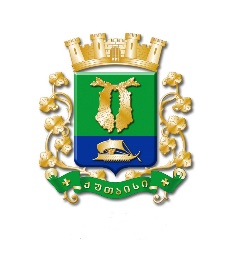 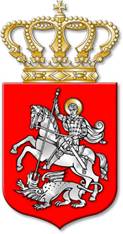 ს  ა  ქ  ა  რ  თ  ვ  ე  ლ  ოქალაქ  ქუთაისის  მუნიციპალიტეტის  საკრებულოდ  ა  დ  გ  ე  ნ  ი  ლ  ე  ბ  ა№     6ქალაქი  ქუთაისი		26		იანვარი		2022  წელი„ქალაქ ქუთაისის მუნიციპალიტეტის 2022 წლის ბიუჯეტისდამტკიცების შესახებ“ ქალაქ ქუთაისის მუნიციპალიტეტისსაკრებულოს 2021 წლის 29 დეკემბრის № 5 დადგენილებაშიცვლილების შეტანის თაობაზე   საქართველოს ორგანული კანონის, „ადგილობრივი თვითმმართველობის კოდექსი“ 24–ე მუხლის პირველი პუნქტის „დ“ ქვეპუნქტის „დ.ა“ ქვეპუნქტის, „ნორმატიული აქტების შესახებ“ საქართველოს ორგანული კანონის მე–20 მუხლის მე–4 პუნქტისა და საქართველოს კანონის „საქართველოს ზოგადი ადმინისტრაციული კოდექსი“ 63–ე მუხლის საფუძველზე, ქალაქ ქუთაისის მუნიციპალიტეტის საკრებულო  ა დ გ ე ნ ს :მუხლი 1. შეტანილ იქნეს ცვლილება „ქალაქ ქუთაისის მუნიციპალიტეტის 2022 წლის ბიუჯეტის დამტკიცების შესახებ“ ქალაქ ქუთაისის მუნიციპალიტეტის საკრებულოს 2021 წლის 29 დეკემბრის №5 დადგენილებაში, კერძოდ: 1. შეიცვალოს დადგენილების №1 დანართი და ჩამოყალიბდეს თანდართული რედაქციით.2. შეიცვალოს დადგენილების №2 დანართი და ჩამოყალიბდეს თანდართული რედაქციით. 	მუხლი 2. დადგენილება ამოქმედდეს 2022 წლის 26 იანვრიდან.საკრებულოს  თავმჯდომარე			ირაკლი  შენგელიაქალაქ ქუთაისის მუნიციპალიტეტისსაკრებულოს 2022 წლის 26 იანვრის№6 დადგენილების დანართი № 1თ ა ვ ი   I
ქალაქ ქუთაისის მუნიციპალიტეტის ბიუჯეტის მაჩვენებლებიმუხლი 1. ქალაქ ქუთაისის მუნიციპალიტეტის ბიუჯეტის ბალანსი(ათას ლარებში)მუხლი 2. ქალაქ ქუთაისის მუნიციპალიტეტის ბიუჯეტის შემოსულობები, გადასახდელები და ნაშთის ცვლილებამუხლი 3. ქალაქ ქუთაისის მუნიციპალიტეტის ბიუჯეტის შემოსავლებიმუხლი 4. ქალაქ ქუთაისის მუნიციპალიტეტის ბიუჯეტის გადასახადებიმუხლი 5. ქალაქ ქუთაისის მუნიციპალიტეტის ბიუჯეტის გრანტებიმუხლი 6. ქალაქ ქუთაისის მუნიციპალიტეტის ბიუჯეტის სხვა შემოსავლებიმუხლი 7. ქალაქ ქუთაისის მუნიციპალიტეტის ბიუჯეტის ხარჯებიმუხლი 8. ქალაქ ქუთაისის მუნიციპალიტეტის ბიუჯეტის არაფინანსური აქტივების ცვლილებამუხლი 9. ქალაქ ქუთაისის მუნიციპალიტეტის ბიუჯეტის ხარჯებისა და არაფინანსური აქტივების ზრდის ფუნქციონალური კლასიფიკაციამუხლი 10. ქალაქ ქუთაისის მუნიციპალიტეტის ბიუჯეტის ფინანსური აქტივების ცვლილებამუხლი 11. ქალაქ ქუთაისის მუნიციპალიტეტის ბიუჯეტის საოპერაციო და მთლიანი სალდომუხლი 12. ქალაქ ქუთაისის მუნიციპალიტეტის ბიუჯეტის ვალდებულებების ცვლილებაშენიშვნა: აღებული ვალდებულებების დასაფინანსებლად 2022 წლის ბიუჯეტში წლიური გეგმა განისაზღვრა 574.0 ათასი ლარის ოდენობით, აქედან (2015–2025 წლები), ნიკეას ქუჩის რეაბილიტაციისათვის დასაფარი ვალდებულება შეადგენს 2258,9 ათას ლარს, ხოლო, ქალაქ ქუთაისის მუნიციპალიტეტსა და სსიპ „საქართველოს მუნიციპალური განვითარების ფონდს“ შორის ხელმოწერილი პროექტის ქონების გადაცემის ხელშეკრულების (2018–2026 წლები) შესაბამისად, დასაფარი ვალდებულება შეადგენს 439,4 ათას ლარს, ქალაქ ქუთაისის მუნიციპალიტეტისათვის სამგზავრო ავტობუსებისა და მისი სათადარიგო ნაწილების გადაცემისათვის დასაფარი ვალდებულება (2021–2029 წლები) შეადგენს 22679,5 ათას ლარს. შესაბამისად, ქალაქ ქუთაისის მუნიციპალიტეტის ბიუჯეტით გასასტუმრებელი ვალის ნაშთი 2022 წლის 1 იანვრისათვის შეადგენს 25377,8 ათას ლარს.თ ა ვ ი   IIქალაქ ქუთაისის მუნიციპალიტეტის ბიუჯეტისპრიორიტეტები და პროგრამებიმუხლი 13. ქალაქ ქუთაისის მუნიციპალიტეტის ბიუჯეტით განსაზღვრული პრიორიტეტები, პროგრამები და ქვეპროგრამები.1. პრიორიტეტი: ინფრასტრუქტურის განვითარება (პროგრამული კოდი 02 00).ა) პროგრამა: საგზაო ინფრასტრუქტურის განვითარება (პროგრამული კოდი 02 01). პროგრამა გულისხმობს გზების ტექნიკური მდგომარეობის გაუმჯობესებას, ახალი გზების მშენებლობას და არსებული საგზაო ინფრასტრუქტურის განვითარებას, სატრანსპორტო კვანძების რეაბილიტაციას. მიუხედავად იმისა, რომ უკანასკნელი წლების მანძილზე ქალაქში აქტიურად ხორციელდება მასშტაბური სამუშაოები ინფრასტრუქტურის მოწესრიგების კუთხით, გრძელვადიანი საჭიროებებიდან გამომდინარე, მაინც არის მნიშვნელოვანი სამუშაოების განხორციელების აუცილებლობა. ქალაქის ქუჩების ზოგიერთი ნაწილი საჭიროებს კაპიტალურ რეაბილიტაციას, ასევე, მიმდინარე შეკეთებით სამუშაოებს ითხოვს რეაბილიტირებული ქუჩების ნაწილი. ქალაქში საგზაო მოძრაობის ხარისხის გაუმჯობესების, საგზაო მოძრაობის ორგანიზებისა და უსაფრთხოების, სატრანსპორტო და ქვეითთა ნაკადის უსაფრთხოდ გადაადგილების მიზნით, საჭიროა საგზაო ინფრასტრუქტურის ეტაპობრივი მოწესრიგება. ბევრი კორპუსის ეზო საკმაოდ დიდი მანძილით არის დაშორებული კეთილმოწყობილი ცენტრალური თუ მეორეხარისხოვანი გზიდან და იქ მცხოვრებ მოქალაქეებს, ტრანსპორტით თუ ფეხით, ეზომდე მისასვლელად მაინც მოუწესრიგებელი ტერიტორიის გავლით უწევთ გადაადგილება. საჭიროა ცენტრალურ და მეორეხარისხოვან გზებამდე მისასვლელი გზების რეაბილიტაცია, ქალაქის სხვადასხვა უბნებში სანიაღვრე ქსელების ნორმალური ფუნქციონირებისათვის გასაწმენდია ზედმეტი ნატანისაგან დალექილი არხები და ბუნებრივი სასულეები, შესაკეთებელი და სარეაბილიტაციოა ნიაღვარმიმღები ობიექტები.ა.ა) ქვეპროგრამა: გზებისა და ტროტუარების კაპიტალური შეკეთება (პროგრამული კოდი 02 01 01). ქვეპროგრამის ფარგლებში გათვალისწინებულია: დაზიანებული ქუჩების, ტროტუარების მოწესრიგება, არსებულ ქუჩებში ასფალტობეტონისა საფარისა და ტროტუარის ფილების დაგება, ბორდიურების მოწყობა, ბეტონის საფარის დაგება, დეკორატიული ბოძკინტებისა და ღობურების მონტაჟი, გზებისა და ტროტუარების რეაბილიტაცია საბავშვო ეტლით მოსარგებლეთათვის, შშმ პირების ადაპტირება, უსინათლოთა ბილიკებისა და პანდუსების მოწყობა.ა.ბ) ქვეპროგრამა: გზებისა და ტროტუარების მიმდინარე შეკეთება (პროგრამული კოდი 02 01 02). ქალაქის მასშტაბით ქუჩების გარკვეული ნაწილი საჭიროებს მიმდინარე ორმოულ შეკეთებას, რათა გახანგრძლივდეს მათი ექსპლოატაციისა და გამოყენების ვადები. აქედან გმომდინარე, განხორციელდება შემდეგი ღონისძიებები: გზების პერიოდული შეკეთება, ქუჩების სავალ ნაწილსა და ტროტუარებზე დაზიანებული გრანიტის ძელაკებისა და ფილების შეკეთება, გზის სავალ ნაწილსა და ტროტუარებზე დაზიანებული დაწნეხილი და დეკორატიული ფილების შეკეთების სამუშაოები.ა.გ) ქვეპროგრამა: სანიაღვრე სისტემის რეაბილიტაცია–მშენებლობა (პროგრამული კოდი 02 01 03). ქალაქის სანიაღვრე სისტემა სრულად გამართული არ არის, რის გამოც, აღნიშნული სისტემა ხშირი და ინტენსიური წვიმების დროს, ვერ უზრუნელყოფს მოსული უხვი ნალექის გატარებას, რაც იწვევს ნაწილი ქუჩების, კერძო ეზოებისა და სახლების დატბორვას, რომლის დროსაც ფერხდება მოსახლეობისა და ავტოსატრანსპორტო საშუალებების გადაადგილება, ეკონომიურად ზარალდება მოსახლეობა. აღნიშნული პრობლემის ეტაპობრივად მოგვარების მიზნით, ყოველწლიურად, ქვეპროგრამის ფარგლებში, ინტენსიურად ხორციელდება სანიაღვრე ქსელების მიმდინარე მოვლა–ექსპლოატაციისა და სანიაღვრე არხების მშენებლობა – რეკონსტრუქციის ღონისძიებები. განხორციელდება შემდეგი ღონისძიებები: ბუნებრივი სასულეების ექსპლოატაცია, სანიაღვრე სისტემების რეაბილიტაცია.ა.დ) ქვეპროგრამა: ვიდეო – სამეთვალყურეო კამერების შეძენა–ექსპლოატაცია (პროგრამული კოდი 02 01 05). ქვეპროგრამის ფარგლებში განხორციელდება ვიდეო სამეთვალყურეო კამერების შეძენა, მონტაჟი და ექსპლოატაცია.ბ) პროგრამა: გარე განათება (პროგრამული კოდი 02 03). გარე განათების სისტემის გაფართოება და გამართული ფუნქციონირების უზრუნველყოფა, ღამის პერიოდში მუნიციპალიტეტში უსაფრთხო გადაადგილებისა და კომფორტული გარემოს შექმნა, განათებულ ქუჩებში მოსახლეობის, განსაკუთრებით კი ქალებისა და ბავშვების უსაფრთხო გადაადგილება, სატრანსპორტო საშუალებების უსაფრთხო გადაადგილება. კრიმინოგენული ფაქტორების შემცირება.ბ.ა) ქვეპროგრამა: გარე განათების ქსელის ექსპლოატაცია (პროგრამული კოდი 02 03 01). მოსახლეობის უსაფრთხო გადაადგილებისათვის აუცილებელია ქალაქის გარე განათების ქსელის შეუფერხებელი ფუნქციონირება, ასევე, ახალი ლედ ტიპის ეკონომიური სანათებისა და უბნებზე ჯიპიესების დაყენებით ელექტროენერგიის ხარჯის შემცირება, პროგრამის ფარგლებში განხორციელდება შემდეგი ღონისძიებები: ადმინისტრაციული ხარჯის დაფინანსება, სანათი წერტილების ექსპლოატაცია და მოწყობა, ელექტრო ენერგიის ხარჯის დაფინანსება, განათებისათვის მაკომპლექტებლების შეძენა, შუქნიშნების, მონიშვნითი ხაზებისა და საგზაო ნიშნების ექსპლოატაცია, განათების მართვისათვის „GPS“ მოდემების შეძენა, შენობის სასაწყობე ნაწილის შეკეთება და გადახურვა.გ) პროგრამა: მშენებლობა, ავარიული ობიექტებისა და შენობების რეაბილიტაცია (პროგრამული კოდი 02 04). პროგრამა ითვალისწინებს მუნიციპალური სერვისების მოსახლეობისათვის ხელმისაწვდომობას, ასევე, სოციალურად დაუცველი ოჯახებისათვის საბინაო – საყოფაცხოვრებო პირობების გაუმჯობესებას, ამჟამად, აღრიცხვაზეა მრავალი ავარიული საცხოვრებელი სახლი, რომელსაც ესაჭიროება გადახურვა.გ.ა) ქვეპროგრამა: სოციალურად დაუცველი ოჯახებისთვის საცხოვრებელი სახლების ავარიული სახურავების რეაბილიტაცია (პროგრამული კოდი 02 04 01). ქალაქ ქუთაისში, მრავლად არიან ადამიანები, რომლებიც ცხოვრობენ დაზიანებული სახურავის მქონე ინდივიდუალურ სახლებში, რის გამოც, ცხოვრება გაუსაძლისია. განსაკუთრებული ყურადღება ესაჭიროებათ ისეთ ოჯახებს, რომელთა სოციალური სტატუსის დამადასტურებელი სარეიტინგო ქულა 65000 და ნაკლებია. მწირი შემოსავლების გამო, მათ ფაქტობრივად, არ აქვთ საშუალება მცირედით მაინც გაიუმჯობესონ საცხოვრებელი გარემო. მათ რიგებში მრავლად არიან მარტოხელა მოხუცი პენსიონერები, რომლებიც აღნიშნული კუთხით საჭიროებენ აუცილებელ და გადაუდებელ დახმარებას. მითითებული ღონისძიებების განხორციელების რიგითობა და მისამართები განისაზღვრება სპეციალური კომისიის მიერ, ოჯახის სოციალურ–ეკონომიკური მაჩვენებლის შესაბამისად.გ.ბ) ქვეპროგრამა: ქალაქში საყრდენი და დამცავი კედლების მშენებლობა (პროგრამული კოდი 02 04 02). ქვეპროგრამის ფარგლებში განხორციელდება საყრდენი კედლების მშენებლობა, კერძოდ, 2022 წლის პროექტი ითვალისწინებს მანდარიას ქუჩაზე არსებული კედლის დემონტაჟს და ახალი კედლის მოწყობას, რომლის ფასადიც მოპირკეთდება ეკლარის ქვით. კედლის ყველაზე დაბალ წერტილში დაგეგმილია გრუნტის წყლების შემკრების მოწყობა, რომელიც დაერთდება სანიაღვრე ქსელზე. პროექტი, ასევე, მოიცავს დაზიანებული სანიაღვრე ქსელის რეაბილიტაციას.გ.გ) ქვეპროგრამა: ადმინისტრაციული ორგანოების შენობების მშენებლობა – რეკონსტრუქცია (პროგრამული კოდი 02 04 03). მუნიციპალიტეტის ბალანსზე რიცხული ადმინისტრაციული შენობების უსაფრთხო და გამართული ინფრასტრუქტურის უზრუნველსაყოფად, გარკვეული პერიოდულობით აუცილებელია მცირე კაპიტალური, სარეაბილიტაციო სამუაშაოების ჩატარება. ქვეპროგრამით გათვალისწინებულია სულხან–საბას გამზირსა და ჯავახიშვილის ქუჩაზე ტიპური ადმინისტრაციული ოფისების მშენებლობა.დ) პროგრამა: ბინათმესაკუთრეთა ამხანაგობების განვითარება (პროგრამული კოდი 02 05). პროგრამის ფარგლებში უზრუნველყოფილი იქნება მუნიციპალიტეტის თანამონაწილეობით ბინათმესაკუთრეთა ამხანაგობების საკუთარი და საერთო საკუთრების მოვლა–პატრონობა. თანადაფინანსების პრინციპით განხორციელებული პროექტებითა და ღონისძიებებით მუნიციპალიტეტი აქტიურად ეხმარება მოსახლეობას მნიშვნელოვნად გააუმჯობესოს საცხოვრებელი გარემო და ქმნის ხელსაყრელ პირობებს სამოქალაქო საზოგადოების განვითარებისათვის.დ.ა) ქვეპროგრამა: მრავალბინიანი საცხოვრებელი სახლების ეზოების კეთილმოწყობა (პროგრამული კოდი 02 05 01). ქალაქში არსებული სოციალურ – ეკონომიკური მდგომარეობიდან გამომდინარე, ბინათმესაკუთრეთა ამხანაგობები ვერ ახორციელებენ ბინათმესაკუთრეთა ამხანაგობების საერთო ქონების დამოუკიდებელად მოვლა – პატრონობასა და განვითარებას. წლის განმავლობაში, მრავალბინიანი საცხოვრებელი სახლების დაზიანებული ეზოები ქმნის უსაფრთხოდ გადაადგილების პრობლემას. ასევე, მოუწესრიგებელი ეზოები დგას ეკოლოგიური საფრთხის წინაშე. ქვეპროგრამის ფარგლებში განხორციელდება მრავალსართულიანი, მრავალბინიანი საცხოვრებელი სახლების ეზოების კეთილმოწყობა, ეზოები ადაპტირებული იქნება ბავშვების, შშმ პირების, ეტლით მოსარგებლე პირების, ხანდაზმული მობინადრეების საჭიროებებზე. განხორციელდება შემდეგი ღონისძიებები: მრავალსართულიანი, მრავალბინიანი საცხოვრებელი სახლების ეზოების კეთილმოწყობა.დ.ბ) ქვეპროგრამა: მრავალბინიანი საცხოვრებელი სახლების ლიფტების რეაბილიტაცია (პროგრამული კოდი 02 05 02). ქალაქში არსებული სოციალურ – ეკონომიკური მდგომარეობიდან გამომდინარე, ბინათმესაკუთრეთა ამხანაგობები ვერ ახორციელებენ ბინათმესაკუთრეთა ამხანაგობების საერთო ქონების დამოუკიდებლად მოვლა – პატრონობასა და განვითარებას. მრავალბინიანი საცხოვრებელი სახლის დაზიანებული ლიფტები პრობლემად რჩება ადგილობრივი მოსახლეობის უსაფრთხო გადაადგილებისთვის, რომელიც ადაპტირებული იქნება შშმ პირების საჭიროებებზე.დ.გ) ქვეპროგრამა: მრავალბინიანი საცხოვრებელი სახლების ეზოების ფურნიტურა (პროგრამული კოდი 02 05 03). ბინათმესაკუთრეთა ამხანაგობების მოთხოვნის შესაბამისად, შესაძლებელია მოეწყოს ატრაქციონები, ძელსკამები, მცირე მოცულობის დეკორატიული ურნები, დასასვენებელი ფანჩატურები, მარტივი ტიპის სტაციონარული „ტრენაჟორები“ ბინათმესაკუთრეთა ამხანაგობების მიმდებარე თავისუფალ ტერიტორიაზე, ადამიანებისათვის გამაჯანსაღებელი გარემოს შესაქმნელად. ამხანაგობებისათვის თანადაფინანსების პრინციპით განხორციელდება შემდეგი ღონისძიებები: ძელსკამების შეძენა – მონტაჟი, ატრაქციონების შეძენა – მონტაჟი, დასასვენებელად განკუთვნილი ფანჩატურის მოწყობა.დ.დ) ქვეპროგრამა: მრავალბინიანი საცხოვრებელი სახლების წყალსაწრეტი მილებისა და პარაპეტების რეაბილიტაცია (პროგრამული კოდი 02 05 04). ქალაქში არსებული სოციალურ – ეკონომიკური მდგომარეობიდან გამომდინარე, ბინათმესაკუთრეთა ამხანაგობები ვერ ახორციელებენ ბინათმესაკუთრეთა ამხანაგობების საერთო ქონების დამოუკიდებლად მოვლა – პატრონობასა და განვითარებას. მრავალბინიანი საცხოვრებელი სახლების დაზიანებული წყალსაწრეტი მილებისა და პარაპეტების გამო, ნალექით სველდება მთლიანი ფასადები, რაც იწვევს ნალესის ჩამოშლას და სახლები ავარიული ხდება. ზემოთ მითითებული ღონისძიებების განხორციელების რიგითობა და მისამართები დამოკიდებულია ბინათმესაკუთრეთა ამხანაგობების აქტიურობაზე.დ.ე) ქვეპროგრამა: მრავალბინიანი საცხოვრებელი სახლების დაზიანებული კანალიზაციის სისტემის რეაბილიტაცია (პროგრამული კოდი 02 05 05). ქალაქში არსებული სოციალურ – ეკონომიკური მდგომარეობიდან გამომდინარე, ბინათმესაკუთრეთა ამხანაგობები ვერ ახორციელებენ ბინათმესაკუთრეთა ამხანაგობების საერთო ქონების დამოუკიდებლად მოვლა – პატრონობასა და განვითარებას. მრავალბინიანი საცხოვრებელი სახლების დაზიანებული წყალ – კანალიზაციის ქსელებიდან სარდაფებში ჩადინებული წყალი და ფეკალური მასები აზიანებს კორპუსების საძირკვლებს და ქმნის ანტისანიტარიას.დ.ვ) ქვეპროგრამა: მრავალბინიანი საცხოვრებელი სახლების სადარბაზოების რეაბილიტაცია (პროგრამული კოდი 02 05 06). ქალაქში არსებული სოციალურ – ეკონომიკური მდგომარეობიდან გამომდინარე, ბინათმესაკუთრეთა ამხანაგობები ვერ ახორციელებენ ბინათმესაკუთრეთა ამხანაგობების საერთო ქონების დამოუკიდებლად მოვლა – პატრონობასა და განვითარებას. ქვეპროგრამით განახორციელდება მრავალბინიანი საცხოვრებელი სახლების დაზიანებული სადარბაზოების შესასვლელებში რკინის, საკეტიანი კარებების მონტაჟი, სურვილის შემთხვევაში, აუცილებლობის დროს, პანდუსების მოწყობა, სადარბაზოს კარებამდე მისასვლელი კიბეებისა და ამორტიზებული ხის კიბეების კონსტრუქციის სრული, ან ნაწილობრივი რეაბილიტაცია, შესასვლელის გადახურვის კონსტრუქციისა და ბაქანის რეაბილიტაცია, მეტალოპლასტმასის ფანჯრების ჩასმა, სენსორული განათებების მოწყობა და სადარბაზოებში არსებული წყალსაწრეტი მილების რეაბილიტაცია.დ.ზ) ქვეპროგრამა: მრავალბინიანი საცხოვრებელი სახლების მცხოვრებთათვის სხვადასხვა სახეობის მასალის შეძენა–გადაცემა და დაზიანებული სახურავების (ბრტყელი, ქანობიანი) კაპიტალური შეკეთება (პროგრამული კოდი 02 05 07). ქალაქში არსებული სოციალურ – ეკონომიკური მდგომარეობიდან გამომდინარე, ბინათმესაკუთრეთა ამხანაგობები ვერ ახორციელებენ ბინათმესაკუთრეთა ამხანაგობების საერთო ქონების დამოუკიდებლად მოვლა – პატრონობასა და განვითარებას. მრავალბინიანი საცხოვრებელი სახლის დაზიანებული სახურავი მთლიანად აზიანებს ჭერს და მაღალ სართულებზე განთავსებულ ბინებზე მითითებული ღონისძიებების განხორციელების რიგითობა და მისამართების ნუსხის დამტკიცება დამოკიდებულია ბინათმესაკუთრეთა ამხანაგობების აქტიურობაზე.დ.თ) ქვეპროგრამა: მრავალბინიანი საცხოვრებელი სახლების სარდაფებში დამდგარი წყლის ამოსატუმბი მოწყობილობების შესყიდვა–გადაცემა (პროგრამული კოდი 02 05 08). მრავალბინიანი საცხოვრებელი სახლების სარდაფებში დამდგარი წყალი აზიანებს შენობების საძირკველს, რაც ხელს უშლის მათი კონსტრუქციული მდგრადობის შენარჩუნებას. შექმნილია ანტისანიტარიის კერები, რის გამოც მოსალოდნელია სხვადასხვა ინფექციური დაავადებების გავრცელება. გამომდინარე აქედან, გათვალისწინებულია ამოსატუმბი საშუალებების გადაცემა ბინათმესაკუთრეთა ამხანაგობებისათვის. მითითებული ღონისძიებების განხორციელების რიგითობა და მისამართების ნუსხის დამტკიცება დამოკიდებულია ბინათმესაკუთრეთა ამხანაგობების აქტივობაზე.დ.ი) ქვეპროგრამა: ავარიული მრავალბინიანი საცხოვრებელი სახლების რეაბილიტაცია (პროგრამული კოდი 02 05 09). ქვეპროგრამით გათვალისწინებულია ავარიული საცხოვრებელი სახლების ხანგრძლივი ექსპლოატაციით გამოწვეული, ავარიული მზიდი კონსტრუქციების (კედლები, სართულშუა და სასხვენო გადახურვის ფილები და სხვა) საპროექტო დოკუმენტაციის მომზადება და შესაბამისად, სარეაბილიტაციო აღდგენითი სამუშაოების განხორციელება. დ.კ) ქვეპროგრამა: მრავალბინიანი საცხოვრებელი სახლების სადარბაზოების რეაბილიტაცია (შიდა სამუშაოების გათვალისწინებით) (პროგრამული კოდი 02 05 10). ქალაქში არსებული სოციალურ – ეკონომიკური მდგომარეობიდან გამომდინარე, ბინათმესაკუთრეთა ამხანაგობები ვერ ახორციელებენ ბინათმესაკუთრეთა ამხანაგობების საერთო ქონების დამოუკიდებლად მოვლა – პატრონობასა და განვითარებას. საჭიროა განხორციელდეს მრავალბინიანი საცხოვრებელი სახლების დაზიანებული, სადარბაზოების შესასვლელების, ასევე, შიდა სივრცის რეაბილიტაცია. კერძოდ: სადარბაზოს დაზიანებული კედლებისა და ჭერის შელესვა – შეღებვა, დაზინებული კიბის საფეხურების აღდგენა, მოაჯირების გამაგრება – შეღებვა, კიბის ბაქნების მოჭიქული ფილებით მოპირკეთება, სადარბაზოს შიდა სენსორული განათების მოწყობა, სადარბაზოში გამავალი სხვადასხვა საკომუნიკაციო სადენების (ტელეფონი, ტელევიზია, ინტერნეტი) კანალარხებში მოთავსება. აღნიშნული სამუშაოების განხორციელება უზურნველყოფს ამხანაგობებისათვის სადარბაზოების ვიზუალური მხარის გაუმჯობესებასა და ესთეტიური სილამაზის შექმნას. ე) პროგრამა: ქალაქის კეთილმოწყობა (პროგრამული კოდი 02 06). საქალაქო ინფრასტრუქტურის კეთილმოწყობის დაგეგმვა, მოწყობა, მოვლა – პატრონობა, მშენებლობა – რეაბილიტაცია ერთ–ერთი მნიშვნელოვანი ფაქტორია ქალაქის სტრატეგიული განვითარებისათვის. პროგრამის მიზანია ქალაქში მნიშვნელოვანი და აუცილებელი კეთილმოწყობის ღონისძიებების სრულყოფილად და ეფექტურად განხორციელება; ქალაქის მიმზიდველობის გაზრდისათვის ტურისტული ინფრასტრუქტურის გაუმჯობესება; სხვადასხვა ქალაქგაფორმებითი ღონისძიებების მოწყობა კონკრეტული ღონისძიების სპეციფიკისა და მისი ჩატარების ადგილმდებარეობის გათვალისწინებით; ადმინისტრაციული ერთეულების მიხედვით ისეთი სხვადასხვა სახის ლოკალური პრობლემების აღმოფხვრა, რომლებიც წლების განმავლობაში მოუგვარებელია და ასახვა ვერ ჰპოვა ბიუჯეტში.ე.ა) ქვეპროგრამა: ქალაქ ქუთაისში, ტურისტული ინფრასტრუქტურის რეაბილიტაცია (პროგრამული კოდი 02 06 01). ტურიზმი ქუთაისის ეკონომიკის ერთ–ერთ მნიშვნელოვან ნაწილს წარმოადგენს. ქალაქის მდებარეობისა და ახლომდებარე აეროპორტის დატვირთვის ზრდის პარალელურად, ქალაქში სულ უფრო იზრდება ტურისტების რაოდენობა, თუმცა, გარდა ტურისტული ჰაბისა, მნიშვნელოვანია ქალაქს დამოუკიდებელი ტურისტული ფუნქციაც ჰქონდეს. შესაბამისად, აუცილებელია ტურისტული ინფრასტრუქტურის განვითარება, 2022 წელს იგეგმება აღმაშენებლის გამზირზე მდებარე 100 საფეხურიანი კიბის რეაბილიტაცია.ე.ბ) ქვეპროგრამა: ადმინისტრაციული ერთეულების მიხედვით თავისუფალი ინიციატივების განხორციელება (პროგრამული კოდი 02 06 02). ქვეპროგრამით განსაზღვრულია ქალაქის მასშტაბით, ადმინისტრაციული ერთეულების მიხედვით არსებული პრობლემების მოგვარება, რომელიც არ არის გათვალისწინებული ქალაქ ქუთაისის მუნიციპალიტეტის ბიუჯეტით და მოქალაქეებისათვის კომფორტული გარემოს შექმნა. საჭირო ღონისძიებების განხორციელების რიგითობა და მისამართები განისაზღვრება ქალაქ ქუთაისის მუნიციპალიტეტის მერის მიერ შექმნილი კომისიებისა და ადმინისტრაციული ერთეულების მომართვების საფუძველზე.ე.გ) ქვეპროგრამა: მემორიალური დაფებისა და ძეგლების მოწყობა (პროგრამული კოდი 02 06 03). გამოჩენილი საზოგადო მოღვაწეების პატივსაგებად და მომავალი თაობებისათვის ისტორიული ინფორმაციის შესანარჩუნებლად დიდ აუცილებლობას წარმოადგენს მემორიალური დაფების მოწყობა – ექსპლოატაცია.ე.დ) ქვეპროგრამა: მრავალსართულიანი სახლების ფასადების რეაბილიტაცია (პროგრამული კოდი 02 06 04). ქალაქის იერსახის შენარჩუნება – განვითარებისათვის მუნიციპალიტეტის მერია პერიოდულად ახორციელებს დაზიანებული ფასადების რეაბილიტაციის სამუშაოებს. გარდა იერსახისა, დაზიანების ხარისხის მიხედვით, ავარიული ფასადები ზრდის ქვეითთა დაზიანების რისკს. ქვეპროგრამის ფარგლებში განხორციელდება რუსთაველის გამზირზე ფასადების რეაბილიტაცია.ე.ე) ქვეპროგრამა: სადღესასწაულო ღონისძიებების ტექნიკური უზრუნველყოფა (პროგრამული კოდი 02 06 06). ქვეპროგრამის ფარგლებში განხორციელდება ქალაქის მხატვრულ დონეზე გაფორმება, სხვადასხვა ქალაქგაფორმებითი ღონისძიებების მოწყობა კონკრეტული ღონისძიების სპეციფიკისა და მისი ჩატარების ადგილმდებარეობის გათვალისწინებით, საახალწლო ილუმინაციების მონტაჟი, ექსპლოატაცია და დემონტაჟი, სასცენო დეკორაციებით მომსახურება და სხვა.ე.ვ) ქვეპროგრამა: შადრევან–აუზების ექსპლოატაცია–რეაბილიტაცია (პროგრამული კოდი 02 06 07). ეკოლოგიის, რეკრეაციული ინფრასტრუქტურის განვითარებისათვის მნიშვნელოვანია ქალაქის შადრევან – აუზების ექსპლოატაცია – რეაბილიტაცია. 16 ერთეული შადრევან – აუზისა და წყლის ნიჟარების ექსპლოატაცია (წყლისა და ელექტრო ენერგიის ხარჯის ჩათვლით).ვ) პროგრამა: მუნიციპალური ტრანსპორტი (პროგრამული კოდი 02 07). პროგრამის ფარგლებში გათვალისწინებულია ქალაქ ქუთაისის მუნიციპალიტეტის ადმინისტრაციულ საზღვრებში მუნიციპალური სატრანსპორტო სისტემის შექმნა, რომელმაც ხელი უნდა შეუწყოს მოსახლეობის, მ.შ. საბავშვო ეტლით მოსარგებლე პირების, შშმ პირების სწრაფ, უსაფრთხო და კომფორტულ გადაადგილებას.ზ) პროგრამა: საპროექტო–სახარჯთაღრიცხვო სამუშაოები (პროგრამული კოდი 02 10). პროექტირების ეტაპზე მოხდება საინჟინრო გადაწყვეტილებების მიღება, რომელიც განაპირობებს სამშენებლო სამუშაოების განხორციელების ვადებს, ხარისხსა და სამშენებლო ობიექტის საბოლოო სახეს.თ) პროგრამა: საპროექტო დოკუმენტაციისა და სამშენებლო სამუშაოების ტექნიკური ზედამხედველობის მომსახურება (პროგრამული კოდი 02 11). სამშენებლო სამუშაოების ხარისხის უზრუნველყოფის მიზნით განხორციელდება შესაბამისი კვალიფიკაციის მქონე ორგანიზაციისა და სპეციალისტების მომსახურების შეძენა.2. პრიორიტეტი: დასუფთავება და გარემოს დაცვა (პროგრამული კოდი 03 00). პრიორიტეტის განხორციელებით საგრძნობლად გაუმჯობესდება ქალაქის ეკოლოგიური მდგომარეობა, ქალაქისათვის აუცილებელ და მნიშვნელოვან საზრუნავს წარმოადგენს მისი დასუფთავება, უპატრონო ცხოველებისაგან იზოლირება და ხეების გადაბელვა, მცენარეთა ფიტოსანიტარული მდგომარეობა, ქალაქის მოსახლეობის დასვენების პირობები. მწვანე საფარის მოვლა–პატრონობა, მწვანე ნარგავებით ტერიტორიების შევსება და მათი შენარჩუნება საშუალებას იძლევა მნიშვნელოვნად გაუმჯობესდეს ქალაქის ეკოლოგიური მდგომარეობა.ა) პროგრამა: ქალაქის დასუფთავება და ნარჩენების გატანა (პროგრამული კოდი 03 01). ქალაქის ეკოლოგიური და უსაფრთხო მდგომარეობის შესანარჩუნებლად და გასაუმჯობესებლად აუცილებელია ქუჩების დასუფთავება, ნარჩენების გატანა, ქუჩების მორწყვა–მორეცხვა, დეზინფექცია და დერატიზაცია. განხორციელდება შემდეგი ღონისძიებები: მუნიციპალიტეტის ტერიტორიისა და ადმინისტრაციული შენობების დაგვა, დასუფთავება, მორწყვა/მორეცხვა, ზამთრის სეზონთან დაკავშირებით ქუჩების გაწმენდა და საზოგადოებრივი ტუალეტების მომსახურება, მუნიციპალიტეტის ტერიტორიიდან ნარჩენების გატანა, მუნიციპალიტეტის ტერიტორიაზე არსებული ღვარსადენების მოვლა, ექსპლოატაცია და კაპიტალური შეკეთება, სეზონურად მაღალი ბალახების ჩათიბვა, ხე–მცენარეების მოვლა, უპატრონო შინაური ბინადარი ცხოველების მოვლა–პატრონობისა და პოპულაციის რეგულირების ღონისძიებები, მუნიციპალიტეტის ტერიტორიის დერატიზაცია, დეზინფექცია, დეზინსექცია, მუნიციპალიტეტის ტერიტორიაზე საფეხმავლო ტროტუარებზე სპეციალური ჭრილების გაკეთება, საზოგადოებრივი ტუალეტების მოვლა–პატრონობა, სარდაფებიდან წყლის ამოტუმბვა, სარეკრეაციო ზონების განვითარების ხელშეწყობა, საზოგადოებრივი ტრანსპორტის მოსაცდელის მონტაჟი–დემონტაჟი, ძეგლებისა და ხიდების მოაჯირების მოვლა–პატრონობა, დაზიანებული გზის საფარის გრუნტით გასწორება, პოლიეთილენისა და მუყაოს ნარჩენების შეგროვება/სეპარაცია.ბ) პროგრამა: მწვანე ნარგავების მოვლა–პატრონობა და განვითარება (პროგრამული კოდი 03 02). პროგრამის ფარგლებში განხორციელდება მუნიციპალიტეტის ტერიტორიაზე არსებული პარკებისა და სკვერების მოვლა–პატრონობა, კერძოდ, ნარგავების მოვლა, ნიადაგის მომზადება, ერთწლიანი და მრავალწლიანი ნარგავების დარგვა, მორწყვა, შეწამვლა და საჭიროების შემთხვევაში შხამქიმიკატების შეტანა.ბ.ა) ქვეპროგრამა: ქალაქის გამწვანების მოვლა–პატრონობისა და სკვერების კეთილმოწყობის ღონისძიებები (პროგრამული კოდი 03 02 01). ეკოლოგიური მდგომარეობისა და რეკრეაციული ინფრასტრუქტურის განვითარებისათვის მნიშვნელოვანია ქალაქის მორთვა სეზონური ყვავილებით, სკვერების დაგვა–დასუფთავება და სკვერების მშენებლობა–რეაბილიტაცია.3. პრიორიტეტი: განათლება (პროგრამული კოდი 04 00). საბავშვო ბაგა–ბაღების აღსაზრდელთა განვითარების ხელშეწყობა და სრულფასოვანი სააღმზრდელო გარემოს შექმნა უზრუნველყოფს ქალაქის საგანმანათლებლო–სააღმზრდელო და კულტურული გარემოს მნიშვნელოვან გაუმჯობესებას, გენდერული საკითხებისა და მათთან დაკავშირებული პრობლემატიკის აღქმას, ამ კუთხით მიზანმიმართული ღონისძიებების პრაქტიკის დანერგვას, საზოგადოების აქტიურ ჩართვას მიმდინარე საგანმანათლებლო–სააღმზრდელო და კულტურულ პროცესებში, მათი ინტელექტუალური და შემოქმედებითი უნარების სტიმულირებას; ურბანული კულტურის განვითარებას; პრიორიტეტის ფარგლებში განხორციელდება ადგილობრივი მნიშვნელობის ბიბლიოთეკების განვითარების ხელშეწყობა.ა) პროგრამა: სკოლამდელი დაწესებულების ფუნქციონირება (პროგრამული კოდი 04 01). ფუნქციონირებს 37 ბაღი, მათში დასაქმებულია 1814 ადმინისტრაციული პერსონალი (მ.შ. ქალი 1729, მამაკაცი 85). რაც შეეხება აღსაზრდელების რაოდენობას, საშუალოდ, წლიურად, მათი რაოდენობა შეადგენს 8480–ს (მ.შ. გოგონები – 4970–ს, ვაჟები – 3510–ს). პროგრამის ფარგლებში განხორციელდება ადრეული და სკოლამდელი აღზრდისა და განათლების დაწესებულებების ფუნქციონირების უზრუნველყოფა; სანიტარული და ჰიგიენური ნორმების დაცვა, მატერიალურ – ტექნიკური ბაზის გაუმჯობესება; კვების ორგანიზებისა და რაციონის ნორმების დაცვა, ძირითადი აქტივების მიმდინარე შეკეთება და მოვლა–შენახვა; დასაქმებული პერსონალის შრომითი პირობების გაუმჯობესება. ა(ა)იპ საბავშვო ბაღების გაერთიანების თანამშრომელთათვის სამუშაო პირობების შექმნა, მათი კვალიფიკაციის ამაღლება.ბ) პროგრამა: საგანმანათლებლო ინფრასტრუქტურის განვითარება (პროგრამული კოდი 04 02) პროგრამის ფარგლებში განხორციელდება საგანმანათლებლო ინფრასტრუქტურის მშენებლობა და რეაბილიტაცია.გ) პროგრამა: განათლების ღონისძიებები (პროგრამული კოდი 04 03). პროგრამა გულისხმობს ქალაქ ქუთაისში საგანმანათლებლო პროცესის მონაწილეთა მოტივაციის ამაღლებას, საგანმანათლებლო დაწესებულებებთან კოორდინირებულ თანამშრომლობას, მოზარდთა შემეცნებით – საგანმანათლებლო დონის ამაღლებას, არაფორმალური განათლების პოპულარიზაციას, ქუთაისის განათლების სფეროს წარმომადგენელთა წახალისებასა და მოსწავლეთა საერთაშორისო პროექტებში მონაწილეობის ხელშეწყობას.4. პრიორიტეტი: კულტურა, ახალგაზრდობა და სპორტი (პროგრამული კოდი 05 00). ქალაქის ინფრასტრუქტურული და ეკონომიკური განვითარების პარალელურად აუცილებელია ხელი შეეწყოს კულტურული ტრადიციების დაცვასა და ღირსეულ გაგრძელებას. ამასთანავე, ერთ–ერთი პრიორიტეტია ახალგაზრდების მრავალმხრივი (როგორც სულიერი, ისე ფიზიკური თვალსაზრისით) განვითარების ხელშეწყობა და მათში ცხოვრების ჯანსაღი წესის დამკვიდრება. შესაბამისად, მუნიციპალიტეტი განაგრძობს სპორტული ობიექტების ფინანსურ მხარდაჭერას, წარმატებული სპორტსმენების ხელშეწყობასა და შესაბამისი პირობების შექმნას, რათა ნიჭიერმა ბავშვებმა და ახალგაზრდებმა შეძლონ მათი სპორტული შესაძლებლობების გამოვლენა. ქალაქის კულტურული ტრადიციების დაცვის მიზნით, პრიორიტეტის ფარგლებში გაგრძელდება სხვადასხვა კულტურული ობიექტების ფინანსური მხარდაჭერა, ასევე, განხორციელდება სხვადასხვა კულტურული ღონისძიებები, მათ შორის, სადღესასწაულო დღეებში სხვადასხვა გასართობი და სანახაობრივი ღონისძიებები. პრიორიტეტის მიზანია, ახალგაზრდული ინიციატივების მხარდაჭერა, ნიჭიერი ახალგაზრდების გამოვლენა, მათი საქმიანობის მხარდაჭერა და საზოგადოებრივ ცხოვრებაში ჩართულობის ხელშეწყობა. ევროპული ღირებულებების გაზიარება და ევროსაბჭოს, ევროპარლამენტისა და სხვა სტრუქტურებში საქმიანობის შესწავლა პრაქტიკის მიღების მიზნით.ა) პროგრამა: სპორტის სფეროს განვითარება (პროგრამული კოდი 05 01). სპორტსმენებისათვის ხელშეწყობისა და შესაბამისი პირობების შექმნის მიზნით განხორციელდება სპორტის სხვადასხვა სახეობების ხელშეწყობა, მატერიალურ–ტექნიკური ბაზის განვითარება, სპორტული ინვენტარის შეძენა და თანამედროვე სტანდარტებთან მიახლოვება, შეკრებებისა და მივლინებების განხორციელება, პერსპექტიული სპორტსმენების მომზადების წლიური საწვრთნელი პროცესის ორგანიზება და ნაკრები გუნდებისათვის მომზადება, სხვადასხვა შეჯიბრებებისა და სახელობითი ტურნირების ჩატარება. ასევე, წარმატებული ქუთაისელი სპორტსმენების წახალისება.ა.ა) ქვეპროგრამა: სპორტულ დაწესებულებათა გაერთიანების ხელშეწყობა (პროგრამული კოდი 05 01 01). ქვეპროგრამით გათვალისწინებულია სპორტული ფილიალების ფუნქციონირების ხელშეწყობა, სპორტული ინვენტარის შეძენა და თანამედროვე სტანდარტებთან მიახლოვება, სპორტსმენთა კვებით უზრუნველყოფა, შეკრებებისა და მივლინებების განხორციელება, პერსპექტიული სპორტსმენების მომზადების წლიური საწვრთნელი პროცესის ორგანიზება და ნაკრები გუნდებისათვის მომზადება, სხვადასხვა შეჯიბრებებისა და სახელობითი ტურნირების ჩატარება. გაერთიანება განაწილებულია 15 ფილიალად, რომელშიც წარმოდგენილია 41 სპორტის სახეობა. ყოველწლიურად თვალშისაცემია სხვადასხვა სახეობებში სპორტსმენების შედეგები, რაც ქალაქისათვის, როგორც ქვეყნის მასშტაბით, ასევე, საერთაშორისო ასპარეზზე, მნიშვნელოვან წარმატებებს განაპირობებს.ა.ბ) ქვეპროგრამა: კალათბურთის განვითარება (პროგრამული კოდი 05 01 02). ქვეპროგრამით განსაზღვრულია კალათბურთის გუნდის ფუნქციონირების ხელშეწყობა, ქვეყნის ჩემპიონატისა და სხვადასხვა სახელობის ტურნირებზე მონაწილეობის მიღება, ახალგაზრდული გუნდის ხელშეწყობა.ა.გ) ქვეპროგრამა: ხელბურთის განვითარება (პროგრამული კოდი 05 01 03). ქვეპროგრამით გათვალისწინებულია საწვრთნელი–სავარჯიშო შეკრებები, სპორტსმენთა კვალიფიკაციის ამაღლება, ეროვნულ და საერთაშორისო სპორტულ ღონისძიებებზე ასპარეზობა, კლუბის ფუნქციონირებისათვის საჭირო ღონისძიებები.ა.დ) ქვეპროგრამა: ქალთა ფეხბურთისა და ფუტსალის განვითარება (პროგრამული კოდი 05 01 04). ქვეპროგრამით განსაზღვრულია საწვრთნელი–სავარჯიშო შეკრებები, სპორტსმენთა კვალიფიკაციის ამაღლება, ეროვნულ და საერთაშორისო სპორტულ ღონისძიებებზე ასპარეზობა.ა.ე) ქვეპროგრამა: რამაზ შენგელიას სახელობის სტადიონის ფუნქციონირების ხელშეწყობა (პროგრამული კოდი 05 01 05). ქვეპროგრამის ფარგლებში განხორციელდება რამაზ შენგელიას სახელობის სტადიონის ფუნქციონირების ხარჯების დაფინანსება. მუნიციპალიტეტის ბიუჯეტიდან თანხები სუბსიდიის სახით მიეცემა მუნიციპალურ შპს „რამაზ შენგელიას სახელობის სტადიონს“, რომელიც შემდგომ განახორციელებს სტადიონის მოვლა–პატრონობის ღონისძიებებს. სუბსიდიის ხარჯები მოხმარდება შპს–ს თანამშრომელთა ხელფასების, სტადიონის კომუნალური ხარჯების ანაზღაურებას, ბიუჯეტთან ანგარიშსწორებას (ქონების გადასახადი) და სტადიონის ფუნქციონირებისათვის სხვა აუცილებელი ხარჯების დაფინანსებას.ა.ვ) ქვეპროგრამა: სპორტული ღონისძიებები (პროგრამული კოდი 05 01 06). ქვეპროგრამის ფარგლებში განხორციელდება ღონისძიებები, რომლებიც ხელს შეუწყობს სპორტის სხვადასხვა სახეობის განვითარებას, საერთაშორისო ხასიათის სპორტული ტურნირების ჩატარებას, ცხოვრების ჯანსაღი წესის პოპულარიზაციას. ასევე, მოხდება წარმატებული სპორტსმენების წახალისება, ვეტერანი და დამსახურებული სპორტსმენების საიუბილეო თარიღების აღნიშვნა.ა.ზ) ქვეპროგრამა: სხვადასხვა სახეობის სპორტულ – გამაჯანსაღებელი და დასასვენებლად განკუთვნილი ობიექტების მოწყობა – რეაბილიტაცია –ექსპლოატაცია (პროგრამული კოდი 05 01 07). ქალაქ ქუთაისში არსებული, ჯერ კიდევ, წლების წინ მოწყობილი სპორტული „ტრენაჟორები“ და ატრაქციონები, რომელთაც შემოღობვა, სათამაშო ზედაპირი და სხვა შემადგენელი ნაწილები დაზიანებული აქვს, საჭიროებს აუცილებელ რეაბილიტაციას, ადამიანებისათვის უსაფრთხო და დაცული გამაჯანსაღებელი გარემოს შესაქმნელად. აღნიშნული ქვეპროგრამის განვითარება ხელს შეუწყობს ქალაქ ქუთაისში, სკოლამდელი და დაწყებითი კლასების ბავშვებისათვის კომფორტული გასართობი და დასასვენებელი ადგილების შექმნას.ბ) პროგრამა: კულტურის სფეროს განვითარება (პროგრამული კოდი 05 02). მუნიციპალიტეტის კულტურული ცხოვრებისათვის აუცილებელია წლის მანძილზე ჩატარდეს სხვადასხვა ხასიათის კულტურული ღონისძიებები, ფესტივალები და საერთაშორისო კულტურული აქტივობები. ასევე, მოხდეს ი.ჭავჭავაძის სახელობის სამეცნიერო ბიბლიოთეკის, ფოლკლორის სახელმწიფო ანსამბლისა და კულტურის ღონისძიებების ხელშეწყობა.ბ.ა) ქვეპროგრამა: კულტურულ, სახელოვნებო, საგანმანათლებლო დაწესებულებათა გაერთიანების ხელშეწყობა (პროგრამული კოდი 05 02 01). ქვეპროგრამა გულისხმობს ქალაქ ქუთაისში, კულტურულ, სახელოვნებო, საგანმანათლებლო დაწესებულებებში მომავალი თაობის შემეცნებით–საგანმანათლებლო დონის ამაღლებას, გაერთიანებაში შემავალი ფილიალების მუშაობის გააქტიურებას.ბ.ბ) ქვეპროგრამა: ი.ჭავჭავაძის სახელობის ქუთაისის საჯარო ბიბლიოთეკის ხელშეწყობა (პროგრამული კოდი 05 02 02). ქალაქ ქუთაისის საჯარო ბიბლიოთეკა და ფილიალები წარმოადგენს მიმზიდველ, საინტერესო და ხელმისაწვდომ ადგილს საზოგადოებრივი თავშეყრისათვის, სადაც მოსახლეობა იღებს განათლებას, ინფორმაციას და ხელს უწყობს განათლებული სამოქალაქო საზოგადოების ჩამოყალიბებას. ქვეპროგრამა ითვალისწინებს საჯარო ბიბლიოთეკისა და ფილიალების საქმიანობის ხელშეწყობას.ბ.გ) ქვეპროგრამა: ფოლკლორის განვითარების ხელშეწყობა (პროგრამული კოდი 05 02 03). ქვეპროგრამა ხელს შეუწყობს ააიპ „ქალაქ ქუთაისის მერიის ფოლკლორის ცენტრი – სიმღერისა და ცეკვის სახელმწიფო ანსამბლს“ ხალხური შემოქმედების შენარჩუნებასა და განვითარებაში, ფოლკლორულ–ეთნოგრაფიული მემკვიდრეობის მოძიებასა და პოპულარიზაციაში.ბ.დ) ქვეპროგრამა: კულტურის ღონისძიებები (პროგრამული კოდი 05 02 04). მუნიციპალიტეტის მასშტაბით წლის მანძილზე განხორციელდება სხვადასხვა ხასიათის კულტურული ღონისძიებები, ფესტივალები, საერთაშორისო კულტურული აქტივობები, კულტურული დღეები, გაცვლითი გასტროლები, გამოფენები, კონკურსები და ფორუმები, ასევე, სხვადასხვა ლიტერატურული ნაშრომების გამოცემა და ქუთაისში მცხოვრები ნიჭიერი შემოქმედების მხარდაჭერა.გ) პროგრამა: ახალგაზრდობის მხარდაჭერა (პროგრამული კოდი 05 03). ახალგაზრდული მიმართულებით განხორციელებული ღონისძიებები ხელს შეუწყობს ახალგაზრდების გააქტიურებასა და საზოგადოებრივ ცხოვრებაში ჩართულობას, ახალგაზრდული ფესტივალის ორგანიზებითა და ინიციატივების მხარდაჭერის გზით. პროგრამის ფარგლებში მოხდება შშმ პირების საზოგადოებაში ინტეგრირება.5. პრიორიტეტი: ჯანმრთელობის დაცვა და სოციალური უზრუნველყოფა (პროგრამული კოდი 06 00). მოსახლეობის ჯანმრთელობის დაცვის ხელშეწყობა და მათი სოციალური დაცვა ქალაქის ერთ–ერთ მთავარ პრიორიტეტს წარმოადგენს. მუნიციპალიტეტი არსებული რესურსებისა და კომპეტენციის ფარგლებში განაგრძობს სოციალურად დაუცველი მოსახლეობის სხვადასხვა დახმარებებითა და შეღავათებით უზრუნველყოფას. ერთიანი სახელმწიფო პოლიტიკის ფარგლებში გაგრძელდება საზოგადოებრივი ჯანმრთელობის დაცვის მიზნით, ადგილობრივ დონეზე სხვადასხვა ღონისძიებების განხორციელება, რაც უზრუნველყოფს არა მხოლოდ ქალაქის, არამედ, მთელი ქვეყნის მოსახლეობის ჯანმრთელობის დაცვას სხვადასხვა გადამდები და ინფექციური დაავადებებისაგან. ასევე, მნიშვნელოვანია ქალაქში რეგისტრირებული უსახლკარო ოჯახებისათვის დროებითი საცხოვრისის შექმნა და ამ მხრივ სოციალური ფონის გაუმჯობესება.ა) პროგრამა: ჯანმრთელობის დაცვა (პროგრამული კოდი 06 01). პროგრამის პრიორიტეტია მუნიციპალიტეტში მცხოვრები მოსახლეობის ჯანმრთელობის დაცვის უზრუნველყოფა. სახელმწიფო ბიუჯეტიდან გამოყოფილი მიზნობრივი ტრანსფერის ფარგლებში, კანონმდებლობით გათვალისწინებული საზოგადოებრივი ჯანდაცვის მომსახურების ხარჯების ანაზღაურება, მძიმე დაავადების მქონე პირების მედიკამენტებითა და სამედიცინო დანიშნულების საგნებით დახმარება, დაავადებული გადახდისუუნარო პირებისათვის სამედიცინო მომსახურების ხარჯების ანაზღაურება, ზოგადსაგანმანათლებლო დაწესებულებებში მოსწავლეების პროფილაქტიკური გამოკვლევა, მათში ყველაზე გავრცელებული დაავადებების დროულად გამოსავლენად, ეპილეფსიით დაავადებულ პირთა ანტიკონვულსანტებით უზრუნველყოფა.ა.ბ) ქვეპროგრამა: საზოგადოებრივი ჯანმრთელობისა და უსაფრთხო გარემოს შექმნა (პროგრამული კოდი 06 01 01). ქვეპროგრამის ფარგლებში განხორციელდება ქალაქ ქუთაისის მოსახლეობისათვის საზოგადოებრივი ჯანმრთელობის დაცვის სერვისების მიწოდება და უსაფრთხო საცხოვრებელი გარემოს უზრუნველყოფა, გადამდებ დაავადებათა ეპიდზედამხედველობა და კონტროლი, პირველადი ეპიდკვლევის ჩატარება, იმუნოპროფილაქტიკის დაგეგმვა და მასზე ანგარიშგება დადგენილი წესის მიხედვით, ანტირაბიულ საქმიანობაზე ზედამხედველობა და კონტროლი, მუნიციპალიტეტის ტერიტორიაზე გადამდები ფაუნის შესწავლა და დადგენა, „C“ ჰეპატიტის სკრინინგის განხორციელება, „COVID–19“–ის გავრცელების მართვა და ეპიდზედამხედველობა, სამიზნე ჯგუფების ტესტირება და მონიტორინგი. სამედიცინო სტატისტიკის წარმოება და ანგარიშგება, საზოგადოებისათვის მნიშვნელოვან ობიექტებში სანიტარულ–ჰიგიენურ მდგომარეობაზე ზედამხედველობა.ა.გ) ქვეპროგრამა: მედიკამენტებით უზრუნველყოფა (პროგრამული კოდი 06 01 02). ქვეპროგრამით მოსარგებლე ბენეფიციარებს მიეკუთვნებიან: ქალაქ ქუთაისში რეგისტრირებული და სოციალურად დაუცველი ოჯახების მონაცემთა ერთიან ბაზაში დაფიქსირებული 70001–მდე სარეიტინგო ქულის მქონე პირები; ნათესაურ და არანათესაურ მინდობაში მყოფი შშმ ბავშვები; ომისა და სამხედრო ძალების შშმ ვეტერანები; მკვეთრად და მნიშვნელოვნად გამოხატული მხედველობით შეზღუდული შესაძლებლობის მქონე პირები; ოჯახური ძალადობის მსხვერპლის სტატუსის მქონე მოქალაქეები და ჰემოდიალიზზე მყოფი პაციენტები; აღნიშნული ბენეფიციარებისთვის /გარდა ჰემოდიალიზზე მყოფი პაციენტებისა/ დახმარება გაიცემა წელიწადში ერთხელ არაუმეტეს 200 ლარის ოდენობით. ჰემოდიალიზზე მყოფი პაციენტები დახმარებით ისარგებლებენ ყოველთვიურად, რომლის მოცულობა განისაზღვრება 100 ლარის ოდენობით. აღნიშნული ქვეპროგრამით არ დაფინანსდება ის მედიკამენტი, რომელიც გათვალისწინებულია ქრონიკული დაავადებების სამკურნალო მედიკამენტებით უზრუნველყოფის პროგრამის ფარგლებში. ქვეპროგრამის ფარგლებში დახმარება გაიცემა საგარანტიო წერილის საშუალებით. განსაკუთრებული საჭიროების შემთხვევაში, ქვეპროგრამის ფარგლებში დახმარების საკითხი გადაწყდება სამსახურის მოკვლევის საფუძველზე, დამატებითი არგუმენტებისა და გარემოებების გათვალისწინებით. ბენეფიციარი, დახმარების მიღების მიზნით, განცხადებასთან ერთად წარმოადგენს საჭირო დოკუმენტაციას: ა) პირი წარმოადგენს: პირადობის მოწმობის ასლს, ფორმა №100–ს სამედიცინო დაწესებულებიდან, ანგარიშ–ფაქტურას აფთიაქიდან და სოციალური მომსახურების სააგენტოდან – ამონაწერს სოციალურად დაუცველი ოჯახების მონაცემთა ერთიანი ბაზიდან სადაც ფიქსირდება 70001–მდე სარეიტინგო ქულა; ბ) ნათესაურ და არანათესაურ მინდობაში მყოფი შშმ ბავშვების შემთხვევაში, დახმარების მთხოვნელმა განცხადებასთან ერთად უნდა წარმოადგინოს: კანონიერი წარმომადგენლის პირადობის მოწმობის ასლი, არასრულწლოვანთა რეგისტრაციის ადგილის დამადასტურებელი დოკუმენტი, შეზღუდული შესაძლებლობის სტატუსის დამადასტურებელი მოწმობა, შშმ ბავშვის მინდობით აღზრდაში ყოფნის დამადასტურებელი დოკუმენტი, ფორმა №100 – სამედიცინო დაწესებულებიდან და ანგარიშფაქტურა აფთიაქიდან; გ) ომისა და სამხედრო ძალების შშმ ვეტერანებზე დახმარება გაიცემა სსიპ ვეტერანების საქმეთა სახელმწიფო სამსახურის იმერეთის სამმარველოს მომართვის საფუძველზე, შემდეგი თანდართული დოკუმენტაციის შესაბამისად: პაციენტის პირადობის მოწმობის ასლი, შშმ პირის დამადასტურებელი დოკუმენტი, ვეტერანის დამადასტურებელი მოწმობის ასლი, ფორმა №100 სამედიცინო დაწესებულებიდან და ანგარიშფაქტურა აფთიაქიდან; დ) ჰემოდიალიზზე მყოფი პაციენტები წარმოადგენენ პირადობის მოწმობის ასლს, ანგარიშფაქტურას აფთიაქიდან და ფორმა №100–ს სამედიცინო დაწესებულებიდან; ე) მხედველობით შშმ პირებისთვის დახმარება გაიცემა საქართველოს უსინათლოთა კავშირის ქუთაისის ფილიალის მომართვის საფუძველზე შემდეგი თანდართული დოკუმენტაციის წარმოდგენით: პირადობის მოწმობის ასლი, შშშ პირის დამადასტურებელი დოკუმენტი, ფორმა №100 სამედიცინო დაწესებულებიდან, ანგარიშფაქტურა აფთიაქიდან.ა.დ) ქვეპროგრამა: სამედიცინო დახმარება (პროგრამული კოდი 06 01 03). ქალაქ ქუთაისში რეგისტრირებული, სიცოცხლისათვის საშიში დაავადების მქონე და სხვადასხვა შემთხვევების შედეგად დაავადებული, გადახდისუუნარო პირებისათვის სამედიცინო მომსახურების ხარჯების ანაზღაურებაში დახმარება. დახმარებით ისარგებლებენ ქალაქ ქუთაისში რეგისტრირებული, მოსახლეობის საყოველთაო ჯანდაცვის სახელმწიფო პროგრამით დაფინანსებული პირები, გარდა იმ პირებისა, რომლებიც სარგებლობენ მოსახლეობის საყოველთაო ჯანდაცვის 100 % დაფინანსებით /წელიწადში ერთხელ 1000 (ათასი) ლარის ფარგლებში. გამონაკლისს წარმოადგენს კარდიოლოგიური პაციენტები და ავთვისებიანი სიმსივნით დაავადებული პირები, კარდიოლოგიური პაციენტები დახმარებით ისარგებლებენ საჭიროებისამებრ არაერთჯერადი მომართვის საფუძველზე, წლიური ლიმიტით (1000) ლარის ფარგლებში. ავთვისებიანი სიმსივნით დაავადებული პირების სამედიცინო მომსახურების ლიმიტი განისაზღვრება 1500 ლარის ფარგლებში, მათ, ასევე, დაუფინანსდებათ ის სამედიცინო მომსახურებები, რომელიც არ ანაზღაურდება საყოველთაო ჯანდაცვის პროგრამით. რადიოლოგიური და ლაბორატორიული დიაგნოსტიკის შემთხვევაში (ინვაზიური, არაინვაზიური) დახმარება გაიცემა სოციალურად დაუცველი ოჯახების მონაცემთა ერთიან ბაზაში რეგისტრირებული 100001–მდე სარეიტინგო ქულის მქონე ბენეფიციარებზე, შეზღუდული შესაძლებლობის სტატუსის მქონე პირებზე, ავთვისებიანი სიმსივნით დაავადებულ მოქალაქეებსა და კარდიოლოგიურ პაციენტებზე. პროგრამით დაფინანსდება აგრეთვე, 0–18 წლამდე ასაკის პაციენტების ქირურგიული ოფთალმოლოგია, რომელიც არ ანაზღაურდება საყოველთაო ჯანდაცვის პროგრამის ფარგლებში, არაუმეტეს 1000 ლარისა. ყველა სხვა შემთხვევაში დახმარების საკითხი განიხილება და გადაწყდება დაავადების სიმძიმის, მკურნალობის მეთოდის, ღირებულების, ბენეფიციარის მატერიალური მდგომარეობის მოკვლევის საფუძველზე და სხვა გარემოებების გათვალისწინებით. მკურნალობის ხარჯების (თერაპია, ქირურგია, დიაგნოსტიკა) ანაზღაურების შემთხვევაში დახმარება გაიცემა განსაზღვრული სამედიცინო მომსახურების მიღებამდე, ხოლო გადაუდებელი სამედიცინო მომსახურების შემთხვევაში სტაციონარში მკურნალობის პერიოდში, პაციენტის გაწერამდე. მთხოვნელმა განცხადებასთან ერთად უნდა წარმოადგინოს პირადობის მოწმობა, ანგარიშ–ფაქტურა, ფორმა №100 სამედიცინო დაწესებულებიდან, განსაკუთრებულ შემთხვევებში სხვა დამატებითი დოკუმენტი სამსახურის მოთხოვნით. გადაუდებელი სტაციონარული მომსახურების შემთხვევაში ბენეფიციარის სტაციონარიდან გამოწერამდე მათი უფლებამოსილი პირი წარმოადგენს ბენეფიციარის პირადომის მოწმობას, მიმდინარე ფორმა №100–სა და წინასწარ ანგარიშ–ფაქტურას, დაფინანსების შემთხვევაში მომსახურების გამწევი დაწესებულება წარმოადგენს გაწეული სამუშაოს ხარჯთაღრიცხვას. ლიმიტს ზევით დახმარების საკითხი გადაწყდება სამსახურის მიერ დამატებითი არგუმენტებისა და გარემოებების საფუძველზე.ა.ე) ქვეპროგრამა: ეპილეფსიით დაავადებულ პირთა ანტიკონვულსანტებით უზრუნველყოფა (პროგრამული კოდი 06 01 04). ქვეპროგრამით მოსარგებლე პირები არიან ქალაქ ქუთაისში რეგისტრირებული ეპილეფსიით დაავადებული პირები. დახმარების მიღება მოხდება ვაუჩერისა და დანართის გამოყენებით, რომლის მოცულობა განისაზღვრება ყოველთვიურად, თითოეულ ბენეფიცირზე ინდივიდუალურად ფორმა N100–ის მიხედვით, არაუმეტეს 70 ლარის ღირებულების ანტიკონვულსანტებით, აღნიშნული პროგრამით არ დაფინანსდება ის ანტიკონვულსანტები, რომლებიც გათვალისწინებულია ქრონიკული დაავადებების სამკურნალო მედიკამენტებით უზრუნველყოფის პროგრამის ფარგლებში. ამასთან, თითოეულ ბენეფიციარზე მათივე ინტერესებიდან გამომდინარე, დახმარება გაიცემა სამ თვეში ერთხელ და შესაბამისად, დახმარების მიღება განხორციელდება არაუმეტეს 210 ლარის ღირებულების ანტიკონვულსანტებით. ბენეფიციარმა განცხადებასთან ერთად უნდა წარმოადგინოს ფორმა №100 და პირადობის დამადასტურებელი მოწმობა. ლიმიტს ზემოთ დახმარების საკითხი გადაწყდება სამსახურის მიერ დამატებითი არგუმენტებისა და გარემოებების შესწავლის საფუძველზე გამონაკლის შემთხვევაში.ა.ვ) ქვეპროგრამა: ფენილკეტონურიითა და ცელიაკიით დაავადებულ პირთა დახმარება (პროგრამული კოდი 06 01 05). ქვეპროგრამით მოსარგებლე, ფენილკეტონურიითა და ცელიაკით დაავადებულ არასრულწლოვან პირებს, მატერიალური დახმარება გაეწევათ მათი უფლებამოსილი წარმომადგენლის, ხოლო სრულწლოვან პირებს პირადი განცხადების მომართვის საფუძველზე, საბიუჯეტო წლის ბოლომდე. დახმარების ოდენობა განისაზღვრება თვეში 200 ლარის ოდენობით. დახმარების მისაღებად განცხადებასთან ერთად საჭიროა ბენეფიციარის პირადობის დამადასტურებელი მოწმობა, არასრულწლოვანის დახმარების შემთხვევაში, უფლებამოსილი პირის პირადობის დამადასტურებელი მოწმობა, ანგარიშის რეკვიზიტი ბანკიდან და ექვს თვეში ერთხელ ფორმა №100.ბ) პროგრამა: სოციალური უზრუნველყოფა (პროგრამული კოდი 06 02). პროგრამის მიზანია ქალაქის ტერიტორიაზე მცხოვრები მოსახლეობის სხვადასხვა ფენის სოციალური დახმარებებით უზრუნველყოფა. სახელმწიფო ბიუჯეტიდან გამოყოფილი მიზნობრივი ტრანსფერის ფარგლებში კანონმდებლობით გათვალისწინებული სარიტუალო მომსახურების ხარჯების ანაზღაურება, დემოგრაფიული მდგომარეობის გაუმჯობესების მიზნით, მრავალშვილიანი ოჯახების დახმარება და სხვა სოციალური ღონისძიებები, რომელიც მთლიანობაში უზრუნველყოფს ქალაქის მოსახლეობის სოციალური მდგომარეობის გაუმჯობესებას.ბ.ა) ქვეპროგრამა: სოციალური საცხოვრისის კომუნალური ხარჯების უზრუნველყოფა (პროგრამული კოდი 06 02 01). ქვეპროგრამით განხორციელდება ქალაქ ქუთაისში, ზ. ჭავჭავაძის ქუჩის N1 და N3–ში მდებარე სოციალური საცხოვრისის მობინადრეთა მიერ დახარჯული ელექტრო ენერგიისა (თითოეულ ოჯახს თვეში არაუმეტეს 60 ლარი) და ცენტრალური გათბობისათვის საჭირო ბუნებრივი აირის თანხების ანაზღაურება წარმოდგენილი ქვითრების შესაბამისად, ფაქტობრივი ხარჯის მიხედვით. ქალაქ ქუთაისში, ნიკეას ქუჩის N40–ში მდებარე სოციალური საცხოვრისის ბენეფიციარების მიერ დახარჯული ელექტრო ენერგიის თანხა ანაზღაურდება წარმოდგენილი ქვითრების შესაბამისად, ფაქტობრივი ხარჯის მიხედვით.ბ.ბ) ქვეპროგრამა: მრავალშვილიანი ოჯახების დახმარება (პროგრამული კოდი 06 02 02). ქალაქ ქუთაისში რეგისტრირებულ და მცხოვრებ მრავალშვილიან ოჯახებს, რომელთაც ჰყავთ 4 (ოთხი) და მეტი შვილი და რეგისტრირებული არიან სოციალურად დაუცველი ოჯახების მონაცემთა ერთიან ბაზაში სარეიტინგო ქულით 0–დან 70 000–მდე, თითოეულ არასრულწლოვან შვილზე გაეწევათ მატერიალური დახმარება თვეში 40 (ორმოცი) ლარის ოდენობით, ხოლო სხვა დანარჩენ შემთხვევაში დახმარება განისაზღვრება თითეულ არასრულწლოვან შვილზე თვეში 30 (ოცდაათი) ლარის ოდენობით. სავალდებულოა დახმარების მიმღები მრავალშვილიანი ოჯახის ორივე მშობელი რეგისტრირებული და მცხოვრები იყოს ქალაქ ქუთაისში დახმარების დანიშვნამდე არანაკლებ ერთი წლისა. მრავალშვილიან ოჯახებს დახმარება დაენიშნებათ განცხადებით მიმართვის მომდევნო თვის პირველი რიცხვიდან. 18 წლის შესრულების შემთხვევაში არასრულწლოვან ბავშვს დახმარება შეუწყდება მომდევნო თვის პირველი რიცხვიდან. დახმარებით ვერ ისარგებლებს არასრულწლოვანი ბავშვი, თუ ის იმყოფება სახელმწიფო კმაყოფაზე. ქალაქ ქუთაისში რეგისტრირებულ და მცხოვრებ ოჯახებს, რომელთაც ჰყავთ 5 (ხუთი) და მეტი შვილი და ამათგან ერთი მაინც არის 18 (თვრამეტ) წლამდე არასრულწლოვანი, მატერიალური დახმარება გაეწევათ ერთჯერადად, კერძოდ, 5 (ხუთი) შვილიან ოჯახს – 500 ლარის ოდენობით, 6 (ექვსი), 7 (შვიდი) და 8 (რვა) შვილიან ოჯახს დახმარება გაეწევა – 700 ლარის ოდენობით, 9 (ცხრა) და მეტი შვილიანი ოჯახის დახმარება შეადგენს 1000 ლარს. ქალაქ ქუთაისში რეგისტრირებულ და მცხოვრებ ოჯახებს, რომელთაც 2022 წელს შეეძინებათ მე–4, მე–5 და შემდეგი შვილი, მატერიალური დახმარება გაეწევათ ერთჯერადად. მე–4 შვილის შეძენისას დახმარება გაეწევა 1000 (ათასი) ლარის ოდენობით, მე–5 შვილის შეძენისას – 1100 (ათასასი) ლარის ოდენობით, მე–6 შვილის შეძენისას – 1200 (ათასორასი) ლარის ოდენობით, მე–7 შვილის შეძენისას – 1300 (ათასსამასი) ლარის ოდენობით, მე–8, მე–9 და ა.შ. შვილის შეძენისას – 1400 (ათასოთხასი) ლარის ოდენობით. მრავალშვილიან ოჯახებს, რომლეთაც ჰყავთ თუნდაც ერთი არასრულწლოვანი და ვერ სარგებლობენ სახელმწიფოს მიერ დადგენილი შეღავათით, თვეში მიიღებენ 20 ლარის ოდენობით ელექტრო ენერგიის თანადაფინანსებას.ბ.გ) ქვეპროგრამა: სარიტუალო დახმარება (პროგრამული კოდი 06 02 03). ქვეპროგრამა ემსახურება „ომისა და სამხედრო ძალების ვეტერანების შესახებ“, „სამშობლოს დაცვისას დაღუპულთა და ომის შემდეგ გარდაცვლილ მეომართა ხსოვნის უკვდავყოფის შესახებ“ საქართველოს კანონებით გათვალისწინებული ვალდებულებების, დელეგირებული უფლებამოსილების ფარგლებში, შესრულებას. განიხილება ქალაქ ქუთაისში რეგისტრირებული გარდაცვლილი ვეტერანის დასაფლავების ხარჯების გაწევაში დახმარების საკითხი. დახმარებისათვის წარმოდგენილ უნდა იქნეს: ვეტერანის დამადასტურებელი მოწმობა, გარდაცვალების ცნობა, დასაფლავების ხარჯის გამღები პირის განცხადება და პირადობის მოწმობა, საჭიროების შემთხვევაში სხვა დამატებითი დოკუმენტაცია. გარდაცვლილი ვეტერანის დასაფლავების ხარჯის გამღებ პირზე ერთჯერადი მატერიალური დახმარება გაიცემა 300 (სამასი) ლარის ოდენობით.ბ.დ) ქვეპროგრამა: სოციალური ღონისძიებები (პროგრამული კოდი 06 02 04). ქვეპროგრამით განსაზღვრულია ქალაქ ქუთაისში რეგისტრირებული და მცხოვრები, გარკვეული კატეგორიის ღვაწლმოსილი, დამსახურებული და სოციალურად დაუცველი პირებისათვის ტრადიციულ დღესასწაულებთან და ღირსშესანიშნავ თარიღებთან დაკავშირებით სხვადასხვა შინაარსიის ღონისძიებების მოწყობა. შეზღუდული შესაძლებლობების მქონე ბენეფიციარების, ნათესაურ და არანათესაურ მინდობაში მყოფი შშმ პირების სამკურნალო – სარეაბილიტაციო მომსახურების გაწევა. დაფინანსება მოხდება ვაუჩერული პრინციპით, არანაკლებ 6 დღე–ღამისა, ბენეფიციარზე კალენდარულ წლის მანძილზე გაიცემა 1 ვაუჩერი. განსაკუთრებული საჭიროების შემთხვევაში, დახმარების საკითხი გადაწყდება დამატებითი არგუმენტებისა და გარემოებების გათვალისწინებით: 1. ფაშიზმზე ისტორიული გამარჯვების დღესთან – 9 მაისთან დაკავშირებით მე–2 მსოფლიო ომის ვეტერანებისათვის გაიცემა მატერიალური დახმარება სსიპ ვეტერანების საქმეთა სახელმწიფო სამსახურის იმერეთის სამმართველოს მიერ წარმოდგენილი ბენეფიციართა სიის შესაბამისად (მომართვას უნდა ერთვოდეს ბენეფიციარის საბანკო რეკვიზიტი, პირადობისა და ვეტერანის მოწმობის ქსეროასლი). დახმარების თანხა განაწილდება პროპორციული წესით, თითოეულს არაუმეტეს 1000 ლარისა. 2. ქალაქ ქუთაისის მუნიციპალიტეტში განაცხადის წარდგენის დროისათვის არანაკლებ ბოლო ერთი წლის მანძილზე რეგისტრირებული სოციალურად დაუცველი ოჯახების მონაცემთა ერთიან ბაზაში რეგისტრირებული 3–დან 18–წლამდე ასაკის შშმ პირები, რომელთა ოჯახების სარეიტინგო ქულა არ აღემატება 200 000–ს, 3–დან 18–წლამდე სახელმწიფო მზრუნველობაში, კერძოდ: ნათესაურ და არანათესაურ მინდობაში მყოფი შშმ პირები. ქვეპროგრამა ითვალისწინებს შავი ზღვის კურორტზე (მაგნიტური ქვიშა) სასტუმროს მომსახურების ხარჯების ვაუჩერულ დაფინანსებას. ვაუჩერით მოსარგებლე თავად ირჩევს მომსახურების მიმწოდებელ მხოლოდ ერთ სასტუმროს და სერვისის პირობებს. ერთ ადამიანზე მომსახურების ღირებულება შეადგენს 250 (ორას ორმოცდაათი) ლარს; ერთ ბენეფიციარზე და მის კანონიერ წარმომადგენელზე ვაუჩერის ღირებულება ჯამში განისაზღვრება 500 (ხუთასი) ლარით. თუ, ერთ კანონიერ წარმომადგენელს ეყოლება ორი, ან მეტი ბენეფიციარი, ანაზღაურდება მხოლოდ ერთი კანონიერი წარმომადგენლისა და ბენეფიციართა რაოდენობის მიხედვით მომსახურების ღირებულება. ვაუჩერით ანაზღაურდება არანაკლებ 6 (ექვსი) დღე–ღამის მომსახურება. ქვეპროგრამის მოსარგებლეებზე ერთი კალენდარული წლის განმავლობაში გაიცემა ერთი ვაუჩერი. ქვეპროგრამით მოსარგებლემ (კანონიერმა წარმომადგენელმა), პროგრამაში ჩართვის მიზნით, სოციალურ საკითხთა სამსახურს განცხადებით უნდა მიმართოს და წარმოადგინოს შემდეგი დოკუმენტაცია: ა) არასრულწლოვნი პირის დაბადების მოწმობა, ბ) შეზღუდული შესაძლებლობის მქონე პირის სტატუსის დამადასტურებელი დოკუმენტი; გ) რეგისტრაციის დამადასტურებელი დოკუმენტი დ) მშობლის, ან კანონიერი წარმომადგენლის პირადობის დამადასტურებელი დოკუმენტი, ე) ცნობა ჯანმრთელობის მდგომარეობის შესახებ (ფორმა N100) სამედიცინო დაწესებულებიდან. საჭიროების შემთხვევაში სხვა დამატებით დოკუმენტი სამსახურის მოთხოვნით. ქვეპროგრამის მოსარგებლის მშობელმა/კანონიერმა წარმომადგენელმა, ვაუჩერის მისაღებად სოციალურ საკითხთა სამსახურს უნდა მიმართოს 2022 წლის 20 სექტემბრამდე. ვაუჩერის მოქმედების ვადა განისაზღვრება გაცემიდან 1 ოქტომბრამდე. ვაუჩერის განაღდება სერვისის მიმწოდებლის მიერ სავალდებულოა მომსახურების დასრულებიდან 2 (ორი) თვის განმავლობაში. სერვისის მიმწოდებელმა უნდა წარმოადგინოს: ა) ვაუჩერი (დედანი) და ვაუჩერით მოსარგებლის დაბადების/პირადობის დამადასტურებელი მოწმობის ასლი; ბ) სერვისის მიმწოდებლის გაწეული მომსახურების ინვოისი, რომელშიც მითითებული უნდა იყოს სერვისის მიმწოდებლის დასახელება და საიდენტიფიკაციო ნომერი; საბანკო რეკვიზიტები; მომსახურების გაწევის ადგილის მისამართი; ვაუჩერით მოსარგებლის სახელი, გვარი და პირადი ნომერი; ვაუჩერით მოსარგებლის მიერ საკურორტო მომსახურების მიღების დაწყებისა და დასრულების თარიღი; სერვისის მიწოდებისათვის ასანაზღარებელი თანხა, რომელიც არ უნდა აღემატებოდეს საკურორტო მომსახურების 1 ბენეფიციარის მომსახურების ღირებულებას, 250 ლარს; სერვისის მიმწოდებლის უფლებამოსილი პირის ხელმოწერა; გ) ინვოისი შედგენილი უნდა იქნეს ვაუჩერით მოსარგებლის მიერ საკურორტო მომსახურების დასრულების შემდეგ; დ) გაწეული მომსახურების აქტი, გაფორმებული სერვისის მიმწოდებელსა და ბენეფიციარის უფლებამოსილ წარმომადგენელს შორის, მიღებული მომსახურების დღეების გათვალისწინებით. თანდართული მომსახურების მიმღები პირის მიერ თითოეულ დღეზე ხელმოწერით დადასტურებული და სხვა საჭირო დოკუმენტი სამსახურის მოთხოვნით. 3. I იანვარს, ქალაქ ქუთაისში დაბადებული ახალშობილების, ქალაქ ქუთაისში რეგისტრირებული და მცხოვრები მშობლების მატერიალური დახმარება. თანხა განაწილდება პროპორციული წესით, მაგრამ არაუმეტეს 1000 ლარის ოდენობით. 4. ავღანეთიდან ჯარების გამოყვანის წლისთავთან დაკავშირებით, 15 თებერვალს, ავღანეთის ომის ვეტერანებისათვის მატერიალური დახმარება (თანხა განაწილდება პროპორციული წესით, სსიპ ვეტერანების საქმეთა სახელმწიფო სამსახურის იმერეთის სამმართველოს მიერ წარმოდგენილი ბენეფიციართა სიის შესაბამისად, მომართვას უნდა ერთვოდეს ბენეფიციარის საბანკო რეკვიზიტი, პირადობისა და ვეტერანის მოწმობების ქსეროასლები) 5. 2004 წელს აგვისტოს ქართულ – ოსურ კონფლიქტსა და 2008 წლის 8 აგვისტოს ომში დაღუპული, ქალაქ ქუთაისში რეგისტრირებული და მცხოვრები დაღუპული მეომრების ოჯახების მატერიალური დახმარება. მეომრის ოჯახის წევრის ინდივიდუალური მომართვის საფუძველზე ოჯახს ერთჯერადად მიეცემა მატერიალური დახმარება 1500 ლარის ოდენობით. 6. 26 აპრილს, ჩერნობილის ატომური ელექტროსადგურის ლიკვიდაციის მონაწილე პირების ერთჯერადი მატერიალური დახმარება (თანხა განაწილდება პროპორციული წესით, დასავლეთ საქართველოს ჩერნობილელ ინვალიდთა კავშირის მიერ წარმოდგენილი ბენეფიციართა სიის შესაბამისად, მომართვას უნდა ერთვოდეს ბენეფიციარის საბანკო რეკვიზიტი, პირადობისა და ვეტერანის მოწმობების ქსეროასლები). 7. ომისა და სამხედრო ძალების ვეტერანთა დღესთან დაკავშირებით, 17 ოქტომბერს შეზღუდული შესაძლებლობების მქონე ვეტერანებისათვის მატერიალური დახმარება (თანხა განაწილდება პროპორციული წესით, სსიპ ვეტერანების საქმეთა სახელმწიფო სამსახურის იმერეთის სამმართველოს მიერ წარმოდგენილი ბენეფიციართა სიის შესაბამისად, მომართვას უნდა ერთვოდეს ბენეფიციარის საბანკო რეკვიზიტი, შშმ პირების სტატუსის დამადასტურებელი დოკუმენტების, პირადობისა და ვეტერანის მოწმობების ქსეროასლები). 8. „წითელი ჯვრის“ ქუთაისის ორგანიზაციის მხარდაჭერა. 9. 100 და მეტი წლის ბენეფიციარების მატერიალური დახმარება, თითოეულს 1000 ლარის ოდენობით. 10. „60+“ ხანდაზმულთა კლუბის თანადაფინანსება, რომლის ფარგლებშიც კლუბი უზრუნველყოფს მოწყვლადი ჯგუფისა და თავშესაფრების ბენეფიციარების ჩართულობას სხვადასხვა აქტივობებსა და ღონისძიებებში. 11. აა(ი)პ „World Vision International“ საქართველოს ფილიალის თანადაფინანსება. 12.ღონისძიებების ფარგლებში გვირგვინებისა და თაიგულების შეძენა.ბ.ე) ქვეპროგრამა: სოციალურად დაუცველი ოჯახების ყოფითი პირობების გაუმჯობესების ხელშეწყობა (პროგრამული კოდი 06 02 05). ქვეპროგრამის ფარგლებში განხორციელდება ქალაქ ქუთაისში მცხოვრები, სოციალურად დაუცველი, 0–70001–მდე სარეიტინგო ქულის მქონე ოჯახების ყოფითი პირობების გაუმჯობესების ხელშეწყობის მიზნით, მათ მიერ მოხმარებული ელექტრო ენერგიისა და საყოფაცხოვრებო ნარჩენების გატანის ღირებულების ანაზღაურების თანადაფინანსება ადგილობრივი თვითმმართველობის ბიუჯეტიდან. ბენეფიციარებს ყოველთვიურად აუნაზღაურდებათ მოხმარებული ელექტრო ენერგიის ღირებულება შემდეგი პრინციპით: ერთწევრიან და ორწევრიან ოჯახებს 48 ლარი, სამ, ოთხ და ხუთწევრიან ოჯახებს – 72 ლარი, ექვს და შვიდწევრიან ოჯახებს – 96 ლარი, რვა და მეტ წევრიან ოჯახებს – 120 ლარი. თანხები გადანაწილდება თვეების მიხედვით პროპორციულად, რომელიც აუნაზღაურდება მხოლოდ ინდივიდუალური მრიცხველების მქონე ბენეფიციარებს. ელექტრო ენერგიის ღირებულების ანაზღაურება მოხდება სადისტრიბუციო კომპანიის („ეპ ჯორჯია მიწოდებას“) ანგარიშზე ჩარიცხვის გზით. საყოფაცხოვრებო ნარჩენების გატანის ღირებულება აუნაზღაურდებათ სულზე 0.5 (ორმოცდაათი თეთრი) ლარი. თანხა ანაზღაურდება აბონენტის ნომრის მიხედვით. ბენეფიციართა იდენტიფიცირება განხორციელდება სოციალური მომსახურების სააგენტოს მიერ ყოველთვიურად წარმოდგენილი მონაცემთა ბაზის საფუძველზე. სსიპ სოციალური სააგენტოს სოციალურად დაუცველი ოჯახების ერთიან ბაზაში ელექტროენერგიის აბონენტის ნომრის არარსებობის შემთხვევაში, ბენეფიციართა აბონენტის ნომრების იდენტიფიცირება მოხდება ბენეფიციარის განცხადების საფუძველზე, რომელსაც თან უნდა ახლდეს პირადობის დამადასტურებელი მოწმობის ასლი, სადისტრიბუციო კომპანიის „ეპ ჯორჯია მიწოდებას“ მიერ გაცემული აბონენტის ნომერი (ქვითარი), სხვა საჭირო დოკუმენტი სამსახურის მოთხოვნით. ბ.ვ) ქვეპროგრამა: განსაკუთრებული საჭიროების მქონე პირთა თანადგომა (პროგრამული კოდი 06 02 06). ქვეპროგრამის მიზანია მზრუნველობამოკლებული ბავშვის სტატუსის მქონე 18 წლამდე ასაკის პირებისათვის, რომელთაც მიაღწიეს სრულწლოვანების ასაკს და ვერ იქნენ რეინტეგრირებული ბავშვთა სააღმზრდელო დაწესებულებიდან, მინდობით, ასევე, სახელმწიფო მზრუნველობიდან რეინტეგრირებული ბავშვების ბიოლოგიური ოჯახების გაძლიერებისა და ხელშეწყობის მიზნით, მატერიალური დახმარების გაწევა; ჰემოდიალიზზე მყოფი პირების (პაციენტების), სასიცოცხლოდ აუცილებელი საჭიროებების დაკმაყოფილების მიზნით, ფინანსური დახმარების გაწევა. ქვეპროგრამის სამიზნე ჯგუფია: ბავშვთა დაწესებულების (ფილიალების) ყოფილი აღსაზრდელები, „მინდობით აღზრდისა“ და „მცირე საოჯახო ტიპის სახლის“ მომსახურებიდან გამოსული პირები, რომელთაც მიაღწიეს სრულწლოვანების ასაკს და აქვთ ამ ქვეპროგრამაში ჩართვის საჭიროება; ოჯახები, რომელთა წევრთა შემადგენლობიდან სახელმწიფო მზრუნველობაში განთავსებულია, ან რეინტეგრირებულია ერთი, ან მეტი ბავშვი და აქვთ ამ პროგრამაში ჩართვის საჭიროება, ჰემოდიალიზზე მყოფი პირები (პაციენტები), რომელთაც აქვთ ამ ქვეპროგრამაში ჩართვის საჭიროება. ქვეპროგრამის პირველი და მეორე პუნქტის სამიზნე ჯგუფის პირთა იდენტიფიცირება განხორციელდება კომპეტენტური ორგანოს – სსიპ „სოციალური მომსახურების სააგენტოს“, მეურვეობისა და მზრუნველობის ადგილობრივი ორგანოს მიერ გაცემული დოკუმენტაციის საფუძველზე, რომელშიც აღნიშნული იქნება პირის სახელმწიფო მზრუნველობაში განთავსებისა და ვადების შესახებ, დოკუმენტაციას თან უნდა ერთვოდეს კომპეტენტური ორგანოს მიერ დადგენილი წესით შემუშავებული და გაცემული დასკვნა–რეკომენდაცია ქვეპროგრამაში 18 წელს მიღწეული პირის, ან ოჯახის ჩართვის საჭიროების შესახებ. ქვეპროგრამის სამიზნე ჯგუფის პირველ პუნქტში მითითებულ პირთა წრის დახმარება განსაზღვრულია თვეში 200 (ორასი) ლარის ოდენობით. დახმარების მიღების უფლება წარმოეშობათ სრულწლოვანების მიღწევის მომდევნო თვიდან მიმდინარე საბიუჯეტო წლის დასასრულამდე. ბენეფიციარს დახმარება დაენიშნება მომართვის შემდეგ, მომდევნო თვის პირველი რიცხვიდან. ფინანსური დახმარება გაიცემა ქვეპროგრამის განხორციელების ვადის ამოწურვამდე, თითოეულ ბენეფიციარზე ჯამში არაუმეტეს 12 თვისა. ქვეპროგრამის სამიზნე ჯგუფის მეორე პუნქტში მითითებულ ოჯახებს დახმარება გაეწევათ თითოეულ რეინტეგრირებულ ბავშვზე, თვეში 200 (ორასი) ლარის ოდენობით. მატერიალური დახმარება მიეცემა ქალაქ ქუთაისში რეგისტრირებულ და იმავდროულად, ფაქტობრივად მცხოვრებ ოჯახს/პირს, რომელსაც 2022 წლამდე მოპოვებული აქვს და არ აქვს შეწყვეტილი რეინტეგრაციის შემწეობის მიღების უფლება „სოციალური დახმარების შესახებ“ საქართველოს კანონის მე–9 მუხლის შესაბამისად და ასევე, 2022 წლის განმავლობაში მოიპოვებს ამ უფლებას. დახმარების გაცემის ვადა განისაზღვრება რეინტეგრაციის მოქმედების ვადით. ბენეფიციარებს დახმარების მისაღებად უფლება წარმოეშობათ, სათანადო დოკუმენტაციის წარმოდგენის საფუძველზე, მიმდინარე საბიუჯეტო წლის განმავლობაში, მომართვის შემდეგ, მომდევნო თვის პირველი რიცხვიდან. ქვეპროგრამაში ჩართული ოჯახები მატერიალური დახმარებით დაკმაყოფილდებიან რეინტეგრაციის სახელმწიფო პროგრამით მომსახურების ვადის დასრულებამდე 2022 საბიუჯეტო წლის განმავლობაში. გამონაკლის შემთხვევაში, მატერიალური დახმარება შესაძლებელია, დასკვნა–რეკომენდაციის საფუძველზე გაიცეს ბავშვის ჭეშმარიტი ინტერესიდან გამომდინარე, მისი ოჯახში დაბრუნებამდე ერთი თვით ადრე. ქვეპროგრამის სამიზნე ჯგუფის მესამე პუნქტში მითითებულ, ჰემოდიალიზზე მყოფ პირებს დახმარება გაეწევათ თვეში ერთხელ 100 (ასი) ლარის ოდენობით. დახმარება გაიცემა ბენეფიციარის განცხადებით მომართვიდან, საბიუჯეტო წლის ბოლომდე. ქვეპროგრამის ფარგლებში მონაწილე ბენეფიციარები რეგისტრირებული (მცხოვრები) უნდა იყვნენ ქალაქ ქუთაისში. ბენეფიციარებმა განცხადებასთან და პირადობის დამადასტურებელი მოწმობის ასლთან ერთად უნდა წარმოადგინონ შესაბამისი დოკუმენტაცია სამსახურის მოთხოვნის საფუძველზე, ჰემოდიალიზზე მყოფმა პაციენტმა ცნობა – სამედიცინო დაწესებულებიდან (ფორმა N100). პროგრამაში ჩართულ ბენეფიციარებს მომსახურება შეუწყდებათ: პირადი განცხადების, გარდაცვალების, საცხოვრებლად სხვა რაიონში გადასვლისა და პროგრამით გათვალისწინებული ვადის ამოწურვის შემთხვევაში.ბ.ზ) ქვეპროგრამა: შეზღუდული შესაძლებლობის მქონე პირთა დახმარება (პროგრამული კოდი 06 02 07). ქვეპროგრამით მოსარგებლე ბენეფიციარები არიან სახელმწიფო პროგრამით „ბავშვთა ადრეული განვითარებისა“ და „დღის ცენტრის“ მომსახურებით მოსარგებლე ქალაქ ქუთაისში რეგისტრირებული შეზღუდული შესაძლებლობის სტატუსის მქონე პირები, მათთვის უმთავრესი საჭიროების მქონე ჰიგიენური საშუალებებით, კერძოდ, ბავშვის ჰიგიენური საფენებითა და სველი სალფეთქებით დახმარება. დახმარების მთხოვნელი ყოველთვიურად, განცხადებასთან ერთად, წარმოადგენს კანონიერი წარმომადგენლის დამადასტურებელ საბუთს, ბავშვის დაბადების მოწმობის ასლს, შეზღუდული შესაძლებლობის სტატუსის დამადასტურებელ მოწმობას, სსიპ „სოციალური მომსახურების სააგენტოდან“ ცნობას აღნიშნული შშმ ბენეფიციარის „ბავშვთა ადრეული განვითარებისა“ და „დღის ცენტრის“ სახელმწიფო პროგრამებით სარგებლობის შესახებ, ანგარიშ–ფაქტურას აფთიაქიდან. აღნიშნული დოკუმენტაციის წარმოდგენის საფუძველზე, ყოველთვიურად გაიცემა 60 ლარის ღირებულების საგარანტიო წერილი.ბ.თ) ქვეპროგრამა: უფასო კვება (პროგრამული კოდი 06 02 09). ქვეპროგრამით გათვალისწინებულია ქალაქ ქუთაისის ადმინისტრაციულ ერთეულებში რეგისტრირებული უკიდურესად შეჭირვებული მოხუცებისა და შეზღუდული შესაძლებლობის მქონე პირთა უფასო კვება დღეში ერთხელ სასადილოში და მუნიციპალიტეტის სხვადასხვა ადმინისტრაციულ ერთეულებში ბენეფიციართათვის საკვების მიწოდება ოჯახებში ყოველდღიურად.ბ.ი) ქვეპროგრამა: კოხლეარული იმპლანტით მოსარგებლე ბენეფიციართა დახმარება (პროგრამული კოდი 06 02 10). ქვეპროგრამის მიზანია ქალაქ ქუთაისში რეგისტრირებული და მცხოვრები კოხლეარული იმპლანტით მოსარგებლე, 0–18 წლამდე არასრულწლოვანი პირების ფუნქციური დამოუკიდებლობის ხარისხის გაუმჯობესება და მათი საზოგადოებაში ინტეგრაციის ხელშეწყობა. დახმარება გაეწევათ კოხლეარული იმპლანტის აპარატის შეუფერხებელი ფუნქციონირებისათვის საჭირო ნაწილების შეძენის თვალსაზრისით. ქვეპროგრამის ფარგლებში ანაზღაურდება კვების წყაროსათვის საჭირო ელემენტის ღირებულება, თვეში – 95.0 ლარის ოდენობით და ექვს თვეში ერთხელ, პროცესორისა და მიკროფონის შემაერთებელი სადენის ღირებულება – 150.0 ლარის ოდენობით. დახმარების მიღება მოხდება ბენეფიციარის მშობლის/უფლებამოსილი პირის განცხადების მომართვის თვიდან საგარანტიო წერილის საშუალებით, რომელიც გაიცემა თვეში ერთხელ ელემენტის ღირებულების ანაზღურების და ექვს თვეში ერთხელ პროცესორისა და მიკროფონის შემაერთებელი სადენის ღირებულების ანაზღაურების თაობაზე. ბენეფიციარის 18 წლის შესრულების შემთხვევაში დახმარება შეწყდება ასაკის შესრულებიდან მომდევნო თვის პირველი რიცხვიდან. დახმარება გაიცემა განცხადებასთან ერთად საჭირო დოკუმენტაციის წარმოდგენის შემთხვევაში. დახმარების მიმღებმა უნდა წარმოადგინოს: ა) მშობლის/უფლებამოსილი პირის პირადობის მოწმობა; ბ)არასრულწლოვანი პირის დაბადების მოწმობა; გ) არასრულწლოვანი პირის ქალაქ ქუთაისში რეგისტრაციის დამადასტურებელი საბუთი; დ) ფორმა №100 შესაბამისი სამედიცინო დაწესებულებიდან; ე) შეზღუდული შესაძლებლობის სტატუსის დამადასტურებელი მოწმობა და სხვა საჭირო დოკუმენტი სამსახურის მოთხოვნით.ბ.კ) ქვეპროგრამა: ლეიკოზითა და სოლიდური სიმსივნის ფორმით დაავადებულ პირთა თანადგომა (პროგრამული კოდი 06 02 11). ქვეპროგრამით მოსარგებლე პირები არიან ქალაქ ქუთაისში რეგისტრირებული ლეიკოზითა და სოლიდური სიმსივნის ფორმით დაავადებული 0–18 წლამდე ასაკის პირები. ქვეპროგრამით მოსარგებლე პირებს მატერიალური დახმარება გაეწევათ მათი უფლებამოსილი წარმომადგენლის განცხადებით მომართვის საფუძველზე, სამ თვეში ერთხელ საბიუჯეტო წლის ბოლომდე. დახმარების ოდენობა განისაზღვრება თვეში 200 ლარის ოდენობით. დახმარების მთხოვნელი განცხადებასთან ერთად წარმოადგენს პირადობის დამადასტურებელ მოწმობას, ბენეფიციარის პირადობის დამადასტურებელ მოწმობას, ჯანმრთელობის ფორმა №100–ს, საბანკო ანგარიშის (ლარი) რეკვიზიტს.ბ.ლ) ქვეპროგრამა: შინმოვლა (პროგრამული კოდი 06 02 12). საქველმოქმედო ფონდ „საქართველოს კარიტასსა“ და ქალაქ ქუთაისის მუნიციპალიტეტის მერიას შორის გაფორმებული მემორანდუმის საფუძველზე, „შინმოვლის“ ქვეპროგრამით სარგებლობენ ქალაქ ქუთაისში რეგისტრირებული ბენეფიციარები, რომლებიც იმყოფებიან სოციალურად დაუცველი ოჯახების მონაცემთა ერთიან ბაზაში და მათი სარეიტინგო ქულა შეადგენს არაუმეტეს 100000–ს, მიჯაჭვულნი არიან საწოლს, ან სახლს და საჭიროებენ სამედიცინო მანიპულაციებს საცხოვრებელ ადგილზე. ქვეპროგრამის ფარგლებში ხორციელდება ბენეფიციარების დაავადებების გართულებების პრევენცია (ნაწოლები, ქირურგიული გადახვევები და კონტრაქტურების პრევენცია შესაძლებლობის ფარგლებში), საჭიროების შემთხვევაში: ბინაზე ცხელი სადილის მიწოდება, პაციენტის მოვლის მიზნით, ოჯახის წევრებისათვის ტრენინგების ჩატარება, მედიკამენტებითა და ჰიგიენური მოვლის საშუალებებით უზრუნველყოფა. ქალაქ ქუთაისის მუნიციპალიტეტის მერიის სოციალურ საკითხთა სამსახურის მიმართვის საფუძველზე, ბენეფიციარების შერჩევას ახდენს საქველმოქმედო ფონდი „საქართველოს კარიტასი“. განსაკუთრებულ შემთხვევებში დახმარების საკითხი გადაწყდება დამატებითი არგუმენტებისა და გარემოებების გათვალისწინებით. „საქართველოს წითელ ჯვარსა“ და ქალაქ ქუთაისის მუნიციპალიტეტის მერიას შორის გაფორმებული მემორანდუმის საფუძველზე „შინმოვლის“ ქვეპროგრამით სარგებლობენ ქალაქ ქუთაისში რეგისტრირებული ბენეფიციარები, რომლებიც იმყოფებიან სოციალურად დაუცველი ოჯახების მონაცემთა ერთიან ბაზაში და მათი სარეიტინგო ქულა შეადგენს არაუმეტეს 100000–ს. ქვეპროგრამის ფარგლებში ხორციელდება ბენეფიციარების ჯანმრთელობის მდგომარეობის მართვა; საექიმო და საექთნო მომსახურება; მედიკამენტების მიწოდება; პერსონალური მოვლა; მზა, ცხელი სადილის ბინაზე მიწოდება; საყიდლები, ბინის დალაგება, საკვების მომზადება, ჭურჭლისა და სარეცხის გარეცხვა; საექთნო და პერსონალური მოვლის საშუალებებით უზრუნველყოფა; ტექნიკური დახმარება ბინაზე შესაკეთებელი სამუშაოების ჩატარებით; სოციალური დახმარება, ადვოკატირება, მედიაცია; ფიზიკური გარემოს ადაპტაცია; ოჯახის წევრებისათვის ტრენინგების ჩატარება; ქალაქ ქუთაისის მუნიციპალიტეტის მერიის სოციალურ საკითხთა სამსახურის მიმართვის საფუძველზე, ბენეფიციარების შერჩევას ახდენს საქართველოს „წითელი ჯვარი“. განსაკუთრებულ შემთხვევებში დახმარების საკითხი გადაწყდება დამატებითი არგუმენტებისა და გარემოებების გათვალისწინებით.ბ.მ) ქვეპროგრამა: სოციალური საცხოვრისის მშენებლობა (პროგრამული კოდი 06 02 13). ქალაქის სოციალური საცხოვრისი ფონდის განვითარების მიზნით 2021 წელს დაიწყო და 2022 წელს დასრულდება გუგუნავას ქუჩაზე სოციალური საცხოვრისის შენობის რეაბილიტაცია, რის შემდეგაც ქალაქის სოციალური საცხოვრისის ფონდს შეემატება 42 ერთეული საცხოვრებელი ბინა.ბ.ნ) ქვეპროგრამა: აუტიზმის სპექტრის დარღვევის მქონე ბავშვთა რეაბილიტაცია (პროგრამული კოდი 06 02 14). ქვეპროგრამა ითვალისწინებს ქალაქ ქუთაისში ბოლო 2 წლის განმავლობაში რეგისტრირებული და მცხოვრები 2 – 15 წლის ჩათვლით ბავშვების, რომელთა ძირითადი დიაგნოზია („ICD–10“) კლასიფიკაციის მიხედვით განსაზღვრული განვითარების ზოგადი აშლილობები („F84.0“; „F84.9“), სარეაბილიტაციო მომსახურებას. ქვეპროგრამაში პირველადი ჩართვის შემთხვევაში ბენეფიციარის დიაგნოზი განსაზღვრული უნდა იყოს „ADOS–2“ ტესტირების აუტიზმის სადიაგნოსტიკო კვლევის შედეგის საფუძველზე. მიმწოდებელი, ქვეპროგრამაში ჩართვისას, ქვეპროგრამის განმახორციელებელთან წარმოადგენს სიას მასთან აღრიცხვაზე მყოფი იმ პირების შესახებ, რომლებიც აკმაყოფილებენ პროგრამის კრიტერიუმებს. აღრიცხვაზე მყოფი პირი განცხადებით მიმართავს ქალაქ ქუთაისის მუნიციპალიტეტის მერიის პირველად სტრუქტურულ ერთეულს – სოციალურ საკითხთა სამსახურს ბენეფიციარის მომლოდინეთა სიაში აღრიცხვის თაობაზე, განცხადებას თან უნდა ერთვოდეს ბენეფიციარის პირადობის დამადასტურებელი მოწმობის ასლი (დაბადების მოწმობა, პასპორტი, იძულებით გადაადგილებული პირის მოწმობა), დიაგნოზის დამადასტურებელი შესაბამისი დოკუმენტი და ქალაქ ქუთაისში არსებული სერვისის მიმწოდებელი დაწესებულების მომართვის წერილი. ქვეპროგრამის განმახორციელებლის მიერ დადგენილი ფორმის სიას თან უნდა ერთვოდეს შემდეგი დოკუმენტაცია: მოსარგებლის პირადობის დამადასტურებელი დოკუმენტის (დაბადების მოწმობა, პასპორტი, იძულებით გადაადგილებული პირის მოწმობა) ასლი; მშობლის/ კანონიერი წარმომადგენლის პირადობის დამადასტურებელი დოკუმენტის (მოქალაქის პირადობის მოწმობა, ან პასპორტი) ასლი, კანონიერი წარმომადგენლის შემთხვევაში – აღნიშნულის დამადასტურებელი დოკუმენტის ასლი; ქალაქ ქუთაისში რეგისტრაციის დამადასტურებელი დოკუმენტი (საინფორმაციო ბარათი); მოსარგებლის ჯანმრთელობის მდგომარეობის შესახებ ცნობა (ფორმა №IV–100/ა), რომელიც გაცემული უნდა იყოს ცნობის პროგრამის განმახორციელებელთან წარდგენამდე არაუმეტეს, 2 თვით ადრე და მასში მითითებული უნდა იყოს პირის ძირითადი დიაგნოზი და დიაგნოსტიკისთვის აუცილებელი, სულ მცირე, „ADOS–2“ აუტიზმის სადიაგნოსტიკო კვლევის შედეგი, „ADOS“ ტესტირების შედეგი; ამასთან, სერვისით უწყვეტად სარგებლობისათვის, ყოველი მომდევნო წლის დასაწყისში უნდა იქნეს წარმოდგენილი ჯანმრთელობის მდგომარეობის შესახებ ცნობა (ფორმა №IV–100/ა). შეზღუდული შესაძლებლობის სტატუსის დამადასტურებელი დოკუმენტი (ასეთის არსებობის შემთხვევაში). მიმწოდებელთან, დადგენილი ლიმიტის ფარგლებში გაჩენილ ვაკანტურ ადგილებზე, ახალი მოსარგებლის ჩართვა ხდება დაინტერესებული პირის განცხადების საფუძველზე (მშობელი/ კანონიერი წარმომადგენელი). როგორც სერვისის მიმწოდებელთან, ასევე, ქალაქ ქუთაისის მუნიციპალიტეტის მერიის პირველადი სტრუქტურული ერთეულის – სოციალურ საკითხთა სამსახურის ქვეპროგრამაში ჩართვისას, პრიორიტეტი მიენიჭება მომლოდინეთა რიგში/სიაში მყოფ სოციალურად დაუცველ ოჯახს, რომლის ქულა არ აღემატება 70000–ს; ასევე, იმ პირს, რომელმაც უფრო ადრე მიმართა განმახორციელებელს განცხადებით. პროგრამული წლის ათვლა იწყება მომდევნო წლის 1–ელ იანვარს. ქვეპროგრამით განსაზღვრულ სერვისებს წარმოადგენს: მიმწოდებლის მიერ აუტიზმის სპექტრის დარღვევის მქონე ბავშვთა განვითარებისა და ადაპტური ფუნქციონირების დონის შეფასება და ინდივიდუალური განვითარების წლიური გეგმის შედგენა; ბავშვის მოტორული, შემეცნებითი, სოციალურ – ემოციური, სოციალური განვითარების, თვითმოვლისა და დამოუკიდებლად ფუნქციონირების უნარების ჩამოყალიბების ხელშეწყობა. აღნიშნული ღონისძიება თავის მხრივ მოიცავს საჭიროების შემთხვევაში, მულტიდისციპლინური – ინტერდისციპლინური გუნდის – რამდენიმე სპეციალისტის (ფსიქოლოგი, ფსიქიატრი, ნევროლოგი, ქცევითი თერაპევტი, ოკუპაციური თერაპევტი/ ფიზიკური თერაპევტი, ლოგოპედი, სპეციალური პედაგოგი და სხვა) მიერ, ბენეფიციარისათვის ინდივიდუალური განვითარების წლიური გეგმის შესაბამისად, კომპლექსური თერაპიის მიწოდებას, თვეში, არაუმეტეს, 20 ინდივიდუალური სეანსისა (მათ შორის: გამოყენებითი ქცევითი ანალიზის თერაპია, საჭიროებისამებრ: კომუნიკაციის, ენისა და მეტყველების თერაპია, ოკუპაციური თერაპია, სენსორული თერაპია, ფიზიკური თერაპია, არტთერაპია, მუსიკალური თერაპია მათ შორის ჯგუფური თერაპია და სხვა. ასევე, მშობლის/კანონიერი წარმომადგენლის მომზადება (მათ შორის, შესაბამისი უნარ–ჩვევების განვითარება და სპეციფიკური ზრუნვის სწავლება) და კონსულტირება ბავშვის განვითარების ინდივიდუალური გეგმის განხორციელების ხელშეწყობის მიზნით. პროგრამით განსაზღვრული თითოეული ინდივიდუალური სეანსის ხანგრძლივობა შეადგენს არანაკლებ, 1 საათს. პროგრამის ფარგლებში, წლიური გეგმის შესაბამისად, თვეში 20 სეანსის განსაზღვრის შემთხვევაში, გამოყენებითი ქცევითი ანალიზის თერაპიის სეანსების მინიმალურმა ოდენობამ უნდა შეადგინოს არანაკლებ 14 სეანსი. გაწეული მომსახურება ანაზღაურდება ქალაქ ქუთაისში რეგისტრირებულ მიმწოდებელ ორგანიზაციებზე ვაუჩერული მეთოდით სრულად, თითოეულ ბენეფიციარზე 420 ლარის ოდენობით. ხოლო წლიური გეგმის შესაბამისად, თვეში 20 სთ.–ის განსაზღვრის შემთხვევაში, სეანსების რაოდენობა უნდა შეადგენდეს არანაკლებ 3/4–ს (15 ვიზიტი). წინააღმდეგ შემთხვევაში ბენეფიციარი არასაპატიო მიზეზით მინიმალურზე ნაკლები რაოდენობის სეანსების მიღების შემთხვევაში იღებს მომსახურების შეწყვეტაზე წერილობით გაფრთხილებას და განმეორებითი შემთხვევის გამოვლენისას მიმწოდებლის მიერ შეუწყდება პროგრამით მომსახურება, ხოლო ჩატარებული სეანსების ანაზღაურება მოხდება შემსრულებლის მიერ წარმოდგენილი ფაქტობრივად გაწეული ხარჯის შესაბამისად. მიმდინარე პერიოდში ქვეყანაში ინფექციით („COVID–19“) გამოწვეული შეზღუდვების გამო, ქვეპროგრამის უწყვეტობის უზრუნველყოფის მიზნით, შეზღუდვების გაუქმებამდე, ბენეფიციარებისათვის დისტანციური მომსახურების (მოდიფიცირებული ქვეპროგრამა) მიწოდების შემთხვევაში ანაზღაურდება მომწოდებლის მიერ შესრულებული სამუშაო, დოკუმენტაციის (აღრიცხული ვიზიტების რაოდენობა დამოწმებული ორგანიზაციისა და მშობლის ხელმოწერით) შესაბამისად. 6 თვეში ერთხელ მომსახურების მიმწოდებლები, ქალაქ ქუთაისის მუნიციპალიტეტის მერიის სოციალურ საკითხთა სამსახურში წარმოადგენენ ბენეფიციარებისათვის გაწეული მომსახურების საერთაშორისოდ აღიარებული მეთოდოლოგიების გამოყენებით (მ.შ. „ABLLS–R“, „VB–MAPP“, „ESDM“ „Curriculum Checklist“ და სხვა) შეფასების შედეგებს. მიმწოდებლის მიერ, შესრულებული სამუშაოს ანგარიში წარმოდგენილი უნდა იყოს ყოველი მომდევნო თვის 5 რიცხვამდე (ანაზღაურებას არ ექვემდებარება საშვებულებო დღეები ჯამში 30 კალენდარული დღე), შემდეგი ფორმის მიხედვით: ინფორმაცია ბენეფიციარების შესახებ (სახელი, გვარი, პირადი ნომერი, დაბადების თარიღი); ინფორმაცია გაწეული მომსახურების შესახებ (ქცევის გამოყენებითი ანალიზის, მეტყველებისა და ოკუპაციური თერაპიის კურსის თვეში ჩატარებული სეანსების რაოდენობისა და ასანაზღაურებელი თანხის თაობაზე). ინფორმაცია ბენეფიციარის კანონიერი წარმომადგენლის შესახებ; ანგარიშ–ფაქტურა, მომსახურების შესაბამისი პერიოდის დამადასტურებელი ვაუჩერი, დამოწმებული მომსახურების მიმწოდებელი ორგანიზაციის მიერ. ქვეპროგრამით გათვალისწინებული მიმწოდებელი უნდა აკმაყოფილებდეს შემდეგ კრიტერიუმებს: ჰქონდეს პროგრამით გათვალისწინებული ყველა მომსახურების განხორციელების, სულ მცირე, 2 წლიანი გამოცდილება. ჰქონდეს შესაბამისი მომსახურების მულტიდისციპლინური ინტერდისციპლინური გუნდის: ნევროლოგის, ფსიქიატრის, ფსიქოლოგის, ოკუპაციური თერაპევტის, ფსიქოლოგის, სპეციალური პედაგოგის, ქცევითი თერაპევტის, მეტყველების თერაპევტისა და სხვათა – ჩართულობით უზრუნველყოფის შესაძლებლობა; ჰყავდეს ქცევითი თერაპევტი (10 მოსარგებლეზე, არანაკლებ, 1 თერაპევტი) ამასთან, თუ ქცევითი თერაპევტი წარმოადგენს სხვადასხვა მიმწოდებლის მიერ დასაქმებულს, რომელიც არის ბავშვის ემოციურ–ქცევითი აშლილობების მართვის უნარ – ჩვევების მქონე დიპლომირებული სპეციალისტი ფსიქოლოგიაში, ან მომიჯნავე სპეციალობაში (სპეციალური პედაგოგი, პედაგოგი, ოკუპაციური თერაპევტი, ფიზიკური თერაპევტი, ენისა და მეტყველების თერაპევტი, სოციალური მუშაკი) და გავლილი აქვს გამოყენებითი ქცევითი ანალიზის ბაზისური მომზადების საერთაშორისო ან/და ადგილობრივი კურსი, რაც დასტურდება სერტიფიკატით ან/და შესაბამისი დოკუმენტით და აქვს ქცევითი თერაპიის დამოუკიდებლად ჩატარების, სულ მცირე, 1 წლიანი სამუშაო გამოცდილება. აუცილებელია, ყოველ 5 ქცევით თერაპევტზე ჰყავდეს ფსიქოლოგიის მეცნიერებათა მაგისტრის ხარისხის მქონე ერთი ქცევითი თერაპევტი (სუპერვაიზერი), ამასთან, თუ სუპერვაიზერი წარმოადგენს სხვადასხვა მიმწოდებლის მიერ დასაქმებულს, ის ჯამში ქვეპროგრამის ფარგლებში ზედამხედველობას უნდა უწევდეს 5 ქცევითი ბავშვის/მოზარდის უნარების შეფასება/გადაფასებას შესაბამისი საერთაშორისო მეთოდოლოგიის გამოყენებით (ინსტრუმენტები: „ABLLS“, „VB–MAPP“, „ESDM“ „Curriculum Checklist“ და სხვა); ინდივიდუალური თერაპიული პროგრამის შედგენას; ჰქონდეს აუტიზმის სპექტრის აშლილობის მქონე ბავშვებთან დამოუკიდებლად მუშაობის, სულ მცირე, 2 წლის გამოცდილება; სრულად უნდა ჰქონდეს გავლილი გამოყენებითი ქცევითი ანალიზის საერთაშორისო კურსი, ან მომზადებული იყოს საერთაშორისო ექსპერტების მიერ, რაც დასტურდება შესაბამისი სერტიფიკატით. უზრუნველყოფილი უნდა იყოს შესაბამისი მატერიალურ – ტექნიკური ბაზით (თითოეული მოსარგებლისათვის ერთ–ერთზე სერვისის განსახორციელებლად) ჯგუფური სეანსის შემთხვევაში, ჯგუფში მოსარგებლეების მინიმალური რაოდენობა უნდა იყოს 2 და მაქსიმალური 4, ხოლო ყოველი 2 მოსარგებლისათვის უნდა იყოს გათვალისწინებული 1 შესაბამისი სპეციალისტი არაუმეტეს, 4 ჯგუფური თერაპიისა თვეში; მიმწოდებელი ვალდებულია ქვეპროგრამის განმახორციელებელს წარუდგინოს პროგრამით გათვალისწინებული მოთხოვნების დაკმაყოფილების დამადასტურებელი დოკუმენტაცია. ბენეფიციარს სურვილის შემთხვევაში აქვს შესაძლებლობა შეცვალოს მომსახურე ორგანიზაცია მომდევნო თვის 1–ლი რიცხვიდან.ბ.ო) ქვეპროგრამა: შშმ პირთა მხარდაჭერაზე ორიენტირებული პროექტების დაფინანსება/ თანადაფინანსება (პროგრამული კოდი 06 02 15). ქვეპროგრამის მიზანია შშმ პირების შესაძლებლობების განვითარებისა და რეალიზებისათვის უაღრესად მნიშვნელოვანი ისეთი პროექტებისა და ღონისძიებების განხორციელება, რომლებიც ხელს შეუწყობს საზოგადოებაში მათ სრულყოფილ ინტეგრაციას. ამასთან, კიდევ უფრო ეფექტური იქნება ასეთი პროექტებისა და ღონისძიებების განხორციელება შშმ პირთა საკითხებზე მომუშავე არასამთავრობო ორგანიზაციების ინიციატივითა და თავად შშმ პირთა ჩართულობით. გამომდინარე აქედან, წინამდებარე ქვეპროგრამის ფარგლებში მოხდება შესაბამისი პროფილით მომუშავე საზოგადოებრივი ორგანიზაციების მიერ ინიცირებული ისეთი პროექტების დაფინანსება/თანადაფინანსება, რომლებიც მიზნად ისახავს შშმ პირთა საზოგადოებაში ინტეგრაციის ხელშეწყობას. ამასთან, წარმოდგენილი პროექტები დაფინანსებისათვის /თანადაფინანსებისათვის შეირჩევა კონკურსის წესის შესაბამისად. შერჩევისას უპირატესობა მიენიჭება სოციალური მეწარმეობის განვითარებას და შშმ პირების მიერ შემოსავლების გამომუშავებაზე ორიენტირებულ პროექტებს. ქვეპროგრამაში მონაწილეობა შეუძლიათ ქალაქ ქუთაისში რეგისტრირებულ ფიზიკურ და შშმ პირებს. ასევე, ქალაქ ქუთაისში რეგისტრირებულ და ქალაქ ქუთაისის ტერიტორიაზე მოქმედ შშმ პირების საჭიროებებზე მომუშავე არასამთავრობო ორგანიზაციებს. სავალდებულოა, საკონკურსოდ წარმოდგენილი პროექტის განხორციელებაში მონაწილეობას იღებდეს ქალაქ ქუთაისში რეგისტრირებული შეზღუდული შესაძლებლობების მქონე პირი.ბ.პ) ქვეპროგრამა: შშმ ბენეფიციარებისა და მიუსაფარ ბავშვთა საჭიროებებზე მომუშავე ორგანიზაციების ხელშეწყობა (პროგრამული კოდი 06 02 16). ქვეპროგრამის მიზანია სოციალური რეაბილიტაციისა და ბავშვზე ზრუნვის 2022 წლის სახელმწიფო პროგრამით მოსარგებლე ქალაქ ქუთაისში მოქმედი 18 წლამდე და 18 წელს ზემოთ ასაკის შეზღუდული შესაძლებლობის მქონე ბენეფიციარებსა და მიუსაფარ ბავშვთა საჭიროებებზე მომუშავე ორგანიზაციების ფუნქციონირების ხელშეწყობის მიზნით დღის ცენტრების კომუნალური ხარჯების დაფინანსება/თანადაფინანსება. 2022 წლის განმავლობაში დაფინანსების /თანადაფინანსების პრინციპით ანაზღაურდება კომუნალური ხარჯები (ელექტროენერგია, ბუნებრივი აირი და წყალი) მომსახურების მიმწოდებელი ორგანიზაციების მიერ, ყოველთვიურად წარმოდგენილი ანგარიშ–ფაქტურებისა და ქვითრების შესაბამისად. თანხა ჩაირიცხება შესაბამისი სადისტრიბუციო კომპანიების ანგარიშებზე ზამთრის თვეებში (იანვარი, თებერვალი, დეკემბერი), თვეში არაუმეტეს 2400 ლარისა. ხოლო დანარჩენ თვეებში – თვეში არაუმეტეს 1200 ლარისა, რომელიც თანაბრად გადანაწილდება დაფინანსების მთხოვნელ ორგანიზაციებზე.ბ.ჟ) ქვეპროგრამა: მარტოხელა მშობელთა დახმარება (პროგრამული კოდი 06 02 17). ქვეპროგრამით განსაზღვრულია ქალაქ ქუთაისში მცხოვრები და რეგისტრირებული მარტოხელა მშობლის სტატუსის მქონე პირთა ოჯახების მიერ მოხმარებული კომუნალური გადასახადების – ელექტრო ენერგიის, წყალის, ბუნებრივი აირის ღირებულების თანადაფინანსება ადგილობრივი თვითმმართველობის ბიუჯეტიდან 30 ლარის ოდენობით. აქედან, ელექტრო ენერგიის გადასახადის თანადაფინანსება ოჯახზე განისაზღვრება ყოველთვიურად 12 ლარის ოდენობით; ბუნებრივი აირის გადასახადის ანაზღაურება ოჯახზე მოხდება ყოველთვიურად – 15 ლარის ოდენობით, წყლის გადასახადის ღირებულება ოჯახზე განისაზღვრება 3 ლარის ოდენობით. მოხმარებული გადასახადების ღირებულების ანაზღაურება/თანადაფინანსება მოხდება სადისტრიბუციო კომპანიების ანგარიშებზე ჩარიცხვის გზით. ქვეპროგრამის ბენეფიციარებს განეკუთვნებიან მარტოხელა მშობლის სტატუსის მქონე პირები, რომელთაც ჰყავთ 18 წლამდე ასაკის შვილი/შვილები და არ იმყოფებიან ქორწინებაში. ბენეფიციართა იდენტიფიცირება მოხდება საქართველოს იუსტიციის სამინისტროს სახელმწიფო განვითარების სააგენტოს მიერ გაცემული მარტოხელა მშობლის სტატუსის დამადასტურებელი დოკუმენტის მიხედვით. დახმარების მიმღებმა პირმა უნდა წარმოადგინოს: პირადობის დამადასტურებელი მოწმობა (ასლი); ბავშვის (ბავშვების) დაბადების მოწმობები (ასლები); კომუნალური გადასახადების (ელექტრო ენერგია, წყალი, ბუნებრივი აირი) ქვითრები; საქართველოს იუსტიციის სამინისტროს სახელმწიფო განვითარების სააგენტოს მიერ გაცემული გადაწყვეტილება მარტოხელა მშობლის სტატუსის დადგენის შესახებ და ცნობა მარტოხელა მშობლის სტატუსის დადგენის შესახებ (ცნობის განახლება მოხდება 6 თვეში ერთხელ); საჭიროების შემთხვევაში სხვა დამატებითი დოკუმენტი სამსახურის მოთხოვნით.ბ.რ) ქვეპროგრამა: ოჯახური ძალადობის მსხვერპლთა დახმარება (პროგრამული კოდი 06 02 18). დახმარების მიმღები პირი/ოჯახი, თავშესაფარში შესვლამდე და თავშესაფრის დატოვების შემდეგ რეგისტრირებული უნდა იყოს ქალაქ ქუთაისში. ოჯახური ძალადობის მსხვერპლთა თავშესაფარში მყოფ პირს/ოჯახს, თავშესაფრის დატოვების შემდეგ დამოუკიდებელი ცხოვრებისა და სოციალური ინტეგრაციის ხელშეწყობის მიზნით, გაეწევა დახმარება 200 ლარის ოდენობით. სსიპ ადამიანით ვაჭრობის (ტრეფიკინგის) მსხვერპლთა, დაზარალებულთა დაცვისა და დახმარების სახელმწიფო ფონდის სტრუქტურულმა ერთეულებმა, ოჯახში ძალადობის მსხვერპლთა მომსახურების დაწესებულებებმა, ბენეფიცარის თავშესაფრის დატოვებამდე სოციალურ საკითხთა სამსახურს უნდა წარუდგინონ მომართვა და დასკვნა–რეკომენდაცია ოჯახური ძალადობის მსხვერპლის თავშესაფარში განთავსების ვადების მითითებით. ბენეფიციარმა უნდა წარმოადგინოს მსხვერპლის სტატუსის დამადასტურებელი მოწმობა, პირადობის დამადასტურებელი მოწმობა და განცხადება პირის/ოჯახის ქვეპროგრამაში ჩართვის საჭიროების შესახებ. აუცილებლობის შემთხვევაში სხვა დამატებითი დოკუმენტი სამსახურის მოთხოვნით. ბენეფიციარს დახმარება დაენიშნება მომართვის შემდეგ, მომდევნო თვის პირველი რიცხვიდან. ფინანსური დახმარება გაიცემა ქვეპროგრამის განხორციელების ვადის ამოწურვამდე, არაუმეტეს 1 წლისა. ქვეპროგრამაში ჩართულ ბენეფიციარებს მომსახურება შეუწყდებათ: პირადი განცხადების, გარდაცვალების, საცხოვრებლად სხვა რაიონში გადასვლისა და ქვეპროგრამით გათვალისწინებული ვადის ამოწურვის შემთხვევაში.ბ.ს) ქვეპროგრამა: საქართველოს „SOS ბავშვთა სოფლის“ მიერ განხორციელებული პროექტის – „დღის ცენტრის ბენეფიციარების დახმარება“ (პროგრამული კოდი 06 02 19). ქვეპროგრამის ფარგლებში ქალაქ ქუთაისის მუნიციპალიტეტის მერიასა და ასოციაცია საქართველოს „SOS ბავშვთა სოფელს“ შორის გაფორმებული ურთიერთშეთანხმების მემორანდუმის საფუძველზე მოხდება საქართველოს „SOS ბავშვთა სოფლის“ მიერ განხორციელებული პროექტების დაფინანსება/ თანადაფინანსება: ა) „დღის ცენტრის ბენეფიციარების დახმარება“, რომლის ფარგლებში დაფინანსდება/ თანადაფინანსდება ქალაქ ქუთაისში რეგისტრირებული 12–დან 36 თვემდე ბავშვების დღის ცენტრში მომსახურება: კვება, ჰიგიენური საშუალებები; ბ) „ახალგაზრდული სახლი“, რომლის ფარგლებში დაფინანსდება/თანადაფინანსდება სახელმწიფო ზრუნვის სისტემიდან გასული და/ან ქალაქ ქუთაისის მერიის მიერ რეფერირებული ქალაქ ქუთაისში რეგისტრირებული 18–დან 21 წლამდე ასაკის ახალგაზრდების მომსახურება (კვება, ჰიგიენური საშუალებები და სხვა საჭიროებები). დაფინანსება/თანადაფინანსება მოხდება მომსახურების მიმწოდებელი ორგანიზაციის მიერ, ყოველთვიურად წარმოდგენილი შესრულებული სამუშაოს მიხედვით. საჭიროების შემთხვევაში, მომსახურების მიმწოდებელი წარმოადგენს დამატებით დოკუმენტაციას სამსახურის მოთხოვნით.ბ.ტ) ქვეპროგრამა: ადრეული ძუძუს აგრესიული „HER–2“ რეცეპტორ დადებითი დიაგნოზის მქონე პირების მედიკამენტით დახმარება (პროგრამული კოდი 06 02 21). ქვეპროგრამით ისარგებლებენ ქალაქ ქუთაისში რეგისტრირებული ადრეული ძუძუს აგრესიული „HER–2“ რეცეპტორ დადებითი და მეტასტაზური კიბოს დიაგნოზის მქონე პირები, რომლებიც სარგებლობენ რეფერალური მომსახურების სახელმწიფო პროგრამის ფარგლებში მედიკამენტ ჰერცეპტინით (ტრანსტუზუმაბით) და მედიკამენტ პერჯეტათი. ბენეფიციარმა განცხადებასთან ერთად უნდა წარმოადგინოს პირადობის დამადასტურებელი მოწმობა, რეფერალური კომისიის მიერ გაცემული საგარანტიო წერილის ასლი, ფორმა №100 და ანგარიშ–ფაქტურა აფთიაქიდან. დახმარების მიღება განხორციელდება არაერთჯერადი მომართვის საფუძველზე საგარანტიო წერილის გამოყენებით, რომლის მოცულობა განისაზღვრება რეფერალური კომისიის მიერ გაცემული საგარანტიო წერილის მიხედვით.ბ.უ) ქვეპროგრამა: გადაუდებელი რეაგირება (პროგრამული კოდი 06 02 22). ქვეპროგრამა ითვალისწინებს ქალაქ ქუთაისში რეგისტრირებული და ფაქტობრივად მცხოვრები კრიზისულ მდგომარეობაში მყოფი ოჯახების დახმარებას, რომლებიც გადაუდებლად საჭიროებენ სხვადასხვა სერვისის მიწოდებას. ოჯახის შეფასება მოხდება ქალაქ ქუთაისის მუნიციპალიტეტის მერიის პირველადი სტრუქტურული ერთეულის – სოციალურ საკითხთა სამსახურის, მეორადი სტრუქტურული ერთეულის – ბავშვის უფლებათა დაცვისა და მხარდაჭერის განყოფილების ან/და საჭიროების შემთხვევაში შესაბამისი ადმინისტრაციული ერთეულის მიერ. მომზადებულ დასკვნა–რეკომენდაციას შემდგომი რეაგირების მიზნით განიხილავს სამუშაო ჯგუფი, რომლის შემადგენლობას და დებულებას ამტკიცებს ქალაქ ქუთაისის მუნიციპალიტეტის მერი. სამუშაო ჯგუფს წარმოადგენს: ქალაქ ქუთაისის მუნიციპალიტეტის მერის მოადგილე; სოციალურ საკითხთა სამსახური; სოციალური მომსახურების სააგენტო; სსიპ სახელმწიფო ზრუნვისა და ტრეფიკინიგის მსხვერპლთა, დაზარალებულთა დახმარების სააგენტო; სსიპ დასაქმების ხელშეწყობის სახელმწიფო სააგენტო; „SOS ბავშვთა სოფელი“; „World Vision“ –საქართველო; საქველმოქმედო ფონდ „საქართველოს კარიტასი“; „INER Georgia“ ქალაქ ქუთაისის მუნიციპალიტეტსა და ზემოაღნიშნულ ორგანიზაციებს შორის გაფორმებული მემორანდუმის საფუძველზე. სამუშაო ჯგუფი შეიკრიბება საჭიროებისამებრ. ოჯახს, დასკვნა–რეკომენდაციის საფუძველზე დახმარების სერვისს შესთავაზებს სამუშაო ჯგუფში წარმოდგენილი სამსახურები. გადაუდებელი საჭიროების გამოკვეთის შემთხვევაში, მუნიციპალიტეტის ჩართულობა განისაზღვრება მატერიალური დახმარებით, თითოეულ შემთხვევაზე არაუმეტეს 1500 ლარისა. ბ.ფ) ქვეპროგრამა: მკვეთრად და მნიშვნელოვნად შეზღუდული შესაძლებლობების (ნულოვანი მხედველობის) მქონე პირთა საზოგადოებაში ინტეგრაციის ხელშეწყობა (პროგრამული კოდი 06 02 23). ქვეპროგრამის ფარგლებში დაფინანსდება მხედველობით მკვეთრად შეზღუდული შესაძლებლობის მქონე პირებისათვის ტიფლოტექნიკური აპარატების /ხმოვანი წნევის აპარატი; შაქრის საზომი აპარატი/ შეძენა და სამედიცინო და სახელმწიფო/საჯარო დაწესებულებებში დამოუკიდებელი და უსაფრთხო გადაადგილების უზრუნველყოფის მიზნით, პერსონალური ასისტენტის /გამცილებელი/ და ოპერატორის მომსახურება. პერსონალური ასისტენტის შრომის ანაზღაურება განისაზღვრება 500 /ხუთასი/ ლარით. ოპერატორის შრომის ანაზღაურება 50 /ორმოცდაათი/ ლარით, თვეში არანაკლებ, 20 ვიზიტის განხორციელების შემთხვევაში. მომსახურება ანაზღაურდება ყოველი მომდევნო თვის 5 რიცხვამდე, წარმოდგენილი შესრულებული სამუშაოს მიხედვით.ბ.ქ) ქვეპროგრამა: ფსიქიკური აშლილობის მქონე პირთა შინ მოვლის ქვეპროგრამა (პროგრამული კოდი 06 02 25). ქვეპროგრამა ითვალისწინებს ქალაქ ქუთაისის მუნიციპალიტეტის მერიასა და ააიპ „კავშირი წამების მსხვერპლთა ფსიქო–სოციალური და სამედიცინო რეაბილიტაციის ცენტრი – ქუთაისს“ შორის გაფორმებული ურთიერთშეთანხმების მემორანდუმის საფუძველზე, ორგანიზაციის მიერ ქალაქ ქუთაისში განხორციელებული ააიპ „საქართველოს არბაითერ სამარიერ ბუნდის“ პროექტის „ქუთაისში ფსიქიატრიული სერვისების გაუმჯობესება მოწყვლადი ჯგუფებისათვის“ ფარგლებში, ქალაქ ქუთაისში რეგისტრირებული და მცხოვრები 50 პირისათვის. პროგრამა ითვალისწინებს 10 %–იან თანადაფინანსებას.ბ.ღ) ქვეპროგრამა: ახალდაქორწინებული ოჯახების შექმნის წახალისება (პროგრამული კოდი 06 02 26). ქვეპროგრამა ითვალისწინებს ქალაქ ქუთაისში არანაკლებ 1 წლის მანძილზე რეგისტრირებულ და ფაქტობრივად მცხოვრები სოციალურად დაუცველი პირების მიერ ახლადშექმნილი ოჯახების ხელშეწყობასა და მხარდაჭერას. ქვეპროგრამით ისარგებლებს ახალდაქორწინებული წყვილი, რომელთაგან ერთ–ერთი მაინც ირიცხება სოციალურად დაუცველი ოჯახების მონაცემთა ერთიან ბაზაში, რომლის სარეიტინგო ქულა არ აღემატება 120000–ს. ახალდაქორწინებული წყვილი ერთჯერადი დახმარების მისაღებად, ქორწინებიდან არაუგვიანეს 30 კალენდარული დღისა, წერილობით მიმართავს ქალაქ ქუთაისის მერს. განცხადებას თან უნდა ერთვოდეს წყვილის პირადობის მოწმობა, ქორწინების მოწმობა და საბანკო რეკვიზტები. დახმარება გაიცემა ერთჯერადად, არაუმეტეს 500 ლარისა.ბ.ყ) ქვეპროგრამა: მრავალშვილიანი ოჯახების მიკრო და მცირე მეწარმეობის ხელშეწყობა (პროგრამული კოდი 06 02 27). ქვეპროგრამა გულისხმობს ქალაქ ქუთაისში რეგისტრირებული და ფაქტობრივად მცხოვრები მრავალშვილიანი ოჯახების გაძლიერებას, რომლებსაც აქვთ სურვილი, ან უკვე ეწევიან მიკრო, ან მცირე მეწარმეობას. პროექტების დაფინანსება მოხდება ქალაქ ქუთაისის მუნიციპალიტეტის მიერ დამტკიცებული მეთოდოლოგიის საფუძველზე. ბიზნესგეგმის განხილვა და მისი შეფასება მოხდება მოქალაქის განცხადების/სხვა უწყების მომართვის საფუძველზე. საქმის განხილვას დაიწყებს სამუშაო ჯგუფი. საკითხის შესწავლის შემდეგ განიხილავს საკონკურსო კომისია, რომელიც შედგება შემდეგი წარმომადგენლობით: ქალაქ ქუთაისის მუნიციპალიტეტის მერის მოადგილე; სოციალურ საკითხთა სამსახური; საფინანსო სამსახური; იურიდიული განყოფილება; სოციალური მომსახურების სააგენტო; დასაქმების ეროვნული ბიურო; მეწარმე ქალთა ფონდი; „World Vision“ საქართველო და სხვა. პროექტები შეფასდება სამუშაო ჯგუფის მიერ დამტკიცებული კრიტერიუმების შესაბამისად. თანხა ბენეფიციარებზე გადანაწილდება პროექტის ღირებულებისა და თანაფარდობის პრინციპით.ბ.შ) ქვეპროგრამა: ონლაინ სწავლების პერიოდში სოციალურად დაუცველი ოჯახების განათლების ხელმისაწვდომობა (პროგრამული კოდი 06 02 28). ქვეპროგრამის მიზანია პანდემიისა და ზოგადი შეზღუდვების პირობებში შეუფერხებლად მოხდეს სოციალურად დაუცველი არასრულწლოვანებისათვის განათლების უწყვეტობისა და ხელმისაწვდომობის მიწოდება. ქვეპროგრამით ისარგებლებენ ქალაქ ქუთაისში რეგისტრირებული და ფაქტობრივად მცხოვრები სოციალურად დაუცველი ოჯახები, რომელთაგან ოჯახის მინიმუმ ერთი წევრი მაინც არის 6–დან 18 წლამდე, ირიცხება სოციალურად დაუცველი ოჯახების მონაცემთა ერთიან ბაზაში და რომლის სარეიტინგო ქულა არ აღემატება 65000–ს. ქვეპროგრამის ფარგლებში ოჯახს დაუფინანსდება ინტერნეტის ყოველთვიური მომსახურება იანვრიდან ივნისის ჩათვლით, თვეში არაუმეტეს 20 ლარისა. თანხის თანადაფინანსება მოხდება ბენეფიციარის უფლებამოსილი პირის მიერ, ინტერნეტმომსახურების გადახდის ქვითრის ყოველთვიურად წარმოდგენის შემდეგ, პირად ანგარიშზე ჩარიცხვით. პროგრამის სარგებლობისათვის, განმცხადებელმა უნდა მიმართოს ქალაქ ქუთაისის მერიის პირველად სტრუქტურულ ერთეულს – სოციალურ საკითხთა სამსახურს და წარადგინოს განმცხადებლის პირადობის მოწმობა, ოჯახის წევრი არასრულწლოვანის პირადობის მოწმობა, ან დაბადების მოწმობა და რეგისტრაციის დამადასტურებელი დოკუმენტი, არასრულწლოვანის სკოლის მოსწავლეობის დამადასტურებელი დოკუმენტი, ამონაწერი სოციალურად დაუცველი ოჯახების მონაცემთა ერთიანი ბაზიდან და ბენეფიციარის უფლებამოსილი პირის საბანკო რეკვიზიტი, ინტერნეტმომსახურების გადახდის ქვითარი, სხვა დამატებითი დოკუმენტი საჭიროების შემთხვევაში.ბ.ჩ) ქვეპროგრამა: ფილტვის კიბოს სკრინინგის მუნიციპალური ქვეპროგრამა (პროგრამული კოდი 06 02 29). ქვეპროგრამა ითვალისწინებს ფილტვის ქრონიკული ობსტრუქციული დაავადების მქონე, თამბაქოს მომხმარებელი პროფესიული რისკის შემცველ საწარმოებში დასაქმებული და სოციალურად დაუცველი ბენეფიციარების მაღალტექნოლოგიური სამედიცინო კვლევით უზრუნველყოფას; პროგრამის ბენეფიციარებია: ფილტვის ქრონიკული ობსტრუქციული დაავადების I და II სტადიის მქონე პირები; 50 წელს გადაცილებული მწეველები, რეგულარული ხველის ჩივილით, რომლებიც მოიხმარენ, ან იყვნენ თამბაქოს მომხმარებლები ბოლო 15 წლის განმავლობაში; პროფესიული რისკის შემცველ საწარმოებში მომუშავე პირები; სოციალურად დაუცველი და მარტოხელა მოქალაქეები.ბ.ც) ქვეპროგრამა: სოციალურად დაუცველი ბავშვებისათვის განათლების ხარისხის ამაღლება (პროგრამული კოდი 06 02 30). ქვეპროგრამის ფარგლებში განხორციელდება ქალაქ ქუთაისში რეგისტრირებული სოციალურად დაუცველი სტატუსის მქონე სკოლადამამთავრებელი მოსწავლეებისათვის, რომელთა ოჯახების სარეიტინგო ქულა არ აღემატება 120 000–ს, სააბიტურიენტო პროგრამით უზრუნველყოფა. აღნიშნული პროგრამის ფარგლებში 2022 წლის ერთიანი ეროვნული გამოცდებისათვის მომზადება განხორციელდება ქალაქ ქუთაისში რეგისტრირებული და ავტორიზირებული სასწავლო დაწესებულებების მიერ, რომლებიც გამოთქვამენ მზადყოფნას ჩაერთონ ქვეპროგრამაში და უზრუნველყონ აბიტურიენტების მომზადება სასკოლო გაკვეთილების პროცესის დასრულების შემდეგ. თითო მოსწავლის 1 თვის მანძილზე მომზადებისათვის 1 საგანში გამოყოფილია 60 ლარი, ანაზღაურებას ექვემდებარება არაუმეტეს 4 საგნის მომზადება. ქვეპროგრამაში მონაწილეობის მსურველმა დაწესებულებამ წერილობით უნდა დაადასტუროს ქვეპროგრამაში ჩართვის სურვილი და გაფორმდეს ურთიერთანამშრომლობის მემორანდუმი. აბიტურიენტმა დაფინანსების მისაღებად უნდა მიმართოს ქვეპროგრამაში ჩართულ ერთ–ერთ დაწესებულებას, რომელთანაც გაივლის მოსამზადებელ კურსს. თანხის ანაზღაურება მოხდება ჩატარებული გაკვეთილების შედეგად ქვეპროგრამაში მონაწილე მოსწავლეების რაოდენობების მიხედით. მოსწავლე ამოირიცხება ქვეპროგრამიდან თუ მას 1 თვის მანძილზე დაუგროვდება 3 არასაპატიო მიზეზით გაცდენა.ბ.ძ) ქვეპროგრამა: შშმ პირთა საერთაშორისო დღე (06 02 31). ქვეპროგრამის ფარგლებში განხორციელდება შშმ პირთა მიერ ორგანიზებული ღონისძიებების დაფინანსება.ბ.წ) ქვეპროგრამა: ახალი კორონა ვირუსით („covid–19“) ინფიცირებული პირების დახმარება (06 02 32). ქვეპროგრამით განსაზღვრულია ახალი კორონავირუსით (Covid 19) ინფიცირებული პირების სამედიცინო დახმარება. პროგრამით მოსარგებლე პირები არიან ქალაქ ქუთაისში რეგისტრირებული, სოციალურად დაუცველი ოჯახების მონაცემთა ერთიან ბაზაში რეგისტრირებული 70000 სარეიტინგო ქულის მქონე, კორონავირუსგადატანილი ბენეფიციარები. ქვეპროგრამა ითვალისწინებს ახალი კორონავირუსის გადატანის შემდგომ მე–14 დღიდან ლაბორატორიული კვლევების (კოაგულოგრამა, D–დიმერი, C–რექტიული ცილა) დაფინანსებას 80 ლარის ფარგლებში. დახმარება გაიცემა ერთჯერადად, სამედიცინო მომსახურების მიღებამდე. ბენეფიციარმა განცხადებასთან ერთად უნდა წარმოადგინოს ოჯახის ექიმის მიერ გაცემული ფორმა №100 და ანგარიშ–ფაქტურა სამედიცინო დაწესებულიდან, რომლის საფუძველზეც მომზადდება შესაბამისი საგარანტიო წერილი. დაფინანსების შემთხვევაში მომსახურების გამწევი დაწესებულება წარმოადგენს გაწეული სამუშაოს ხარჯთაღრიცხვას, რომლის საფუძველზეც მოხდება მომსახურების ანაზღაურება.6. პრიორიტეტი: ეკონომიკის განვითარების ხელშეწყობა (პროგრამული კოდი 07 00). ეკონომიკური განვითარების ხელშეწყობისათვის 2022 წელს განსახორციელებელი პროექტები მიზნად ისახავს სტრატეგიული დოკუმენტების შესრულების ხელშეწყობას, ადგილობრივი ბიზნესის სტიმულირებას და პოპულარიზაციას, უცხოური და ადგილობრივი ინვესტორების დაინტერესებას ქალაქის მიმართ; ქუთაისის, რეგიონის ტურისტულ ჰაბად ჩამოყალიბების ხელშეწყობას, გენერალური განვითარების გეგმის ცალკეული კომპონენტების მომზადებას, მუნიციპალური ქონების ეფექტური მართვის უზრუნველყოფას.ა) პროგრამა: თვითმმართველობის ქონების რეგისტრაცია, დაცვა და ბალანსზე აყვანა (პროგრამული კოდი 07 01). ადგილობრივი თვითმმართველი ერთეულის საკუთრებაში არსებული ქონების ზუსტი აღრიცხვა და ბალანსზე აყვანა; ადგილობრივი თვითმმართველი ერთეულის საკუთრებაში დარეგისტრირებული შენობა–ნაგებობების შიდა აზომვითი და საკადასტრო აზომვითი ნახაზების დამზადება, აგრეთვე, პროგრამა ითვალისწინებს ექსპერტიზის ჩატარების ორგანიზებას, საექსპერტო კვლევის შედეგად მიღებული დასკვნის ან/და აქტის შესაბამისი სამუშაოების განხორციელებას.ბ) პროგრამა: ქალაქის გენერალური გეგმის შედგენა (პროგრამული კოდი 07 02). მიწათსარგებლობის გენერალური გეგმისა და განაშენიანების რეგულირების გეგმის საპროექტო დავალების მომზადება ქალაქის გენერალური გეგმის დამუშავების მიზნით. მიწათსარგებლობის გენერალური გეგმა და განაშენიანების რეგულირების გეგმა მოიცავს დასახლების მთელ ტერიტორიას, ან მის ნაწილებს. გეგმების შესრულება სავალდებულოა ადგილობრივი თვითმმართველობის ორგანოსათვის. მიწათსარგებლობის გენერალურ გეგმაში წარმოდგენილია დასახლების სივრცით–ტერიტორიული განვითარების ზოგადი პრინციპები, რომლებიც საჭიროებისამებრ ზუსტდება განაშენიანების რეგულირების გეგმებში.გ) პროგრამა: ეკონომიკის სტიმულირებისა და ბიზნესის ხელშეწყობა (პროგრამული კოდი 07 03). ქვეპროგრამის მიზანია ქალაქ ქუთაისის საინვესტიციო მიმზიდველობისა და გარე პოზიციონირებისათვის საერთაშორისო ბიზნეს ფორუმის ორგანიზება; პოტენციურ ინვესტორთა დაინტერესებისათვის ქალაქის საინვესტიციო პორტფოლიოს მომზადება, ადგილობრივი პროდუქციის ცნობადობისა და პოპულარიზაციის გაზრდის ხელშეწყობისათვის ქალაქში/რეგიონში ადგილობრივი წარმოებული პროდუქციის გამოფენა–გაყიდვების ორგანიზება, ადგილობრივ მეწარმეთა მხარდაჭერის მიზნით კონკურსისა და დაჯილდოების ცერემონიალის „წლის ბიზნესი“ მოწყობა. ენერგოდამზოგი ტექნოლოგიების დანერგვის პროექტის განხორციელება და ენერგოეფექტური ტექნოლოგიების შესახებ მოსახლეობის ცნობიერების ამაღლებასთან დაკავშირებული ღონისძიებების ორგანიზება, საინფორმაციო – საკონსულტაციო სერვისის განხორციელება ადგილობრივი ბიზნესისათვის, საინფორმაციო ბუკლეტების, ბანერების, ბლოკნოტების გამოცემა.დ) პროგრამა: ტურიზმის განვითარების ხელშეწყობა (პროგრამული კოდი 07 04). ქალაქ ქუთაისში არის ტურისტული ჰაბი, სადაც მზარდია ტურისტთა რაოდენობა, რაც აუცილებელს ხდის ტურიზმის ცენტრის ფუნქციონირებას.თ ა ვ ი   IIIქალაქ ქუთაისის ბიუჯეტის ასიგნებებიმუხლი 14. ქალაქ ქუთაისის მუნიციპალიტეტის ბიუჯეტით განსაზღვრული ასიგნებებით ა ვ ი   IVქალაქ ქუთაისის მუნიციპალიტეტის ბიუჯეტისმარეგულირებელი ნორმებიმუხლი 15. დელეგირებული უფლებამოსილებების განსახორციელებლად სახელმწიფო ბიუჯეტიდან მიღებული მიზნობრივი ტრანსფერი – 280.0 ათასი ლარი მიიმართოს: „საზოგადოებრივი ჯანმრთელობის შესახებ“ საქართველოს კანონით განსაზღვრული უფლებამოსილების განხორციელებისათვის 270.0 ათასი ლარის ოდენობით, „სამშობლოს დაცვისას დაღუპულთა და ომის შემდეგ გარდაცვლილ მეომართა ხსოვნის უკვდავყოფის შესახებ“ საქართველოს კანონით განსაზღვრული უფლებამოსილების განხორციელებისათვის 10,0 ათასი ლარის ოდენობით.მუხლი 16. ქალაქ ქუთაისის მუნიციპალიტეტის ბიუჯეტით დამტკიცებული ხარჯების დაფინანსება განხორციელდეს „სახელმწიფო ხაზინის მომსახურებაზე მყოფი ორგანიზაციების მიერ, „გადახდების განხორციელების წესის შესახებ, ინსტრუქციის დამტკიცების თაობაზე“ საქართველოს ფინანსთა მინისტრის 2014 წლის 31 დეკემბრის №424 ბრძანების შესაბამისად.მუხლი 17. ცნობად იქნეს მიღებული, რომ ქალაქ ქუთაისის მუნიციპალიტეტის მერიისა და საკრებულოს აპარატის საჯარო მოსამსახურეთა შრომის ანაზღაურების ხარჯები ბიუჯეტით გათვალისწინებული ხარჯების 7.0%–ს შეადგენს, რითაც დაცულია საქართველოს ორგანული კანონი „ადგილობრივი თვითმმართველობის კოდექსი“ 156–ე მუხლის მე–3 პუნქტის მოთხოვნა (არ აღემატება 25%–ს). მუხლი 18. ცნობად იქნეს მიღებული, რომ ქალაქ ქუთაისის მუნიციპალიტეტის საჯარო მოსამსახურეთა სწავლება – გადამზადებისათვის, საქართველოს ორგანული კანონის „ადგილობრივი თვითმმართველობის კოდექსი“ 101–ე მუხლის მოთხოვნათა შესაბამისად გამოყოფილია 64.0 ათასი ლარი, რაც შრომის ანაზღაურებისათვის გათვალისწინებული საბიუჯეტო ასიგნებების საერთო მოცულობის 1%–ს შეადგენს.მუხლი 19. ქალაქ ქუთაისის მუნიციპალიტეტის 2022 წლის ბიუჯეტით შეიქმნეს სარეზერვო ფონდი და განისაზღვროს 900.0 ათასი ლარის ოდენობით (წლიური დამტკიცებული ბიუჯეტით გათვალისწინებული ასიგნებების საერთო მოცულობის 1%), საგანგებო, ან/და გაუთვალისწინებელი ღონისძიებების დაფინანსების მიზნით, რაც კანონით განსაზღვრულ 2%–ს არ აღემატება, რომელსაც განკარგავს ქალაქ ქუთაისის მუნიციპალიტეტის მერი, საქართველოს ორგანული კანონით „ადგილობრივი თვითმმართველობის კოდექსი“ და საქართველოს საბიუჯეტო კოდექსით დადგენილი წესის შესაბამისად, ქალაქ ქუთაისის მუნიციპალიტეტის მერის ინდივიდუალური სამართლებრივი აქტის საფუძველზე.მუხლი 20. წინა პერიოდში შეუსრულებელი ვალდებულებების დასაფარად და სასამართლო გადაწყვეტილებების აღსრულების ფინანსური უზრუნველყოფისათვის ქალაქ ქუთაისის მუნიციპალიტეტის 2022 წლის ადგილობრივი ბიუჯეტიდან განისაზღვროს 188.7 ათასი ლარი, თანხების გამოყოფა განხორციელდეს ქალაქ ქუთაისის მუნიციპალიტეტის მერის ინდივიდუალური სამართლებრივი აქტის საფუძველზე.მუხლი 21. გათვალისწინებულ იქნეს, რომ ქალაქ ქუთაისში, 2015–2029 წლებში განხორციელებული პროექტებისათვის (ნიკეას ქუჩის რეაბილიტაცია, ააიპ „სპეციალური სერვისებისათვის“ შეძენილი სპეც. ტექნიკა, ქუთაისის მუნიციპალიტეტისათვის სამგზავრო ავტობუსებისა და მისი სათადარიგო ნაწილების გადაცემა) აღებული ვალდებულების დასაფინანსებლად (მათ შორის: სესხის ძირითადი თანხა და დარიცხული პროცენტი) განსაზღვრულია 3265,3 ათასი ლარი. დაფინანსება მოხდეს მუნიციპალური განვითარების ფონდსა და ქალაქ ქუთაისის მუნიციპალიტეტის მერიას შორის გაფორმებული ხელშეკრულებისა და სესხის მორიგების გრაფიკების მიხედვით, ქალაქ ქუთაისის მუნიციპალიტეტის მერიის პირველადი სტრუქტურული ერთეულის – საფინანსო პოლიტიკისა და სახელმწიფო შესყიდვების სამსახურის მიერ.მუხლი 22. ცნობად იქნეს მიღებული, რომ ადგილობრივი თვითმმართველი ერთეულის ბიუჯეტის მხარჯავი სუბიექტების ასიგნებების გადანაწილება და ცვლილებები პროგრამულ კლასიფიკაციაში განხორციელდება „ქალაქ ქუთაისის მუნიციპალიტეტის ბიუჯეტით გამოყოფილი ასიგნებების, მხარჯავი დაწესებულებების საბიუჯეტო კლასიფიკაციის მუხლებსა და პროგრამულ კოდებს შორის გადანაწილების წესის დამტკიცების შესახებ“ ქალაქ ქუთაისის მუნიციპალიტეტის საკრებულოს 2016 წლის 27 იანვრის №125 დადგენილების შესაბამისად.მუხლი 23. ბიუჯეტით გათვალისწინებული კულტურის ღონისძიებების პროგრამაში საგამომცემლო მომსახურების შემთხვევაში გამოცემულ ჟურნალებზე/წიგნებზე აუცილებლად მიეთითოს, რომ ბეჭდვა დაფინანსებულია ქალაქ ქუთაისის მუნიციპალიტეტის მიერ, ტირაჟის ოდენობა და მუნიციპალიტეტის ლოგო. ტირაჟის არაუმეტეს, 50%–ისა, უნდა გადმოეცეს ქალაქ ქუთაისის მუნიციპალიტეტს, მუნიციპალიტეტის მერიასთან შეთანხმებით, მერიის შესაბამის სამსახურთან გაფორმებული მიღება–ჩაბარების აქტის საფუძველზე. მუხლი 24. ქალაქ ქუთაისის მუნიციპალიტეტის ბიუჯეტით განსაზღვრული ასიგნებების ფარგლებში, სახელმწიფო შესყიდვების შესახებ გაფორმებული ხელშეკრულების შესრულებაზე კონტროლი (ინსპექტირება) დაევალოთ მერიის შესაბამისი სტრუქტურული ერთეულების ხელმძღვანელებს.მუხლი 25. ცნობად იქნეს მიღებული, რომ ქალაქ ქუთაისის მუნიციპალიტეტის ბიუჯეტით დაფინანსებულ სხვადასხვა პროგრამაში, სოციალური მდგომარეობის სარეიტინგო ქულების გაანგარიშება და გათვალისწინება ხორციელდება საქართველოს მთავრობის მიერ დადგენილი სარეიტინგო ქულების სისტემის შესაბამისად.მუხლი 26. ცნობად იქნეს მიღებული, რომ არასამეწარმეო (არაკომერციული) იურიდიული პირის „სპორტულ დაწესებულებათა გაერთიანებისათვის“ დამტკიცებული ასიგნებებიდან დაფინანსდება გაერთიანებისა და ქალაქის ნაკრები გუნდების მონაწილეობა (სპორტსმენები და მწვრთნელები) საქართველოს ჩემპიონატებსა და პირველობებზე, ასევე, საქართველოს მასშტაბით გამართულ სხვადასხვა სპორტულ ღონისძიებებსა და საერთაშორისო ტურნირებზე, ამხანაგურ შეხვედრებსა და თასის გათამაშებებზე, შესაბამისად, იკრძალება არასამეწარმეო (არაკომერციული) იურიდიული პირის „სპორტულ დაწესებულებათა გაერთიანების“ სპორტსმენთა და მწვრთნელთა დაფინასება ამ გაერთიანების ასიგნებებიდან საზღვარგარეთ გამართულ სპორტულ ღონისძიებებზე. მუხლი 27. ცნობად იქნეს მიღებული, რომ არასამეწარმეო (არაკომერციული) იურიდიული პირის „კულტურულ, სახელოვნებო, საგანმანათლებლო დაწესებულებათა გაერთიანებისათვის“ გამოყოფილი ასიგნებებიდან სამუსიკო–სახელოვნებო სფერო დაფინანსდება მხოლოდ ქვეყნის შიგნით, საქართველოს განათლების, მეცნიერების, კულტურისა და სპორტის სამინისტროსა და სხვა საერთაშორისო უწყებების მიერ განხორციელებულ კონკურსებსა და ღონისძიებებში მონაწილეობისათვის.მუხლი 28. ცნობად იქნეს მიღებული, რომ გასული წლის შეუსრულებელი ვალდებულებების დაფარვა შესაძლებელია განხორციელდეს, როგორც წინა პერიოდში შეუსრულებელი ვალდებულებებისა და სასამართლო გადაწყვეტილებების აღსრულების ქვეპროგრამიდან, ასევე, შესაბამისი პროგრამებიდან.მუხლი 29. შეზღუდული პასუხისმგებლობს საზოგადოება „სატრანსპორტო კომპანიის“ საწესდებო კაპიტალი განისაზღვროს 2000,0 ათასი ლარის ოდენობის ფულადი სახსრებით. შეზღუდული პასუხისმგებლობს საზოგადოება „საკალათბურთო კლუბი „ქუთაისის 2010–ის“ საწესდებო კაპიტალი კი, 1120,0 ათასი ლარით.საკრებულოს  თავმჯდომარე			ირაკლი  შენგელიაქალაქ ქუთაისის მუნიციპალიტეტისსაკრებულოს 2022 წლის 26 იანვრის№6 დადგენილების დანართი № 2ქალაქ ქუთაისის მუნიციპალიტეტის 2022 წლის ბიუჯეტისპროგრამები და ქვეპროგრამებიქალაქ ქუთაისის მუნიციპალიტეტის ბიუჯეტით განსაზღვრულიპრიორიტეტების, პროგრამებისა და ქვეპროგრამების აღწერა,მოსალოდნელი შედეგები და შეფასების ინდიკატორები1. ინფრასტრუქტურა (პოგრამული კოდი 02 00)ათასი ლარი2. დასუფთავება და გარემოს დაცვა (პოგრამული კოდი 03 00)3. განათლება (პროგრამული კოდი 04 00)4. კულტურა, ახალგაზრდობა და სპორტი (პოგრამული კოდი 05 00)5. ჯანმრთელობის დაცვა და სოციალური უზრუნველყოფა (პროგრამული კოდი 06 00)6. ეკონომიკის განვითარების ხელშეწყობა (პროგრამული კოდი 07 00)საკრებულოს  თავმჯდომარე			ირაკლი  შენგელიაNდასახელება2020 წლის ფაქტი2021 წლის ფაქტი2022 წლის გეგმა2022 წლის გეგმა2022 წლის გეგმაNდასახელება2020 წლის ფაქტი2021 წლის ფაქტისულმათ შორის:მათ შორის:Nდასახელება2020 წლის ფაქტი2021 წლის ფაქტისულწლიური სახელმწიფო ბიუჯეტის ფონდებიდან გამოყოფილი ტრანსფერებისაკუთარი შემოსავლები1.შემოსავლები65273,975094,483508,510417,573091,02.გადასახადები41370,652614,056063,10,056063,13.გრანტები18075,214040,512107,510417,51690,04.სხვა შემოსავლები5828,18439,915337,90,015337,95.ხარჯები48495,260864,177482,81691,475791,46.შრომის ანაზღაურება24579,026961,533016,00,033016,07.საქონელი და მომსახურება13665,817032,720335,90,020335,98.პროცენტი381,61520,02691,30,02691,39.სუბსიდიები2672,95711,05807,10,05807,110.გრანტები179,8216,3202,00,0202,011.სოციალური უზრუნველყოფა3900,14840,15284,50,05284,512.სხვა ხარჯები3116,04582,510146,01691,48454,613.საოპერაციო სალდო16778,714230,36025,78726,1–2700,414.არაფინანსური აქტივების ცვლილება11576,69489,020506,514128,66377,915.ზრდა 16166,518329,328006,514128,613877,916.კლება4589,98840,37500,00,07500,017.მთლიანი სალდო5202,14741,3–14480,8–5402,5–9078,318.ფინანსური აქტივების ცვლილება4722,44217,4–15054,8–5402,5–9652,319.ზრდა4722,415246,30,00,00,020.აქციები და სხვა კაპიტალი0,015246,30,00,00,021.სხვა დებიტორული დავალიანებები4722,40,00,00,00,022.კლება0,011028,915054,85402,59652,323.სხვა დებიტორული დავალიანებები0,00,015054,85402,59652,324.ვალდებულებების ცვლილება–479,7–523,9–574,00,0–574,025.ზრდა0,00,00,00,00,026.საშინაო0,00,00,00,00,027.საგარეო0,00,00,00,00,028.კლება479,7523,9574,00,0574,029.საშინაო479,7523,9574,00,0574,030.საგარეო0,00,00,00,00,031.ბალანსი0,00,00,00,00,0Nდასახელება2020 წლის ფაქტი2021 წლის ფაქტი2022 წლის გეგმა2022 წლის გეგმა2022 წლის გეგმაNდასახელება2020 წლის ფაქტი2021 წლის ფაქტისულმათ შორის:მათ შორის:Nდასახელება2020 წლის ფაქტი2021 წლის ფაქტისულწლიური სახელმწიფო ბიუჯეტის ფონდებიდან გამოყოფილი ტრანსფერებისაკუთარი შემოსავლები1.შემოსულობები69 863,883 934,791 008,510 417,580 591,02.შემოსავლები65 273,975 094,483 508,510 417,573 091,03.არაფინანსური აქტივების კლება4 589,98 840,37 500,00,07 500,04.ფინანსური აქტივების კლება 0,00,00,00,00,05.ვალდებულებების ზრდა0,00,00,00,00,06.გადასახდელები65 141,494 963,6106 063,315 820,090 243,37.ხარჯები48 495,260 864,177 482,81 691,475 791,48.არაფინანსური აქტივების ზრდა16 166,518 329,328 006,514 128,613 877,99.ფინანსური აქტივების ზრდა 0,015 246,30,00,00,010.ვალდებულებების კლება479,7523,9574,00,0574,011.ნაშთის ცვლილება4 722,4–11 028,9–15 054,8–5 402,5–9 652,3Nდასახელება2020 წლის ფაქტი2021 წლის ფაქტი2022 წლის გეგმა2022 წლის გეგმა2022 წლის გეგმა2022 წლის გეგმა2022 წლის გეგმაNდასახელება2020 წლის ფაქტი2021 წლის ფაქტისულმათ შორის:მათ შორის:მათ შორის:Nდასახელება2020 წლის ფაქტი2021 წლის ფაქტისულწლიური სახელმწიფო ბიუჯეტის ფონდებიდან გამოყოფილი ტრანსფერებისაკუთარი შემოსავლები1.შემოსავლები65 273,975 094,483 508,510 417,573 091,02.გადასახადები41 370,652 614,056 063,10,056 063,13.გრანტები18 075,214 040,512 107,510 417,51 690,04.სხვა შემოსავლები5 828,18 439,915 337,90,015 337,9Nდასახელება2020 წლის ფაქტი2021 წლის ფაქტი2022 წლის გეგმა2022 წლის გეგმა2022 წლის გეგმა2022 წლის გეგმაNდასახელება2020 წლის ფაქტი2021 წლის ფაქტისულმათ შორის:მათ შორის:მათ შორის:Nდასახელება2020 წლის ფაქტი2021 წლის ფაქტისულწლიური სახელმწიფო ბიუჯეტის ფონდებიდან გამოყოფილი ტრანსფერებისაკუთარი შემოსავლები11გადასახადები41 370,652 614,056 063,10,056 063,1111გადასახადები შემოსავალზე, მოგებაზე და კაპიტალის ღირებულების ნაზარდზე0,00,00,00,00,0111112გადასახადი ფიზიკურ პირთა საქმიანობით მიღებული შემოსავლებიდან0,00,00,00,00,00არარეზიდენტი პირების საშემოსავლო გადასახადი (გარდა ქონების რეალიზაციიდან მიღებული შემოსავლებისა) 0,00,00,00,00,0111118გადასახადი ფიზიკური პირის მიერ მატერიალური აქტივების რეალიზაციით მიღებული ნამეტიდან0,00,00,00,00,00გადასახადი ფიზიკური პირისთვის ქონების ჩუქებიდან 0,00,00,00,00,01111111გადასახადი ფიზიკური პირის მიერ ქონების იჯარით გაცემის შედეგად მიღებული შემოსავლებიდან0,00,00,00,00,0113გადასახადები ქონებაზე9 391,612 752,712 000,00,012 000,0113111საქართველოს საწარმოთა ქონებაზე (გარდა მიწისა) 7 568,810 791,110 500,00,010 500,0113112უცხოურ საწარმოთა ქონებაზე (გარდა მიწისა) –1,0–0,80,00,00,0113113ფიზიკურ პირთა ქონებაზე (გარდა მიწისა) 434,1500,7100,00,0100,0113114სასოფლო – სამეურნეო დანიშნულების მიწაზე ქონების გადასახადი 7,1–2,90,00,00,0113115არასასოფლო – სამეურნეო დანიშნულების მიწაზე ქონების გადასახადი1 382,61 464,61 400,00,01 400,0114გადასახადები საქონელსა და მომსახურებაზე31 979,039 861,344 063,10,044 063,111411დამატებული ღირებულების გადასახადი31 979,039 861,344 063,10,044 063,1Nდასახელება2020 წლის ფაქტი2021 წლის ფაქტი2022 წლის გეგმა2022 წლის გეგმა2022 წლის გეგმა2022 წლის გეგმაNდასახელება2020 წლის ფაქტი2021 წლის ფაქტისულმათ შორის:მათ შორის:მათ შორის:Nდასახელება2020 წლის ფაქტი2021 წლის ფაქტისულწლიური სახელმწიფო ბიუჯეტის ფონდებიდან გამოყოფილი ტრანსფერებისაკუთარი შემოსავლები13გრანტები18 075,214 040,512 107,510 417,51 690,0131საერთაშორისო ორგანიზაციებიდან მიღებული გრანტები786,176,8660,00,0660,0132უცხო სახელმწიფოთა მთავრობებიდან მიღებული გრანტები0,00,00,00,00,0133სხვა სახელმწიფო ერთეულებიდან მიღებული გრანტები17 289,113 963,711 447,510 417,51 030,0133111მიმდინარე5 850,0250,0280,00,0280,01331111გათანაბრებითი ტრანსფერი0,00,00,00,00,01331112მიზნობრივი ტრანსფერი250,0250,0280,00,0280,01331113სპეციალური ტრანსფერი 5 600,00,00,00,00,0133112კაპიტალური11 439,113 713,711 167,510 417,5750,0Nდასახელება2020 წლის ფაქტი2021 წლის ფაქტი2022 წლის გეგმა2022 წლის გეგმა2022 წლის გეგმაNდასახელება2020 წლის ფაქტი2021 წლის ფაქტისულმათ შორის:მათ შორის:Nდასახელება2020 წლის ფაქტი2021 წლის ფაქტისულწლიური სახელმწიფო ბიუჯეტის ფონდებიდან გამოყოფილი ტრანსფერებისაკუთარი შემოსავლები14სხვა შემოსავლები5 828,18 439,915 337,90,015 337,9141შემოსავლები საკუთრებიდან249,7970,81 350,00,01 350,01412დივიდენდები30,230,260,00,060,01415რენტა219,5510,7290,00,0290,014151მოსაკრებელი ბუნებრივი რესურსებით სარგებლობისათვის144,1440,0200,00,0200,014154შემოსავალი მიწის იჯარიდან და მართვაში (უზუფრუქტი, ქირავნობა და სხვა) გადაცემიდან75,470,790,00,090,014159სხვა არაკლასიფიცირებული რენტა0,00,00,00,00,0142საქონლისა და მომსახურების რეალიზაცია2 956,73 625,04 215,00,04 215,01422ადმინისტრაციული მოსაკრებლები და გადასახდელები2 612,43 252,03 645,00,03 645,0142212სამხედრო სავალდებულო სამსახურის გადავადების მოსაკრებელი2,04,65,00,05,0142213სათამაშო ბიზნესის მოსაკრებელი77,9885,01 040,00,01 040,0142214მოსაკრებელი დასახლებული ტერიტორიის დასუფთავებისათვის1 792,51 875,52 000,00,02 000,0142215კულტურული მემკვიდრეობის სარეაბილიტაციო არეალის ინფრასტრუქტურის მოსაკრებელი0,00,00,00,00,014223სანებართვო მოსაკრებლები740,0489,5600,00,0600,014229საჯარო ინფორმაციის ასლის გადაღების მოსაკრებელი0,00,20,00,00,0142299სხვა არაკლასიფიცირებული მოსაკრებელი0,0–2,80,00,00,01423არასაბაზრო წესით გაყიდული საქონელი და მომსახურება344,3373,0570,00,0570,0143სანქციები (ჯარიმები და საურავები)2 023,72 865,83 250,00,03 250,01431შემოსავალი სანქციებიდან (ჯარიმები და საურავები) ადმინისტრაციული სამართალდარღვევების გამო1 926,12 639,93 000,00,03 000,01434შემოსავალი სანქციებიდან (ჯარიმები და საურავები) არქიტექტურულ – სამშენებლო საქმიანობაში გამოვლენილი დარღვევის გამო89,9216,9200,00,0200,01439შემოსავალი სხვა არაკლასიფიცირებული სანქციებიდან (ჯარიმები და საურავები)7,79,050,00,050,0144ტრანსფერები რომელიც სხვაგან არ არის კლასიფიცირებული598,0978,36 522,90,06 522,9144124შემოსავალი ავტოსატრანსპორტო საშუალებების პარკირების რეგულირების უფლების გადაცემიდან0,025,0125,00,0125,0144127შემოსულობა ადგილობრივი საქალაქო რეგულარული სამგზავრო გადაყვანის ნებართვაზე129,6187,1600,00,0600,01441299სხვა არაკლასიფიცირებული შემოსავლები468,4766,25 797,90,05 797,914412994შემოსავალი ხელშეკრულების პირობების დარღვევის გამო დაკისრებული პირგასამტეხლოდან154,9410,0400,00,0400,014412999წინა წელს გამოუყენებელი და დაბრუნებული საბიუჯეტო სახსრები0,07,10,00,00,0144129999სხვა არაკლასიფიცირებული შემოსავლები313,5349,15 397,90,05 397,9№დასახელება2020 წლის ფაქტი2021 წლის ფაქტი2022 წლის გეგმა2022 წლის გეგმა2022 წლის გეგმა2022 წლის გეგმა2022 წლის გეგმა№დასახელება2020 წლის ფაქტი2021 წლის ფაქტისულმათ შორის:მათ შორის:მათ შორის:№დასახელება2020 წლის ფაქტი2021 წლის ფაქტისულწლიური სახელმწიფო ბიუჯეტის ფონდებიდან გამოყოფილი ტრანსფერებისაკუთარი შემოსავლები1.ხარჯები48 495,260 864,177 482,81 691,475 791,42.შრომის ანაზღაურება24 579,026 961,533 016,00,033 016,03.საქონელი და მომსახურება13 665,817 032,720 335,90,020 335,94.პროცენტი381,61 520,02 691,30,02 691,35.სუბსიდიები2 672,95 711,05 807,10,05 807,16.გრანტები179,8216,3202,00,0202,07.სოციალური უზრუნველყოფა3 900,14 840,15 284,50,05 284,58.სხვა ხარჯები3 116,04 582,510 146,01 691,48 454,6№დასახელება2020 წლის ფაქტი2021 წლის ფაქტი2022 წლის გეგმა1.არაფინანსური აქტივების ცვლილება11 576,69 489,020 506,52.არაფინანსური აქტივების ზრდა 16 166,518 329,328 006,53.არაფინანსური აქტივების კლება4 589,98 840,37 500,04.შემოსულობა ძირითადი აქტივების გაყიდვიდან1 118,35 120,61 000,05.შემოსულობა მატერიალური მარაგების გაყიდვიდან0,00,00,06.შემოსულობა არაწარმოებული აქტივების გაყიდვიდან3 471,63 719,76 500,0№დასახელება2020 წლის ფაქტი2021 წლის ფაქტი2022 წლის გეგმა701საერთო დანიშნულების სახელმწიფო მომსახურება8 236,711 458,314 428,57011აღმასრულებელი და წარმომადგენლობითი ორგანოების საქმიანობის უზრუნველყოფა, ფინანსური და ფისკალური საქმიანობა, საგარეო ურთიერთობები6 289,67 498,29 503,07016ვალთან დაკავშირებული ოპერაციები 381,61 520,02 691,37018სხვა არაკლასიფიცირებული საქმიანობა საერთო დანიშნულების სახელმწიფო მომსახურებაში1 565,52 440,12 234,2704ეკონომიკური საქმიანობა8 842,111 148,618 517,07045ტრანსპორტი8 037,19 802,916 847,07049სხვა არაკლასიფიცირებული საქმიანობა ეკონომიკურ საქმიანობაში805,01 345,71 670,0705გარემოს დაცვა8 103,98 155,69 685,37051ნარჩენების შეგროვება, გადამუშავება და განადგურება4 951,95 346,46 879,17054ბიომრავალფეროვნებისა და ლანდშაფტების დაცვა3 152,02 809,22 806,2706საბინაო–კომუნალური მეურნეობა7 973,813 337,120 786,47062კომუნალური მეურნეობის განვითარება1 622,42 636,55 628,87064გარეგანათება3 070,43 291,13 850,07066სხვა არაკლასიფიცირებული საქმიანობა საბინაო–კომუნალურ მეურნეობაში3 281,07 409,511 307,6707ჯანმრთელობის დაცვა1 243,31 513,91 625,07074საზოგადოებრივი ჯანდაცვის მომსახურება203,3259,9297,07076სხვა არაკლასიფიცირებული საქმიანობა ჯანმრთელობის დაცვის სფეროში1 040,01 254,01 328,0708დასვენება, კულტურა და რელიგია14 655,416 492,220 685,77081მომსახურება დასვენებისა და სპორტის სფეროში7 664,88 949,311 086,57082მომსახურება კულტურის სფეროში6 877,97 358,79 153,67083ტელერადიომაუწყებლობა და საგამომცემლო საქმიანობა82,397,7100,07084რელიგიური და სხვა სახის საზოგადოებრივი საქმიანობა30,486,5345,6709განათლება12 272,812 710,414 688,57091სკოლამდელი აღზრდა10 512,211 872,214 250,07098სხვა არაკლასიფიცირებული საქმიანობა განათლების სფეროში1 760,6838,2438,5710სოციალური დაცვა3 333,74 377,35 072,97109სხვა არაკლასიფიცირებული საქმიანობა სოციალური დაცვის სფეროში3 333,74 377,35 072,9სულ:64 661,779 193,4105 489,3№დასახელება2020 წლის ფაქტი2021 წლის ფაქტი2022 წლის გეგმა1.ფინანსური აქტივების ცვლილება 4722,44217,4–15054,82.ფინანსური აქტივების ზრდა4722,415246,30,03.ფინანსური აქტივების კლება0,011028,915054,8№დასახელება2020 წლის ფაქტი2021 წლის ფაქტი2022 წლის გეგმა1.საოპერაციო სალდო16778,714230,36025,72.მთლიანი სალდო5202,14741,3–14480,8№დასახელება2020 წლის ფაქტი2021 წლის ფაქტი2022 წლის გეგმა1.ვალდებულებების ცვლილება–479,7–523,9–574,02.ვალდებულებების ზრდა0,00,00,03.ვალდებულებების კლება479,7523,9574,0პროგრამული კოდიდ ა ს ა ხ ე ლ ე ბ ა2020 წლის ფაქტი2021 წლის ფაქტი2022 წლის გეგმა2022 წლის გეგმა2022 წლის გეგმაპროგრამული კოდიდ ა ს ა ხ ე ლ ე ბ ა2020 წლის ფაქტი2021 წლის ფაქტისულწლიური სახელმწიფო ბიუჯეტის ფონდებიდან გამოყოფილი ტრანსფერებისაკუთარი შემოსავლები20ქალაქ ქუთაისის მუნიციპალიტეტი ხარჯები65 141,479 717,3106 063,315 820,090 243,3მომუშავეთა რიცხოვნობა340340,0340,003402ხარჯები48 495,260 864,177 482,81 691,475 791,421შრომის ანაზღაურება24 579,026 961,533 016,00,033 016,022საქონელი და მომსახურება13 665,817 032,720 335,90,020 335,924პროცენტი381,61 520,02 691,30,02 691,325სუბსიდიები2 672,95 711,05 807,10,05 807,126გრანტები179,8216,3202,00,0202,027სოციალური უზრუნველყოფა3 900,14 840,15 284,50,05 284,528სხვა ხარჯები3 116,04 582,510 146,01 691,48 454,631არაფინანსური აქტივების ზრდა16 166,518 329,328 006,514 128,613 877,933ვალდებულებების კლება479,7523,9574,00,0574,001 00მმართველობა და საერთო დანიშნულების ხარჯები8 798,712 079,915 102,50,015 102,5მომუშავეთა რიცხოვნობა340,0340,0340,00,0340,02ხარჯები7 955,110 804,013 775,50,013 775,521შრომის ანაზღაურება4 750,65 568,86 616,00,06 616,022საქონელი და მომსახურება1 879,83 033,63 667,00,03 667,024პროცენტი381,61 520,02 691,30,02 691,325სუბსიდიები38,9244,2307,50,0307,526გრანტები8,838,57,00,07,027სოციალური უზრუნველყოფა234,8242,1221,00,0221,028სხვა ხარჯები660,6156,8265,70,0265,731არაფინანსური აქტივების ზრდა363,9752,0753,00,0753,033ვალდებულებების კლება479,7523,9574,00,0574,001 01საკანონმდებლო და აღმასრულებელი საქმიანობის უზრუნველყოფა6 289,67 498,29 503,00,09 503,0მომუშავეთა რიცხოვნობა340,0340,0340,00,0340,02ხარჯები6 156,07 311,28 758,00,08 758,021შრომის ანაზღაურება4 468,85 250,66 250,00,06 250,022საქონელი და მომსახურება1 455,81 802,52 213,00,02 213,026გრანტები8,81,97,00,07,027სოციალური უზრუნველყოფა222,6239,1211,00,0211,028სხვა ხარჯები0,017,177,00,077,031არაფინანსური აქტივების ზრდა133,6187,0745,00,0745,001 01 01ქალაქ ქუთაისის მუნიციპალიტეტის საკრებულო1 072,71 210,71 670,00,01 670,0მომუშავეთა რიცხოვნობა34,034,034,034,02ხარჯები1 051,81 210,71 645,00,01 645,021შრომის ანაზღაურება807,9894,91 200,01 200,022საქონელი და მომსახურება177,8258,7382,00,0382,0221შტატგარეშე მომუშავეთა ანაზღაურება52,570,1140,0140,0222მივლინება4,40,125,025,0223ოფისის ხარჯი9,024,311,011,0224წარმომადგენლობითი ხარჯი3,68,620,020,0227რბილი ინვენტარის, უნიფორმისა და პირადი ჰიგიენის საგნების შეძენის ხარჯები1,01,0228ტრანსპორტისა და ტექნიკის ექსპლოატაციისა და მოვლა–შენახვის ხარჯები100,4150,6180,0180,02210სხვა დანარჩენი საქონელი და მომსახურება7,95,05,05,027სოციალური უზრუნველყოფა66,157,154,054,028სხვა ხარჯები0,09,09,031არაფინანსური აქტივების ზრდა20,925,025,033ვალდებულებების კლება0,00,001 01 02ქალაქ ქუთაისის მუნიციპალიტეტის მერია4 962,45 999,47 454,00,07 454,0მომუშავეთა რიცხოვნობა291,0291,0291,0291,02ხარჯები4 854,35 812,46 734,00,06 734,021შრომის ანაზღაურება3 472,64 130,64 800,04 800,022საქონელი და მომსახურება1 220,71 484,11 712,00,01 712,0221შტატგარეშე მომუშავეთა ანაზღაურება262,5289,7330,0330,0222მივლინება6,66,160,060,0223ოფისის ხარჯი395,2538,2535,0535,0224წარმომადგენლობითი ხარჯი94,059,2200,0200,0226სამედიცინო ხარჯი14,61,90,0227რბილი ინვენტარის, უნიფორმისა და პირადი ჰიგიენის საგნების შეძენის ხარჯები0,04,67,07,0228ტრანსპორტისა და ტექნიკის ექსპლოატაციისა და მოვლა – შენახვის ხარჯები227,7299,9360,0360,02210სხვა დანარჩენი საქონელი და მომსახურება220,1284,5220,0220,026გრანტები8,81,97,07,027სოციალური უზრუნველყოფა152,2178,7150,0150,028სხვა ხარჯები0,017,165,065,031არაფინანსური აქტივების ზრდა108,1187,0720,0720,001 01 03სამხედრო აღრიცხვისა და გაწვევის სამსახური220,3268,8315,00,0315,0მომუშავეთა რიცხოვნობა15,015,015,015,02ხარჯები215,7268,8315,00,0315,021შრომის ანაზღაურება188,3225,1250,0250,022საქონელი და მომსახურება23,140,455,00,055,0221შტატგარეშე მომუშავეთა ანაზღაურება0,00,0222მივლინება0,60,93,03,0223ოფისის ხარჯი11,011,912,012,0228ტრანსპორტისა და ტექნიკის ექსპლოატაციისა და მოვლა–შენახვის ხარჯები11,527,640,040,02210 სხვა დანარჩენი საქონელი და მომსახურება0,00,027სოციალური უზრუნველყოფა4,33,37,07,028სხვა ხარჯები3,03,031არაფინანსური აქტივების ზრდა4,60,001 01 04საჯარო მოსამსახურეთა სწავლება – გადამზადება34,219,364,00,064,02ხარჯები34,219,364,00,064,022საქონელი და მომსახურება34,219,364,064,001 02საერთო დანიშნულების ხარჯები2 509,14 581,75 599,50,05 599,5მომუშავეთა რიცხოვნობა0,00,02ხარჯები1 799,13 492,85 017,50,05 017,521შრომის ანაზღაურება281,8318,2366,00,0366,022საქონელი და მომსახურება424,01 231,11 454,00,01 454,024პროცენტი381,61 520,02 691,30,02 691,325სუბსიდიები38,9244,2307,50,0307,526გრანტები36,627სოციალური უზრუნველყოფა12,23,010,00,010,028სხვა ხარჯები660,6139,7188,70,0188,731არაფინანსური აქტივების ზრდა230,3565,08,00,08,033ვალდებულებების კლება479,7523,9574,00,0574,001 02 01სარეზერვო ფონდი624,3847,1900,00,0900,02ხარჯები622,5847,1900,00,0900,022საქონელი და მომსახურება30,0847,1900,0900,027სოციალური უზრუნველყოფა10,20,00,00,028სხვა ხარჯები582,30,00,031არაფინანსური აქტივების ზრდა1,801 02 02წინა წლებში წარმოქმნილი ვალდებულებების დაფარვა და სასამართლოს გადაწყვეტილებების აღსრულების ფინანსური უზრუნველყოფა78,3122,4188,70,0188,72ხარჯები78,3122,4188,70,0188,728სხვა ხარჯები78,3122,4188,7188,733ვალდებულებების კლება0,00,001 02 03ქალაქ ქუთაისის მუნიციპალიტეტის ვალდებულებების მომსახურება და დაფარვა (მ.გ.ფ.)861,32 043,93 265,30,03 265,32ხარჯები381,61 520,02 691,30,02 691,324პროცენტი381,61 520,02 691,32 691,333ვალდებულებების კლება479,7523,9574,0574,001 02 04საინფორმაციო უზრუნველყოფის პროგრამა82,397,7100,00,0100,02ხარჯები82,397,7100,00,0100,022საქონელი და მომსახურება82,397,7100,0100,001 02 05საგრანტე პროგრამა „კატასტროფების მართვა“ თანადაფინანსება0,00,00,00,00,02ხარჯები0,00,00,00,00,022საქონელი და მომსახურება0,00,00,00,031არაფინანსური აქტივების ზრდა0,00,001 02 06ნარჩენებისაგან თავისუფალი მდინარეები – სუფთა შავი ზღვისათვის386,7630,80,00,00,02ხარჯები169,971,40,00,00,022საქონელი და მომსახურება169,971,40,031არაფინანსური აქტივების ზრდა216,8559,40,001 02 07საგრანტე პროგრამა „ერთობლივი ორგანიზაცია სამეწარმეო ახალგაზრდების სოფლის ქსელების გაერთიანებისათვის“6,30,00,00,00,02ხარჯები3,00,00,00,00,022საქონელი და მომსახურება3,00,028სხვა ხარჯები0,00,031არაფინანსური აქტივების ზრდა3,30,001 02 08ააიპ „ქალაქ ქუთაისის არქიტექტურის, ურბანული დაგეგმარებისა და ძეგლთა დაცვის სააგენტო“374,9400,8470,00,0470,0მომუშავეთა რიცხოვნობა0,00,00,00,02ხარჯები368,9398,1462,00,0462,021შრომის ანაზღაურება281,8318,2366,0366,022საქონელი და მომსახურება85,174,186,086,027სოციალური უზრუნველყოფა2,03,010,010,028სხვა ხარჯები0,02,80,031არაფინანსური აქტივების ზრდა6,02,78,08,001 02 09საგრანტე პროგრამა escapeland – ტურიზმის განვითარება და პოპულარიზაცია შავი ზღვის აუზის ქვეყნებში 56,1129,7300,00,0300,02ხარჯები53,7126,8300,00,0300,022საქონელი და მომსახურება53,7126,8300,0300,031არაფინანსური აქტივების ზრდა2,42,90,001 02 10ქვეყანაში გავრცელებული პანდემიის მართვის ხელშეწყობა38,9257,3300,00,0300,02ხარჯები38,9257,3300,00,0300,022საქონელი და მომსახურება3,220,020,025სუბსიდიები38,9203,0280,0280,026გრანტები36,628სხვა ხარჯები14,501 02 11საგრანტე პროგრამა EU4CULTURE0,052,075,50,075,52ხარჯები0,052,075,50,075,522საქონელი და მომსახურება10,848,048,025სუბსიდიები41,227,527,531არაფინანსური აქტივების ზრდა0,002 00ინფრასტრუქტურის განვითარება16 010,923 140,037 633,415 430,422 203,0მომუშავეთა რიცხოვნობა0,02ხარჯები6 235,010 720,616 238,71 691,414 547,321შრომის ანაზღაურება484,6484,4650,00,0650,022საქონელი და მომსახურება3 857,24 415,35 035,20,05 035,225სუბსიდიები122,52 400,02 000,00,02 000,027სოციალური უზრუნველყოფა1,86,75,00,05,028სხვა ხარჯები1 768,93 414,28 548,51 691,46 857,131არაფინანსური აქტივების ზრდა9 775,912 419,421 394,713 739,07 655,702 01საგზაო ინფრასტრუქტურის განვითარება8 037,19 802,916 847,010 783,06 064,0მომუშავეთა რიცხოვნობა0,02ხარჯები897,71 334,41 260,20,01 260,222საქონელი და მომსახურება897,71 334,41 260,20,01 260,231არაფინანსური აქტივების ზრდა7 139,48 468,515 586,810 783,04 803,802 01 01გზებისა და ტროტუარების კაპიტალური შეკეთება7 031,97 206,914 333,010 485,63 847,42ხარჯები52,40,022საქონელი და მომსახურება52,40,031არაფინანსური აქტივების ზრდა6 979,57 206,914 333,010 485,63 847,402 01 02გზებისა და ტროტუარების მიმდინარე შეკეთება764,31 186,5915,90,0915,92ხარჯები764,31 186,5915,90,0915,922საქონელი და მომსახურება764,31 186,5915,9915,902 01 03სანიაღვრე სისტემის რეაბილიტაცია–მშენებლობა126,6588,41 298,8297,41 001,42ხარჯები34,836,945,00,045,022საქონელი და მომსახურება34,836,945,045,031არაფინანსური აქტივების ზრდა91,8551,51 253,8297,4956,402 01 04საგზაო ნიშნები და უსაფრთხოება114,3123,60,00,00,02ხარჯები46,2103,50,00,00,022საქონელი და მომსახურება46,2103,50,031არაფინანსური აქტივების ზრდა68,120,10,002 02წყლის სისტემების განვითარება0,00,00,00,033ვალდებულებების კლება0,00,00,00,002 01 05ვიდეო – სამეთვალყურეო სისტემების შეძენა – ექსპლოატაცია697,5299,3299,32ხარჯები7,5299,3299,322საქონელი და მომსახურება7,5299,3299,331არაფინანსური აქტივების ზრდა690,00,002 03გარე განათება3 070,43 291,13 850,00,03 850,0მომუშავეთა რიცხოვნობა0,02ხარჯები3 043,13 097,93 800,00,03 800,021შრომის ანაზღაურება484,6484,4650,00,0650,022საქონელი და მომსახურება2 556,72 606,83 145,00,03 145,025სუბსიდიები0,00,00,00,00,027სოციალური უზრუნველყოფა1,86,75,00,05,028სხვა ხარჯები0,031არაფინანსური აქტივების ზრდა27,3193,250,00,050,002 03 01გარეგანათების ქსელის ექსპლოატაცია3 043,13 101,13 850,00,03 850,0მომუშავეთა რიცხოვნობა0,00,00,00,02ხარჯები3 043,13 097,93 800,00,03 800,021შრომის ანაზღაურება484,6484,4650,0650,022საქონელი და მომსახურება2 556,72 606,83 145,03 145,025სუბსიდიები0,00,027სოციალური უზრუნველყოფა1,86,75,05,028სხვა ხარჯები0,031არაფინანსური აქტივების ზრდა0,03,250,050,002 03 02კაპიტალური დაბანდებები გარე განათების სფეროში27,3190,00,00,00,02ხარჯები0,00,00,00,00,022საქონელი და მომსახურება0,00,00,00,031არაფინანსური აქტივების ზრდა27,3190,00,002 04მშენებლობა, ავარიული ობიექტებისა და შენობების რეაბილიტაცია1 709,92 725,91 599,70,01 599,72ხარჯები102,7361,9150,00,0150,022საქონელი და მომსახურება0,00,00,00,00,028სხვა ხარჯები102,7361,9150,00,0150,031არაფინანსური აქტივების ზრდა1 607,22 364,01 449,70,01 449,702 04 01სოციალურად დაუცველი ოჯახებისთვის საცხოვრებელი სახლების ავარიული სახურავების რეაბილიტაცია102,7361,9150,00,0150,02ხარჯები102,7361,9150,00,0150,022საქონელი და მომსახურება0,00,028სხვა ხარჯები102,7361,9150,0150,002 04 02ქალაქში საყრდენი და დამცავი კედლების მშენებლობა251,4209,6782,50,0782,531არაფინანსური აქტივების ზრდა251,4209,6782,5782,502 04 03ადმინისტრაციული ორგანოების შენობების მშენებლობა – რეკონსტრუქცია1 355,82 154,4667,20,0667,231არაფინანსური აქტივების ზრდა1 355,82 154,4667,2667,202 05ბინათმესაკუთრეთა ამხანაგობების განვითარება1 622,42 636,55 628,81 691,43 937,42ხარჯები1 622,42 636,55 628,81 691,43 937,422საქონელი და მომსახურება0,00,00,00,00,028სხვა ხარჯები1 622,42 636,55 628,81 691,43 937,431არაფინანსური აქტივების ზრდა0,00,00,00,00,002 05 01მრავალბინიანი საცხოვრებელი სახლების ეზოების კეთილმოწყობა331,9771,5800,00,0800,02ხარჯები331,9771,5800,00,0800,022საქონელი და მომსახურება0,00,028სხვა ხარჯები331,9771,5800,0800,002 05 02მრავალბინიანი საცხოვრებელი სახლების ლიფტების რეაბილიტაცია165,6207,3490,0285,0205,02ხარჯები165,6207,3490,0285,0205,028სხვა ხარჯები165,6207,3490,0285,0205,002 05 03მრავალბინიანი საცხოვრებელი სახლების ეზოების ფურნიტურა50,7120,7110,00,0110,02ხარჯები50,7120,7110,00,0110,028სხვა ხარჯები50,7120,7110,0110,031არაფინანსური აქტივების ზრდა0,00,002 05 04მრავალბინიანი საცხოვრებელი სახლების წყალსაწრეტი მილებისა და პარაპეტების რეაბილიტაცია69,423,5131,70,0131,72ხარჯები69,423,5131,70,0131,728სხვა ხარჯები69,423,5131,7131,702 05 05მრავალბინიანი საცხოვრებელი სახლების დაზიანებული კანალიზაციის სისტემის რეაბილიტაცია40,671,3100,00,0100,02ხარჯები40,671,3100,00,0100,028სხვა ხარჯები40,671,3100,0100,002 05 06მრავალბინიანი საცხოვრებელი სახლების სადარბაზოების რეაბილიტაცია643,9740,91 562,11 406,4155,72ხარჯები643,9740,91 562,11 406,4155,728სხვა ხარჯები643,9740,91 562,11 406,4155,702 05 07მრავალბინიანი საცხოვრებელი სახლების მცხოვრებთათვის სხვადასხვა სახეობის მასალის შეძენა – გადაცემა და დაზიანებული სახურავების (ბრტყელი, ქანობიანი) კაპიტალური შეკეთება308,1701,31 380,00,01 380,02ხარჯები308,1701,31 380,00,01 380,028სხვა ხარჯები308,1701,31 380,01 380,002 05 08მრავალბინიანი საცხოვრებელი სახლების სარდაფებში დამდგარი წყლის ამოსატუმბი მოწყობილობების შესყიდვა–გადაცემა12,20,030,00,030,02ხარჯები12,20,030,00,030,028სხვა ხარჯები12,230,030,002 05 09ავარიული მრავალბინიანი საცხოვრებელი სახლების რეაბილიტაცია0,00,025,00,025,02ხარჯები0,00,025,00,025,028სხვა ხარჯები25,025,002 05 10მრავალბინიანი საცხოვრებელი სახლების სადარბაზოების რეაბილიტაცია (შიდა სამუშაოების გათვალისწინებით)0,00,01 000,00,01 000,02ხარჯები0,00,01 000,00,01 000,028სხვა ხარჯები1 000,01 000,002 06ქალაქის კეთილმოწყობა646,91 191,85 352,21 811,93 540,32ხარჯები430,9804,33 199,70,03 199,722საქონელი და მომსახურება402,8474,1630,00,0630,025სუბსიდიები0,00,028სხვა ხარჯები28,1330,22 569,70,02 569,731არაფინანსური აქტივების ზრდა216,0387,52 152,51 811,9340,602 06 01ქალაქ ქუთაისში, ტურისტული ინფრასტრუქტურის რეაბილიტაცია15,380,4593,6587,46,231არაფინანსური აქტივების ზრდა15,380,4593,6587,46,202 06 02თავისუფალი ინიციატივების განხორციელება37,4110,21 000,00,01 000,02ხარჯები13,421,9900,00,0900,022საქონელი და მომსახურება5,928სხვა ხარჯები13,416,0900,0900,031არაფინანსური აქტივების ზრდა24,088,3100,0100,002 06 03მემორიალური დაფებისა და ძეგლების მოწყობა176,7113,430,00,030,02ხარჯები0,00,00,00,00,022საქონელი და მომსახურება0,00,00,031არაფინანსური აქტივების ზრდა176,7113,430,030,002 06 04მრავალსართულიანი სახლების ფასადების რეაბილიტაცია14,7314,22 476,9807,21 669,72ხარჯები14,7314,21 669,70,01 669,728სხვა ხარჯები14,7314,21 669,71 669,731არაფინანსური აქტივების ზრდა0,0807,2807,202 06 05სადღესასწაულო ღონისძიებების ტექნიკური უზრუნველყოფა0,00,0300,00,0300,02ხარჯები0,00,0100,00,0100,022საქონელი და მომსახურება0,0100,0100,025სუბსიდიები0,00,031არაფინანსური აქტივების ზრდა0,0200,0200,002 06 06შადრევან–აუზების ექსპლოატაცია– რეაბილიტაცია402,8573,6951,7417,3534,42ხარჯები402,8468,2530,00,0530,022საქონელი და მომსახურება402,8468,2530,0530,031არაფინანსური აქტივების ზრდა0,0105,4421,7417,34,402 07მუნიციპალური სატრანსპორტო სისტემის განვითარება122,52 400,03 255,71 144,12 111,62ხარჯები122,52 400,02 000,00,02 000,025სუბსიდიები122,52 400,02 000,00,02 000,031არაფინანსური აქტივების ზრდა0,00,01 255,71 144,1111,602 09სტიქიის შედეგად სალიკვიდაციო ღონისძიებების განხორციელება4,5383,10,00,00,02ხარჯები0,00,00,00,00,028სხვა ხარჯები0,031არაფინანსური აქტივების ზრდა4,5383,10,002 10საპროექტო – სახარჯთაღრიცხვო სამუშაოების პროგრამა507,1312,1700,00,0700,02ხარჯები7,533,3150,00,0150,028სხვა ხარჯები7,533,3150,0150,031არაფინანსური აქტივების ზრდა499,6278,8550,0550,002 11საპროექტო დოკუმენტაციისა და სამშენებლო სამუშაოების ტექნიკური ზედამხედველობის მომსახურება290,1396,6400,00,0400,02ხარჯები8,252,350,00,050,028სხვა ხარჯები8,252,350,050,031არაფინანსური აქტივების ზრდა281,9344,3350,0350,003 00დასუფთავება და გარემოს დაცვა8 103,98 155,69 685,3232,09 453,3მომუშავეთა რიცხოვნობა0,02ხარჯები5 732,66 333,47 537,10,07 537,121შრომის ანაზღაურება3 567,13 934,64 710,00,04 710,022საქონელი და მომსახურება2 133,82 343,82 777,10,02 777,125სუბსიდიები0,00,00,00,00,027სოციალური უზრუნველყოფა31,755,050,00,050,028სხვა ხარჯები0,00,00,031არაფინანსური აქტივების ზრდა2 371,31 822,22 148,2232,01 916,203 01ქალაქის დასუფთავება და ნარჩენების გატანა4 951,95 346,46 879,10,06 879,1მომუშავეთა რიცხოვნობა0,00,00,00,02ხარჯები4 411,34 937,76 239,10,06 239,121შრომის ანაზღაურება3 162,53 529,54 710,04 710,022საქონელი და მომსახურება1 219,01 359,91 479,11 479,125სუბსიდიები0,00,027სოციალური უზრუნველყოფა29,848,350,050,028სხვა ხარჯები0,031არაფინანსური აქტივების ზრდა540,6408,7640,0640,003 02მწვანე ნარგავების მოვლა – პატრონობა, განვითარება2 798,72 436,52 806,2232,02 574,2მომუშავეთა რიცხოვნობა0,00,02ხარჯები968,01 023,01 298,00,01 298,021შრომის ანაზღაურება143,9134,90,00,00,022საქონელი და მომსახურება823,4884,81 298,00,01 298,025სუბსიდიები0,00,00,00,00,027სოციალური უზრუნველყოფა0,73,30,00,00,031არაფინანსური აქტივების ზრდა1 830,71 413,51 508,2232,01 276,203 02 01ქალაქის გამწვანების მოვლა – პატრონობისა და სკვერების კეთილმოწყობის ღონისძიებები2 610,12 230,52 806,2232,02 574,22ხარჯები779,4817,01 298,00,01 298,022საქონელი და მომსახურება779,4817,01 298,01 298,031არაფინანსური აქტივების ზრდა1 830,71 413,51 508,2232,01 276,203 02 02ხე–მცენარეების გადაბელვა188,6206,00,00,00,0მომუშავეთა რიცხოვნობა0,00,00,00,02ხარჯები188,6206,00,00,00,021შრომის ანაზღაურება143,9134,90,022საქონელი და მომსახურება44,067,80,027სოციალური უზრუნველყოფა0,73,30,033ვალდებულებების კლება0,00,00,00,003 04უპატრონო ცხოველების ოპერირება353,3372,70,00,00,0მომუშავეთა რიცხოვნობა0,00,00,00,00,02ხარჯები353,3372,70,00,00,021შრომის ანაზღაურება260,7270,20,022საქონელი და მომსახურება91,499,10,027სოციალური უზრუნველყოფა1,23,40,004 00განათლება12 272,812 710,414 688,599,714 588,8მომუშავეთა რიცხოვნობა2ხარჯები10 537,711 866,014 407,00,014 407,021შრომის ანაზღაურება7 640,68 451,310 500,00,010 500,022საქონელი და მომსახურება2 669,93 205,83 618,00,03 618,025სუბსიდიები2,00,015,00,015,026გრანტები0,00,00,027სოციალური უზრუნველყოფა48,086,0134,00,0140,028სხვა ხარჯები177,2122,9109,00,0134,031არაფინანსური აქტივების ზრდა1 735,1844,4281,599,7181,804 01სკოლამდელი დაწესებულებების ფუნქციონირება10 512,211 872,214 250,00,014 250,0მომუშავეთა რიცხოვნობა0,00,00,00,02ხარჯები10 503,511 808,814 200,00,014 200,021შრომის ანაზღაურება7 640,68 451,310 500,010 500,022საქონელი და მომსახურება2 666,93 186,93 535,03 535,025სუბსიდიები0,00,027სოციალური უზრუნველყოფა48,086,0140,0140,028სხვა ხარჯები148,084,625,025,031არაფინანსური აქტივების ზრდა8,763,450,050,004 02საგანმანათლებლო ინფრასტრუქტურის განვითარება1 726,4781,0231,599,7131,82ხარჯები0,00,00,00,00,028სხვა ხარჯები0,00,031არაფინანსური აქტივების ზრდა1 726,4781,0231,599,7131,804 03განათლების ღონისძიებები34,257,2207,00,0207,02ხარჯები34,257,2207,00,0207,022საქონელი და მომსახურება3,018,983,083,025სუბსიდიები2,015,015,026გრანტები0,00,00,028სხვა ხარჯები29,238,3109,0109,005 00კულტურა, ახალგაზრდობა და სპორტი14 573,116 394,520 585,70,020 585,7მომუშავეთა რიცხოვნობა0,00,02ხარჯები12 728,914 694,217 854,50,017 854,521შრომის ანაზღაურება7 623,47 876,49 797,00,09 797,022საქონელი და მომსახურება2 023,42 745,53 401,10,03 401,125სუბსიდიები2 342,42 951,13 222,60,03 222,626გრანტები171,0177,8195,00,0195,027სოციალური უზრუნველყოფა64,561,453,00,053,028სხვა ხარჯები504,2882,01 185,80,01 185,831არაფინანსური აქტივების ზრდა1 844,21 700,32 731,20,02 731,205 01სპორტის სფეროს განვითარება7 664,88 949,311 086,50,011 086,5მომუშავეთა რიცხოვნობა0,00,00,00,00,02ხარჯები5 898,17 377,88 460,30,08 460,321შრომის ანაზღაურება2 612,22 661,53 406,00,03 406,022საქონელი და მომსახურება783,61 532,21 440,00,01 440,025სუბსიდიები2 064,62 400,72 612,00,02 612,027სოციალური უზრუნველყოფა13,913,220,00,020,028სხვა ხარჯები423,8770,2982,30,0982,331არაფინანსური აქტივების ზრდა1 766,71 571,52 626,20,02 626,205 01 01სპორტულ დაწესებულებათა გაერთიანების ხელშეწყობა3 213,84 149,94 920,00,04 920,0მომუშავეთა რიცხოვნობა0,00,00,00,02ხარჯები3 202,74 061,04 870,00,04 870,021შრომის ანაზღაურება2 447,82 494,73 200,03 200,022საქონელი და მომსახურება560,81 122,91 150,01 150,025სუბსიდიები0,00,027სოციალური უზრუნველყოფა13,913,220,020,028სხვა ხარჯები180,2430,2500,0500,031არაფინანსური აქტივების ზრდა11,188,950,050,005 01 02კალათბურთის განვითარება999,81 120,01 120,00,01 120,02ხარჯები999,81 120,01 120,00,01 120,025სუბსიდიები999,81 120,01 120,01 120,005 01 03ხელბურთის განვითარება200,0200,0236,00,0236,0მომუშავეთა რიცხოვნობა0,00,00,00,02ხარჯები200,0199,0236,00,0236,021შრომის ანაზღაურება164,4166,8206,0206,022საქონელი და მომსახურება10,59,910,010,025სუბსიდიები0,00,028სხვა ხარჯები25,122,320,020,031არაფინანსური აქტივების ზრდა0,01,00,005 01 04ქალთა ფეხბურთის და ფუტსალის განვითარება147,1169,9200,00,0200,02ხარჯები147,1169,9200,00,0200,025სუბსიდიები147,1169,9200,0200,005 01 05რამაზ შენგელიას სახელობის სტადიონის ფუნქციონირების ხელშეწყობა279,7435,0382,00,0382,02ხარჯები279,7435,0382,00,0382,025სუბსიდიები279,7435,0382,0382,005 01 06სპორტული ღონისძიებების დაფინანსება879,71 082,11 602,30,01 602,32ხარჯები879,71 082,11 602,30,01 602,322საქონელი და მომსახურება23,288,6230,0230,025სუბსიდიები638,0675,8910,0910,027სოციალური უზრუნველყოფა0,00,028სხვა ხარჯები218,5317,7462,3462,305 01 07სხვადასხვა სახეობის სპორტულ – გამაჯანსაღებელი და დასასვენებლად განკუთვნილი ობიექტების მოწყობა, რეაბილიტაცია, ექსპლოატაცია1 944,71 792,42 626,20,02 626,22ხარჯები189,1310,850,00,050,022საქონელი და მომსახურება189,1310,850,050,031არაფინანსური აქტივების ზრდა1 755,61 481,62 576,22 576,205 02კულტურის სფეროს განვითარება6 877,97 358,79 153,60,09 153,6მომუშავეთა რიცხოვნობა0,00,00,00,00,02ხარჯები6 800,47 229,99 048,60,09 048,621შრომის ანაზღაურება5 011,25 214,96 391,00,06 391,022საქონელი და მომსახურება1 221,01 191,51 743,10,01 743,125სუბსიდიები266,8502,7503,00,0503,026გრანტები171,0177,8195,00,0195,027სოციალური უზრუნველყოფა50,648,233,00,033,028სხვა ხარჯები79,894,8183,50,0183,531არაფინანსური აქტივების ზრდა77,5128,8105,00,0105,005 02 01კულტურულ სახელოვნებლო, საგანმანათლებლო დაწესებულებათა გაერთიანების ხელშეწყობა4 396,84 511,75 541,60,05 541,6მომუშავეთა რიცხოვნობა0,00,00,00,02ხარჯები4 363,84 497,35 516,60,05 516,621შრომის ანაზღაურება3 472,73 592,04 500,04 500,022საქონელი და მომსახურება845,7882,8996,6996,625სუბსიდიები0,00,027სოციალური უზრუნველყოფა43,322,520,020,028სხვა ხარჯები2,131არაფინანსური აქტივების ზრდა33,014,425,025,005 02 02ი.ჭავჭავაძის სახელობის ქუთაისის საჯარო ბიბლიოთეკის ხელშეწყობა831,3913,41 026,00,01 026,0მომუშავეთა რიცხოვნობა0,00,00,00,02ხარჯები786,8878,4981,00,0981,021შრომის ანაზღაურება721,2794,0901,0901,022საქონელი და მომსახურება57,981,870,570,525სუბსიდიები0,00,027სოციალური უზრუნველყოფა6,41,28,08,028სხვა ხარჯები1,31,41,51,531არაფინანსური აქტივების ზრდა44,535,045,045,005 02 03ფოლკლორის განვითარების ხელშეწყობა898,6942,61 075,00,01 075,0მომუშავეთა რიცხოვნობა0,00,00,00,02ხარჯები898,6863,21 040,00,01 040,021შრომის ანაზღაურება817,3828,9990,0990,022საქონელი და მომსახურება80,033,144,044,025სუბსიდიები0,00,027სოციალური უზრუნველყოფა0,90,95,05,028სხვა ხარჯები0,40,31,01,031არაფინანსური აქტივების ზრდა79,435,035,005 02 04კულტურის ღონისძიებების დაფინანსება751,2991,01 511,00,01 511,02ხარჯები751,2991,01 511,00,01 511,022საქონელი და მომსახურება237,4193,8632,0632,025სუბსიდიები266,8502,7503,0503,026გრანტები171,0177,8195,0195,027სოციალური უზრუნველყოფა23,628სხვა ხარჯები76,093,1181,0181,005 03ახალგაზრდობის მხარდაჭერა30,486,5345,60,0345,62ხარჯები30,486,5345,60,0345,622საქონელი და მომსახურება18,821,8218,0218,025სუბსიდიები11,047,7107,6107,628სხვა ხარჯები0,617,020,020,006 00ჯანმრთელობის დაცვა და სოციალური უზრუნველყოფა4 577,05 891,26 697,957,96 640,0მომუშავეთა რიცხოვნობა0,02ხარჯები4 565,55 522,66 600,00,06 600,021შრომის ანაზღაურება315,0382,9443,00,0443,022საქონელი და მომსახურება594,4636,11 182,50,01 182,525სუბსიდიები140,6115,7162,00,0162,027სოციალური უზრუნველყოფა3 513,34 386,34 810,50,04 810,528სხვა ხარჯები2,21,62,00,02,031არაფინანსური აქტივების ზრდა11,5368,697,957,940,006 01ჯანმრთელობის დაცვა1 243,31 513,91 625,00,01 625,0მომუშავეთა რიცხოვნობა0,02ხარჯები1 243,31 513,91 623,00,01 623,021შრომის ანაზღაურება168,9217,7245,00,0245,022საქონელი და მომსახურება34,442,250,00,050,025სუბსიდიები0,00,00,00,00,027სოციალური უზრუნველყოფა1 040,01 254,01 328,00,01 328,028სხვა ხარჯები0,031არაფინანსური აქტივების ზრდა0,00,02,00,02,006 01 01საზოგადოებრივი ჯანმრთელობისა და უსაფრთხო გარემოს უზრუნველყოფა203,3259,9297,00,0297,0მომუშავეთა რიცხოვნობა0,00,00,00,02ხარჯები203,3259,9295,00,0295,021შრომის ანაზღაურება168,9217,7245,0245,022საქონელი და მომსახურება34,442,250,050,025სუბსიდიები0,00,031არაფინანსური აქტივების ზრდა0,02,02,006 01 02მედიკამენტებით უზრუნველყოფა239,7227,7330,00,0330,02ხარჯები239,7227,7330,00,0330,027სოციალური უზრუნველყოფა239,7227,7330,0330,006 01 03სამედიცინო დახმარება741,9961,4900,00,0900,02ხარჯები741,9961,4900,00,0900,027სოციალური უზრუნველყოფა741,9961,4900,0900,006 01 04ეპილეფსიით დაავადებულ პირთა ანტიკონვულსანტებით უზრუნველყოფა42,241,950,00,050,02ხარჯები42,241,950,00,050,027სოციალური უზრუნველყოფა42,241,950,050,006 01 05ფენილკეტონურიითა და ცელიაკიით დაავადებულ პირთა დახმარება16,223,048,00,048,02ხარჯები16,223,048,00,048,027სოციალური უზრუნველყოფა16,223,048,048,028სხვა ხარჯები0,00,006 02სოციალური უზრუნველყოფა3 333,74 377,35 072,957,95 015,0მომუშავეთა რიცხოვნობა0,00,00,00,00,02ხარჯები3 322,24 008,74 977,00,04 977,021შრომის ანაზღაურება146,1165,2198,00,0198,022საქონელი და მომსახურება560,0593,91 132,50,01 132,525სუბსიდიები140,6115,7162,00,0162,027სოციალური უზრუნველყოფა2 473,33 132,33 482,50,03 482,528სხვა ხარჯები2,21,62,00,02,031არაფინანსური აქტივების ზრდა11,5368,695,957,938,006 02 01სოციალური საცხოვრისის კომუნალური ხარჯების უზრუნველყოფა27,739,040,00,040,02ხარჯები27,739,040,00,040,027სოციალური უზრუნველყოფა27,739,040,040,006 02 02მრავალშვილიანი ოჯახების დახმარება1 036,7991,4990,00,0990,02ხარჯები1 036,7991,4990,00,0990,025სუბსიდიები60,00,027სოციალური უზრუნველყოფა976,7991,4990,0990,006 02 03 სარიტუალო დახმარება4,810,820,00,020,02ხარჯები4,810,820,00,020,027სოციალური უზრუნველყოფა4,810,820,020,006 02 04სოციალური ღონისძიებები244,4516,8595,00,0595,02ხარჯები244,4516,8595,00,0595,022საქონელი და მომსახურება0,20,2401,5401,525სუბსიდიები32,550,059,059,027სოციალური უზრუნველყოფა211,7466,6134,5134,506 02 05სოციალურად დაუცველი ოჯახების ყოფითი პირობების გაუმჯობესების ხელშეწყობა120,1131,5130,00,0130,02ხარჯები120,1131,5130,00,0130,027სოციალური უზრუნველყოფა120,1131,5130,0130,006 02 06განსაკუთრებული საჭიროების მქონე პირთა თანადგომა 180,1177,8170,00,0170,02ხარჯები180,1177,8170,00,0170,027სოციალური უზრუნველყოფა180,1177,8170,0170,006 02 07შეზღუდული შესაძლებლობების მქონე პირთა დახმარება43,462,563,00,063,02ხარჯები43,462,563,00,063,025სუბსიდიები0,00,00,00,027სოციალური უზრუნველყოფა43,462,563,063,006 02 08უფასო მგზავრობა107,519,90,00,00,02ხარჯები107,519,90,00,00,022საქონელი და მომსახურება0,027სოციალური უზრუნველყოფა107,519,90,006 02 09უფასო კვება719,6762,1940,00,0940,0მომუშავეთა რიცხოვნობა0,00,00,00,02ხარჯები708,1762,1935,00,0935,021შრომის ანაზღაურება146,1165,2198,0198,022საქონელი და მომსახურება559,8593,7731,0731,025სუბსიდიები0,00,027სოციალური უზრუნველყოფა0,81,64,04,028სხვა ხარჯები1,41,62,02,031არაფინანსური აქტივების ზრდა11,55,05,006 02 10კოხლეარული იმპლანტით მოსარგებლე ბენეფიციართა დახმარება15,313,720,00,020,02ხარჯები15,313,720,00,020,027სოციალური უზრუნველყოფა15,313,720,020,006 02 11ლეიკოზითა და სოლიდური სიმსივნის ფორმით დაავადებულ პირთა თანადგომა 30,047,455,00,055,02ხარჯები30,047,455,00,055,027სოციალური უზრუნველყოფა30,047,455,055,006 02 12შინმოვლა30,030,060,00,060,02ხარჯები30,030,060,00,060,025სუბსიდიები30,030,060,060,006 02 13სოციალური საცხოვრისის მშენებლობა0,0368,690,957,933,031არაფინანსური აქტივების ზრდა368,690,957,933,006 02 14აუტიზმის სპექტრის დარღვევის მქონე ბავშვთა რეაბილიტაცია599,6861,21 109,00,01 109,02ხარჯები599,6861,21 109,00,01 109,027სოციალური უზრუნველყოფა599,6861,21 109,01 109,006 02 15შშმ პირთა მხარდაჭერაზე ორიენტირებული პროექტების დაფინანსება/ თანადაფინანსება9,48,425,00,025,02ხარჯები9,48,425,00,025,025სუბსიდიები9,48,425,025,006 02 16შშმ ბენეფიციარებისა და მიუსაფარ ბავშვთა საჭიროებებზე მომუშავე ორგანიზაციების ხელშეწყობა 8,78,418,00,018,02ხარჯები8,78,418,00,018,025სუბსიდიები8,78,418,018,028სხვა ხარჯები0,006 02 17მარტოხელა მშობელთა დახმარება9,79,310,00,010,02ხარჯები9,79,310,00,010,027სოციალური უზრუნველყოფა9,79,310,010,006 02 18ოჯახური ძალადობის მსხვერპლთა დახმარება3,02,410,00,010,02ხარჯები3,02,410,00,010,027სოციალური უზრუნველყოფა2,62,410,010,028სხვა ხარჯები0,406 02 19საქართველოს „SOS ბავშვთა სოფლის“ მიერ განხორციელებული პროექტის – დღის ცენტრის ბენეფიციარების დახმარების პროგრამა32,925,040,00,040,02ხარჯები32,925,040,00,040,027სოციალური უზრუნველყოფა32,925,040,040,006 02 20შშმ სტატუსის მქონე სტუდენტების მხარდაჭერა2,00,40,00,00,02ხარჯები2,00,40,00,00,027სოციალური უზრუნველყოფა2,00,40,006 02 21ადრეული ძუძუს აგრესიული „HER–2“ რეცეპტორ დადებითი დიაგნოზის მქონე პირების მედიკამენტით დახმარება59,899,090,00,090,02ხარჯები59,899,090,00,090,027სოციალური უზრუნველყოფა59,899,090,090,006 02 22გადაუდებელი რეაგირების ქვეპროგრამა36,4162,2150,00,0150,02ხარჯები36,4162,2150,00,0150,027სოციალური უზრუნველყოფა36,0162,2150,0150,028სხვა ხარჯები0,40,006 02 23მკვეთრად და მნიშვნელოვნად შეზღუდული შესაძლებლობების (ნულოვანი მხედველობის) მქონე პირთა საზოგადოებაში ინტეგრაციის ხელშეწყობა9,09,910,00,010,02ხარჯები9,09,910,00,010,027სოციალური უზრუნველყოფა9,09,910,010,006 02 24ინსულტის რეაბილიტაციის ქვეპროგრამა3,60,00,00,00,02ხარჯები3,60,00,00,00,027სოციალური უზრუნველყოფა3,60,006 02 25ფსიქიკური აშლილობის მქონე პირთა შინ მოვლის საპილოტე ქვეპროგრამა5,010,00,010,02ხარჯები5,010,00,010,025სუბსიდიები5,027სოციალური უზრუნველყოფა10,010,006 02 26ახალდაქორწინებული ოჯახების შექმნის წახალისება0,05,00,05,02ხარჯები0,05,00,05,027სოციალური უზრუნველყოფა5,05,006 02 27მრავალშვილიანი ოჯახების მიერ მიკრო და მცირე მეწარმეობის ხელშეწყობა 0,060,00,060,02ხარჯები0,060,00,060,027სოციალური უზრუნველყოფა60,060,006 02 28ონლაინ სწავლების პერიოდში სოციალურად დაუცველი ოჯახების განათლების ხელმისაწვდომობის ქვეპროგრამა0,52,00,02,02ხარჯები0,52,00,02,027სოციალური უზრუნველყოფა0,52,02,006 02 29ფილტვის კიბოს ადრეული გამოვლენის მუნიციპალური ქვეპროგრამა0,210,010,02ხარჯები0,210,010,027სოციალური უზრუნველყოფა0,210,010,006 02 30სოციალურად დაუცველი ბავშვებისათვის განათლების ხარისხის ამაღლება13,940,040,02ხარჯები13,940,040,025სუბსიდიები13,927სოციალური უზრუნველყოფა40,040,006 02 31შშმ პირთა საერთაშორისო დღე0,00,010,00,010,02ხარჯები0,00,010,00,010,027სოციალური უზრუნველყოფა10,00,010,006 02 32ახალი კორონა ვირუსით („covid 19“) ინფიცირებული პირების დახმარება0,00,0300,00,0300,02ხარჯები0,00,0300,00,0300,027სოციალური უზრუნველყოფა300,00,0300,007 00ეკონომიკის განვითარების ხელშეწყობა805,01 345,71 670,00,01 670,0მომუშავეთა რიცხოვნობა0,02ხარჯები740,4923,31 070,00,01 070,021შრომის ანაზღაურება197,7263,1300,00,0300,022საქონელი და მომსახურება507,3652,6655,00,0655,025სუბსიდიები26,50,0100,00,0100,027სოციალური უზრუნველყოფა6,02,65,00,05,028სხვა ხარჯები2,95,010,010,031არაფინანსური აქტივების ზრდა64,6422,4600,00,0600,007 01თვითმმართველობის ქონების რეგისტრაციის, დაცვისა და ბალანსზე აყვანის პროგრამა6,624,020,00,020,02ხარჯები6,624,020,00,020,022საქონელი და მომსახურება6,624,020,020,007 02ქალაქის გენერალური გეგმის შედგენა0,0330,0500,00,0500,02ხარჯები0,00,00,00,00,022საქონელი და მომსახურება0,031არაფინანსური აქტივების ზრდა330,0500,0500,007 03ეკონომიკის სტიმულირებისა და ბიზნესის ხელშეწყობის პროგრამა26,53,0100,00,0100,02ხარჯები26,53,0100,00,0100,022საქონელი და მომსახურება0,03,00,00,025სუბსიდიები26,5100,0100,028სხვა ხარჯები0,00,007 04ტურიზმის განვითარების ხელშეწყობა771,9988,71 050,00,01 050,0მომუშავეთა რიცხოვნობა0,00,00,00,02ხარჯები707,3896,3950,00,0950,021შრომის ანაზღაურება197,7263,1300,0300,022საქონელი და მომსახურება500,7625,6635,0635,025სუბსიდიები0,00,027სოციალური უზრუნველყოფა6,02,65,05,028სხვა ხარჯები2,95,010,010,031არაფინანსური აქტივების ზრდა64,692,4100,0100,0პროგრამული კოდიპროგრამის/ ქვეპროგრამის/ ღონისძიების დასახელება2022 წლის გეგმა2022 წლის გეგმა2022 წლის გეგმა2023 წლის პროგნოზი2024 წლის პროგნოზი2025 წლის პროგნოზიპროგრამული კოდიპროგრამის/ ქვეპროგრამის/ ღონისძიების დასახელებასულმ.შ. სახელმწიფო ბიუჯეტის სახსრებიმ.შ. საკუთარი სახსრები2023 წლის პროგნოზი2024 წლის პროგნოზი2025 წლის პროგნოზი02 01საგზაო ინფრასტრუქტურის განვითარება16847,010783,06064,04500,05055,05410,002 01 01გზებისა და ტროტუარების კაპიტალური შეკეთება14333,010485,63847,42500,02700,02900,002 01 02გზებისა და ტროტუარების მიმდინარე შეკეთება915,90,0915,91000,01250,01300,002 01 03სანიაღვრე სისტემის რეაბილიტაცია – მშენებლობა1298,8297,41001,4750,0855,0960,002 01 05ვიდეო – სამეთვალყურეო სისტემების შეძენა – ექსპლოატაცია299,30,0299,3250,0250,0250,002 03გარე განათება3850,00,03850,03916,04027,04138,002 03 01გარე განათების ქსელის ექსპლოატაცია3850,00,03850,03916,04027,04138,002 04მშენებლობა, ავარიული ობიექტებისა და შენობების რეაბილიტაცია1599,70,01599,71530,01570,01610,002 04 01სოციალურად დაუცველი ოჯახებისთვის საცხოვრებელი სახლების ავარიული სახურავების რეაბილიტაცია150,00,0150,0160,0170,0180,002 04 02ქალაქში საყრდენი და დამცავი კედლების მშენებლობა782,50,0782,5520,0530,0550,002 04 03ადმინისტრაციული ორგანოების შენობების მშენებლობა – რეკონსტრუქცია667,20,0667,2850,0870,0880,002 05ბინათმესაკუთრეთა ამხანაგობების განვითარება5628,81691,43937,42745,02816,02875,002 05 01მრავალბინიანი საცხოვრებელი სახლების ეზოების კეთილმოწყობა800,00,0800,0850,0860,0870,002 05 02მრავალბინიანი საცხოვრებელი სახლების ლიფტების რეაბილიტაცია490,0285,0205,060,070,080,002 05 03მრავალბინიანი საცხოვრებელი სახლების ეზოების ფურნიტურა110,00,0110,055,058,060,002 05 04მრავალბინიანი საცხოვრებელი სახლების წყალსაწრეტი მილებისა და პარაპეტების რეაბილიტაცია131,70,0131,7120,0140,0150,002 05 05მრავალბინიანი საცხოვრებელი სახლების დაზიანებული კანალიზაციის სისტემის რეაბილიტაცია100,00,0100,0105,0110,0115,002 05 06მრავალბინიანი საცხოვრებელი სახლების სადარბაზოების რეაბილიტაცია1562,11406,4155,7850,0860,0870,002 05 07მრავალბინიანი საცხოვრებელი სახლების მცხოვრებთათვის სხვადასხვა სახეობის მასალის შეძენა – გადაცემა და დაზიანებული სახურავების (ბრტყელი, ქანობიანი) კაპიტალური შეკეთება1380,00,01380,0650,0660,0670,002 05 08მრავალბინიანი საცხოვრებელი სახლების სარდაფებში დამდგარი წყლის ამოსატუმბი მოწყობილობების შესყიდვა – გადაცემა30,00,030,025,028,030,002 05 09ავარიული მრავალბინიანი საცხოვრებელი სახლების რეაბილიტაცია25,00,025,030,030,030,002 05 10მრავალბინიანი საცხოვრებელი სახლების სადარბაზოების რეაბილიტაცია (შიდა სამუშაოების გათვალისწინებით)1000,00,01000,002 06ქალაქის კეთილმოწყობა5352,21811,93540,33055,03138,03600,002 06 01ქალაქ ქუთაისში, ტურისტული ინფრასტრუქტურის რეაბილიტაცია593,6587,46,202 06 02ადმინისტრაციული ერთეულების მიხედვით თავისუფალი ინიციატივების განხორციელება1000,00,01000,0770,0790,0820,002 06 03მემორიალური დაფებისა და ძეგლების მოწყობა30,00,030,0160,0170,0180,002 06 04მრავალსართულიანი სახლების ფასადების რეაბილიტაცია2476,9807,21669,71600,01650,01670,002 06 05სადღესასწაულო ღონისძიებების ტექნიკური უზრუნველყოფა300,00,0300,0340,0360,0400,002 06 06შადრევან – აუზების ექსპლოატაცია –  რეაბილიტაცია951,7417,3534,4525,0528,0530,002 07მუნიციპალური სატრანსპორტო სისტემის განვითარება3255,71144,12111,62100,02150,02200,002 09სტიქიის შედეგად სალიკვიდაციო ღონისძიებების განხორციელება0,00,00,00,00,00,002 10საპროექტო – სახარჯთაღრიცხვო სამუშაოების პროგრამა700,00,0700,0355,0360,0365,002 11საპროექტო დოკუმენტაციისა და სამშენებლო სამუშაოების ტექნიკური ზედამხედველობის მომსახურება400,00,0400,0450,0470,0480,0სულ პრიორიტეტის დაფინანსებასულ პრიორიტეტის დაფინანსება37633,415430,422203,018651,019586,020678,0პროგრამის დასახელებაპროგრამის დასახელებაპროგრამის დასახელებასაგზაო ინფრასტრუქტურის განვითარებასაგზაო ინფრასტრუქტურის განვითარებასაგზაო ინფრასტრუქტურის განვითარებასაგზაო ინფრასტრუქტურის განვითარებასაგზაო ინფრასტრუქტურის განვითარებასაგზაო ინფრასტრუქტურის განვითარებასაგზაო ინფრასტრუქტურის განვითარებასაგზაო ინფრასტრუქტურის განვითარებაპროგრამული კოდიპროგრამული კოდიპროგრამული კოდი02 0102 0102 0102 0102 0102 0102 0102 01პროგრამის ბიუჯეტიპროგრამის ბიუჯეტიპროგრამის ბიუჯეტი16847,016847,016847,016847,016847,016847,016847,016847,0ფუნქციონალური კოდიფუნქციონალური კოდიფუნქციონალური კოდი7045170451704517045170451704517045170451პროგრამის განმახორციელებელიპროგრამის განმახორციელებელიპროგრამის განმახორციელებელიქალაქ ქუთაისის მუნიციპალიტეტის მერიის პირველადი სტრუქტურული ერთეული – ინფრასტრუქტურის განვითარების, კეთილმოწყობისა და დასუფთავების სამსახურიქალაქ ქუთაისის მუნიციპალიტეტის მერიის პირველადი სტრუქტურული ერთეული – ინფრასტრუქტურის განვითარების, კეთილმოწყობისა და დასუფთავების სამსახურიქალაქ ქუთაისის მუნიციპალიტეტის მერიის პირველადი სტრუქტურული ერთეული – ინფრასტრუქტურის განვითარების, კეთილმოწყობისა და დასუფთავების სამსახურიქალაქ ქუთაისის მუნიციპალიტეტის მერიის პირველადი სტრუქტურული ერთეული – ინფრასტრუქტურის განვითარების, კეთილმოწყობისა და დასუფთავების სამსახურიქალაქ ქუთაისის მუნიციპალიტეტის მერიის პირველადი სტრუქტურული ერთეული – ინფრასტრუქტურის განვითარების, კეთილმოწყობისა და დასუფთავების სამსახურიქალაქ ქუთაისის მუნიციპალიტეტის მერიის პირველადი სტრუქტურული ერთეული – ინფრასტრუქტურის განვითარების, კეთილმოწყობისა და დასუფთავების სამსახურიქალაქ ქუთაისის მუნიციპალიტეტის მერიის პირველადი სტრუქტურული ერთეული – ინფრასტრუქტურის განვითარების, კეთილმოწყობისა და დასუფთავების სამსახურიქალაქ ქუთაისის მუნიციპალიტეტის მერიის პირველადი სტრუქტურული ერთეული – ინფრასტრუქტურის განვითარების, კეთილმოწყობისა და დასუფთავების სამსახურიპროგრამის აღწერაპროგრამის აღწერაპროგრამის აღწერაპროგრამა გულისხმობს გზების ტექნიკური მდგომარეობის გაუმჯობესებას, ახალი გზების მშენებლობას და არსებული საგზაო ინფრასტრუქტურის განვითარებას, სატრანსპორტო კვანძების რეაბილიტაციას. მიუხედავად იმისა, რომ უკანასკნელი წლების მანძილზე ქალაქში აქტიურად ხორციელდება მასშტაბური სამუშაოები ინფრასტრუქტურის მოწესრიგების კუთხით, გრძელვადიანი საჭიროებებიდან გამომდინარე, მაინც არის მნიშვნელოვანი სამუშაოების განხორციელების აუცილებლობა. ქალაქის ქუჩების ზოგიერთი ნაწილი საჭიროებს კაპიტალურ რეაბილიტაციას, ასევე, მიმდინარე შეკეთებით სამუშაოებს ითხოვს რეაბილიტირებული ქუჩების ნაწილი. ქალაქში საგზაო მოძრაობის ხარისხის გაუმჯობესების, საგზაო მოძრაობის ორგანიზებისა და უსაფრთხოების, სატრანსპორტო და ქვეითთა ნაკადის უსაფრთხოდ გადაადგილების მიზნით, საჭიროა საგზაო ინფრასტრუქტურის ეტაპობრივი მოწესრიგება. ბევრი კორპუსის ეზო საკმაოდ დიდი მანძილით არის დაშორებული კეთილმოწყობილი ცენტრალური თუ მეორეხარისხოვანი გზიდან და იქ მცხოვრებ მოქალაქეებს, ტრანსპორტით თუ ფეხით, ეზომდე მისასვლელად მაინც მოუწესრიგებელი ტერიტორიის გავლით უწევთ გადაადგილება. საჭიროა ცენტრალურ და მეორეხარისხოვან გზებამდე მისასვლელი გზების რეაბილიტაცია, ქალაქის სხვადასხვა უბნებში სანიაღვრე ქსელების ნორმალური ფუნქციონირებისათვის გასაწმენდია ზედმეტი ნატანისაგან დალექილი არხები და ბუნებრივი სასულეები, შესაკეთებელი და სარეაბილიტაციოა ნიაღვარმიმღები ობიექტები.პროგრამა გულისხმობს გზების ტექნიკური მდგომარეობის გაუმჯობესებას, ახალი გზების მშენებლობას და არსებული საგზაო ინფრასტრუქტურის განვითარებას, სატრანსპორტო კვანძების რეაბილიტაციას. მიუხედავად იმისა, რომ უკანასკნელი წლების მანძილზე ქალაქში აქტიურად ხორციელდება მასშტაბური სამუშაოები ინფრასტრუქტურის მოწესრიგების კუთხით, გრძელვადიანი საჭიროებებიდან გამომდინარე, მაინც არის მნიშვნელოვანი სამუშაოების განხორციელების აუცილებლობა. ქალაქის ქუჩების ზოგიერთი ნაწილი საჭიროებს კაპიტალურ რეაბილიტაციას, ასევე, მიმდინარე შეკეთებით სამუშაოებს ითხოვს რეაბილიტირებული ქუჩების ნაწილი. ქალაქში საგზაო მოძრაობის ხარისხის გაუმჯობესების, საგზაო მოძრაობის ორგანიზებისა და უსაფრთხოების, სატრანსპორტო და ქვეითთა ნაკადის უსაფრთხოდ გადაადგილების მიზნით, საჭიროა საგზაო ინფრასტრუქტურის ეტაპობრივი მოწესრიგება. ბევრი კორპუსის ეზო საკმაოდ დიდი მანძილით არის დაშორებული კეთილმოწყობილი ცენტრალური თუ მეორეხარისხოვანი გზიდან და იქ მცხოვრებ მოქალაქეებს, ტრანსპორტით თუ ფეხით, ეზომდე მისასვლელად მაინც მოუწესრიგებელი ტერიტორიის გავლით უწევთ გადაადგილება. საჭიროა ცენტრალურ და მეორეხარისხოვან გზებამდე მისასვლელი გზების რეაბილიტაცია, ქალაქის სხვადასხვა უბნებში სანიაღვრე ქსელების ნორმალური ფუნქციონირებისათვის გასაწმენდია ზედმეტი ნატანისაგან დალექილი არხები და ბუნებრივი სასულეები, შესაკეთებელი და სარეაბილიტაციოა ნიაღვარმიმღები ობიექტები.პროგრამა გულისხმობს გზების ტექნიკური მდგომარეობის გაუმჯობესებას, ახალი გზების მშენებლობას და არსებული საგზაო ინფრასტრუქტურის განვითარებას, სატრანსპორტო კვანძების რეაბილიტაციას. მიუხედავად იმისა, რომ უკანასკნელი წლების მანძილზე ქალაქში აქტიურად ხორციელდება მასშტაბური სამუშაოები ინფრასტრუქტურის მოწესრიგების კუთხით, გრძელვადიანი საჭიროებებიდან გამომდინარე, მაინც არის მნიშვნელოვანი სამუშაოების განხორციელების აუცილებლობა. ქალაქის ქუჩების ზოგიერთი ნაწილი საჭიროებს კაპიტალურ რეაბილიტაციას, ასევე, მიმდინარე შეკეთებით სამუშაოებს ითხოვს რეაბილიტირებული ქუჩების ნაწილი. ქალაქში საგზაო მოძრაობის ხარისხის გაუმჯობესების, საგზაო მოძრაობის ორგანიზებისა და უსაფრთხოების, სატრანსპორტო და ქვეითთა ნაკადის უსაფრთხოდ გადაადგილების მიზნით, საჭიროა საგზაო ინფრასტრუქტურის ეტაპობრივი მოწესრიგება. ბევრი კორპუსის ეზო საკმაოდ დიდი მანძილით არის დაშორებული კეთილმოწყობილი ცენტრალური თუ მეორეხარისხოვანი გზიდან და იქ მცხოვრებ მოქალაქეებს, ტრანსპორტით თუ ფეხით, ეზომდე მისასვლელად მაინც მოუწესრიგებელი ტერიტორიის გავლით უწევთ გადაადგილება. საჭიროა ცენტრალურ და მეორეხარისხოვან გზებამდე მისასვლელი გზების რეაბილიტაცია, ქალაქის სხვადასხვა უბნებში სანიაღვრე ქსელების ნორმალური ფუნქციონირებისათვის გასაწმენდია ზედმეტი ნატანისაგან დალექილი არხები და ბუნებრივი სასულეები, შესაკეთებელი და სარეაბილიტაციოა ნიაღვარმიმღები ობიექტები.პროგრამა გულისხმობს გზების ტექნიკური მდგომარეობის გაუმჯობესებას, ახალი გზების მშენებლობას და არსებული საგზაო ინფრასტრუქტურის განვითარებას, სატრანსპორტო კვანძების რეაბილიტაციას. მიუხედავად იმისა, რომ უკანასკნელი წლების მანძილზე ქალაქში აქტიურად ხორციელდება მასშტაბური სამუშაოები ინფრასტრუქტურის მოწესრიგების კუთხით, გრძელვადიანი საჭიროებებიდან გამომდინარე, მაინც არის მნიშვნელოვანი სამუშაოების განხორციელების აუცილებლობა. ქალაქის ქუჩების ზოგიერთი ნაწილი საჭიროებს კაპიტალურ რეაბილიტაციას, ასევე, მიმდინარე შეკეთებით სამუშაოებს ითხოვს რეაბილიტირებული ქუჩების ნაწილი. ქალაქში საგზაო მოძრაობის ხარისხის გაუმჯობესების, საგზაო მოძრაობის ორგანიზებისა და უსაფრთხოების, სატრანსპორტო და ქვეითთა ნაკადის უსაფრთხოდ გადაადგილების მიზნით, საჭიროა საგზაო ინფრასტრუქტურის ეტაპობრივი მოწესრიგება. ბევრი კორპუსის ეზო საკმაოდ დიდი მანძილით არის დაშორებული კეთილმოწყობილი ცენტრალური თუ მეორეხარისხოვანი გზიდან და იქ მცხოვრებ მოქალაქეებს, ტრანსპორტით თუ ფეხით, ეზომდე მისასვლელად მაინც მოუწესრიგებელი ტერიტორიის გავლით უწევთ გადაადგილება. საჭიროა ცენტრალურ და მეორეხარისხოვან გზებამდე მისასვლელი გზების რეაბილიტაცია, ქალაქის სხვადასხვა უბნებში სანიაღვრე ქსელების ნორმალური ფუნქციონირებისათვის გასაწმენდია ზედმეტი ნატანისაგან დალექილი არხები და ბუნებრივი სასულეები, შესაკეთებელი და სარეაბილიტაციოა ნიაღვარმიმღები ობიექტები.პროგრამა გულისხმობს გზების ტექნიკური მდგომარეობის გაუმჯობესებას, ახალი გზების მშენებლობას და არსებული საგზაო ინფრასტრუქტურის განვითარებას, სატრანსპორტო კვანძების რეაბილიტაციას. მიუხედავად იმისა, რომ უკანასკნელი წლების მანძილზე ქალაქში აქტიურად ხორციელდება მასშტაბური სამუშაოები ინფრასტრუქტურის მოწესრიგების კუთხით, გრძელვადიანი საჭიროებებიდან გამომდინარე, მაინც არის მნიშვნელოვანი სამუშაოების განხორციელების აუცილებლობა. ქალაქის ქუჩების ზოგიერთი ნაწილი საჭიროებს კაპიტალურ რეაბილიტაციას, ასევე, მიმდინარე შეკეთებით სამუშაოებს ითხოვს რეაბილიტირებული ქუჩების ნაწილი. ქალაქში საგზაო მოძრაობის ხარისხის გაუმჯობესების, საგზაო მოძრაობის ორგანიზებისა და უსაფრთხოების, სატრანსპორტო და ქვეითთა ნაკადის უსაფრთხოდ გადაადგილების მიზნით, საჭიროა საგზაო ინფრასტრუქტურის ეტაპობრივი მოწესრიგება. ბევრი კორპუსის ეზო საკმაოდ დიდი მანძილით არის დაშორებული კეთილმოწყობილი ცენტრალური თუ მეორეხარისხოვანი გზიდან და იქ მცხოვრებ მოქალაქეებს, ტრანსპორტით თუ ფეხით, ეზომდე მისასვლელად მაინც მოუწესრიგებელი ტერიტორიის გავლით უწევთ გადაადგილება. საჭიროა ცენტრალურ და მეორეხარისხოვან გზებამდე მისასვლელი გზების რეაბილიტაცია, ქალაქის სხვადასხვა უბნებში სანიაღვრე ქსელების ნორმალური ფუნქციონირებისათვის გასაწმენდია ზედმეტი ნატანისაგან დალექილი არხები და ბუნებრივი სასულეები, შესაკეთებელი და სარეაბილიტაციოა ნიაღვარმიმღები ობიექტები.პროგრამა გულისხმობს გზების ტექნიკური მდგომარეობის გაუმჯობესებას, ახალი გზების მშენებლობას და არსებული საგზაო ინფრასტრუქტურის განვითარებას, სატრანსპორტო კვანძების რეაბილიტაციას. მიუხედავად იმისა, რომ უკანასკნელი წლების მანძილზე ქალაქში აქტიურად ხორციელდება მასშტაბური სამუშაოები ინფრასტრუქტურის მოწესრიგების კუთხით, გრძელვადიანი საჭიროებებიდან გამომდინარე, მაინც არის მნიშვნელოვანი სამუშაოების განხორციელების აუცილებლობა. ქალაქის ქუჩების ზოგიერთი ნაწილი საჭიროებს კაპიტალურ რეაბილიტაციას, ასევე, მიმდინარე შეკეთებით სამუშაოებს ითხოვს რეაბილიტირებული ქუჩების ნაწილი. ქალაქში საგზაო მოძრაობის ხარისხის გაუმჯობესების, საგზაო მოძრაობის ორგანიზებისა და უსაფრთხოების, სატრანსპორტო და ქვეითთა ნაკადის უსაფრთხოდ გადაადგილების მიზნით, საჭიროა საგზაო ინფრასტრუქტურის ეტაპობრივი მოწესრიგება. ბევრი კორპუსის ეზო საკმაოდ დიდი მანძილით არის დაშორებული კეთილმოწყობილი ცენტრალური თუ მეორეხარისხოვანი გზიდან და იქ მცხოვრებ მოქალაქეებს, ტრანსპორტით თუ ფეხით, ეზომდე მისასვლელად მაინც მოუწესრიგებელი ტერიტორიის გავლით უწევთ გადაადგილება. საჭიროა ცენტრალურ და მეორეხარისხოვან გზებამდე მისასვლელი გზების რეაბილიტაცია, ქალაქის სხვადასხვა უბნებში სანიაღვრე ქსელების ნორმალური ფუნქციონირებისათვის გასაწმენდია ზედმეტი ნატანისაგან დალექილი არხები და ბუნებრივი სასულეები, შესაკეთებელი და სარეაბილიტაციოა ნიაღვარმიმღები ობიექტები.პროგრამა გულისხმობს გზების ტექნიკური მდგომარეობის გაუმჯობესებას, ახალი გზების მშენებლობას და არსებული საგზაო ინფრასტრუქტურის განვითარებას, სატრანსპორტო კვანძების რეაბილიტაციას. მიუხედავად იმისა, რომ უკანასკნელი წლების მანძილზე ქალაქში აქტიურად ხორციელდება მასშტაბური სამუშაოები ინფრასტრუქტურის მოწესრიგების კუთხით, გრძელვადიანი საჭიროებებიდან გამომდინარე, მაინც არის მნიშვნელოვანი სამუშაოების განხორციელების აუცილებლობა. ქალაქის ქუჩების ზოგიერთი ნაწილი საჭიროებს კაპიტალურ რეაბილიტაციას, ასევე, მიმდინარე შეკეთებით სამუშაოებს ითხოვს რეაბილიტირებული ქუჩების ნაწილი. ქალაქში საგზაო მოძრაობის ხარისხის გაუმჯობესების, საგზაო მოძრაობის ორგანიზებისა და უსაფრთხოების, სატრანსპორტო და ქვეითთა ნაკადის უსაფრთხოდ გადაადგილების მიზნით, საჭიროა საგზაო ინფრასტრუქტურის ეტაპობრივი მოწესრიგება. ბევრი კორპუსის ეზო საკმაოდ დიდი მანძილით არის დაშორებული კეთილმოწყობილი ცენტრალური თუ მეორეხარისხოვანი გზიდან და იქ მცხოვრებ მოქალაქეებს, ტრანსპორტით თუ ფეხით, ეზომდე მისასვლელად მაინც მოუწესრიგებელი ტერიტორიის გავლით უწევთ გადაადგილება. საჭიროა ცენტრალურ და მეორეხარისხოვან გზებამდე მისასვლელი გზების რეაბილიტაცია, ქალაქის სხვადასხვა უბნებში სანიაღვრე ქსელების ნორმალური ფუნქციონირებისათვის გასაწმენდია ზედმეტი ნატანისაგან დალექილი არხები და ბუნებრივი სასულეები, შესაკეთებელი და სარეაბილიტაციოა ნიაღვარმიმღები ობიექტები.პროგრამა გულისხმობს გზების ტექნიკური მდგომარეობის გაუმჯობესებას, ახალი გზების მშენებლობას და არსებული საგზაო ინფრასტრუქტურის განვითარებას, სატრანსპორტო კვანძების რეაბილიტაციას. მიუხედავად იმისა, რომ უკანასკნელი წლების მანძილზე ქალაქში აქტიურად ხორციელდება მასშტაბური სამუშაოები ინფრასტრუქტურის მოწესრიგების კუთხით, გრძელვადიანი საჭიროებებიდან გამომდინარე, მაინც არის მნიშვნელოვანი სამუშაოების განხორციელების აუცილებლობა. ქალაქის ქუჩების ზოგიერთი ნაწილი საჭიროებს კაპიტალურ რეაბილიტაციას, ასევე, მიმდინარე შეკეთებით სამუშაოებს ითხოვს რეაბილიტირებული ქუჩების ნაწილი. ქალაქში საგზაო მოძრაობის ხარისხის გაუმჯობესების, საგზაო მოძრაობის ორგანიზებისა და უსაფრთხოების, სატრანსპორტო და ქვეითთა ნაკადის უსაფრთხოდ გადაადგილების მიზნით, საჭიროა საგზაო ინფრასტრუქტურის ეტაპობრივი მოწესრიგება. ბევრი კორპუსის ეზო საკმაოდ დიდი მანძილით არის დაშორებული კეთილმოწყობილი ცენტრალური თუ მეორეხარისხოვანი გზიდან და იქ მცხოვრებ მოქალაქეებს, ტრანსპორტით თუ ფეხით, ეზომდე მისასვლელად მაინც მოუწესრიგებელი ტერიტორიის გავლით უწევთ გადაადგილება. საჭიროა ცენტრალურ და მეორეხარისხოვან გზებამდე მისასვლელი გზების რეაბილიტაცია, ქალაქის სხვადასხვა უბნებში სანიაღვრე ქსელების ნორმალური ფუნქციონირებისათვის გასაწმენდია ზედმეტი ნატანისაგან დალექილი არხები და ბუნებრივი სასულეები, შესაკეთებელი და სარეაბილიტაციოა ნიაღვარმიმღები ობიექტები.პროგრამის მიზანიპროგრამის მიზანიპროგრამის მიზანიმოწესრიგებული საგზაო ინფრასტრუქტურა და მოსახლეობის გადაადგილებისათვის უსაფრთხო გარემოს შექმნა. კერძოდ, საბავშვო ეტლით მოსარგებლეებისათვის და შშმ პირებისათვის ადაპტირებული, ქალების, ბავშვების, ხანდაზმულთა კომფორტული, უსაფრთხო და შეუფერხებელი გადაადგილება, მგზავრობის დროისა და სატრანსპორტო დანახარჯების დაზოგვა, ქალაქში მცხოვრებთათვისა და ტურისტებისათვის ტრანსპორტისა და ფეხით გადაადგილებისას მაღალი კომფორტის შექმნა, ხმაურისა და გარემოს დაბინძურების შემცირება, ქალაქის ქუჩებში სატრანსპორტო საშუალებების მოძრაობის განტვირთვა, მუნიციპალური სატრანსპორტო სერვისის განვითარება, ტურისტიული ინფრასტრუქტურის განვითარებამოწესრიგებული საგზაო ინფრასტრუქტურა და მოსახლეობის გადაადგილებისათვის უსაფრთხო გარემოს შექმნა. კერძოდ, საბავშვო ეტლით მოსარგებლეებისათვის და შშმ პირებისათვის ადაპტირებული, ქალების, ბავშვების, ხანდაზმულთა კომფორტული, უსაფრთხო და შეუფერხებელი გადაადგილება, მგზავრობის დროისა და სატრანსპორტო დანახარჯების დაზოგვა, ქალაქში მცხოვრებთათვისა და ტურისტებისათვის ტრანსპორტისა და ფეხით გადაადგილებისას მაღალი კომფორტის შექმნა, ხმაურისა და გარემოს დაბინძურების შემცირება, ქალაქის ქუჩებში სატრანსპორტო საშუალებების მოძრაობის განტვირთვა, მუნიციპალური სატრანსპორტო სერვისის განვითარება, ტურისტიული ინფრასტრუქტურის განვითარებამოწესრიგებული საგზაო ინფრასტრუქტურა და მოსახლეობის გადაადგილებისათვის უსაფრთხო გარემოს შექმნა. კერძოდ, საბავშვო ეტლით მოსარგებლეებისათვის და შშმ პირებისათვის ადაპტირებული, ქალების, ბავშვების, ხანდაზმულთა კომფორტული, უსაფრთხო და შეუფერხებელი გადაადგილება, მგზავრობის დროისა და სატრანსპორტო დანახარჯების დაზოგვა, ქალაქში მცხოვრებთათვისა და ტურისტებისათვის ტრანსპორტისა და ფეხით გადაადგილებისას მაღალი კომფორტის შექმნა, ხმაურისა და გარემოს დაბინძურების შემცირება, ქალაქის ქუჩებში სატრანსპორტო საშუალებების მოძრაობის განტვირთვა, მუნიციპალური სატრანსპორტო სერვისის განვითარება, ტურისტიული ინფრასტრუქტურის განვითარებამოწესრიგებული საგზაო ინფრასტრუქტურა და მოსახლეობის გადაადგილებისათვის უსაფრთხო გარემოს შექმნა. კერძოდ, საბავშვო ეტლით მოსარგებლეებისათვის და შშმ პირებისათვის ადაპტირებული, ქალების, ბავშვების, ხანდაზმულთა კომფორტული, უსაფრთხო და შეუფერხებელი გადაადგილება, მგზავრობის დროისა და სატრანსპორტო დანახარჯების დაზოგვა, ქალაქში მცხოვრებთათვისა და ტურისტებისათვის ტრანსპორტისა და ფეხით გადაადგილებისას მაღალი კომფორტის შექმნა, ხმაურისა და გარემოს დაბინძურების შემცირება, ქალაქის ქუჩებში სატრანსპორტო საშუალებების მოძრაობის განტვირთვა, მუნიციპალური სატრანსპორტო სერვისის განვითარება, ტურისტიული ინფრასტრუქტურის განვითარებამოწესრიგებული საგზაო ინფრასტრუქტურა და მოსახლეობის გადაადგილებისათვის უსაფრთხო გარემოს შექმნა. კერძოდ, საბავშვო ეტლით მოსარგებლეებისათვის და შშმ პირებისათვის ადაპტირებული, ქალების, ბავშვების, ხანდაზმულთა კომფორტული, უსაფრთხო და შეუფერხებელი გადაადგილება, მგზავრობის დროისა და სატრანსპორტო დანახარჯების დაზოგვა, ქალაქში მცხოვრებთათვისა და ტურისტებისათვის ტრანსპორტისა და ფეხით გადაადგილებისას მაღალი კომფორტის შექმნა, ხმაურისა და გარემოს დაბინძურების შემცირება, ქალაქის ქუჩებში სატრანსპორტო საშუალებების მოძრაობის განტვირთვა, მუნიციპალური სატრანსპორტო სერვისის განვითარება, ტურისტიული ინფრასტრუქტურის განვითარებამოწესრიგებული საგზაო ინფრასტრუქტურა და მოსახლეობის გადაადგილებისათვის უსაფრთხო გარემოს შექმნა. კერძოდ, საბავშვო ეტლით მოსარგებლეებისათვის და შშმ პირებისათვის ადაპტირებული, ქალების, ბავშვების, ხანდაზმულთა კომფორტული, უსაფრთხო და შეუფერხებელი გადაადგილება, მგზავრობის დროისა და სატრანსპორტო დანახარჯების დაზოგვა, ქალაქში მცხოვრებთათვისა და ტურისტებისათვის ტრანსპორტისა და ფეხით გადაადგილებისას მაღალი კომფორტის შექმნა, ხმაურისა და გარემოს დაბინძურების შემცირება, ქალაქის ქუჩებში სატრანსპორტო საშუალებების მოძრაობის განტვირთვა, მუნიციპალური სატრანსპორტო სერვისის განვითარება, ტურისტიული ინფრასტრუქტურის განვითარებამოწესრიგებული საგზაო ინფრასტრუქტურა და მოსახლეობის გადაადგილებისათვის უსაფრთხო გარემოს შექმნა. კერძოდ, საბავშვო ეტლით მოსარგებლეებისათვის და შშმ პირებისათვის ადაპტირებული, ქალების, ბავშვების, ხანდაზმულთა კომფორტული, უსაფრთხო და შეუფერხებელი გადაადგილება, მგზავრობის დროისა და სატრანსპორტო დანახარჯების დაზოგვა, ქალაქში მცხოვრებთათვისა და ტურისტებისათვის ტრანსპორტისა და ფეხით გადაადგილებისას მაღალი კომფორტის შექმნა, ხმაურისა და გარემოს დაბინძურების შემცირება, ქალაქის ქუჩებში სატრანსპორტო საშუალებების მოძრაობის განტვირთვა, მუნიციპალური სატრანსპორტო სერვისის განვითარება, ტურისტიული ინფრასტრუქტურის განვითარებამოწესრიგებული საგზაო ინფრასტრუქტურა და მოსახლეობის გადაადგილებისათვის უსაფრთხო გარემოს შექმნა. კერძოდ, საბავშვო ეტლით მოსარგებლეებისათვის და შშმ პირებისათვის ადაპტირებული, ქალების, ბავშვების, ხანდაზმულთა კომფორტული, უსაფრთხო და შეუფერხებელი გადაადგილება, მგზავრობის დროისა და სატრანსპორტო დანახარჯების დაზოგვა, ქალაქში მცხოვრებთათვისა და ტურისტებისათვის ტრანსპორტისა და ფეხით გადაადგილებისას მაღალი კომფორტის შექმნა, ხმაურისა და გარემოს დაბინძურების შემცირება, ქალაქის ქუჩებში სატრანსპორტო საშუალებების მოძრაობის განტვირთვა, მუნიციპალური სატრანსპორტო სერვისის განვითარება, ტურისტიული ინფრასტრუქტურის განვითარებაგაეროს მდგრადი განვითარების „SDG“ მიზანი, რომლის მიღწევასაც ემსახურება პროგრამაგაეროს მდგრადი განვითარების „SDG“ მიზანი, რომლის მიღწევასაც ემსახურება პროგრამაგაეროს მდგრადი განვითარების „SDG“ მიზანი, რომლის მიღწევასაც ემსახურება პროგრამა11: ქალაქებისა და დასახლებების ინკლუზიური, უსაფრთხო და მდგრადი განვითარება. 5: გენდერული თანასწორობა11: ქალაქებისა და დასახლებების ინკლუზიური, უსაფრთხო და მდგრადი განვითარება. 5: გენდერული თანასწორობა11: ქალაქებისა და დასახლებების ინკლუზიური, უსაფრთხო და მდგრადი განვითარება. 5: გენდერული თანასწორობა11: ქალაქებისა და დასახლებების ინკლუზიური, უსაფრთხო და მდგრადი განვითარება. 5: გენდერული თანასწორობა11: ქალაქებისა და დასახლებების ინკლუზიური, უსაფრთხო და მდგრადი განვითარება. 5: გენდერული თანასწორობა11: ქალაქებისა და დასახლებების ინკლუზიური, უსაფრთხო და მდგრადი განვითარება. 5: გენდერული თანასწორობა11: ქალაქებისა და დასახლებების ინკლუზიური, უსაფრთხო და მდგრადი განვითარება. 5: გენდერული თანასწორობა11: ქალაქებისა და დასახლებების ინკლუზიური, უსაფრთხო და მდგრადი განვითარება. 5: გენდერული თანასწორობაპროგრამის განხორციელების ვადები პროგრამის განხორციელების ვადები პროგრამის განხორციელების ვადები 2021–2025 წ.წ.2021–2025 წ.წ.2021–2025 წ.წ.2021–2025 წ.წ.2021–2025 წ.წ.2021–2025 წ.წ.2021–2025 წ.წ.2021–2025 წ.წ.პროგრამის მოსალოდნელი საბოლოო შედეგიპროგრამის მოსალოდნელი საბოლოო შედეგიპროგრამის მოსალოდნელი საბოლოო შედეგიმოსახლეობისათვის შექმნილია და მოწესრიგებულია თანაბრადხელმისაწვდომი, სტანდარტების შესაბამისი საგზაო ინფრასტრუქტურა, უზრუნველყოფილია ტრანსპორტისა და ფეხით მოსიარულეთა შეუფერხებელი გადაადგილება მოსახლეობისათვის შექმნილია და მოწესრიგებულია თანაბრადხელმისაწვდომი, სტანდარტების შესაბამისი საგზაო ინფრასტრუქტურა, უზრუნველყოფილია ტრანსპორტისა და ფეხით მოსიარულეთა შეუფერხებელი გადაადგილება მოსახლეობისათვის შექმნილია და მოწესრიგებულია თანაბრადხელმისაწვდომი, სტანდარტების შესაბამისი საგზაო ინფრასტრუქტურა, უზრუნველყოფილია ტრანსპორტისა და ფეხით მოსიარულეთა შეუფერხებელი გადაადგილება მოსახლეობისათვის შექმნილია და მოწესრიგებულია თანაბრადხელმისაწვდომი, სტანდარტების შესაბამისი საგზაო ინფრასტრუქტურა, უზრუნველყოფილია ტრანსპორტისა და ფეხით მოსიარულეთა შეუფერხებელი გადაადგილება მოსახლეობისათვის შექმნილია და მოწესრიგებულია თანაბრადხელმისაწვდომი, სტანდარტების შესაბამისი საგზაო ინფრასტრუქტურა, უზრუნველყოფილია ტრანსპორტისა და ფეხით მოსიარულეთა შეუფერხებელი გადაადგილება მოსახლეობისათვის შექმნილია და მოწესრიგებულია თანაბრადხელმისაწვდომი, სტანდარტების შესაბამისი საგზაო ინფრასტრუქტურა, უზრუნველყოფილია ტრანსპორტისა და ფეხით მოსიარულეთა შეუფერხებელი გადაადგილება მოსახლეობისათვის შექმნილია და მოწესრიგებულია თანაბრადხელმისაწვდომი, სტანდარტების შესაბამისი საგზაო ინფრასტრუქტურა, უზრუნველყოფილია ტრანსპორტისა და ფეხით მოსიარულეთა შეუფერხებელი გადაადგილება მოსახლეობისათვის შექმნილია და მოწესრიგებულია თანაბრადხელმისაწვდომი, სტანდარტების შესაბამისი საგზაო ინფრასტრუქტურა, უზრუნველყოფილია ტრანსპორტისა და ფეხით მოსიარულეთა შეუფერხებელი გადაადგილება №საბოლოო შედეგის შეფასების ინდიკატორიინდიკატორის დადასტურების საშუალებაინდიკატორის მაჩვენებლებიინდიკატორის მაჩვენებლებიინდიკატორის მაჩვენებლებიინდიკატორის მაჩვენებლებიინდიკატორის მაჩვენებლებიინდიკატორის მაჩვენებლებიინდიკატორის მაჩვენებლებიინდიკატორის მაჩვენებლები№საბოლოო შედეგის შეფასების ინდიკატორიინდიკატორის დადასტურების საშუალებასაბაზისო 2021 წელიმიზნობრივი 2022 წელიმიზნობრივი 2023 წელიმიზნობრივი 2024 წელიმიზნობრივი 2025 წელიცდომილების ალბათობაშესაძლო რისკები1.ადგილობრივი მნიშვნელობის გზების საერთო სიგრძის მაჩვენებელიმიღება – ჩაბარების აქტი120,000.00 (კვ.მ.)153,401.76 (კვ.მ.)164,000.00 (კვ.მ.)172,000.00 (კვ.მ.)179,000.00 (კვ.მ.)10%სატენდერო პროცედურების გაჭიანურება, მომწოდებლის არაკეთილსინდისიერი დამოკიდებულება, ხელშეკრულებით გათვალისწინებული პირობების შეუსრულებლობა2.მოვლა – პატრონობაში არსებული სასულეების რაოდენობამიღება – ჩაბარების აქტი161616161610%3.მოსახლეობის კმაყოფილების დონესაორიენტაციო მაჩვენებელი – 90% ზე მეტი10%გამოკითხვაში მონაწილეობაზე უარიქვეპროგრამის დასახელებაქვეპროგრამის დასახელებაქვეპროგრამის დასახელებაგზებისა და ტროტუარების კაპიტალური შეკეთებაგზებისა და ტროტუარების კაპიტალური შეკეთებაგზებისა და ტროტუარების კაპიტალური შეკეთებაგზებისა და ტროტუარების კაპიტალური შეკეთებაგზებისა და ტროტუარების კაპიტალური შეკეთებაგზებისა და ტროტუარების კაპიტალური შეკეთებაგზებისა და ტროტუარების კაპიტალური შეკეთებაგზებისა და ტროტუარების კაპიტალური შეკეთებაგზებისა და ტროტუარების კაპიტალური შეკეთებაპროგრამული კოდიპროგრამული კოდიპროგრამული კოდი02 01 0102 01 0102 01 0102 01 0102 01 0102 01 0102 01 0102 01 0102 01 01ქვეპროგრამის ბიუჯეტიქვეპროგრამის ბიუჯეტიქვეპროგრამის ბიუჯეტი14333,014333,014333,014333,014333,014333,014333,014333,014333,0ფუნქციონალური კოდიფუნქციონალური კოდიფუნქციონალური კოდი704517045170451704517045170451704517045170451ქვეპროგრამის განმახორციელებელიქვეპროგრამის განმახორციელებელიქვეპროგრამის განმახორციელებელიქალაქ ქუთაისის მუნიციპალიტეტის მერიის პირველადი სტრუქტურული ერთეული – ინფრასტრუქტურის განვითარების, კეთილმოწყობისა და დასუფთავების სამსახურიქალაქ ქუთაისის მუნიციპალიტეტის მერიის პირველადი სტრუქტურული ერთეული – ინფრასტრუქტურის განვითარების, კეთილმოწყობისა და დასუფთავების სამსახურიქალაქ ქუთაისის მუნიციპალიტეტის მერიის პირველადი სტრუქტურული ერთეული – ინფრასტრუქტურის განვითარების, კეთილმოწყობისა და დასუფთავების სამსახურიქალაქ ქუთაისის მუნიციპალიტეტის მერიის პირველადი სტრუქტურული ერთეული – ინფრასტრუქტურის განვითარების, კეთილმოწყობისა და დასუფთავების სამსახურიქალაქ ქუთაისის მუნიციპალიტეტის მერიის პირველადი სტრუქტურული ერთეული – ინფრასტრუქტურის განვითარების, კეთილმოწყობისა და დასუფთავების სამსახურიქალაქ ქუთაისის მუნიციპალიტეტის მერიის პირველადი სტრუქტურული ერთეული – ინფრასტრუქტურის განვითარების, კეთილმოწყობისა და დასუფთავების სამსახურიქალაქ ქუთაისის მუნიციპალიტეტის მერიის პირველადი სტრუქტურული ერთეული – ინფრასტრუქტურის განვითარების, კეთილმოწყობისა და დასუფთავების სამსახურიქალაქ ქუთაისის მუნიციპალიტეტის მერიის პირველადი სტრუქტურული ერთეული – ინფრასტრუქტურის განვითარების, კეთილმოწყობისა და დასუფთავების სამსახურიქალაქ ქუთაისის მუნიციპალიტეტის მერიის პირველადი სტრუქტურული ერთეული – ინფრასტრუქტურის განვითარების, კეთილმოწყობისა და დასუფთავების სამსახურიქვეპროგრამის აღწერაქვეპროგრამის აღწერაქვეპროგრამის აღწერაქვეპროგრამის ფარგლებში გათვალისწინებულია დაზიანებული ქუჩებისა და ტროტუარების მოწესრიგება, არსებულ ქუჩებში ასფალტ–ბეტონის საფარის და ტროტუარის ფილების დაგება, ბორდიურების მოწყობა, ბეტონის საფარის დაგება, დეკორატიული ბოძკინტებისა და ღობურების მონტაჟი, საფეხმავლო ხიდის მშენებლობა, გზებისა და ტროტუარების საბავშვო ეტლით მოსარგებლეთათვის, შშმ პირებისთვის ადაპტირება, უსინათლოთა ბილიკებისა და პანდუსების მოწყობა. ქვეპროგრამის ფარგლებში 2022 წელს განხორციელდება შემდეგი გზების რეაბილიტაციაქვეპროგრამის ფარგლებში გათვალისწინებულია დაზიანებული ქუჩებისა და ტროტუარების მოწესრიგება, არსებულ ქუჩებში ასფალტ–ბეტონის საფარის და ტროტუარის ფილების დაგება, ბორდიურების მოწყობა, ბეტონის საფარის დაგება, დეკორატიული ბოძკინტებისა და ღობურების მონტაჟი, საფეხმავლო ხიდის მშენებლობა, გზებისა და ტროტუარების საბავშვო ეტლით მოსარგებლეთათვის, შშმ პირებისთვის ადაპტირება, უსინათლოთა ბილიკებისა და პანდუსების მოწყობა. ქვეპროგრამის ფარგლებში 2022 წელს განხორციელდება შემდეგი გზების რეაბილიტაციაქვეპროგრამის ფარგლებში გათვალისწინებულია დაზიანებული ქუჩებისა და ტროტუარების მოწესრიგება, არსებულ ქუჩებში ასფალტ–ბეტონის საფარის და ტროტუარის ფილების დაგება, ბორდიურების მოწყობა, ბეტონის საფარის დაგება, დეკორატიული ბოძკინტებისა და ღობურების მონტაჟი, საფეხმავლო ხიდის მშენებლობა, გზებისა და ტროტუარების საბავშვო ეტლით მოსარგებლეთათვის, შშმ პირებისთვის ადაპტირება, უსინათლოთა ბილიკებისა და პანდუსების მოწყობა. ქვეპროგრამის ფარგლებში 2022 წელს განხორციელდება შემდეგი გზების რეაბილიტაციაქვეპროგრამის ფარგლებში გათვალისწინებულია დაზიანებული ქუჩებისა და ტროტუარების მოწესრიგება, არსებულ ქუჩებში ასფალტ–ბეტონის საფარის და ტროტუარის ფილების დაგება, ბორდიურების მოწყობა, ბეტონის საფარის დაგება, დეკორატიული ბოძკინტებისა და ღობურების მონტაჟი, საფეხმავლო ხიდის მშენებლობა, გზებისა და ტროტუარების საბავშვო ეტლით მოსარგებლეთათვის, შშმ პირებისთვის ადაპტირება, უსინათლოთა ბილიკებისა და პანდუსების მოწყობა. ქვეპროგრამის ფარგლებში 2022 წელს განხორციელდება შემდეგი გზების რეაბილიტაციაქვეპროგრამის ფარგლებში გათვალისწინებულია დაზიანებული ქუჩებისა და ტროტუარების მოწესრიგება, არსებულ ქუჩებში ასფალტ–ბეტონის საფარის და ტროტუარის ფილების დაგება, ბორდიურების მოწყობა, ბეტონის საფარის დაგება, დეკორატიული ბოძკინტებისა და ღობურების მონტაჟი, საფეხმავლო ხიდის მშენებლობა, გზებისა და ტროტუარების საბავშვო ეტლით მოსარგებლეთათვის, შშმ პირებისთვის ადაპტირება, უსინათლოთა ბილიკებისა და პანდუსების მოწყობა. ქვეპროგრამის ფარგლებში 2022 წელს განხორციელდება შემდეგი გზების რეაბილიტაციაქვეპროგრამის ფარგლებში გათვალისწინებულია დაზიანებული ქუჩებისა და ტროტუარების მოწესრიგება, არსებულ ქუჩებში ასფალტ–ბეტონის საფარის და ტროტუარის ფილების დაგება, ბორდიურების მოწყობა, ბეტონის საფარის დაგება, დეკორატიული ბოძკინტებისა და ღობურების მონტაჟი, საფეხმავლო ხიდის მშენებლობა, გზებისა და ტროტუარების საბავშვო ეტლით მოსარგებლეთათვის, შშმ პირებისთვის ადაპტირება, უსინათლოთა ბილიკებისა და პანდუსების მოწყობა. ქვეპროგრამის ფარგლებში 2022 წელს განხორციელდება შემდეგი გზების რეაბილიტაციაქვეპროგრამის ფარგლებში გათვალისწინებულია დაზიანებული ქუჩებისა და ტროტუარების მოწესრიგება, არსებულ ქუჩებში ასფალტ–ბეტონის საფარის და ტროტუარის ფილების დაგება, ბორდიურების მოწყობა, ბეტონის საფარის დაგება, დეკორატიული ბოძკინტებისა და ღობურების მონტაჟი, საფეხმავლო ხიდის მშენებლობა, გზებისა და ტროტუარების საბავშვო ეტლით მოსარგებლეთათვის, შშმ პირებისთვის ადაპტირება, უსინათლოთა ბილიკებისა და პანდუსების მოწყობა. ქვეპროგრამის ფარგლებში 2022 წელს განხორციელდება შემდეგი გზების რეაბილიტაციაქვეპროგრამის ფარგლებში გათვალისწინებულია დაზიანებული ქუჩებისა და ტროტუარების მოწესრიგება, არსებულ ქუჩებში ასფალტ–ბეტონის საფარის და ტროტუარის ფილების დაგება, ბორდიურების მოწყობა, ბეტონის საფარის დაგება, დეკორატიული ბოძკინტებისა და ღობურების მონტაჟი, საფეხმავლო ხიდის მშენებლობა, გზებისა და ტროტუარების საბავშვო ეტლით მოსარგებლეთათვის, შშმ პირებისთვის ადაპტირება, უსინათლოთა ბილიკებისა და პანდუსების მოწყობა. ქვეპროგრამის ფარგლებში 2022 წელს განხორციელდება შემდეგი გზების რეაბილიტაციაქვეპროგრამის ფარგლებში გათვალისწინებულია დაზიანებული ქუჩებისა და ტროტუარების მოწესრიგება, არსებულ ქუჩებში ასფალტ–ბეტონის საფარის და ტროტუარის ფილების დაგება, ბორდიურების მოწყობა, ბეტონის საფარის დაგება, დეკორატიული ბოძკინტებისა და ღობურების მონტაჟი, საფეხმავლო ხიდის მშენებლობა, გზებისა და ტროტუარების საბავშვო ეტლით მოსარგებლეთათვის, შშმ პირებისთვის ადაპტირება, უსინათლოთა ბილიკებისა და პანდუსების მოწყობა. ქვეპროგრამის ფარგლებში 2022 წელს განხორციელდება შემდეგი გზების რეაბილიტაციაქვეპროგრამის აღწერაქვეპროგრამის აღწერაქვეპროგრამის აღწერაღონისძიებების დასახელებაღონისძიებების დასახელებაღონისძიებების დასახელებაღონისძიებების დასახელებაღონისძიებების დასახელებაფონდებიდან გამოყოფილი ტრანსფერებიფონდებიდან გამოყოფილი ტრანსფერებისაკუთარი შემოსავლებისაკუთარი შემოსავლებიქვეპროგრამის აღწერაქვეპროგრამის აღწერაქვეპროგრამის აღწერამაჩაბლის ქუჩაზე ინფრასტრუქტურის მშენებლობა და მოწყობა (საქართველოს მთავრობის 16/08/2021 წლის N1419 განკარგულება)მაჩაბლის ქუჩაზე ინფრასტრუქტურის მშენებლობა და მოწყობა (საქართველოს მთავრობის 16/08/2021 წლის N1419 განკარგულება)მაჩაბლის ქუჩაზე ინფრასტრუქტურის მშენებლობა და მოწყობა (საქართველოს მთავრობის 16/08/2021 წლის N1419 განკარგულება)მაჩაბლის ქუჩაზე ინფრასტრუქტურის მშენებლობა და მოწყობა (საქართველოს მთავრობის 16/08/2021 წლის N1419 განკარგულება)მაჩაბლის ქუჩაზე ინფრასტრუქტურის მშენებლობა და მოწყობა (საქართველოს მთავრობის 16/08/2021 წლის N1419 განკარგულება)591,7591,726,626,6ქვეპროგრამის აღწერაქვეპროგრამის აღწერაქვეპროგრამის აღწერასააკაძის ქუჩაზე ინფრასტრუქტურის მშენებლობა და მოწყობა (საქართველოს მთავრობის 16/08/2021 წლის N1419 განკარგულება)სააკაძის ქუჩაზე ინფრასტრუქტურის მშენებლობა და მოწყობა (საქართველოს მთავრობის 16/08/2021 წლის N1419 განკარგულება)სააკაძის ქუჩაზე ინფრასტრუქტურის მშენებლობა და მოწყობა (საქართველოს მთავრობის 16/08/2021 წლის N1419 განკარგულება)სააკაძის ქუჩაზე ინფრასტრუქტურის მშენებლობა და მოწყობა (საქართველოს მთავრობის 16/08/2021 წლის N1419 განკარგულება)სააკაძის ქუჩაზე ინფრასტრუქტურის მშენებლობა და მოწყობა (საქართველოს მთავრობის 16/08/2021 წლის N1419 განკარგულება)1303,81303,8175,9175,9ქვეპროგრამის აღწერაქვეპროგრამის აღწერაქვეპროგრამის აღწერაკუპრაძის ქუჩაზე ინფრასტრუქტურის მშენებლობა და მოწყობა (საქართველოს მთავრობის 16/08/2021 წლის N1419 განკარგულება)კუპრაძის ქუჩაზე ინფრასტრუქტურის მშენებლობა და მოწყობა (საქართველოს მთავრობის 16/08/2021 წლის N1419 განკარგულება)კუპრაძის ქუჩაზე ინფრასტრუქტურის მშენებლობა და მოწყობა (საქართველოს მთავრობის 16/08/2021 წლის N1419 განკარგულება)კუპრაძის ქუჩაზე ინფრასტრუქტურის მშენებლობა და მოწყობა (საქართველოს მთავრობის 16/08/2021 წლის N1419 განკარგულება)კუპრაძის ქუჩაზე ინფრასტრუქტურის მშენებლობა და მოწყობა (საქართველოს მთავრობის 16/08/2021 წლის N1419 განკარგულება)968,8968,89,99,9ქვეპროგრამის აღწერაქვეპროგრამის აღწერაქვეპროგრამის აღწერარეზო ჭეიშვილის ქუჩაზე ინფრასტრუქტურის მშენებლობა და მოწყობა (საქართველოს მთავრობის 16/08/2021 წლის N1419 განკარგულება)რეზო ჭეიშვილის ქუჩაზე ინფრასტრუქტურის მშენებლობა და მოწყობა (საქართველოს მთავრობის 16/08/2021 წლის N1419 განკარგულება)რეზო ჭეიშვილის ქუჩაზე ინფრასტრუქტურის მშენებლობა და მოწყობა (საქართველოს მთავრობის 16/08/2021 წლის N1419 განკარგულება)რეზო ჭეიშვილის ქუჩაზე ინფრასტრუქტურის მშენებლობა და მოწყობა (საქართველოს მთავრობის 16/08/2021 წლის N1419 განკარგულება)რეზო ჭეიშვილის ქუჩაზე ინფრასტრუქტურის მშენებლობა და მოწყობა (საქართველოს მთავრობის 16/08/2021 წლის N1419 განკარგულება)2519,32519,325,525,5ქვეპროგრამის აღწერაქვეპროგრამის აღწერაქვეპროგრამის აღწერანიკეას ქუჩის მე–7 ჩიხის საგზაო ინფრასტრუქტურის რეაბილიტაცია (საქართველოს მთავრობის 16/08/2021 წლის N1419 განკარგულება)ნიკეას ქუჩის მე–7 ჩიხის საგზაო ინფრასტრუქტურის რეაბილიტაცია (საქართველოს მთავრობის 16/08/2021 წლის N1419 განკარგულება)ნიკეას ქუჩის მე–7 ჩიხის საგზაო ინფრასტრუქტურის რეაბილიტაცია (საქართველოს მთავრობის 16/08/2021 წლის N1419 განკარგულება)ნიკეას ქუჩის მე–7 ჩიხის საგზაო ინფრასტრუქტურის რეაბილიტაცია (საქართველოს მთავრობის 16/08/2021 წლის N1419 განკარგულება)ნიკეას ქუჩის მე–7 ჩიხის საგზაო ინფრასტრუქტურის რეაბილიტაცია (საქართველოს მთავრობის 16/08/2021 წლის N1419 განკარგულება)462,4462,44,74,7ქვეპროგრამის აღწერაქვეპროგრამის აღწერაქვეპროგრამის აღწერაი.ჭავჭავაძის გამზირზე (მოსწავლე –ახალგაზრდობის პარკის მიმდებარედ) საავტომობილო მოძრაობის უსაფრთხოების მარეგულირებელი ინფრასტრუქტურის მშენებლობა (საქართველოს მთავრობის 16/08/2021 წლის N1419 განკარგულება)ი.ჭავჭავაძის გამზირზე (მოსწავლე –ახალგაზრდობის პარკის მიმდებარედ) საავტომობილო მოძრაობის უსაფრთხოების მარეგულირებელი ინფრასტრუქტურის მშენებლობა (საქართველოს მთავრობის 16/08/2021 წლის N1419 განკარგულება)ი.ჭავჭავაძის გამზირზე (მოსწავლე –ახალგაზრდობის პარკის მიმდებარედ) საავტომობილო მოძრაობის უსაფრთხოების მარეგულირებელი ინფრასტრუქტურის მშენებლობა (საქართველოს მთავრობის 16/08/2021 წლის N1419 განკარგულება)ი.ჭავჭავაძის გამზირზე (მოსწავლე –ახალგაზრდობის პარკის მიმდებარედ) საავტომობილო მოძრაობის უსაფრთხოების მარეგულირებელი ინფრასტრუქტურის მშენებლობა (საქართველოს მთავრობის 16/08/2021 წლის N1419 განკარგულება)ი.ჭავჭავაძის გამზირზე (მოსწავლე –ახალგაზრდობის პარკის მიმდებარედ) საავტომობილო მოძრაობის უსაფრთხოების მარეგულირებელი ინფრასტრუქტურის მშენებლობა (საქართველოს მთავრობის 16/08/2021 წლის N1419 განკარგულება)734,7734,77,47,4ქვეპროგრამის აღწერაქვეპროგრამის აღწერაქვეპროგრამის აღწერამანდარიას ქუჩის საგზაო ინფრასტრუქტურის რეაბილიტაცია (საქართველოს მთავრობის 17/01/2022 წლის N75 განკარგულება)მანდარიას ქუჩის საგზაო ინფრასტრუქტურის რეაბილიტაცია (საქართველოს მთავრობის 17/01/2022 წლის N75 განკარგულება)მანდარიას ქუჩის საგზაო ინფრასტრუქტურის რეაბილიტაცია (საქართველოს მთავრობის 17/01/2022 წლის N75 განკარგულება)მანდარიას ქუჩის საგზაო ინფრასტრუქტურის რეაბილიტაცია (საქართველოს მთავრობის 17/01/2022 წლის N75 განკარგულება)მანდარიას ქუჩის საგზაო ინფრასტრუქტურის რეაბილიტაცია (საქართველოს მთავრობის 17/01/2022 წლის N75 განკარგულება)852,6852,644,844,8ქვეპროგრამის აღწერაქვეპროგრამის აღწერაქვეპროგრამის აღწერასულხან–საბას პირველი შესახვევის საგზაო ინფრასტრუქტურის რეაბილიტაიცა (საქართველოს მთავრობის 17/01/2022 წლის N75 განკარგულება)სულხან–საბას პირველი შესახვევის საგზაო ინფრასტრუქტურის რეაბილიტაიცა (საქართველოს მთავრობის 17/01/2022 წლის N75 განკარგულება)სულხან–საბას პირველი შესახვევის საგზაო ინფრასტრუქტურის რეაბილიტაიცა (საქართველოს მთავრობის 17/01/2022 წლის N75 განკარგულება)სულხან–საბას პირველი შესახვევის საგზაო ინფრასტრუქტურის რეაბილიტაიცა (საქართველოს მთავრობის 17/01/2022 წლის N75 განკარგულება)სულხან–საბას პირველი შესახვევის საგზაო ინფრასტრუქტურის რეაბილიტაიცა (საქართველოს მთავრობის 17/01/2022 წლის N75 განკარგულება)1180,91180,962,262,2ქვეპროგრამის აღწერაქვეპროგრამის აღწერაქვეპროგრამის აღწერალომოურის ქუჩის საგზაო ინფრასტრუქტურის რეაბილიტაცია ასფალტის საცვეთი ფენის დაგება (საქართველოს მთავრობის 17/01/2022 წლის N75 განკარგულება)ლომოურის ქუჩის საგზაო ინფრასტრუქტურის რეაბილიტაცია ასფალტის საცვეთი ფენის დაგება (საქართველოს მთავრობის 17/01/2022 წლის N75 განკარგულება)ლომოურის ქუჩის საგზაო ინფრასტრუქტურის რეაბილიტაცია ასფალტის საცვეთი ფენის დაგება (საქართველოს მთავრობის 17/01/2022 წლის N75 განკარგულება)ლომოურის ქუჩის საგზაო ინფრასტრუქტურის რეაბილიტაცია ასფალტის საცვეთი ფენის დაგება (საქართველოს მთავრობის 17/01/2022 წლის N75 განკარგულება)ლომოურის ქუჩის საგზაო ინფრასტრუქტურის რეაბილიტაცია ასფალტის საცვეთი ფენის დაგება (საქართველოს მთავრობის 17/01/2022 წლის N75 განკარგულება)331,1331,117,517,5ქვეპროგრამის აღწერაქვეპროგრამის აღწერაქვეპროგრამის აღწერაგუგუნავას ქუჩიდან (ცენტრალური გზიდან) გუგუნავას №9–მდე საგზაო ინფრასტრუქტურის რეაბილიტაცია (საქართველოს მთავრობის 17/01/2022 წლის N75 განკარგულება)გუგუნავას ქუჩიდან (ცენტრალური გზიდან) გუგუნავას №9–მდე საგზაო ინფრასტრუქტურის რეაბილიტაცია (საქართველოს მთავრობის 17/01/2022 წლის N75 განკარგულება)გუგუნავას ქუჩიდან (ცენტრალური გზიდან) გუგუნავას №9–მდე საგზაო ინფრასტრუქტურის რეაბილიტაცია (საქართველოს მთავრობის 17/01/2022 წლის N75 განკარგულება)გუგუნავას ქუჩიდან (ცენტრალური გზიდან) გუგუნავას №9–მდე საგზაო ინფრასტრუქტურის რეაბილიტაცია (საქართველოს მთავრობის 17/01/2022 წლის N75 განკარგულება)გუგუნავას ქუჩიდან (ცენტრალური გზიდან) გუგუნავას №9–მდე საგზაო ინფრასტრუქტურის რეაბილიტაცია (საქართველოს მთავრობის 17/01/2022 წლის N75 განკარგულება)124,0124,06,56,5ქვეპროგრამის აღწერაქვეპროგრამის აღწერაქვეპროგრამის აღწერაჯიბლაძის ქუჩის საგზაო ინფრასტრუქტურის რეაბილიტაცია (საქართველოს მთავრობის 17/01/2022 წლის N75 განკარგულება)ჯიბლაძის ქუჩის საგზაო ინფრასტრუქტურის რეაბილიტაცია (საქართველოს მთავრობის 17/01/2022 წლის N75 განკარგულება)ჯიბლაძის ქუჩის საგზაო ინფრასტრუქტურის რეაბილიტაცია (საქართველოს მთავრობის 17/01/2022 წლის N75 განკარგულება)ჯიბლაძის ქუჩის საგზაო ინფრასტრუქტურის რეაბილიტაცია (საქართველოს მთავრობის 17/01/2022 წლის N75 განკარგულება)ჯიბლაძის ქუჩის საგზაო ინფრასტრუქტურის რეაბილიტაცია (საქართველოს მთავრობის 17/01/2022 წლის N75 განკარგულება)276,4276,414,614,6ქვეპროგრამის აღწერაქვეპროგრამის აღწერაქვეპროგრამის აღწერახახანაშვილის ქუჩის საგზაო ინფრასტრუქტურის რეაბილიტაცია (საქართველოს მთავრობის 17/01/2022 წლის N75 განკარგულება)ხახანაშვილის ქუჩის საგზაო ინფრასტრუქტურის რეაბილიტაცია (საქართველოს მთავრობის 17/01/2022 წლის N75 განკარგულება)ხახანაშვილის ქუჩის საგზაო ინფრასტრუქტურის რეაბილიტაცია (საქართველოს მთავრობის 17/01/2022 წლის N75 განკარგულება)ხახანაშვილის ქუჩის საგზაო ინფრასტრუქტურის რეაბილიტაცია (საქართველოს მთავრობის 17/01/2022 წლის N75 განკარგულება)ხახანაშვილის ქუჩის საგზაო ინფრასტრუქტურის რეაბილიტაცია (საქართველოს მთავრობის 17/01/2022 წლის N75 განკარგულება)212,9212,911,211,2ქვეპროგრამის აღწერაქვეპროგრამის აღწერაქვეპროგრამის აღწერაგიორგი ბრწყინვალეს ქუჩის გზის რეაბილიტაცია
 (საქართველოს მთავრობის 31/12/2020 წლის N2685 განკარგულება)გიორგი ბრწყინვალეს ქუჩის გზის რეაბილიტაცია
 (საქართველოს მთავრობის 31/12/2020 წლის N2685 განკარგულება)გიორგი ბრწყინვალეს ქუჩის გზის რეაბილიტაცია
 (საქართველოს მთავრობის 31/12/2020 წლის N2685 განკარგულება)გიორგი ბრწყინვალეს ქუჩის გზის რეაბილიტაცია
 (საქართველოს მთავრობის 31/12/2020 წლის N2685 განკარგულება)გიორგი ბრწყინვალეს ქუჩის გზის რეაბილიტაცია
 (საქართველოს მთავრობის 31/12/2020 წლის N2685 განკარგულება)74,074,0ქვეპროგრამის აღწერაქვეპროგრამის აღწერაქვეპროგრამის აღწერაგიორგი ბრწყინვალეს ქუჩის გზის რეაბილიტაცია
(საქართველოს მთავრობის 17/01/2022 წლის N75 განკარგულება)გიორგი ბრწყინვალეს ქუჩის გზის რეაბილიტაცია
(საქართველოს მთავრობის 17/01/2022 წლის N75 განკარგულება)გიორგი ბრწყინვალეს ქუჩის გზის რეაბილიტაცია
(საქართველოს მთავრობის 17/01/2022 წლის N75 განკარგულება)გიორგი ბრწყინვალეს ქუჩის გზის რეაბილიტაცია
(საქართველოს მთავრობის 17/01/2022 წლის N75 განკარგულება)გიორგი ბრწყინვალეს ქუჩის გზის რეაბილიტაცია
(საქართველოს მთავრობის 17/01/2022 წლის N75 განკარგულება)665,0665,035,035,0ქვეპროგრამის აღწერაქვეპროგრამის აღწერაქვეპროგრამის აღწერაახალგაზრდობის გამზირის მე–7 შესახვევის მოწესრიგება
(საქართველოს მთავრობის 31/12/2020 წლის N2685 განკარგულება)ახალგაზრდობის გამზირის მე–7 შესახვევის მოწესრიგება
(საქართველოს მთავრობის 31/12/2020 წლის N2685 განკარგულება)ახალგაზრდობის გამზირის მე–7 შესახვევის მოწესრიგება
(საქართველოს მთავრობის 31/12/2020 წლის N2685 განკარგულება)ახალგაზრდობის გამზირის მე–7 შესახვევის მოწესრიგება
(საქართველოს მთავრობის 31/12/2020 წლის N2685 განკარგულება)ახალგაზრდობის გამზირის მე–7 შესახვევის მოწესრიგება
(საქართველოს მთავრობის 31/12/2020 წლის N2685 განკარგულება)36,236,252,852,8ქვეპროგრამის აღწერაქვეპროგრამის აღწერაქვეპროგრამის აღწერამდინარე ოღასკურაზე კადეტების სასწავლებელთან, ხიდის მშენებლობა 
(საქართველოს მთავრობის 31/12/2020 N2685 განკარგულება)მდინარე ოღასკურაზე კადეტების სასწავლებელთან, ხიდის მშენებლობა 
(საქართველოს მთავრობის 31/12/2020 N2685 განკარგულება)მდინარე ოღასკურაზე კადეტების სასწავლებელთან, ხიდის მშენებლობა 
(საქართველოს მთავრობის 31/12/2020 N2685 განკარგულება)მდინარე ოღასკურაზე კადეტების სასწავლებელთან, ხიდის მშენებლობა 
(საქართველოს მთავრობის 31/12/2020 N2685 განკარგულება)მდინარე ოღასკურაზე კადეტების სასწავლებელთან, ხიდის მშენებლობა 
(საქართველოს მთავრობის 31/12/2020 N2685 განკარგულება)151,8151,836,936,9ქვეპროგრამის აღწერაქვეპროგრამის აღწერაქვეპროგრამის აღწერასაკომპოსტე მეურნეობასთან მისასვლელი გზის მშენებლობა (ააიპ სპეციალური სერვისების ტერიტორია)საკომპოსტე მეურნეობასთან მისასვლელი გზის მშენებლობა (ააიპ სპეციალური სერვისების ტერიტორია)საკომპოსტე მეურნეობასთან მისასვლელი გზის მშენებლობა (ააიპ სპეციალური სერვისების ტერიტორია)საკომპოსტე მეურნეობასთან მისასვლელი გზის მშენებლობა (ააიპ სპეციალური სერვისების ტერიტორია)საკომპოსტე მეურნეობასთან მისასვლელი გზის მშენებლობა (ააიპ სპეციალური სერვისების ტერიტორია)157,0157,0ქვეპროგრამის აღწერაქვეპროგრამის აღწერაქვეპროგრამის აღწერად.ავალიანის, გ.ხანძთელისა და სარაჯიშვილის ქუჩების საგზაო ინფრასტრუქტურის რეაბილიტაციად.ავალიანის, გ.ხანძთელისა და სარაჯიშვილის ქუჩების საგზაო ინფრასტრუქტურის რეაბილიტაციად.ავალიანის, გ.ხანძთელისა და სარაჯიშვილის ქუჩების საგზაო ინფრასტრუქტურის რეაბილიტაციად.ავალიანის, გ.ხანძთელისა და სარაჯიშვილის ქუჩების საგზაო ინფრასტრუქტურის რეაბილიტაციად.ავალიანის, გ.ხანძთელისა და სარაჯიშვილის ქუჩების საგზაო ინფრასტრუქტურის რეაბილიტაცია1262,01262,0ქვეპროგრამის აღწერაქვეპროგრამის აღწერაქვეპროგრამის აღწერაჭაბუკიანის ქუჩის II და IV ჩიხების საგზაო ინფრასტრუქტურის რეაბილიტაციაჭაბუკიანის ქუჩის II და IV ჩიხების საგზაო ინფრასტრუქტურის რეაბილიტაციაჭაბუკიანის ქუჩის II და IV ჩიხების საგზაო ინფრასტრუქტურის რეაბილიტაციაჭაბუკიანის ქუჩის II და IV ჩიხების საგზაო ინფრასტრუქტურის რეაბილიტაციაჭაბუკიანის ქუჩის II და IV ჩიხების საგზაო ინფრასტრუქტურის რეაბილიტაცია44,044,0ქვეპროგრამის აღწერაქვეპროგრამის აღწერაქვეპროგრამის აღწერავაჟა–ფშაველას ქუჩის  N4 შესახვევის დარჩენილი ნაწილის საგზაო ინფრასტრუქტურის რეაბილიტაციავაჟა–ფშაველას ქუჩის  N4 შესახვევის დარჩენილი ნაწილის საგზაო ინფრასტრუქტურის რეაბილიტაციავაჟა–ფშაველას ქუჩის  N4 შესახვევის დარჩენილი ნაწილის საგზაო ინფრასტრუქტურის რეაბილიტაციავაჟა–ფშაველას ქუჩის  N4 შესახვევის დარჩენილი ნაწილის საგზაო ინფრასტრუქტურის რეაბილიტაციავაჟა–ფშაველას ქუჩის  N4 შესახვევის დარჩენილი ნაწილის საგზაო ინფრასტრუქტურის რეაბილიტაცია20,020,0ქვეპროგრამის აღწერაქვეპროგრამის აღწერაქვეპროგრამის აღწერალესელიძის ქუჩის III და V ჩიხების საგზაო ინფრასტრუქტურის რეაბილიტაციალესელიძის ქუჩის III და V ჩიხების საგზაო ინფრასტრუქტურის რეაბილიტაციალესელიძის ქუჩის III და V ჩიხების საგზაო ინფრასტრუქტურის რეაბილიტაციალესელიძის ქუჩის III და V ჩიხების საგზაო ინფრასტრუქტურის რეაბილიტაციალესელიძის ქუჩის III და V ჩიხების საგზაო ინფრასტრუქტურის რეაბილიტაცია417,0417,0ქვეპროგრამის აღწერაქვეპროგრამის აღწერაქვეპროგრამის აღწერამწვანე ყვავილას ქუჩის N9ა–სთან დამეწყრილ ტერიტორაზე ახალი საგზაო ინფრასტრუქტურის მოწყობამწვანე ყვავილას ქუჩის N9ა–სთან დამეწყრილ ტერიტორაზე ახალი საგზაო ინფრასტრუქტურის მოწყობამწვანე ყვავილას ქუჩის N9ა–სთან დამეწყრილ ტერიტორაზე ახალი საგზაო ინფრასტრუქტურის მოწყობამწვანე ყვავილას ქუჩის N9ა–სთან დამეწყრილ ტერიტორაზე ახალი საგზაო ინფრასტრუქტურის მოწყობამწვანე ყვავილას ქუჩის N9ა–სთან დამეწყრილ ტერიტორაზე ახალი საგზაო ინფრასტრუქტურის მოწყობა1145,01145,0ქვეპროგრამის აღწერაქვეპროგრამის აღწერაქვეპროგრამის აღწერათამარ მეფის ქუჩის პირველი ჩიხის გზის რეაბილიტაციათამარ მეფის ქუჩის პირველი ჩიხის გზის რეაბილიტაციათამარ მეფის ქუჩის პირველი ჩიხის გზის რეაბილიტაციათამარ მეფის ქუჩის პირველი ჩიხის გზის რეაბილიტაციათამარ მეფის ქუჩის პირველი ჩიხის გზის რეაბილიტაცია44,344,3ქვეპროგრამის აღწერაქვეპროგრამის აღწერაქვეპროგრამის აღწერაკლდიაშვილის ქუჩაზე გზის რეაბილიტაციაკლდიაშვილის ქუჩაზე გზის რეაბილიტაციაკლდიაშვილის ქუჩაზე გზის რეაბილიტაციაკლდიაშვილის ქუჩაზე გზის რეაბილიტაციაკლდიაშვილის ქუჩაზე გზის რეაბილიტაცია56,856,8ქვეპროგრამის აღწერაქვეპროგრამის აღწერაქვეპროგრამის აღწერადათა ნიჟარაძის ქუჩის მესამე შესახვევის, ვახუშტი ბაგრატიონის ქუჩის ბოლო მონაკვეთის, 
გრიბოედოვის ქუჩის მე–4 შესახვევის, წყაროს ქუჩის პირველი ჩიხის, კ. გამსახურდიას პირველი შესახვევი, რუსთაველის გამზირის მე–12 ჩიხის რეაბილიტაციადათა ნიჟარაძის ქუჩის მესამე შესახვევის, ვახუშტი ბაგრატიონის ქუჩის ბოლო მონაკვეთის, 
გრიბოედოვის ქუჩის მე–4 შესახვევის, წყაროს ქუჩის პირველი ჩიხის, კ. გამსახურდიას პირველი შესახვევი, რუსთაველის გამზირის მე–12 ჩიხის რეაბილიტაციადათა ნიჟარაძის ქუჩის მესამე შესახვევის, ვახუშტი ბაგრატიონის ქუჩის ბოლო მონაკვეთის, 
გრიბოედოვის ქუჩის მე–4 შესახვევის, წყაროს ქუჩის პირველი ჩიხის, კ. გამსახურდიას პირველი შესახვევი, რუსთაველის გამზირის მე–12 ჩიხის რეაბილიტაციადათა ნიჟარაძის ქუჩის მესამე შესახვევის, ვახუშტი ბაგრატიონის ქუჩის ბოლო მონაკვეთის, 
გრიბოედოვის ქუჩის მე–4 შესახვევის, წყაროს ქუჩის პირველი ჩიხის, კ. გამსახურდიას პირველი შესახვევი, რუსთაველის გამზირის მე–12 ჩიხის რეაბილიტაციადათა ნიჟარაძის ქუჩის მესამე შესახვევის, ვახუშტი ბაგრატიონის ქუჩის ბოლო მონაკვეთის, 
გრიბოედოვის ქუჩის მე–4 შესახვევის, წყაროს ქუჩის პირველი ჩიხის, კ. გამსახურდიას პირველი შესახვევი, რუსთაველის გამზირის მე–12 ჩიხის რეაბილიტაცია141,8141,8ქვეპროგრამის აღწერაქვეპროგრამის აღწერაქვეპროგრამის აღწერადასაბრუნებელი 2.5%დასაბრუნებელი 2.5%დასაბრუნებელი 2.5%დასაბრუნებელი 2.5%დასაბრუნებელი 2.5%28,028,0ქვეპროგრამის მიზანიქვეპროგრამის მიზანიქვეპროგრამის მიზანიმოსახლეობის გადაადგილებისათვის უსაფრთხო გარემოს შექმნის მიზნით საგზაო ინფრასტრუქტურის დაზიანებული და ავარიული მონაკვეთების კაპიტალური შეკეთებამოსახლეობის გადაადგილებისათვის უსაფრთხო გარემოს შექმნის მიზნით საგზაო ინფრასტრუქტურის დაზიანებული და ავარიული მონაკვეთების კაპიტალური შეკეთებამოსახლეობის გადაადგილებისათვის უსაფრთხო გარემოს შექმნის მიზნით საგზაო ინფრასტრუქტურის დაზიანებული და ავარიული მონაკვეთების კაპიტალური შეკეთებამოსახლეობის გადაადგილებისათვის უსაფრთხო გარემოს შექმნის მიზნით საგზაო ინფრასტრუქტურის დაზიანებული და ავარიული მონაკვეთების კაპიტალური შეკეთებამოსახლეობის გადაადგილებისათვის უსაფრთხო გარემოს შექმნის მიზნით საგზაო ინფრასტრუქტურის დაზიანებული და ავარიული მონაკვეთების კაპიტალური შეკეთებამოსახლეობის გადაადგილებისათვის უსაფრთხო გარემოს შექმნის მიზნით საგზაო ინფრასტრუქტურის დაზიანებული და ავარიული მონაკვეთების კაპიტალური შეკეთებამოსახლეობის გადაადგილებისათვის უსაფრთხო გარემოს შექმნის მიზნით საგზაო ინფრასტრუქტურის დაზიანებული და ავარიული მონაკვეთების კაპიტალური შეკეთებამოსახლეობის გადაადგილებისათვის უსაფრთხო გარემოს შექმნის მიზნით საგზაო ინფრასტრუქტურის დაზიანებული და ავარიული მონაკვეთების კაპიტალური შეკეთებამოსახლეობის გადაადგილებისათვის უსაფრთხო გარემოს შექმნის მიზნით საგზაო ინფრასტრუქტურის დაზიანებული და ავარიული მონაკვეთების კაპიტალური შეკეთებაგაეროს მდგრადი განვითარების „SDG“ მიზანი, რომლის მიღწევასაც ემსახურება პროგრამაგაეროს მდგრადი განვითარების „SDG“ მიზანი, რომლის მიღწევასაც ემსახურება პროგრამაგაეროს მდგრადი განვითარების „SDG“ მიზანი, რომლის მიღწევასაც ემსახურება პროგრამა11: ქალაქებისა და დასახლებების ინკლუზიური, უსაფრთხო და მდგრადი განვითარება. 5: გენდერული თანასწორობა11: ქალაქებისა და დასახლებების ინკლუზიური, უსაფრთხო და მდგრადი განვითარება. 5: გენდერული თანასწორობა11: ქალაქებისა და დასახლებების ინკლუზიური, უსაფრთხო და მდგრადი განვითარება. 5: გენდერული თანასწორობა11: ქალაქებისა და დასახლებების ინკლუზიური, უსაფრთხო და მდგრადი განვითარება. 5: გენდერული თანასწორობა11: ქალაქებისა და დასახლებების ინკლუზიური, უსაფრთხო და მდგრადი განვითარება. 5: გენდერული თანასწორობა11: ქალაქებისა და დასახლებების ინკლუზიური, უსაფრთხო და მდგრადი განვითარება. 5: გენდერული თანასწორობა11: ქალაქებისა და დასახლებების ინკლუზიური, უსაფრთხო და მდგრადი განვითარება. 5: გენდერული თანასწორობა11: ქალაქებისა და დასახლებების ინკლუზიური, უსაფრთხო და მდგრადი განვითარება. 5: გენდერული თანასწორობა11: ქალაქებისა და დასახლებების ინკლუზიური, უსაფრთხო და მდგრადი განვითარება. 5: გენდერული თანასწორობაქვეპროგრამის განხორციელების ვადები ქვეპროგრამის განხორციელების ვადები ქვეპროგრამის განხორციელების ვადები მიმდინარემიმდინარემიმდინარემიმდინარემიმდინარემიმდინარემიმდინარემიმდინარემიმდინარექვეპროგრამის მოსალოდნელი შუალედური შედეგიქვეპროგრამის მოსალოდნელი შუალედური შედეგიქვეპროგრამის მოსალოდნელი შუალედური შედეგისრულად რეაბილიტირებული საგზაო ინფრასტრუქტურა; ადაპტირებული ინფრასტრუქტურა საბავშვო ეტლით მოსარგებლეთათვის და შშმ პირებისათვისსრულად რეაბილიტირებული საგზაო ინფრასტრუქტურა; ადაპტირებული ინფრასტრუქტურა საბავშვო ეტლით მოსარგებლეთათვის და შშმ პირებისათვისსრულად რეაბილიტირებული საგზაო ინფრასტრუქტურა; ადაპტირებული ინფრასტრუქტურა საბავშვო ეტლით მოსარგებლეთათვის და შშმ პირებისათვისსრულად რეაბილიტირებული საგზაო ინფრასტრუქტურა; ადაპტირებული ინფრასტრუქტურა საბავშვო ეტლით მოსარგებლეთათვის და შშმ პირებისათვისსრულად რეაბილიტირებული საგზაო ინფრასტრუქტურა; ადაპტირებული ინფრასტრუქტურა საბავშვო ეტლით მოსარგებლეთათვის და შშმ პირებისათვისსრულად რეაბილიტირებული საგზაო ინფრასტრუქტურა; ადაპტირებული ინფრასტრუქტურა საბავშვო ეტლით მოსარგებლეთათვის და შშმ პირებისათვისსრულად რეაბილიტირებული საგზაო ინფრასტრუქტურა; ადაპტირებული ინფრასტრუქტურა საბავშვო ეტლით მოსარგებლეთათვის და შშმ პირებისათვისსრულად რეაბილიტირებული საგზაო ინფრასტრუქტურა; ადაპტირებული ინფრასტრუქტურა საბავშვო ეტლით მოსარგებლეთათვის და შშმ პირებისათვისსრულად რეაბილიტირებული საგზაო ინფრასტრუქტურა; ადაპტირებული ინფრასტრუქტურა საბავშვო ეტლით მოსარგებლეთათვის და შშმ პირებისათვის№შედეგის შეფასების ინდიკატორიინდიკატორის დადასტურების საშუალებაინდიკატორის მაჩვენებლებიინდიკატორის მაჩვენებლებიინდიკატორის მაჩვენებლებიინდიკატორის მაჩვენებლებიინდიკატორის მაჩვენებლებიინდიკატორის მაჩვენებლებიინდიკატორის მაჩვენებლებიინდიკატორის მაჩვენებლებიინდიკატორის მაჩვენებლები№შედეგის შეფასების ინდიკატორიინდიკატორის დადასტურების საშუალებასაბაზისო 2021 წელიმიზნობრივი 2022 წელიმიზნობრივი 2023 წელიმიზნობრივი 2024 წელიმიზნობრივი 2025 წელიმიზნობრივი 2025 წელიცდომილების ალბათობაცდომილების ალბათობაშესაძლო რისკებიწლის განმავლობაში სრულად რეაბილიტირებული ქუჩების საერთო ფართობი – კვ.მ.1 კვ.მ. მოწყობის საშუალო წლიური ფასი110 876301 983332 181365 399401 939401 9395%5%ინფლაცია;
სახელშეკრულებო ეკონომიებიქვეპროგრამის დასახელებაქვეპროგრამის დასახელებაქვეპროგრამის დასახელებაგზებისა და ტროტუარების მიმდინარე შეკეთებაგზებისა და ტროტუარების მიმდინარე შეკეთებაგზებისა და ტროტუარების მიმდინარე შეკეთებაგზებისა და ტროტუარების მიმდინარე შეკეთებაგზებისა და ტროტუარების მიმდინარე შეკეთებაგზებისა და ტროტუარების მიმდინარე შეკეთებაგზებისა და ტროტუარების მიმდინარე შეკეთებაპროგრამული კოდიპროგრამული კოდიპროგრამული კოდი02 01 0202 01 0202 01 0202 01 0202 01 0202 01 0202 01 02ქვეპროგრამის ბიუჯეტიქვეპროგრამის ბიუჯეტიქვეპროგრამის ბიუჯეტი915,9915,9915,9915,9915,9915,9915,9ფუნქციონალური კოდიფუნქციონალური კოდიფუნქციონალური კოდი70451704517045170451704517045170451ქვეპროგრამის განმახორციელებელიქვეპროგრამის განმახორციელებელიქვეპროგრამის განმახორციელებელიქალაქ ქუთაისის მუნიციპალიტეტის მერიის პირველადი სტრუქტურული ერთეული – ინფრასტრუქტურის განვითარების, კეთილმოწყობისა და დასუფთავების სამსახურიქალაქ ქუთაისის მუნიციპალიტეტის მერიის პირველადი სტრუქტურული ერთეული – ინფრასტრუქტურის განვითარების, კეთილმოწყობისა და დასუფთავების სამსახურიქალაქ ქუთაისის მუნიციპალიტეტის მერიის პირველადი სტრუქტურული ერთეული – ინფრასტრუქტურის განვითარების, კეთილმოწყობისა და დასუფთავების სამსახურიქალაქ ქუთაისის მუნიციპალიტეტის მერიის პირველადი სტრუქტურული ერთეული – ინფრასტრუქტურის განვითარების, კეთილმოწყობისა და დასუფთავების სამსახურიქალაქ ქუთაისის მუნიციპალიტეტის მერიის პირველადი სტრუქტურული ერთეული – ინფრასტრუქტურის განვითარების, კეთილმოწყობისა და დასუფთავების სამსახურიქალაქ ქუთაისის მუნიციპალიტეტის მერიის პირველადი სტრუქტურული ერთეული – ინფრასტრუქტურის განვითარების, კეთილმოწყობისა და დასუფთავების სამსახურიქალაქ ქუთაისის მუნიციპალიტეტის მერიის პირველადი სტრუქტურული ერთეული – ინფრასტრუქტურის განვითარების, კეთილმოწყობისა და დასუფთავების სამსახურიქვეპროგრამის აღწერაქვეპროგრამის აღწერაქვეპროგრამის აღწერაქალაქის მასშტაბით ქუჩების გარკვეული ნაწილი საჭიროებს მიმდინარე ორმოულ შეკეთებას, რათა გახანგრძლივდეს მათი ექსპლოატაციისა და გამოყენების ვადები. აქედან გმომდინარე, განხორციელდება შემდეგი ღონისძიებები: გზების პერიოდული შეკეთება, ქუჩების სავალ ნაწილსა და ტროტუარებზე დაზიანებული გრანიტის ძელაკებისა და ფილების შეკეთება, გზის სავალ ნაწილსა და ტროტუარებზე დაზიანებული დაწნეხილი და დეკორატიული ფილების შეკეთების სამუშაოები.ქალაქის მასშტაბით ქუჩების გარკვეული ნაწილი საჭიროებს მიმდინარე ორმოულ შეკეთებას, რათა გახანგრძლივდეს მათი ექსპლოატაციისა და გამოყენების ვადები. აქედან გმომდინარე, განხორციელდება შემდეგი ღონისძიებები: გზების პერიოდული შეკეთება, ქუჩების სავალ ნაწილსა და ტროტუარებზე დაზიანებული გრანიტის ძელაკებისა და ფილების შეკეთება, გზის სავალ ნაწილსა და ტროტუარებზე დაზიანებული დაწნეხილი და დეკორატიული ფილების შეკეთების სამუშაოები.ქალაქის მასშტაბით ქუჩების გარკვეული ნაწილი საჭიროებს მიმდინარე ორმოულ შეკეთებას, რათა გახანგრძლივდეს მათი ექსპლოატაციისა და გამოყენების ვადები. აქედან გმომდინარე, განხორციელდება შემდეგი ღონისძიებები: გზების პერიოდული შეკეთება, ქუჩების სავალ ნაწილსა და ტროტუარებზე დაზიანებული გრანიტის ძელაკებისა და ფილების შეკეთება, გზის სავალ ნაწილსა და ტროტუარებზე დაზიანებული დაწნეხილი და დეკორატიული ფილების შეკეთების სამუშაოები.ქალაქის მასშტაბით ქუჩების გარკვეული ნაწილი საჭიროებს მიმდინარე ორმოულ შეკეთებას, რათა გახანგრძლივდეს მათი ექსპლოატაციისა და გამოყენების ვადები. აქედან გმომდინარე, განხორციელდება შემდეგი ღონისძიებები: გზების პერიოდული შეკეთება, ქუჩების სავალ ნაწილსა და ტროტუარებზე დაზიანებული გრანიტის ძელაკებისა და ფილების შეკეთება, გზის სავალ ნაწილსა და ტროტუარებზე დაზიანებული დაწნეხილი და დეკორატიული ფილების შეკეთების სამუშაოები.ქალაქის მასშტაბით ქუჩების გარკვეული ნაწილი საჭიროებს მიმდინარე ორმოულ შეკეთებას, რათა გახანგრძლივდეს მათი ექსპლოატაციისა და გამოყენების ვადები. აქედან გმომდინარე, განხორციელდება შემდეგი ღონისძიებები: გზების პერიოდული შეკეთება, ქუჩების სავალ ნაწილსა და ტროტუარებზე დაზიანებული გრანიტის ძელაკებისა და ფილების შეკეთება, გზის სავალ ნაწილსა და ტროტუარებზე დაზიანებული დაწნეხილი და დეკორატიული ფილების შეკეთების სამუშაოები.ქალაქის მასშტაბით ქუჩების გარკვეული ნაწილი საჭიროებს მიმდინარე ორმოულ შეკეთებას, რათა გახანგრძლივდეს მათი ექსპლოატაციისა და გამოყენების ვადები. აქედან გმომდინარე, განხორციელდება შემდეგი ღონისძიებები: გზების პერიოდული შეკეთება, ქუჩების სავალ ნაწილსა და ტროტუარებზე დაზიანებული გრანიტის ძელაკებისა და ფილების შეკეთება, გზის სავალ ნაწილსა და ტროტუარებზე დაზიანებული დაწნეხილი და დეკორატიული ფილების შეკეთების სამუშაოები.ქალაქის მასშტაბით ქუჩების გარკვეული ნაწილი საჭიროებს მიმდინარე ორმოულ შეკეთებას, რათა გახანგრძლივდეს მათი ექსპლოატაციისა და გამოყენების ვადები. აქედან გმომდინარე, განხორციელდება შემდეგი ღონისძიებები: გზების პერიოდული შეკეთება, ქუჩების სავალ ნაწილსა და ტროტუარებზე დაზიანებული გრანიტის ძელაკებისა და ფილების შეკეთება, გზის სავალ ნაწილსა და ტროტუარებზე დაზიანებული დაწნეხილი და დეკორატიული ფილების შეკეთების სამუშაოები.ქვეპროგრამის აღწერაქვეპროგრამის აღწერაქვეპროგრამის აღწერაღონისძიებების დასახელებაღონისძიებების დასახელებაღონისძიებების დასახელებაღონისძიებების დასახელებასაბიუჯეტო სახსრებისაბიუჯეტო სახსრებისაბიუჯეტო სახსრებიქვეპროგრამის აღწერაქვეპროგრამის აღწერაქვეპროგრამის აღწერაგზების პერიოდული შეკეთებაგზების პერიოდული შეკეთებაგზების პერიოდული შეკეთებაგზების პერიოდული შეკეთება915,9915,9915,9ქვეპროგრამის მიზანიქვეპროგრამის მიზანიქვეპროგრამის მიზანი ექსპლოატაციისათვის ვარგის მდგომარეობაში ქალაქის ქუჩებისა და გზების ინფრასტრუქტურის შენარჩუნების მიზნით საგზაო ინფრასტრუქტურის დაზიანებული და ავარიული მონაკვეთების მიმდინარე შეკეთება ექსპლოატაციისათვის ვარგის მდგომარეობაში ქალაქის ქუჩებისა და გზების ინფრასტრუქტურის შენარჩუნების მიზნით საგზაო ინფრასტრუქტურის დაზიანებული და ავარიული მონაკვეთების მიმდინარე შეკეთება ექსპლოატაციისათვის ვარგის მდგომარეობაში ქალაქის ქუჩებისა და გზების ინფრასტრუქტურის შენარჩუნების მიზნით საგზაო ინფრასტრუქტურის დაზიანებული და ავარიული მონაკვეთების მიმდინარე შეკეთება ექსპლოატაციისათვის ვარგის მდგომარეობაში ქალაქის ქუჩებისა და გზების ინფრასტრუქტურის შენარჩუნების მიზნით საგზაო ინფრასტრუქტურის დაზიანებული და ავარიული მონაკვეთების მიმდინარე შეკეთება ექსპლოატაციისათვის ვარგის მდგომარეობაში ქალაქის ქუჩებისა და გზების ინფრასტრუქტურის შენარჩუნების მიზნით საგზაო ინფრასტრუქტურის დაზიანებული და ავარიული მონაკვეთების მიმდინარე შეკეთება ექსპლოატაციისათვის ვარგის მდგომარეობაში ქალაქის ქუჩებისა და გზების ინფრასტრუქტურის შენარჩუნების მიზნით საგზაო ინფრასტრუქტურის დაზიანებული და ავარიული მონაკვეთების მიმდინარე შეკეთება ექსპლოატაციისათვის ვარგის მდგომარეობაში ქალაქის ქუჩებისა და გზების ინფრასტრუქტურის შენარჩუნების მიზნით საგზაო ინფრასტრუქტურის დაზიანებული და ავარიული მონაკვეთების მიმდინარე შეკეთებაგაეროს მდგრადი განვითარების „SDG“ მიზანი, რომლის მიღწევასაც ემსახურება პროგრამაგაეროს მდგრადი განვითარების „SDG“ მიზანი, რომლის მიღწევასაც ემსახურება პროგრამაგაეროს მდგრადი განვითარების „SDG“ მიზანი, რომლის მიღწევასაც ემსახურება პროგრამა11: ქალაქებისა და დასახლებების ინკლუზიური, უსაფრთხო და მდგრადი განვითარება11: ქალაქებისა და დასახლებების ინკლუზიური, უსაფრთხო და მდგრადი განვითარება11: ქალაქებისა და დასახლებების ინკლუზიური, უსაფრთხო და მდგრადი განვითარება11: ქალაქებისა და დასახლებების ინკლუზიური, უსაფრთხო და მდგრადი განვითარება11: ქალაქებისა და დასახლებების ინკლუზიური, უსაფრთხო და მდგრადი განვითარება11: ქალაქებისა და დასახლებების ინკლუზიური, უსაფრთხო და მდგრადი განვითარება11: ქალაქებისა და დასახლებების ინკლუზიური, უსაფრთხო და მდგრადი განვითარებაქვეპროგრამის განხორციელების ვადები ქვეპროგრამის განხორციელების ვადები ქვეპროგრამის განხორციელების ვადები მიმდინარემიმდინარემიმდინარემიმდინარემიმდინარემიმდინარემიმდინარექვეპროგრამის მოსალოდნელი შუალედური შედეგიქვეპროგრამის მოსალოდნელი შუალედური შედეგიქვეპროგრამის მოსალოდნელი შუალედური შედეგიმოწესრიგებული საგზაო ინფრასტრუქტურა მოწესრიგებული საგზაო ინფრასტრუქტურა მოწესრიგებული საგზაო ინფრასტრუქტურა მოწესრიგებული საგზაო ინფრასტრუქტურა მოწესრიგებული საგზაო ინფრასტრუქტურა მოწესრიგებული საგზაო ინფრასტრუქტურა მოწესრიგებული საგზაო ინფრასტრუქტურა №შედეგის შეფასების ინდიკატორიინდიკატორის დადასტურების საშუალებაინდიკატორის მაჩვენებლებიინდიკატორის მაჩვენებლებიინდიკატორის მაჩვენებლებიინდიკატორის მაჩვენებლებიინდიკატორის მაჩვენებლებიინდიკატორის მაჩვენებლებიინდიკატორის მაჩვენებლები№შედეგის შეფასების ინდიკატორიინდიკატორის დადასტურების საშუალებასაბაზისო 2021 წელიმიზნობრივი 2022 წელიმიზნობრივი 2023 წელიმიზნობრივი 2024 წელიმიზნობრივი 2025 წელიცდომილების ალბათობაშესაძლო რისკებიორმოულად შეკეთებული გზების საერთო სიგრძის მაჩვენებელი1 კვ. მეტრის საშულო წლიური ფასი43 382,1070 048,777500082000870005%ინფლაციაქვეპროგრამის დასახელებაქვეპროგრამის დასახელებაქვეპროგრამის დასახელებასანიაღვრე სისტემის რეაბილიტაცია–მშენებლობასანიაღვრე სისტემის რეაბილიტაცია–მშენებლობასანიაღვრე სისტემის რეაბილიტაცია–მშენებლობასანიაღვრე სისტემის რეაბილიტაცია–მშენებლობასანიაღვრე სისტემის რეაბილიტაცია–მშენებლობასანიაღვრე სისტემის რეაბილიტაცია–მშენებლობასანიაღვრე სისტემის რეაბილიტაცია–მშენებლობასანიაღვრე სისტემის რეაბილიტაცია–მშენებლობასანიაღვრე სისტემის რეაბილიტაცია–მშენებლობაპროგრამული კოდიპროგრამული კოდიპროგრამული კოდი02 01 0302 01 0302 01 0302 01 0302 01 0302 01 0302 01 0302 01 0302 01 03ქვეპროგრამის ბიუჯეტიქვეპროგრამის ბიუჯეტიქვეპროგრამის ბიუჯეტი1298,81298,81298,81298,81298,81298,81298,81298,81298,8ფუნქციონალური კოდიფუნქციონალური კოდიფუნქციონალური კოდი704517045170451704517045170451704517045170451ქვეპროგრამის განმახორციელებელიქვეპროგრამის განმახორციელებელიქვეპროგრამის განმახორციელებელიქალაქ ქუთაისის მუნიციპალიტეტის მერიის პირველადი სტრუქტურული ერთეული – ინფრასტრუქტურის განვითარების, კეთილმოწყობისა და დასუფთავების სამსახურიქალაქ ქუთაისის მუნიციპალიტეტის მერიის პირველადი სტრუქტურული ერთეული – ინფრასტრუქტურის განვითარების, კეთილმოწყობისა და დასუფთავების სამსახურიქალაქ ქუთაისის მუნიციპალიტეტის მერიის პირველადი სტრუქტურული ერთეული – ინფრასტრუქტურის განვითარების, კეთილმოწყობისა და დასუფთავების სამსახურიქალაქ ქუთაისის მუნიციპალიტეტის მერიის პირველადი სტრუქტურული ერთეული – ინფრასტრუქტურის განვითარების, კეთილმოწყობისა და დასუფთავების სამსახურიქალაქ ქუთაისის მუნიციპალიტეტის მერიის პირველადი სტრუქტურული ერთეული – ინფრასტრუქტურის განვითარების, კეთილმოწყობისა და დასუფთავების სამსახურიქალაქ ქუთაისის მუნიციპალიტეტის მერიის პირველადი სტრუქტურული ერთეული – ინფრასტრუქტურის განვითარების, კეთილმოწყობისა და დასუფთავების სამსახურიქალაქ ქუთაისის მუნიციპალიტეტის მერიის პირველადი სტრუქტურული ერთეული – ინფრასტრუქტურის განვითარების, კეთილმოწყობისა და დასუფთავების სამსახურიქალაქ ქუთაისის მუნიციპალიტეტის მერიის პირველადი სტრუქტურული ერთეული – ინფრასტრუქტურის განვითარების, კეთილმოწყობისა და დასუფთავების სამსახურიქალაქ ქუთაისის მუნიციპალიტეტის მერიის პირველადი სტრუქტურული ერთეული – ინფრასტრუქტურის განვითარების, კეთილმოწყობისა და დასუფთავების სამსახურიქვეპროგრამის აღწერაქვეპროგრამის აღწერაქვეპროგრამის აღწერაქალაქის სანიაღვრე სისტემა სრულად გამართული არ არის, რის გამოც ხშირი და ინტენსიური წვიმების დროს ვერ უზრუნელყოფს მოსული უხვი ნალექის გატარებას, რაც იწვევს ნაწილი ქუჩების, კერძო ეზოებისა და სახლების დატბორვას, რომლის დროსაც ფერხდება მოსახლეობისა და ავტოსატრანსპორტო საშუალებების გადაადგილება, ეკონომიკურად ზარალდება მოსახლეობა. აღნიშნული პრობლემის ეტაპობრივად მოგვარების მიზნით, ყოველწლიურად ქვეპროგრამის ფარგლებში ინტენსიურად ხორციელდება სანიაღვრე ქსელების მიმდინარე მოვლა–ექსპლუატაციისა და სანიაღვრე არხების მშენებლობა – რეკონსტრუქციის ღონისძიებები.ქალაქის სანიაღვრე სისტემა სრულად გამართული არ არის, რის გამოც ხშირი და ინტენსიური წვიმების დროს ვერ უზრუნელყოფს მოსული უხვი ნალექის გატარებას, რაც იწვევს ნაწილი ქუჩების, კერძო ეზოებისა და სახლების დატბორვას, რომლის დროსაც ფერხდება მოსახლეობისა და ავტოსატრანსპორტო საშუალებების გადაადგილება, ეკონომიკურად ზარალდება მოსახლეობა. აღნიშნული პრობლემის ეტაპობრივად მოგვარების მიზნით, ყოველწლიურად ქვეპროგრამის ფარგლებში ინტენსიურად ხორციელდება სანიაღვრე ქსელების მიმდინარე მოვლა–ექსპლუატაციისა და სანიაღვრე არხების მშენებლობა – რეკონსტრუქციის ღონისძიებები.ქალაქის სანიაღვრე სისტემა სრულად გამართული არ არის, რის გამოც ხშირი და ინტენსიური წვიმების დროს ვერ უზრუნელყოფს მოსული უხვი ნალექის გატარებას, რაც იწვევს ნაწილი ქუჩების, კერძო ეზოებისა და სახლების დატბორვას, რომლის დროსაც ფერხდება მოსახლეობისა და ავტოსატრანსპორტო საშუალებების გადაადგილება, ეკონომიკურად ზარალდება მოსახლეობა. აღნიშნული პრობლემის ეტაპობრივად მოგვარების მიზნით, ყოველწლიურად ქვეპროგრამის ფარგლებში ინტენსიურად ხორციელდება სანიაღვრე ქსელების მიმდინარე მოვლა–ექსპლუატაციისა და სანიაღვრე არხების მშენებლობა – რეკონსტრუქციის ღონისძიებები.ქალაქის სანიაღვრე სისტემა სრულად გამართული არ არის, რის გამოც ხშირი და ინტენსიური წვიმების დროს ვერ უზრუნელყოფს მოსული უხვი ნალექის გატარებას, რაც იწვევს ნაწილი ქუჩების, კერძო ეზოებისა და სახლების დატბორვას, რომლის დროსაც ფერხდება მოსახლეობისა და ავტოსატრანსპორტო საშუალებების გადაადგილება, ეკონომიკურად ზარალდება მოსახლეობა. აღნიშნული პრობლემის ეტაპობრივად მოგვარების მიზნით, ყოველწლიურად ქვეპროგრამის ფარგლებში ინტენსიურად ხორციელდება სანიაღვრე ქსელების მიმდინარე მოვლა–ექსპლუატაციისა და სანიაღვრე არხების მშენებლობა – რეკონსტრუქციის ღონისძიებები.ქალაქის სანიაღვრე სისტემა სრულად გამართული არ არის, რის გამოც ხშირი და ინტენსიური წვიმების დროს ვერ უზრუნელყოფს მოსული უხვი ნალექის გატარებას, რაც იწვევს ნაწილი ქუჩების, კერძო ეზოებისა და სახლების დატბორვას, რომლის დროსაც ფერხდება მოსახლეობისა და ავტოსატრანსპორტო საშუალებების გადაადგილება, ეკონომიკურად ზარალდება მოსახლეობა. აღნიშნული პრობლემის ეტაპობრივად მოგვარების მიზნით, ყოველწლიურად ქვეპროგრამის ფარგლებში ინტენსიურად ხორციელდება სანიაღვრე ქსელების მიმდინარე მოვლა–ექსპლუატაციისა და სანიაღვრე არხების მშენებლობა – რეკონსტრუქციის ღონისძიებები.ქალაქის სანიაღვრე სისტემა სრულად გამართული არ არის, რის გამოც ხშირი და ინტენსიური წვიმების დროს ვერ უზრუნელყოფს მოსული უხვი ნალექის გატარებას, რაც იწვევს ნაწილი ქუჩების, კერძო ეზოებისა და სახლების დატბორვას, რომლის დროსაც ფერხდება მოსახლეობისა და ავტოსატრანსპორტო საშუალებების გადაადგილება, ეკონომიკურად ზარალდება მოსახლეობა. აღნიშნული პრობლემის ეტაპობრივად მოგვარების მიზნით, ყოველწლიურად ქვეპროგრამის ფარგლებში ინტენსიურად ხორციელდება სანიაღვრე ქსელების მიმდინარე მოვლა–ექსპლუატაციისა და სანიაღვრე არხების მშენებლობა – რეკონსტრუქციის ღონისძიებები.ქალაქის სანიაღვრე სისტემა სრულად გამართული არ არის, რის გამოც ხშირი და ინტენსიური წვიმების დროს ვერ უზრუნელყოფს მოსული უხვი ნალექის გატარებას, რაც იწვევს ნაწილი ქუჩების, კერძო ეზოებისა და სახლების დატბორვას, რომლის დროსაც ფერხდება მოსახლეობისა და ავტოსატრანსპორტო საშუალებების გადაადგილება, ეკონომიკურად ზარალდება მოსახლეობა. აღნიშნული პრობლემის ეტაპობრივად მოგვარების მიზნით, ყოველწლიურად ქვეპროგრამის ფარგლებში ინტენსიურად ხორციელდება სანიაღვრე ქსელების მიმდინარე მოვლა–ექსპლუატაციისა და სანიაღვრე არხების მშენებლობა – რეკონსტრუქციის ღონისძიებები.ქალაქის სანიაღვრე სისტემა სრულად გამართული არ არის, რის გამოც ხშირი და ინტენსიური წვიმების დროს ვერ უზრუნელყოფს მოსული უხვი ნალექის გატარებას, რაც იწვევს ნაწილი ქუჩების, კერძო ეზოებისა და სახლების დატბორვას, რომლის დროსაც ფერხდება მოსახლეობისა და ავტოსატრანსპორტო საშუალებების გადაადგილება, ეკონომიკურად ზარალდება მოსახლეობა. აღნიშნული პრობლემის ეტაპობრივად მოგვარების მიზნით, ყოველწლიურად ქვეპროგრამის ფარგლებში ინტენსიურად ხორციელდება სანიაღვრე ქსელების მიმდინარე მოვლა–ექსპლუატაციისა და სანიაღვრე არხების მშენებლობა – რეკონსტრუქციის ღონისძიებები.ქალაქის სანიაღვრე სისტემა სრულად გამართული არ არის, რის გამოც ხშირი და ინტენსიური წვიმების დროს ვერ უზრუნელყოფს მოსული უხვი ნალექის გატარებას, რაც იწვევს ნაწილი ქუჩების, კერძო ეზოებისა და სახლების დატბორვას, რომლის დროსაც ფერხდება მოსახლეობისა და ავტოსატრანსპორტო საშუალებების გადაადგილება, ეკონომიკურად ზარალდება მოსახლეობა. აღნიშნული პრობლემის ეტაპობრივად მოგვარების მიზნით, ყოველწლიურად ქვეპროგრამის ფარგლებში ინტენსიურად ხორციელდება სანიაღვრე ქსელების მიმდინარე მოვლა–ექსპლუატაციისა და სანიაღვრე არხების მშენებლობა – რეკონსტრუქციის ღონისძიებები.ქვეპროგრამის აღწერაქვეპროგრამის აღწერაქვეპროგრამის აღწერაღონისძიებების დასახელებაღონისძიებების დასახელებაღონისძიებების დასახელებაღონისძიებების დასახელებაღონისძიებების დასახელებაფონდებიდან გამოყოფილი ტრანსფერებიფონდებიდან გამოყოფილი ტრანსფერებისაკუთარი შემოსავლებისაკუთარი შემოსავლებიქვეპროგრამის აღწერაქვეპროგრამის აღწერაქვეპროგრამის აღწერაბუნებრივი სასულეების ექსპლუატაციაბუნებრივი სასულეების ექსპლუატაციაბუნებრივი სასულეების ექსპლუატაციაბუნებრივი სასულეების ექსპლუატაციაბუნებრივი სასულეების ექსპლუატაცია45,045,0ქვეპროგრამის აღწერაქვეპროგრამის აღწერაქვეპროგრამის აღწერალესელიძის ქუჩიდან რუას ქუჩის N2–მდე სანიაღვრე სისტემის მშენებლობალესელიძის ქუჩიდან რუას ქუჩის N2–მდე სანიაღვრე სისტემის მშენებლობალესელიძის ქუჩიდან რუას ქუჩის N2–მდე სანიაღვრე სისტემის მშენებლობალესელიძის ქუჩიდან რუას ქუჩის N2–მდე სანიაღვრე სისტემის მშენებლობალესელიძის ქუჩიდან რუას ქუჩის N2–მდე სანიაღვრე სისტემის მშენებლობა198,0198,0ქვეპროგრამის აღწერაქვეპროგრამის აღწერაქვეპროგრამის აღწერაჩხობაძის ქუჩის სანიაღვრე სისტემის მშენებლობაჩხობაძის ქუჩის სანიაღვრე სისტემის მშენებლობაჩხობაძის ქუჩის სანიაღვრე სისტემის მშენებლობაჩხობაძის ქუჩის სანიაღვრე სისტემის მშენებლობაჩხობაძის ქუჩის სანიაღვრე სისტემის მშენებლობა188,0188,0ქვეპროგრამის აღწერაქვეპროგრამის აღწერაქვეპროგრამის აღწერაე.წ. „თამარას ღელეს“ (სანიაღვე ქსელის) რეაბილიტაციაე.წ. „თამარას ღელეს“ (სანიაღვე ქსელის) რეაბილიტაციაე.წ. „თამარას ღელეს“ (სანიაღვე ქსელის) რეაბილიტაციაე.წ. „თამარას ღელეს“ (სანიაღვე ქსელის) რეაბილიტაციაე.წ. „თამარას ღელეს“ (სანიაღვე ქსელის) რეაბილიტაცია269,0269,0ქვეპროგრამის აღწერაქვეპროგრამის აღწერაქვეპროგრამის აღწერახარებავას ქუჩაზე, სს „ჰუალინგის“ მიმდებარედ, მდინარე ოღასკურას კალაპოტის გამტარუნარიანობის გაზრდა (საქართველოს მთავრობის 31.12.2020 წლის N2685 განკარგულება)ხარებავას ქუჩაზე, სს „ჰუალინგის“ მიმდებარედ, მდინარე ოღასკურას კალაპოტის გამტარუნარიანობის გაზრდა (საქართველოს მთავრობის 31.12.2020 წლის N2685 განკარგულება)ხარებავას ქუჩაზე, სს „ჰუალინგის“ მიმდებარედ, მდინარე ოღასკურას კალაპოტის გამტარუნარიანობის გაზრდა (საქართველოს მთავრობის 31.12.2020 წლის N2685 განკარგულება)ხარებავას ქუჩაზე, სს „ჰუალინგის“ მიმდებარედ, მდინარე ოღასკურას კალაპოტის გამტარუნარიანობის გაზრდა (საქართველოს მთავრობის 31.12.2020 წლის N2685 განკარგულება)ხარებავას ქუჩაზე, სს „ჰუალინგის“ მიმდებარედ, მდინარე ოღასკურას კალაპოტის გამტარუნარიანობის გაზრდა (საქართველოს მთავრობის 31.12.2020 წლის N2685 განკარგულება)259,2259,241,141,1ქვეპროგრამის აღწერაქვეპროგრამის აღწერაქვეპროგრამის აღწერაქალაქ ქუთაისში, გელათის, ნიუპორტის და კოსტავას ქუჩების კვეთასთან, სისხლის ბანკამდე სანიაღვრე ქსელის რეაბილიტაცია
(საქართველოს მთავრობის 31.12.2020 წლის N2685 განკარგულება)ქალაქ ქუთაისში, გელათის, ნიუპორტის და კოსტავას ქუჩების კვეთასთან, სისხლის ბანკამდე სანიაღვრე ქსელის რეაბილიტაცია
(საქართველოს მთავრობის 31.12.2020 წლის N2685 განკარგულება)ქალაქ ქუთაისში, გელათის, ნიუპორტის და კოსტავას ქუჩების კვეთასთან, სისხლის ბანკამდე სანიაღვრე ქსელის რეაბილიტაცია
(საქართველოს მთავრობის 31.12.2020 წლის N2685 განკარგულება)ქალაქ ქუთაისში, გელათის, ნიუპორტის და კოსტავას ქუჩების კვეთასთან, სისხლის ბანკამდე სანიაღვრე ქსელის რეაბილიტაცია
(საქართველოს მთავრობის 31.12.2020 წლის N2685 განკარგულება)ქალაქ ქუთაისში, გელათის, ნიუპორტის და კოსტავას ქუჩების კვეთასთან, სისხლის ბანკამდე სანიაღვრე ქსელის რეაბილიტაცია
(საქართველოს მთავრობის 31.12.2020 წლის N2685 განკარგულება)38,238,210,310,3ქვეპროგრამის აღწერაქვეპროგრამის აღწერაქვეპროგრამის აღწერაჩეჩელაშვილის ქუჩის სანიაღვრე სისტემის მოწყობაჩეჩელაშვილის ქუჩის სანიაღვრე სისტემის მოწყობაჩეჩელაშვილის ქუჩის სანიაღვრე სისტემის მოწყობაჩეჩელაშვილის ქუჩის სანიაღვრე სისტემის მოწყობაჩეჩელაშვილის ქუჩის სანიაღვრე სისტემის მოწყობა250,0250,0ქვეპროგრამის მიზანიქვეპროგრამის მიზანიქვეპროგრამის მიზანირეაბილიტირებული და კაპიტალურად შეკეთებული სანიაღვრე სისტემარეაბილიტირებული და კაპიტალურად შეკეთებული სანიაღვრე სისტემარეაბილიტირებული და კაპიტალურად შეკეთებული სანიაღვრე სისტემარეაბილიტირებული და კაპიტალურად შეკეთებული სანიაღვრე სისტემარეაბილიტირებული და კაპიტალურად შეკეთებული სანიაღვრე სისტემარეაბილიტირებული და კაპიტალურად შეკეთებული სანიაღვრე სისტემარეაბილიტირებული და კაპიტალურად შეკეთებული სანიაღვრე სისტემარეაბილიტირებული და კაპიტალურად შეკეთებული სანიაღვრე სისტემარეაბილიტირებული და კაპიტალურად შეკეთებული სანიაღვრე სისტემაგაეროს მდგრადი განვითარების „SDG“ მიზანი, რომლის მიღწევასაც ემსახურება პროგრამაგაეროს მდგრადი განვითარების „SDG“ მიზანი, რომლის მიღწევასაც ემსახურება პროგრამაგაეროს მდგრადი განვითარების „SDG“ მიზანი, რომლის მიღწევასაც ემსახურება პროგრამა11: ქალაქებისა და დასახლებების ინკლუზიური, უსაფრთხო და მდგრადი განვითარება11: ქალაქებისა და დასახლებების ინკლუზიური, უსაფრთხო და მდგრადი განვითარება11: ქალაქებისა და დასახლებების ინკლუზიური, უსაფრთხო და მდგრადი განვითარება11: ქალაქებისა და დასახლებების ინკლუზიური, უსაფრთხო და მდგრადი განვითარება11: ქალაქებისა და დასახლებების ინკლუზიური, უსაფრთხო და მდგრადი განვითარება11: ქალაქებისა და დასახლებების ინკლუზიური, უსაფრთხო და მდგრადი განვითარება11: ქალაქებისა და დასახლებების ინკლუზიური, უსაფრთხო და მდგრადი განვითარება11: ქალაქებისა და დასახლებების ინკლუზიური, უსაფრთხო და მდგრადი განვითარება11: ქალაქებისა და დასახლებების ინკლუზიური, უსაფრთხო და მდგრადი განვითარებაქვეპროგრამის განხორციელების ვადები ქვეპროგრამის განხორციელების ვადები ქვეპროგრამის განხორციელების ვადები მიმდინარემიმდინარემიმდინარემიმდინარემიმდინარემიმდინარემიმდინარემიმდინარემიმდინარექვეპროგრამის მოსალოდნელი შუალედური შედეგიქვეპროგრამის მოსალოდნელი შუალედური შედეგიქვეპროგრამის მოსალოდნელი შუალედური შედეგისანიაღვრე სისტემის მოწესრიგებით ნალექების გამტარუნარიანობის ზრდა, რაც განაპირობებს უხვი ნალექიანობით გამოწვეული ზიანის შემცირებას.სანიაღვრე სისტემის მოწესრიგებით ნალექების გამტარუნარიანობის ზრდა, რაც განაპირობებს უხვი ნალექიანობით გამოწვეული ზიანის შემცირებას.სანიაღვრე სისტემის მოწესრიგებით ნალექების გამტარუნარიანობის ზრდა, რაც განაპირობებს უხვი ნალექიანობით გამოწვეული ზიანის შემცირებას.სანიაღვრე სისტემის მოწესრიგებით ნალექების გამტარუნარიანობის ზრდა, რაც განაპირობებს უხვი ნალექიანობით გამოწვეული ზიანის შემცირებას.სანიაღვრე სისტემის მოწესრიგებით ნალექების გამტარუნარიანობის ზრდა, რაც განაპირობებს უხვი ნალექიანობით გამოწვეული ზიანის შემცირებას.სანიაღვრე სისტემის მოწესრიგებით ნალექების გამტარუნარიანობის ზრდა, რაც განაპირობებს უხვი ნალექიანობით გამოწვეული ზიანის შემცირებას.სანიაღვრე სისტემის მოწესრიგებით ნალექების გამტარუნარიანობის ზრდა, რაც განაპირობებს უხვი ნალექიანობით გამოწვეული ზიანის შემცირებას.სანიაღვრე სისტემის მოწესრიგებით ნალექების გამტარუნარიანობის ზრდა, რაც განაპირობებს უხვი ნალექიანობით გამოწვეული ზიანის შემცირებას.სანიაღვრე სისტემის მოწესრიგებით ნალექების გამტარუნარიანობის ზრდა, რაც განაპირობებს უხვი ნალექიანობით გამოწვეული ზიანის შემცირებას.№შედეგის შეფასების ინდიკატორიინდიკატორის დადასტურების საშუალებაინდიკატორის მაჩვენებლებიინდიკატორის მაჩვენებლებიინდიკატორის მაჩვენებლებიინდიკატორის მაჩვენებლებიინდიკატორის მაჩვენებლებიინდიკატორის მაჩვენებლებიინდიკატორის მაჩვენებლებიინდიკატორის მაჩვენებლები№შედეგის შეფასების ინდიკატორიინდიკატორის დადასტურების საშუალებასაბაზისო 2021 წელიმიზნობრივი 2022 წელიმიზნობრივი 2023 წელიმიზნობრივი 2024 წელიმიზნობრივი 2025 წელიმიზნობრივი 2025 წელიცდომილების ალბათობაცდომილების ალბათობაშესაძლო რისკები1.რეაბილიტირებული/ მოწყობილი სანიაღვრეების რაოდენობამიღება – ჩაბარების აქტი612საკონტრაქტო ვალდებულებების არაჯეროვანი შესრულება2.ექსპლოატირებული სასულეების რაოდენობამოვლა – პატრონობაზე გაფორმებული ხელშეკრულება151521212121სატენდერო პროცედურების გაჭიანურება, მომწოდებლის არაკეთილსინდისიერი დამოკიდებულება, ხელშეკრულებით გათვალისწინებული პირობების შეუსრულებლობაქვეპროგრამის დასახელებაქვეპროგრამის დასახელებაქვეპროგრამის დასახელებავიდეო – სამეთვალყურეო კამერების შეძენა–ექსპლოატაციავიდეო – სამეთვალყურეო კამერების შეძენა–ექსპლოატაციავიდეო – სამეთვალყურეო კამერების შეძენა–ექსპლოატაციავიდეო – სამეთვალყურეო კამერების შეძენა–ექსპლოატაციავიდეო – სამეთვალყურეო კამერების შეძენა–ექსპლოატაციავიდეო – სამეთვალყურეო კამერების შეძენა–ექსპლოატაციავიდეო – სამეთვალყურეო კამერების შეძენა–ექსპლოატაციაპროგრამული კოდიპროგრამული კოდიპროგრამული კოდი02 01 0502 01 0502 01 0502 01 0502 01 0502 01 0502 01 05ქვეპროგრამის ბიუჯეტიქვეპროგრამის ბიუჯეტიქვეპროგრამის ბიუჯეტი299,3299,3299,3299,3299,3299,3299,3ფუნქციონალური კოდიფუნქციონალური კოდიფუნქციონალური კოდი7064706470647064706470647064ქვეპროგრამის განმახორციელებელიქვეპროგრამის განმახორციელებელიქვეპროგრამის განმახორციელებელიქალაქ ქუთაისის მუნიციპალიტეტის მერიის პირველადი სტრუქტურული ერთეული – ინფრასტრუქტურის განვითარების, კეთილმოწყობისა და დასუფთავების სამსახურიქალაქ ქუთაისის მუნიციპალიტეტის მერიის პირველადი სტრუქტურული ერთეული – ინფრასტრუქტურის განვითარების, კეთილმოწყობისა და დასუფთავების სამსახურიქალაქ ქუთაისის მუნიციპალიტეტის მერიის პირველადი სტრუქტურული ერთეული – ინფრასტრუქტურის განვითარების, კეთილმოწყობისა და დასუფთავების სამსახურიქალაქ ქუთაისის მუნიციპალიტეტის მერიის პირველადი სტრუქტურული ერთეული – ინფრასტრუქტურის განვითარების, კეთილმოწყობისა და დასუფთავების სამსახურიქალაქ ქუთაისის მუნიციპალიტეტის მერიის პირველადი სტრუქტურული ერთეული – ინფრასტრუქტურის განვითარების, კეთილმოწყობისა და დასუფთავების სამსახურიქალაქ ქუთაისის მუნიციპალიტეტის მერიის პირველადი სტრუქტურული ერთეული – ინფრასტრუქტურის განვითარების, კეთილმოწყობისა და დასუფთავების სამსახურიქალაქ ქუთაისის მუნიციპალიტეტის მერიის პირველადი სტრუქტურული ერთეული – ინფრასტრუქტურის განვითარების, კეთილმოწყობისა და დასუფთავების სამსახურიქვეპროგრამის აღწერაქვეპროგრამის აღწერაქვეპროგრამის აღწერაქვეპროგრამის ფარგლებში განხორციელდება ვიდეო სამეთვალყურეო კამერების შეძენა, მონტაჟი და ექსპლოატაცია.ქვეპროგრამის ფარგლებში განხორციელდება ვიდეო სამეთვალყურეო კამერების შეძენა, მონტაჟი და ექსპლოატაცია.ქვეპროგრამის ფარგლებში განხორციელდება ვიდეო სამეთვალყურეო კამერების შეძენა, მონტაჟი და ექსპლოატაცია.ქვეპროგრამის ფარგლებში განხორციელდება ვიდეო სამეთვალყურეო კამერების შეძენა, მონტაჟი და ექსპლოატაცია.ქვეპროგრამის ფარგლებში განხორციელდება ვიდეო სამეთვალყურეო კამერების შეძენა, მონტაჟი და ექსპლოატაცია.ქვეპროგრამის ფარგლებში განხორციელდება ვიდეო სამეთვალყურეო კამერების შეძენა, მონტაჟი და ექსპლოატაცია.ქვეპროგრამის ფარგლებში განხორციელდება ვიდეო სამეთვალყურეო კამერების შეძენა, მონტაჟი და ექსპლოატაცია.ქვეპროგრამის აღწერაქვეპროგრამის აღწერაქვეპროგრამის აღწერაღონისძიებების დასახელებაღონისძიებების დასახელებაღონისძიებების დასახელებაღონისძიებების დასახელებასაბიუჯეტო სახსრებისაბიუჯეტო სახსრებისაბიუჯეტო სახსრებიქვეპროგრამის აღწერაქვეპროგრამის აღწერაქვეპროგრამის აღწერავიდეო სამეთვალყურეო სისტემების ექსპლოატაციავიდეო სამეთვალყურეო სისტემების ექსპლოატაციავიდეო სამეთვალყურეო სისტემების ექსპლოატაციავიდეო სამეთვალყურეო სისტემების ექსპლოატაცია299,3299,3299,3ქვეპროგრამის მიზანიქვეპროგრამის მიზანიქვეპროგრამის მიზანიმუნიციპალიტეტში უსაფრთხო გარემოს შექმნამუნიციპალიტეტში უსაფრთხო გარემოს შექმნამუნიციპალიტეტში უსაფრთხო გარემოს შექმნამუნიციპალიტეტში უსაფრთხო გარემოს შექმნამუნიციპალიტეტში უსაფრთხო გარემოს შექმნამუნიციპალიტეტში უსაფრთხო გარემოს შექმნამუნიციპალიტეტში უსაფრთხო გარემოს შექმნაგაეროს მდგრადი განვითარების „SDG“ მიზანი, რომლის მიღწევასაც ემსახურება პროგრამაგაეროს მდგრადი განვითარების „SDG“ მიზანი, რომლის მიღწევასაც ემსახურება პროგრამაგაეროს მდგრადი განვითარების „SDG“ მიზანი, რომლის მიღწევასაც ემსახურება პროგრამა11: ქალაქებისა და დასახლებების ინკლუზიური, უსაფრთხო და მდგრადი განვითარება11: ქალაქებისა და დასახლებების ინკლუზიური, უსაფრთხო და მდგრადი განვითარება11: ქალაქებისა და დასახლებების ინკლუზიური, უსაფრთხო და მდგრადი განვითარება11: ქალაქებისა და დასახლებების ინკლუზიური, უსაფრთხო და მდგრადი განვითარება11: ქალაქებისა და დასახლებების ინკლუზიური, უსაფრთხო და მდგრადი განვითარება11: ქალაქებისა და დასახლებების ინკლუზიური, უსაფრთხო და მდგრადი განვითარება11: ქალაქებისა და დასახლებების ინკლუზიური, უსაფრთხო და მდგრადი განვითარებაქვეპროგრამის განხორციელების ვადები ქვეპროგრამის განხორციელების ვადები ქვეპროგრამის განხორციელების ვადები მიმდინარემიმდინარემიმდინარემიმდინარემიმდინარემიმდინარემიმდინარექვეპროგრამის მოსალოდნელი შუალედური შედეგიქვეპროგრამის მოსალოდნელი შუალედური შედეგიქვეპროგრამის მოსალოდნელი შუალედური შედეგიგადაადგილების უსაფრთხოების უზრუნველყოფა, ქვეითთა უსაფრთხოების უზრუნველყოფა, დანაშაულის პრევენციაგადაადგილების უსაფრთხოების უზრუნველყოფა, ქვეითთა უსაფრთხოების უზრუნველყოფა, დანაშაულის პრევენციაგადაადგილების უსაფრთხოების უზრუნველყოფა, ქვეითთა უსაფრთხოების უზრუნველყოფა, დანაშაულის პრევენციაგადაადგილების უსაფრთხოების უზრუნველყოფა, ქვეითთა უსაფრთხოების უზრუნველყოფა, დანაშაულის პრევენციაგადაადგილების უსაფრთხოების უზრუნველყოფა, ქვეითთა უსაფრთხოების უზრუნველყოფა, დანაშაულის პრევენციაგადაადგილების უსაფრთხოების უზრუნველყოფა, ქვეითთა უსაფრთხოების უზრუნველყოფა, დანაშაულის პრევენციაგადაადგილების უსაფრთხოების უზრუნველყოფა, ქვეითთა უსაფრთხოების უზრუნველყოფა, დანაშაულის პრევენცია№შედეგის შეფასების ინდიკატორიინდიკატორის დადასტურების საშუალებაინდიკატორის მაჩვენებლებიინდიკატორის მაჩვენებლებიინდიკატორის მაჩვენებლებიინდიკატორის მაჩვენებლებიინდიკატორის მაჩვენებლებიინდიკატორის მაჩვენებლებიინდიკატორის მაჩვენებლები№შედეგის შეფასების ინდიკატორიინდიკატორის დადასტურების საშუალებასაბაზისო 2021 წელიმიზნობრივი 2022 წელიმიზნობრივი 2023 წელიმიზნობრივი 2024 წელიმიზნობრივი 2025 წელიცდომილების ალბათობაშესაძლო რისკებიმოვლა –პატრონობაში არსებული კამერების რაოდენობამოვლა – პატრონობაზე გაფორმებული ხელშეკრულებები142142150160180კამერის კრიტიკული დაზიანება, რაც არ ექვემდებარება აღდგენა –შეკეთებას.პროგრამის დასახელებაპროგრამის დასახელებაპროგრამის დასახელებაგარე განათება გარე განათება გარე განათება გარე განათება გარე განათება გარე განათება გარე განათება პროგრამული კოდიპროგრამული კოდიპროგრამული კოდი02 0302 0302 0302 0302 0302 0302 03პროგრამის ბიუჯეტიპროგრამის ბიუჯეტიპროგრამის ბიუჯეტი3850,03850,03850,03850,03850,03850,03850,0ფუნქციონალური კოდიფუნქციონალური კოდიფუნქციონალური კოდი7064706470647064706470647064პროგრამის განმახორციელებელიპროგრამის განმახორციელებელიპროგრამის განმახორციელებელიააიპ „ქუთგანათების სერვისი“ააიპ „ქუთგანათების სერვისი“ააიპ „ქუთგანათების სერვისი“ააიპ „ქუთგანათების სერვისი“ააიპ „ქუთგანათების სერვისი“ააიპ „ქუთგანათების სერვისი“ააიპ „ქუთგანათების სერვისი“პროგრამის აღწერაპროგრამის აღწერაპროგრამის აღწერაგარე განათების სისტემის გაფართოება და გამართული ფუნქციონირების უზრუნველყოფა, ღამის პერიოდში მუნიციპალიტეტში უსაფრთხო გადაადგილებისა და გარე განათების სისტემის გაფართოება და გამართული ფუნქციონირების უზრუნველყოფა, კომფორტული გარემოს შექმნა, განათებულ ქუჩებში მოსახლეობის, განსაკუთრებით კი ქალებისა და ბავშვების უსაფრთხო გადაადგილება, სატრანსპორტო საშუალებების უსაფრთხო გადაადგილება. კრიმინოგენული ფაქტორების შემცირებაგარე განათების სისტემის გაფართოება და გამართული ფუნქციონირების უზრუნველყოფა, ღამის პერიოდში მუნიციპალიტეტში უსაფრთხო გადაადგილებისა და გარე განათების სისტემის გაფართოება და გამართული ფუნქციონირების უზრუნველყოფა, კომფორტული გარემოს შექმნა, განათებულ ქუჩებში მოსახლეობის, განსაკუთრებით კი ქალებისა და ბავშვების უსაფრთხო გადაადგილება, სატრანსპორტო საშუალებების უსაფრთხო გადაადგილება. კრიმინოგენული ფაქტორების შემცირებაგარე განათების სისტემის გაფართოება და გამართული ფუნქციონირების უზრუნველყოფა, ღამის პერიოდში მუნიციპალიტეტში უსაფრთხო გადაადგილებისა და გარე განათების სისტემის გაფართოება და გამართული ფუნქციონირების უზრუნველყოფა, კომფორტული გარემოს შექმნა, განათებულ ქუჩებში მოსახლეობის, განსაკუთრებით კი ქალებისა და ბავშვების უსაფრთხო გადაადგილება, სატრანსპორტო საშუალებების უსაფრთხო გადაადგილება. კრიმინოგენული ფაქტორების შემცირებაგარე განათების სისტემის გაფართოება და გამართული ფუნქციონირების უზრუნველყოფა, ღამის პერიოდში მუნიციპალიტეტში უსაფრთხო გადაადგილებისა და გარე განათების სისტემის გაფართოება და გამართული ფუნქციონირების უზრუნველყოფა, კომფორტული გარემოს შექმნა, განათებულ ქუჩებში მოსახლეობის, განსაკუთრებით კი ქალებისა და ბავშვების უსაფრთხო გადაადგილება, სატრანსპორტო საშუალებების უსაფრთხო გადაადგილება. კრიმინოგენული ფაქტორების შემცირებაგარე განათების სისტემის გაფართოება და გამართული ფუნქციონირების უზრუნველყოფა, ღამის პერიოდში მუნიციპალიტეტში უსაფრთხო გადაადგილებისა და გარე განათების სისტემის გაფართოება და გამართული ფუნქციონირების უზრუნველყოფა, კომფორტული გარემოს შექმნა, განათებულ ქუჩებში მოსახლეობის, განსაკუთრებით კი ქალებისა და ბავშვების უსაფრთხო გადაადგილება, სატრანსპორტო საშუალებების უსაფრთხო გადაადგილება. კრიმინოგენული ფაქტორების შემცირებაგარე განათების სისტემის გაფართოება და გამართული ფუნქციონირების უზრუნველყოფა, ღამის პერიოდში მუნიციპალიტეტში უსაფრთხო გადაადგილებისა და გარე განათების სისტემის გაფართოება და გამართული ფუნქციონირების უზრუნველყოფა, კომფორტული გარემოს შექმნა, განათებულ ქუჩებში მოსახლეობის, განსაკუთრებით კი ქალებისა და ბავშვების უსაფრთხო გადაადგილება, სატრანსპორტო საშუალებების უსაფრთხო გადაადგილება. კრიმინოგენული ფაქტორების შემცირებაგარე განათების სისტემის გაფართოება და გამართული ფუნქციონირების უზრუნველყოფა, ღამის პერიოდში მუნიციპალიტეტში უსაფრთხო გადაადგილებისა და გარე განათების სისტემის გაფართოება და გამართული ფუნქციონირების უზრუნველყოფა, კომფორტული გარემოს შექმნა, განათებულ ქუჩებში მოსახლეობის, განსაკუთრებით კი ქალებისა და ბავშვების უსაფრთხო გადაადგილება, სატრანსპორტო საშუალებების უსაფრთხო გადაადგილება. კრიმინოგენული ფაქტორების შემცირებაპროგრამის მიზანიპროგრამის მიზანიპროგრამის მიზანიგარე განათების ქსელის შეუფერხებელი ფუნქციონირებაგარე განათების ქსელის შეუფერხებელი ფუნქციონირებაგარე განათების ქსელის შეუფერხებელი ფუნქციონირებაგარე განათების ქსელის შეუფერხებელი ფუნქციონირებაგარე განათების ქსელის შეუფერხებელი ფუნქციონირებაგარე განათების ქსელის შეუფერხებელი ფუნქციონირებაგარე განათების ქსელის შეუფერხებელი ფუნქციონირებაგაეროს მდგრადი განვითარების „SDG“ მიზანი, რომლის მიღწევასაც ემსახურება პროგრამაგაეროს მდგრადი განვითარების „SDG“ მიზანი, რომლის მიღწევასაც ემსახურება პროგრამაგაეროს მდგრადი განვითარების „SDG“ მიზანი, რომლის მიღწევასაც ემსახურება პროგრამა11: ქალაქებისა და დასახლებების ინკლუზიური, უსაფრთხო და მდგრადი განვითარება. 5: გენდერული თანასწორობა11: ქალაქებისა და დასახლებების ინკლუზიური, უსაფრთხო და მდგრადი განვითარება. 5: გენდერული თანასწორობა11: ქალაქებისა და დასახლებების ინკლუზიური, უსაფრთხო და მდგრადი განვითარება. 5: გენდერული თანასწორობა11: ქალაქებისა და დასახლებების ინკლუზიური, უსაფრთხო და მდგრადი განვითარება. 5: გენდერული თანასწორობა11: ქალაქებისა და დასახლებების ინკლუზიური, უსაფრთხო და მდგრადი განვითარება. 5: გენდერული თანასწორობა11: ქალაქებისა და დასახლებების ინკლუზიური, უსაფრთხო და მდგრადი განვითარება. 5: გენდერული თანასწორობა11: ქალაქებისა და დასახლებების ინკლუზიური, უსაფრთხო და მდგრადი განვითარება. 5: გენდერული თანასწორობაპროგრამის განხორციელების ვადები პროგრამის განხორციელების ვადები პროგრამის განხორციელების ვადები მიმდინარემიმდინარემიმდინარემიმდინარემიმდინარემიმდინარემიმდინარეპროგრამის მოსალოდნელი საბოლოო შედეგიპროგრამის მოსალოდნელი საბოლოო შედეგიპროგრამის მოსალოდნელი საბოლოო შედეგიმოსახლეობის გადაადგილებისათვის უსაფრთხო და კომფორტული გარემო მოსახლეობის გადაადგილებისათვის უსაფრთხო და კომფორტული გარემო მოსახლეობის გადაადგილებისათვის უსაფრთხო და კომფორტული გარემო მოსახლეობის გადაადგილებისათვის უსაფრთხო და კომფორტული გარემო მოსახლეობის გადაადგილებისათვის უსაფრთხო და კომფორტული გარემო მოსახლეობის გადაადგილებისათვის უსაფრთხო და კომფორტული გარემო მოსახლეობის გადაადგილებისათვის უსაფრთხო და კომფორტული გარემო №შედეგის შეფასების ინდიკატორიინდიკატორის დადასტურების საშუალებაინდიკატორის მაჩვენებლებიინდიკატორის მაჩვენებლებიინდიკატორის მაჩვენებლებიინდიკატორის მაჩვენებლებიინდიკატორის მაჩვენებლებიინდიკატორის მაჩვენებლებიინდიკატორის მაჩვენებლები№შედეგის შეფასების ინდიკატორიინდიკატორის დადასტურების საშუალებასაბაზისო 2021 წელიმიზნობრივი 2022 წელიმიზნობრივი 2023 წელიმიზნობრივი 2024 წელიმიზნობრივი 2025 წელიცდომილების ალბათობაშესაძლო რისკები1.დაგებული სიჩქარის შემზღუდველი ბორცვების რაოდენობასამუშაოების შესრულების აქტი401010101010%2.შეკეთებული სადენების რაოდენობასამუშაოების შესრულების აქტი5000500050005000500010%3.არსებული სანათების ახალი დიოდური სანათებით ჩანაცვლებასამუშაოების შესრულების აქტი50040030020010010%4.ექსპლოატაციაგაწეული შუქნიშნებისამუშაოების შესრულების აქტი303030303010%5.განათებული ქუჩების რაოდენობა მთლიან ქუჩებთან მიმართებაში100%100%100%100%100%ქვეპროგრამის დასახელებაქვეპროგრამის დასახელებაქვეპროგრამის დასახელებაგარე განათების ქსელის ექსპლოატაციაგარე განათების ქსელის ექსპლოატაციაგარე განათების ქსელის ექსპლოატაციაგარე განათების ქსელის ექსპლოატაციაგარე განათების ქსელის ექსპლოატაციაგარე განათების ქსელის ექსპლოატაციაგარე განათების ქსელის ექსპლოატაციაგარე განათების ქსელის ექსპლოატაციაპროგრამული კოდიპროგრამული კოდიპროგრამული კოდი02 03 0102 03 0102 03 0102 03 0102 03 0102 03 0102 03 0102 03 01ქვეპროგრამის ბიუჯეტიქვეპროგრამის ბიუჯეტიქვეპროგრამის ბიუჯეტი3850,03850,03850,03850,03850,03850,03850,03850,0ფუნქციონალური კოდიფუნქციონალური კოდიფუნქციონალური კოდი70647064706470647064706470647064ქვეპროგრამის განმახორციელებელიქვეპროგრამის განმახორციელებელიქვეპროგრამის განმახორციელებელიააიპ „ქუთგანათების სერვისი“ააიპ „ქუთგანათების სერვისი“ააიპ „ქუთგანათების სერვისი“ააიპ „ქუთგანათების სერვისი“ააიპ „ქუთგანათების სერვისი“ააიპ „ქუთგანათების სერვისი“ააიპ „ქუთგანათების სერვისი“ააიპ „ქუთგანათების სერვისი“ქვეპროგრამის აღწერაქვეპროგრამის აღწერაქვეპროგრამის აღწერამოსახლეობის უსაფრთხო გადაადგილებისათვის აუცილებელია ქალაქის გარე განათების ქსელის შეუფერხებელი ფუნქციონირება, ასევე, ახალი ლედ ტიპის ეკონომიური სანათებისა და უბნებზე ჯიპიესების დაყენებით ელექტროენერგიის ხარჯის შემცირება. პროგრამის ფარგლებში განხორციელდება შემდეგი ღონისძიებებიმოსახლეობის უსაფრთხო გადაადგილებისათვის აუცილებელია ქალაქის გარე განათების ქსელის შეუფერხებელი ფუნქციონირება, ასევე, ახალი ლედ ტიპის ეკონომიური სანათებისა და უბნებზე ჯიპიესების დაყენებით ელექტროენერგიის ხარჯის შემცირება. პროგრამის ფარგლებში განხორციელდება შემდეგი ღონისძიებებიმოსახლეობის უსაფრთხო გადაადგილებისათვის აუცილებელია ქალაქის გარე განათების ქსელის შეუფერხებელი ფუნქციონირება, ასევე, ახალი ლედ ტიპის ეკონომიური სანათებისა და უბნებზე ჯიპიესების დაყენებით ელექტროენერგიის ხარჯის შემცირება. პროგრამის ფარგლებში განხორციელდება შემდეგი ღონისძიებებიმოსახლეობის უსაფრთხო გადაადგილებისათვის აუცილებელია ქალაქის გარე განათების ქსელის შეუფერხებელი ფუნქციონირება, ასევე, ახალი ლედ ტიპის ეკონომიური სანათებისა და უბნებზე ჯიპიესების დაყენებით ელექტროენერგიის ხარჯის შემცირება. პროგრამის ფარგლებში განხორციელდება შემდეგი ღონისძიებებიმოსახლეობის უსაფრთხო გადაადგილებისათვის აუცილებელია ქალაქის გარე განათების ქსელის შეუფერხებელი ფუნქციონირება, ასევე, ახალი ლედ ტიპის ეკონომიური სანათებისა და უბნებზე ჯიპიესების დაყენებით ელექტროენერგიის ხარჯის შემცირება. პროგრამის ფარგლებში განხორციელდება შემდეგი ღონისძიებებიმოსახლეობის უსაფრთხო გადაადგილებისათვის აუცილებელია ქალაქის გარე განათების ქსელის შეუფერხებელი ფუნქციონირება, ასევე, ახალი ლედ ტიპის ეკონომიური სანათებისა და უბნებზე ჯიპიესების დაყენებით ელექტროენერგიის ხარჯის შემცირება. პროგრამის ფარგლებში განხორციელდება შემდეგი ღონისძიებებიმოსახლეობის უსაფრთხო გადაადგილებისათვის აუცილებელია ქალაქის გარე განათების ქსელის შეუფერხებელი ფუნქციონირება, ასევე, ახალი ლედ ტიპის ეკონომიური სანათებისა და უბნებზე ჯიპიესების დაყენებით ელექტროენერგიის ხარჯის შემცირება. პროგრამის ფარგლებში განხორციელდება შემდეგი ღონისძიებებიმოსახლეობის უსაფრთხო გადაადგილებისათვის აუცილებელია ქალაქის გარე განათების ქსელის შეუფერხებელი ფუნქციონირება, ასევე, ახალი ლედ ტიპის ეკონომიური სანათებისა და უბნებზე ჯიპიესების დაყენებით ელექტროენერგიის ხარჯის შემცირება. პროგრამის ფარგლებში განხორციელდება შემდეგი ღონისძიებებიქვეპროგრამის აღწერაქვეპროგრამის აღწერაქვეპროგრამის აღწერაღონისძიებების დასახელებაღონისძიებების დასახელებაღონისძიებების დასახელებაღონისძიებების დასახელებაღონისძიებების დასახელებასაბიუჯეტო თანხებისაბიუჯეტო თანხებისაბიუჯეტო თანხებიქვეპროგრამის აღწერაქვეპროგრამის აღწერაქვეპროგრამის აღწერაადმინისტრაციული ხარჯის დაფინანსებაადმინისტრაციული ხარჯის დაფინანსებაადმინისტრაციული ხარჯის დაფინანსებაადმინისტრაციული ხარჯის დაფინანსებაადმინისტრაციული ხარჯის დაფინანსება650,0650,0650,0ქვეპროგრამის აღწერაქვეპროგრამის აღწერაქვეპროგრამის აღწერასანათი წერტილების ექსპლოატაცია და მოწყობასანათი წერტილების ექსპლოატაცია და მოწყობასანათი წერტილების ექსპლოატაცია და მოწყობასანათი წერტილების ექსპლოატაცია და მოწყობასანათი წერტილების ექსპლოატაცია და მოწყობა550,0550,0550,0ქვეპროგრამის აღწერაქვეპროგრამის აღწერაქვეპროგრამის აღწერაელექტრო ენერგიის ხარჯის დაფინანსებაელექტრო ენერგიის ხარჯის დაფინანსებაელექტრო ენერგიის ხარჯის დაფინანსებაელექტრო ენერგიის ხარჯის დაფინანსებაელექტრო ენერგიის ხარჯის დაფინანსება2400,02400,02400,0ქვეპროგრამის აღწერაქვეპროგრამის აღწერაქვეპროგრამის აღწერაგანათებისათვის მაკომპლექტებლების შეძენაგანათებისათვის მაკომპლექტებლების შეძენაგანათებისათვის მაკომპლექტებლების შეძენაგანათებისათვის მაკომპლექტებლების შეძენაგანათებისათვის მაკომპლექტებლების შეძენა40,040,040,0ქვეპროგრამის აღწერაქვეპროგრამის აღწერაქვეპროგრამის აღწერაშუქნიშნების, მონიშვნითი ხაზების და საგზაო ნიშნების ექსპლოატაციაშუქნიშნების, მონიშვნითი ხაზების და საგზაო ნიშნების ექსპლოატაციაშუქნიშნების, მონიშვნითი ხაზების და საგზაო ნიშნების ექსპლოატაციაშუქნიშნების, მონიშვნითი ხაზების და საგზაო ნიშნების ექსპლოატაციაშუქნიშნების, მონიშვნითი ხაზების და საგზაო ნიშნების ექსპლოატაცია80,080,080,0ქვეპროგრამის აღწერაქვეპროგრამის აღწერაქვეპროგრამის აღწერასიჩქარის შემზღუდველი ბარიერების მოწყობასიჩქარის შემზღუდველი ბარიერების მოწყობასიჩქარის შემზღუდველი ბარიერების მოწყობასიჩქარის შემზღუდველი ბარიერების მოწყობასიჩქარის შემზღუდველი ბარიერების მოწყობა40,040,040,0ქვეპროგრამის აღწერაქვეპროგრამის აღწერაქვეპროგრამის აღწერაგანათების მართვისათვის „GPS" მოდემების შეძენაგანათების მართვისათვის „GPS" მოდემების შეძენაგანათების მართვისათვის „GPS" მოდემების შეძენაგანათების მართვისათვის „GPS" მოდემების შეძენაგანათების მართვისათვის „GPS" მოდემების შეძენა40,040,040,0ქვეპროგრამის აღწერაქვეპროგრამის აღწერაქვეპროგრამის აღწერაშენობის სასაწყობე ნაწილის შეკეთება და გადახურვაშენობის სასაწყობე ნაწილის შეკეთება და გადახურვაშენობის სასაწყობე ნაწილის შეკეთება და გადახურვაშენობის სასაწყობე ნაწილის შეკეთება და გადახურვაშენობის სასაწყობე ნაწილის შეკეთება და გადახურვა50,050,050,0ქვეპროგრამის მიზანიქვეპროგრამის მიზანიქვეპროგრამის მიზანიგარე განათების ქსელის გამართული ფუნქციონირება, დახარჯული ელექტროენერგიის შემცირებაგარე განათების ქსელის გამართული ფუნქციონირება, დახარჯული ელექტროენერგიის შემცირებაგარე განათების ქსელის გამართული ფუნქციონირება, დახარჯული ელექტროენერგიის შემცირებაგარე განათების ქსელის გამართული ფუნქციონირება, დახარჯული ელექტროენერგიის შემცირებაგარე განათების ქსელის გამართული ფუნქციონირება, დახარჯული ელექტროენერგიის შემცირებაგარე განათების ქსელის გამართული ფუნქციონირება, დახარჯული ელექტროენერგიის შემცირებაგარე განათების ქსელის გამართული ფუნქციონირება, დახარჯული ელექტროენერგიის შემცირებაგარე განათების ქსელის გამართული ფუნქციონირება, დახარჯული ელექტროენერგიის შემცირებაგაეროს მდგრადი განვითარების „SDG“ მიზანი, რომლის მიღწევასაც ემსახურება პროგრამაგაეროს მდგრადი განვითარების „SDG“ მიზანი, რომლის მიღწევასაც ემსახურება პროგრამაგაეროს მდგრადი განვითარების „SDG“ მიზანი, რომლის მიღწევასაც ემსახურება პროგრამა11: ქალაქებისა და დასახლებების ინკლუზიური, უსაფრთხო და მდგრადი განვითარება; 5: გენდერული თანასწორობა11: ქალაქებისა და დასახლებების ინკლუზიური, უსაფრთხო და მდგრადი განვითარება; 5: გენდერული თანასწორობა11: ქალაქებისა და დასახლებების ინკლუზიური, უსაფრთხო და მდგრადი განვითარება; 5: გენდერული თანასწორობა11: ქალაქებისა და დასახლებების ინკლუზიური, უსაფრთხო და მდგრადი განვითარება; 5: გენდერული თანასწორობა11: ქალაქებისა და დასახლებების ინკლუზიური, უსაფრთხო და მდგრადი განვითარება; 5: გენდერული თანასწორობა11: ქალაქებისა და დასახლებების ინკლუზიური, უსაფრთხო და მდგრადი განვითარება; 5: გენდერული თანასწორობა11: ქალაქებისა და დასახლებების ინკლუზიური, უსაფრთხო და მდგრადი განვითარება; 5: გენდერული თანასწორობა11: ქალაქებისა და დასახლებების ინკლუზიური, უსაფრთხო და მდგრადი განვითარება; 5: გენდერული თანასწორობაქვეპროგრამის განხორციელების ვადები ქვეპროგრამის განხორციელების ვადები ქვეპროგრამის განხორციელების ვადები მიმდინარემიმდინარემიმდინარემიმდინარემიმდინარემიმდინარემიმდინარემიმდინარექვეპროგრამის მოსალოდნელი შუალედური შედეგიქვეპროგრამის მოსალოდნელი შუალედური შედეგიქვეპროგრამის მოსალოდნელი შუალედური შედეგიგანათებულ ქუჩებში მოსახლეობის, განსაკუთრებით კი, ქალების, ბავშვების, ხანდაზმულთა და სატრანსპორტო საშუალებების უსაფრთხო გადაადგილება. განათებულ ქუჩებში მოსახლეობის, განსაკუთრებით კი, ქალების, ბავშვების, ხანდაზმულთა და სატრანსპორტო საშუალებების უსაფრთხო გადაადგილება. განათებულ ქუჩებში მოსახლეობის, განსაკუთრებით კი, ქალების, ბავშვების, ხანდაზმულთა და სატრანსპორტო საშუალებების უსაფრთხო გადაადგილება. განათებულ ქუჩებში მოსახლეობის, განსაკუთრებით კი, ქალების, ბავშვების, ხანდაზმულთა და სატრანსპორტო საშუალებების უსაფრთხო გადაადგილება. განათებულ ქუჩებში მოსახლეობის, განსაკუთრებით კი, ქალების, ბავშვების, ხანდაზმულთა და სატრანსპორტო საშუალებების უსაფრთხო გადაადგილება. განათებულ ქუჩებში მოსახლეობის, განსაკუთრებით კი, ქალების, ბავშვების, ხანდაზმულთა და სატრანსპორტო საშუალებების უსაფრთხო გადაადგილება. განათებულ ქუჩებში მოსახლეობის, განსაკუთრებით კი, ქალების, ბავშვების, ხანდაზმულთა და სატრანსპორტო საშუალებების უსაფრთხო გადაადგილება. განათებულ ქუჩებში მოსახლეობის, განსაკუთრებით კი, ქალების, ბავშვების, ხანდაზმულთა და სატრანსპორტო საშუალებების უსაფრთხო გადაადგილება. №შედეგის შეფასების ინდიკატორიინდიკატორის დადასტურების საშუალებაინდიკატორის მაჩვენებლებიინდიკატორის მაჩვენებლებიინდიკატორის მაჩვენებლებიინდიკატორის მაჩვენებლებიინდიკატორის მაჩვენებლებიინდიკატორის მაჩვენებლებიინდიკატორის მაჩვენებლები№შედეგის შეფასების ინდიკატორიინდიკატორის დადასტურების საშუალებასაბაზისო 2021 წელიმიზნობრივი 2022 წელიმიზნობრივი 2023 წელიმიზნობრივი 2024 წელიმიზნობრივი 2025 წელიმიზნობრივი 2025 წელიცდომილების ალბათობაშესაძლო რისკები1.გარე განათების წერტილების რაოდენობა, რომელთა ექსპლოატაციაც ხორციელდებასამუშაოების შესრულების აქტი16500166001660016700167001670010%2.შეკეთებული სანათების რაოდენობასამუშაოების შესრულების აქტი100050050030020020010%3.შეკეთებული და გამოცვლილი ბოძების რაოდენობასამუშაოების შესრულების აქტი50505050505010%4.ახალი სანათი წერტილების რაოდენობასამუშაოების შესრულების აქტი10010010010010010010%5.ექსპლოატაციაგაწეული საგზაო ნიშნებისამუშაოების შესრულების აქტი30010010010010010010%პროგრამის დასახელებაპროგრამის დასახელებაპროგრამის დასახელებამშენებლობა, ავარიული ობიექტებისა და შენობების რეაბილიტაციამშენებლობა, ავარიული ობიექტებისა და შენობების რეაბილიტაციამშენებლობა, ავარიული ობიექტებისა და შენობების რეაბილიტაციამშენებლობა, ავარიული ობიექტებისა და შენობების რეაბილიტაციამშენებლობა, ავარიული ობიექტებისა და შენობების რეაბილიტაციამშენებლობა, ავარიული ობიექტებისა და შენობების რეაბილიტაციამშენებლობა, ავარიული ობიექტებისა და შენობების რეაბილიტაციაპროგრამული კოდიპროგრამული კოდიპროგრამული კოდი02 0402 0402 0402 0402 0402 0402 04პროგრამის ბიუჯეტიპროგრამის ბიუჯეტიპროგრამის ბიუჯეტი1599,71599,71599,71599,71599,71599,71599,7ფუნქციონალური კოდიფუნქციონალური კოდიფუნქციონალური კოდი7066706670667066706670667066პროგრამის განმახორციელებელიპროგრამის განმახორციელებელიპროგრამის განმახორციელებელიქალაქ ქუთაისის მუნიციპალიტეტის მერიის პირველადი სტრუქტურული ერთეულები – საბინაო ინფრასტრუქტურის მართვისა და განვითარებისა და ინფრასტრუქტურის განვითარების, კეთილმოწყობისა და დასუფთავების სამსახურებიქალაქ ქუთაისის მუნიციპალიტეტის მერიის პირველადი სტრუქტურული ერთეულები – საბინაო ინფრასტრუქტურის მართვისა და განვითარებისა და ინფრასტრუქტურის განვითარების, კეთილმოწყობისა და დასუფთავების სამსახურებიქალაქ ქუთაისის მუნიციპალიტეტის მერიის პირველადი სტრუქტურული ერთეულები – საბინაო ინფრასტრუქტურის მართვისა და განვითარებისა და ინფრასტრუქტურის განვითარების, კეთილმოწყობისა და დასუფთავების სამსახურებიქალაქ ქუთაისის მუნიციპალიტეტის მერიის პირველადი სტრუქტურული ერთეულები – საბინაო ინფრასტრუქტურის მართვისა და განვითარებისა და ინფრასტრუქტურის განვითარების, კეთილმოწყობისა და დასუფთავების სამსახურებიქალაქ ქუთაისის მუნიციპალიტეტის მერიის პირველადი სტრუქტურული ერთეულები – საბინაო ინფრასტრუქტურის მართვისა და განვითარებისა და ინფრასტრუქტურის განვითარების, კეთილმოწყობისა და დასუფთავების სამსახურებიქალაქ ქუთაისის მუნიციპალიტეტის მერიის პირველადი სტრუქტურული ერთეულები – საბინაო ინფრასტრუქტურის მართვისა და განვითარებისა და ინფრასტრუქტურის განვითარების, კეთილმოწყობისა და დასუფთავების სამსახურებიქალაქ ქუთაისის მუნიციპალიტეტის მერიის პირველადი სტრუქტურული ერთეულები – საბინაო ინფრასტრუქტურის მართვისა და განვითარებისა და ინფრასტრუქტურის განვითარების, კეთილმოწყობისა და დასუფთავების სამსახურებიპროგრამის აღწერაპროგრამის აღწერაპროგრამის აღწერაპროგრამა ითვალისწინებს მუნიციპალური სერვისების მოსახლეობისათვის ხელმისაწვდომობას, ასევე, სოციალურად დაუცველი ოჯახებისათვის საბინაო – საყოფაცხოვრებო პირობების გაუმჯობესებას, ამჟამად, აღრიცხვაზეა მრავალი ავარიული საცხოვრებელი სახლი, რომელსაც ესაჭიროება გადახურვა.პროგრამა ითვალისწინებს მუნიციპალური სერვისების მოსახლეობისათვის ხელმისაწვდომობას, ასევე, სოციალურად დაუცველი ოჯახებისათვის საბინაო – საყოფაცხოვრებო პირობების გაუმჯობესებას, ამჟამად, აღრიცხვაზეა მრავალი ავარიული საცხოვრებელი სახლი, რომელსაც ესაჭიროება გადახურვა.პროგრამა ითვალისწინებს მუნიციპალური სერვისების მოსახლეობისათვის ხელმისაწვდომობას, ასევე, სოციალურად დაუცველი ოჯახებისათვის საბინაო – საყოფაცხოვრებო პირობების გაუმჯობესებას, ამჟამად, აღრიცხვაზეა მრავალი ავარიული საცხოვრებელი სახლი, რომელსაც ესაჭიროება გადახურვა.პროგრამა ითვალისწინებს მუნიციპალური სერვისების მოსახლეობისათვის ხელმისაწვდომობას, ასევე, სოციალურად დაუცველი ოჯახებისათვის საბინაო – საყოფაცხოვრებო პირობების გაუმჯობესებას, ამჟამად, აღრიცხვაზეა მრავალი ავარიული საცხოვრებელი სახლი, რომელსაც ესაჭიროება გადახურვა.პროგრამა ითვალისწინებს მუნიციპალური სერვისების მოსახლეობისათვის ხელმისაწვდომობას, ასევე, სოციალურად დაუცველი ოჯახებისათვის საბინაო – საყოფაცხოვრებო პირობების გაუმჯობესებას, ამჟამად, აღრიცხვაზეა მრავალი ავარიული საცხოვრებელი სახლი, რომელსაც ესაჭიროება გადახურვა.პროგრამა ითვალისწინებს მუნიციპალური სერვისების მოსახლეობისათვის ხელმისაწვდომობას, ასევე, სოციალურად დაუცველი ოჯახებისათვის საბინაო – საყოფაცხოვრებო პირობების გაუმჯობესებას, ამჟამად, აღრიცხვაზეა მრავალი ავარიული საცხოვრებელი სახლი, რომელსაც ესაჭიროება გადახურვა.პროგრამა ითვალისწინებს მუნიციპალური სერვისების მოსახლეობისათვის ხელმისაწვდომობას, ასევე, სოციალურად დაუცველი ოჯახებისათვის საბინაო – საყოფაცხოვრებო პირობების გაუმჯობესებას, ამჟამად, აღრიცხვაზეა მრავალი ავარიული საცხოვრებელი სახლი, რომელსაც ესაჭიროება გადახურვა.პროგრამის მიზანიპროგრამის მიზანიპროგრამის მიზანისერვისების ხელმისაწვდომობა, სოციალურად დაუცველი ოჯახებისათვის საყოფაცხოვრებო პირობების გაუმჯობესებასერვისების ხელმისაწვდომობა, სოციალურად დაუცველი ოჯახებისათვის საყოფაცხოვრებო პირობების გაუმჯობესებასერვისების ხელმისაწვდომობა, სოციალურად დაუცველი ოჯახებისათვის საყოფაცხოვრებო პირობების გაუმჯობესებასერვისების ხელმისაწვდომობა, სოციალურად დაუცველი ოჯახებისათვის საყოფაცხოვრებო პირობების გაუმჯობესებასერვისების ხელმისაწვდომობა, სოციალურად დაუცველი ოჯახებისათვის საყოფაცხოვრებო პირობების გაუმჯობესებასერვისების ხელმისაწვდომობა, სოციალურად დაუცველი ოჯახებისათვის საყოფაცხოვრებო პირობების გაუმჯობესებასერვისების ხელმისაწვდომობა, სოციალურად დაუცველი ოჯახებისათვის საყოფაცხოვრებო პირობების გაუმჯობესებაგაეროს მდგრადი განვითარების „SDG“ მიზანი, რომლის მიღწევასაც ემსახურება პროგრამაგაეროს მდგრადი განვითარების „SDG“ მიზანი, რომლის მიღწევასაც ემსახურება პროგრამაგაეროს მდგრადი განვითარების „SDG“ მიზანი, რომლის მიღწევასაც ემსახურება პროგრამა11: ქალაქებისა და დასახლებების ინკლუზიური, უსაფრთხო და მდგრადი განვითარება11: ქალაქებისა და დასახლებების ინკლუზიური, უსაფრთხო და მდგრადი განვითარება11: ქალაქებისა და დასახლებების ინკლუზიური, უსაფრთხო და მდგრადი განვითარება11: ქალაქებისა და დასახლებების ინკლუზიური, უსაფრთხო და მდგრადი განვითარება11: ქალაქებისა და დასახლებების ინკლუზიური, უსაფრთხო და მდგრადი განვითარება11: ქალაქებისა და დასახლებების ინკლუზიური, უსაფრთხო და მდგრადი განვითარება11: ქალაქებისა და დასახლებების ინკლუზიური, უსაფრთხო და მდგრადი განვითარებაპროგრამის განხორციელების ვადები პროგრამის განხორციელების ვადები პროგრამის განხორციელების ვადები 2022 წელი2022 წელი2022 წელი2022 წელი2022 წელი2022 წელი2022 წელიპროგრამის მოსალოდნელი საბოლოო შედეგიპროგრამის მოსალოდნელი საბოლოო შედეგიპროგრამის მოსალოდნელი საბოლოო შედეგიმობინადრეთათვის უსაფრთხო, გაუმჯობესებული და კომფორტული საცხოვრებელი პირობებიმობინადრეთათვის უსაფრთხო, გაუმჯობესებული და კომფორტული საცხოვრებელი პირობებიმობინადრეთათვის უსაფრთხო, გაუმჯობესებული და კომფორტული საცხოვრებელი პირობებიმობინადრეთათვის უსაფრთხო, გაუმჯობესებული და კომფორტული საცხოვრებელი პირობებიმობინადრეთათვის უსაფრთხო, გაუმჯობესებული და კომფორტული საცხოვრებელი პირობებიმობინადრეთათვის უსაფრთხო, გაუმჯობესებული და კომფორტული საცხოვრებელი პირობებიმობინადრეთათვის უსაფრთხო, გაუმჯობესებული და კომფორტული საცხოვრებელი პირობები№საბოლოო შედეგის შეფასების ინდიკატორიინდიკატორის დადასტურების საშუალებაინდიკატორის მაჩვენებლებიინდიკატორის მაჩვენებლებიინდიკატორის მაჩვენებლებიინდიკატორის მაჩვენებლებიინდიკატორის მაჩვენებლებიინდიკატორის მაჩვენებლებიინდიკატორის მაჩვენებლები№საბოლოო შედეგის შეფასების ინდიკატორიინდიკატორის დადასტურების საშუალებასაბაზისო 2021 წელიმიზნობრივი 2022 წელიმიზნობრივი 2023 წელიმიზნობრივი 2024 წელიმიზნობრივი 2025 წელიცდომილების ალბათობაშესაძლო რისკებირეაბილიტირებული ობიექტების რაოდენობა560107013001420150010%ქვეპროგრამის დასახელებაქვეპროგრამის დასახელებაქვეპროგრამის დასახელებასოციალურად დაუცველი ოჯახებისთვის საცხოვრებელი სახლების ავარიული სახურავების რეაბილიტაციასოციალურად დაუცველი ოჯახებისთვის საცხოვრებელი სახლების ავარიული სახურავების რეაბილიტაციასოციალურად დაუცველი ოჯახებისთვის საცხოვრებელი სახლების ავარიული სახურავების რეაბილიტაციასოციალურად დაუცველი ოჯახებისთვის საცხოვრებელი სახლების ავარიული სახურავების რეაბილიტაციასოციალურად დაუცველი ოჯახებისთვის საცხოვრებელი სახლების ავარიული სახურავების რეაბილიტაციასოციალურად დაუცველი ოჯახებისთვის საცხოვრებელი სახლების ავარიული სახურავების რეაბილიტაციასოციალურად დაუცველი ოჯახებისთვის საცხოვრებელი სახლების ავარიული სახურავების რეაბილიტაციაპროგრამული კოდიპროგრამული კოდიპროგრამული კოდი02 04 0102 04 0102 04 0102 04 0102 04 0102 04 0102 04 01ქვეპროგრამის ბიუჯეტიქვეპროგრამის ბიუჯეტიქვეპროგრამის ბიუჯეტი150,0150,0150,0150,0150,0150,0150,0ფუნქციონალური კოდიფუნქციონალური კოდიფუნქციონალური კოდი7066706670667066706670667066ქვეპროგრამის განმახორციელებელიქვეპროგრამის განმახორციელებელიქვეპროგრამის განმახორციელებელიქალაქ ქუთაისის მუნიციპალიტეტის მერიის პირველადი სტრუქტურული ერთეული – საბინაო ინფრასტრუქტურის მართვისა და განვითარების სამსახურიქალაქ ქუთაისის მუნიციპალიტეტის მერიის პირველადი სტრუქტურული ერთეული – საბინაო ინფრასტრუქტურის მართვისა და განვითარების სამსახურიქალაქ ქუთაისის მუნიციპალიტეტის მერიის პირველადი სტრუქტურული ერთეული – საბინაო ინფრასტრუქტურის მართვისა და განვითარების სამსახურიქალაქ ქუთაისის მუნიციპალიტეტის მერიის პირველადი სტრუქტურული ერთეული – საბინაო ინფრასტრუქტურის მართვისა და განვითარების სამსახურიქალაქ ქუთაისის მუნიციპალიტეტის მერიის პირველადი სტრუქტურული ერთეული – საბინაო ინფრასტრუქტურის მართვისა და განვითარების სამსახურიქალაქ ქუთაისის მუნიციპალიტეტის მერიის პირველადი სტრუქტურული ერთეული – საბინაო ინფრასტრუქტურის მართვისა და განვითარების სამსახურიქალაქ ქუთაისის მუნიციპალიტეტის მერიის პირველადი სტრუქტურული ერთეული – საბინაო ინფრასტრუქტურის მართვისა და განვითარების სამსახურიქვეპროგრამის აღწერაქვეპროგრამის აღწერაქვეპროგრამის აღწერაქალაქ ქუთაისში, მრავლად არიან ადამიანები, რომლებიც ცხოვრობენ დაზიანებული სახურავის მქონე ინდივიდუალურ სახლებში, რის გამოც, ცხოვრება გაუსაძლისია. განსაკუთრებული ყურადღება ესაჭიროებათ ისეთ ოჯახებს, რომელთა სოციალური სტატუსის დამადასტურებელი სარეიტინგო ქულა 65000 და ნაკლებია. მწირი შემოსავლების გამო, მათ ფაქტობრივად, არ აქვთ საშუალება მცირედით მაინც გაიუმჯობესონ საცხოვრებელი გარემო. მათ რიგებში მრავლად არიან მარტოხელა მოხუცი პენსიონერები, რომლებიც აღნიშნული კუთხით საჭიროებენ აუცილებელ და გადაუდებელ დახმარებას. მითითებული ღონისძიებების განხორციელების რიგითობა და მისამართები განისაზღვრება სპეციალური კომისიის მიერ, ოჯახის სოციალურ–ეკონომიკური მაჩვენებლის შესაბამისად.ქალაქ ქუთაისში, მრავლად არიან ადამიანები, რომლებიც ცხოვრობენ დაზიანებული სახურავის მქონე ინდივიდუალურ სახლებში, რის გამოც, ცხოვრება გაუსაძლისია. განსაკუთრებული ყურადღება ესაჭიროებათ ისეთ ოჯახებს, რომელთა სოციალური სტატუსის დამადასტურებელი სარეიტინგო ქულა 65000 და ნაკლებია. მწირი შემოსავლების გამო, მათ ფაქტობრივად, არ აქვთ საშუალება მცირედით მაინც გაიუმჯობესონ საცხოვრებელი გარემო. მათ რიგებში მრავლად არიან მარტოხელა მოხუცი პენსიონერები, რომლებიც აღნიშნული კუთხით საჭიროებენ აუცილებელ და გადაუდებელ დახმარებას. მითითებული ღონისძიებების განხორციელების რიგითობა და მისამართები განისაზღვრება სპეციალური კომისიის მიერ, ოჯახის სოციალურ–ეკონომიკური მაჩვენებლის შესაბამისად.ქალაქ ქუთაისში, მრავლად არიან ადამიანები, რომლებიც ცხოვრობენ დაზიანებული სახურავის მქონე ინდივიდუალურ სახლებში, რის გამოც, ცხოვრება გაუსაძლისია. განსაკუთრებული ყურადღება ესაჭიროებათ ისეთ ოჯახებს, რომელთა სოციალური სტატუსის დამადასტურებელი სარეიტინგო ქულა 65000 და ნაკლებია. მწირი შემოსავლების გამო, მათ ფაქტობრივად, არ აქვთ საშუალება მცირედით მაინც გაიუმჯობესონ საცხოვრებელი გარემო. მათ რიგებში მრავლად არიან მარტოხელა მოხუცი პენსიონერები, რომლებიც აღნიშნული კუთხით საჭიროებენ აუცილებელ და გადაუდებელ დახმარებას. მითითებული ღონისძიებების განხორციელების რიგითობა და მისამართები განისაზღვრება სპეციალური კომისიის მიერ, ოჯახის სოციალურ–ეკონომიკური მაჩვენებლის შესაბამისად.ქალაქ ქუთაისში, მრავლად არიან ადამიანები, რომლებიც ცხოვრობენ დაზიანებული სახურავის მქონე ინდივიდუალურ სახლებში, რის გამოც, ცხოვრება გაუსაძლისია. განსაკუთრებული ყურადღება ესაჭიროებათ ისეთ ოჯახებს, რომელთა სოციალური სტატუსის დამადასტურებელი სარეიტინგო ქულა 65000 და ნაკლებია. მწირი შემოსავლების გამო, მათ ფაქტობრივად, არ აქვთ საშუალება მცირედით მაინც გაიუმჯობესონ საცხოვრებელი გარემო. მათ რიგებში მრავლად არიან მარტოხელა მოხუცი პენსიონერები, რომლებიც აღნიშნული კუთხით საჭიროებენ აუცილებელ და გადაუდებელ დახმარებას. მითითებული ღონისძიებების განხორციელების რიგითობა და მისამართები განისაზღვრება სპეციალური კომისიის მიერ, ოჯახის სოციალურ–ეკონომიკური მაჩვენებლის შესაბამისად.ქალაქ ქუთაისში, მრავლად არიან ადამიანები, რომლებიც ცხოვრობენ დაზიანებული სახურავის მქონე ინდივიდუალურ სახლებში, რის გამოც, ცხოვრება გაუსაძლისია. განსაკუთრებული ყურადღება ესაჭიროებათ ისეთ ოჯახებს, რომელთა სოციალური სტატუსის დამადასტურებელი სარეიტინგო ქულა 65000 და ნაკლებია. მწირი შემოსავლების გამო, მათ ფაქტობრივად, არ აქვთ საშუალება მცირედით მაინც გაიუმჯობესონ საცხოვრებელი გარემო. მათ რიგებში მრავლად არიან მარტოხელა მოხუცი პენსიონერები, რომლებიც აღნიშნული კუთხით საჭიროებენ აუცილებელ და გადაუდებელ დახმარებას. მითითებული ღონისძიებების განხორციელების რიგითობა და მისამართები განისაზღვრება სპეციალური კომისიის მიერ, ოჯახის სოციალურ–ეკონომიკური მაჩვენებლის შესაბამისად.ქალაქ ქუთაისში, მრავლად არიან ადამიანები, რომლებიც ცხოვრობენ დაზიანებული სახურავის მქონე ინდივიდუალურ სახლებში, რის გამოც, ცხოვრება გაუსაძლისია. განსაკუთრებული ყურადღება ესაჭიროებათ ისეთ ოჯახებს, რომელთა სოციალური სტატუსის დამადასტურებელი სარეიტინგო ქულა 65000 და ნაკლებია. მწირი შემოსავლების გამო, მათ ფაქტობრივად, არ აქვთ საშუალება მცირედით მაინც გაიუმჯობესონ საცხოვრებელი გარემო. მათ რიგებში მრავლად არიან მარტოხელა მოხუცი პენსიონერები, რომლებიც აღნიშნული კუთხით საჭიროებენ აუცილებელ და გადაუდებელ დახმარებას. მითითებული ღონისძიებების განხორციელების რიგითობა და მისამართები განისაზღვრება სპეციალური კომისიის მიერ, ოჯახის სოციალურ–ეკონომიკური მაჩვენებლის შესაბამისად.ქალაქ ქუთაისში, მრავლად არიან ადამიანები, რომლებიც ცხოვრობენ დაზიანებული სახურავის მქონე ინდივიდუალურ სახლებში, რის გამოც, ცხოვრება გაუსაძლისია. განსაკუთრებული ყურადღება ესაჭიროებათ ისეთ ოჯახებს, რომელთა სოციალური სტატუსის დამადასტურებელი სარეიტინგო ქულა 65000 და ნაკლებია. მწირი შემოსავლების გამო, მათ ფაქტობრივად, არ აქვთ საშუალება მცირედით მაინც გაიუმჯობესონ საცხოვრებელი გარემო. მათ რიგებში მრავლად არიან მარტოხელა მოხუცი პენსიონერები, რომლებიც აღნიშნული კუთხით საჭიროებენ აუცილებელ და გადაუდებელ დახმარებას. მითითებული ღონისძიებების განხორციელების რიგითობა და მისამართები განისაზღვრება სპეციალური კომისიის მიერ, ოჯახის სოციალურ–ეკონომიკური მაჩვენებლის შესაბამისად.ქვეპროგრამის მიზანიქვეპროგრამის მიზანიქვეპროგრამის მიზანისაცხოვრებელი სახლების საექსპლოატაციო ვადის გაზრდა; მოსახლეობისათვის უსაფრთხო და კომფორტული საცხოვრებელი გარემოს შექმნასაცხოვრებელი სახლების საექსპლოატაციო ვადის გაზრდა; მოსახლეობისათვის უსაფრთხო და კომფორტული საცხოვრებელი გარემოს შექმნასაცხოვრებელი სახლების საექსპლოატაციო ვადის გაზრდა; მოსახლეობისათვის უსაფრთხო და კომფორტული საცხოვრებელი გარემოს შექმნასაცხოვრებელი სახლების საექსპლოატაციო ვადის გაზრდა; მოსახლეობისათვის უსაფრთხო და კომფორტული საცხოვრებელი გარემოს შექმნასაცხოვრებელი სახლების საექსპლოატაციო ვადის გაზრდა; მოსახლეობისათვის უსაფრთხო და კომფორტული საცხოვრებელი გარემოს შექმნასაცხოვრებელი სახლების საექსპლოატაციო ვადის გაზრდა; მოსახლეობისათვის უსაფრთხო და კომფორტული საცხოვრებელი გარემოს შექმნასაცხოვრებელი სახლების საექსპლოატაციო ვადის გაზრდა; მოსახლეობისათვის უსაფრთხო და კომფორტული საცხოვრებელი გარემოს შექმნაგაეროს მდგრადი განვითარების „SDG“ მიზანი, რომლის მიღწევასაც ემსახურება პროგრამაგაეროს მდგრადი განვითარების „SDG“ მიზანი, რომლის მიღწევასაც ემსახურება პროგრამაგაეროს მდგრადი განვითარების „SDG“ მიზანი, რომლის მიღწევასაც ემსახურება პროგრამა11: ქალაქებისა და დასახლებების ინკლუზიური, უსაფრთხო და მდგრადი განვითარება11: ქალაქებისა და დასახლებების ინკლუზიური, უსაფრთხო და მდგრადი განვითარება11: ქალაქებისა და დასახლებების ინკლუზიური, უსაფრთხო და მდგრადი განვითარება11: ქალაქებისა და დასახლებების ინკლუზიური, უსაფრთხო და მდგრადი განვითარება11: ქალაქებისა და დასახლებების ინკლუზიური, უსაფრთხო და მდგრადი განვითარება11: ქალაქებისა და დასახლებების ინკლუზიური, უსაფრთხო და მდგრადი განვითარება11: ქალაქებისა და დასახლებების ინკლუზიური, უსაფრთხო და მდგრადი განვითარებაქვეპროგრამის განხორციელების ვადები ქვეპროგრამის განხორციელების ვადები ქვეპროგრამის განხორციელების ვადები მიმდინარემიმდინარემიმდინარემიმდინარემიმდინარემიმდინარემიმდინარექვეპროგრამის მოსალოდნელი შუალედური შედეგიქვეპროგრამის მოსალოდნელი შუალედური შედეგიქვეპროგრამის მოსალოდნელი შუალედური შედეგირეაბილიტირებული სოციალურად დაუცველი ოჯახების სახლებირეაბილიტირებული სოციალურად დაუცველი ოჯახების სახლებირეაბილიტირებული სოციალურად დაუცველი ოჯახების სახლებირეაბილიტირებული სოციალურად დაუცველი ოჯახების სახლებირეაბილიტირებული სოციალურად დაუცველი ოჯახების სახლებირეაბილიტირებული სოციალურად დაუცველი ოჯახების სახლებირეაბილიტირებული სოციალურად დაუცველი ოჯახების სახლები№შედეგის შეფასების ინდიკატორიინდიკატორის დადასტურების საშუალებაინდიკატორის მაჩვენებლებიინდიკატორის მაჩვენებლებიინდიკატორის მაჩვენებლებიინდიკატორის მაჩვენებლებიინდიკატორის მაჩვენებლებიინდიკატორის მაჩვენებლებიინდიკატორის მაჩვენებლები№შედეგის შეფასების ინდიკატორიინდიკატორის დადასტურების საშუალებასაბაზისო 2021 წელიმიზნობრივი 2022 წელიმიზნობრივი 2023 წელიმიზნობრივი 2024 წელიმიზნობრივი 2025 წელიცდომილების ალბათობაშესაძლო რისკებისოციალურად დაუცველი ოჯახების რეაბილიტირებული სახლების რაოდენობამიღება – ჩაბარება, ექსპერტიზის დასკვნა23224724025026010%მომართვიანობა პროექტის ხარვეზი, შეუმდგარი ტენდერიქვეპროგრამის დასახელებაქვეპროგრამის დასახელებაქვეპროგრამის დასახელებაქალაქში საყრდენი და დამცავი კედლების მშენებლობაქალაქში საყრდენი და დამცავი კედლების მშენებლობაქალაქში საყრდენი და დამცავი კედლების მშენებლობაქალაქში საყრდენი და დამცავი კედლების მშენებლობაქალაქში საყრდენი და დამცავი კედლების მშენებლობაქალაქში საყრდენი და დამცავი კედლების მშენებლობაქალაქში საყრდენი და დამცავი კედლების მშენებლობაქალაქში საყრდენი და დამცავი კედლების მშენებლობაქალაქში საყრდენი და დამცავი კედლების მშენებლობაპროგრამული კოდიპროგრამული კოდიპროგრამული კოდი02 04 0202 04 0202 04 0202 04 0202 04 0202 04 0202 04 0202 04 0202 04 02ქვეპროგრამის ბიუჯეტიქვეპროგრამის ბიუჯეტიქვეპროგრამის ბიუჯეტი782,5782,5782,5782,5782,5782,5782,5782,5782,5ფუნქციონალური კოდიფუნქციონალური კოდიფუნქციონალური კოდი706670667066706670667066706670667066ქვეპროგრამის განმახორციელებელიქვეპროგრამის განმახორციელებელიქვეპროგრამის განმახორციელებელიქალაქ ქუთაისის მუნიციპალიტეტის მერიის პირველადი სტრუქტურული ერთეული – ინფრასტრუქტურის განვითარების, კეთილმოწყობისა და დასუფთავების სამსახურიქალაქ ქუთაისის მუნიციპალიტეტის მერიის პირველადი სტრუქტურული ერთეული – ინფრასტრუქტურის განვითარების, კეთილმოწყობისა და დასუფთავების სამსახურიქალაქ ქუთაისის მუნიციპალიტეტის მერიის პირველადი სტრუქტურული ერთეული – ინფრასტრუქტურის განვითარების, კეთილმოწყობისა და დასუფთავების სამსახურიქალაქ ქუთაისის მუნიციპალიტეტის მერიის პირველადი სტრუქტურული ერთეული – ინფრასტრუქტურის განვითარების, კეთილმოწყობისა და დასუფთავების სამსახურიქალაქ ქუთაისის მუნიციპალიტეტის მერიის პირველადი სტრუქტურული ერთეული – ინფრასტრუქტურის განვითარების, კეთილმოწყობისა და დასუფთავების სამსახურიქალაქ ქუთაისის მუნიციპალიტეტის მერიის პირველადი სტრუქტურული ერთეული – ინფრასტრუქტურის განვითარების, კეთილმოწყობისა და დასუფთავების სამსახურიქალაქ ქუთაისის მუნიციპალიტეტის მერიის პირველადი სტრუქტურული ერთეული – ინფრასტრუქტურის განვითარების, კეთილმოწყობისა და დასუფთავების სამსახურიქალაქ ქუთაისის მუნიციპალიტეტის მერიის პირველადი სტრუქტურული ერთეული – ინფრასტრუქტურის განვითარების, კეთილმოწყობისა და დასუფთავების სამსახურიქალაქ ქუთაისის მუნიციპალიტეტის მერიის პირველადი სტრუქტურული ერთეული – ინფრასტრუქტურის განვითარების, კეთილმოწყობისა და დასუფთავების სამსახურიქვეპროგრამის აღწერაქვეპროგრამის აღწერაქვეპროგრამის აღწერაქვეპროგრამის ფარგლებში განხორციელდება საყრდენი კედლების მშენებლობა, კერძოდ 2022 წლის პროექტი ითვალისწინებს მანდარიას ქუჩაზე არსებული კედლის დემონტაჟს და ახალი კედლის მოწყობას, რომლის ფასადიც მოპირკეთდება ეკლარის ქვით. კედლის ყველაზე დაბალ წერტილში დაგეგმილია გრუნტის წყლების შემკრების მოწყობა, რომელიც დაერთდება სანიაღვრე ქსელზე. ქვეპროგრამის ფარგლებში განხორციელდება საყრდენი კედლების მშენებლობა, კერძოდ 2022 წლის პროექტი ითვალისწინებს მანდარიას ქუჩაზე არსებული კედლის დემონტაჟს და ახალი კედლის მოწყობას, რომლის ფასადიც მოპირკეთდება ეკლარის ქვით. კედლის ყველაზე დაბალ წერტილში დაგეგმილია გრუნტის წყლების შემკრების მოწყობა, რომელიც დაერთდება სანიაღვრე ქსელზე. ქვეპროგრამის ფარგლებში განხორციელდება საყრდენი კედლების მშენებლობა, კერძოდ 2022 წლის პროექტი ითვალისწინებს მანდარიას ქუჩაზე არსებული კედლის დემონტაჟს და ახალი კედლის მოწყობას, რომლის ფასადიც მოპირკეთდება ეკლარის ქვით. კედლის ყველაზე დაბალ წერტილში დაგეგმილია გრუნტის წყლების შემკრების მოწყობა, რომელიც დაერთდება სანიაღვრე ქსელზე. ქვეპროგრამის ფარგლებში განხორციელდება საყრდენი კედლების მშენებლობა, კერძოდ 2022 წლის პროექტი ითვალისწინებს მანდარიას ქუჩაზე არსებული კედლის დემონტაჟს და ახალი კედლის მოწყობას, რომლის ფასადიც მოპირკეთდება ეკლარის ქვით. კედლის ყველაზე დაბალ წერტილში დაგეგმილია გრუნტის წყლების შემკრების მოწყობა, რომელიც დაერთდება სანიაღვრე ქსელზე. ქვეპროგრამის ფარგლებში განხორციელდება საყრდენი კედლების მშენებლობა, კერძოდ 2022 წლის პროექტი ითვალისწინებს მანდარიას ქუჩაზე არსებული კედლის დემონტაჟს და ახალი კედლის მოწყობას, რომლის ფასადიც მოპირკეთდება ეკლარის ქვით. კედლის ყველაზე დაბალ წერტილში დაგეგმილია გრუნტის წყლების შემკრების მოწყობა, რომელიც დაერთდება სანიაღვრე ქსელზე. ქვეპროგრამის ფარგლებში განხორციელდება საყრდენი კედლების მშენებლობა, კერძოდ 2022 წლის პროექტი ითვალისწინებს მანდარიას ქუჩაზე არსებული კედლის დემონტაჟს და ახალი კედლის მოწყობას, რომლის ფასადიც მოპირკეთდება ეკლარის ქვით. კედლის ყველაზე დაბალ წერტილში დაგეგმილია გრუნტის წყლების შემკრების მოწყობა, რომელიც დაერთდება სანიაღვრე ქსელზე. ქვეპროგრამის ფარგლებში განხორციელდება საყრდენი კედლების მშენებლობა, კერძოდ 2022 წლის პროექტი ითვალისწინებს მანდარიას ქუჩაზე არსებული კედლის დემონტაჟს და ახალი კედლის მოწყობას, რომლის ფასადიც მოპირკეთდება ეკლარის ქვით. კედლის ყველაზე დაბალ წერტილში დაგეგმილია გრუნტის წყლების შემკრების მოწყობა, რომელიც დაერთდება სანიაღვრე ქსელზე. ქვეპროგრამის ფარგლებში განხორციელდება საყრდენი კედლების მშენებლობა, კერძოდ 2022 წლის პროექტი ითვალისწინებს მანდარიას ქუჩაზე არსებული კედლის დემონტაჟს და ახალი კედლის მოწყობას, რომლის ფასადიც მოპირკეთდება ეკლარის ქვით. კედლის ყველაზე დაბალ წერტილში დაგეგმილია გრუნტის წყლების შემკრების მოწყობა, რომელიც დაერთდება სანიაღვრე ქსელზე. ქვეპროგრამის ფარგლებში განხორციელდება საყრდენი კედლების მშენებლობა, კერძოდ 2022 წლის პროექტი ითვალისწინებს მანდარიას ქუჩაზე არსებული კედლის დემონტაჟს და ახალი კედლის მოწყობას, რომლის ფასადიც მოპირკეთდება ეკლარის ქვით. კედლის ყველაზე დაბალ წერტილში დაგეგმილია გრუნტის წყლების შემკრების მოწყობა, რომელიც დაერთდება სანიაღვრე ქსელზე. ქვეპროგრამის აღწერაქვეპროგრამის აღწერაქვეპროგრამის აღწერაღონისძიებების დასახელებაღონისძიებების დასახელებაღონისძიებების დასახელებაღონისძიებების დასახელებაღონისძიებების დასახელებაფონდებიდან გამოყოფილი ტრანსფერებიფონდებიდან გამოყოფილი ტრანსფერებისაკუთარი შემოსავლებისაკუთარი შემოსავლებიქვეპროგრამის აღწერაქვეპროგრამის აღწერაქვეპროგრამის აღწერარიონჰესის საყრდენი კედლის მოწყობა
სოლომონ მეორეს ქუჩის N28 საყრდენი კედლის მოწყობარიონჰესის საყრდენი კედლის მოწყობა
სოლომონ მეორეს ქუჩის N28 საყრდენი კედლის მოწყობარიონჰესის საყრდენი კედლის მოწყობა
სოლომონ მეორეს ქუჩის N28 საყრდენი კედლის მოწყობარიონჰესის საყრდენი კედლის მოწყობა
სოლომონ მეორეს ქუჩის N28 საყრდენი კედლის მოწყობარიონჰესის საყრდენი კედლის მოწყობა
სოლომონ მეორეს ქუჩის N28 საყრდენი კედლის მოწყობა123,5123,5ქვეპროგრამის აღწერაქვეპროგრამის აღწერაქვეპროგრამის აღწერაბარნოვის ქუჩის N39–თან, ძნელაძის ქუჩის N12–14–თან, ძნელაძის ქუჩის N4–თან, ძნელაძის ქუჩის N30–თან, ქეთევან წამებულის ქუჩის მეორე შესახვევის N9–თან საყრდენი კედლის მოწყობაბარნოვის ქუჩის N39–თან, ძნელაძის ქუჩის N12–14–თან, ძნელაძის ქუჩის N4–თან, ძნელაძის ქუჩის N30–თან, ქეთევან წამებულის ქუჩის მეორე შესახვევის N9–თან საყრდენი კედლის მოწყობაბარნოვის ქუჩის N39–თან, ძნელაძის ქუჩის N12–14–თან, ძნელაძის ქუჩის N4–თან, ძნელაძის ქუჩის N30–თან, ქეთევან წამებულის ქუჩის მეორე შესახვევის N9–თან საყრდენი კედლის მოწყობაბარნოვის ქუჩის N39–თან, ძნელაძის ქუჩის N12–14–თან, ძნელაძის ქუჩის N4–თან, ძნელაძის ქუჩის N30–თან, ქეთევან წამებულის ქუჩის მეორე შესახვევის N9–თან საყრდენი კედლის მოწყობაბარნოვის ქუჩის N39–თან, ძნელაძის ქუჩის N12–14–თან, ძნელაძის ქუჩის N4–თან, ძნელაძის ქუჩის N30–თან, ქეთევან წამებულის ქუჩის მეორე შესახვევის N9–თან საყრდენი კედლის მოწყობა123,9123,9ქვეპროგრამის აღწერაქვეპროგრამის აღწერაქვეპროგრამის აღწერაქალაქ ქუთაისში, პეტრე იბერის ქუჩის N22–თან, რუას ქუჩის N16ა–სთან, ჩანჩიბაძის ქუჩის N70–თან საყრდენი კედლების მოწყობა და წერეთლის ქუჩის მესამე შესახვევში კიბისა და კედლის რეაბილიტაციაქალაქ ქუთაისში, პეტრე იბერის ქუჩის N22–თან, რუას ქუჩის N16ა–სთან, ჩანჩიბაძის ქუჩის N70–თან საყრდენი კედლების მოწყობა და წერეთლის ქუჩის მესამე შესახვევში კიბისა და კედლის რეაბილიტაციაქალაქ ქუთაისში, პეტრე იბერის ქუჩის N22–თან, რუას ქუჩის N16ა–სთან, ჩანჩიბაძის ქუჩის N70–თან საყრდენი კედლების მოწყობა და წერეთლის ქუჩის მესამე შესახვევში კიბისა და კედლის რეაბილიტაციაქალაქ ქუთაისში, პეტრე იბერის ქუჩის N22–თან, რუას ქუჩის N16ა–სთან, ჩანჩიბაძის ქუჩის N70–თან საყრდენი კედლების მოწყობა და წერეთლის ქუჩის მესამე შესახვევში კიბისა და კედლის რეაბილიტაციაქალაქ ქუთაისში, პეტრე იბერის ქუჩის N22–თან, რუას ქუჩის N16ა–სთან, ჩანჩიბაძის ქუჩის N70–თან საყრდენი კედლების მოწყობა და წერეთლის ქუჩის მესამე შესახვევში კიბისა და კედლის რეაბილიტაცია162,1162,1ქვეპროგრამის აღწერაქვეპროგრამის აღწერაქვეპროგრამის აღწერაქალაქ ქუთაისში, გაპონოვის ქუჩა N82–თან, ლესელიძის ქუჩა N189–თან, მწვანე ყვავილას ქუჩა N8–14–თან და მწვანე ყვავილას ქუჩა N12–თან საყრდენი კედლების მოწყობაქალაქ ქუთაისში, გაპონოვის ქუჩა N82–თან, ლესელიძის ქუჩა N189–თან, მწვანე ყვავილას ქუჩა N8–14–თან და მწვანე ყვავილას ქუჩა N12–თან საყრდენი კედლების მოწყობაქალაქ ქუთაისში, გაპონოვის ქუჩა N82–თან, ლესელიძის ქუჩა N189–თან, მწვანე ყვავილას ქუჩა N8–14–თან და მწვანე ყვავილას ქუჩა N12–თან საყრდენი კედლების მოწყობაქალაქ ქუთაისში, გაპონოვის ქუჩა N82–თან, ლესელიძის ქუჩა N189–თან, მწვანე ყვავილას ქუჩა N8–14–თან და მწვანე ყვავილას ქუჩა N12–თან საყრდენი კედლების მოწყობაქალაქ ქუთაისში, გაპონოვის ქუჩა N82–თან, ლესელიძის ქუჩა N189–თან, მწვანე ყვავილას ქუჩა N8–14–თან და მწვანე ყვავილას ქუჩა N12–თან საყრდენი კედლების მოწყობა77,677,6ქვეპროგრამის აღწერაქვეპროგრამის აღწერაქვეპროგრამის აღწერაახალგაზრდობის გამზირის N44–თან, N45–თან და N47–თან საყრდენი კედლების მოწყობაახალგაზრდობის გამზირის N44–თან, N45–თან და N47–თან საყრდენი კედლების მოწყობაახალგაზრდობის გამზირის N44–თან, N45–თან და N47–თან საყრდენი კედლების მოწყობაახალგაზრდობის გამზირის N44–თან, N45–თან და N47–თან საყრდენი კედლების მოწყობაახალგაზრდობის გამზირის N44–თან, N45–თან და N47–თან საყრდენი კედლების მოწყობა102,8102,8ქვეპროგრამის აღწერაქვეპროგრამის აღწერაქვეპროგრამის აღწერაკლდიაშვილის ქუჩის მე–6 შესახვევის N20–თან, ნეკრასოვის ქუჩის N6–თან, ნეკრასოვის ქუჩის N100–თან, ტყიბულის ქუჩის N137–თან, გელათის ქუჩის N96–თან, გელათის ქუჩის N98–თან, გელათის ქუჩის N48–თან საყრდენი კედლის მოწყობაკლდიაშვილის ქუჩის მე–6 შესახვევის N20–თან, ნეკრასოვის ქუჩის N6–თან, ნეკრასოვის ქუჩის N100–თან, ტყიბულის ქუჩის N137–თან, გელათის ქუჩის N96–თან, გელათის ქუჩის N98–თან, გელათის ქუჩის N48–თან საყრდენი კედლის მოწყობაკლდიაშვილის ქუჩის მე–6 შესახვევის N20–თან, ნეკრასოვის ქუჩის N6–თან, ნეკრასოვის ქუჩის N100–თან, ტყიბულის ქუჩის N137–თან, გელათის ქუჩის N96–თან, გელათის ქუჩის N98–თან, გელათის ქუჩის N48–თან საყრდენი კედლის მოწყობაკლდიაშვილის ქუჩის მე–6 შესახვევის N20–თან, ნეკრასოვის ქუჩის N6–თან, ნეკრასოვის ქუჩის N100–თან, ტყიბულის ქუჩის N137–თან, გელათის ქუჩის N96–თან, გელათის ქუჩის N98–თან, გელათის ქუჩის N48–თან საყრდენი კედლის მოწყობაკლდიაშვილის ქუჩის მე–6 შესახვევის N20–თან, ნეკრასოვის ქუჩის N6–თან, ნეკრასოვის ქუჩის N100–თან, ტყიბულის ქუჩის N137–თან, გელათის ქუჩის N96–თან, გელათის ქუჩის N98–თან, გელათის ქუჩის N48–თან საყრდენი კედლის მოწყობა192,6192,6ქვეპროგრამის მიზანიქვეპროგრამის მიზანიქვეპროგრამის მიზანისტიქიური მოვლენებით მიყენებული ზიანის პრევენციით მუნიციპალური და კერძო ინფრასტრუქტურის უსაფრთხოებასტიქიური მოვლენებით მიყენებული ზიანის პრევენციით მუნიციპალური და კერძო ინფრასტრუქტურის უსაფრთხოებასტიქიური მოვლენებით მიყენებული ზიანის პრევენციით მუნიციპალური და კერძო ინფრასტრუქტურის უსაფრთხოებასტიქიური მოვლენებით მიყენებული ზიანის პრევენციით მუნიციპალური და კერძო ინფრასტრუქტურის უსაფრთხოებასტიქიური მოვლენებით მიყენებული ზიანის პრევენციით მუნიციპალური და კერძო ინფრასტრუქტურის უსაფრთხოებასტიქიური მოვლენებით მიყენებული ზიანის პრევენციით მუნიციპალური და კერძო ინფრასტრუქტურის უსაფრთხოებასტიქიური მოვლენებით მიყენებული ზიანის პრევენციით მუნიციპალური და კერძო ინფრასტრუქტურის უსაფრთხოებასტიქიური მოვლენებით მიყენებული ზიანის პრევენციით მუნიციპალური და კერძო ინფრასტრუქტურის უსაფრთხოებასტიქიური მოვლენებით მიყენებული ზიანის პრევენციით მუნიციპალური და კერძო ინფრასტრუქტურის უსაფრთხოებაგაეროს მდგრადი განვითარების „SDG“ მიზანი, რომლის მიღწევასაც ემსახურება პროგრამაგაეროს მდგრადი განვითარების „SDG“ მიზანი, რომლის მიღწევასაც ემსახურება პროგრამაგაეროს მდგრადი განვითარების „SDG“ მიზანი, რომლის მიღწევასაც ემსახურება პროგრამა11: ქალაქებისა და დასახლებების ინკლუზიური, უსაფრთხო და მდგრადი განვითარება11: ქალაქებისა და დასახლებების ინკლუზიური, უსაფრთხო და მდგრადი განვითარება11: ქალაქებისა და დასახლებების ინკლუზიური, უსაფრთხო და მდგრადი განვითარება11: ქალაქებისა და დასახლებების ინკლუზიური, უსაფრთხო და მდგრადი განვითარება11: ქალაქებისა და დასახლებების ინკლუზიური, უსაფრთხო და მდგრადი განვითარება11: ქალაქებისა და დასახლებების ინკლუზიური, უსაფრთხო და მდგრადი განვითარება11: ქალაქებისა და დასახლებების ინკლუზიური, უსაფრთხო და მდგრადი განვითარება11: ქალაქებისა და დასახლებების ინკლუზიური, უსაფრთხო და მდგრადი განვითარება11: ქალაქებისა და დასახლებების ინკლუზიური, უსაფრთხო და მდგრადი განვითარებაქვეპროგრამის განხორციელების ვადები ქვეპროგრამის განხორციელების ვადები ქვეპროგრამის განხორციელების ვადები მიმდინარემიმდინარემიმდინარემიმდინარემიმდინარემიმდინარემიმდინარემიმდინარემიმდინარექვეპროგრამის მოსალოდნელი შუალედური შედეგიქვეპროგრამის მოსალოდნელი შუალედური შედეგიქვეპროგრამის მოსალოდნელი შუალედური შედეგიუზრუნველყოფილია მუნიციპალური და კერძო ინფრასტრუქტურის უსაფრთხოებაუზრუნველყოფილია მუნიციპალური და კერძო ინფრასტრუქტურის უსაფრთხოებაუზრუნველყოფილია მუნიციპალური და კერძო ინფრასტრუქტურის უსაფრთხოებაუზრუნველყოფილია მუნიციპალური და კერძო ინფრასტრუქტურის უსაფრთხოებაუზრუნველყოფილია მუნიციპალური და კერძო ინფრასტრუქტურის უსაფრთხოებაუზრუნველყოფილია მუნიციპალური და კერძო ინფრასტრუქტურის უსაფრთხოებაუზრუნველყოფილია მუნიციპალური და კერძო ინფრასტრუქტურის უსაფრთხოებაუზრუნველყოფილია მუნიციპალური და კერძო ინფრასტრუქტურის უსაფრთხოებაუზრუნველყოფილია მუნიციპალური და კერძო ინფრასტრუქტურის უსაფრთხოება№შედეგის შეფასების ინდიკატორიინდიკატორის დადასტურების საშუალებაინდიკატორის მაჩვენებლებიინდიკატორის მაჩვენებლებიინდიკატორის მაჩვენებლებიინდიკატორის მაჩვენებლებიინდიკატორის მაჩვენებლებიინდიკატორის მაჩვენებლებიინდიკატორის მაჩვენებლებიინდიკატორის მაჩვენებლები№შედეგის შეფასების ინდიკატორიინდიკატორის დადასტურების საშუალებასაბაზისო 2021 წელიმიზნობრივი 2022 წელიმიზნობრივი 2023 წელიმიზნობრივი 2024 წელიმიზნობრივი 2025 წელიმიზნობრივი 2025 წელიცდომილების ალბათობაცდომილების ალბათობაშესაძლო რისკებიმოწყობილი საყრდენი კედლების რაოდენობამიღება – ჩაბარების აქტი73131313131სახელშეკრულებო ვალდებულებების შეუსრულებლობა:
ინფლაციაქვეპროგრამის დასახელებაქვეპროგრამის დასახელებაქვეპროგრამის დასახელებაქვეპროგრამის დასახელებაადმინისტრაციული ორგანოების შენობების მშენებლობა – რეკონსტრუქციაადმინისტრაციული ორგანოების შენობების მშენებლობა – რეკონსტრუქციაადმინისტრაციული ორგანოების შენობების მშენებლობა – რეკონსტრუქციაადმინისტრაციული ორგანოების შენობების მშენებლობა – რეკონსტრუქციაადმინისტრაციული ორგანოების შენობების მშენებლობა – რეკონსტრუქციაადმინისტრაციული ორგანოების შენობების მშენებლობა – რეკონსტრუქციაადმინისტრაციული ორგანოების შენობების მშენებლობა – რეკონსტრუქციაადმინისტრაციული ორგანოების შენობების მშენებლობა – რეკონსტრუქციაადმინისტრაციული ორგანოების შენობების მშენებლობა – რეკონსტრუქციაპროგრამული კოდიპროგრამული კოდიპროგრამული კოდიპროგრამული კოდი02 04 0302 04 0302 04 0302 04 0302 04 0302 04 0302 04 0302 04 0302 04 03ქვეპროგრამის ბიუჯეტიქვეპროგრამის ბიუჯეტიქვეპროგრამის ბიუჯეტიქვეპროგრამის ბიუჯეტი667,2667,2667,2667,2667,2667,2667,2667,2667,2ფუნქციონალური კოდიფუნქციონალური კოდიფუნქციონალური კოდიფუნქციონალური კოდი706670667066706670667066706670667066ქვეპროგრამის განმახორციელებელიქვეპროგრამის განმახორციელებელიქვეპროგრამის განმახორციელებელიქვეპროგრამის განმახორციელებელიქალაქ ქუთაისის მუნიციპალიტეტის მერიის პირველადი სტრუქტურული ერთეული – ინფრასტრუქტურის განვითარების, კეთილმოწყობისა და დასუფთავების სამსახურიქალაქ ქუთაისის მუნიციპალიტეტის მერიის პირველადი სტრუქტურული ერთეული – ინფრასტრუქტურის განვითარების, კეთილმოწყობისა და დასუფთავების სამსახურიქალაქ ქუთაისის მუნიციპალიტეტის მერიის პირველადი სტრუქტურული ერთეული – ინფრასტრუქტურის განვითარების, კეთილმოწყობისა და დასუფთავების სამსახურიქალაქ ქუთაისის მუნიციპალიტეტის მერიის პირველადი სტრუქტურული ერთეული – ინფრასტრუქტურის განვითარების, კეთილმოწყობისა და დასუფთავების სამსახურიქალაქ ქუთაისის მუნიციპალიტეტის მერიის პირველადი სტრუქტურული ერთეული – ინფრასტრუქტურის განვითარების, კეთილმოწყობისა და დასუფთავების სამსახურიქალაქ ქუთაისის მუნიციპალიტეტის მერიის პირველადი სტრუქტურული ერთეული – ინფრასტრუქტურის განვითარების, კეთილმოწყობისა და დასუფთავების სამსახურიქალაქ ქუთაისის მუნიციპალიტეტის მერიის პირველადი სტრუქტურული ერთეული – ინფრასტრუქტურის განვითარების, კეთილმოწყობისა და დასუფთავების სამსახურიქალაქ ქუთაისის მუნიციპალიტეტის მერიის პირველადი სტრუქტურული ერთეული – ინფრასტრუქტურის განვითარების, კეთილმოწყობისა და დასუფთავების სამსახურიქალაქ ქუთაისის მუნიციპალიტეტის მერიის პირველადი სტრუქტურული ერთეული – ინფრასტრუქტურის განვითარების, კეთილმოწყობისა და დასუფთავების სამსახურიქვეპროგრამის აღწერაქვეპროგრამის აღწერაქვეპროგრამის აღწერაქვეპროგრამის აღწერამუნიციპალიტეტის ბალანსზე რიცხული ადმინისტრაციული შენობების უსაფრთხო და გამართული ინფრასტრუქტურის უზრუნველსაყოფად, გარკველი პერიოდულობით აუცილებელია მცირე კაპიტალური, სარეაბილიტაციო სამუშაოები. მუნიციპალიტეტის ბალანსზე რიცხული ადმინისტრაციული შენობების უსაფრთხო და გამართული ინფრასტრუქტურის უზრუნველსაყოფად, გარკველი პერიოდულობით აუცილებელია მცირე კაპიტალური, სარეაბილიტაციო სამუშაოები. მუნიციპალიტეტის ბალანსზე რიცხული ადმინისტრაციული შენობების უსაფრთხო და გამართული ინფრასტრუქტურის უზრუნველსაყოფად, გარკველი პერიოდულობით აუცილებელია მცირე კაპიტალური, სარეაბილიტაციო სამუშაოები. მუნიციპალიტეტის ბალანსზე რიცხული ადმინისტრაციული შენობების უსაფრთხო და გამართული ინფრასტრუქტურის უზრუნველსაყოფად, გარკველი პერიოდულობით აუცილებელია მცირე კაპიტალური, სარეაბილიტაციო სამუშაოები. მუნიციპალიტეტის ბალანსზე რიცხული ადმინისტრაციული შენობების უსაფრთხო და გამართული ინფრასტრუქტურის უზრუნველსაყოფად, გარკველი პერიოდულობით აუცილებელია მცირე კაპიტალური, სარეაბილიტაციო სამუშაოები. მუნიციპალიტეტის ბალანსზე რიცხული ადმინისტრაციული შენობების უსაფრთხო და გამართული ინფრასტრუქტურის უზრუნველსაყოფად, გარკველი პერიოდულობით აუცილებელია მცირე კაპიტალური, სარეაბილიტაციო სამუშაოები. მუნიციპალიტეტის ბალანსზე რიცხული ადმინისტრაციული შენობების უსაფრთხო და გამართული ინფრასტრუქტურის უზრუნველსაყოფად, გარკველი პერიოდულობით აუცილებელია მცირე კაპიტალური, სარეაბილიტაციო სამუშაოები. მუნიციპალიტეტის ბალანსზე რიცხული ადმინისტრაციული შენობების უსაფრთხო და გამართული ინფრასტრუქტურის უზრუნველსაყოფად, გარკველი პერიოდულობით აუცილებელია მცირე კაპიტალური, სარეაბილიტაციო სამუშაოები. მუნიციპალიტეტის ბალანსზე რიცხული ადმინისტრაციული შენობების უსაფრთხო და გამართული ინფრასტრუქტურის უზრუნველსაყოფად, გარკველი პერიოდულობით აუცილებელია მცირე კაპიტალური, სარეაბილიტაციო სამუშაოები. ქვეპროგრამის აღწერაქვეპროგრამის აღწერაქვეპროგრამის აღწერაქვეპროგრამის აღწერაღონისძიებების დასახელებაღონისძიებების დასახელებაღონისძიებების დასახელებაღონისძიებების დასახელებაღონისძიებების დასახელებასაბიუჯეტო თანხებისაბიუჯეტო თანხებისაბიუჯეტო თანხებისაბიუჯეტო თანხებიქვეპროგრამის აღწერაქვეპროგრამის აღწერაქვეპროგრამის აღწერაქვეპროგრამის აღწერამერის წარმომადგენელთა ოფისების მშენებლობა „სულხან – საბასა“ და „გამარჯვების“ ადმინისტრაციულ ერთეულებშიმერის წარმომადგენელთა ოფისების მშენებლობა „სულხან – საბასა“ და „გამარჯვების“ ადმინისტრაციულ ერთეულებშიმერის წარმომადგენელთა ოფისების მშენებლობა „სულხან – საბასა“ და „გამარჯვების“ ადმინისტრაციულ ერთეულებშიმერის წარმომადგენელთა ოფისების მშენებლობა „სულხან – საბასა“ და „გამარჯვების“ ადმინისტრაციულ ერთეულებშიმერის წარმომადგენელთა ოფისების მშენებლობა „სულხან – საბასა“ და „გამარჯვების“ ადმინისტრაციულ ერთეულებში400,0400,0400,0400,0ქვეპროგრამის აღწერაქვეპროგრამის აღწერაქვეპროგრამის აღწერაქვეპროგრამის აღწერაინოვაციის ცენტრის მშენებლობაინოვაციის ცენტრის მშენებლობაინოვაციის ცენტრის მშენებლობაინოვაციის ცენტრის მშენებლობაინოვაციის ცენტრის მშენებლობა100,0100,0100,0100,0ქვეპროგრამის აღწერაქვეპროგრამის აღწერაქვეპროგრამის აღწერაქვეპროგრამის აღწერაN4 შერეული პოლიკლინიკის შენობის გათბობის სისტემის მოწყობის სამუშაოებიN4 შერეული პოლიკლინიკის შენობის გათბობის სისტემის მოწყობის სამუშაოებიN4 შერეული პოლიკლინიკის შენობის გათბობის სისტემის მოწყობის სამუშაოებიN4 შერეული პოლიკლინიკის შენობის გათბობის სისტემის მოწყობის სამუშაოებიN4 შერეული პოლიკლინიკის შენობის გათბობის სისტემის მოწყობის სამუშაოები134,0134,0134,0134,0ქვეპროგრამის აღწერაქვეპროგრამის აღწერაქვეპროგრამის აღწერაქვეპროგრამის აღწერასხვა ადმინისტრაციული შენობების რემონტისხვა ადმინისტრაციული შენობების რემონტისხვა ადმინისტრაციული შენობების რემონტისხვა ადმინისტრაციული შენობების რემონტისხვა ადმინისტრაციული შენობების რემონტი33,233,233,233,2ქვეპროგრამის მიზანიქვეპროგრამის მიზანიქვეპროგრამის მიზანიქვეპროგრამის მიზანიმუნიციპალური სერვისების ხელმისაწვდომობის გაზრდამუნიციპალური სერვისების ხელმისაწვდომობის გაზრდამუნიციპალური სერვისების ხელმისაწვდომობის გაზრდამუნიციპალური სერვისების ხელმისაწვდომობის გაზრდამუნიციპალური სერვისების ხელმისაწვდომობის გაზრდამუნიციპალური სერვისების ხელმისაწვდომობის გაზრდამუნიციპალური სერვისების ხელმისაწვდომობის გაზრდამუნიციპალური სერვისების ხელმისაწვდომობის გაზრდამუნიციპალური სერვისების ხელმისაწვდომობის გაზრდაგაეროს მდგრადი განვითარების „SDG“ მიზანი, რომლის მიღწევასაც ემსახურება პროგრამაგაეროს მდგრადი განვითარების „SDG“ მიზანი, რომლის მიღწევასაც ემსახურება პროგრამაგაეროს მდგრადი განვითარების „SDG“ მიზანი, რომლის მიღწევასაც ემსახურება პროგრამაგაეროს მდგრადი განვითარების „SDG“ მიზანი, რომლის მიღწევასაც ემსახურება პროგრამა11: ქალაქებისა და დასახლებების ინკლუზიური, უსაფრთხო და მდგრადი განვითარება11: ქალაქებისა და დასახლებების ინკლუზიური, უსაფრთხო და მდგრადი განვითარება11: ქალაქებისა და დასახლებების ინკლუზიური, უსაფრთხო და მდგრადი განვითარება11: ქალაქებისა და დასახლებების ინკლუზიური, უსაფრთხო და მდგრადი განვითარება11: ქალაქებისა და დასახლებების ინკლუზიური, უსაფრთხო და მდგრადი განვითარება11: ქალაქებისა და დასახლებების ინკლუზიური, უსაფრთხო და მდგრადი განვითარება11: ქალაქებისა და დასახლებების ინკლუზიური, უსაფრთხო და მდგრადი განვითარება11: ქალაქებისა და დასახლებების ინკლუზიური, უსაფრთხო და მდგრადი განვითარება11: ქალაქებისა და დასახლებების ინკლუზიური, უსაფრთხო და მდგრადი განვითარებაქვეპროგრამის განხორციელების ვადები ქვეპროგრამის განხორციელების ვადები ქვეპროგრამის განხორციელების ვადები ქვეპროგრამის განხორციელების ვადები 2022 წელი2022 წელი2022 წელი2022 წელი2022 წელი2022 წელი2022 წელი2022 წელი2022 წელიქვეპროგრამის მოსალოდნელი შუალედური შედეგიქვეპროგრამის მოსალოდნელი შუალედური შედეგიქვეპროგრამის მოსალოდნელი შუალედური შედეგიქვეპროგრამის მოსალოდნელი შუალედური შედეგიხელმისაწვდომი მუნიციპალური სერვისები, ეფექტურად განხორციელებული მუნიციპალური სერვისებიხელმისაწვდომი მუნიციპალური სერვისები, ეფექტურად განხორციელებული მუნიციპალური სერვისებიხელმისაწვდომი მუნიციპალური სერვისები, ეფექტურად განხორციელებული მუნიციპალური სერვისებიხელმისაწვდომი მუნიციპალური სერვისები, ეფექტურად განხორციელებული მუნიციპალური სერვისებიხელმისაწვდომი მუნიციპალური სერვისები, ეფექტურად განხორციელებული მუნიციპალური სერვისებიხელმისაწვდომი მუნიციპალური სერვისები, ეფექტურად განხორციელებული მუნიციპალური სერვისებიხელმისაწვდომი მუნიციპალური სერვისები, ეფექტურად განხორციელებული მუნიციპალური სერვისებიხელმისაწვდომი მუნიციპალური სერვისები, ეფექტურად განხორციელებული მუნიციპალური სერვისებიხელმისაწვდომი მუნიციპალური სერვისები, ეფექტურად განხორციელებული მუნიციპალური სერვისები№შედეგის შეფასების ინდიკატორიინდიკატორის დადასტურების საშუალებაინდიკატორის მაჩვენებლებიინდიკატორის მაჩვენებლებიინდიკატორის მაჩვენებლებიინდიკატორის მაჩვენებლებიინდიკატორის მაჩვენებლებიინდიკატორის მაჩვენებლებიინდიკატორის მაჩვენებლებიინდიკატორის მაჩვენებლებიინდიკატორის მაჩვენებლები№შედეგის შეფასების ინდიკატორიინდიკატორის დადასტურების საშუალებასაბაზისო 2021 წელისაბაზისო 2021 წელიმიზნობრივი 2022 წელიმიზნობრივი 2023 წელიმიზნობრივი 2024 წელიმიზნობრივი 2025 წელიმიზნობრივი 2025 წელიცდომილების ალბათობაშესაძლო რისკები1.რეაბილიტირებული ობიექტების რაოდენობამიღება – ჩაბარების აქტი131314141414145%ინფლაცია; საკონტრაქტო ვალდებულებების შეუსრულებლობა2.ახალი ობიექტების რაოდენობამიღება – ჩაბარების აქტი1145%ინფლაცია; საკონტრაქტო ვალდებულებების შეუსრულებლობაპროგრამის დასახელებაპროგრამის დასახელებაპროგრამის დასახელებაბინათმესაკუთრეთა ამხანაგობების განვითარებაბინათმესაკუთრეთა ამხანაგობების განვითარებაბინათმესაკუთრეთა ამხანაგობების განვითარებაბინათმესაკუთრეთა ამხანაგობების განვითარებაბინათმესაკუთრეთა ამხანაგობების განვითარებაბინათმესაკუთრეთა ამხანაგობების განვითარებაბინათმესაკუთრეთა ამხანაგობების განვითარებაპროგრამული კოდიპროგრამული კოდიპროგრამული კოდი02 0502 0502 0502 0502 0502 0502 05პროგრამის ბიუჯეტიპროგრამის ბიუჯეტიპროგრამის ბიუჯეტი4628,84628,84628,84628,84628,84628,84628,8ფუნქციონალური კოდიფუნქციონალური კოდიფუნქციონალური კოდი7062706270627062706270627062პროგრამის განმახორციელებელიპროგრამის განმახორციელებელიპროგრამის განმახორციელებელიქალაქ ქუთაისის მუნიციპალიტეტის მერიის პირველადი სტრუქტურული ერთეული – საბინაო ინფრასტრუქტურის მართვისა და განვითარების სამსახურიქალაქ ქუთაისის მუნიციპალიტეტის მერიის პირველადი სტრუქტურული ერთეული – საბინაო ინფრასტრუქტურის მართვისა და განვითარების სამსახურიქალაქ ქუთაისის მუნიციპალიტეტის მერიის პირველადი სტრუქტურული ერთეული – საბინაო ინფრასტრუქტურის მართვისა და განვითარების სამსახურიქალაქ ქუთაისის მუნიციპალიტეტის მერიის პირველადი სტრუქტურული ერთეული – საბინაო ინფრასტრუქტურის მართვისა და განვითარების სამსახურიქალაქ ქუთაისის მუნიციპალიტეტის მერიის პირველადი სტრუქტურული ერთეული – საბინაო ინფრასტრუქტურის მართვისა და განვითარების სამსახურიქალაქ ქუთაისის მუნიციპალიტეტის მერიის პირველადი სტრუქტურული ერთეული – საბინაო ინფრასტრუქტურის მართვისა და განვითარების სამსახურიქალაქ ქუთაისის მუნიციპალიტეტის მერიის პირველადი სტრუქტურული ერთეული – საბინაო ინფრასტრუქტურის მართვისა და განვითარების სამსახურიპროგრამის აღწერაპროგრამის აღწერაპროგრამის აღწერაპროგრამის ფარგლებში უზრუნველყოფილი იქნება მუნიციპალიტეტის თანამონაწილეობით ბინათმესაკუთრეთა ამხანაგობების საკუთარი და საერთო საკუთრების მოვლა–პატრონობა. თანადაფინანსების პრინციპით განხორციელებული პროექტებითა და ღონისძიებებით მუნიციპალიტეტი აქტიურად ეხმარება მოსახლეობას მნიშვნელოვნად გააუმჯობესოს საცხოვრებელი გარემო და ქმნის ხელსაყრელ პირობებს სამოქალაქო საზოგადოების განვითარებისათვის.პროგრამის ფარგლებში უზრუნველყოფილი იქნება მუნიციპალიტეტის თანამონაწილეობით ბინათმესაკუთრეთა ამხანაგობების საკუთარი და საერთო საკუთრების მოვლა–პატრონობა. თანადაფინანსების პრინციპით განხორციელებული პროექტებითა და ღონისძიებებით მუნიციპალიტეტი აქტიურად ეხმარება მოსახლეობას მნიშვნელოვნად გააუმჯობესოს საცხოვრებელი გარემო და ქმნის ხელსაყრელ პირობებს სამოქალაქო საზოგადოების განვითარებისათვის.პროგრამის ფარგლებში უზრუნველყოფილი იქნება მუნიციპალიტეტის თანამონაწილეობით ბინათმესაკუთრეთა ამხანაგობების საკუთარი და საერთო საკუთრების მოვლა–პატრონობა. თანადაფინანსების პრინციპით განხორციელებული პროექტებითა და ღონისძიებებით მუნიციპალიტეტი აქტიურად ეხმარება მოსახლეობას მნიშვნელოვნად გააუმჯობესოს საცხოვრებელი გარემო და ქმნის ხელსაყრელ პირობებს სამოქალაქო საზოგადოების განვითარებისათვის.პროგრამის ფარგლებში უზრუნველყოფილი იქნება მუნიციპალიტეტის თანამონაწილეობით ბინათმესაკუთრეთა ამხანაგობების საკუთარი და საერთო საკუთრების მოვლა–პატრონობა. თანადაფინანსების პრინციპით განხორციელებული პროექტებითა და ღონისძიებებით მუნიციპალიტეტი აქტიურად ეხმარება მოსახლეობას მნიშვნელოვნად გააუმჯობესოს საცხოვრებელი გარემო და ქმნის ხელსაყრელ პირობებს სამოქალაქო საზოგადოების განვითარებისათვის.პროგრამის ფარგლებში უზრუნველყოფილი იქნება მუნიციპალიტეტის თანამონაწილეობით ბინათმესაკუთრეთა ამხანაგობების საკუთარი და საერთო საკუთრების მოვლა–პატრონობა. თანადაფინანსების პრინციპით განხორციელებული პროექტებითა და ღონისძიებებით მუნიციპალიტეტი აქტიურად ეხმარება მოსახლეობას მნიშვნელოვნად გააუმჯობესოს საცხოვრებელი გარემო და ქმნის ხელსაყრელ პირობებს სამოქალაქო საზოგადოების განვითარებისათვის.პროგრამის ფარგლებში უზრუნველყოფილი იქნება მუნიციპალიტეტის თანამონაწილეობით ბინათმესაკუთრეთა ამხანაგობების საკუთარი და საერთო საკუთრების მოვლა–პატრონობა. თანადაფინანსების პრინციპით განხორციელებული პროექტებითა და ღონისძიებებით მუნიციპალიტეტი აქტიურად ეხმარება მოსახლეობას მნიშვნელოვნად გააუმჯობესოს საცხოვრებელი გარემო და ქმნის ხელსაყრელ პირობებს სამოქალაქო საზოგადოების განვითარებისათვის.პროგრამის ფარგლებში უზრუნველყოფილი იქნება მუნიციპალიტეტის თანამონაწილეობით ბინათმესაკუთრეთა ამხანაგობების საკუთარი და საერთო საკუთრების მოვლა–პატრონობა. თანადაფინანსების პრინციპით განხორციელებული პროექტებითა და ღონისძიებებით მუნიციპალიტეტი აქტიურად ეხმარება მოსახლეობას მნიშვნელოვნად გააუმჯობესოს საცხოვრებელი გარემო და ქმნის ხელსაყრელ პირობებს სამოქალაქო საზოგადოების განვითარებისათვის.პროგრამის მიზანიპროგრამის მიზანიპროგრამის მიზანიგაუმჯობესებული საცხოვრებელი გარემოს შექმნა, ამხანაგობების ჩართულობა სამოქალაქო საზოგადოების განვითარებაში, პროექტების ადაპტირება ბავშვების, შშმ პირების, ეტლით მოსარგებლე პირების, ხანდაზმული მობინადრეების საჭიროებებზე.გაუმჯობესებული საცხოვრებელი გარემოს შექმნა, ამხანაგობების ჩართულობა სამოქალაქო საზოგადოების განვითარებაში, პროექტების ადაპტირება ბავშვების, შშმ პირების, ეტლით მოსარგებლე პირების, ხანდაზმული მობინადრეების საჭიროებებზე.გაუმჯობესებული საცხოვრებელი გარემოს შექმნა, ამხანაგობების ჩართულობა სამოქალაქო საზოგადოების განვითარებაში, პროექტების ადაპტირება ბავშვების, შშმ პირების, ეტლით მოსარგებლე პირების, ხანდაზმული მობინადრეების საჭიროებებზე.გაუმჯობესებული საცხოვრებელი გარემოს შექმნა, ამხანაგობების ჩართულობა სამოქალაქო საზოგადოების განვითარებაში, პროექტების ადაპტირება ბავშვების, შშმ პირების, ეტლით მოსარგებლე პირების, ხანდაზმული მობინადრეების საჭიროებებზე.გაუმჯობესებული საცხოვრებელი გარემოს შექმნა, ამხანაგობების ჩართულობა სამოქალაქო საზოგადოების განვითარებაში, პროექტების ადაპტირება ბავშვების, შშმ პირების, ეტლით მოსარგებლე პირების, ხანდაზმული მობინადრეების საჭიროებებზე.გაუმჯობესებული საცხოვრებელი გარემოს შექმნა, ამხანაგობების ჩართულობა სამოქალაქო საზოგადოების განვითარებაში, პროექტების ადაპტირება ბავშვების, შშმ პირების, ეტლით მოსარგებლე პირების, ხანდაზმული მობინადრეების საჭიროებებზე.გაუმჯობესებული საცხოვრებელი გარემოს შექმნა, ამხანაგობების ჩართულობა სამოქალაქო საზოგადოების განვითარებაში, პროექტების ადაპტირება ბავშვების, შშმ პირების, ეტლით მოსარგებლე პირების, ხანდაზმული მობინადრეების საჭიროებებზე.გაეროს მდგრადი განვითარების „SDG“ მიზანი, რომლის მიღწევასაც ემსახურება პროგრამაგაეროს მდგრადი განვითარების „SDG“ მიზანი, რომლის მიღწევასაც ემსახურება პროგრამაგაეროს მდგრადი განვითარების „SDG“ მიზანი, რომლის მიღწევასაც ემსახურება პროგრამა11: ქალაქებისა და დასახლებების ინკლუზიური, უსაფრთხო და მდგრადი განვითარება. 5: გენდერული თანასწორობა11: ქალაქებისა და დასახლებების ინკლუზიური, უსაფრთხო და მდგრადი განვითარება. 5: გენდერული თანასწორობა11: ქალაქებისა და დასახლებების ინკლუზიური, უსაფრთხო და მდგრადი განვითარება. 5: გენდერული თანასწორობა11: ქალაქებისა და დასახლებების ინკლუზიური, უსაფრთხო და მდგრადი განვითარება. 5: გენდერული თანასწორობა11: ქალაქებისა და დასახლებების ინკლუზიური, უსაფრთხო და მდგრადი განვითარება. 5: გენდერული თანასწორობა11: ქალაქებისა და დასახლებების ინკლუზიური, უსაფრთხო და მდგრადი განვითარება. 5: გენდერული თანასწორობა11: ქალაქებისა და დასახლებების ინკლუზიური, უსაფრთხო და მდგრადი განვითარება. 5: გენდერული თანასწორობაპროგრამის განხორციელების ვადები პროგრამის განხორციელების ვადები პროგრამის განხორციელების ვადები მიმდინარემიმდინარემიმდინარემიმდინარემიმდინარემიმდინარემიმდინარეპროგრამის მოსალოდნელი შუალედური შედეგიპროგრამის მოსალოდნელი შუალედური შედეგიპროგრამის მოსალოდნელი შუალედური შედეგიყველა მობინადრისათვის თანაბრადხელმისაწვდომი, გაუმჯობესებული და კომფორტული საცხოვრებელი გარემოყველა მობინადრისათვის თანაბრადხელმისაწვდომი, გაუმჯობესებული და კომფორტული საცხოვრებელი გარემოყველა მობინადრისათვის თანაბრადხელმისაწვდომი, გაუმჯობესებული და კომფორტული საცხოვრებელი გარემოყველა მობინადრისათვის თანაბრადხელმისაწვდომი, გაუმჯობესებული და კომფორტული საცხოვრებელი გარემოყველა მობინადრისათვის თანაბრადხელმისაწვდომი, გაუმჯობესებული და კომფორტული საცხოვრებელი გარემოყველა მობინადრისათვის თანაბრადხელმისაწვდომი, გაუმჯობესებული და კომფორტული საცხოვრებელი გარემოყველა მობინადრისათვის თანაბრადხელმისაწვდომი, გაუმჯობესებული და კომფორტული საცხოვრებელი გარემო№შედეგის შეფასების ინდიკატორიინდიკატორის დადასტურების საშუალებაინდიკატორის მაჩვენებლებიინდიკატორის მაჩვენებლებიინდიკატორის მაჩვენებლებიინდიკატორის მაჩვენებლებიინდიკატორის მაჩვენებლებიინდიკატორის მაჩვენებლებიინდიკატორის მაჩვენებლები№შედეგის შეფასების ინდიკატორიინდიკატორის დადასტურების საშუალებასაბაზისო 2021 წელიმიზნობრივი 2022 წელიმიზნობრივი 2023 წელიმიზნობრივი 2024 წელიმიზნობრივი 2025 წელიცდომილების ალბათობაშესაძლო რისკებიამხანაგობების ჩართულობით განხორციელებული პროექტების რაოდენობა560107010801100120020%ქვეპროგრამის დასახელებაქვეპროგრამის დასახელებაქვეპროგრამის დასახელებამრავალბინიანი საცხოვრებელი სახლების ეზოების კეთილმოწყობამრავალბინიანი საცხოვრებელი სახლების ეზოების კეთილმოწყობამრავალბინიანი საცხოვრებელი სახლების ეზოების კეთილმოწყობამრავალბინიანი საცხოვრებელი სახლების ეზოების კეთილმოწყობამრავალბინიანი საცხოვრებელი სახლების ეზოების კეთილმოწყობამრავალბინიანი საცხოვრებელი სახლების ეზოების კეთილმოწყობამრავალბინიანი საცხოვრებელი სახლების ეზოების კეთილმოწყობამრავალბინიანი საცხოვრებელი სახლების ეზოების კეთილმოწყობამრავალბინიანი საცხოვრებელი სახლების ეზოების კეთილმოწყობაპროგრამული კოდიპროგრამული კოდიპროგრამული კოდი02 05 0102 05 0102 05 0102 05 0102 05 0102 05 0102 05 0102 05 0102 05 01ქვეპროგრამის ბიუჯეტიქვეპროგრამის ბიუჯეტიქვეპროგრამის ბიუჯეტი800,0800,0800,0800,0800,0800,0800,0800,0800,0ფუნქციონალური კოდიფუნქციონალური კოდიფუნქციონალური კოდი706270627062706270627062706270627062ქვეპროგრამის განმახორციელებელიქვეპროგრამის განმახორციელებელიქვეპროგრამის განმახორციელებელიქალაქ ქუთაისის მუნიციპალიტეტის მერიის პირველადი სტრუქტურული ერთეული – ინფრასტრუქტურის განვითარების, კეთილმოწყობისა და დასუფთავების სამსახურიქალაქ ქუთაისის მუნიციპალიტეტის მერიის პირველადი სტრუქტურული ერთეული – ინფრასტრუქტურის განვითარების, კეთილმოწყობისა და დასუფთავების სამსახურიქალაქ ქუთაისის მუნიციპალიტეტის მერიის პირველადი სტრუქტურული ერთეული – ინფრასტრუქტურის განვითარების, კეთილმოწყობისა და დასუფთავების სამსახურიქალაქ ქუთაისის მუნიციპალიტეტის მერიის პირველადი სტრუქტურული ერთეული – ინფრასტრუქტურის განვითარების, კეთილმოწყობისა და დასუფთავების სამსახურიქალაქ ქუთაისის მუნიციპალიტეტის მერიის პირველადი სტრუქტურული ერთეული – ინფრასტრუქტურის განვითარების, კეთილმოწყობისა და დასუფთავების სამსახურიქალაქ ქუთაისის მუნიციპალიტეტის მერიის პირველადი სტრუქტურული ერთეული – ინფრასტრუქტურის განვითარების, კეთილმოწყობისა და დასუფთავების სამსახურიქალაქ ქუთაისის მუნიციპალიტეტის მერიის პირველადი სტრუქტურული ერთეული – ინფრასტრუქტურის განვითარების, კეთილმოწყობისა და დასუფთავების სამსახურიქალაქ ქუთაისის მუნიციპალიტეტის მერიის პირველადი სტრუქტურული ერთეული – ინფრასტრუქტურის განვითარების, კეთილმოწყობისა და დასუფთავების სამსახურიქალაქ ქუთაისის მუნიციპალიტეტის მერიის პირველადი სტრუქტურული ერთეული – ინფრასტრუქტურის განვითარების, კეთილმოწყობისა და დასუფთავების სამსახურიქვეპროგრამის აღწერაქვეპროგრამის აღწერაქვეპროგრამის აღწერაქალაქში არსებული სოციალურ – ეკონომიკური მდგომარეობიდან გამომდინარე, ბინათმესაკუთრეთა ამხანაგობები ვერ ახორციელებენ ბინათმესაკუთრეთა ამხანაგობების საერთო ქონების დამოუკიდებელად მოვლა – პატრონობასა და განვითარებას. წლის განმავლობაში, მრავალბინიანი საცხოვრებელი სახლების დაზიანებული ეზოები ქმნის უსაფრთხოდ გადაადგილების პრობლემას. ასევე, მოუწესრიგებელი ეზოები დგას ეკოლოგიური საფრთხის წინაშე. ქვეპროგრამის ფარგლებში განხორციელდება მრავალსართულიანი, მრავალბინიანი საცხოვრებელი სახლების ეზოების კეთილმოწყობა, ეზოები ადაპტირებული იქნება ბავშვების, შშმ პირების, ეტლით მოსარგებლე პირების, ხანდაზმული მობინადრეების საჭიროებებზე.ქალაქში არსებული სოციალურ – ეკონომიკური მდგომარეობიდან გამომდინარე, ბინათმესაკუთრეთა ამხანაგობები ვერ ახორციელებენ ბინათმესაკუთრეთა ამხანაგობების საერთო ქონების დამოუკიდებელად მოვლა – პატრონობასა და განვითარებას. წლის განმავლობაში, მრავალბინიანი საცხოვრებელი სახლების დაზიანებული ეზოები ქმნის უსაფრთხოდ გადაადგილების პრობლემას. ასევე, მოუწესრიგებელი ეზოები დგას ეკოლოგიური საფრთხის წინაშე. ქვეპროგრამის ფარგლებში განხორციელდება მრავალსართულიანი, მრავალბინიანი საცხოვრებელი სახლების ეზოების კეთილმოწყობა, ეზოები ადაპტირებული იქნება ბავშვების, შშმ პირების, ეტლით მოსარგებლე პირების, ხანდაზმული მობინადრეების საჭიროებებზე.ქალაქში არსებული სოციალურ – ეკონომიკური მდგომარეობიდან გამომდინარე, ბინათმესაკუთრეთა ამხანაგობები ვერ ახორციელებენ ბინათმესაკუთრეთა ამხანაგობების საერთო ქონების დამოუკიდებელად მოვლა – პატრონობასა და განვითარებას. წლის განმავლობაში, მრავალბინიანი საცხოვრებელი სახლების დაზიანებული ეზოები ქმნის უსაფრთხოდ გადაადგილების პრობლემას. ასევე, მოუწესრიგებელი ეზოები დგას ეკოლოგიური საფრთხის წინაშე. ქვეპროგრამის ფარგლებში განხორციელდება მრავალსართულიანი, მრავალბინიანი საცხოვრებელი სახლების ეზოების კეთილმოწყობა, ეზოები ადაპტირებული იქნება ბავშვების, შშმ პირების, ეტლით მოსარგებლე პირების, ხანდაზმული მობინადრეების საჭიროებებზე.ქალაქში არსებული სოციალურ – ეკონომიკური მდგომარეობიდან გამომდინარე, ბინათმესაკუთრეთა ამხანაგობები ვერ ახორციელებენ ბინათმესაკუთრეთა ამხანაგობების საერთო ქონების დამოუკიდებელად მოვლა – პატრონობასა და განვითარებას. წლის განმავლობაში, მრავალბინიანი საცხოვრებელი სახლების დაზიანებული ეზოები ქმნის უსაფრთხოდ გადაადგილების პრობლემას. ასევე, მოუწესრიგებელი ეზოები დგას ეკოლოგიური საფრთხის წინაშე. ქვეპროგრამის ფარგლებში განხორციელდება მრავალსართულიანი, მრავალბინიანი საცხოვრებელი სახლების ეზოების კეთილმოწყობა, ეზოები ადაპტირებული იქნება ბავშვების, შშმ პირების, ეტლით მოსარგებლე პირების, ხანდაზმული მობინადრეების საჭიროებებზე.ქალაქში არსებული სოციალურ – ეკონომიკური მდგომარეობიდან გამომდინარე, ბინათმესაკუთრეთა ამხანაგობები ვერ ახორციელებენ ბინათმესაკუთრეთა ამხანაგობების საერთო ქონების დამოუკიდებელად მოვლა – პატრონობასა და განვითარებას. წლის განმავლობაში, მრავალბინიანი საცხოვრებელი სახლების დაზიანებული ეზოები ქმნის უსაფრთხოდ გადაადგილების პრობლემას. ასევე, მოუწესრიგებელი ეზოები დგას ეკოლოგიური საფრთხის წინაშე. ქვეპროგრამის ფარგლებში განხორციელდება მრავალსართულიანი, მრავალბინიანი საცხოვრებელი სახლების ეზოების კეთილმოწყობა, ეზოები ადაპტირებული იქნება ბავშვების, შშმ პირების, ეტლით მოსარგებლე პირების, ხანდაზმული მობინადრეების საჭიროებებზე.ქალაქში არსებული სოციალურ – ეკონომიკური მდგომარეობიდან გამომდინარე, ბინათმესაკუთრეთა ამხანაგობები ვერ ახორციელებენ ბინათმესაკუთრეთა ამხანაგობების საერთო ქონების დამოუკიდებელად მოვლა – პატრონობასა და განვითარებას. წლის განმავლობაში, მრავალბინიანი საცხოვრებელი სახლების დაზიანებული ეზოები ქმნის უსაფრთხოდ გადაადგილების პრობლემას. ასევე, მოუწესრიგებელი ეზოები დგას ეკოლოგიური საფრთხის წინაშე. ქვეპროგრამის ფარგლებში განხორციელდება მრავალსართულიანი, მრავალბინიანი საცხოვრებელი სახლების ეზოების კეთილმოწყობა, ეზოები ადაპტირებული იქნება ბავშვების, შშმ პირების, ეტლით მოსარგებლე პირების, ხანდაზმული მობინადრეების საჭიროებებზე.ქალაქში არსებული სოციალურ – ეკონომიკური მდგომარეობიდან გამომდინარე, ბინათმესაკუთრეთა ამხანაგობები ვერ ახორციელებენ ბინათმესაკუთრეთა ამხანაგობების საერთო ქონების დამოუკიდებელად მოვლა – პატრონობასა და განვითარებას. წლის განმავლობაში, მრავალბინიანი საცხოვრებელი სახლების დაზიანებული ეზოები ქმნის უსაფრთხოდ გადაადგილების პრობლემას. ასევე, მოუწესრიგებელი ეზოები დგას ეკოლოგიური საფრთხის წინაშე. ქვეპროგრამის ფარგლებში განხორციელდება მრავალსართულიანი, მრავალბინიანი საცხოვრებელი სახლების ეზოების კეთილმოწყობა, ეზოები ადაპტირებული იქნება ბავშვების, შშმ პირების, ეტლით მოსარგებლე პირების, ხანდაზმული მობინადრეების საჭიროებებზე.ქალაქში არსებული სოციალურ – ეკონომიკური მდგომარეობიდან გამომდინარე, ბინათმესაკუთრეთა ამხანაგობები ვერ ახორციელებენ ბინათმესაკუთრეთა ამხანაგობების საერთო ქონების დამოუკიდებელად მოვლა – პატრონობასა და განვითარებას. წლის განმავლობაში, მრავალბინიანი საცხოვრებელი სახლების დაზიანებული ეზოები ქმნის უსაფრთხოდ გადაადგილების პრობლემას. ასევე, მოუწესრიგებელი ეზოები დგას ეკოლოგიური საფრთხის წინაშე. ქვეპროგრამის ფარგლებში განხორციელდება მრავალსართულიანი, მრავალბინიანი საცხოვრებელი სახლების ეზოების კეთილმოწყობა, ეზოები ადაპტირებული იქნება ბავშვების, შშმ პირების, ეტლით მოსარგებლე პირების, ხანდაზმული მობინადრეების საჭიროებებზე.ქალაქში არსებული სოციალურ – ეკონომიკური მდგომარეობიდან გამომდინარე, ბინათმესაკუთრეთა ამხანაგობები ვერ ახორციელებენ ბინათმესაკუთრეთა ამხანაგობების საერთო ქონების დამოუკიდებელად მოვლა – პატრონობასა და განვითარებას. წლის განმავლობაში, მრავალბინიანი საცხოვრებელი სახლების დაზიანებული ეზოები ქმნის უსაფრთხოდ გადაადგილების პრობლემას. ასევე, მოუწესრიგებელი ეზოები დგას ეკოლოგიური საფრთხის წინაშე. ქვეპროგრამის ფარგლებში განხორციელდება მრავალსართულიანი, მრავალბინიანი საცხოვრებელი სახლების ეზოების კეთილმოწყობა, ეზოები ადაპტირებული იქნება ბავშვების, შშმ პირების, ეტლით მოსარგებლე პირების, ხანდაზმული მობინადრეების საჭიროებებზე.ქვეპროგრამის აღწერაქვეპროგრამის აღწერაქვეპროგრამის აღწერაღონისძიებების დასახელებაღონისძიებების დასახელებაღონისძიებების დასახელებაღონისძიებების დასახელებაღონისძიებების დასახელებაფონდებიდან გამოყოფილი ტრანსფერებიფონდებიდან გამოყოფილი ტრანსფერებისაკუთარი შემოსავლებისაკუთარი შემოსავლებიქვეპროგრამის აღწერაქვეპროგრამის აღწერაქვეპროგრამის აღწერამრავალსართულიანი, მრავალბინიანი საცხოვრებელი სახლების ეზოების კეთილმოწყობამრავალსართულიანი, მრავალბინიანი საცხოვრებელი სახლების ეზოების კეთილმოწყობამრავალსართულიანი, მრავალბინიანი საცხოვრებელი სახლების ეზოების კეთილმოწყობამრავალსართულიანი, მრავალბინიანი საცხოვრებელი სახლების ეზოების კეთილმოწყობამრავალსართულიანი, მრავალბინიანი საცხოვრებელი სახლების ეზოების კეთილმოწყობა800,0800,0ქვეპროგრამის მიზანიქვეპროგრამის მიზანიქვეპროგრამის მიზანიმრავალბინიან ეზოებში ეკოლოგიური მდგომარეობის გაუმჯობესება. მოსახლეობისათვის უსაფრთხო და კომფორტული გარემოს შექმნამრავალბინიან ეზოებში ეკოლოგიური მდგომარეობის გაუმჯობესება. მოსახლეობისათვის უსაფრთხო და კომფორტული გარემოს შექმნამრავალბინიან ეზოებში ეკოლოგიური მდგომარეობის გაუმჯობესება. მოსახლეობისათვის უსაფრთხო და კომფორტული გარემოს შექმნამრავალბინიან ეზოებში ეკოლოგიური მდგომარეობის გაუმჯობესება. მოსახლეობისათვის უსაფრთხო და კომფორტული გარემოს შექმნამრავალბინიან ეზოებში ეკოლოგიური მდგომარეობის გაუმჯობესება. მოსახლეობისათვის უსაფრთხო და კომფორტული გარემოს შექმნამრავალბინიან ეზოებში ეკოლოგიური მდგომარეობის გაუმჯობესება. მოსახლეობისათვის უსაფრთხო და კომფორტული გარემოს შექმნამრავალბინიან ეზოებში ეკოლოგიური მდგომარეობის გაუმჯობესება. მოსახლეობისათვის უსაფრთხო და კომფორტული გარემოს შექმნამრავალბინიან ეზოებში ეკოლოგიური მდგომარეობის გაუმჯობესება. მოსახლეობისათვის უსაფრთხო და კომფორტული გარემოს შექმნამრავალბინიან ეზოებში ეკოლოგიური მდგომარეობის გაუმჯობესება. მოსახლეობისათვის უსაფრთხო და კომფორტული გარემოს შექმნაგაეროს მდგრადი განვითარების „SDG“ მიზანი, რომლის მიღწევასაც ემსახურება პროგრამაგაეროს მდგრადი განვითარების „SDG“ მიზანი, რომლის მიღწევასაც ემსახურება პროგრამაგაეროს მდგრადი განვითარების „SDG“ მიზანი, რომლის მიღწევასაც ემსახურება პროგრამა11: ქალაქებისა და დასახლებების ინკლუზიური, უსაფრთხო და მდგრადი განვითარება. 5: გენდერული თანასწორობა11: ქალაქებისა და დასახლებების ინკლუზიური, უსაფრთხო და მდგრადი განვითარება. 5: გენდერული თანასწორობა11: ქალაქებისა და დასახლებების ინკლუზიური, უსაფრთხო და მდგრადი განვითარება. 5: გენდერული თანასწორობა11: ქალაქებისა და დასახლებების ინკლუზიური, უსაფრთხო და მდგრადი განვითარება. 5: გენდერული თანასწორობა11: ქალაქებისა და დასახლებების ინკლუზიური, უსაფრთხო და მდგრადი განვითარება. 5: გენდერული თანასწორობა11: ქალაქებისა და დასახლებების ინკლუზიური, უსაფრთხო და მდგრადი განვითარება. 5: გენდერული თანასწორობა11: ქალაქებისა და დასახლებების ინკლუზიური, უსაფრთხო და მდგრადი განვითარება. 5: გენდერული თანასწორობა11: ქალაქებისა და დასახლებების ინკლუზიური, უსაფრთხო და მდგრადი განვითარება. 5: გენდერული თანასწორობა11: ქალაქებისა და დასახლებების ინკლუზიური, უსაფრთხო და მდგრადი განვითარება. 5: გენდერული თანასწორობაქვეპროგრამის განხორციელების ვადები ქვეპროგრამის განხორციელების ვადები ქვეპროგრამის განხორციელების ვადები მიმდინარემიმდინარემიმდინარემიმდინარემიმდინარემიმდინარემიმდინარემიმდინარემიმდინარექვეპროგრამის მოსალოდნელი შუალედური შედეგიქვეპროგრამის მოსალოდნელი შუალედური შედეგიქვეპროგრამის მოსალოდნელი შუალედური შედეგიგაუმჯობესებულია ბინათმესაკუთრეთა ამხანაგობების საერთო საკუთრებაში არსებული ინფრასტრუქტურაგაუმჯობესებულია ბინათმესაკუთრეთა ამხანაგობების საერთო საკუთრებაში არსებული ინფრასტრუქტურაგაუმჯობესებულია ბინათმესაკუთრეთა ამხანაგობების საერთო საკუთრებაში არსებული ინფრასტრუქტურაგაუმჯობესებულია ბინათმესაკუთრეთა ამხანაგობების საერთო საკუთრებაში არსებული ინფრასტრუქტურაგაუმჯობესებულია ბინათმესაკუთრეთა ამხანაგობების საერთო საკუთრებაში არსებული ინფრასტრუქტურაგაუმჯობესებულია ბინათმესაკუთრეთა ამხანაგობების საერთო საკუთრებაში არსებული ინფრასტრუქტურაგაუმჯობესებულია ბინათმესაკუთრეთა ამხანაგობების საერთო საკუთრებაში არსებული ინფრასტრუქტურაგაუმჯობესებულია ბინათმესაკუთრეთა ამხანაგობების საერთო საკუთრებაში არსებული ინფრასტრუქტურაგაუმჯობესებულია ბინათმესაკუთრეთა ამხანაგობების საერთო საკუთრებაში არსებული ინფრასტრუქტურა№შედეგის შეფასების ინდიკატორიინდიკატორის დადასტურების საშუალებაინდიკატორის მაჩვენებლებიინდიკატორის მაჩვენებლებიინდიკატორის მაჩვენებლებიინდიკატორის მაჩვენებლებიინდიკატორის მაჩვენებლებიინდიკატორის მაჩვენებლებიინდიკატორის მაჩვენებლებიინდიკატორის მაჩვენებლები№შედეგის შეფასების ინდიკატორიინდიკატორის დადასტურების საშუალებასაბაზისო 2021 წელიმიზნობრივი 2022 წელიმიზნობრივი 2023 წელიმიზნობრივი 2024 წელიმიზნობრივი 2025 წელიმიზნობრივი 2025 წელიცდომილების ალბათობაცდომილების ალბათობაშესაძლო რისკებიკეთილმოწყობილი ეზოების რაოდენობა49995%5%ბ/მ ამხანაგობების თანადაფინანსების ვადები; ინფალცია; საკონტრაქტო ვალდებულებების არაჯეროვანი შესრულებაქვეპროგრამის დასახელებაქვეპროგრამის დასახელებაქვეპროგრამის დასახელებამრავალბინიანი საცხოვრებელი სახლების ლიფტების რეაბილიტაციამრავალბინიანი საცხოვრებელი სახლების ლიფტების რეაბილიტაციამრავალბინიანი საცხოვრებელი სახლების ლიფტების რეაბილიტაციამრავალბინიანი საცხოვრებელი სახლების ლიფტების რეაბილიტაციამრავალბინიანი საცხოვრებელი სახლების ლიფტების რეაბილიტაციამრავალბინიანი საცხოვრებელი სახლების ლიფტების რეაბილიტაციამრავალბინიანი საცხოვრებელი სახლების ლიფტების რეაბილიტაციამრავალბინიანი საცხოვრებელი სახლების ლიფტების რეაბილიტაციამრავალბინიანი საცხოვრებელი სახლების ლიფტების რეაბილიტაციაპროგრამული კოდიპროგრამული კოდიპროგრამული კოდი02 05 0202 05 0202 05 0202 05 0202 05 0202 05 0202 05 0202 05 0202 05 02ქვეპროგრამის ბიუჯეტიქვეპროგრამის ბიუჯეტიქვეპროგრამის ბიუჯეტი490,0490,0490,0490,0490,0490,0490,0490,0490,0ფუნქციონალური კოდიფუნქციონალური კოდიფუნქციონალური კოდი706270627062706270627062706270627062ქვეპროგრამის განმახორციელებელიქვეპროგრამის განმახორციელებელიქვეპროგრამის განმახორციელებელიქალაქ ქუთაისის მუნიციპალიტეტის მერიის პირველადი სტრუქტურული ერთეული – საბინაო ინფრასტრუქტურის მართვისა და განვითარების სამსახურიქალაქ ქუთაისის მუნიციპალიტეტის მერიის პირველადი სტრუქტურული ერთეული – საბინაო ინფრასტრუქტურის მართვისა და განვითარების სამსახურიქალაქ ქუთაისის მუნიციპალიტეტის მერიის პირველადი სტრუქტურული ერთეული – საბინაო ინფრასტრუქტურის მართვისა და განვითარების სამსახურიქალაქ ქუთაისის მუნიციპალიტეტის მერიის პირველადი სტრუქტურული ერთეული – საბინაო ინფრასტრუქტურის მართვისა და განვითარების სამსახურიქალაქ ქუთაისის მუნიციპალიტეტის მერიის პირველადი სტრუქტურული ერთეული – საბინაო ინფრასტრუქტურის მართვისა და განვითარების სამსახურიქალაქ ქუთაისის მუნიციპალიტეტის მერიის პირველადი სტრუქტურული ერთეული – საბინაო ინფრასტრუქტურის მართვისა და განვითარების სამსახურიქალაქ ქუთაისის მუნიციპალიტეტის მერიის პირველადი სტრუქტურული ერთეული – საბინაო ინფრასტრუქტურის მართვისა და განვითარების სამსახურიქალაქ ქუთაისის მუნიციპალიტეტის მერიის პირველადი სტრუქტურული ერთეული – საბინაო ინფრასტრუქტურის მართვისა და განვითარების სამსახურიქალაქ ქუთაისის მუნიციპალიტეტის მერიის პირველადი სტრუქტურული ერთეული – საბინაო ინფრასტრუქტურის მართვისა და განვითარების სამსახურიქვეპროგრამის აღწერაქვეპროგრამის აღწერაქვეპროგრამის აღწერაქალაქში არსებული სოციალურ – ეკონომიკური მდგომარეობიდან გამომდინარე, ბინათმესაკუთრეთა ამხანაგობები ვერ ახორციელებენ ბინათმესაკუთრეთა ამხანაგობების საერთო ქონების დამოუკიდებლად მოვლა – პატრონობასა და განვითარებას. მრავალბინიანი საცხოვრებელი სახლების დაზიანებული ლიფტები რჩება პრობლემად ადგილობრივი მოსახლეობის უსაფრთხო გადაადგილებისთვის, რომელიც ადაპტირებული იქნება შშმ პირების საჭიროებებზე.ქალაქში არსებული სოციალურ – ეკონომიკური მდგომარეობიდან გამომდინარე, ბინათმესაკუთრეთა ამხანაგობები ვერ ახორციელებენ ბინათმესაკუთრეთა ამხანაგობების საერთო ქონების დამოუკიდებლად მოვლა – პატრონობასა და განვითარებას. მრავალბინიანი საცხოვრებელი სახლების დაზიანებული ლიფტები რჩება პრობლემად ადგილობრივი მოსახლეობის უსაფრთხო გადაადგილებისთვის, რომელიც ადაპტირებული იქნება შშმ პირების საჭიროებებზე.ქალაქში არსებული სოციალურ – ეკონომიკური მდგომარეობიდან გამომდინარე, ბინათმესაკუთრეთა ამხანაგობები ვერ ახორციელებენ ბინათმესაკუთრეთა ამხანაგობების საერთო ქონების დამოუკიდებლად მოვლა – პატრონობასა და განვითარებას. მრავალბინიანი საცხოვრებელი სახლების დაზიანებული ლიფტები რჩება პრობლემად ადგილობრივი მოსახლეობის უსაფრთხო გადაადგილებისთვის, რომელიც ადაპტირებული იქნება შშმ პირების საჭიროებებზე.ქალაქში არსებული სოციალურ – ეკონომიკური მდგომარეობიდან გამომდინარე, ბინათმესაკუთრეთა ამხანაგობები ვერ ახორციელებენ ბინათმესაკუთრეთა ამხანაგობების საერთო ქონების დამოუკიდებლად მოვლა – პატრონობასა და განვითარებას. მრავალბინიანი საცხოვრებელი სახლების დაზიანებული ლიფტები რჩება პრობლემად ადგილობრივი მოსახლეობის უსაფრთხო გადაადგილებისთვის, რომელიც ადაპტირებული იქნება შშმ პირების საჭიროებებზე.ქალაქში არსებული სოციალურ – ეკონომიკური მდგომარეობიდან გამომდინარე, ბინათმესაკუთრეთა ამხანაგობები ვერ ახორციელებენ ბინათმესაკუთრეთა ამხანაგობების საერთო ქონების დამოუკიდებლად მოვლა – პატრონობასა და განვითარებას. მრავალბინიანი საცხოვრებელი სახლების დაზიანებული ლიფტები რჩება პრობლემად ადგილობრივი მოსახლეობის უსაფრთხო გადაადგილებისთვის, რომელიც ადაპტირებული იქნება შშმ პირების საჭიროებებზე.ქალაქში არსებული სოციალურ – ეკონომიკური მდგომარეობიდან გამომდინარე, ბინათმესაკუთრეთა ამხანაგობები ვერ ახორციელებენ ბინათმესაკუთრეთა ამხანაგობების საერთო ქონების დამოუკიდებლად მოვლა – პატრონობასა და განვითარებას. მრავალბინიანი საცხოვრებელი სახლების დაზიანებული ლიფტები რჩება პრობლემად ადგილობრივი მოსახლეობის უსაფრთხო გადაადგილებისთვის, რომელიც ადაპტირებული იქნება შშმ პირების საჭიროებებზე.ქალაქში არსებული სოციალურ – ეკონომიკური მდგომარეობიდან გამომდინარე, ბინათმესაკუთრეთა ამხანაგობები ვერ ახორციელებენ ბინათმესაკუთრეთა ამხანაგობების საერთო ქონების დამოუკიდებლად მოვლა – პატრონობასა და განვითარებას. მრავალბინიანი საცხოვრებელი სახლების დაზიანებული ლიფტები რჩება პრობლემად ადგილობრივი მოსახლეობის უსაფრთხო გადაადგილებისთვის, რომელიც ადაპტირებული იქნება შშმ პირების საჭიროებებზე.ქალაქში არსებული სოციალურ – ეკონომიკური მდგომარეობიდან გამომდინარე, ბინათმესაკუთრეთა ამხანაგობები ვერ ახორციელებენ ბინათმესაკუთრეთა ამხანაგობების საერთო ქონების დამოუკიდებლად მოვლა – პატრონობასა და განვითარებას. მრავალბინიანი საცხოვრებელი სახლების დაზიანებული ლიფტები რჩება პრობლემად ადგილობრივი მოსახლეობის უსაფრთხო გადაადგილებისთვის, რომელიც ადაპტირებული იქნება შშმ პირების საჭიროებებზე.ქალაქში არსებული სოციალურ – ეკონომიკური მდგომარეობიდან გამომდინარე, ბინათმესაკუთრეთა ამხანაგობები ვერ ახორციელებენ ბინათმესაკუთრეთა ამხანაგობების საერთო ქონების დამოუკიდებლად მოვლა – პატრონობასა და განვითარებას. მრავალბინიანი საცხოვრებელი სახლების დაზიანებული ლიფტები რჩება პრობლემად ადგილობრივი მოსახლეობის უსაფრთხო გადაადგილებისთვის, რომელიც ადაპტირებული იქნება შშმ პირების საჭიროებებზე.ქვეპროგრამის აღწერაქვეპროგრამის აღწერაქვეპროგრამის აღწერაღონისძიებების დასახელებაღონისძიებების დასახელებაღონისძიებების დასახელებაღონისძიებების დასახელებაღონისძიებების დასახელებაფონდებიდან გამოყოფილი ტრანსფერებიფონდებიდან გამოყოფილი ტრანსფერებისაკუთარი შემოსავლებისაკუთარი შემოსავლებიქვეპროგრამის აღწერაქვეპროგრამის აღწერაქვეპროგრამის აღწერალიფტების რეაბილიტაცია (საქართველოს მთავრობის 2022 წლის 17 იანვრის N75 განკარგულება)ლიფტების რეაბილიტაცია (საქართველოს მთავრობის 2022 წლის 17 იანვრის N75 განკარგულება)ლიფტების რეაბილიტაცია (საქართველოს მთავრობის 2022 წლის 17 იანვრის N75 განკარგულება)ლიფტების რეაბილიტაცია (საქართველოს მთავრობის 2022 წლის 17 იანვრის N75 განკარგულება)ლიფტების რეაბილიტაცია (საქართველოს მთავრობის 2022 წლის 17 იანვრის N75 განკარგულება)285,0285,015,015,0ქვეპროგრამის აღწერაქვეპროგრამის აღწერაქვეპროგრამის აღწერაქალაქში ლიფტების რეაბილიტაციაქალაქში ლიფტების რეაბილიტაციაქალაქში ლიფტების რეაბილიტაციაქალაქში ლიფტების რეაბილიტაციაქალაქში ლიფტების რეაბილიტაცია190,0190,0ქვეპროგრამის მიზანიქვეპროგრამის მიზანიქვეპროგრამის მიზანიმოსახლეობისათვის უსაფრთხო და კომფორტული გარემოს შექმნამოსახლეობისათვის უსაფრთხო და კომფორტული გარემოს შექმნამოსახლეობისათვის უსაფრთხო და კომფორტული გარემოს შექმნამოსახლეობისათვის უსაფრთხო და კომფორტული გარემოს შექმნამოსახლეობისათვის უსაფრთხო და კომფორტული გარემოს შექმნამოსახლეობისათვის უსაფრთხო და კომფორტული გარემოს შექმნამოსახლეობისათვის უსაფრთხო და კომფორტული გარემოს შექმნამოსახლეობისათვის უსაფრთხო და კომფორტული გარემოს შექმნამოსახლეობისათვის უსაფრთხო და კომფორტული გარემოს შექმნაგაეროს მდგრადი განვითარების „SDG“ მიზანი, რომლის მიღწევასაც ემსახურება პროგრამაგაეროს მდგრადი განვითარების „SDG“ მიზანი, რომლის მიღწევასაც ემსახურება პროგრამაგაეროს მდგრადი განვითარების „SDG“ მიზანი, რომლის მიღწევასაც ემსახურება პროგრამა11: ქალაქებისა და დასახლებების ინკლუზიური, უსაფრთხო და მდგრადი განვითარება11: ქალაქებისა და დასახლებების ინკლუზიური, უსაფრთხო და მდგრადი განვითარება11: ქალაქებისა და დასახლებების ინკლუზიური, უსაფრთხო და მდგრადი განვითარება11: ქალაქებისა და დასახლებების ინკლუზიური, უსაფრთხო და მდგრადი განვითარება11: ქალაქებისა და დასახლებების ინკლუზიური, უსაფრთხო და მდგრადი განვითარება11: ქალაქებისა და დასახლებების ინკლუზიური, უსაფრთხო და მდგრადი განვითარება11: ქალაქებისა და დასახლებების ინკლუზიური, უსაფრთხო და მდგრადი განვითარება11: ქალაქებისა და დასახლებების ინკლუზიური, უსაფრთხო და მდგრადი განვითარება11: ქალაქებისა და დასახლებების ინკლუზიური, უსაფრთხო და მდგრადი განვითარებაქვეპროგრამის განხორციელების ვადები ქვეპროგრამის განხორციელების ვადები ქვეპროგრამის განხორციელების ვადები მიმდინარემიმდინარემიმდინარემიმდინარემიმდინარემიმდინარემიმდინარემიმდინარემიმდინარექვეპროგრამის მოსალოდნელი შუალედური შედეგიქვეპროგრამის მოსალოდნელი შუალედური შედეგიქვეპროგრამის მოსალოდნელი შუალედური შედეგიბინათმესაკუთრეთა ამხანაგობების გაუმჯობესებული ინფრასტრუქტურა და კომუნალური პირობებიბინათმესაკუთრეთა ამხანაგობების გაუმჯობესებული ინფრასტრუქტურა და კომუნალური პირობებიბინათმესაკუთრეთა ამხანაგობების გაუმჯობესებული ინფრასტრუქტურა და კომუნალური პირობებიბინათმესაკუთრეთა ამხანაგობების გაუმჯობესებული ინფრასტრუქტურა და კომუნალური პირობებიბინათმესაკუთრეთა ამხანაგობების გაუმჯობესებული ინფრასტრუქტურა და კომუნალური პირობებიბინათმესაკუთრეთა ამხანაგობების გაუმჯობესებული ინფრასტრუქტურა და კომუნალური პირობებიბინათმესაკუთრეთა ამხანაგობების გაუმჯობესებული ინფრასტრუქტურა და კომუნალური პირობებიბინათმესაკუთრეთა ამხანაგობების გაუმჯობესებული ინფრასტრუქტურა და კომუნალური პირობებიბინათმესაკუთრეთა ამხანაგობების გაუმჯობესებული ინფრასტრუქტურა და კომუნალური პირობები№შედეგის შეფასების ინდიკატორიინდიკატორის დადასტურების საშუალებაინდიკატორის მაჩვენებლებიინდიკატორის მაჩვენებლებიინდიკატორის მაჩვენებლებიინდიკატორის მაჩვენებლებიინდიკატორის მაჩვენებლებიინდიკატორის მაჩვენებლებიინდიკატორის მაჩვენებლებიინდიკატორის მაჩვენებლები№შედეგის შეფასების ინდიკატორიინდიკატორის დადასტურების საშუალებასაბაზისო 2021 წელიმიზნობრივი 2022 წელიმიზნობრივი 2023 წელიმიზნობრივი 2024 წელიმიზნობრივი 2025 წელიმიზნობრივი 2025 წელიცდომილების ალბათობაცდომილების ალბათობაშესაძლო რისკებირეაბილიტირებული ობიექტების რაოდენობამიღება – ჩაბარება, ექსპერტიზის დასკვნა13273035404010%10%მომართვიანობა, შეუმდგარი ტენდერიქვეპროგრამის დასახელებაქვეპროგრამის დასახელებაქვეპროგრამის დასახელებამრავალბინიანი საცხოვრებელი სახლების ეზოების ფურნიტურამრავალბინიანი საცხოვრებელი სახლების ეზოების ფურნიტურამრავალბინიანი საცხოვრებელი სახლების ეზოების ფურნიტურამრავალბინიანი საცხოვრებელი სახლების ეზოების ფურნიტურამრავალბინიანი საცხოვრებელი სახლების ეზოების ფურნიტურამრავალბინიანი საცხოვრებელი სახლების ეზოების ფურნიტურამრავალბინიანი საცხოვრებელი სახლების ეზოების ფურნიტურამრავალბინიანი საცხოვრებელი სახლების ეზოების ფურნიტურამრავალბინიანი საცხოვრებელი სახლების ეზოების ფურნიტურაპროგრამული კოდიპროგრამული კოდიპროგრამული კოდი02 05 0302 05 0302 05 0302 05 0302 05 0302 05 0302 05 0302 05 0302 05 03ქვეპროგრამის ბიუჯეტიქვეპროგრამის ბიუჯეტიქვეპროგრამის ბიუჯეტი110,0110,0110,0110,0110,0110,0110,0110,0110,0ფუნქციონალური კოდიფუნქციონალური კოდიფუნქციონალური კოდი706270627062706270627062706270627062ქვეპროგრამის განმახორციელებელიქვეპროგრამის განმახორციელებელიქვეპროგრამის განმახორციელებელიქალაქ ქუთაისის მუნიციპალიტეტის მერიის პირველადი სტრუქტურული ერთეული – საბინაო ინფრასტრუქტურის მართვისა და განვითარების სამსახურიქალაქ ქუთაისის მუნიციპალიტეტის მერიის პირველადი სტრუქტურული ერთეული – საბინაო ინფრასტრუქტურის მართვისა და განვითარების სამსახურიქალაქ ქუთაისის მუნიციპალიტეტის მერიის პირველადი სტრუქტურული ერთეული – საბინაო ინფრასტრუქტურის მართვისა და განვითარების სამსახურიქალაქ ქუთაისის მუნიციპალიტეტის მერიის პირველადი სტრუქტურული ერთეული – საბინაო ინფრასტრუქტურის მართვისა და განვითარების სამსახურიქალაქ ქუთაისის მუნიციპალიტეტის მერიის პირველადი სტრუქტურული ერთეული – საბინაო ინფრასტრუქტურის მართვისა და განვითარების სამსახურიქალაქ ქუთაისის მუნიციპალიტეტის მერიის პირველადი სტრუქტურული ერთეული – საბინაო ინფრასტრუქტურის მართვისა და განვითარების სამსახურიქალაქ ქუთაისის მუნიციპალიტეტის მერიის პირველადი სტრუქტურული ერთეული – საბინაო ინფრასტრუქტურის მართვისა და განვითარების სამსახურიქალაქ ქუთაისის მუნიციპალიტეტის მერიის პირველადი სტრუქტურული ერთეული – საბინაო ინფრასტრუქტურის მართვისა და განვითარების სამსახურიქალაქ ქუთაისის მუნიციპალიტეტის მერიის პირველადი სტრუქტურული ერთეული – საბინაო ინფრასტრუქტურის მართვისა და განვითარების სამსახურიქვეპროგრამის აღწერაქვეპროგრამის აღწერაქვეპროგრამის აღწერაბინათმესაკუთრეთა ამხანაგობების მოთხოვნის შესაბამისად, შესაძლებელია მოეწყოს ატრაქციონები, ძელსკამები, მცირე მოცულობის დეკორატიული ურნები, დასასვენებელი ფანჩატურები, მარტივი ტიპის სტაციონარული ტრენაჟორები, ბინათმესაკუთრეთა ამხანაგობების მიმდებარე თავისუფალ ტერიტორიაზე, ადამიანებისათვის გამაჯანსაღებელი გარემოს შესაქმნელად, რაც განხორციელდება თანადაფინანსების პრინციპით.ბინათმესაკუთრეთა ამხანაგობების მოთხოვნის შესაბამისად, შესაძლებელია მოეწყოს ატრაქციონები, ძელსკამები, მცირე მოცულობის დეკორატიული ურნები, დასასვენებელი ფანჩატურები, მარტივი ტიპის სტაციონარული ტრენაჟორები, ბინათმესაკუთრეთა ამხანაგობების მიმდებარე თავისუფალ ტერიტორიაზე, ადამიანებისათვის გამაჯანსაღებელი გარემოს შესაქმნელად, რაც განხორციელდება თანადაფინანსების პრინციპით.ბინათმესაკუთრეთა ამხანაგობების მოთხოვნის შესაბამისად, შესაძლებელია მოეწყოს ატრაქციონები, ძელსკამები, მცირე მოცულობის დეკორატიული ურნები, დასასვენებელი ფანჩატურები, მარტივი ტიპის სტაციონარული ტრენაჟორები, ბინათმესაკუთრეთა ამხანაგობების მიმდებარე თავისუფალ ტერიტორიაზე, ადამიანებისათვის გამაჯანსაღებელი გარემოს შესაქმნელად, რაც განხორციელდება თანადაფინანსების პრინციპით.ბინათმესაკუთრეთა ამხანაგობების მოთხოვნის შესაბამისად, შესაძლებელია მოეწყოს ატრაქციონები, ძელსკამები, მცირე მოცულობის დეკორატიული ურნები, დასასვენებელი ფანჩატურები, მარტივი ტიპის სტაციონარული ტრენაჟორები, ბინათმესაკუთრეთა ამხანაგობების მიმდებარე თავისუფალ ტერიტორიაზე, ადამიანებისათვის გამაჯანსაღებელი გარემოს შესაქმნელად, რაც განხორციელდება თანადაფინანსების პრინციპით.ბინათმესაკუთრეთა ამხანაგობების მოთხოვნის შესაბამისად, შესაძლებელია მოეწყოს ატრაქციონები, ძელსკამები, მცირე მოცულობის დეკორატიული ურნები, დასასვენებელი ფანჩატურები, მარტივი ტიპის სტაციონარული ტრენაჟორები, ბინათმესაკუთრეთა ამხანაგობების მიმდებარე თავისუფალ ტერიტორიაზე, ადამიანებისათვის გამაჯანსაღებელი გარემოს შესაქმნელად, რაც განხორციელდება თანადაფინანსების პრინციპით.ბინათმესაკუთრეთა ამხანაგობების მოთხოვნის შესაბამისად, შესაძლებელია მოეწყოს ატრაქციონები, ძელსკამები, მცირე მოცულობის დეკორატიული ურნები, დასასვენებელი ფანჩატურები, მარტივი ტიპის სტაციონარული ტრენაჟორები, ბინათმესაკუთრეთა ამხანაგობების მიმდებარე თავისუფალ ტერიტორიაზე, ადამიანებისათვის გამაჯანსაღებელი გარემოს შესაქმნელად, რაც განხორციელდება თანადაფინანსების პრინციპით.ბინათმესაკუთრეთა ამხანაგობების მოთხოვნის შესაბამისად, შესაძლებელია მოეწყოს ატრაქციონები, ძელსკამები, მცირე მოცულობის დეკორატიული ურნები, დასასვენებელი ფანჩატურები, მარტივი ტიპის სტაციონარული ტრენაჟორები, ბინათმესაკუთრეთა ამხანაგობების მიმდებარე თავისუფალ ტერიტორიაზე, ადამიანებისათვის გამაჯანსაღებელი გარემოს შესაქმნელად, რაც განხორციელდება თანადაფინანსების პრინციპით.ბინათმესაკუთრეთა ამხანაგობების მოთხოვნის შესაბამისად, შესაძლებელია მოეწყოს ატრაქციონები, ძელსკამები, მცირე მოცულობის დეკორატიული ურნები, დასასვენებელი ფანჩატურები, მარტივი ტიპის სტაციონარული ტრენაჟორები, ბინათმესაკუთრეთა ამხანაგობების მიმდებარე თავისუფალ ტერიტორიაზე, ადამიანებისათვის გამაჯანსაღებელი გარემოს შესაქმნელად, რაც განხორციელდება თანადაფინანსების პრინციპით.ბინათმესაკუთრეთა ამხანაგობების მოთხოვნის შესაბამისად, შესაძლებელია მოეწყოს ატრაქციონები, ძელსკამები, მცირე მოცულობის დეკორატიული ურნები, დასასვენებელი ფანჩატურები, მარტივი ტიპის სტაციონარული ტრენაჟორები, ბინათმესაკუთრეთა ამხანაგობების მიმდებარე თავისუფალ ტერიტორიაზე, ადამიანებისათვის გამაჯანსაღებელი გარემოს შესაქმნელად, რაც განხორციელდება თანადაფინანსების პრინციპით.ქვეპროგრამის აღწერაქვეპროგრამის აღწერაქვეპროგრამის აღწერაღონისძიებების დასახელებაღონისძიებების დასახელებაღონისძიებების დასახელებაღონისძიებების დასახელებაღონისძიებების დასახელებასაბიუჯეტო თანხებისაბიუჯეტო თანხებისაბიუჯეტო თანხებისაბიუჯეტო თანხებიქვეპროგრამის აღწერაქვეპროგრამის აღწერაქვეპროგრამის აღწერაძელსკამების შეძენა – მონტაჟი ამხანაგობებისათვისძელსკამების შეძენა – მონტაჟი ამხანაგობებისათვისძელსკამების შეძენა – მონტაჟი ამხანაგობებისათვისძელსკამების შეძენა – მონტაჟი ამხანაგობებისათვისძელსკამების შეძენა – მონტაჟი ამხანაგობებისათვის50,050,050,050,0ქვეპროგრამის აღწერაქვეპროგრამის აღწერაქვეპროგრამის აღწერაატრაქციონების შეძენა – მონტაჟი ამხანაგობებისათვისატრაქციონების შეძენა – მონტაჟი ამხანაგობებისათვისატრაქციონების შეძენა – მონტაჟი ამხანაგობებისათვისატრაქციონების შეძენა – მონტაჟი ამხანაგობებისათვისატრაქციონების შეძენა – მონტაჟი ამხანაგობებისათვის15,015,015,015,0ქვეპროგრამის აღწერაქვეპროგრამის აღწერაქვეპროგრამის აღწერადასასვენებელად განკუთვნილი ფანჩატურის მოწყობა ამხანაგობებისათვისდასასვენებელად განკუთვნილი ფანჩატურის მოწყობა ამხანაგობებისათვისდასასვენებელად განკუთვნილი ფანჩატურის მოწყობა ამხანაგობებისათვისდასასვენებელად განკუთვნილი ფანჩატურის მოწყობა ამხანაგობებისათვისდასასვენებელად განკუთვნილი ფანჩატურის მოწყობა ამხანაგობებისათვის45,045,045,045,0ქვეპროგრამის მიზანიქვეპროგრამის მიზანიქვეპროგრამის მიზანიბინათმესაკუთრეთა ამხანაგობების თანამონაწილეობით ურბანული ფურნიტურით ეზოების მოწყობა, რომელშიც გათვალისწინებული იქნება როგორც ბავშვების, ასევე, ქალების, მამაკაცების, ხანდაზმული პირებისა და შშმპ პირების თანაბარი წვდომა შექმნილ ინფრასტრუქტურაზებინათმესაკუთრეთა ამხანაგობების თანამონაწილეობით ურბანული ფურნიტურით ეზოების მოწყობა, რომელშიც გათვალისწინებული იქნება როგორც ბავშვების, ასევე, ქალების, მამაკაცების, ხანდაზმული პირებისა და შშმპ პირების თანაბარი წვდომა შექმნილ ინფრასტრუქტურაზებინათმესაკუთრეთა ამხანაგობების თანამონაწილეობით ურბანული ფურნიტურით ეზოების მოწყობა, რომელშიც გათვალისწინებული იქნება როგორც ბავშვების, ასევე, ქალების, მამაკაცების, ხანდაზმული პირებისა და შშმპ პირების თანაბარი წვდომა შექმნილ ინფრასტრუქტურაზებინათმესაკუთრეთა ამხანაგობების თანამონაწილეობით ურბანული ფურნიტურით ეზოების მოწყობა, რომელშიც გათვალისწინებული იქნება როგორც ბავშვების, ასევე, ქალების, მამაკაცების, ხანდაზმული პირებისა და შშმპ პირების თანაბარი წვდომა შექმნილ ინფრასტრუქტურაზებინათმესაკუთრეთა ამხანაგობების თანამონაწილეობით ურბანული ფურნიტურით ეზოების მოწყობა, რომელშიც გათვალისწინებული იქნება როგორც ბავშვების, ასევე, ქალების, მამაკაცების, ხანდაზმული პირებისა და შშმპ პირების თანაბარი წვდომა შექმნილ ინფრასტრუქტურაზებინათმესაკუთრეთა ამხანაგობების თანამონაწილეობით ურბანული ფურნიტურით ეზოების მოწყობა, რომელშიც გათვალისწინებული იქნება როგორც ბავშვების, ასევე, ქალების, მამაკაცების, ხანდაზმული პირებისა და შშმპ პირების თანაბარი წვდომა შექმნილ ინფრასტრუქტურაზებინათმესაკუთრეთა ამხანაგობების თანამონაწილეობით ურბანული ფურნიტურით ეზოების მოწყობა, რომელშიც გათვალისწინებული იქნება როგორც ბავშვების, ასევე, ქალების, მამაკაცების, ხანდაზმული პირებისა და შშმპ პირების თანაბარი წვდომა შექმნილ ინფრასტრუქტურაზებინათმესაკუთრეთა ამხანაგობების თანამონაწილეობით ურბანული ფურნიტურით ეზოების მოწყობა, რომელშიც გათვალისწინებული იქნება როგორც ბავშვების, ასევე, ქალების, მამაკაცების, ხანდაზმული პირებისა და შშმპ პირების თანაბარი წვდომა შექმნილ ინფრასტრუქტურაზებინათმესაკუთრეთა ამხანაგობების თანამონაწილეობით ურბანული ფურნიტურით ეზოების მოწყობა, რომელშიც გათვალისწინებული იქნება როგორც ბავშვების, ასევე, ქალების, მამაკაცების, ხანდაზმული პირებისა და შშმპ პირების თანაბარი წვდომა შექმნილ ინფრასტრუქტურაზეგაეროს მდგრადი განვითარების „SDG“ მიზანი, რომლის მიღწევასაც ემსახურება პროგრამაგაეროს მდგრადი განვითარების „SDG“ მიზანი, რომლის მიღწევასაც ემსახურება პროგრამაგაეროს მდგრადი განვითარების „SDG“ მიზანი, რომლის მიღწევასაც ემსახურება პროგრამა11: ქალაქებისა და დასახლებების ინკლუზიური, უსაფრთხო და მდგრადი განვითარება 5: გენდერული თანასწორობა11: ქალაქებისა და დასახლებების ინკლუზიური, უსაფრთხო და მდგრადი განვითარება 5: გენდერული თანასწორობა11: ქალაქებისა და დასახლებების ინკლუზიური, უსაფრთხო და მდგრადი განვითარება 5: გენდერული თანასწორობა11: ქალაქებისა და დასახლებების ინკლუზიური, უსაფრთხო და მდგრადი განვითარება 5: გენდერული თანასწორობა11: ქალაქებისა და დასახლებების ინკლუზიური, უსაფრთხო და მდგრადი განვითარება 5: გენდერული თანასწორობა11: ქალაქებისა და დასახლებების ინკლუზიური, უსაფრთხო და მდგრადი განვითარება 5: გენდერული თანასწორობა11: ქალაქებისა და დასახლებების ინკლუზიური, უსაფრთხო და მდგრადი განვითარება 5: გენდერული თანასწორობა11: ქალაქებისა და დასახლებების ინკლუზიური, უსაფრთხო და მდგრადი განვითარება 5: გენდერული თანასწორობა11: ქალაქებისა და დასახლებების ინკლუზიური, უსაფრთხო და მდგრადი განვითარება 5: გენდერული თანასწორობაქვეპროგრამის განხორციელების ვადები ქვეპროგრამის განხორციელების ვადები ქვეპროგრამის განხორციელების ვადები მიმდინარემიმდინარემიმდინარემიმდინარემიმდინარემიმდინარემიმდინარემიმდინარემიმდინარექვეპროგრამის მოსალოდნელი შუალედური შედეგიქვეპროგრამის მოსალოდნელი შუალედური შედეგიქვეპროგრამის მოსალოდნელი შუალედური შედეგიბინათმესაკუთრეთა ამხანაგობების გაუმჯობესებული ინფრასტრუქტურა და კომუნალური პირობებიბინათმესაკუთრეთა ამხანაგობების გაუმჯობესებული ინფრასტრუქტურა და კომუნალური პირობებიბინათმესაკუთრეთა ამხანაგობების გაუმჯობესებული ინფრასტრუქტურა და კომუნალური პირობებიბინათმესაკუთრეთა ამხანაგობების გაუმჯობესებული ინფრასტრუქტურა და კომუნალური პირობებიბინათმესაკუთრეთა ამხანაგობების გაუმჯობესებული ინფრასტრუქტურა და კომუნალური პირობებიბინათმესაკუთრეთა ამხანაგობების გაუმჯობესებული ინფრასტრუქტურა და კომუნალური პირობებიბინათმესაკუთრეთა ამხანაგობების გაუმჯობესებული ინფრასტრუქტურა და კომუნალური პირობებიბინათმესაკუთრეთა ამხანაგობების გაუმჯობესებული ინფრასტრუქტურა და კომუნალური პირობებიბინათმესაკუთრეთა ამხანაგობების გაუმჯობესებული ინფრასტრუქტურა და კომუნალური პირობები№შედეგის შეფასების ინდიკატორიინდიკატორის დადასტურების საშუალებაინდიკატორის მაჩვენებლებიინდიკატორის მაჩვენებლებიინდიკატორის მაჩვენებლებიინდიკატორის მაჩვენებლებიინდიკატორის მაჩვენებლებიინდიკატორის მაჩვენებლებიინდიკატორის მაჩვენებლებიინდიკატორის მაჩვენებლებიინდიკატორის მაჩვენებლები№შედეგის შეფასების ინდიკატორიინდიკატორის დადასტურების საშუალებასაბაზისო 2021 წელიმიზნობრივი 2022 წელიმიზნობრივი 2023 წელიმიზნობრივი 2024 წელიმიზნობრივი 2025 წელიმიზნობრივი 2025 წელიცდომილების ალბათობაშესაძლო რისკები1.რეაბილიტირებული ობიექტების რაოდენობამიღება – ჩაბარება, ექსპერტიზის დასკვნა14028030035040040010%მომართვიანობა, პროექტის ხარვეზი, შეუმდგარი ტენდერი2.კეთილმოწყობილი ეზოების საერთო რაოდენობიდან % რაოდენობა იმ ეზოებისა, რომელთა ფურნიტურაც სრულად ადაპტირებულია ყველა მობინადრის საჭიროებებზე0210%მომართვიანობა, პროექტით არ იყო გათვალისწინებული, შეუმდგარი ტენდერიქვეპროგრამის დასახელებაქვეპროგრამის დასახელებაქვეპროგრამის დასახელებამრავალბინიანი საცხოვრებელი სახლების წყალსაწრეტი მილებისა და პარაპეტების რეაბილიტაციამრავალბინიანი საცხოვრებელი სახლების წყალსაწრეტი მილებისა და პარაპეტების რეაბილიტაციამრავალბინიანი საცხოვრებელი სახლების წყალსაწრეტი მილებისა და პარაპეტების რეაბილიტაციამრავალბინიანი საცხოვრებელი სახლების წყალსაწრეტი მილებისა და პარაპეტების რეაბილიტაციამრავალბინიანი საცხოვრებელი სახლების წყალსაწრეტი მილებისა და პარაპეტების რეაბილიტაციამრავალბინიანი საცხოვრებელი სახლების წყალსაწრეტი მილებისა და პარაპეტების რეაბილიტაციამრავალბინიანი საცხოვრებელი სახლების წყალსაწრეტი მილებისა და პარაპეტების რეაბილიტაციაპროგრამული კოდიპროგრამული კოდიპროგრამული კოდი02 05 0402 05 0402 05 0402 05 0402 05 0402 05 0402 05 04ქვეპროგრამის ბიუჯეტიქვეპროგრამის ბიუჯეტიქვეპროგრამის ბიუჯეტი131,7131,7131,7131,7131,7131,7131,7ფუნქციონალური კოდიფუნქციონალური კოდიფუნქციონალური კოდი7062706270627062706270627062ქვეპროგრამის განმახორციელებელიქვეპროგრამის განმახორციელებელიქვეპროგრამის განმახორციელებელიქალაქ ქუთაისის მუნიციპალიტეტის მერიის პირველადი სტრუქტურული ერთეული – საბინაო ინფრასტრუქტურის მართვისა და განვითარების სამსახურიქალაქ ქუთაისის მუნიციპალიტეტის მერიის პირველადი სტრუქტურული ერთეული – საბინაო ინფრასტრუქტურის მართვისა და განვითარების სამსახურიქალაქ ქუთაისის მუნიციპალიტეტის მერიის პირველადი სტრუქტურული ერთეული – საბინაო ინფრასტრუქტურის მართვისა და განვითარების სამსახურიქალაქ ქუთაისის მუნიციპალიტეტის მერიის პირველადი სტრუქტურული ერთეული – საბინაო ინფრასტრუქტურის მართვისა და განვითარების სამსახურიქალაქ ქუთაისის მუნიციპალიტეტის მერიის პირველადი სტრუქტურული ერთეული – საბინაო ინფრასტრუქტურის მართვისა და განვითარების სამსახურიქალაქ ქუთაისის მუნიციპალიტეტის მერიის პირველადი სტრუქტურული ერთეული – საბინაო ინფრასტრუქტურის მართვისა და განვითარების სამსახურიქალაქ ქუთაისის მუნიციპალიტეტის მერიის პირველადი სტრუქტურული ერთეული – საბინაო ინფრასტრუქტურის მართვისა და განვითარების სამსახურიქვეპროგრამის აღწერაქვეპროგრამის აღწერაქვეპროგრამის აღწერაქალაქში არსებული სოციალურ – ეკონომიკური მდგომარეობიდან გამომდინარე, ბინათმესაკუთრეთა ამხანაგობები ვერ ახორციელებენ ბინათმესაკუთრეთა ამხანაგობების საერთო ქონების დამოუკიდებლად მოვლა – პატრონობასა და განვითარებას. მრავალბინიანი საცხოვრებელი სახლების დაზიანებული წყალსაწრეტი მილებისა და პარაპეტების გამო, ნალექით სველდება მთლიანი ფასადები, რაც იწვევს ნალესის ჩამოშლას და სახლები ავარიული ხდება. ზემოთ მითითებული ღონისძიებების განხორციელების რიგითობა და მისამართები დამოკიდებულია ბინათმესაკუთრეთა ამხანაგობების აქტიურობაზე.ქალაქში არსებული სოციალურ – ეკონომიკური მდგომარეობიდან გამომდინარე, ბინათმესაკუთრეთა ამხანაგობები ვერ ახორციელებენ ბინათმესაკუთრეთა ამხანაგობების საერთო ქონების დამოუკიდებლად მოვლა – პატრონობასა და განვითარებას. მრავალბინიანი საცხოვრებელი სახლების დაზიანებული წყალსაწრეტი მილებისა და პარაპეტების გამო, ნალექით სველდება მთლიანი ფასადები, რაც იწვევს ნალესის ჩამოშლას და სახლები ავარიული ხდება. ზემოთ მითითებული ღონისძიებების განხორციელების რიგითობა და მისამართები დამოკიდებულია ბინათმესაკუთრეთა ამხანაგობების აქტიურობაზე.ქალაქში არსებული სოციალურ – ეკონომიკური მდგომარეობიდან გამომდინარე, ბინათმესაკუთრეთა ამხანაგობები ვერ ახორციელებენ ბინათმესაკუთრეთა ამხანაგობების საერთო ქონების დამოუკიდებლად მოვლა – პატრონობასა და განვითარებას. მრავალბინიანი საცხოვრებელი სახლების დაზიანებული წყალსაწრეტი მილებისა და პარაპეტების გამო, ნალექით სველდება მთლიანი ფასადები, რაც იწვევს ნალესის ჩამოშლას და სახლები ავარიული ხდება. ზემოთ მითითებული ღონისძიებების განხორციელების რიგითობა და მისამართები დამოკიდებულია ბინათმესაკუთრეთა ამხანაგობების აქტიურობაზე.ქალაქში არსებული სოციალურ – ეკონომიკური მდგომარეობიდან გამომდინარე, ბინათმესაკუთრეთა ამხანაგობები ვერ ახორციელებენ ბინათმესაკუთრეთა ამხანაგობების საერთო ქონების დამოუკიდებლად მოვლა – პატრონობასა და განვითარებას. მრავალბინიანი საცხოვრებელი სახლების დაზიანებული წყალსაწრეტი მილებისა და პარაპეტების გამო, ნალექით სველდება მთლიანი ფასადები, რაც იწვევს ნალესის ჩამოშლას და სახლები ავარიული ხდება. ზემოთ მითითებული ღონისძიებების განხორციელების რიგითობა და მისამართები დამოკიდებულია ბინათმესაკუთრეთა ამხანაგობების აქტიურობაზე.ქალაქში არსებული სოციალურ – ეკონომიკური მდგომარეობიდან გამომდინარე, ბინათმესაკუთრეთა ამხანაგობები ვერ ახორციელებენ ბინათმესაკუთრეთა ამხანაგობების საერთო ქონების დამოუკიდებლად მოვლა – პატრონობასა და განვითარებას. მრავალბინიანი საცხოვრებელი სახლების დაზიანებული წყალსაწრეტი მილებისა და პარაპეტების გამო, ნალექით სველდება მთლიანი ფასადები, რაც იწვევს ნალესის ჩამოშლას და სახლები ავარიული ხდება. ზემოთ მითითებული ღონისძიებების განხორციელების რიგითობა და მისამართები დამოკიდებულია ბინათმესაკუთრეთა ამხანაგობების აქტიურობაზე.ქალაქში არსებული სოციალურ – ეკონომიკური მდგომარეობიდან გამომდინარე, ბინათმესაკუთრეთა ამხანაგობები ვერ ახორციელებენ ბინათმესაკუთრეთა ამხანაგობების საერთო ქონების დამოუკიდებლად მოვლა – პატრონობასა და განვითარებას. მრავალბინიანი საცხოვრებელი სახლების დაზიანებული წყალსაწრეტი მილებისა და პარაპეტების გამო, ნალექით სველდება მთლიანი ფასადები, რაც იწვევს ნალესის ჩამოშლას და სახლები ავარიული ხდება. ზემოთ მითითებული ღონისძიებების განხორციელების რიგითობა და მისამართები დამოკიდებულია ბინათმესაკუთრეთა ამხანაგობების აქტიურობაზე.ქალაქში არსებული სოციალურ – ეკონომიკური მდგომარეობიდან გამომდინარე, ბინათმესაკუთრეთა ამხანაგობები ვერ ახორციელებენ ბინათმესაკუთრეთა ამხანაგობების საერთო ქონების დამოუკიდებლად მოვლა – პატრონობასა და განვითარებას. მრავალბინიანი საცხოვრებელი სახლების დაზიანებული წყალსაწრეტი მილებისა და პარაპეტების გამო, ნალექით სველდება მთლიანი ფასადები, რაც იწვევს ნალესის ჩამოშლას და სახლები ავარიული ხდება. ზემოთ მითითებული ღონისძიებების განხორციელების რიგითობა და მისამართები დამოკიდებულია ბინათმესაკუთრეთა ამხანაგობების აქტიურობაზე.ქვეპროგრამის მიზანიქვეპროგრამის მიზანიქვეპროგრამის მიზანიმრავალბინიანი საცხოვრებელი სახლების ექსპლოატაციის ვადის ზრდა, საცხოვრებლად უსაფრთხო გარემოს შექმნამრავალბინიანი საცხოვრებელი სახლების ექსპლოატაციის ვადის ზრდა, საცხოვრებლად უსაფრთხო გარემოს შექმნამრავალბინიანი საცხოვრებელი სახლების ექსპლოატაციის ვადის ზრდა, საცხოვრებლად უსაფრთხო გარემოს შექმნამრავალბინიანი საცხოვრებელი სახლების ექსპლოატაციის ვადის ზრდა, საცხოვრებლად უსაფრთხო გარემოს შექმნამრავალბინიანი საცხოვრებელი სახლების ექსპლოატაციის ვადის ზრდა, საცხოვრებლად უსაფრთხო გარემოს შექმნამრავალბინიანი საცხოვრებელი სახლების ექსპლოატაციის ვადის ზრდა, საცხოვრებლად უსაფრთხო გარემოს შექმნამრავალბინიანი საცხოვრებელი სახლების ექსპლოატაციის ვადის ზრდა, საცხოვრებლად უსაფრთხო გარემოს შექმნაგაეროს მდგრადი განვითარების „SDG“  მიზანი, რომლის მიღწევასაც ემსახურება პროგრამაგაეროს მდგრადი განვითარების „SDG“  მიზანი, რომლის მიღწევასაც ემსახურება პროგრამაგაეროს მდგრადი განვითარების „SDG“  მიზანი, რომლის მიღწევასაც ემსახურება პროგრამა11: ქალაქებისა და დასახლებების ინკლუზიური, უსაფრთხო და მდგრადი განვითარება. 5: გენდერული თანასწორობა11: ქალაქებისა და დასახლებების ინკლუზიური, უსაფრთხო და მდგრადი განვითარება. 5: გენდერული თანასწორობა11: ქალაქებისა და დასახლებების ინკლუზიური, უსაფრთხო და მდგრადი განვითარება. 5: გენდერული თანასწორობა11: ქალაქებისა და დასახლებების ინკლუზიური, უსაფრთხო და მდგრადი განვითარება. 5: გენდერული თანასწორობა11: ქალაქებისა და დასახლებების ინკლუზიური, უსაფრთხო და მდგრადი განვითარება. 5: გენდერული თანასწორობა11: ქალაქებისა და დასახლებების ინკლუზიური, უსაფრთხო და მდგრადი განვითარება. 5: გენდერული თანასწორობა11: ქალაქებისა და დასახლებების ინკლუზიური, უსაფრთხო და მდგრადი განვითარება. 5: გენდერული თანასწორობაქვეპროგრამის განხორციელების ვადები ქვეპროგრამის განხორციელების ვადები ქვეპროგრამის განხორციელების ვადები მიმდინარემიმდინარემიმდინარემიმდინარემიმდინარემიმდინარემიმდინარექვეპროგრამის მოსალოდნელი შუალედური შედეგიქვეპროგრამის მოსალოდნელი შუალედური შედეგიქვეპროგრამის მოსალოდნელი შუალედური შედეგიბინათმესაკუთრეთა ამხანაგობების გაუმჯობესებული ინფრასტრუქტურა და კომუნალური პირობებიბინათმესაკუთრეთა ამხანაგობების გაუმჯობესებული ინფრასტრუქტურა და კომუნალური პირობებიბინათმესაკუთრეთა ამხანაგობების გაუმჯობესებული ინფრასტრუქტურა და კომუნალური პირობებიბინათმესაკუთრეთა ამხანაგობების გაუმჯობესებული ინფრასტრუქტურა და კომუნალური პირობებიბინათმესაკუთრეთა ამხანაგობების გაუმჯობესებული ინფრასტრუქტურა და კომუნალური პირობებიბინათმესაკუთრეთა ამხანაგობების გაუმჯობესებული ინფრასტრუქტურა და კომუნალური პირობებიბინათმესაკუთრეთა ამხანაგობების გაუმჯობესებული ინფრასტრუქტურა და კომუნალური პირობები№შედეგის შეფასების ინდიკატორიინდიკატორის დადასტურების საშუალებაინდიკატორის მაჩვენებლებიინდიკატორის მაჩვენებლებიინდიკატორის მაჩვენებლებიინდიკატორის მაჩვენებლებიინდიკატორის მაჩვენებლებიინდიკატორის მაჩვენებლებიინდიკატორის მაჩვენებლები№შედეგის შეფასების ინდიკატორიინდიკატორის დადასტურების საშუალებასაბაზისო 2021 წელიმიზნობრივი 2022 წელიმიზნობრივი 2023 წელიმიზნობრივი 2024 წელიმიზნობრივი 2025 წელიცდომილების ალბათობაშესაძლო რისკებირეაბილიტირებული მრავალბინიანი საცხოვრებელი სახლების რაოდენობამიღება – ჩაბარება, ექსპერტიზის დასკვნა132930354010%მომართვიანობა, პროექტის ხარვეზი, შეუმდგარი ტენდერიქვეპროგრამის დასახელებაქვეპროგრამის დასახელებაქვეპროგრამის დასახელებამრავალბინიანი საცხოვრებელი სახლების დაზიანებული კანალიზაციის სისტემის რეაბილიტაციამრავალბინიანი საცხოვრებელი სახლების დაზიანებული კანალიზაციის სისტემის რეაბილიტაციამრავალბინიანი საცხოვრებელი სახლების დაზიანებული კანალიზაციის სისტემის რეაბილიტაციამრავალბინიანი საცხოვრებელი სახლების დაზიანებული კანალიზაციის სისტემის რეაბილიტაციამრავალბინიანი საცხოვრებელი სახლების დაზიანებული კანალიზაციის სისტემის რეაბილიტაციამრავალბინიანი საცხოვრებელი სახლების დაზიანებული კანალიზაციის სისტემის რეაბილიტაციამრავალბინიანი საცხოვრებელი სახლების დაზიანებული კანალიზაციის სისტემის რეაბილიტაციაპროგრამული კოდიპროგრამული კოდიპროგრამული კოდი02 05 0502 05 0502 05 0502 05 0502 05 0502 05 0502 05 05ქვეპროგრამის ბიუჯეტიქვეპროგრამის ბიუჯეტიქვეპროგრამის ბიუჯეტი100,0100,0100,0100,0100,0100,0100,0ფუნქციონალური კოდიფუნქციონალური კოდიფუნქციონალური კოდი7062706270627062706270627062ქვეპროგრამის განმახორციელებელიქვეპროგრამის განმახორციელებელიქვეპროგრამის განმახორციელებელიქალაქ ქუთაისის მუნიციპალიტეტის მერიის პირველადი სტრუქტურული ერთეული – საბინაო ინფრასტრუქტურის მართვისა და განვითარების სამსახურიქალაქ ქუთაისის მუნიციპალიტეტის მერიის პირველადი სტრუქტურული ერთეული – საბინაო ინფრასტრუქტურის მართვისა და განვითარების სამსახურიქალაქ ქუთაისის მუნიციპალიტეტის მერიის პირველადი სტრუქტურული ერთეული – საბინაო ინფრასტრუქტურის მართვისა და განვითარების სამსახურიქალაქ ქუთაისის მუნიციპალიტეტის მერიის პირველადი სტრუქტურული ერთეული – საბინაო ინფრასტრუქტურის მართვისა და განვითარების სამსახურიქალაქ ქუთაისის მუნიციპალიტეტის მერიის პირველადი სტრუქტურული ერთეული – საბინაო ინფრასტრუქტურის მართვისა და განვითარების სამსახურიქალაქ ქუთაისის მუნიციპალიტეტის მერიის პირველადი სტრუქტურული ერთეული – საბინაო ინფრასტრუქტურის მართვისა და განვითარების სამსახურიქალაქ ქუთაისის მუნიციპალიტეტის მერიის პირველადი სტრუქტურული ერთეული – საბინაო ინფრასტრუქტურის მართვისა და განვითარების სამსახურიქვეპროგრამის აღწერაქვეპროგრამის აღწერაქვეპროგრამის აღწერაქალაქში არსებული სოციალურ – ეკონომიკური მდგომარეობიდან გამომდინარე, ბინათმესაკუთრეთა ამხანაგობები ვერ ახორციელებენ ბინათმესაკუთრეთა ამხანაგობების საერთო ქონების დამოუკიდებლად მოვლა – პატრონობასა და განვითარებას. მრავალბინიანი საცხოვრებელი სახლების დაზიანებული წყალკანალიზაციის ქსელებიდან სარდაფებში ჩადინებული წყალი და ფეკალური მასები აზიანებს კორპუსების საძირკვლებს და ქმნის ანტისანიტარიასქალაქში არსებული სოციალურ – ეკონომიკური მდგომარეობიდან გამომდინარე, ბინათმესაკუთრეთა ამხანაგობები ვერ ახორციელებენ ბინათმესაკუთრეთა ამხანაგობების საერთო ქონების დამოუკიდებლად მოვლა – პატრონობასა და განვითარებას. მრავალბინიანი საცხოვრებელი სახლების დაზიანებული წყალკანალიზაციის ქსელებიდან სარდაფებში ჩადინებული წყალი და ფეკალური მასები აზიანებს კორპუსების საძირკვლებს და ქმნის ანტისანიტარიასქალაქში არსებული სოციალურ – ეკონომიკური მდგომარეობიდან გამომდინარე, ბინათმესაკუთრეთა ამხანაგობები ვერ ახორციელებენ ბინათმესაკუთრეთა ამხანაგობების საერთო ქონების დამოუკიდებლად მოვლა – პატრონობასა და განვითარებას. მრავალბინიანი საცხოვრებელი სახლების დაზიანებული წყალკანალიზაციის ქსელებიდან სარდაფებში ჩადინებული წყალი და ფეკალური მასები აზიანებს კორპუსების საძირკვლებს და ქმნის ანტისანიტარიასქალაქში არსებული სოციალურ – ეკონომიკური მდგომარეობიდან გამომდინარე, ბინათმესაკუთრეთა ამხანაგობები ვერ ახორციელებენ ბინათმესაკუთრეთა ამხანაგობების საერთო ქონების დამოუკიდებლად მოვლა – პატრონობასა და განვითარებას. მრავალბინიანი საცხოვრებელი სახლების დაზიანებული წყალკანალიზაციის ქსელებიდან სარდაფებში ჩადინებული წყალი და ფეკალური მასები აზიანებს კორპუსების საძირკვლებს და ქმნის ანტისანიტარიასქალაქში არსებული სოციალურ – ეკონომიკური მდგომარეობიდან გამომდინარე, ბინათმესაკუთრეთა ამხანაგობები ვერ ახორციელებენ ბინათმესაკუთრეთა ამხანაგობების საერთო ქონების დამოუკიდებლად მოვლა – პატრონობასა და განვითარებას. მრავალბინიანი საცხოვრებელი სახლების დაზიანებული წყალკანალიზაციის ქსელებიდან სარდაფებში ჩადინებული წყალი და ფეკალური მასები აზიანებს კორპუსების საძირკვლებს და ქმნის ანტისანიტარიასქალაქში არსებული სოციალურ – ეკონომიკური მდგომარეობიდან გამომდინარე, ბინათმესაკუთრეთა ამხანაგობები ვერ ახორციელებენ ბინათმესაკუთრეთა ამხანაგობების საერთო ქონების დამოუკიდებლად მოვლა – პატრონობასა და განვითარებას. მრავალბინიანი საცხოვრებელი სახლების დაზიანებული წყალკანალიზაციის ქსელებიდან სარდაფებში ჩადინებული წყალი და ფეკალური მასები აზიანებს კორპუსების საძირკვლებს და ქმნის ანტისანიტარიასქალაქში არსებული სოციალურ – ეკონომიკური მდგომარეობიდან გამომდინარე, ბინათმესაკუთრეთა ამხანაგობები ვერ ახორციელებენ ბინათმესაკუთრეთა ამხანაგობების საერთო ქონების დამოუკიდებლად მოვლა – პატრონობასა და განვითარებას. მრავალბინიანი საცხოვრებელი სახლების დაზიანებული წყალკანალიზაციის ქსელებიდან სარდაფებში ჩადინებული წყალი და ფეკალური მასები აზიანებს კორპუსების საძირკვლებს და ქმნის ანტისანიტარიასქვეპროგრამის მიზანიქვეპროგრამის მიზანიქვეპროგრამის მიზანიკორპუსების ექსპლოატაციის ვადის ზრდაკორპუსების ექსპლოატაციის ვადის ზრდაკორპუსების ექსპლოატაციის ვადის ზრდაკორპუსების ექსპლოატაციის ვადის ზრდაკორპუსების ექსპლოატაციის ვადის ზრდაკორპუსების ექსპლოატაციის ვადის ზრდაკორპუსების ექსპლოატაციის ვადის ზრდაგაეროს მდგრადი განვითარების „SDG“ მიზანი, რომლის მიღწევასაც ემსახურება პროგრამაგაეროს მდგრადი განვითარების „SDG“ მიზანი, რომლის მიღწევასაც ემსახურება პროგრამაგაეროს მდგრადი განვითარების „SDG“ მიზანი, რომლის მიღწევასაც ემსახურება პროგრამა11: ქალაქებისა და დასახლებების ინკლუზიური, უსაფრთხო და მდგრადი განვითარება11: ქალაქებისა და დასახლებების ინკლუზიური, უსაფრთხო და მდგრადი განვითარება11: ქალაქებისა და დასახლებების ინკლუზიური, უსაფრთხო და მდგრადი განვითარება11: ქალაქებისა და დასახლებების ინკლუზიური, უსაფრთხო და მდგრადი განვითარება11: ქალაქებისა და დასახლებების ინკლუზიური, უსაფრთხო და მდგრადი განვითარება11: ქალაქებისა და დასახლებების ინკლუზიური, უსაფრთხო და მდგრადი განვითარება11: ქალაქებისა და დასახლებების ინკლუზიური, უსაფრთხო და მდგრადი განვითარებაქვეპროგრამის განხორციელების ვადები ქვეპროგრამის განხორციელების ვადები ქვეპროგრამის განხორციელების ვადები მიმდინარემიმდინარემიმდინარემიმდინარემიმდინარემიმდინარემიმდინარექვეპროგრამის მოსალოდნელი შუალედური შედეგიქვეპროგრამის მოსალოდნელი შუალედური შედეგიქვეპროგრამის მოსალოდნელი შუალედური შედეგიბინათმესაკუთრეთა ამხანაგობების გაუმჯობესებული ინფრასტრუქტურა და კომუნალური პირობებიბინათმესაკუთრეთა ამხანაგობების გაუმჯობესებული ინფრასტრუქტურა და კომუნალური პირობებიბინათმესაკუთრეთა ამხანაგობების გაუმჯობესებული ინფრასტრუქტურა და კომუნალური პირობებიბინათმესაკუთრეთა ამხანაგობების გაუმჯობესებული ინფრასტრუქტურა და კომუნალური პირობებიბინათმესაკუთრეთა ამხანაგობების გაუმჯობესებული ინფრასტრუქტურა და კომუნალური პირობებიბინათმესაკუთრეთა ამხანაგობების გაუმჯობესებული ინფრასტრუქტურა და კომუნალური პირობებიბინათმესაკუთრეთა ამხანაგობების გაუმჯობესებული ინფრასტრუქტურა და კომუნალური პირობები№შედეგის შეფასების ინდიკატორიინდიკატორის დადასტურების საშუალებაინდიკატორის მაჩვენებლებიინდიკატორის მაჩვენებლებიინდიკატორის მაჩვენებლებიინდიკატორის მაჩვენებლებიინდიკატორის მაჩვენებლებიინდიკატორის მაჩვენებლებიინდიკატორის მაჩვენებლები№შედეგის შეფასების ინდიკატორიინდიკატორის დადასტურების საშუალებასაბაზისო 2021 წელიმიზნობრივი 2022 წელიმიზნობრივი 2023 წელიმიზნობრივი 2024 წელიმიზნობრივი 2025 წელიცდომილების ალბათობაშესაძლო რისკებიშეკეთებული წყალკანალიზაციის სისტემების რაოდენობამიღება – ჩაბარება, ექსპერტიზის დასკვნა174650556010%მომართვიანობა, პროექტის ხარვეზი, შეუმდგარი ტენდერიქვეპროგრამის დასახელებაქვეპროგრამის დასახელებაქვეპროგრამის დასახელებამრავალბინიანი საცხოვრებელი სახლების სადარბაზოების რეაბილიტაციამრავალბინიანი საცხოვრებელი სახლების სადარბაზოების რეაბილიტაციამრავალბინიანი საცხოვრებელი სახლების სადარბაზოების რეაბილიტაციამრავალბინიანი საცხოვრებელი სახლების სადარბაზოების რეაბილიტაციამრავალბინიანი საცხოვრებელი სახლების სადარბაზოების რეაბილიტაციამრავალბინიანი საცხოვრებელი სახლების სადარბაზოების რეაბილიტაციამრავალბინიანი საცხოვრებელი სახლების სადარბაზოების რეაბილიტაციამრავალბინიანი საცხოვრებელი სახლების სადარბაზოების რეაბილიტაციამრავალბინიანი საცხოვრებელი სახლების სადარბაზოების რეაბილიტაციაპროგრამული კოდიპროგრამული კოდიპროგრამული კოდი02 05 0602 05 0602 05 0602 05 0602 05 0602 05 0602 05 0602 05 0602 05 06ქვეპროგრამის ბიუჯეტიქვეპროგრამის ბიუჯეტიქვეპროგრამის ბიუჯეტი1562,11562,11562,11562,11562,11562,11562,11562,11562,1ფუნქციონალური კოდიფუნქციონალური კოდიფუნქციონალური კოდი706270627062706270627062706270627062ქვეპროგრამის განმახორციელებელიქვეპროგრამის განმახორციელებელიქვეპროგრამის განმახორციელებელიქალაქ ქუთაისის მუნიციპალიტეტის მერიის პირველადი სტრუქტურული ერთეული – საბინაო ინფრასტრუქტურის მართვისა და განვითარების სამსახურიქალაქ ქუთაისის მუნიციპალიტეტის მერიის პირველადი სტრუქტურული ერთეული – საბინაო ინფრასტრუქტურის მართვისა და განვითარების სამსახურიქალაქ ქუთაისის მუნიციპალიტეტის მერიის პირველადი სტრუქტურული ერთეული – საბინაო ინფრასტრუქტურის მართვისა და განვითარების სამსახურიქალაქ ქუთაისის მუნიციპალიტეტის მერიის პირველადი სტრუქტურული ერთეული – საბინაო ინფრასტრუქტურის მართვისა და განვითარების სამსახურიქალაქ ქუთაისის მუნიციპალიტეტის მერიის პირველადი სტრუქტურული ერთეული – საბინაო ინფრასტრუქტურის მართვისა და განვითარების სამსახურიქალაქ ქუთაისის მუნიციპალიტეტის მერიის პირველადი სტრუქტურული ერთეული – საბინაო ინფრასტრუქტურის მართვისა და განვითარების სამსახურიქალაქ ქუთაისის მუნიციპალიტეტის მერიის პირველადი სტრუქტურული ერთეული – საბინაო ინფრასტრუქტურის მართვისა და განვითარების სამსახურიქალაქ ქუთაისის მუნიციპალიტეტის მერიის პირველადი სტრუქტურული ერთეული – საბინაო ინფრასტრუქტურის მართვისა და განვითარების სამსახურიქალაქ ქუთაისის მუნიციპალიტეტის მერიის პირველადი სტრუქტურული ერთეული – საბინაო ინფრასტრუქტურის მართვისა და განვითარების სამსახურიქვეპროგრამის აღწერაქვეპროგრამის აღწერაქვეპროგრამის აღწერაქალაქში არსებული სოციალურ – ეკონომიკური მდგომარეობიდან გამომდინარე, ბინათმესაკუთრეთა ამხანაგობები ვერ ახორციელებენ ბინათმესაკუთრეთა ამხანაგობების საერთო ქონების დამოუკიდებლად მოვლა – პატრონობასა და განვითარებას. ქვეპროგრამით გათვალისწინებულია მრავალბინიანი საცხოვრებელი სახლების დაზიანებული სადარბაზოების შესასვლელებში რკინის, საკეტიანი კარებების მონტაჟი. სურვილის შემთხვევაში, აუცილებლობის დროს, პანდუსების მოწყობა, სადარბაზოს კარებამდე მისასვლელი კიბეებისა და ამორტიზებული ხის კიბეების კონსტრუქციის სრული, ან ნაწილობრივი რეაბილიტაცია, შესასვლელის გადახურვის კონსტრუქციისა და ბაქანის რეაბილიტაცია, მეტალოპლასტმასის ფანჯრების ჩასმა, სენსორული განათებების მოწყობა და სადარბაზოებში არსებული წყალსაწრეტი მილების რეაბილიტაცია.ქალაქში არსებული სოციალურ – ეკონომიკური მდგომარეობიდან გამომდინარე, ბინათმესაკუთრეთა ამხანაგობები ვერ ახორციელებენ ბინათმესაკუთრეთა ამხანაგობების საერთო ქონების დამოუკიდებლად მოვლა – პატრონობასა და განვითარებას. ქვეპროგრამით გათვალისწინებულია მრავალბინიანი საცხოვრებელი სახლების დაზიანებული სადარბაზოების შესასვლელებში რკინის, საკეტიანი კარებების მონტაჟი. სურვილის შემთხვევაში, აუცილებლობის დროს, პანდუსების მოწყობა, სადარბაზოს კარებამდე მისასვლელი კიბეებისა და ამორტიზებული ხის კიბეების კონსტრუქციის სრული, ან ნაწილობრივი რეაბილიტაცია, შესასვლელის გადახურვის კონსტრუქციისა და ბაქანის რეაბილიტაცია, მეტალოპლასტმასის ფანჯრების ჩასმა, სენსორული განათებების მოწყობა და სადარბაზოებში არსებული წყალსაწრეტი მილების რეაბილიტაცია.ქალაქში არსებული სოციალურ – ეკონომიკური მდგომარეობიდან გამომდინარე, ბინათმესაკუთრეთა ამხანაგობები ვერ ახორციელებენ ბინათმესაკუთრეთა ამხანაგობების საერთო ქონების დამოუკიდებლად მოვლა – პატრონობასა და განვითარებას. ქვეპროგრამით გათვალისწინებულია მრავალბინიანი საცხოვრებელი სახლების დაზიანებული სადარბაზოების შესასვლელებში რკინის, საკეტიანი კარებების მონტაჟი. სურვილის შემთხვევაში, აუცილებლობის დროს, პანდუსების მოწყობა, სადარბაზოს კარებამდე მისასვლელი კიბეებისა და ამორტიზებული ხის კიბეების კონსტრუქციის სრული, ან ნაწილობრივი რეაბილიტაცია, შესასვლელის გადახურვის კონსტრუქციისა და ბაქანის რეაბილიტაცია, მეტალოპლასტმასის ფანჯრების ჩასმა, სენსორული განათებების მოწყობა და სადარბაზოებში არსებული წყალსაწრეტი მილების რეაბილიტაცია.ქალაქში არსებული სოციალურ – ეკონომიკური მდგომარეობიდან გამომდინარე, ბინათმესაკუთრეთა ამხანაგობები ვერ ახორციელებენ ბინათმესაკუთრეთა ამხანაგობების საერთო ქონების დამოუკიდებლად მოვლა – პატრონობასა და განვითარებას. ქვეპროგრამით გათვალისწინებულია მრავალბინიანი საცხოვრებელი სახლების დაზიანებული სადარბაზოების შესასვლელებში რკინის, საკეტიანი კარებების მონტაჟი. სურვილის შემთხვევაში, აუცილებლობის დროს, პანდუსების მოწყობა, სადარბაზოს კარებამდე მისასვლელი კიბეებისა და ამორტიზებული ხის კიბეების კონსტრუქციის სრული, ან ნაწილობრივი რეაბილიტაცია, შესასვლელის გადახურვის კონსტრუქციისა და ბაქანის რეაბილიტაცია, მეტალოპლასტმასის ფანჯრების ჩასმა, სენსორული განათებების მოწყობა და სადარბაზოებში არსებული წყალსაწრეტი მილების რეაბილიტაცია.ქალაქში არსებული სოციალურ – ეკონომიკური მდგომარეობიდან გამომდინარე, ბინათმესაკუთრეთა ამხანაგობები ვერ ახორციელებენ ბინათმესაკუთრეთა ამხანაგობების საერთო ქონების დამოუკიდებლად მოვლა – პატრონობასა და განვითარებას. ქვეპროგრამით გათვალისწინებულია მრავალბინიანი საცხოვრებელი სახლების დაზიანებული სადარბაზოების შესასვლელებში რკინის, საკეტიანი კარებების მონტაჟი. სურვილის შემთხვევაში, აუცილებლობის დროს, პანდუსების მოწყობა, სადარბაზოს კარებამდე მისასვლელი კიბეებისა და ამორტიზებული ხის კიბეების კონსტრუქციის სრული, ან ნაწილობრივი რეაბილიტაცია, შესასვლელის გადახურვის კონსტრუქციისა და ბაქანის რეაბილიტაცია, მეტალოპლასტმასის ფანჯრების ჩასმა, სენსორული განათებების მოწყობა და სადარბაზოებში არსებული წყალსაწრეტი მილების რეაბილიტაცია.ქალაქში არსებული სოციალურ – ეკონომიკური მდგომარეობიდან გამომდინარე, ბინათმესაკუთრეთა ამხანაგობები ვერ ახორციელებენ ბინათმესაკუთრეთა ამხანაგობების საერთო ქონების დამოუკიდებლად მოვლა – პატრონობასა და განვითარებას. ქვეპროგრამით გათვალისწინებულია მრავალბინიანი საცხოვრებელი სახლების დაზიანებული სადარბაზოების შესასვლელებში რკინის, საკეტიანი კარებების მონტაჟი. სურვილის შემთხვევაში, აუცილებლობის დროს, პანდუსების მოწყობა, სადარბაზოს კარებამდე მისასვლელი კიბეებისა და ამორტიზებული ხის კიბეების კონსტრუქციის სრული, ან ნაწილობრივი რეაბილიტაცია, შესასვლელის გადახურვის კონსტრუქციისა და ბაქანის რეაბილიტაცია, მეტალოპლასტმასის ფანჯრების ჩასმა, სენსორული განათებების მოწყობა და სადარბაზოებში არსებული წყალსაწრეტი მილების რეაბილიტაცია.ქალაქში არსებული სოციალურ – ეკონომიკური მდგომარეობიდან გამომდინარე, ბინათმესაკუთრეთა ამხანაგობები ვერ ახორციელებენ ბინათმესაკუთრეთა ამხანაგობების საერთო ქონების დამოუკიდებლად მოვლა – პატრონობასა და განვითარებას. ქვეპროგრამით გათვალისწინებულია მრავალბინიანი საცხოვრებელი სახლების დაზიანებული სადარბაზოების შესასვლელებში რკინის, საკეტიანი კარებების მონტაჟი. სურვილის შემთხვევაში, აუცილებლობის დროს, პანდუსების მოწყობა, სადარბაზოს კარებამდე მისასვლელი კიბეებისა და ამორტიზებული ხის კიბეების კონსტრუქციის სრული, ან ნაწილობრივი რეაბილიტაცია, შესასვლელის გადახურვის კონსტრუქციისა და ბაქანის რეაბილიტაცია, მეტალოპლასტმასის ფანჯრების ჩასმა, სენსორული განათებების მოწყობა და სადარბაზოებში არსებული წყალსაწრეტი მილების რეაბილიტაცია.ქალაქში არსებული სოციალურ – ეკონომიკური მდგომარეობიდან გამომდინარე, ბინათმესაკუთრეთა ამხანაგობები ვერ ახორციელებენ ბინათმესაკუთრეთა ამხანაგობების საერთო ქონების დამოუკიდებლად მოვლა – პატრონობასა და განვითარებას. ქვეპროგრამით გათვალისწინებულია მრავალბინიანი საცხოვრებელი სახლების დაზიანებული სადარბაზოების შესასვლელებში რკინის, საკეტიანი კარებების მონტაჟი. სურვილის შემთხვევაში, აუცილებლობის დროს, პანდუსების მოწყობა, სადარბაზოს კარებამდე მისასვლელი კიბეებისა და ამორტიზებული ხის კიბეების კონსტრუქციის სრული, ან ნაწილობრივი რეაბილიტაცია, შესასვლელის გადახურვის კონსტრუქციისა და ბაქანის რეაბილიტაცია, მეტალოპლასტმასის ფანჯრების ჩასმა, სენსორული განათებების მოწყობა და სადარბაზოებში არსებული წყალსაწრეტი მილების რეაბილიტაცია.ქალაქში არსებული სოციალურ – ეკონომიკური მდგომარეობიდან გამომდინარე, ბინათმესაკუთრეთა ამხანაგობები ვერ ახორციელებენ ბინათმესაკუთრეთა ამხანაგობების საერთო ქონების დამოუკიდებლად მოვლა – პატრონობასა და განვითარებას. ქვეპროგრამით გათვალისწინებულია მრავალბინიანი საცხოვრებელი სახლების დაზიანებული სადარბაზოების შესასვლელებში რკინის, საკეტიანი კარებების მონტაჟი. სურვილის შემთხვევაში, აუცილებლობის დროს, პანდუსების მოწყობა, სადარბაზოს კარებამდე მისასვლელი კიბეებისა და ამორტიზებული ხის კიბეების კონსტრუქციის სრული, ან ნაწილობრივი რეაბილიტაცია, შესასვლელის გადახურვის კონსტრუქციისა და ბაქანის რეაბილიტაცია, მეტალოპლასტმასის ფანჯრების ჩასმა, სენსორული განათებების მოწყობა და სადარბაზოებში არსებული წყალსაწრეტი მილების რეაბილიტაცია.ქვეპროგრამის აღწერაქვეპროგრამის აღწერაქვეპროგრამის აღწერაღონისძიებების დასახელებაღონისძიებების დასახელებაღონისძიებების დასახელებაღონისძიებების დასახელებაღონისძიებების დასახელებაფონდებიდან გამოყოფილი ტრანსფერებიფონდებიდან გამოყოფილი ტრანსფერებისაკუთარი შემოსავლებისაკუთარი შემოსავლებიქვეპროგრამის აღწერაქვეპროგრამის აღწერაქვეპროგრამის აღწერასადარბაზოების რეაბილიტაცია (საქართველოს მთავრობის 2022 წლის 17 იანვრის N75 განკარგულება) სადარბაზოების რეაბილიტაცია (საქართველოს მთავრობის 2022 წლის 17 იანვრის N75 განკარგულება) სადარბაზოების რეაბილიტაცია (საქართველოს მთავრობის 2022 წლის 17 იანვრის N75 განკარგულება) სადარბაზოების რეაბილიტაცია (საქართველოს მთავრობის 2022 წლის 17 იანვრის N75 განკარგულება) სადარბაზოების რეაბილიტაცია (საქართველოს მთავრობის 2022 წლის 17 იანვრის N75 განკარგულება) 1406,41406,474,174,1ქვეპროგრამის აღწერაქვეპროგრამის აღწერაქვეპროგრამის აღწერასადარბაზოების რეაბილიტაცია (შიდა სამუშაოების გათვალისწინებით)სადარბაზოების რეაბილიტაცია (შიდა სამუშაოების გათვალისწინებით)სადარბაზოების რეაბილიტაცია (შიდა სამუშაოების გათვალისწინებით)სადარბაზოების რეაბილიტაცია (შიდა სამუშაოების გათვალისწინებით)სადარბაზოების რეაბილიტაცია (შიდა სამუშაოების გათვალისწინებით)81,681,6ქვეპროგრამის მიზანიქვეპროგრამის მიზანიქვეპროგრამის მიზანიმოსახლეობისათვის საცხოვრებლად უსაფრთხო და კომფორტული გარემოს შექმნამოსახლეობისათვის საცხოვრებლად უსაფრთხო და კომფორტული გარემოს შექმნამოსახლეობისათვის საცხოვრებლად უსაფრთხო და კომფორტული გარემოს შექმნამოსახლეობისათვის საცხოვრებლად უსაფრთხო და კომფორტული გარემოს შექმნამოსახლეობისათვის საცხოვრებლად უსაფრთხო და კომფორტული გარემოს შექმნამოსახლეობისათვის საცხოვრებლად უსაფრთხო და კომფორტული გარემოს შექმნამოსახლეობისათვის საცხოვრებლად უსაფრთხო და კომფორტული გარემოს შექმნამოსახლეობისათვის საცხოვრებლად უსაფრთხო და კომფორტული გარემოს შექმნამოსახლეობისათვის საცხოვრებლად უსაფრთხო და კომფორტული გარემოს შექმნაგაეროს მდგრადი განვითარების „SDG“ მიზანი, რომლის მიღწევასაც ემსახურება პროგრამაგაეროს მდგრადი განვითარების „SDG“ მიზანი, რომლის მიღწევასაც ემსახურება პროგრამაგაეროს მდგრადი განვითარების „SDG“ მიზანი, რომლის მიღწევასაც ემსახურება პროგრამა11: ქალაქებისა და დასახლებების ინკლუზიური, უსაფრთხო და მდგრადი განვითარება11: ქალაქებისა და დასახლებების ინკლუზიური, უსაფრთხო და მდგრადი განვითარება11: ქალაქებისა და დასახლებების ინკლუზიური, უსაფრთხო და მდგრადი განვითარება11: ქალაქებისა და დასახლებების ინკლუზიური, უსაფრთხო და მდგრადი განვითარება11: ქალაქებისა და დასახლებების ინკლუზიური, უსაფრთხო და მდგრადი განვითარება11: ქალაქებისა და დასახლებების ინკლუზიური, უსაფრთხო და მდგრადი განვითარება11: ქალაქებისა და დასახლებების ინკლუზიური, უსაფრთხო და მდგრადი განვითარება11: ქალაქებისა და დასახლებების ინკლუზიური, უსაფრთხო და მდგრადი განვითარება11: ქალაქებისა და დასახლებების ინკლუზიური, უსაფრთხო და მდგრადი განვითარებაქვეპროგრამის განხორციელების ვადები ქვეპროგრამის განხორციელების ვადები ქვეპროგრამის განხორციელების ვადები მიმდინარემიმდინარემიმდინარემიმდინარემიმდინარემიმდინარემიმდინარემიმდინარემიმდინარექვეპროგრამის მოსალოდნელი შუალედური შედეგიქვეპროგრამის მოსალოდნელი შუალედური შედეგიქვეპროგრამის მოსალოდნელი შუალედური შედეგიბინათმესაკუთრეთა ამხანაგობების გაუმჯობესებული ინფრასტრუქტურა და კომუნალური პირობებიბინათმესაკუთრეთა ამხანაგობების გაუმჯობესებული ინფრასტრუქტურა და კომუნალური პირობებიბინათმესაკუთრეთა ამხანაგობების გაუმჯობესებული ინფრასტრუქტურა და კომუნალური პირობებიბინათმესაკუთრეთა ამხანაგობების გაუმჯობესებული ინფრასტრუქტურა და კომუნალური პირობებიბინათმესაკუთრეთა ამხანაგობების გაუმჯობესებული ინფრასტრუქტურა და კომუნალური პირობებიბინათმესაკუთრეთა ამხანაგობების გაუმჯობესებული ინფრასტრუქტურა და კომუნალური პირობებიბინათმესაკუთრეთა ამხანაგობების გაუმჯობესებული ინფრასტრუქტურა და კომუნალური პირობებიბინათმესაკუთრეთა ამხანაგობების გაუმჯობესებული ინფრასტრუქტურა და კომუნალური პირობებიბინათმესაკუთრეთა ამხანაგობების გაუმჯობესებული ინფრასტრუქტურა და კომუნალური პირობები№შედეგის შეფასების ინდიკატორიინდიკატორის დადასტურების საშუალებაინდიკატორის მაჩვენებლებიინდიკატორის მაჩვენებლებიინდიკატორის მაჩვენებლებიინდიკატორის მაჩვენებლებიინდიკატორის მაჩვენებლებიინდიკატორის მაჩვენებლებიინდიკატორის მაჩვენებლებიინდიკატორის მაჩვენებლები№შედეგის შეფასების ინდიკატორიინდიკატორის დადასტურების საშუალებასაბაზისო 2021 წელიმიზნობრივი 2022 წელიმიზნობრივი 2023 წელიმიზნობრივი 2024 წელიმიზნობრივი 2025 წელიმიზნობრივი 2025 წელიცდომილების ალბათობაცდომილების ალბათობაშესაძლო რისკებირეაბილიტირებული სადარბაზოს შესასვლელებიმიღება – ჩაბარება, ექსპერტიზის დასკვნა2786126408601100110010%10%მომართვიანობა, პროექტის ხარვეზი, შეუმდგარი ტენდერიქვეპროგრამის დასახელებაქვეპროგრამის დასახელებაქვეპროგრამის დასახელებაქვეპროგრამის დასახელებამრავალბინიანი საცხოვრებელი სახლების მცხოვრებთათვის სხვადასხვა სახეობის მასალის შეძენა– გადაცემა და დაზიანებული სახურავების (ბრტყელი, ქანობიანი) კაპიტალური შეკეთებამრავალბინიანი საცხოვრებელი სახლების მცხოვრებთათვის სხვადასხვა სახეობის მასალის შეძენა– გადაცემა და დაზიანებული სახურავების (ბრტყელი, ქანობიანი) კაპიტალური შეკეთებამრავალბინიანი საცხოვრებელი სახლების მცხოვრებთათვის სხვადასხვა სახეობის მასალის შეძენა– გადაცემა და დაზიანებული სახურავების (ბრტყელი, ქანობიანი) კაპიტალური შეკეთებამრავალბინიანი საცხოვრებელი სახლების მცხოვრებთათვის სხვადასხვა სახეობის მასალის შეძენა– გადაცემა და დაზიანებული სახურავების (ბრტყელი, ქანობიანი) კაპიტალური შეკეთებამრავალბინიანი საცხოვრებელი სახლების მცხოვრებთათვის სხვადასხვა სახეობის მასალის შეძენა– გადაცემა და დაზიანებული სახურავების (ბრტყელი, ქანობიანი) კაპიტალური შეკეთებამრავალბინიანი საცხოვრებელი სახლების მცხოვრებთათვის სხვადასხვა სახეობის მასალის შეძენა– გადაცემა და დაზიანებული სახურავების (ბრტყელი, ქანობიანი) კაპიტალური შეკეთებამრავალბინიანი საცხოვრებელი სახლების მცხოვრებთათვის სხვადასხვა სახეობის მასალის შეძენა– გადაცემა და დაზიანებული სახურავების (ბრტყელი, ქანობიანი) კაპიტალური შეკეთებამრავალბინიანი საცხოვრებელი სახლების მცხოვრებთათვის სხვადასხვა სახეობის მასალის შეძენა– გადაცემა და დაზიანებული სახურავების (ბრტყელი, ქანობიანი) კაპიტალური შეკეთებაპროგრამული კოდიპროგრამული კოდიპროგრამული კოდიპროგრამული კოდი02 05 0702 05 0702 05 0702 05 0702 05 0702 05 0702 05 0702 05 07ქვეპროგრამის ბიუჯეტიქვეპროგრამის ბიუჯეტიქვეპროგრამის ბიუჯეტიქვეპროგრამის ბიუჯეტი1380,01380,01380,01380,01380,01380,01380,01380,0ფუნქციონალური კოდიფუნქციონალური კოდიფუნქციონალური კოდიფუნქციონალური კოდი70627062706270627062706270627062ქვეპროგრამის განმახორციელებელიქვეპროგრამის განმახორციელებელიქვეპროგრამის განმახორციელებელიქვეპროგრამის განმახორციელებელიქალაქ ქუთაისის მუნიციპალიტეტის მერიის პირველადი სტრუქტურული ერთეული – საბინაო ინფრასტრუქტურის მართვისა და განვითარების სამსახურიქალაქ ქუთაისის მუნიციპალიტეტის მერიის პირველადი სტრუქტურული ერთეული – საბინაო ინფრასტრუქტურის მართვისა და განვითარების სამსახურიქალაქ ქუთაისის მუნიციპალიტეტის მერიის პირველადი სტრუქტურული ერთეული – საბინაო ინფრასტრუქტურის მართვისა და განვითარების სამსახურიქალაქ ქუთაისის მუნიციპალიტეტის მერიის პირველადი სტრუქტურული ერთეული – საბინაო ინფრასტრუქტურის მართვისა და განვითარების სამსახურიქალაქ ქუთაისის მუნიციპალიტეტის მერიის პირველადი სტრუქტურული ერთეული – საბინაო ინფრასტრუქტურის მართვისა და განვითარების სამსახურიქალაქ ქუთაისის მუნიციპალიტეტის მერიის პირველადი სტრუქტურული ერთეული – საბინაო ინფრასტრუქტურის მართვისა და განვითარების სამსახურიქალაქ ქუთაისის მუნიციპალიტეტის მერიის პირველადი სტრუქტურული ერთეული – საბინაო ინფრასტრუქტურის მართვისა და განვითარების სამსახურიქალაქ ქუთაისის მუნიციპალიტეტის მერიის პირველადი სტრუქტურული ერთეული – საბინაო ინფრასტრუქტურის მართვისა და განვითარების სამსახურიქვეპროგრამის აღწერაქვეპროგრამის აღწერაქვეპროგრამის აღწერაქვეპროგრამის აღწერაქალაქში არსებული სოციალურ – ეკონომიკური მდგომარეობიდან გამომდინარე, ბინათმესაკუთრეთა ამხანაგობები ვერ ახორციელებენ ბინათმესაკუთრეთა ამხანაგობების საერთო ქონების დამოუკიდებლად მოვლა – პატრონობასა და განვითარებას. მრავალბინიანი საცხოვრებელი სახლის დაზიანებული სახურავი მთლიანად აზიანებს ჭერს. მაღალ სართულებზე განთავსებულ ბინებზე მითითებული ღონისძიებების განხორციელების რიგითობა და მისამართების ნუსხის დამტკიცება დამოკიდებულია ბინათმესაკუთრეთა ამხანაგობების აქტიურობაზე.ქალაქში არსებული სოციალურ – ეკონომიკური მდგომარეობიდან გამომდინარე, ბინათმესაკუთრეთა ამხანაგობები ვერ ახორციელებენ ბინათმესაკუთრეთა ამხანაგობების საერთო ქონების დამოუკიდებლად მოვლა – პატრონობასა და განვითარებას. მრავალბინიანი საცხოვრებელი სახლის დაზიანებული სახურავი მთლიანად აზიანებს ჭერს. მაღალ სართულებზე განთავსებულ ბინებზე მითითებული ღონისძიებების განხორციელების რიგითობა და მისამართების ნუსხის დამტკიცება დამოკიდებულია ბინათმესაკუთრეთა ამხანაგობების აქტიურობაზე.ქალაქში არსებული სოციალურ – ეკონომიკური მდგომარეობიდან გამომდინარე, ბინათმესაკუთრეთა ამხანაგობები ვერ ახორციელებენ ბინათმესაკუთრეთა ამხანაგობების საერთო ქონების დამოუკიდებლად მოვლა – პატრონობასა და განვითარებას. მრავალბინიანი საცხოვრებელი სახლის დაზიანებული სახურავი მთლიანად აზიანებს ჭერს. მაღალ სართულებზე განთავსებულ ბინებზე მითითებული ღონისძიებების განხორციელების რიგითობა და მისამართების ნუსხის დამტკიცება დამოკიდებულია ბინათმესაკუთრეთა ამხანაგობების აქტიურობაზე.ქალაქში არსებული სოციალურ – ეკონომიკური მდგომარეობიდან გამომდინარე, ბინათმესაკუთრეთა ამხანაგობები ვერ ახორციელებენ ბინათმესაკუთრეთა ამხანაგობების საერთო ქონების დამოუკიდებლად მოვლა – პატრონობასა და განვითარებას. მრავალბინიანი საცხოვრებელი სახლის დაზიანებული სახურავი მთლიანად აზიანებს ჭერს. მაღალ სართულებზე განთავსებულ ბინებზე მითითებული ღონისძიებების განხორციელების რიგითობა და მისამართების ნუსხის დამტკიცება დამოკიდებულია ბინათმესაკუთრეთა ამხანაგობების აქტიურობაზე.ქალაქში არსებული სოციალურ – ეკონომიკური მდგომარეობიდან გამომდინარე, ბინათმესაკუთრეთა ამხანაგობები ვერ ახორციელებენ ბინათმესაკუთრეთა ამხანაგობების საერთო ქონების დამოუკიდებლად მოვლა – პატრონობასა და განვითარებას. მრავალბინიანი საცხოვრებელი სახლის დაზიანებული სახურავი მთლიანად აზიანებს ჭერს. მაღალ სართულებზე განთავსებულ ბინებზე მითითებული ღონისძიებების განხორციელების რიგითობა და მისამართების ნუსხის დამტკიცება დამოკიდებულია ბინათმესაკუთრეთა ამხანაგობების აქტიურობაზე.ქალაქში არსებული სოციალურ – ეკონომიკური მდგომარეობიდან გამომდინარე, ბინათმესაკუთრეთა ამხანაგობები ვერ ახორციელებენ ბინათმესაკუთრეთა ამხანაგობების საერთო ქონების დამოუკიდებლად მოვლა – პატრონობასა და განვითარებას. მრავალბინიანი საცხოვრებელი სახლის დაზიანებული სახურავი მთლიანად აზიანებს ჭერს. მაღალ სართულებზე განთავსებულ ბინებზე მითითებული ღონისძიებების განხორციელების რიგითობა და მისამართების ნუსხის დამტკიცება დამოკიდებულია ბინათმესაკუთრეთა ამხანაგობების აქტიურობაზე.ქალაქში არსებული სოციალურ – ეკონომიკური მდგომარეობიდან გამომდინარე, ბინათმესაკუთრეთა ამხანაგობები ვერ ახორციელებენ ბინათმესაკუთრეთა ამხანაგობების საერთო ქონების დამოუკიდებლად მოვლა – პატრონობასა და განვითარებას. მრავალბინიანი საცხოვრებელი სახლის დაზიანებული სახურავი მთლიანად აზიანებს ჭერს. მაღალ სართულებზე განთავსებულ ბინებზე მითითებული ღონისძიებების განხორციელების რიგითობა და მისამართების ნუსხის დამტკიცება დამოკიდებულია ბინათმესაკუთრეთა ამხანაგობების აქტიურობაზე.ქალაქში არსებული სოციალურ – ეკონომიკური მდგომარეობიდან გამომდინარე, ბინათმესაკუთრეთა ამხანაგობები ვერ ახორციელებენ ბინათმესაკუთრეთა ამხანაგობების საერთო ქონების დამოუკიდებლად მოვლა – პატრონობასა და განვითარებას. მრავალბინიანი საცხოვრებელი სახლის დაზიანებული სახურავი მთლიანად აზიანებს ჭერს. მაღალ სართულებზე განთავსებულ ბინებზე მითითებული ღონისძიებების განხორციელების რიგითობა და მისამართების ნუსხის დამტკიცება დამოკიდებულია ბინათმესაკუთრეთა ამხანაგობების აქტიურობაზე.ქვეპროგრამის აღწერაქვეპროგრამის აღწერაქვეპროგრამის აღწერაქვეპროგრამის აღწერაღონისძიებების დასახელებაღონისძიებების დასახელებაღონისძიებების დასახელებაღონისძიებების დასახელებაღონისძიებების დასახელებასაბიუჯეტო თანხებისაბიუჯეტო თანხებისაბიუჯეტო თანხებიქვეპროგრამის აღწერაქვეპროგრამის აღწერაქვეპროგრამის აღწერაქვეპროგრამის აღწერამრავალბინიანი საცხოვრებელი სახლების მცხოვრებთათვის სხვადასხვა სახეობის მასალის შეძენა – გადაცემა მრავალბინიანი საცხოვრებელი სახლების მცხოვრებთათვის სხვადასხვა სახეობის მასალის შეძენა – გადაცემა მრავალბინიანი საცხოვრებელი სახლების მცხოვრებთათვის სხვადასხვა სახეობის მასალის შეძენა – გადაცემა მრავალბინიანი საცხოვრებელი სახლების მცხოვრებთათვის სხვადასხვა სახეობის მასალის შეძენა – გადაცემა მრავალბინიანი საცხოვრებელი სახლების მცხოვრებთათვის სხვადასხვა სახეობის მასალის შეძენა – გადაცემა 300,0300,0300,0ქვეპროგრამის აღწერაქვეპროგრამის აღწერაქვეპროგრამის აღწერაქვეპროგრამის აღწერაბრტყელი სახურავის კაპიტალური შეკეთებაბრტყელი სახურავის კაპიტალური შეკეთებაბრტყელი სახურავის კაპიტალური შეკეთებაბრტყელი სახურავის კაპიტალური შეკეთებაბრტყელი სახურავის კაპიტალური შეკეთება670,0670,0670,0ქვეპროგრამის აღწერაქვეპროგრამის აღწერაქვეპროგრამის აღწერაქვეპროგრამის აღწერაქანობიანი სახურავის შეკეთებაქანობიანი სახურავის შეკეთებაქანობიანი სახურავის შეკეთებაქანობიანი სახურავის შეკეთებაქანობიანი სახურავის შეკეთება400,0400,0400,0ქვეპროგრამის აღწერაქვეპროგრამის აღწერაქვეპროგრამის აღწერაქვეპროგრამის აღწერასაბანკო გარანტიის მომსახურებასაბანკო გარანტიის მომსახურებასაბანკო გარანტიის მომსახურებასაბანკო გარანტიის მომსახურებასაბანკო გარანტიის მომსახურება10,010,010,0ქვეპროგრამის მიზანიქვეპროგრამის მიზანიქვეპროგრამის მიზანიქვეპროგრამის მიზანიკორპუსების სახურავის ექსპლოატაციის ვადის ზრდაკორპუსების სახურავის ექსპლოატაციის ვადის ზრდაკორპუსების სახურავის ექსპლოატაციის ვადის ზრდაკორპუსების სახურავის ექსპლოატაციის ვადის ზრდაკორპუსების სახურავის ექსპლოატაციის ვადის ზრდაკორპუსების სახურავის ექსპლოატაციის ვადის ზრდაკორპუსების სახურავის ექსპლოატაციის ვადის ზრდაკორპუსების სახურავის ექსპლოატაციის ვადის ზრდაგაეროს მდგრადი განვითარების „SDG“ მიზანი, რომლის მიღწევასაც ემსახურება პროგრამაგაეროს მდგრადი განვითარების „SDG“ მიზანი, რომლის მიღწევასაც ემსახურება პროგრამაგაეროს მდგრადი განვითარების „SDG“ მიზანი, რომლის მიღწევასაც ემსახურება პროგრამაგაეროს მდგრადი განვითარების „SDG“ მიზანი, რომლის მიღწევასაც ემსახურება პროგრამა11: ქალაქებისა და დასახლებების ინკლუზიური, უსაფრთხო და მდგრადი განვითარება11: ქალაქებისა და დასახლებების ინკლუზიური, უსაფრთხო და მდგრადი განვითარება11: ქალაქებისა და დასახლებების ინკლუზიური, უსაფრთხო და მდგრადი განვითარება11: ქალაქებისა და დასახლებების ინკლუზიური, უსაფრთხო და მდგრადი განვითარება11: ქალაქებისა და დასახლებების ინკლუზიური, უსაფრთხო და მდგრადი განვითარება11: ქალაქებისა და დასახლებების ინკლუზიური, უსაფრთხო და მდგრადი განვითარება11: ქალაქებისა და დასახლებების ინკლუზიური, უსაფრთხო და მდგრადი განვითარება11: ქალაქებისა და დასახლებების ინკლუზიური, უსაფრთხო და მდგრადი განვითარებაქვეპროგრამის განხორციელების ვადები ქვეპროგრამის განხორციელების ვადები ქვეპროგრამის განხორციელების ვადები ქვეპროგრამის განხორციელების ვადები მიმდინარემიმდინარემიმდინარემიმდინარემიმდინარემიმდინარემიმდინარემიმდინარექვეპროგრამის მოსალოდნელი შუალედური შედეგიქვეპროგრამის მოსალოდნელი შუალედური შედეგიქვეპროგრამის მოსალოდნელი შუალედური შედეგიქვეპროგრამის მოსალოდნელი შუალედური შედეგიბინათმესაკუთრეთა ამხანაგობების გაუმჯობესებული ინფრასტრუქტურა და კომუნალური პირობებიბინათმესაკუთრეთა ამხანაგობების გაუმჯობესებული ინფრასტრუქტურა და კომუნალური პირობებიბინათმესაკუთრეთა ამხანაგობების გაუმჯობესებული ინფრასტრუქტურა და კომუნალური პირობებიბინათმესაკუთრეთა ამხანაგობების გაუმჯობესებული ინფრასტრუქტურა და კომუნალური პირობებიბინათმესაკუთრეთა ამხანაგობების გაუმჯობესებული ინფრასტრუქტურა და კომუნალური პირობებიბინათმესაკუთრეთა ამხანაგობების გაუმჯობესებული ინფრასტრუქტურა და კომუნალური პირობებიბინათმესაკუთრეთა ამხანაგობების გაუმჯობესებული ინფრასტრუქტურა და კომუნალური პირობებიბინათმესაკუთრეთა ამხანაგობების გაუმჯობესებული ინფრასტრუქტურა და კომუნალური პირობები№შედეგის შეფასების ინდიკატორიინდიკატორის დადასტურების საშუალებაინდიკატორის მაჩვენებლებიინდიკატორის მაჩვენებლებიინდიკატორის მაჩვენებლებიინდიკატორის მაჩვენებლებიინდიკატორის მაჩვენებლებიინდიკატორის მაჩვენებლებიინდიკატორის მაჩვენებლებიინდიკატორის მაჩვენებლებიინდიკატორის მაჩვენებლები№შედეგის შეფასების ინდიკატორიინდიკატორის დადასტურების საშუალებასაბაზისო 2021 წელისაბაზისო 2021 წელიმიზნობრივი 2022 წელიმიზნობრივი 2023 წელიმიზნობრივი 2024 წელიმიზნობრივი 2025 წელიმიზნობრივი 2025 წელიცდომილების ალბათობაშესაძლო რისკებირეაბილიტირებული სახურავებისა და ენერგოეფექტური კორპუსების რაოდენობამიღება – ჩაბარება198 ამხანაგობა198 ამხანაგობა390 ამხანაგობა10%მომართვიანობა, შეუმდგარი ტენდერიქვეპროგრამის დასახელებაქვეპროგრამის დასახელებაქვეპროგრამის დასახელებამრავალბინიანი საცხოვრებელი სახლების სარდაფებში დამდგარი წყლის ამოსატუმბი მოწყობილობების შესყიდვა–გადაცემამრავალბინიანი საცხოვრებელი სახლების სარდაფებში დამდგარი წყლის ამოსატუმბი მოწყობილობების შესყიდვა–გადაცემამრავალბინიანი საცხოვრებელი სახლების სარდაფებში დამდგარი წყლის ამოსატუმბი მოწყობილობების შესყიდვა–გადაცემამრავალბინიანი საცხოვრებელი სახლების სარდაფებში დამდგარი წყლის ამოსატუმბი მოწყობილობების შესყიდვა–გადაცემამრავალბინიანი საცხოვრებელი სახლების სარდაფებში დამდგარი წყლის ამოსატუმბი მოწყობილობების შესყიდვა–გადაცემამრავალბინიანი საცხოვრებელი სახლების სარდაფებში დამდგარი წყლის ამოსატუმბი მოწყობილობების შესყიდვა–გადაცემამრავალბინიანი საცხოვრებელი სახლების სარდაფებში დამდგარი წყლის ამოსატუმბი მოწყობილობების შესყიდვა–გადაცემაპროგრამული კოდიპროგრამული კოდიპროგრამული კოდი02 05 0802 05 0802 05 0802 05 0802 05 0802 05 0802 05 08ქვეპროგრამის ბიუჯეტიქვეპროგრამის ბიუჯეტიქვეპროგრამის ბიუჯეტი30,030,030,030,030,030,030,0ფუნქციონალური კოდიფუნქციონალური კოდიფუნქციონალური კოდი7062706270627062706270627062ქვეპროგრამის განმახორციელებელიქვეპროგრამის განმახორციელებელიქვეპროგრამის განმახორციელებელიქალაქ ქუთაისის მუნიციპალიტეტის მერიის პირველადი სტრუქტურული ერთეული – საბინაო ინფრასტრუქტურის მართვისა და განვითარების სამსახურიქალაქ ქუთაისის მუნიციპალიტეტის მერიის პირველადი სტრუქტურული ერთეული – საბინაო ინფრასტრუქტურის მართვისა და განვითარების სამსახურიქალაქ ქუთაისის მუნიციპალიტეტის მერიის პირველადი სტრუქტურული ერთეული – საბინაო ინფრასტრუქტურის მართვისა და განვითარების სამსახურიქალაქ ქუთაისის მუნიციპალიტეტის მერიის პირველადი სტრუქტურული ერთეული – საბინაო ინფრასტრუქტურის მართვისა და განვითარების სამსახურიქალაქ ქუთაისის მუნიციპალიტეტის მერიის პირველადი სტრუქტურული ერთეული – საბინაო ინფრასტრუქტურის მართვისა და განვითარების სამსახურიქალაქ ქუთაისის მუნიციპალიტეტის მერიის პირველადი სტრუქტურული ერთეული – საბინაო ინფრასტრუქტურის მართვისა და განვითარების სამსახურიქალაქ ქუთაისის მუნიციპალიტეტის მერიის პირველადი სტრუქტურული ერთეული – საბინაო ინფრასტრუქტურის მართვისა და განვითარების სამსახურიქვეპროგრამის აღწერაქვეპროგრამის აღწერაქვეპროგრამის აღწერამრავალბინიანი საცხოვრებელი სახლების სარდაფებში დამდგარი წყალი აზიანებს შენობების საძირკველს, რაც ხელს უშლის მათი კონსტრუქციული მდგრადობის შენარჩუნებას. შექმნილია ანტისანიტარიის კერები, რის გამოც მოსალოდნელია სხვადასხვა ინფექციური დაავადებების გავრცელება. გამომდინარე აქედან, გათვალისწინებულია ამოსატუმბი საშუალებების გადაცემა ბინათმესაკუთრეთა ამხანაგობებისათვის. მითითებული ღონისძიებების განხორციელების რიგითობა და მისამართების ნუსხის დამტკიცება დამოკიდებულია ბინათმესაკუთრეთა ამხანაგობების აქტივობაზე. მრავალბინიანი საცხოვრებელი სახლების სარდაფებში დამდგარი წყალი აზიანებს შენობების საძირკველს, რაც ხელს უშლის მათი კონსტრუქციული მდგრადობის შენარჩუნებას. შექმნილია ანტისანიტარიის კერები, რის გამოც მოსალოდნელია სხვადასხვა ინფექციური დაავადებების გავრცელება. გამომდინარე აქედან, გათვალისწინებულია ამოსატუმბი საშუალებების გადაცემა ბინათმესაკუთრეთა ამხანაგობებისათვის. მითითებული ღონისძიებების განხორციელების რიგითობა და მისამართების ნუსხის დამტკიცება დამოკიდებულია ბინათმესაკუთრეთა ამხანაგობების აქტივობაზე. მრავალბინიანი საცხოვრებელი სახლების სარდაფებში დამდგარი წყალი აზიანებს შენობების საძირკველს, რაც ხელს უშლის მათი კონსტრუქციული მდგრადობის შენარჩუნებას. შექმნილია ანტისანიტარიის კერები, რის გამოც მოსალოდნელია სხვადასხვა ინფექციური დაავადებების გავრცელება. გამომდინარე აქედან, გათვალისწინებულია ამოსატუმბი საშუალებების გადაცემა ბინათმესაკუთრეთა ამხანაგობებისათვის. მითითებული ღონისძიებების განხორციელების რიგითობა და მისამართების ნუსხის დამტკიცება დამოკიდებულია ბინათმესაკუთრეთა ამხანაგობების აქტივობაზე. მრავალბინიანი საცხოვრებელი სახლების სარდაფებში დამდგარი წყალი აზიანებს შენობების საძირკველს, რაც ხელს უშლის მათი კონსტრუქციული მდგრადობის შენარჩუნებას. შექმნილია ანტისანიტარიის კერები, რის გამოც მოსალოდნელია სხვადასხვა ინფექციური დაავადებების გავრცელება. გამომდინარე აქედან, გათვალისწინებულია ამოსატუმბი საშუალებების გადაცემა ბინათმესაკუთრეთა ამხანაგობებისათვის. მითითებული ღონისძიებების განხორციელების რიგითობა და მისამართების ნუსხის დამტკიცება დამოკიდებულია ბინათმესაკუთრეთა ამხანაგობების აქტივობაზე. მრავალბინიანი საცხოვრებელი სახლების სარდაფებში დამდგარი წყალი აზიანებს შენობების საძირკველს, რაც ხელს უშლის მათი კონსტრუქციული მდგრადობის შენარჩუნებას. შექმნილია ანტისანიტარიის კერები, რის გამოც მოსალოდნელია სხვადასხვა ინფექციური დაავადებების გავრცელება. გამომდინარე აქედან, გათვალისწინებულია ამოსატუმბი საშუალებების გადაცემა ბინათმესაკუთრეთა ამხანაგობებისათვის. მითითებული ღონისძიებების განხორციელების რიგითობა და მისამართების ნუსხის დამტკიცება დამოკიდებულია ბინათმესაკუთრეთა ამხანაგობების აქტივობაზე. მრავალბინიანი საცხოვრებელი სახლების სარდაფებში დამდგარი წყალი აზიანებს შენობების საძირკველს, რაც ხელს უშლის მათი კონსტრუქციული მდგრადობის შენარჩუნებას. შექმნილია ანტისანიტარიის კერები, რის გამოც მოსალოდნელია სხვადასხვა ინფექციური დაავადებების გავრცელება. გამომდინარე აქედან, გათვალისწინებულია ამოსატუმბი საშუალებების გადაცემა ბინათმესაკუთრეთა ამხანაგობებისათვის. მითითებული ღონისძიებების განხორციელების რიგითობა და მისამართების ნუსხის დამტკიცება დამოკიდებულია ბინათმესაკუთრეთა ამხანაგობების აქტივობაზე. მრავალბინიანი საცხოვრებელი სახლების სარდაფებში დამდგარი წყალი აზიანებს შენობების საძირკველს, რაც ხელს უშლის მათი კონსტრუქციული მდგრადობის შენარჩუნებას. შექმნილია ანტისანიტარიის კერები, რის გამოც მოსალოდნელია სხვადასხვა ინფექციური დაავადებების გავრცელება. გამომდინარე აქედან, გათვალისწინებულია ამოსატუმბი საშუალებების გადაცემა ბინათმესაკუთრეთა ამხანაგობებისათვის. მითითებული ღონისძიებების განხორციელების რიგითობა და მისამართების ნუსხის დამტკიცება დამოკიდებულია ბინათმესაკუთრეთა ამხანაგობების აქტივობაზე. ქვეპროგრამის მიზანიქვეპროგრამის მიზანიქვეპროგრამის მიზანიმაღლივი კორპუსების საძირკვლის მდგრადობის შენარჩუნებამაღლივი კორპუსების საძირკვლის მდგრადობის შენარჩუნებამაღლივი კორპუსების საძირკვლის მდგრადობის შენარჩუნებამაღლივი კორპუსების საძირკვლის მდგრადობის შენარჩუნებამაღლივი კორპუსების საძირკვლის მდგრადობის შენარჩუნებამაღლივი კორპუსების საძირკვლის მდგრადობის შენარჩუნებამაღლივი კორპუსების საძირკვლის მდგრადობის შენარჩუნებაგაეროს მდგრადი განვითარების „SDG“ მიზანი, რომლის მიღწევასაც ემსახურება პროგრამაგაეროს მდგრადი განვითარების „SDG“ მიზანი, რომლის მიღწევასაც ემსახურება პროგრამაგაეროს მდგრადი განვითარების „SDG“ მიზანი, რომლის მიღწევასაც ემსახურება პროგრამა11: ქალაქებისა და დასახლებების ინკლუზიური, უსაფრთხო და მდგრადი განვითარება11: ქალაქებისა და დასახლებების ინკლუზიური, უსაფრთხო და მდგრადი განვითარება11: ქალაქებისა და დასახლებების ინკლუზიური, უსაფრთხო და მდგრადი განვითარება11: ქალაქებისა და დასახლებების ინკლუზიური, უსაფრთხო და მდგრადი განვითარება11: ქალაქებისა და დასახლებების ინკლუზიური, უსაფრთხო და მდგრადი განვითარება11: ქალაქებისა და დასახლებების ინკლუზიური, უსაფრთხო და მდგრადი განვითარება11: ქალაქებისა და დასახლებების ინკლუზიური, უსაფრთხო და მდგრადი განვითარებაქვეპროგრამის განხორციელების ვადები ქვეპროგრამის განხორციელების ვადები ქვეპროგრამის განხორციელების ვადები მიმდინარემიმდინარემიმდინარემიმდინარემიმდინარემიმდინარემიმდინარექვეპროგრამის მოსალოდნელი შუალედური შედეგიქვეპროგრამის მოსალოდნელი შუალედური შედეგიქვეპროგრამის მოსალოდნელი შუალედური შედეგიბინათმესაკუთრეთა ამხანაგობების გაუმჯობესებული ინფრასტრუქტურა და კომუნალური პირობებიბინათმესაკუთრეთა ამხანაგობების გაუმჯობესებული ინფრასტრუქტურა და კომუნალური პირობებიბინათმესაკუთრეთა ამხანაგობების გაუმჯობესებული ინფრასტრუქტურა და კომუნალური პირობებიბინათმესაკუთრეთა ამხანაგობების გაუმჯობესებული ინფრასტრუქტურა და კომუნალური პირობებიბინათმესაკუთრეთა ამხანაგობების გაუმჯობესებული ინფრასტრუქტურა და კომუნალური პირობებიბინათმესაკუთრეთა ამხანაგობების გაუმჯობესებული ინფრასტრუქტურა და კომუნალური პირობებიბინათმესაკუთრეთა ამხანაგობების გაუმჯობესებული ინფრასტრუქტურა და კომუნალური პირობები№შედეგის შეფასების ინდიკატორიინდიკატორის დადასტურების საშუალებაინდიკატორის მაჩვენებლებიინდიკატორის მაჩვენებლებიინდიკატორის მაჩვენებლებიინდიკატორის მაჩვენებლებიინდიკატორის მაჩვენებლებიინდიკატორის მაჩვენებლებიინდიკატორის მაჩვენებლები№შედეგის შეფასების ინდიკატორიინდიკატორის დადასტურების საშუალებასაბაზისო 2021 წელიმიზნობრივი 2022 წელიმიზნობრივი 2023 წელიმიზნობრივი 2024 წელიმიზნობრივი 2025 წელიცდომილების ალბათობაშესაძლო რისკებირეაბილიტირებული სარდაფების რაოდენობამიღება – ჩაბარება03035404510%მომართვიანობა, შეუმდგარი ტენდერიქვეპროგრამის დასახელებაქვეპროგრამის დასახელებაქვეპროგრამის დასახელებაავარიული მრავალბინიანი საცხოვრებელი სახლების სარეაბილიტაციო – აღდგენითი სამუშაოებიავარიული მრავალბინიანი საცხოვრებელი სახლების სარეაბილიტაციო – აღდგენითი სამუშაოებიავარიული მრავალბინიანი საცხოვრებელი სახლების სარეაბილიტაციო – აღდგენითი სამუშაოებიავარიული მრავალბინიანი საცხოვრებელი სახლების სარეაბილიტაციო – აღდგენითი სამუშაოებიავარიული მრავალბინიანი საცხოვრებელი სახლების სარეაბილიტაციო – აღდგენითი სამუშაოებიავარიული მრავალბინიანი საცხოვრებელი სახლების სარეაბილიტაციო – აღდგენითი სამუშაოებიავარიული მრავალბინიანი საცხოვრებელი სახლების სარეაბილიტაციო – აღდგენითი სამუშაოებიავარიული მრავალბინიანი საცხოვრებელი სახლების სარეაბილიტაციო – აღდგენითი სამუშაოებიპროგრამული კოდიპროგრამული კოდიპროგრამული კოდი02 05 0902 05 0902 05 0902 05 0902 05 0902 05 0902 05 0902 05 09ქვეპროგრამის ბიუჯეტიქვეპროგრამის ბიუჯეტიქვეპროგრამის ბიუჯეტი25,025,025,025,025,025,025,025,0ფუნქციონალური კოდიფუნქციონალური კოდიფუნქციონალური კოდი70627062706270627062706270627062ქვეპროგრამის განმახორციელებელიქვეპროგრამის განმახორციელებელიქვეპროგრამის განმახორციელებელიქალაქ ქუთაისის მუნიციპალიტეტის მერიის პირველადი სტრუქტურული ერთეული – საბინაო ინფრასტრუქტურის მართვისა და განვითარების სამსახურიქალაქ ქუთაისის მუნიციპალიტეტის მერიის პირველადი სტრუქტურული ერთეული – საბინაო ინფრასტრუქტურის მართვისა და განვითარების სამსახურიქალაქ ქუთაისის მუნიციპალიტეტის მერიის პირველადი სტრუქტურული ერთეული – საბინაო ინფრასტრუქტურის მართვისა და განვითარების სამსახურიქალაქ ქუთაისის მუნიციპალიტეტის მერიის პირველადი სტრუქტურული ერთეული – საბინაო ინფრასტრუქტურის მართვისა და განვითარების სამსახურიქალაქ ქუთაისის მუნიციპალიტეტის მერიის პირველადი სტრუქტურული ერთეული – საბინაო ინფრასტრუქტურის მართვისა და განვითარების სამსახურიქალაქ ქუთაისის მუნიციპალიტეტის მერიის პირველადი სტრუქტურული ერთეული – საბინაო ინფრასტრუქტურის მართვისა და განვითარების სამსახურიქალაქ ქუთაისის მუნიციპალიტეტის მერიის პირველადი სტრუქტურული ერთეული – საბინაო ინფრასტრუქტურის მართვისა და განვითარების სამსახურიქალაქ ქუთაისის მუნიციპალიტეტის მერიის პირველადი სტრუქტურული ერთეული – საბინაო ინფრასტრუქტურის მართვისა და განვითარების სამსახურიქვეპროგრამის აღწერაქვეპროგრამის აღწერაქვეპროგრამის აღწერაავარიული საცხოვრებელი სახლების ხანგრძლივი ექსპლოატაციით გამოწვეული, ავარიული მზიდი კონსტრუქციების (კედლები, სართულშუა და სასხვენო გადახურვის ფილები და სხვა) საპროექტო დოკუმენტაციის მომზადება და შესაბამისად, სარეაბილიტაციო აღდგენითი სამუშაოების განხორციელება. ავარიული საცხოვრებელი სახლების ხანგრძლივი ექსპლოატაციით გამოწვეული, ავარიული მზიდი კონსტრუქციების (კედლები, სართულშუა და სასხვენო გადახურვის ფილები და სხვა) საპროექტო დოკუმენტაციის მომზადება და შესაბამისად, სარეაბილიტაციო აღდგენითი სამუშაოების განხორციელება. ავარიული საცხოვრებელი სახლების ხანგრძლივი ექსპლოატაციით გამოწვეული, ავარიული მზიდი კონსტრუქციების (კედლები, სართულშუა და სასხვენო გადახურვის ფილები და სხვა) საპროექტო დოკუმენტაციის მომზადება და შესაბამისად, სარეაბილიტაციო აღდგენითი სამუშაოების განხორციელება. ავარიული საცხოვრებელი სახლების ხანგრძლივი ექსპლოატაციით გამოწვეული, ავარიული მზიდი კონსტრუქციების (კედლები, სართულშუა და სასხვენო გადახურვის ფილები და სხვა) საპროექტო დოკუმენტაციის მომზადება და შესაბამისად, სარეაბილიტაციო აღდგენითი სამუშაოების განხორციელება. ავარიული საცხოვრებელი სახლების ხანგრძლივი ექსპლოატაციით გამოწვეული, ავარიული მზიდი კონსტრუქციების (კედლები, სართულშუა და სასხვენო გადახურვის ფილები და სხვა) საპროექტო დოკუმენტაციის მომზადება და შესაბამისად, სარეაბილიტაციო აღდგენითი სამუშაოების განხორციელება. ავარიული საცხოვრებელი სახლების ხანგრძლივი ექსპლოატაციით გამოწვეული, ავარიული მზიდი კონსტრუქციების (კედლები, სართულშუა და სასხვენო გადახურვის ფილები და სხვა) საპროექტო დოკუმენტაციის მომზადება და შესაბამისად, სარეაბილიტაციო აღდგენითი სამუშაოების განხორციელება. ავარიული საცხოვრებელი სახლების ხანგრძლივი ექსპლოატაციით გამოწვეული, ავარიული მზიდი კონსტრუქციების (კედლები, სართულშუა და სასხვენო გადახურვის ფილები და სხვა) საპროექტო დოკუმენტაციის მომზადება და შესაბამისად, სარეაბილიტაციო აღდგენითი სამუშაოების განხორციელება. ავარიული საცხოვრებელი სახლების ხანგრძლივი ექსპლოატაციით გამოწვეული, ავარიული მზიდი კონსტრუქციების (კედლები, სართულშუა და სასხვენო გადახურვის ფილები და სხვა) საპროექტო დოკუმენტაციის მომზადება და შესაბამისად, სარეაბილიტაციო აღდგენითი სამუშაოების განხორციელება. ქვეპროგრამის აღწერაქვეპროგრამის აღწერაქვეპროგრამის აღწერაღონისძიებების დასახელებაღონისძიებების დასახელებაღონისძიებების დასახელებაღონისძიებების დასახელებაღონისძიებების დასახელებაღონისძიებების დასახელებასაბიუჯეტო თანხებისაბიუჯეტო თანხებიქვეპროგრამის აღწერაქვეპროგრამის აღწერაქვეპროგრამის აღწერაავარიული მრავალბინიანი საცხოვრებელი სახლების სარეაბილიტაციო–აღდგენითი სამუშაოებიავარიული მრავალბინიანი საცხოვრებელი სახლების სარეაბილიტაციო–აღდგენითი სამუშაოებიავარიული მრავალბინიანი საცხოვრებელი სახლების სარეაბილიტაციო–აღდგენითი სამუშაოებიავარიული მრავალბინიანი საცხოვრებელი სახლების სარეაბილიტაციო–აღდგენითი სამუშაოებიავარიული მრავალბინიანი საცხოვრებელი სახლების სარეაბილიტაციო–აღდგენითი სამუშაოებიავარიული მრავალბინიანი საცხოვრებელი სახლების სარეაბილიტაციო–აღდგენითი სამუშაოები25,025,0ქვეპროგრამის მიზანიქვეპროგრამის მიზანიქვეპროგრამის მიზანისაცხოვრებელი კორპუსების ექსპლოატაციის ვადის გახანგრძლივება, მოსახლეობისთვის უსაფრთხო და კომფორტული საცხოვრებელი გარემოს შექმნა საცხოვრებელი კორპუსების ექსპლოატაციის ვადის გახანგრძლივება, მოსახლეობისთვის უსაფრთხო და კომფორტული საცხოვრებელი გარემოს შექმნა საცხოვრებელი კორპუსების ექსპლოატაციის ვადის გახანგრძლივება, მოსახლეობისთვის უსაფრთხო და კომფორტული საცხოვრებელი გარემოს შექმნა საცხოვრებელი კორპუსების ექსპლოატაციის ვადის გახანგრძლივება, მოსახლეობისთვის უსაფრთხო და კომფორტული საცხოვრებელი გარემოს შექმნა საცხოვრებელი კორპუსების ექსპლოატაციის ვადის გახანგრძლივება, მოსახლეობისთვის უსაფრთხო და კომფორტული საცხოვრებელი გარემოს შექმნა საცხოვრებელი კორპუსების ექსპლოატაციის ვადის გახანგრძლივება, მოსახლეობისთვის უსაფრთხო და კომფორტული საცხოვრებელი გარემოს შექმნა საცხოვრებელი კორპუსების ექსპლოატაციის ვადის გახანგრძლივება, მოსახლეობისთვის უსაფრთხო და კომფორტული საცხოვრებელი გარემოს შექმნა საცხოვრებელი კორპუსების ექსპლოატაციის ვადის გახანგრძლივება, მოსახლეობისთვის უსაფრთხო და კომფორტული საცხოვრებელი გარემოს შექმნა გაეროს მდგრადი განვითარების „SDG“ მიზანი, რომლის მიღწევასაც ემსახურება პროგრამაგაეროს მდგრადი განვითარების „SDG“ მიზანი, რომლის მიღწევასაც ემსახურება პროგრამაგაეროს მდგრადი განვითარების „SDG“ მიზანი, რომლის მიღწევასაც ემსახურება პროგრამა11: ქალაქებისა და დასახლებების ინკლუზიური, უსაფრთხო და მდგრადი განვითარება11: ქალაქებისა და დასახლებების ინკლუზიური, უსაფრთხო და მდგრადი განვითარება11: ქალაქებისა და დასახლებების ინკლუზიური, უსაფრთხო და მდგრადი განვითარება11: ქალაქებისა და დასახლებების ინკლუზიური, უსაფრთხო და მდგრადი განვითარება11: ქალაქებისა და დასახლებების ინკლუზიური, უსაფრთხო და მდგრადი განვითარება11: ქალაქებისა და დასახლებების ინკლუზიური, უსაფრთხო და მდგრადი განვითარება11: ქალაქებისა და დასახლებების ინკლუზიური, უსაფრთხო და მდგრადი განვითარება11: ქალაქებისა და დასახლებების ინკლუზიური, უსაფრთხო და მდგრადი განვითარებაქვეპროგრამის განხორციელების ვადები ქვეპროგრამის განხორციელების ვადები ქვეპროგრამის განხორციელების ვადები მიმდინარემიმდინარემიმდინარემიმდინარემიმდინარემიმდინარემიმდინარემიმდინარექვეპროგრამის მოსალოდნელი შუალედური შედეგიქვეპროგრამის მოსალოდნელი შუალედური შედეგიქვეპროგრამის მოსალოდნელი შუალედური შედეგიბინათმესაკუთრეთა ამხანაგობების გაუმჯობესებული ინფრასტრუქტურა და კომუნალური პირობებიბინათმესაკუთრეთა ამხანაგობების გაუმჯობესებული ინფრასტრუქტურა და კომუნალური პირობებიბინათმესაკუთრეთა ამხანაგობების გაუმჯობესებული ინფრასტრუქტურა და კომუნალური პირობებიბინათმესაკუთრეთა ამხანაგობების გაუმჯობესებული ინფრასტრუქტურა და კომუნალური პირობებიბინათმესაკუთრეთა ამხანაგობების გაუმჯობესებული ინფრასტრუქტურა და კომუნალური პირობებიბინათმესაკუთრეთა ამხანაგობების გაუმჯობესებული ინფრასტრუქტურა და კომუნალური პირობებიბინათმესაკუთრეთა ამხანაგობების გაუმჯობესებული ინფრასტრუქტურა და კომუნალური პირობებიბინათმესაკუთრეთა ამხანაგობების გაუმჯობესებული ინფრასტრუქტურა და კომუნალური პირობები№საბოლოო შედეგის შეფასების ინდიკატორიინდიკატორის დადასტურების საშუალებაინდიკატორის მაჩვენებლებიინდიკატორის მაჩვენებლებიინდიკატორის მაჩვენებლებიინდიკატორის მაჩვენებლებიინდიკატორის მაჩვენებლებიინდიკატორის მაჩვენებლებიინდიკატორის მაჩვენებლებიინდიკატორის მაჩვენებლები№საბოლოო შედეგის შეფასების ინდიკატორიინდიკატორის დადასტურების საშუალებასაბაზისო 2021 წელიმიზნობრივი 2022 წელიმიზნობრივი 2023 წელიმიზნობრივი 2024 წელიმიზნობრივი 2025 წელიცდომილების ალბათობაცდომილების ალბათობაშესაძლო რისკებირეაბილიტირებული კორპუსების რაოდენობამიღება – ჩაბარების აქტი, ექსპერტიზის დასკვნა01020304010%10%პროექტის ხარვეზი, შეუმდგარი ტენდერიქვეპროგრამის დასახელებაქვეპროგრამის დასახელებაქვეპროგრამის დასახელებამრავალბინიანი საცხოვრებელი სახლების სადარბაზოების რეაბილიტაცია (შიდა სამუშაოების გათვალისწინებით)მრავალბინიანი საცხოვრებელი სახლების სადარბაზოების რეაბილიტაცია (შიდა სამუშაოების გათვალისწინებით)მრავალბინიანი საცხოვრებელი სახლების სადარბაზოების რეაბილიტაცია (შიდა სამუშაოების გათვალისწინებით)მრავალბინიანი საცხოვრებელი სახლების სადარბაზოების რეაბილიტაცია (შიდა სამუშაოების გათვალისწინებით)მრავალბინიანი საცხოვრებელი სახლების სადარბაზოების რეაბილიტაცია (შიდა სამუშაოების გათვალისწინებით)მრავალბინიანი საცხოვრებელი სახლების სადარბაზოების რეაბილიტაცია (შიდა სამუშაოების გათვალისწინებით)მრავალბინიანი საცხოვრებელი სახლების სადარბაზოების რეაბილიტაცია (შიდა სამუშაოების გათვალისწინებით)მრავალბინიანი საცხოვრებელი სახლების სადარბაზოების რეაბილიტაცია (შიდა სამუშაოების გათვალისწინებით)პროგრამული კოდიპროგრამული კოდიპროგრამული კოდი02 05 1002 05 1002 05 1002 05 1002 05 1002 05 1002 05 1002 05 10ქვეპროგრამის ბიუჯეტიქვეპროგრამის ბიუჯეტიქვეპროგრამის ბიუჯეტი1000,01000,01000,01000,01000,01000,01000,01000,0ფუნქციონალური კოდიფუნქციონალური კოდიფუნქციონალური კოდი70627062706270627062706270627062ქვეპროგრამის განმახორციელებელიქვეპროგრამის განმახორციელებელიქვეპროგრამის განმახორციელებელიქალაქ ქუთაისის მუნიციპალიტეტის მერიის პირველადი სტრუქტურული ერთეული – საბინაო ინფრასტრუქტურის მართვისა და განვითარების სამსახურიქალაქ ქუთაისის მუნიციპალიტეტის მერიის პირველადი სტრუქტურული ერთეული – საბინაო ინფრასტრუქტურის მართვისა და განვითარების სამსახურიქალაქ ქუთაისის მუნიციპალიტეტის მერიის პირველადი სტრუქტურული ერთეული – საბინაო ინფრასტრუქტურის მართვისა და განვითარების სამსახურიქალაქ ქუთაისის მუნიციპალიტეტის მერიის პირველადი სტრუქტურული ერთეული – საბინაო ინფრასტრუქტურის მართვისა და განვითარების სამსახურიქალაქ ქუთაისის მუნიციპალიტეტის მერიის პირველადი სტრუქტურული ერთეული – საბინაო ინფრასტრუქტურის მართვისა და განვითარების სამსახურიქალაქ ქუთაისის მუნიციპალიტეტის მერიის პირველადი სტრუქტურული ერთეული – საბინაო ინფრასტრუქტურის მართვისა და განვითარების სამსახურიქალაქ ქუთაისის მუნიციპალიტეტის მერიის პირველადი სტრუქტურული ერთეული – საბინაო ინფრასტრუქტურის მართვისა და განვითარების სამსახურიქალაქ ქუთაისის მუნიციპალიტეტის მერიის პირველადი სტრუქტურული ერთეული – საბინაო ინფრასტრუქტურის მართვისა და განვითარების სამსახურიქვეპროგრამის აღწერაქვეპროგრამის აღწერაქვეპროგრამის აღწერაქალაქში არსებული სოციალურ – ეკონომიკური მდგომარეობიდან გამომდინარე, ბინათმესაკუთრეთა ამხანაგობები ვერ ახორციელებენ ბინათმესაკუთრეთა ამხანაგობების საერთო ქონების დამოუკიდებლად მოვლა – პატრონობასა და განვითარებას. საჭიროა განხორციელდეს მრავალბინიანი საცხოვრებელი სახლების დაზიანებული, სადარბაზოების შესასვლელების, ასევე, შიდა სივრცის რეაბილიტაცია. კერძოდ: სადარბაზოს დაზიანებული კედლების და ჭერის შელესვა–შეღებვა, დაზინებული კიბის საფეხურების აღდგენა, მოაჯირების გამაგრება–შეღებვა, კიბის ბაქნების მოჭიქული ფილებით მოპირკეთება, სადარბაზოს შიდა სენსორული განათების მოწყობა, სადარბაზოში გამავალი სხვადასხვა საკომუნიკაციო სადენების (ტელეფონი, ტელევიზია, ინტერნეტი) კანალარხებში მოთავსება). აღნიშნული სამუშაოების განხორციელება უზურნველყოფს ამხანაგობებისათვის სადარბაზოების ვიზუალური მხარის გაუმჯობესებას და ესტეთიური სილამაზის შექმნასქალაქში არსებული სოციალურ – ეკონომიკური მდგომარეობიდან გამომდინარე, ბინათმესაკუთრეთა ამხანაგობები ვერ ახორციელებენ ბინათმესაკუთრეთა ამხანაგობების საერთო ქონების დამოუკიდებლად მოვლა – პატრონობასა და განვითარებას. საჭიროა განხორციელდეს მრავალბინიანი საცხოვრებელი სახლების დაზიანებული, სადარბაზოების შესასვლელების, ასევე, შიდა სივრცის რეაბილიტაცია. კერძოდ: სადარბაზოს დაზიანებული კედლების და ჭერის შელესვა–შეღებვა, დაზინებული კიბის საფეხურების აღდგენა, მოაჯირების გამაგრება–შეღებვა, კიბის ბაქნების მოჭიქული ფილებით მოპირკეთება, სადარბაზოს შიდა სენსორული განათების მოწყობა, სადარბაზოში გამავალი სხვადასხვა საკომუნიკაციო სადენების (ტელეფონი, ტელევიზია, ინტერნეტი) კანალარხებში მოთავსება). აღნიშნული სამუშაოების განხორციელება უზურნველყოფს ამხანაგობებისათვის სადარბაზოების ვიზუალური მხარის გაუმჯობესებას და ესტეთიური სილამაზის შექმნასქალაქში არსებული სოციალურ – ეკონომიკური მდგომარეობიდან გამომდინარე, ბინათმესაკუთრეთა ამხანაგობები ვერ ახორციელებენ ბინათმესაკუთრეთა ამხანაგობების საერთო ქონების დამოუკიდებლად მოვლა – პატრონობასა და განვითარებას. საჭიროა განხორციელდეს მრავალბინიანი საცხოვრებელი სახლების დაზიანებული, სადარბაზოების შესასვლელების, ასევე, შიდა სივრცის რეაბილიტაცია. კერძოდ: სადარბაზოს დაზიანებული კედლების და ჭერის შელესვა–შეღებვა, დაზინებული კიბის საფეხურების აღდგენა, მოაჯირების გამაგრება–შეღებვა, კიბის ბაქნების მოჭიქული ფილებით მოპირკეთება, სადარბაზოს შიდა სენსორული განათების მოწყობა, სადარბაზოში გამავალი სხვადასხვა საკომუნიკაციო სადენების (ტელეფონი, ტელევიზია, ინტერნეტი) კანალარხებში მოთავსება). აღნიშნული სამუშაოების განხორციელება უზურნველყოფს ამხანაგობებისათვის სადარბაზოების ვიზუალური მხარის გაუმჯობესებას და ესტეთიური სილამაზის შექმნასქალაქში არსებული სოციალურ – ეკონომიკური მდგომარეობიდან გამომდინარე, ბინათმესაკუთრეთა ამხანაგობები ვერ ახორციელებენ ბინათმესაკუთრეთა ამხანაგობების საერთო ქონების დამოუკიდებლად მოვლა – პატრონობასა და განვითარებას. საჭიროა განხორციელდეს მრავალბინიანი საცხოვრებელი სახლების დაზიანებული, სადარბაზოების შესასვლელების, ასევე, შიდა სივრცის რეაბილიტაცია. კერძოდ: სადარბაზოს დაზიანებული კედლების და ჭერის შელესვა–შეღებვა, დაზინებული კიბის საფეხურების აღდგენა, მოაჯირების გამაგრება–შეღებვა, კიბის ბაქნების მოჭიქული ფილებით მოპირკეთება, სადარბაზოს შიდა სენსორული განათების მოწყობა, სადარბაზოში გამავალი სხვადასხვა საკომუნიკაციო სადენების (ტელეფონი, ტელევიზია, ინტერნეტი) კანალარხებში მოთავსება). აღნიშნული სამუშაოების განხორციელება უზურნველყოფს ამხანაგობებისათვის სადარბაზოების ვიზუალური მხარის გაუმჯობესებას და ესტეთიური სილამაზის შექმნასქალაქში არსებული სოციალურ – ეკონომიკური მდგომარეობიდან გამომდინარე, ბინათმესაკუთრეთა ამხანაგობები ვერ ახორციელებენ ბინათმესაკუთრეთა ამხანაგობების საერთო ქონების დამოუკიდებლად მოვლა – პატრონობასა და განვითარებას. საჭიროა განხორციელდეს მრავალბინიანი საცხოვრებელი სახლების დაზიანებული, სადარბაზოების შესასვლელების, ასევე, შიდა სივრცის რეაბილიტაცია. კერძოდ: სადარბაზოს დაზიანებული კედლების და ჭერის შელესვა–შეღებვა, დაზინებული კიბის საფეხურების აღდგენა, მოაჯირების გამაგრება–შეღებვა, კიბის ბაქნების მოჭიქული ფილებით მოპირკეთება, სადარბაზოს შიდა სენსორული განათების მოწყობა, სადარბაზოში გამავალი სხვადასხვა საკომუნიკაციო სადენების (ტელეფონი, ტელევიზია, ინტერნეტი) კანალარხებში მოთავსება). აღნიშნული სამუშაოების განხორციელება უზურნველყოფს ამხანაგობებისათვის სადარბაზოების ვიზუალური მხარის გაუმჯობესებას და ესტეთიური სილამაზის შექმნასქალაქში არსებული სოციალურ – ეკონომიკური მდგომარეობიდან გამომდინარე, ბინათმესაკუთრეთა ამხანაგობები ვერ ახორციელებენ ბინათმესაკუთრეთა ამხანაგობების საერთო ქონების დამოუკიდებლად მოვლა – პატრონობასა და განვითარებას. საჭიროა განხორციელდეს მრავალბინიანი საცხოვრებელი სახლების დაზიანებული, სადარბაზოების შესასვლელების, ასევე, შიდა სივრცის რეაბილიტაცია. კერძოდ: სადარბაზოს დაზიანებული კედლების და ჭერის შელესვა–შეღებვა, დაზინებული კიბის საფეხურების აღდგენა, მოაჯირების გამაგრება–შეღებვა, კიბის ბაქნების მოჭიქული ფილებით მოპირკეთება, სადარბაზოს შიდა სენსორული განათების მოწყობა, სადარბაზოში გამავალი სხვადასხვა საკომუნიკაციო სადენების (ტელეფონი, ტელევიზია, ინტერნეტი) კანალარხებში მოთავსება). აღნიშნული სამუშაოების განხორციელება უზურნველყოფს ამხანაგობებისათვის სადარბაზოების ვიზუალური მხარის გაუმჯობესებას და ესტეთიური სილამაზის შექმნასქალაქში არსებული სოციალურ – ეკონომიკური მდგომარეობიდან გამომდინარე, ბინათმესაკუთრეთა ამხანაგობები ვერ ახორციელებენ ბინათმესაკუთრეთა ამხანაგობების საერთო ქონების დამოუკიდებლად მოვლა – პატრონობასა და განვითარებას. საჭიროა განხორციელდეს მრავალბინიანი საცხოვრებელი სახლების დაზიანებული, სადარბაზოების შესასვლელების, ასევე, შიდა სივრცის რეაბილიტაცია. კერძოდ: სადარბაზოს დაზიანებული კედლების და ჭერის შელესვა–შეღებვა, დაზინებული კიბის საფეხურების აღდგენა, მოაჯირების გამაგრება–შეღებვა, კიბის ბაქნების მოჭიქული ფილებით მოპირკეთება, სადარბაზოს შიდა სენსორული განათების მოწყობა, სადარბაზოში გამავალი სხვადასხვა საკომუნიკაციო სადენების (ტელეფონი, ტელევიზია, ინტერნეტი) კანალარხებში მოთავსება). აღნიშნული სამუშაოების განხორციელება უზურნველყოფს ამხანაგობებისათვის სადარბაზოების ვიზუალური მხარის გაუმჯობესებას და ესტეთიური სილამაზის შექმნასქალაქში არსებული სოციალურ – ეკონომიკური მდგომარეობიდან გამომდინარე, ბინათმესაკუთრეთა ამხანაგობები ვერ ახორციელებენ ბინათმესაკუთრეთა ამხანაგობების საერთო ქონების დამოუკიდებლად მოვლა – პატრონობასა და განვითარებას. საჭიროა განხორციელდეს მრავალბინიანი საცხოვრებელი სახლების დაზიანებული, სადარბაზოების შესასვლელების, ასევე, შიდა სივრცის რეაბილიტაცია. კერძოდ: სადარბაზოს დაზიანებული კედლების და ჭერის შელესვა–შეღებვა, დაზინებული კიბის საფეხურების აღდგენა, მოაჯირების გამაგრება–შეღებვა, კიბის ბაქნების მოჭიქული ფილებით მოპირკეთება, სადარბაზოს შიდა სენსორული განათების მოწყობა, სადარბაზოში გამავალი სხვადასხვა საკომუნიკაციო სადენების (ტელეფონი, ტელევიზია, ინტერნეტი) კანალარხებში მოთავსება). აღნიშნული სამუშაოების განხორციელება უზურნველყოფს ამხანაგობებისათვის სადარბაზოების ვიზუალური მხარის გაუმჯობესებას და ესტეთიური სილამაზის შექმნასქვეპროგრამის აღწერაქვეპროგრამის აღწერაქვეპროგრამის აღწერაღონისძიებების დასახელებაღონისძიებების დასახელებაღონისძიებების დასახელებაღონისძიებების დასახელებაღონისძიებების დასახელებაღონისძიებების დასახელებასაბიუჯეტო თანხებისაბიუჯეტო თანხებიქვეპროგრამის აღწერაქვეპროგრამის აღწერაქვეპროგრამის აღწერასადარბაზოების რეაბილიტაცია (შიდა სამუშაოების გათვალისწინებით)სადარბაზოების რეაბილიტაცია (შიდა სამუშაოების გათვალისწინებით)სადარბაზოების რეაბილიტაცია (შიდა სამუშაოების გათვალისწინებით)სადარბაზოების რეაბილიტაცია (შიდა სამუშაოების გათვალისწინებით)სადარბაზოების რეაბილიტაცია (შიდა სამუშაოების გათვალისწინებით)სადარბაზოების რეაბილიტაცია (შიდა სამუშაოების გათვალისწინებით)1000,01000,0ქვეპროგრამის მიზანიქვეპროგრამის მიზანიქვეპროგრამის მიზანიმოსახლეობისათვის საცხოვრებლად უსაფრთხო და კომფორტული გარემოს შექმნამოსახლეობისათვის საცხოვრებლად უსაფრთხო და კომფორტული გარემოს შექმნამოსახლეობისათვის საცხოვრებლად უსაფრთხო და კომფორტული გარემოს შექმნამოსახლეობისათვის საცხოვრებლად უსაფრთხო და კომფორტული გარემოს შექმნამოსახლეობისათვის საცხოვრებლად უსაფრთხო და კომფორტული გარემოს შექმნამოსახლეობისათვის საცხოვრებლად უსაფრთხო და კომფორტული გარემოს შექმნამოსახლეობისათვის საცხოვრებლად უსაფრთხო და კომფორტული გარემოს შექმნამოსახლეობისათვის საცხოვრებლად უსაფრთხო და კომფორტული გარემოს შექმნაგაეროს მდგრადი განვითარების „SDG“ მიზანი, რომლის მიღწევასაც ემსახურება პროგრამაგაეროს მდგრადი განვითარების „SDG“ მიზანი, რომლის მიღწევასაც ემსახურება პროგრამაგაეროს მდგრადი განვითარების „SDG“ მიზანი, რომლის მიღწევასაც ემსახურება პროგრამა11: ქალაქებისა და დასახლებების ინკლუზიური, უსაფრთხო და მდგრადი განვითარება11: ქალაქებისა და დასახლებების ინკლუზიური, უსაფრთხო და მდგრადი განვითარება11: ქალაქებისა და დასახლებების ინკლუზიური, უსაფრთხო და მდგრადი განვითარება11: ქალაქებისა და დასახლებების ინკლუზიური, უსაფრთხო და მდგრადი განვითარება11: ქალაქებისა და დასახლებების ინკლუზიური, უსაფრთხო და მდგრადი განვითარება11: ქალაქებისა და დასახლებების ინკლუზიური, უსაფრთხო და მდგრადი განვითარება11: ქალაქებისა და დასახლებების ინკლუზიური, უსაფრთხო და მდგრადი განვითარება11: ქალაქებისა და დასახლებების ინკლუზიური, უსაფრთხო და მდგრადი განვითარებაქვეპროგრამის განხორციელების ვადები ქვეპროგრამის განხორციელების ვადები ქვეპროგრამის განხორციელების ვადები მიმდინარემიმდინარემიმდინარემიმდინარემიმდინარემიმდინარემიმდინარემიმდინარექვეპროგრამის მოსალოდნელი შუალედური შედეგიქვეპროგრამის მოსალოდნელი შუალედური შედეგიქვეპროგრამის მოსალოდნელი შუალედური შედეგიბინათმესაკუთრეთა ამხანაგობების გაუმჯობესებული ინფრასტრუქტურა და კომუნალური პირობებიბინათმესაკუთრეთა ამხანაგობების გაუმჯობესებული ინფრასტრუქტურა და კომუნალური პირობებიბინათმესაკუთრეთა ამხანაგობების გაუმჯობესებული ინფრასტრუქტურა და კომუნალური პირობებიბინათმესაკუთრეთა ამხანაგობების გაუმჯობესებული ინფრასტრუქტურა და კომუნალური პირობებიბინათმესაკუთრეთა ამხანაგობების გაუმჯობესებული ინფრასტრუქტურა და კომუნალური პირობებიბინათმესაკუთრეთა ამხანაგობების გაუმჯობესებული ინფრასტრუქტურა და კომუნალური პირობებიბინათმესაკუთრეთა ამხანაგობების გაუმჯობესებული ინფრასტრუქტურა და კომუნალური პირობებიბინათმესაკუთრეთა ამხანაგობების გაუმჯობესებული ინფრასტრუქტურა და კომუნალური პირობები№შედეგის შეფასების ინდიკატორიინდიკატორის დადასტურების საშუალებაინდიკატორის მაჩვენებლებიინდიკატორის მაჩვენებლებიინდიკატორის მაჩვენებლებიინდიკატორის მაჩვენებლებიინდიკატორის მაჩვენებლებიინდიკატორის მაჩვენებლებიინდიკატორის მაჩვენებლებიინდიკატორის მაჩვენებლები№შედეგის შეფასების ინდიკატორიინდიკატორის დადასტურების საშუალებასაბაზისო 2021 წელიმიზნობრივი 2022 წელიმიზნობრივი 2023 წელიმიზნობრივი 2024 წელიმიზნობრივი 2025 წელიცდომილების ალბათობაცდომილების ალბათობაშესაძლო რისკებირეაბილიტირებული სადარბაზოს რაოდენობამიღება – ჩაბარება, ექსპერტიზის დასკვნა010010%10%მომართვიანობა, პროექტის ხარვეზი, შეუმდგარი ტენდერიპროგრამის დასახელებაპროგრამის დასახელებაპროგრამის დასახელებაქალაქის კეთილმოწყობაქალაქის კეთილმოწყობაქალაქის კეთილმოწყობაქალაქის კეთილმოწყობაქალაქის კეთილმოწყობაქალაქის კეთილმოწყობაქალაქის კეთილმოწყობაპროგრამული კოდიპროგრამული კოდიპროგრამული კოდი02 0602 0602 0602 0602 0602 0602 06პროგრამის ბიუჯეტიპროგრამის ბიუჯეტიპროგრამის ბიუჯეტი5352,25352,25352,25352,25352,25352,25352,2ფუნქციონალური კოდიფუნქციონალური კოდიფუნქციონალური კოდი7066706670667066706670667066პროგრამის განმახორციელებელიპროგრამის განმახორციელებელიპროგრამის განმახორციელებელიქალაქ ქუთაისის მუნიციპალიტეტის მერიის პირველადი სტრუქტურული ერთეულები – ინფრასტრუქტურის განვითარების, კეთილმოწყობისა და დასუფთავებისა და საბინაო ინფრასტრუქტურის მართვისა და განვითარების სამსახურებიქალაქ ქუთაისის მუნიციპალიტეტის მერიის პირველადი სტრუქტურული ერთეულები – ინფრასტრუქტურის განვითარების, კეთილმოწყობისა და დასუფთავებისა და საბინაო ინფრასტრუქტურის მართვისა და განვითარების სამსახურებიქალაქ ქუთაისის მუნიციპალიტეტის მერიის პირველადი სტრუქტურული ერთეულები – ინფრასტრუქტურის განვითარების, კეთილმოწყობისა და დასუფთავებისა და საბინაო ინფრასტრუქტურის მართვისა და განვითარების სამსახურებიქალაქ ქუთაისის მუნიციპალიტეტის მერიის პირველადი სტრუქტურული ერთეულები – ინფრასტრუქტურის განვითარების, კეთილმოწყობისა და დასუფთავებისა და საბინაო ინფრასტრუქტურის მართვისა და განვითარების სამსახურებიქალაქ ქუთაისის მუნიციპალიტეტის მერიის პირველადი სტრუქტურული ერთეულები – ინფრასტრუქტურის განვითარების, კეთილმოწყობისა და დასუფთავებისა და საბინაო ინფრასტრუქტურის მართვისა და განვითარების სამსახურებიქალაქ ქუთაისის მუნიციპალიტეტის მერიის პირველადი სტრუქტურული ერთეულები – ინფრასტრუქტურის განვითარების, კეთილმოწყობისა და დასუფთავებისა და საბინაო ინფრასტრუქტურის მართვისა და განვითარების სამსახურებიქალაქ ქუთაისის მუნიციპალიტეტის მერიის პირველადი სტრუქტურული ერთეულები – ინფრასტრუქტურის განვითარების, კეთილმოწყობისა და დასუფთავებისა და საბინაო ინფრასტრუქტურის მართვისა და განვითარების სამსახურებიპროგრამის აღწერაპროგრამის აღწერაპროგრამის აღწერასაქალაქო ინფრასტრუქტურის კეთილმოწყობის დაგეგმვა, მოწყობა, მოვლა–პატრონობა, მშენებლობა–რეაბილიტაცია ერთ–ერთი მნიშვნელოვანი ფაქტორია ქალაქის სტრატეგიული განვითარებისათვის. პროგრამის მიზანია ქალაქში მნიშვნელოვანი და აუცილებელი კეთილმოწყობის ღონისძიებების სრულყოფილად და ეფექტურად განხორციელება; ქალაქის მიმზიდველობის გაზრდისათვის ტურისტული ინფრასტრუქტურის გაუმჯობესება; სხვადასხვა ქალაქგაფორმებითი ღონისძიებების მოწყობა კონკრეტული ღონისძიების სპეციფიკისა და მისი ჩატარების ადგილმდებარეობის გათვალისწინებით; ადმინისტრაციული ერთეულების მიხედვით ისეთი სხვადასხვა სახის ლოკალური პრობლემების აღმოფხვრა, რომლებიც წლების განმავლობაში მოუგვარებელია და ასახვა ვერ ჰპოვა ბიუჯეტში.საქალაქო ინფრასტრუქტურის კეთილმოწყობის დაგეგმვა, მოწყობა, მოვლა–პატრონობა, მშენებლობა–რეაბილიტაცია ერთ–ერთი მნიშვნელოვანი ფაქტორია ქალაქის სტრატეგიული განვითარებისათვის. პროგრამის მიზანია ქალაქში მნიშვნელოვანი და აუცილებელი კეთილმოწყობის ღონისძიებების სრულყოფილად და ეფექტურად განხორციელება; ქალაქის მიმზიდველობის გაზრდისათვის ტურისტული ინფრასტრუქტურის გაუმჯობესება; სხვადასხვა ქალაქგაფორმებითი ღონისძიებების მოწყობა კონკრეტული ღონისძიების სპეციფიკისა და მისი ჩატარების ადგილმდებარეობის გათვალისწინებით; ადმინისტრაციული ერთეულების მიხედვით ისეთი სხვადასხვა სახის ლოკალური პრობლემების აღმოფხვრა, რომლებიც წლების განმავლობაში მოუგვარებელია და ასახვა ვერ ჰპოვა ბიუჯეტში.საქალაქო ინფრასტრუქტურის კეთილმოწყობის დაგეგმვა, მოწყობა, მოვლა–პატრონობა, მშენებლობა–რეაბილიტაცია ერთ–ერთი მნიშვნელოვანი ფაქტორია ქალაქის სტრატეგიული განვითარებისათვის. პროგრამის მიზანია ქალაქში მნიშვნელოვანი და აუცილებელი კეთილმოწყობის ღონისძიებების სრულყოფილად და ეფექტურად განხორციელება; ქალაქის მიმზიდველობის გაზრდისათვის ტურისტული ინფრასტრუქტურის გაუმჯობესება; სხვადასხვა ქალაქგაფორმებითი ღონისძიებების მოწყობა კონკრეტული ღონისძიების სპეციფიკისა და მისი ჩატარების ადგილმდებარეობის გათვალისწინებით; ადმინისტრაციული ერთეულების მიხედვით ისეთი სხვადასხვა სახის ლოკალური პრობლემების აღმოფხვრა, რომლებიც წლების განმავლობაში მოუგვარებელია და ასახვა ვერ ჰპოვა ბიუჯეტში.საქალაქო ინფრასტრუქტურის კეთილმოწყობის დაგეგმვა, მოწყობა, მოვლა–პატრონობა, მშენებლობა–რეაბილიტაცია ერთ–ერთი მნიშვნელოვანი ფაქტორია ქალაქის სტრატეგიული განვითარებისათვის. პროგრამის მიზანია ქალაქში მნიშვნელოვანი და აუცილებელი კეთილმოწყობის ღონისძიებების სრულყოფილად და ეფექტურად განხორციელება; ქალაქის მიმზიდველობის გაზრდისათვის ტურისტული ინფრასტრუქტურის გაუმჯობესება; სხვადასხვა ქალაქგაფორმებითი ღონისძიებების მოწყობა კონკრეტული ღონისძიების სპეციფიკისა და მისი ჩატარების ადგილმდებარეობის გათვალისწინებით; ადმინისტრაციული ერთეულების მიხედვით ისეთი სხვადასხვა სახის ლოკალური პრობლემების აღმოფხვრა, რომლებიც წლების განმავლობაში მოუგვარებელია და ასახვა ვერ ჰპოვა ბიუჯეტში.საქალაქო ინფრასტრუქტურის კეთილმოწყობის დაგეგმვა, მოწყობა, მოვლა–პატრონობა, მშენებლობა–რეაბილიტაცია ერთ–ერთი მნიშვნელოვანი ფაქტორია ქალაქის სტრატეგიული განვითარებისათვის. პროგრამის მიზანია ქალაქში მნიშვნელოვანი და აუცილებელი კეთილმოწყობის ღონისძიებების სრულყოფილად და ეფექტურად განხორციელება; ქალაქის მიმზიდველობის გაზრდისათვის ტურისტული ინფრასტრუქტურის გაუმჯობესება; სხვადასხვა ქალაქგაფორმებითი ღონისძიებების მოწყობა კონკრეტული ღონისძიების სპეციფიკისა და მისი ჩატარების ადგილმდებარეობის გათვალისწინებით; ადმინისტრაციული ერთეულების მიხედვით ისეთი სხვადასხვა სახის ლოკალური პრობლემების აღმოფხვრა, რომლებიც წლების განმავლობაში მოუგვარებელია და ასახვა ვერ ჰპოვა ბიუჯეტში.საქალაქო ინფრასტრუქტურის კეთილმოწყობის დაგეგმვა, მოწყობა, მოვლა–პატრონობა, მშენებლობა–რეაბილიტაცია ერთ–ერთი მნიშვნელოვანი ფაქტორია ქალაქის სტრატეგიული განვითარებისათვის. პროგრამის მიზანია ქალაქში მნიშვნელოვანი და აუცილებელი კეთილმოწყობის ღონისძიებების სრულყოფილად და ეფექტურად განხორციელება; ქალაქის მიმზიდველობის გაზრდისათვის ტურისტული ინფრასტრუქტურის გაუმჯობესება; სხვადასხვა ქალაქგაფორმებითი ღონისძიებების მოწყობა კონკრეტული ღონისძიების სპეციფიკისა და მისი ჩატარების ადგილმდებარეობის გათვალისწინებით; ადმინისტრაციული ერთეულების მიხედვით ისეთი სხვადასხვა სახის ლოკალური პრობლემების აღმოფხვრა, რომლებიც წლების განმავლობაში მოუგვარებელია და ასახვა ვერ ჰპოვა ბიუჯეტში.საქალაქო ინფრასტრუქტურის კეთილმოწყობის დაგეგმვა, მოწყობა, მოვლა–პატრონობა, მშენებლობა–რეაბილიტაცია ერთ–ერთი მნიშვნელოვანი ფაქტორია ქალაქის სტრატეგიული განვითარებისათვის. პროგრამის მიზანია ქალაქში მნიშვნელოვანი და აუცილებელი კეთილმოწყობის ღონისძიებების სრულყოფილად და ეფექტურად განხორციელება; ქალაქის მიმზიდველობის გაზრდისათვის ტურისტული ინფრასტრუქტურის გაუმჯობესება; სხვადასხვა ქალაქგაფორმებითი ღონისძიებების მოწყობა კონკრეტული ღონისძიების სპეციფიკისა და მისი ჩატარების ადგილმდებარეობის გათვალისწინებით; ადმინისტრაციული ერთეულების მიხედვით ისეთი სხვადასხვა სახის ლოკალური პრობლემების აღმოფხვრა, რომლებიც წლების განმავლობაში მოუგვარებელია და ასახვა ვერ ჰპოვა ბიუჯეტში.პროგრამის მიზანიპროგრამის მიზანიპროგრამის მიზანისაქალაქო მეურნეობის მოვლა–პატრონობა, რეაბილიტაცია და განვითარება, მუნიციპალიტეტის ინფრასტრუქტურის განვითარების კოორდინაცია, ქალაქის იერსახის გაუმჯობესება, ტურისტებისთვის მიმზიდველი ქალაქისაქალაქო მეურნეობის მოვლა–პატრონობა, რეაბილიტაცია და განვითარება, მუნიციპალიტეტის ინფრასტრუქტურის განვითარების კოორდინაცია, ქალაქის იერსახის გაუმჯობესება, ტურისტებისთვის მიმზიდველი ქალაქისაქალაქო მეურნეობის მოვლა–პატრონობა, რეაბილიტაცია და განვითარება, მუნიციპალიტეტის ინფრასტრუქტურის განვითარების კოორდინაცია, ქალაქის იერსახის გაუმჯობესება, ტურისტებისთვის მიმზიდველი ქალაქისაქალაქო მეურნეობის მოვლა–პატრონობა, რეაბილიტაცია და განვითარება, მუნიციპალიტეტის ინფრასტრუქტურის განვითარების კოორდინაცია, ქალაქის იერსახის გაუმჯობესება, ტურისტებისთვის მიმზიდველი ქალაქისაქალაქო მეურნეობის მოვლა–პატრონობა, რეაბილიტაცია და განვითარება, მუნიციპალიტეტის ინფრასტრუქტურის განვითარების კოორდინაცია, ქალაქის იერსახის გაუმჯობესება, ტურისტებისთვის მიმზიდველი ქალაქისაქალაქო მეურნეობის მოვლა–პატრონობა, რეაბილიტაცია და განვითარება, მუნიციპალიტეტის ინფრასტრუქტურის განვითარების კოორდინაცია, ქალაქის იერსახის გაუმჯობესება, ტურისტებისთვის მიმზიდველი ქალაქისაქალაქო მეურნეობის მოვლა–პატრონობა, რეაბილიტაცია და განვითარება, მუნიციპალიტეტის ინფრასტრუქტურის განვითარების კოორდინაცია, ქალაქის იერსახის გაუმჯობესება, ტურისტებისთვის მიმზიდველი ქალაქიგაეროს მდგრადი განვითარების „SDG“ მიზანი, რომლის მიღწევასაც ემსახურება პროგრამაგაეროს მდგრადი განვითარების „SDG“ მიზანი, რომლის მიღწევასაც ემსახურება პროგრამაგაეროს მდგრადი განვითარების „SDG“ მიზანი, რომლის მიღწევასაც ემსახურება პროგრამა11: ქალაქებისა და დასახლებების ინკლუზიური, უსაფრთხო და მდგრადი განვითარება11: ქალაქებისა და დასახლებების ინკლუზიური, უსაფრთხო და მდგრადი განვითარება11: ქალაქებისა და დასახლებების ინკლუზიური, უსაფრთხო და მდგრადი განვითარება11: ქალაქებისა და დასახლებების ინკლუზიური, უსაფრთხო და მდგრადი განვითარება11: ქალაქებისა და დასახლებების ინკლუზიური, უსაფრთხო და მდგრადი განვითარება11: ქალაქებისა და დასახლებების ინკლუზიური, უსაფრთხო და მდგრადი განვითარება11: ქალაქებისა და დასახლებების ინკლუზიური, უსაფრთხო და მდგრადი განვითარებაპროგრამის განხორციელების ვადები პროგრამის განხორციელების ვადები პროგრამის განხორციელების ვადები მიმდინარემიმდინარემიმდინარემიმდინარემიმდინარემიმდინარემიმდინარეპროგრამის მოსალოდნელი საბოლოო შედეგიპროგრამის მოსალოდნელი საბოლოო შედეგიპროგრამის მოსალოდნელი საბოლოო შედეგიმუნიციპალური ინფრასტრუქტურის მიმდინარე მოვლა–პატრონობისა და განვითარების ღონისძიებები ხორციელდება შეუფერხებლადმუნიციპალური ინფრასტრუქტურის მიმდინარე მოვლა–პატრონობისა და განვითარების ღონისძიებები ხორციელდება შეუფერხებლადმუნიციპალური ინფრასტრუქტურის მიმდინარე მოვლა–პატრონობისა და განვითარების ღონისძიებები ხორციელდება შეუფერხებლადმუნიციპალური ინფრასტრუქტურის მიმდინარე მოვლა–პატრონობისა და განვითარების ღონისძიებები ხორციელდება შეუფერხებლადმუნიციპალური ინფრასტრუქტურის მიმდინარე მოვლა–პატრონობისა და განვითარების ღონისძიებები ხორციელდება შეუფერხებლადმუნიციპალური ინფრასტრუქტურის მიმდინარე მოვლა–პატრონობისა და განვითარების ღონისძიებები ხორციელდება შეუფერხებლადმუნიციპალური ინფრასტრუქტურის მიმდინარე მოვლა–პატრონობისა და განვითარების ღონისძიებები ხორციელდება შეუფერხებლად№საბოლოო შედეგის შეფასების ინდიკატორიინდიკატორის დადასტურების საშუალებაინდიკატორის მაჩვენებლებიინდიკატორის მაჩვენებლებიინდიკატორის მაჩვენებლებიინდიკატორის მაჩვენებლებიინდიკატორის მაჩვენებლებიინდიკატორის მაჩვენებლებიინდიკატორის მაჩვენებლები№საბოლოო შედეგის შეფასების ინდიკატორიინდიკატორის დადასტურების საშუალებასაბაზისო 2021 წელიმიზნობრივი 2022 წელიმიზნობრივი 2023 წელიმიზნობრივი 2024 წელიმიზნობრივი 2025 წელიცდომილების ალბათობაშესაძლო რისკებირეაბილიტირებული და მოვლილი ობიექტების რაოდენობა70809010011010%ქვეპროგრამის დასახელებაქვეპროგრამის დასახელებაქვეპროგრამის დასახელებაქალაქ ქუთაისში, ტურისტული ინფრასტრუქტურის რეაბილიტაციაქალაქ ქუთაისში, ტურისტული ინფრასტრუქტურის რეაბილიტაციაქალაქ ქუთაისში, ტურისტული ინფრასტრუქტურის რეაბილიტაციაქალაქ ქუთაისში, ტურისტული ინფრასტრუქტურის რეაბილიტაციაქალაქ ქუთაისში, ტურისტული ინფრასტრუქტურის რეაბილიტაციაქალაქ ქუთაისში, ტურისტული ინფრასტრუქტურის რეაბილიტაციაქალაქ ქუთაისში, ტურისტული ინფრასტრუქტურის რეაბილიტაციაქალაქ ქუთაისში, ტურისტული ინფრასტრუქტურის რეაბილიტაციაქალაქ ქუთაისში, ტურისტული ინფრასტრუქტურის რეაბილიტაციაპროგრამული კოდიპროგრამული კოდიპროგრამული კოდი02 06 0102 06 0102 06 0102 06 0102 06 0102 06 0102 06 0102 06 0102 06 01ქვეპროგრამის ბიუჯეტიქვეპროგრამის ბიუჯეტიქვეპროგრამის ბიუჯეტი593,6593,6593,6593,6593,6593,6593,6593,6593,6ფუნქციონალური კოდიფუნქციონალური კოდიფუნქციონალური კოდი706670667066706670667066706670667066ქვეპროგრამის განმახორციელებელიქვეპროგრამის განმახორციელებელიქვეპროგრამის განმახორციელებელიქალაქ ქუთაისის მუნიციპალიტეტის მერიის პირველადი სტრუქტურული ერთეული – ინფრასტრუქტურის განვითარების, კეთილმოწყობისა და დასუფთავების სამსახურიქალაქ ქუთაისის მუნიციპალიტეტის მერიის პირველადი სტრუქტურული ერთეული – ინფრასტრუქტურის განვითარების, კეთილმოწყობისა და დასუფთავების სამსახურიქალაქ ქუთაისის მუნიციპალიტეტის მერიის პირველადი სტრუქტურული ერთეული – ინფრასტრუქტურის განვითარების, კეთილმოწყობისა და დასუფთავების სამსახურიქალაქ ქუთაისის მუნიციპალიტეტის მერიის პირველადი სტრუქტურული ერთეული – ინფრასტრუქტურის განვითარების, კეთილმოწყობისა და დასუფთავების სამსახურიქალაქ ქუთაისის მუნიციპალიტეტის მერიის პირველადი სტრუქტურული ერთეული – ინფრასტრუქტურის განვითარების, კეთილმოწყობისა და დასუფთავების სამსახურიქალაქ ქუთაისის მუნიციპალიტეტის მერიის პირველადი სტრუქტურული ერთეული – ინფრასტრუქტურის განვითარების, კეთილმოწყობისა და დასუფთავების სამსახურიქალაქ ქუთაისის მუნიციპალიტეტის მერიის პირველადი სტრუქტურული ერთეული – ინფრასტრუქტურის განვითარების, კეთილმოწყობისა და დასუფთავების სამსახურიქალაქ ქუთაისის მუნიციპალიტეტის მერიის პირველადი სტრუქტურული ერთეული – ინფრასტრუქტურის განვითარების, კეთილმოწყობისა და დასუფთავების სამსახურიქალაქ ქუთაისის მუნიციპალიტეტის მერიის პირველადი სტრუქტურული ერთეული – ინფრასტრუქტურის განვითარების, კეთილმოწყობისა და დასუფთავების სამსახურიქვეპროგრამის აღწერაქვეპროგრამის აღწერაქვეპროგრამის აღწერატურიზმი ქუთაისის ეკონომიკის ერთ–ერთ მნიშვნელოვან ნაწილს წარმოადგენს. ქალაქის მდებარეობისა და ახლომდებარე აეროპორტის დატვირთვის ზრდის პარალელურად, ქალაქში სულ უფრო იზრდება ტურისტების რაოდენობა, თუმცა, გარდა ტურისტული ჰაბისა, მნიშვნელოვანია ქალაქს დამოუკიდებელი ტურისტული ფუნქციაც ჰქონდეს. შესაბამისად, აუცილებელია ტურისტული ინფრასტრუქტურის განვითარება.ტურიზმი ქუთაისის ეკონომიკის ერთ–ერთ მნიშვნელოვან ნაწილს წარმოადგენს. ქალაქის მდებარეობისა და ახლომდებარე აეროპორტის დატვირთვის ზრდის პარალელურად, ქალაქში სულ უფრო იზრდება ტურისტების რაოდენობა, თუმცა, გარდა ტურისტული ჰაბისა, მნიშვნელოვანია ქალაქს დამოუკიდებელი ტურისტული ფუნქციაც ჰქონდეს. შესაბამისად, აუცილებელია ტურისტული ინფრასტრუქტურის განვითარება.ტურიზმი ქუთაისის ეკონომიკის ერთ–ერთ მნიშვნელოვან ნაწილს წარმოადგენს. ქალაქის მდებარეობისა და ახლომდებარე აეროპორტის დატვირთვის ზრდის პარალელურად, ქალაქში სულ უფრო იზრდება ტურისტების რაოდენობა, თუმცა, გარდა ტურისტული ჰაბისა, მნიშვნელოვანია ქალაქს დამოუკიდებელი ტურისტული ფუნქციაც ჰქონდეს. შესაბამისად, აუცილებელია ტურისტული ინფრასტრუქტურის განვითარება.ტურიზმი ქუთაისის ეკონომიკის ერთ–ერთ მნიშვნელოვან ნაწილს წარმოადგენს. ქალაქის მდებარეობისა და ახლომდებარე აეროპორტის დატვირთვის ზრდის პარალელურად, ქალაქში სულ უფრო იზრდება ტურისტების რაოდენობა, თუმცა, გარდა ტურისტული ჰაბისა, მნიშვნელოვანია ქალაქს დამოუკიდებელი ტურისტული ფუნქციაც ჰქონდეს. შესაბამისად, აუცილებელია ტურისტული ინფრასტრუქტურის განვითარება.ტურიზმი ქუთაისის ეკონომიკის ერთ–ერთ მნიშვნელოვან ნაწილს წარმოადგენს. ქალაქის მდებარეობისა და ახლომდებარე აეროპორტის დატვირთვის ზრდის პარალელურად, ქალაქში სულ უფრო იზრდება ტურისტების რაოდენობა, თუმცა, გარდა ტურისტული ჰაბისა, მნიშვნელოვანია ქალაქს დამოუკიდებელი ტურისტული ფუნქციაც ჰქონდეს. შესაბამისად, აუცილებელია ტურისტული ინფრასტრუქტურის განვითარება.ტურიზმი ქუთაისის ეკონომიკის ერთ–ერთ მნიშვნელოვან ნაწილს წარმოადგენს. ქალაქის მდებარეობისა და ახლომდებარე აეროპორტის დატვირთვის ზრდის პარალელურად, ქალაქში სულ უფრო იზრდება ტურისტების რაოდენობა, თუმცა, გარდა ტურისტული ჰაბისა, მნიშვნელოვანია ქალაქს დამოუკიდებელი ტურისტული ფუნქციაც ჰქონდეს. შესაბამისად, აუცილებელია ტურისტული ინფრასტრუქტურის განვითარება.ტურიზმი ქუთაისის ეკონომიკის ერთ–ერთ მნიშვნელოვან ნაწილს წარმოადგენს. ქალაქის მდებარეობისა და ახლომდებარე აეროპორტის დატვირთვის ზრდის პარალელურად, ქალაქში სულ უფრო იზრდება ტურისტების რაოდენობა, თუმცა, გარდა ტურისტული ჰაბისა, მნიშვნელოვანია ქალაქს დამოუკიდებელი ტურისტული ფუნქციაც ჰქონდეს. შესაბამისად, აუცილებელია ტურისტული ინფრასტრუქტურის განვითარება.ტურიზმი ქუთაისის ეკონომიკის ერთ–ერთ მნიშვნელოვან ნაწილს წარმოადგენს. ქალაქის მდებარეობისა და ახლომდებარე აეროპორტის დატვირთვის ზრდის პარალელურად, ქალაქში სულ უფრო იზრდება ტურისტების რაოდენობა, თუმცა, გარდა ტურისტული ჰაბისა, მნიშვნელოვანია ქალაქს დამოუკიდებელი ტურისტული ფუნქციაც ჰქონდეს. შესაბამისად, აუცილებელია ტურისტული ინფრასტრუქტურის განვითარება.ტურიზმი ქუთაისის ეკონომიკის ერთ–ერთ მნიშვნელოვან ნაწილს წარმოადგენს. ქალაქის მდებარეობისა და ახლომდებარე აეროპორტის დატვირთვის ზრდის პარალელურად, ქალაქში სულ უფრო იზრდება ტურისტების რაოდენობა, თუმცა, გარდა ტურისტული ჰაბისა, მნიშვნელოვანია ქალაქს დამოუკიდებელი ტურისტული ფუნქციაც ჰქონდეს. შესაბამისად, აუცილებელია ტურისტული ინფრასტრუქტურის განვითარება.ქვეპროგრამის აღწერაქვეპროგრამის აღწერაქვეპროგრამის აღწერაღონისძიებების დასახელებაღონისძიებების დასახელებაღონისძიებების დასახელებაღონისძიებების დასახელებაღონისძიებების დასახელებაფონდებიდან გამოყოფილი ტრანსფერებიფონდებიდან გამოყოფილი ტრანსფერებისაბიუჯეტო თანხებისაბიუჯეტო თანხებიქვეპროგრამის აღწერაქვეპროგრამის აღწერაქვეპროგრამის აღწერააღმაშენებლის გამზირზე მდებარე 100 საფეხურიანი კიბის რეაბილიტაცია (საქართველოს 2021 წლის 16 აგვისტოს მთავრობის N1419 განკარგულება)აღმაშენებლის გამზირზე მდებარე 100 საფეხურიანი კიბის რეაბილიტაცია (საქართველოს 2021 წლის 16 აგვისტოს მთავრობის N1419 განკარგულება)აღმაშენებლის გამზირზე მდებარე 100 საფეხურიანი კიბის რეაბილიტაცია (საქართველოს 2021 წლის 16 აგვისტოს მთავრობის N1419 განკარგულება)აღმაშენებლის გამზირზე მდებარე 100 საფეხურიანი კიბის რეაბილიტაცია (საქართველოს 2021 წლის 16 აგვისტოს მთავრობის N1419 განკარგულება)აღმაშენებლის გამზირზე მდებარე 100 საფეხურიანი კიბის რეაბილიტაცია (საქართველოს 2021 წლის 16 აგვისტოს მთავრობის N1419 განკარგულება)587,4587,46,26,2ქვეპროგრამის მიზანიქვეპროგრამის მიზანიქვეპროგრამის მიზანიტურისტული ჰაბის ფუნქციონირების ხელშეწყობა, ქალაქის ტურისტულ ცენტრად გადაქცევა რეგიონშიტურისტული ჰაბის ფუნქციონირების ხელშეწყობა, ქალაქის ტურისტულ ცენტრად გადაქცევა რეგიონშიტურისტული ჰაბის ფუნქციონირების ხელშეწყობა, ქალაქის ტურისტულ ცენტრად გადაქცევა რეგიონშიტურისტული ჰაბის ფუნქციონირების ხელშეწყობა, ქალაქის ტურისტულ ცენტრად გადაქცევა რეგიონშიტურისტული ჰაბის ფუნქციონირების ხელშეწყობა, ქალაქის ტურისტულ ცენტრად გადაქცევა რეგიონშიტურისტული ჰაბის ფუნქციონირების ხელშეწყობა, ქალაქის ტურისტულ ცენტრად გადაქცევა რეგიონშიტურისტული ჰაბის ფუნქციონირების ხელშეწყობა, ქალაქის ტურისტულ ცენტრად გადაქცევა რეგიონშიტურისტული ჰაბის ფუნქციონირების ხელშეწყობა, ქალაქის ტურისტულ ცენტრად გადაქცევა რეგიონშიტურისტული ჰაბის ფუნქციონირების ხელშეწყობა, ქალაქის ტურისტულ ცენტრად გადაქცევა რეგიონშიგაეროს მდგრადი განვითარების „SDG“ მიზანი, რომლის მიღწევასაც ემსახურება პროგრამაგაეროს მდგრადი განვითარების „SDG“ მიზანი, რომლის მიღწევასაც ემსახურება პროგრამაგაეროს მდგრადი განვითარების „SDG“ მიზანი, რომლის მიღწევასაც ემსახურება პროგრამა11: ქალაქებისა და დასახლებების ინკლუზიური, უსაფრთხო და მდგრადი განვითარება11: ქალაქებისა და დასახლებების ინკლუზიური, უსაფრთხო და მდგრადი განვითარება11: ქალაქებისა და დასახლებების ინკლუზიური, უსაფრთხო და მდგრადი განვითარება11: ქალაქებისა და დასახლებების ინკლუზიური, უსაფრთხო და მდგრადი განვითარება11: ქალაქებისა და დასახლებების ინკლუზიური, უსაფრთხო და მდგრადი განვითარება11: ქალაქებისა და დასახლებების ინკლუზიური, უსაფრთხო და მდგრადი განვითარება11: ქალაქებისა და დასახლებების ინკლუზიური, უსაფრთხო და მდგრადი განვითარება11: ქალაქებისა და დასახლებების ინკლუზიური, უსაფრთხო და მდგრადი განვითარება11: ქალაქებისა და დასახლებების ინკლუზიური, უსაფრთხო და მდგრადი განვითარებაქვეპროგრამის განხორციელების ვადები ქვეპროგრამის განხორციელების ვადები ქვეპროგრამის განხორციელების ვადები მიმდინარემიმდინარემიმდინარემიმდინარემიმდინარემიმდინარემიმდინარემიმდინარემიმდინარექვეპროგრამის მოსალოდნელი შუალედური შედეგიქვეპროგრამის მოსალოდნელი შუალედური შედეგიქვეპროგრამის მოსალოდნელი შუალედური შედეგიტურისტულად მიმზიდველი ქალაქიტურისტულად მიმზიდველი ქალაქიტურისტულად მიმზიდველი ქალაქიტურისტულად მიმზიდველი ქალაქიტურისტულად მიმზიდველი ქალაქიტურისტულად მიმზიდველი ქალაქიტურისტულად მიმზიდველი ქალაქიტურისტულად მიმზიდველი ქალაქიტურისტულად მიმზიდველი ქალაქი№შედეგის შეფასების ინდიკატორიინდიკატორის დადასტურების საშუალებაინდიკატორის მაჩვენებლებიინდიკატორის მაჩვენებლებიინდიკატორის მაჩვენებლებიინდიკატორის მაჩვენებლებიინდიკატორის მაჩვენებლებიინდიკატორის მაჩვენებლებიინდიკატორის მაჩვენებლებიინდიკატორის მაჩვენებლებიინდიკატორის მაჩვენებლები№შედეგის შეფასების ინდიკატორიინდიკატორის დადასტურების საშუალებასაბაზისო 2021 წელიმიზნობრივი 2022 წელიმიზნობრივი 2023 წელიმიზნობრივი 2024 წელიმიზნობრივი 2025 წელიმიზნობრივი 2025 წელიცდომილების ალბათობაცდომილების ალბათობაშესაძლო რისკებიახალი, ან რეაბილიტირებული ტურისტული ობიექტებიმიღება – ჩაბარება, ექსპერტიზის დასკვნა12345530%30%პროექტის ხარვეზი, შეუმდგარი ტენდერიქვეპროგრამის დასახელებაქვეპროგრამის დასახელებაქვეპროგრამის დასახელებათავისუფალი ინიციატივების განხორციელებათავისუფალი ინიციატივების განხორციელებათავისუფალი ინიციატივების განხორციელებათავისუფალი ინიციატივების განხორციელებათავისუფალი ინიციატივების განხორციელებათავისუფალი ინიციატივების განხორციელებათავისუფალი ინიციატივების განხორციელებათავისუფალი ინიციატივების განხორციელებაპროგრამული კოდიპროგრამული კოდიპროგრამული კოდი02 06 0202 06 0202 06 0202 06 0202 06 0202 06 0202 06 0202 06 02ქვეპროგრამის ბიუჯეტიქვეპროგრამის ბიუჯეტიქვეპროგრამის ბიუჯეტი1000,01000,01000,01000,01000,01000,01000,01000,0ფუნქციონალური კოდიფუნქციონალური კოდიფუნქციონალური კოდი70667066706670667066706670667066ქვეპროგრამის განმახორციელებელიქვეპროგრამის განმახორციელებელიქვეპროგრამის განმახორციელებელიქალაქ ქუთაისის მუნიციპალიტეტის მერიის პირველადი სტრუქტურული ერთეული – საბინაო ინფრასტრუქტურის მართვისა და განვითარების სამსახური; ქალაქ ქუთაისის მუნიციპალიტეტის მერიის პირველადი სტრუქტურული ერთეული – ინფრასტრუქტურის განვითარების, კეთილმოწყობისა და დასუფთავების სამსახურიქალაქ ქუთაისის მუნიციპალიტეტის მერიის პირველადი სტრუქტურული ერთეული – საბინაო ინფრასტრუქტურის მართვისა და განვითარების სამსახური; ქალაქ ქუთაისის მუნიციპალიტეტის მერიის პირველადი სტრუქტურული ერთეული – ინფრასტრუქტურის განვითარების, კეთილმოწყობისა და დასუფთავების სამსახურიქალაქ ქუთაისის მუნიციპალიტეტის მერიის პირველადი სტრუქტურული ერთეული – საბინაო ინფრასტრუქტურის მართვისა და განვითარების სამსახური; ქალაქ ქუთაისის მუნიციპალიტეტის მერიის პირველადი სტრუქტურული ერთეული – ინფრასტრუქტურის განვითარების, კეთილმოწყობისა და დასუფთავების სამსახურიქალაქ ქუთაისის მუნიციპალიტეტის მერიის პირველადი სტრუქტურული ერთეული – საბინაო ინფრასტრუქტურის მართვისა და განვითარების სამსახური; ქალაქ ქუთაისის მუნიციპალიტეტის მერიის პირველადი სტრუქტურული ერთეული – ინფრასტრუქტურის განვითარების, კეთილმოწყობისა და დასუფთავების სამსახურიქალაქ ქუთაისის მუნიციპალიტეტის მერიის პირველადი სტრუქტურული ერთეული – საბინაო ინფრასტრუქტურის მართვისა და განვითარების სამსახური; ქალაქ ქუთაისის მუნიციპალიტეტის მერიის პირველადი სტრუქტურული ერთეული – ინფრასტრუქტურის განვითარების, კეთილმოწყობისა და დასუფთავების სამსახურიქალაქ ქუთაისის მუნიციპალიტეტის მერიის პირველადი სტრუქტურული ერთეული – საბინაო ინფრასტრუქტურის მართვისა და განვითარების სამსახური; ქალაქ ქუთაისის მუნიციპალიტეტის მერიის პირველადი სტრუქტურული ერთეული – ინფრასტრუქტურის განვითარების, კეთილმოწყობისა და დასუფთავების სამსახურიქალაქ ქუთაისის მუნიციპალიტეტის მერიის პირველადი სტრუქტურული ერთეული – საბინაო ინფრასტრუქტურის მართვისა და განვითარების სამსახური; ქალაქ ქუთაისის მუნიციპალიტეტის მერიის პირველადი სტრუქტურული ერთეული – ინფრასტრუქტურის განვითარების, კეთილმოწყობისა და დასუფთავების სამსახურიქალაქ ქუთაისის მუნიციპალიტეტის მერიის პირველადი სტრუქტურული ერთეული – საბინაო ინფრასტრუქტურის მართვისა და განვითარების სამსახური; ქალაქ ქუთაისის მუნიციპალიტეტის მერიის პირველადი სტრუქტურული ერთეული – ინფრასტრუქტურის განვითარების, კეთილმოწყობისა და დასუფთავების სამსახურიქვეპროგრამის აღწერაქვეპროგრამის აღწერაქვეპროგრამის აღწერაქალაქის მასშტაბით, ადმინისტრაციული ერთეულების მიხედვით არსებული პრობლემების მოგვარება, რომელიც არ არის გათვალისწინებული ქუთაისის მუნიციპალიტეტის ბიუჯეტით, წლების განმავლობაში მოუგვარებელი სხვადასხვა პრობლემატური საკითხის გადაწყვეტა, მოქალაქეებისათვის კომფორტული გარემოს შექმნა. საჭირო ღონისძიებების განხორციელების რიგითობა და მისამართები განისაზღვრება ქალაქ ქუთაისის მუნიციპალიტეტის მერის მიერ შექმნილი კომისიებისა და ადმინისტრაციული ერთეულების მომართვების საფუძველზე.ქალაქის მასშტაბით, ადმინისტრაციული ერთეულების მიხედვით არსებული პრობლემების მოგვარება, რომელიც არ არის გათვალისწინებული ქუთაისის მუნიციპალიტეტის ბიუჯეტით, წლების განმავლობაში მოუგვარებელი სხვადასხვა პრობლემატური საკითხის გადაწყვეტა, მოქალაქეებისათვის კომფორტული გარემოს შექმნა. საჭირო ღონისძიებების განხორციელების რიგითობა და მისამართები განისაზღვრება ქალაქ ქუთაისის მუნიციპალიტეტის მერის მიერ შექმნილი კომისიებისა და ადმინისტრაციული ერთეულების მომართვების საფუძველზე.ქალაქის მასშტაბით, ადმინისტრაციული ერთეულების მიხედვით არსებული პრობლემების მოგვარება, რომელიც არ არის გათვალისწინებული ქუთაისის მუნიციპალიტეტის ბიუჯეტით, წლების განმავლობაში მოუგვარებელი სხვადასხვა პრობლემატური საკითხის გადაწყვეტა, მოქალაქეებისათვის კომფორტული გარემოს შექმნა. საჭირო ღონისძიებების განხორციელების რიგითობა და მისამართები განისაზღვრება ქალაქ ქუთაისის მუნიციპალიტეტის მერის მიერ შექმნილი კომისიებისა და ადმინისტრაციული ერთეულების მომართვების საფუძველზე.ქალაქის მასშტაბით, ადმინისტრაციული ერთეულების მიხედვით არსებული პრობლემების მოგვარება, რომელიც არ არის გათვალისწინებული ქუთაისის მუნიციპალიტეტის ბიუჯეტით, წლების განმავლობაში მოუგვარებელი სხვადასხვა პრობლემატური საკითხის გადაწყვეტა, მოქალაქეებისათვის კომფორტული გარემოს შექმნა. საჭირო ღონისძიებების განხორციელების რიგითობა და მისამართები განისაზღვრება ქალაქ ქუთაისის მუნიციპალიტეტის მერის მიერ შექმნილი კომისიებისა და ადმინისტრაციული ერთეულების მომართვების საფუძველზე.ქალაქის მასშტაბით, ადმინისტრაციული ერთეულების მიხედვით არსებული პრობლემების მოგვარება, რომელიც არ არის გათვალისწინებული ქუთაისის მუნიციპალიტეტის ბიუჯეტით, წლების განმავლობაში მოუგვარებელი სხვადასხვა პრობლემატური საკითხის გადაწყვეტა, მოქალაქეებისათვის კომფორტული გარემოს შექმნა. საჭირო ღონისძიებების განხორციელების რიგითობა და მისამართები განისაზღვრება ქალაქ ქუთაისის მუნიციპალიტეტის მერის მიერ შექმნილი კომისიებისა და ადმინისტრაციული ერთეულების მომართვების საფუძველზე.ქალაქის მასშტაბით, ადმინისტრაციული ერთეულების მიხედვით არსებული პრობლემების მოგვარება, რომელიც არ არის გათვალისწინებული ქუთაისის მუნიციპალიტეტის ბიუჯეტით, წლების განმავლობაში მოუგვარებელი სხვადასხვა პრობლემატური საკითხის გადაწყვეტა, მოქალაქეებისათვის კომფორტული გარემოს შექმნა. საჭირო ღონისძიებების განხორციელების რიგითობა და მისამართები განისაზღვრება ქალაქ ქუთაისის მუნიციპალიტეტის მერის მიერ შექმნილი კომისიებისა და ადმინისტრაციული ერთეულების მომართვების საფუძველზე.ქალაქის მასშტაბით, ადმინისტრაციული ერთეულების მიხედვით არსებული პრობლემების მოგვარება, რომელიც არ არის გათვალისწინებული ქუთაისის მუნიციპალიტეტის ბიუჯეტით, წლების განმავლობაში მოუგვარებელი სხვადასხვა პრობლემატური საკითხის გადაწყვეტა, მოქალაქეებისათვის კომფორტული გარემოს შექმნა. საჭირო ღონისძიებების განხორციელების რიგითობა და მისამართები განისაზღვრება ქალაქ ქუთაისის მუნიციპალიტეტის მერის მიერ შექმნილი კომისიებისა და ადმინისტრაციული ერთეულების მომართვების საფუძველზე.ქალაქის მასშტაბით, ადმინისტრაციული ერთეულების მიხედვით არსებული პრობლემების მოგვარება, რომელიც არ არის გათვალისწინებული ქუთაისის მუნიციპალიტეტის ბიუჯეტით, წლების განმავლობაში მოუგვარებელი სხვადასხვა პრობლემატური საკითხის გადაწყვეტა, მოქალაქეებისათვის კომფორტული გარემოს შექმნა. საჭირო ღონისძიებების განხორციელების რიგითობა და მისამართები განისაზღვრება ქალაქ ქუთაისის მუნიციპალიტეტის მერის მიერ შექმნილი კომისიებისა და ადმინისტრაციული ერთეულების მომართვების საფუძველზე.ქვეპროგრამის აღწერაქვეპროგრამის აღწერაქვეპროგრამის აღწერაღონისძიებების დასახელებაღონისძიებების დასახელებაღონისძიებების დასახელებაღონისძიებების დასახელებაღონისძიებების დასახელებაღონისძიებების დასახელებასაბიუჯეტო თანხებისაბიუჯეტო თანხებიქვეპროგრამის აღწერაქვეპროგრამის აღწერაქვეპროგრამის აღწერათავისუფალი ინიციატივების განხორციელებათავისუფალი ინიციატივების განხორციელებათავისუფალი ინიციატივების განხორციელებათავისუფალი ინიციატივების განხორციელებათავისუფალი ინიციატივების განხორციელებათავისუფალი ინიციატივების განხორციელება900,0900,0ქვეპროგრამის აღწერაქვეპროგრამის აღწერაქვეპროგრამის აღწერასამოქალაქო (მონაწილეობითი) ბიუჯეტირებასამოქალაქო (მონაწილეობითი) ბიუჯეტირებასამოქალაქო (მონაწილეობითი) ბიუჯეტირებასამოქალაქო (მონაწილეობითი) ბიუჯეტირებასამოქალაქო (მონაწილეობითი) ბიუჯეტირებასამოქალაქო (მონაწილეობითი) ბიუჯეტირება100,0100,0ქვეპროგრამის მიზანიქვეპროგრამის მიზანიქვეპროგრამის მიზანიისეთი ღონისძიებების განხორციელება, რაც ბიუჯეტით არ არის გათვალისწინებული და მოსახლეობისთვის რიგი პრობლემების გადაჭრაისეთი ღონისძიებების განხორციელება, რაც ბიუჯეტით არ არის გათვალისწინებული და მოსახლეობისთვის რიგი პრობლემების გადაჭრაისეთი ღონისძიებების განხორციელება, რაც ბიუჯეტით არ არის გათვალისწინებული და მოსახლეობისთვის რიგი პრობლემების გადაჭრაისეთი ღონისძიებების განხორციელება, რაც ბიუჯეტით არ არის გათვალისწინებული და მოსახლეობისთვის რიგი პრობლემების გადაჭრაისეთი ღონისძიებების განხორციელება, რაც ბიუჯეტით არ არის გათვალისწინებული და მოსახლეობისთვის რიგი პრობლემების გადაჭრაისეთი ღონისძიებების განხორციელება, რაც ბიუჯეტით არ არის გათვალისწინებული და მოსახლეობისთვის რიგი პრობლემების გადაჭრაისეთი ღონისძიებების განხორციელება, რაც ბიუჯეტით არ არის გათვალისწინებული და მოსახლეობისთვის რიგი პრობლემების გადაჭრაისეთი ღონისძიებების განხორციელება, რაც ბიუჯეტით არ არის გათვალისწინებული და მოსახლეობისთვის რიგი პრობლემების გადაჭრაგაეროს მდგრადი განვითარების „SDG“ მიზანი, რომლის მიღწევასაც ემსახურება პროგრამაგაეროს მდგრადი განვითარების „SDG“ მიზანი, რომლის მიღწევასაც ემსახურება პროგრამაგაეროს მდგრადი განვითარების „SDG“ მიზანი, რომლის მიღწევასაც ემსახურება პროგრამა11: ქალაქებისა და დასახლებების ინკლუზიური, უსაფრთხო და მდგრადი განვითარება11: ქალაქებისა და დასახლებების ინკლუზიური, უსაფრთხო და მდგრადი განვითარება11: ქალაქებისა და დასახლებების ინკლუზიური, უსაფრთხო და მდგრადი განვითარება11: ქალაქებისა და დასახლებების ინკლუზიური, უსაფრთხო და მდგრადი განვითარება11: ქალაქებისა და დასახლებების ინკლუზიური, უსაფრთხო და მდგრადი განვითარება11: ქალაქებისა და დასახლებების ინკლუზიური, უსაფრთხო და მდგრადი განვითარება11: ქალაქებისა და დასახლებების ინკლუზიური, უსაფრთხო და მდგრადი განვითარება11: ქალაქებისა და დასახლებების ინკლუზიური, უსაფრთხო და მდგრადი განვითარებაქვეპროგრამის განხორციელების ვადები ქვეპროგრამის განხორციელების ვადები ქვეპროგრამის განხორციელების ვადები მიმდინარემიმდინარემიმდინარემიმდინარემიმდინარემიმდინარემიმდინარემიმდინარექვეპროგრამის მოსალოდნელი შუალედური შედეგიქვეპროგრამის მოსალოდნელი შუალედური შედეგიქვეპროგრამის მოსალოდნელი შუალედური შედეგიმოსახლეობის ინიციატივების დაკმაყოფილება ქვეპროგრამის შესაბამისად მოსახლეობის ინიციატივების დაკმაყოფილება ქვეპროგრამის შესაბამისად მოსახლეობის ინიციატივების დაკმაყოფილება ქვეპროგრამის შესაბამისად მოსახლეობის ინიციატივების დაკმაყოფილება ქვეპროგრამის შესაბამისად მოსახლეობის ინიციატივების დაკმაყოფილება ქვეპროგრამის შესაბამისად მოსახლეობის ინიციატივების დაკმაყოფილება ქვეპროგრამის შესაბამისად მოსახლეობის ინიციატივების დაკმაყოფილება ქვეპროგრამის შესაბამისად მოსახლეობის ინიციატივების დაკმაყოფილება ქვეპროგრამის შესაბამისად №შედეგის შეფასების ინდიკატორიინდიკატორის დადასტურების საშუალებაინდიკატორის მაჩვენებლებიინდიკატორის მაჩვენებლებიინდიკატორის მაჩვენებლებიინდიკატორის მაჩვენებლებიინდიკატორის მაჩვენებლებიინდიკატორის მაჩვენებლებიინდიკატორის მაჩვენებლებიინდიკატორის მაჩვენებლები№შედეგის შეფასების ინდიკატორიინდიკატორის დადასტურების საშუალებასაბაზისო 2021 წელიმიზნობრივი 2022 წელიმიზნობრივი 2023 წელიმიზნობრივი 2024 წელიმიზნობრივი 2025 წელიცდომილების ალბათობაცდომილების ალბათობაშესაძლო რისკებიგანხორციელებული პროექტების რაოდენობამიღება – ჩაბარება, ექსპერტიზის დასკვნა91720253030%30%პროექტის ხარვეზი, შეუმდგარი ტენდერიქვეპროგრამის დასახელებაქვეპროგრამის დასახელებაქვეპროგრამის დასახელებამემორიალური დაფებისა და ძეგლების მოწყობამემორიალური დაფებისა და ძეგლების მოწყობამემორიალური დაფებისა და ძეგლების მოწყობამემორიალური დაფებისა და ძეგლების მოწყობამემორიალური დაფებისა და ძეგლების მოწყობამემორიალური დაფებისა და ძეგლების მოწყობამემორიალური დაფებისა და ძეგლების მოწყობამემორიალური დაფებისა და ძეგლების მოწყობაპროგრამული კოდიპროგრამული კოდიპროგრამული კოდი02 06 0302 06 0302 06 0302 06 0302 06 0302 06 0302 06 0302 06 03ქვეპროგრამის ბიუჯეტიქვეპროგრამის ბიუჯეტიქვეპროგრამის ბიუჯეტი30,030,030,030,030,030,030,030,0ფუნქციონალური კოდიფუნქციონალური კოდიფუნქციონალური კოდი70667066706670667066706670667066ქვეპროგრამის განმახორციელებელიქვეპროგრამის განმახორციელებელიქვეპროგრამის განმახორციელებელიქალაქ ქუთაისის მუნიციპალიტეტის მერიის პირველადი სტრუქტურული ერთეული – ინფრასტრუქტურის განვითარების, კეთილმოწყობისა და დასუფთავების სამსახურიქალაქ ქუთაისის მუნიციპალიტეტის მერიის პირველადი სტრუქტურული ერთეული – ინფრასტრუქტურის განვითარების, კეთილმოწყობისა და დასუფთავების სამსახურიქალაქ ქუთაისის მუნიციპალიტეტის მერიის პირველადი სტრუქტურული ერთეული – ინფრასტრუქტურის განვითარების, კეთილმოწყობისა და დასუფთავების სამსახურიქალაქ ქუთაისის მუნიციპალიტეტის მერიის პირველადი სტრუქტურული ერთეული – ინფრასტრუქტურის განვითარების, კეთილმოწყობისა და დასუფთავების სამსახურიქალაქ ქუთაისის მუნიციპალიტეტის მერიის პირველადი სტრუქტურული ერთეული – ინფრასტრუქტურის განვითარების, კეთილმოწყობისა და დასუფთავების სამსახურიქალაქ ქუთაისის მუნიციპალიტეტის მერიის პირველადი სტრუქტურული ერთეული – ინფრასტრუქტურის განვითარების, კეთილმოწყობისა და დასუფთავების სამსახურიქალაქ ქუთაისის მუნიციპალიტეტის მერიის პირველადი სტრუქტურული ერთეული – ინფრასტრუქტურის განვითარების, კეთილმოწყობისა და დასუფთავების სამსახურიქალაქ ქუთაისის მუნიციპალიტეტის მერიის პირველადი სტრუქტურული ერთეული – ინფრასტრუქტურის განვითარების, კეთილმოწყობისა და დასუფთავების სამსახურიქვეპროგრამის აღწერაქვეპროგრამის აღწერაქვეპროგრამის აღწერაგამოჩენილი საზოგადო მოღვაწეების პატივსაგებად და მომავალი თაობებისათვის ისტორიული ინფორმაციის შესანარჩუნებლად დიდ აუცილებლობას წარმოადგენს მემორიალური დაფების მოწყობა – ექსპლოატაცია.გამოჩენილი საზოგადო მოღვაწეების პატივსაგებად და მომავალი თაობებისათვის ისტორიული ინფორმაციის შესანარჩუნებლად დიდ აუცილებლობას წარმოადგენს მემორიალური დაფების მოწყობა – ექსპლოატაცია.გამოჩენილი საზოგადო მოღვაწეების პატივსაგებად და მომავალი თაობებისათვის ისტორიული ინფორმაციის შესანარჩუნებლად დიდ აუცილებლობას წარმოადგენს მემორიალური დაფების მოწყობა – ექსპლოატაცია.გამოჩენილი საზოგადო მოღვაწეების პატივსაგებად და მომავალი თაობებისათვის ისტორიული ინფორმაციის შესანარჩუნებლად დიდ აუცილებლობას წარმოადგენს მემორიალური დაფების მოწყობა – ექსპლოატაცია.გამოჩენილი საზოგადო მოღვაწეების პატივსაგებად და მომავალი თაობებისათვის ისტორიული ინფორმაციის შესანარჩუნებლად დიდ აუცილებლობას წარმოადგენს მემორიალური დაფების მოწყობა – ექსპლოატაცია.გამოჩენილი საზოგადო მოღვაწეების პატივსაგებად და მომავალი თაობებისათვის ისტორიული ინფორმაციის შესანარჩუნებლად დიდ აუცილებლობას წარმოადგენს მემორიალური დაფების მოწყობა – ექსპლოატაცია.გამოჩენილი საზოგადო მოღვაწეების პატივსაგებად და მომავალი თაობებისათვის ისტორიული ინფორმაციის შესანარჩუნებლად დიდ აუცილებლობას წარმოადგენს მემორიალური დაფების მოწყობა – ექსპლოატაცია.გამოჩენილი საზოგადო მოღვაწეების პატივსაგებად და მომავალი თაობებისათვის ისტორიული ინფორმაციის შესანარჩუნებლად დიდ აუცილებლობას წარმოადგენს მემორიალური დაფების მოწყობა – ექსპლოატაცია.ქვეპროგრამის აღწერაქვეპროგრამის აღწერაქვეპროგრამის აღწერაღონისძიებების დასახელებაღონისძიებების დასახელებაღონისძიებების დასახელებაღონისძიებების დასახელებაღონისძიებების დასახელებაღონისძიებების დასახელებაღონისძიებების დასახელებასაბიუჯეტო თანხებიქვეპროგრამის აღწერაქვეპროგრამის აღწერაქვეპროგრამის აღწერამემორიალების მოწყობამემორიალების მოწყობამემორიალების მოწყობამემორიალების მოწყობამემორიალების მოწყობამემორიალების მოწყობამემორიალების მოწყობა30,0ქვეპროგრამის მიზანიქვეპროგრამის მიზანიქვეპროგრამის მიზანიმემორიალური დაფებისა და ძეგლების რეაბილიტირება და მოვლა – პატრონობამემორიალური დაფებისა და ძეგლების რეაბილიტირება და მოვლა – პატრონობამემორიალური დაფებისა და ძეგლების რეაბილიტირება და მოვლა – პატრონობამემორიალური დაფებისა და ძეგლების რეაბილიტირება და მოვლა – პატრონობამემორიალური დაფებისა და ძეგლების რეაბილიტირება და მოვლა – პატრონობამემორიალური დაფებისა და ძეგლების რეაბილიტირება და მოვლა – პატრონობამემორიალური დაფებისა და ძეგლების რეაბილიტირება და მოვლა – პატრონობამემორიალური დაფებისა და ძეგლების რეაბილიტირება და მოვლა – პატრონობაგაეროს მდგრადი განვითარების „SDG“ მიზანი, რომლის მიღწევასაც ემსახურება პროგრამაგაეროს მდგრადი განვითარების „SDG“ მიზანი, რომლის მიღწევასაც ემსახურება პროგრამაგაეროს მდგრადი განვითარების „SDG“ მიზანი, რომლის მიღწევასაც ემსახურება პროგრამა11: ქალაქებისა და დასახლებების ინკლუზიური, უსაფრთხო და მდგრადი განვითარება11: ქალაქებისა და დასახლებების ინკლუზიური, უსაფრთხო და მდგრადი განვითარება11: ქალაქებისა და დასახლებების ინკლუზიური, უსაფრთხო და მდგრადი განვითარება11: ქალაქებისა და დასახლებების ინკლუზიური, უსაფრთხო და მდგრადი განვითარება11: ქალაქებისა და დასახლებების ინკლუზიური, უსაფრთხო და მდგრადი განვითარება11: ქალაქებისა და დასახლებების ინკლუზიური, უსაფრთხო და მდგრადი განვითარება11: ქალაქებისა და დასახლებების ინკლუზიური, უსაფრთხო და მდგრადი განვითარება11: ქალაქებისა და დასახლებების ინკლუზიური, უსაფრთხო და მდგრადი განვითარებაქვეპროგრამის განხორციელების ვადები ქვეპროგრამის განხორციელების ვადები ქვეპროგრამის განხორციელების ვადები მიმდინარემიმდინარემიმდინარემიმდინარემიმდინარემიმდინარემიმდინარემიმდინარექვეპროგრამის მოსალოდნელი შუალედური შედეგიქვეპროგრამის მოსალოდნელი შუალედური შედეგიქვეპროგრამის მოსალოდნელი შუალედური შედეგიმოვლილი და ექსპლოატირებული მემორიალური დაფები, ძეგლებიმოვლილი და ექსპლოატირებული მემორიალური დაფები, ძეგლებიმოვლილი და ექსპლოატირებული მემორიალური დაფები, ძეგლებიმოვლილი და ექსპლოატირებული მემორიალური დაფები, ძეგლებიმოვლილი და ექსპლოატირებული მემორიალური დაფები, ძეგლებიმოვლილი და ექსპლოატირებული მემორიალური დაფები, ძეგლებიმოვლილი და ექსპლოატირებული მემორიალური დაფები, ძეგლებიმოვლილი და ექსპლოატირებული მემორიალური დაფები, ძეგლები№შედეგის შეფასების ინდიკატორიინდიკატორის დადასტურების საშუალებაინდიკატორის მაჩვენებლებიინდიკატორის მაჩვენებლებიინდიკატორის მაჩვენებლებიინდიკატორის მაჩვენებლებიინდიკატორის მაჩვენებლებიინდიკატორის მაჩვენებლებიინდიკატორის მაჩვენებლებიინდიკატორის მაჩვენებლები№შედეგის შეფასების ინდიკატორიინდიკატორის დადასტურების საშუალებასაბაზისო 2021 წელიმიზნობრივი 2022 წელიმიზნობრივი 2023 წელიმიზნობრივი 2024 წელიმიზნობრივი 2025 წელიცდომილების ალბათობაშესაძლო რისკებიშესაძლო რისკებიმოვლილი და რეაბილიტირებული მემორიალური დაფების რაოდენობა10162020205%ქვეპროგრამის დასახელებაქვეპროგრამის დასახელებაქვეპროგრამის დასახელებამრავალსართულიანი სახლების ფასადების რეაბილიტაციამრავალსართულიანი სახლების ფასადების რეაბილიტაციამრავალსართულიანი სახლების ფასადების რეაბილიტაციამრავალსართულიანი სახლების ფასადების რეაბილიტაციამრავალსართულიანი სახლების ფასადების რეაბილიტაციამრავალსართულიანი სახლების ფასადების რეაბილიტაციამრავალსართულიანი სახლების ფასადების რეაბილიტაციამრავალსართულიანი სახლების ფასადების რეაბილიტაციამრავალსართულიანი სახლების ფასადების რეაბილიტაციაპროგრამული კოდიპროგრამული კოდიპროგრამული კოდი02 06 0402 06 0402 06 0402 06 0402 06 0402 06 0402 06 0402 06 0402 06 04ქვეპროგრამის ბიუჯეტიქვეპროგრამის ბიუჯეტიქვეპროგრამის ბიუჯეტი2476,92476,92476,92476,92476,92476,92476,92476,92476,9ფუნქციონალური კოდიფუნქციონალური კოდიფუნქციონალური კოდი706670667066706670667066706670667066ქვეპროგრამის განმახორციელებელიქვეპროგრამის განმახორციელებელიქვეპროგრამის განმახორციელებელიქალაქ ქუთაისის მუნიციპალიტეტის მერიის პირველადი სტრუქტურული ერთეული – ინფრასტრუქტურის განვითარების, კეთილმოწყობისა და დასუფთავების სამსახურიქალაქ ქუთაისის მუნიციპალიტეტის მერიის პირველადი სტრუქტურული ერთეული – ინფრასტრუქტურის განვითარების, კეთილმოწყობისა და დასუფთავების სამსახურიქალაქ ქუთაისის მუნიციპალიტეტის მერიის პირველადი სტრუქტურული ერთეული – ინფრასტრუქტურის განვითარების, კეთილმოწყობისა და დასუფთავების სამსახურიქალაქ ქუთაისის მუნიციპალიტეტის მერიის პირველადი სტრუქტურული ერთეული – ინფრასტრუქტურის განვითარების, კეთილმოწყობისა და დასუფთავების სამსახურიქალაქ ქუთაისის მუნიციპალიტეტის მერიის პირველადი სტრუქტურული ერთეული – ინფრასტრუქტურის განვითარების, კეთილმოწყობისა და დასუფთავების სამსახურიქალაქ ქუთაისის მუნიციპალიტეტის მერიის პირველადი სტრუქტურული ერთეული – ინფრასტრუქტურის განვითარების, კეთილმოწყობისა და დასუფთავების სამსახურიქალაქ ქუთაისის მუნიციპალიტეტის მერიის პირველადი სტრუქტურული ერთეული – ინფრასტრუქტურის განვითარების, კეთილმოწყობისა და დასუფთავების სამსახურიქალაქ ქუთაისის მუნიციპალიტეტის მერიის პირველადი სტრუქტურული ერთეული – ინფრასტრუქტურის განვითარების, კეთილმოწყობისა და დასუფთავების სამსახურიქალაქ ქუთაისის მუნიციპალიტეტის მერიის პირველადი სტრუქტურული ერთეული – ინფრასტრუქტურის განვითარების, კეთილმოწყობისა და დასუფთავების სამსახურიქვეპროგრამის აღწერაქვეპროგრამის აღწერაქვეპროგრამის აღწერაქალაქისა და ქუჩების იერსახის შენარჩუნება–განვითარებისათვის მუნიციპალიტეტის მერია პერიოდულად ატარებს დაზიანებული ფასადების რეაბილიტაციის სამუშაოებს. გარდა იერსახისა, დაზიანების ხარისხების მიხედვით, ავარიული ფასადები ზრდის ქვეითთა დაზიანების რისკს. ქვეპროგრამის ფარგლებში განხორციელდება.ქალაქისა და ქუჩების იერსახის შენარჩუნება–განვითარებისათვის მუნიციპალიტეტის მერია პერიოდულად ატარებს დაზიანებული ფასადების რეაბილიტაციის სამუშაოებს. გარდა იერსახისა, დაზიანების ხარისხების მიხედვით, ავარიული ფასადები ზრდის ქვეითთა დაზიანების რისკს. ქვეპროგრამის ფარგლებში განხორციელდება.ქალაქისა და ქუჩების იერსახის შენარჩუნება–განვითარებისათვის მუნიციპალიტეტის მერია პერიოდულად ატარებს დაზიანებული ფასადების რეაბილიტაციის სამუშაოებს. გარდა იერსახისა, დაზიანების ხარისხების მიხედვით, ავარიული ფასადები ზრდის ქვეითთა დაზიანების რისკს. ქვეპროგრამის ფარგლებში განხორციელდება.ქალაქისა და ქუჩების იერსახის შენარჩუნება–განვითარებისათვის მუნიციპალიტეტის მერია პერიოდულად ატარებს დაზიანებული ფასადების რეაბილიტაციის სამუშაოებს. გარდა იერსახისა, დაზიანების ხარისხების მიხედვით, ავარიული ფასადები ზრდის ქვეითთა დაზიანების რისკს. ქვეპროგრამის ფარგლებში განხორციელდება.ქალაქისა და ქუჩების იერსახის შენარჩუნება–განვითარებისათვის მუნიციპალიტეტის მერია პერიოდულად ატარებს დაზიანებული ფასადების რეაბილიტაციის სამუშაოებს. გარდა იერსახისა, დაზიანების ხარისხების მიხედვით, ავარიული ფასადები ზრდის ქვეითთა დაზიანების რისკს. ქვეპროგრამის ფარგლებში განხორციელდება.ქალაქისა და ქუჩების იერსახის შენარჩუნება–განვითარებისათვის მუნიციპალიტეტის მერია პერიოდულად ატარებს დაზიანებული ფასადების რეაბილიტაციის სამუშაოებს. გარდა იერსახისა, დაზიანების ხარისხების მიხედვით, ავარიული ფასადები ზრდის ქვეითთა დაზიანების რისკს. ქვეპროგრამის ფარგლებში განხორციელდება.ქალაქისა და ქუჩების იერსახის შენარჩუნება–განვითარებისათვის მუნიციპალიტეტის მერია პერიოდულად ატარებს დაზიანებული ფასადების რეაბილიტაციის სამუშაოებს. გარდა იერსახისა, დაზიანების ხარისხების მიხედვით, ავარიული ფასადები ზრდის ქვეითთა დაზიანების რისკს. ქვეპროგრამის ფარგლებში განხორციელდება.ქალაქისა და ქუჩების იერსახის შენარჩუნება–განვითარებისათვის მუნიციპალიტეტის მერია პერიოდულად ატარებს დაზიანებული ფასადების რეაბილიტაციის სამუშაოებს. გარდა იერსახისა, დაზიანების ხარისხების მიხედვით, ავარიული ფასადები ზრდის ქვეითთა დაზიანების რისკს. ქვეპროგრამის ფარგლებში განხორციელდება.ქალაქისა და ქუჩების იერსახის შენარჩუნება–განვითარებისათვის მუნიციპალიტეტის მერია პერიოდულად ატარებს დაზიანებული ფასადების რეაბილიტაციის სამუშაოებს. გარდა იერსახისა, დაზიანების ხარისხების მიხედვით, ავარიული ფასადები ზრდის ქვეითთა დაზიანების რისკს. ქვეპროგრამის ფარგლებში განხორციელდება.ქვეპროგრამის აღწერაქვეპროგრამის აღწერაქვეპროგრამის აღწერაღონისძიებების დასახელებაღონისძიებების დასახელებაღონისძიებების დასახელებაღონისძიებების დასახელებაღონისძიებების დასახელებაფონდებიდან გამოყოფილი ტრანსფერებიფონდებიდან გამოყოფილი ტრანსფერებისაბიუჯეტო თანხებისაბიუჯეტო თანხებიქვეპროგრამის აღწერაქვეპროგრამის აღწერაქვეპროგრამის აღწერაავტომშენებლის გამზირზე №3, №5, №7, №9, №11, №15 და №17 სახლების ფასადების რეაბილიტაცია (საქართველოს მთავრობის 17.01.2022 წლის N75 განკარგულება)ავტომშენებლის გამზირზე №3, №5, №7, №9, №11, №15 და №17 სახლების ფასადების რეაბილიტაცია (საქართველოს მთავრობის 17.01.2022 წლის N75 განკარგულება)ავტომშენებლის გამზირზე №3, №5, №7, №9, №11, №15 და №17 სახლების ფასადების რეაბილიტაცია (საქართველოს მთავრობის 17.01.2022 წლის N75 განკარგულება)ავტომშენებლის გამზირზე №3, №5, №7, №9, №11, №15 და №17 სახლების ფასადების რეაბილიტაცია (საქართველოს მთავრობის 17.01.2022 წლის N75 განკარგულება)ავტომშენებლის გამზირზე №3, №5, №7, №9, №11, №15 და №17 სახლების ფასადების რეაბილიტაცია (საქართველოს მთავრობის 17.01.2022 წლის N75 განკარგულება)807,2807,242,642,6ქვეპროგრამის აღწერაქვეპროგრამის აღწერაქვეპროგრამის აღწერაშოთა რუსთაველის გამზირის N90, №92, №94 სახლების ფასადების რეაბილიტაციაშოთა რუსთაველის გამზირის N90, №92, №94 სახლების ფასადების რეაბილიტაციაშოთა რუსთაველის გამზირის N90, №92, №94 სახლების ფასადების რეაბილიტაციაშოთა რუსთაველის გამზირის N90, №92, №94 სახლების ფასადების რეაბილიტაციაშოთა რუსთაველის გამზირის N90, №92, №94 სახლების ფასადების რეაბილიტაცია176176ქვეპროგრამის აღწერაქვეპროგრამის აღწერაქვეპროგრამის აღწერაშოთა რუსთაველის გამზირის №102, №104 სახლების ფასადების რეაბილიტაციაშოთა რუსთაველის გამზირის №102, №104 სახლების ფასადების რეაბილიტაციაშოთა რუსთაველის გამზირის №102, №104 სახლების ფასადების რეაბილიტაციაშოთა რუსთაველის გამზირის №102, №104 სახლების ფასადების რეაბილიტაციაშოთა რუსთაველის გამზირის №102, №104 სახლების ფასადების რეაბილიტაცია258258ქვეპროგრამის აღწერაქვეპროგრამის აღწერაქვეპროგრამის აღწერაშოთა რუსთაველის გამზირის №85 სახლის ფასადების რეაბილიტაციაშოთა რუსთაველის გამზირის №85 სახლის ფასადების რეაბილიტაციაშოთა რუსთაველის გამზირის №85 სახლის ფასადების რეაბილიტაციაშოთა რუსთაველის გამზირის №85 სახლის ფასადების რეაბილიტაციაშოთა რუსთაველის გამზირის №85 სახლის ფასადების რეაბილიტაცია426426ქვეპროგრამის აღწერაქვეპროგრამის აღწერაქვეპროგრამის აღწერაავტომშენებლის გამზირზე №6, №8 და №10 სახლების ფასადების რეაბილიტაციაავტომშენებლის გამზირზე №6, №8 და №10 სახლების ფასადების რეაბილიტაციაავტომშენებლის გამზირზე №6, №8 და №10 სახლების ფასადების რეაბილიტაციაავტომშენებლის გამზირზე №6, №8 და №10 სახლების ფასადების რეაბილიტაციაავტომშენებლის გამზირზე №6, №8 და №10 სახლების ფასადების რეაბილიტაცია222,1222,1ქვეპროგრამის აღწერაქვეპროგრამის აღწერაქვეპროგრამის აღწერალადო ასათიანის ქუჩის №145 და №147ა სახლების ფასადების რეაბილიტაციალადო ასათიანის ქუჩის №145 და №147ა სახლების ფასადების რეაბილიტაციალადო ასათიანის ქუჩის №145 და №147ა სახლების ფასადების რეაბილიტაციალადო ასათიანის ქუჩის №145 და №147ა სახლების ფასადების რეაბილიტაციალადო ასათიანის ქუჩის №145 და №147ა სახლების ფასადების რეაბილიტაცია140,3140,3ქვეპროგრამის აღწერაქვეპროგრამის აღწერაქვეპროგრამის აღწერაავტომშენებლის გამზირის №14, №16 და №18 სახლების ფასადების რეაბილიტაციაავტომშენებლის გამზირის №14, №16 და №18 სახლების ფასადების რეაბილიტაციაავტომშენებლის გამზირის №14, №16 და №18 სახლების ფასადების რეაბილიტაციაავტომშენებლის გამზირის №14, №16 და №18 სახლების ფასადების რეაბილიტაციაავტომშენებლის გამზირის №14, №16 და №18 სახლების ფასადების რეაბილიტაცია274,1274,1ქვეპროგრამის აღწერაქვეპროგრამის აღწერაქვეპროგრამის აღწერაახალგაზრდობის გამზირის №100ა სახლის ფასადების რეაბილიტაციაახალგაზრდობის გამზირის №100ა სახლის ფასადების რეაბილიტაციაახალგაზრდობის გამზირის №100ა სახლის ფასადების რეაბილიტაციაახალგაზრდობის გამზირის №100ა სახლის ფასადების რეაბილიტაციაახალგაზრდობის გამზირის №100ა სახლის ფასადების რეაბილიტაცია130,6130,6ქვეპროგრამის მიზანიქვეპროგრამის მიზანიქვეპროგრამის მიზანიქალაქისა და ქუჩების იერსახის შენარჩუნება–განვითარებაქალაქისა და ქუჩების იერსახის შენარჩუნება–განვითარებაქალაქისა და ქუჩების იერსახის შენარჩუნება–განვითარებაქალაქისა და ქუჩების იერსახის შენარჩუნება–განვითარებაქალაქისა და ქუჩების იერსახის შენარჩუნება–განვითარებაქალაქისა და ქუჩების იერსახის შენარჩუნება–განვითარებაქალაქისა და ქუჩების იერსახის შენარჩუნება–განვითარებაქალაქისა და ქუჩების იერსახის შენარჩუნება–განვითარებაქალაქისა და ქუჩების იერსახის შენარჩუნება–განვითარებაგაეროს მდგრადი განვითარების „SDG“ მიზანი, რომლის მიღწევასაც ემსახურება პროგრამაგაეროს მდგრადი განვითარების „SDG“ მიზანი, რომლის მიღწევასაც ემსახურება პროგრამაგაეროს მდგრადი განვითარების „SDG“ მიზანი, რომლის მიღწევასაც ემსახურება პროგრამა11: ქალაქებისა და დასახლებების ინკლუზიური, უსაფრთხო და მდგრადი განვითარება11: ქალაქებისა და დასახლებების ინკლუზიური, უსაფრთხო და მდგრადი განვითარება11: ქალაქებისა და დასახლებების ინკლუზიური, უსაფრთხო და მდგრადი განვითარება11: ქალაქებისა და დასახლებების ინკლუზიური, უსაფრთხო და მდგრადი განვითარება11: ქალაქებისა და დასახლებების ინკლუზიური, უსაფრთხო და მდგრადი განვითარება11: ქალაქებისა და დასახლებების ინკლუზიური, უსაფრთხო და მდგრადი განვითარება11: ქალაქებისა და დასახლებების ინკლუზიური, უსაფრთხო და მდგრადი განვითარება11: ქალაქებისა და დასახლებების ინკლუზიური, უსაფრთხო და მდგრადი განვითარება11: ქალაქებისა და დასახლებების ინკლუზიური, უსაფრთხო და მდგრადი განვითარებაქვეპროგრამის განხორციელების ვადები ქვეპროგრამის განხორციელების ვადები ქვეპროგრამის განხორციელების ვადები მიმდინარემიმდინარემიმდინარემიმდინარემიმდინარემიმდინარემიმდინარემიმდინარემიმდინარექვეპროგრამის მოსალოდნელი შუალედური შედეგიქვეპროგრამის მოსალოდნელი შუალედური შედეგიქვეპროგრამის მოსალოდნელი შუალედური შედეგიინფრასტრუქტურულ პროექტებში ხარვეზების აღმოჩენის შემთხვევაში მათი აღმოფხვრისათვის საჭირო არ გახდება დამატებითი სახსრების მობილიზებაინფრასტრუქტურულ პროექტებში ხარვეზების აღმოჩენის შემთხვევაში მათი აღმოფხვრისათვის საჭირო არ გახდება დამატებითი სახსრების მობილიზებაინფრასტრუქტურულ პროექტებში ხარვეზების აღმოჩენის შემთხვევაში მათი აღმოფხვრისათვის საჭირო არ გახდება დამატებითი სახსრების მობილიზებაინფრასტრუქტურულ პროექტებში ხარვეზების აღმოჩენის შემთხვევაში მათი აღმოფხვრისათვის საჭირო არ გახდება დამატებითი სახსრების მობილიზებაინფრასტრუქტურულ პროექტებში ხარვეზების აღმოჩენის შემთხვევაში მათი აღმოფხვრისათვის საჭირო არ გახდება დამატებითი სახსრების მობილიზებაინფრასტრუქტურულ პროექტებში ხარვეზების აღმოჩენის შემთხვევაში მათი აღმოფხვრისათვის საჭირო არ გახდება დამატებითი სახსრების მობილიზებაინფრასტრუქტურულ პროექტებში ხარვეზების აღმოჩენის შემთხვევაში მათი აღმოფხვრისათვის საჭირო არ გახდება დამატებითი სახსრების მობილიზებაინფრასტრუქტურულ პროექტებში ხარვეზების აღმოჩენის შემთხვევაში მათი აღმოფხვრისათვის საჭირო არ გახდება დამატებითი სახსრების მობილიზებაინფრასტრუქტურულ პროექტებში ხარვეზების აღმოჩენის შემთხვევაში მათი აღმოფხვრისათვის საჭირო არ გახდება დამატებითი სახსრების მობილიზება№შედეგის შეფასების ინდიკატორიინდიკატორის დადასტურების საშუალებაინდიკატორის მაჩვენებლებიინდიკატორის მაჩვენებლებიინდიკატორის მაჩვენებლებიინდიკატორის მაჩვენებლებიინდიკატორის მაჩვენებლებიინდიკატორის მაჩვენებლებიინდიკატორის მაჩვენებლებიინდიკატორის მაჩვენებლებიინდიკატორის მაჩვენებლები№შედეგის შეფასების ინდიკატორიინდიკატორის დადასტურების საშუალებასაბაზისო 2021 წელიმიზნობრივი 2022 წელიმიზნობრივი 2023 წელიმიზნობრივი 2024 წელიმიზნობრივი 2025 წელიმიზნობრივი 2025 წელიცდომილების ალბათობაცდომილების ალბათობაშესაძლო რისკებირეაბილიტირებული ფასადების რაოდენობა265060808010%10%ინფლაცია.
საკონტრაქტო ვალდებულებების არაჯეროვანი შესრულებაქვეპროგრამის დასახელებაქვეპროგრამის დასახელებაქვეპროგრამის დასახელებასადღესასწაულო ღონისძიებების ტექნიკური უზრუნველყოფასადღესასწაულო ღონისძიებების ტექნიკური უზრუნველყოფასადღესასწაულო ღონისძიებების ტექნიკური უზრუნველყოფასადღესასწაულო ღონისძიებების ტექნიკური უზრუნველყოფასადღესასწაულო ღონისძიებების ტექნიკური უზრუნველყოფასადღესასწაულო ღონისძიებების ტექნიკური უზრუნველყოფასადღესასწაულო ღონისძიებების ტექნიკური უზრუნველყოფასადღესასწაულო ღონისძიებების ტექნიკური უზრუნველყოფაპროგრამული კოდიპროგრამული კოდიპროგრამული კოდი02 06 0502 06 0502 06 0502 06 0502 06 0502 06 0502 06 0502 06 05ქვეპროგრამის ბიუჯეტიქვეპროგრამის ბიუჯეტიქვეპროგრამის ბიუჯეტი300300300300300300300300ფუნქციონალური კოდიფუნქციონალური კოდიფუნქციონალური კოდი70667066706670667066706670667066ქვეპროგრამის განმახორციელებელიქვეპროგრამის განმახორციელებელიქვეპროგრამის განმახორციელებელიქალაქ ქუთაისის მუნიციპალიტეტის მერიის პირველადი სტრუქტურული ერთეული – ინფრასტრუქტურის განვითარების, კეთილმოწყობისა და დასუფთავების სამსახურიქალაქ ქუთაისის მუნიციპალიტეტის მერიის პირველადი სტრუქტურული ერთეული – ინფრასტრუქტურის განვითარების, კეთილმოწყობისა და დასუფთავების სამსახურიქალაქ ქუთაისის მუნიციპალიტეტის მერიის პირველადი სტრუქტურული ერთეული – ინფრასტრუქტურის განვითარების, კეთილმოწყობისა და დასუფთავების სამსახურიქალაქ ქუთაისის მუნიციპალიტეტის მერიის პირველადი სტრუქტურული ერთეული – ინფრასტრუქტურის განვითარების, კეთილმოწყობისა და დასუფთავების სამსახურიქალაქ ქუთაისის მუნიციპალიტეტის მერიის პირველადი სტრუქტურული ერთეული – ინფრასტრუქტურის განვითარების, კეთილმოწყობისა და დასუფთავების სამსახურიქალაქ ქუთაისის მუნიციპალიტეტის მერიის პირველადი სტრუქტურული ერთეული – ინფრასტრუქტურის განვითარების, კეთილმოწყობისა და დასუფთავების სამსახურიქალაქ ქუთაისის მუნიციპალიტეტის მერიის პირველადი სტრუქტურული ერთეული – ინფრასტრუქტურის განვითარების, კეთილმოწყობისა და დასუფთავების სამსახურიქალაქ ქუთაისის მუნიციპალიტეტის მერიის პირველადი სტრუქტურული ერთეული – ინფრასტრუქტურის განვითარების, კეთილმოწყობისა და დასუფთავების სამსახურიქვეპროგრამის აღწერაქვეპროგრამის აღწერაქვეპროგრამის აღწერაქვეპროგრამის ფარგლებში განხორციელდება ქალაქის მხატვრულ დონეზე გაფორმება, სხვადასხვა ქალაქგაფორმებითი ღონისძიებების მოწყობა კონკრეტული ღონისძიების სპეციფიკისა და მისი ჩატარების ადგილმდებარეობის გათვალისწინებით, საახალწლო ილუმინაციების მონტაჟი, ექსპლოატაცია და დემონტაჟი, სასცენო დეკორაციებით მომსახურება და სხვაქვეპროგრამის ფარგლებში განხორციელდება ქალაქის მხატვრულ დონეზე გაფორმება, სხვადასხვა ქალაქგაფორმებითი ღონისძიებების მოწყობა კონკრეტული ღონისძიების სპეციფიკისა და მისი ჩატარების ადგილმდებარეობის გათვალისწინებით, საახალწლო ილუმინაციების მონტაჟი, ექსპლოატაცია და დემონტაჟი, სასცენო დეკორაციებით მომსახურება და სხვაქვეპროგრამის ფარგლებში განხორციელდება ქალაქის მხატვრულ დონეზე გაფორმება, სხვადასხვა ქალაქგაფორმებითი ღონისძიებების მოწყობა კონკრეტული ღონისძიების სპეციფიკისა და მისი ჩატარების ადგილმდებარეობის გათვალისწინებით, საახალწლო ილუმინაციების მონტაჟი, ექსპლოატაცია და დემონტაჟი, სასცენო დეკორაციებით მომსახურება და სხვაქვეპროგრამის ფარგლებში განხორციელდება ქალაქის მხატვრულ დონეზე გაფორმება, სხვადასხვა ქალაქგაფორმებითი ღონისძიებების მოწყობა კონკრეტული ღონისძიების სპეციფიკისა და მისი ჩატარების ადგილმდებარეობის გათვალისწინებით, საახალწლო ილუმინაციების მონტაჟი, ექსპლოატაცია და დემონტაჟი, სასცენო დეკორაციებით მომსახურება და სხვაქვეპროგრამის ფარგლებში განხორციელდება ქალაქის მხატვრულ დონეზე გაფორმება, სხვადასხვა ქალაქგაფორმებითი ღონისძიებების მოწყობა კონკრეტული ღონისძიების სპეციფიკისა და მისი ჩატარების ადგილმდებარეობის გათვალისწინებით, საახალწლო ილუმინაციების მონტაჟი, ექსპლოატაცია და დემონტაჟი, სასცენო დეკორაციებით მომსახურება და სხვაქვეპროგრამის ფარგლებში განხორციელდება ქალაქის მხატვრულ დონეზე გაფორმება, სხვადასხვა ქალაქგაფორმებითი ღონისძიებების მოწყობა კონკრეტული ღონისძიების სპეციფიკისა და მისი ჩატარების ადგილმდებარეობის გათვალისწინებით, საახალწლო ილუმინაციების მონტაჟი, ექსპლოატაცია და დემონტაჟი, სასცენო დეკორაციებით მომსახურება და სხვაქვეპროგრამის ფარგლებში განხორციელდება ქალაქის მხატვრულ დონეზე გაფორმება, სხვადასხვა ქალაქგაფორმებითი ღონისძიებების მოწყობა კონკრეტული ღონისძიების სპეციფიკისა და მისი ჩატარების ადგილმდებარეობის გათვალისწინებით, საახალწლო ილუმინაციების მონტაჟი, ექსპლოატაცია და დემონტაჟი, სასცენო დეკორაციებით მომსახურება და სხვაქვეპროგრამის ფარგლებში განხორციელდება ქალაქის მხატვრულ დონეზე გაფორმება, სხვადასხვა ქალაქგაფორმებითი ღონისძიებების მოწყობა კონკრეტული ღონისძიების სპეციფიკისა და მისი ჩატარების ადგილმდებარეობის გათვალისწინებით, საახალწლო ილუმინაციების მონტაჟი, ექსპლოატაცია და დემონტაჟი, სასცენო დეკორაციებით მომსახურება და სხვაქვეპროგრამის აღწერაქვეპროგრამის აღწერაქვეპროგრამის აღწერაღონისძიებების დასახელებაღონისძიებების დასახელებაღონისძიებების დასახელებაღონისძიებების დასახელებაღონისძიებების დასახელებაღონისძიებების დასახელებასაბიუჯეტო თანხებისაბიუჯეტო თანხებიქვეპროგრამის აღწერაქვეპროგრამის აღწერაქვეპროგრამის აღწერასაახალწლო დეკორაციების და მასალების შეძენასაახალწლო დეკორაციების და მასალების შეძენასაახალწლო დეკორაციების და მასალების შეძენასაახალწლო დეკორაციების და მასალების შეძენასაახალწლო დეკორაციების და მასალების შეძენასაახალწლო დეკორაციების და მასალების შეძენა300300ქვეპროგრამის მიზანიქვეპროგრამის მიზანიქვეპროგრამის მიზანისადღესასწაულო ღონისძიებების ტექნიკური უზრუნველყოფასადღესასწაულო ღონისძიებების ტექნიკური უზრუნველყოფასადღესასწაულო ღონისძიებების ტექნიკური უზრუნველყოფასადღესასწაულო ღონისძიებების ტექნიკური უზრუნველყოფასადღესასწაულო ღონისძიებების ტექნიკური უზრუნველყოფასადღესასწაულო ღონისძიებების ტექნიკური უზრუნველყოფასადღესასწაულო ღონისძიებების ტექნიკური უზრუნველყოფასადღესასწაულო ღონისძიებების ტექნიკური უზრუნველყოფაგაეროს მდგრადი განვითარების „SDG“ მიზანი, რომლის მიღწევასაც ემსახურება პროგრამაგაეროს მდგრადი განვითარების „SDG“ მიზანი, რომლის მიღწევასაც ემსახურება პროგრამაგაეროს მდგრადი განვითარების „SDG“ მიზანი, რომლის მიღწევასაც ემსახურება პროგრამა11: ქალაქებისა და დასახლებების ინკლუზიური, უსაფრთხო და მდგრადი განვითარება11: ქალაქებისა და დასახლებების ინკლუზიური, უსაფრთხო და მდგრადი განვითარება11: ქალაქებისა და დასახლებების ინკლუზიური, უსაფრთხო და მდგრადი განვითარება11: ქალაქებისა და დასახლებების ინკლუზიური, უსაფრთხო და მდგრადი განვითარება11: ქალაქებისა და დასახლებების ინკლუზიური, უსაფრთხო და მდგრადი განვითარება11: ქალაქებისა და დასახლებების ინკლუზიური, უსაფრთხო და მდგრადი განვითარება11: ქალაქებისა და დასახლებების ინკლუზიური, უსაფრთხო და მდგრადი განვითარება11: ქალაქებისა და დასახლებების ინკლუზიური, უსაფრთხო და მდგრადი განვითარებაქვეპროგრამის განხორციელების ვადები ქვეპროგრამის განხორციელების ვადები ქვეპროგრამის განხორციელების ვადები მიმდინარემიმდინარემიმდინარემიმდინარემიმდინარემიმდინარემიმდინარემიმდინარექვეპროგრამის მოსალოდნელი შუალედური შედეგიქვეპროგრამის მოსალოდნელი შუალედური შედეგიქვეპროგრამის მოსალოდნელი შუალედური შედეგიტექნიკურად უზრუნველყოფილი სადღესასწაულო ღონისძიებებიტექნიკურად უზრუნველყოფილი სადღესასწაულო ღონისძიებებიტექნიკურად უზრუნველყოფილი სადღესასწაულო ღონისძიებებიტექნიკურად უზრუნველყოფილი სადღესასწაულო ღონისძიებებიტექნიკურად უზრუნველყოფილი სადღესასწაულო ღონისძიებებიტექნიკურად უზრუნველყოფილი სადღესასწაულო ღონისძიებებიტექნიკურად უზრუნველყოფილი სადღესასწაულო ღონისძიებებიტექნიკურად უზრუნველყოფილი სადღესასწაულო ღონისძიებები№შედეგის შეფასების ინდიკატორიინდიკატორის დადასტურების საშუალებაინდიკატორის მაჩვენებლებიინდიკატორის მაჩვენებლებიინდიკატორის მაჩვენებლებიინდიკატორის მაჩვენებლებიინდიკატორის მაჩვენებლებიინდიკატორის მაჩვენებლებიინდიკატორის მაჩვენებლებიინდიკატორის მაჩვენებლები№შედეგის შეფასების ინდიკატორიინდიკატორის დადასტურების საშუალებასაბაზისო 2021 წელიმიზნობრივი 2022 წელიმიზნობრივი 2023 წელიმიზნობრივი 2024 წელიმიზნობრივი 2025 წელიცდომილების ალბათობაცდომილების ალბათობაშესაძლო რისკებიგაფორმებული ქუჩების რაოდენობა571012155%5%ქვეპროგრამის დასახელებაქვეპროგრამის დასახელებაქვეპროგრამის დასახელებაშადრევან–აუზების ექსპლოატაცია– რეაბილიტაციაშადრევან–აუზების ექსპლოატაცია– რეაბილიტაციაშადრევან–აუზების ექსპლოატაცია– რეაბილიტაციაშადრევან–აუზების ექსპლოატაცია– რეაბილიტაციაშადრევან–აუზების ექსპლოატაცია– რეაბილიტაციაშადრევან–აუზების ექსპლოატაცია– რეაბილიტაციაშადრევან–აუზების ექსპლოატაცია– რეაბილიტაციაშადრევან–აუზების ექსპლოატაცია– რეაბილიტაციაშადრევან–აუზების ექსპლოატაცია– რეაბილიტაციაპროგრამული კოდიპროგრამული კოდიპროგრამული კოდი02 06 0602 06 0602 06 0602 06 0602 06 0602 06 0602 06 0602 06 0602 06 06ქვეპროგრამის ბიუჯეტიქვეპროგრამის ბიუჯეტიქვეპროგრამის ბიუჯეტი951,7951,7951,7951,7951,7951,7951,7951,7951,7ფუნქციონალური კოდიფუნქციონალური კოდიფუნქციონალური კოდი706670667066706670667066706670667066ქვეპროგრამის განმახორციელებელიქვეპროგრამის განმახორციელებელიქვეპროგრამის განმახორციელებელიქალაქ ქუთაისის მუნიციპალიტეტის მერიის პირველადი სტრუქტურული ერთეული – ინფრასტრუქტურის განვითარების, კეთილმოწყობისა და დასუფთავების სამსახურიქალაქ ქუთაისის მუნიციპალიტეტის მერიის პირველადი სტრუქტურული ერთეული – ინფრასტრუქტურის განვითარების, კეთილმოწყობისა და დასუფთავების სამსახურიქალაქ ქუთაისის მუნიციპალიტეტის მერიის პირველადი სტრუქტურული ერთეული – ინფრასტრუქტურის განვითარების, კეთილმოწყობისა და დასუფთავების სამსახურიქალაქ ქუთაისის მუნიციპალიტეტის მერიის პირველადი სტრუქტურული ერთეული – ინფრასტრუქტურის განვითარების, კეთილმოწყობისა და დასუფთავების სამსახურიქალაქ ქუთაისის მუნიციპალიტეტის მერიის პირველადი სტრუქტურული ერთეული – ინფრასტრუქტურის განვითარების, კეთილმოწყობისა და დასუფთავების სამსახურიქალაქ ქუთაისის მუნიციპალიტეტის მერიის პირველადი სტრუქტურული ერთეული – ინფრასტრუქტურის განვითარების, კეთილმოწყობისა და დასუფთავების სამსახურიქალაქ ქუთაისის მუნიციპალიტეტის მერიის პირველადი სტრუქტურული ერთეული – ინფრასტრუქტურის განვითარების, კეთილმოწყობისა და დასუფთავების სამსახურიქალაქ ქუთაისის მუნიციპალიტეტის მერიის პირველადი სტრუქტურული ერთეული – ინფრასტრუქტურის განვითარების, კეთილმოწყობისა და დასუფთავების სამსახურიქალაქ ქუთაისის მუნიციპალიტეტის მერიის პირველადი სტრუქტურული ერთეული – ინფრასტრუქტურის განვითარების, კეთილმოწყობისა და დასუფთავების სამსახურიქვეპროგრამის აღწერაქვეპროგრამის აღწერაქვეპროგრამის აღწერაეკოლოგიის, რეკრეაციული ინფრასტრუქტურის განვითარებისათვის მნიშვნელოვანია ქალაქის შადრევან–აუზების ექსპლოატაცია – რეაბილიტაცია. 16 ერთეული შადრევან–აუზისა და წყლის ნიჟარების ექსპლოატაცია (წყლისა და ელექტრო ენერგიის ხარჯის ჩათვლით)ეკოლოგიის, რეკრეაციული ინფრასტრუქტურის განვითარებისათვის მნიშვნელოვანია ქალაქის შადრევან–აუზების ექსპლოატაცია – რეაბილიტაცია. 16 ერთეული შადრევან–აუზისა და წყლის ნიჟარების ექსპლოატაცია (წყლისა და ელექტრო ენერგიის ხარჯის ჩათვლით)ეკოლოგიის, რეკრეაციული ინფრასტრუქტურის განვითარებისათვის მნიშვნელოვანია ქალაქის შადრევან–აუზების ექსპლოატაცია – რეაბილიტაცია. 16 ერთეული შადრევან–აუზისა და წყლის ნიჟარების ექსპლოატაცია (წყლისა და ელექტრო ენერგიის ხარჯის ჩათვლით)ეკოლოგიის, რეკრეაციული ინფრასტრუქტურის განვითარებისათვის მნიშვნელოვანია ქალაქის შადრევან–აუზების ექსპლოატაცია – რეაბილიტაცია. 16 ერთეული შადრევან–აუზისა და წყლის ნიჟარების ექსპლოატაცია (წყლისა და ელექტრო ენერგიის ხარჯის ჩათვლით)ეკოლოგიის, რეკრეაციული ინფრასტრუქტურის განვითარებისათვის მნიშვნელოვანია ქალაქის შადრევან–აუზების ექსპლოატაცია – რეაბილიტაცია. 16 ერთეული შადრევან–აუზისა და წყლის ნიჟარების ექსპლოატაცია (წყლისა და ელექტრო ენერგიის ხარჯის ჩათვლით)ეკოლოგიის, რეკრეაციული ინფრასტრუქტურის განვითარებისათვის მნიშვნელოვანია ქალაქის შადრევან–აუზების ექსპლოატაცია – რეაბილიტაცია. 16 ერთეული შადრევან–აუზისა და წყლის ნიჟარების ექსპლოატაცია (წყლისა და ელექტრო ენერგიის ხარჯის ჩათვლით)ეკოლოგიის, რეკრეაციული ინფრასტრუქტურის განვითარებისათვის მნიშვნელოვანია ქალაქის შადრევან–აუზების ექსპლოატაცია – რეაბილიტაცია. 16 ერთეული შადრევან–აუზისა და წყლის ნიჟარების ექსპლოატაცია (წყლისა და ელექტრო ენერგიის ხარჯის ჩათვლით)ეკოლოგიის, რეკრეაციული ინფრასტრუქტურის განვითარებისათვის მნიშვნელოვანია ქალაქის შადრევან–აუზების ექსპლოატაცია – რეაბილიტაცია. 16 ერთეული შადრევან–აუზისა და წყლის ნიჟარების ექსპლოატაცია (წყლისა და ელექტრო ენერგიის ხარჯის ჩათვლით)ეკოლოგიის, რეკრეაციული ინფრასტრუქტურის განვითარებისათვის მნიშვნელოვანია ქალაქის შადრევან–აუზების ექსპლოატაცია – რეაბილიტაცია. 16 ერთეული შადრევან–აუზისა და წყლის ნიჟარების ექსპლოატაცია (წყლისა და ელექტრო ენერგიის ხარჯის ჩათვლით)ქვეპროგრამის აღწერაქვეპროგრამის აღწერაქვეპროგრამის აღწერაღონისძიებების დასახელებაღონისძიებების დასახელებაღონისძიებების დასახელებაღონისძიებების დასახელებაღონისძიებების დასახელებაფონდებიდან გამოყოფილი ტრანსფერებიფონდებიდან გამოყოფილი ტრანსფერებიფონდებიდან გამოყოფილი ტრანსფერებისაკუთარი შემოსავლებიქვეპროგრამის აღწერაქვეპროგრამის აღწერაქვეპროგრამის აღწერა16 ერთეული შადრევან–აუზისა და წყლის ნიჟარების ექსპლოატაცია (წყლისა და ელექტრო ენერგიის ხარჯის ჩათვლით).16 ერთეული შადრევან–აუზისა და წყლის ნიჟარების ექსპლოატაცია (წყლისა და ელექტრო ენერგიის ხარჯის ჩათვლით).16 ერთეული შადრევან–აუზისა და წყლის ნიჟარების ექსპლოატაცია (წყლისა და ელექტრო ენერგიის ხარჯის ჩათვლით).16 ერთეული შადრევან–აუზისა და წყლის ნიჟარების ექსპლოატაცია (წყლისა და ელექტრო ენერგიის ხარჯის ჩათვლით).16 ერთეული შადრევან–აუზისა და წყლის ნიჟარების ექსპლოატაცია (წყლისა და ელექტრო ენერგიის ხარჯის ჩათვლით).185,0ქვეპროგრამის აღწერაქვეპროგრამის აღწერაქვეპროგრამის აღწერაშადრევან–აუზების წყლის ენერგიის ხარჯიშადრევან–აუზების წყლის ენერგიის ხარჯიშადრევან–აუზების წყლის ენერგიის ხარჯიშადრევან–აუზების წყლის ენერგიის ხარჯიშადრევან–აუზების წყლის ენერგიის ხარჯი150,0ქვეპროგრამის აღწერაქვეპროგრამის აღწერაქვეპროგრამის აღწერაშადრევან–აუზების ელექრტო ენერგიის ხარჯიშადრევან–აუზების ელექრტო ენერგიის ხარჯიშადრევან–აუზების ელექრტო ენერგიის ხარჯიშადრევან–აუზების ელექრტო ენერგიის ხარჯიშადრევან–აუზების ელექრტო ენერგიის ხარჯი195,0ქვეპროგრამის აღწერაქვეპროგრამის აღწერაქვეპროგრამის აღწერადავით აღმაშენებლის მოედანზე მდებარე ცენტრალური შადრევნის რეაბილიტაცია (საქართველოს მთავრობის 2021 წლის 16 აგვისტოს N1419 განკარგულება)დავით აღმაშენებლის მოედანზე მდებარე ცენტრალური შადრევნის რეაბილიტაცია (საქართველოს მთავრობის 2021 წლის 16 აგვისტოს N1419 განკარგულება)დავით აღმაშენებლის მოედანზე მდებარე ცენტრალური შადრევნის რეაბილიტაცია (საქართველოს მთავრობის 2021 წლის 16 აგვისტოს N1419 განკარგულება)დავით აღმაშენებლის მოედანზე მდებარე ცენტრალური შადრევნის რეაბილიტაცია (საქართველოს მთავრობის 2021 წლის 16 აგვისტოს N1419 განკარგულება)დავით აღმაშენებლის მოედანზე მდებარე ცენტრალური შადრევნის რეაბილიტაცია (საქართველოს მთავრობის 2021 წლის 16 აგვისტოს N1419 განკარგულება)417,3417,3417,34,4ქვეპროგრამის მიზანიქვეპროგრამის მიზანიქვეპროგრამის მიზანიშადრევან–აუზების გამართული ფუნქციონირებაშადრევან–აუზების გამართული ფუნქციონირებაშადრევან–აუზების გამართული ფუნქციონირებაშადრევან–აუზების გამართული ფუნქციონირებაშადრევან–აუზების გამართული ფუნქციონირებაშადრევან–აუზების გამართული ფუნქციონირებაშადრევან–აუზების გამართული ფუნქციონირებაშადრევან–აუზების გამართული ფუნქციონირებაშადრევან–აუზების გამართული ფუნქციონირებაგაეროს მდგრადი განვითარების „SDG“ მიზანი, რომლის მიღწევასაც ემსახურება პროგრამაგაეროს მდგრადი განვითარების „SDG“ მიზანი, რომლის მიღწევასაც ემსახურება პროგრამაგაეროს მდგრადი განვითარების „SDG“ მიზანი, რომლის მიღწევასაც ემსახურება პროგრამა11: ქალაქებისა და დასახლებების ინკლუზიური, უსაფრთხო და მდგრადი განვითარება11: ქალაქებისა და დასახლებების ინკლუზიური, უსაფრთხო და მდგრადი განვითარება11: ქალაქებისა და დასახლებების ინკლუზიური, უსაფრთხო და მდგრადი განვითარება11: ქალაქებისა და დასახლებების ინკლუზიური, უსაფრთხო და მდგრადი განვითარება11: ქალაქებისა და დასახლებების ინკლუზიური, უსაფრთხო და მდგრადი განვითარება11: ქალაქებისა და დასახლებების ინკლუზიური, უსაფრთხო და მდგრადი განვითარება11: ქალაქებისა და დასახლებების ინკლუზიური, უსაფრთხო და მდგრადი განვითარება11: ქალაქებისა და დასახლებების ინკლუზიური, უსაფრთხო და მდგრადი განვითარება11: ქალაქებისა და დასახლებების ინკლუზიური, უსაფრთხო და მდგრადი განვითარებაქვეპროგრამის განხორციელების ვადები ქვეპროგრამის განხორციელების ვადები ქვეპროგრამის განხორციელების ვადები მიმდინარემიმდინარემიმდინარემიმდინარემიმდინარემიმდინარემიმდინარემიმდინარემიმდინარექვეპროგრამის მოსალოდნელი შუალედური შედეგიქვეპროგრამის მოსალოდნელი შუალედური შედეგიქვეპროგრამის მოსალოდნელი შუალედური შედეგიშეუფერხებლად ფუნქციონირებადი შადრევან–აუზები, გაუმჯობესებული რეკრეაციული ზონები, ტურისტულად მიმზიდველი გარემოშეუფერხებლად ფუნქციონირებადი შადრევან–აუზები, გაუმჯობესებული რეკრეაციული ზონები, ტურისტულად მიმზიდველი გარემოშეუფერხებლად ფუნქციონირებადი შადრევან–აუზები, გაუმჯობესებული რეკრეაციული ზონები, ტურისტულად მიმზიდველი გარემოშეუფერხებლად ფუნქციონირებადი შადრევან–აუზები, გაუმჯობესებული რეკრეაციული ზონები, ტურისტულად მიმზიდველი გარემოშეუფერხებლად ფუნქციონირებადი შადრევან–აუზები, გაუმჯობესებული რეკრეაციული ზონები, ტურისტულად მიმზიდველი გარემოშეუფერხებლად ფუნქციონირებადი შადრევან–აუზები, გაუმჯობესებული რეკრეაციული ზონები, ტურისტულად მიმზიდველი გარემოშეუფერხებლად ფუნქციონირებადი შადრევან–აუზები, გაუმჯობესებული რეკრეაციული ზონები, ტურისტულად მიმზიდველი გარემოშეუფერხებლად ფუნქციონირებადი შადრევან–აუზები, გაუმჯობესებული რეკრეაციული ზონები, ტურისტულად მიმზიდველი გარემოშეუფერხებლად ფუნქციონირებადი შადრევან–აუზები, გაუმჯობესებული რეკრეაციული ზონები, ტურისტულად მიმზიდველი გარემო№შედეგის შეფასების ინდიკატორიინდიკატორის დადასტურების საშუალებაინდიკატორის მაჩვენებლებიინდიკატორის მაჩვენებლებიინდიკატორის მაჩვენებლებიინდიკატორის მაჩვენებლებიინდიკატორის მაჩვენებლებიინდიკატორის მაჩვენებლებიინდიკატორის მაჩვენებლებიინდიკატორის მაჩვენებლებიინდიკატორის მაჩვენებლები№შედეგის შეფასების ინდიკატორიინდიკატორის დადასტურების საშუალებასაბაზისო 2021 წელიმიზნობრივი 2022 წელიმიზნობრივი 2023 წელიმიზნობრივი 2024 წელიმიზნობრივი 2025 წელიმიზნობრივი 2025 წელიცდომილების ალბათობაშესაძლო რისკებიშესაძლო რისკებიფუნქციონირებადი შადრევან – აუზების რაოდენობა101010101010პროგრამის დასახელებაპროგრამის დასახელებაპროგრამის დასახელებამუნიციპალური სატრანსპორტო სისტემის განვითარებამუნიციპალური სატრანსპორტო სისტემის განვითარებამუნიციპალური სატრანსპორტო სისტემის განვითარებამუნიციპალური სატრანსპორტო სისტემის განვითარებამუნიციპალური სატრანსპორტო სისტემის განვითარებამუნიციპალური სატრანსპორტო სისტემის განვითარებამუნიციპალური სატრანსპორტო სისტემის განვითარებამუნიციპალური სატრანსპორტო სისტემის განვითარებამუნიციპალური სატრანსპორტო სისტემის განვითარებაპროგრამული კოდიპროგრამული კოდიპროგრამული კოდი02 0702 0702 0702 0702 0702 0702 0702 0702 07პროგრამის ბიუჯეტიპროგრამის ბიუჯეტიპროგრამის ბიუჯეტი3255,73255,73255,73255,73255,73255,73255,73255,73255,7ფუნქციონალური კოდიფუნქციონალური კოდიფუნქციონალური კოდი706670667066706670667066706670667066პროგრამის განმახორციელებელიპროგრამის განმახორციელებელიპროგრამის განმახორციელებელიქალაქ ქუთაისის მუნიციპალიტეტის მერიის პირველადი სტრუქტურული ერთეული –ეკონომიკური განვითარების, ადგილობრივი თვითმმართველობის ქონებისა და ტრანსპორტის მართვის სამსახური; ქალაქ ქუთაისის მუნიციპალიტეტის მერიის პირველადი სტრუქტურული ერთეული – ინფრასტრუქტურის განვითარების, კეთილმოწყობისა და დასუფთავების სამსახურიქალაქ ქუთაისის მუნიციპალიტეტის მერიის პირველადი სტრუქტურული ერთეული –ეკონომიკური განვითარების, ადგილობრივი თვითმმართველობის ქონებისა და ტრანსპორტის მართვის სამსახური; ქალაქ ქუთაისის მუნიციპალიტეტის მერიის პირველადი სტრუქტურული ერთეული – ინფრასტრუქტურის განვითარების, კეთილმოწყობისა და დასუფთავების სამსახურიქალაქ ქუთაისის მუნიციპალიტეტის მერიის პირველადი სტრუქტურული ერთეული –ეკონომიკური განვითარების, ადგილობრივი თვითმმართველობის ქონებისა და ტრანსპორტის მართვის სამსახური; ქალაქ ქუთაისის მუნიციპალიტეტის მერიის პირველადი სტრუქტურული ერთეული – ინფრასტრუქტურის განვითარების, კეთილმოწყობისა და დასუფთავების სამსახურიქალაქ ქუთაისის მუნიციპალიტეტის მერიის პირველადი სტრუქტურული ერთეული –ეკონომიკური განვითარების, ადგილობრივი თვითმმართველობის ქონებისა და ტრანსპორტის მართვის სამსახური; ქალაქ ქუთაისის მუნიციპალიტეტის მერიის პირველადი სტრუქტურული ერთეული – ინფრასტრუქტურის განვითარების, კეთილმოწყობისა და დასუფთავების სამსახურიქალაქ ქუთაისის მუნიციპალიტეტის მერიის პირველადი სტრუქტურული ერთეული –ეკონომიკური განვითარების, ადგილობრივი თვითმმართველობის ქონებისა და ტრანსპორტის მართვის სამსახური; ქალაქ ქუთაისის მუნიციპალიტეტის მერიის პირველადი სტრუქტურული ერთეული – ინფრასტრუქტურის განვითარების, კეთილმოწყობისა და დასუფთავების სამსახურიქალაქ ქუთაისის მუნიციპალიტეტის მერიის პირველადი სტრუქტურული ერთეული –ეკონომიკური განვითარების, ადგილობრივი თვითმმართველობის ქონებისა და ტრანსპორტის მართვის სამსახური; ქალაქ ქუთაისის მუნიციპალიტეტის მერიის პირველადი სტრუქტურული ერთეული – ინფრასტრუქტურის განვითარების, კეთილმოწყობისა და დასუფთავების სამსახურიქალაქ ქუთაისის მუნიციპალიტეტის მერიის პირველადი სტრუქტურული ერთეული –ეკონომიკური განვითარების, ადგილობრივი თვითმმართველობის ქონებისა და ტრანსპორტის მართვის სამსახური; ქალაქ ქუთაისის მუნიციპალიტეტის მერიის პირველადი სტრუქტურული ერთეული – ინფრასტრუქტურის განვითარების, კეთილმოწყობისა და დასუფთავების სამსახურიქალაქ ქუთაისის მუნიციპალიტეტის მერიის პირველადი სტრუქტურული ერთეული –ეკონომიკური განვითარების, ადგილობრივი თვითმმართველობის ქონებისა და ტრანსპორტის მართვის სამსახური; ქალაქ ქუთაისის მუნიციპალიტეტის მერიის პირველადი სტრუქტურული ერთეული – ინფრასტრუქტურის განვითარების, კეთილმოწყობისა და დასუფთავების სამსახურიქალაქ ქუთაისის მუნიციპალიტეტის მერიის პირველადი სტრუქტურული ერთეული –ეკონომიკური განვითარების, ადგილობრივი თვითმმართველობის ქონებისა და ტრანსპორტის მართვის სამსახური; ქალაქ ქუთაისის მუნიციპალიტეტის მერიის პირველადი სტრუქტურული ერთეული – ინფრასტრუქტურის განვითარების, კეთილმოწყობისა და დასუფთავების სამსახურიპროგრამის აღწერაპროგრამის აღწერაპროგრამის აღწერაქალაქ ქუთაისის მუნიციპალიტეტის ადმინისტრაციულ საზღვრებში, მუნიციპალური სატრანსპორტო სისტემის შექმნა, რომელმაც ხელი უნდა შეუწყოს მოსახლეობის, მ.შ. საბავშვო ეტლით მოსარგებლე პირების, შშმ პირების სწრაფ, უსაფრთხო და კომფორტულ გადაადგილებას. ქალაქ ქუთაისის მუნიციპალიტეტის ადმინისტრაციულ საზღვრებში, მუნიციპალური სატრანსპორტო სისტემის შექმნა, რომელმაც ხელი უნდა შეუწყოს მოსახლეობის, მ.შ. საბავშვო ეტლით მოსარგებლე პირების, შშმ პირების სწრაფ, უსაფრთხო და კომფორტულ გადაადგილებას. ქალაქ ქუთაისის მუნიციპალიტეტის ადმინისტრაციულ საზღვრებში, მუნიციპალური სატრანსპორტო სისტემის შექმნა, რომელმაც ხელი უნდა შეუწყოს მოსახლეობის, მ.შ. საბავშვო ეტლით მოსარგებლე პირების, შშმ პირების სწრაფ, უსაფრთხო და კომფორტულ გადაადგილებას. ქალაქ ქუთაისის მუნიციპალიტეტის ადმინისტრაციულ საზღვრებში, მუნიციპალური სატრანსპორტო სისტემის შექმნა, რომელმაც ხელი უნდა შეუწყოს მოსახლეობის, მ.შ. საბავშვო ეტლით მოსარგებლე პირების, შშმ პირების სწრაფ, უსაფრთხო და კომფორტულ გადაადგილებას. ქალაქ ქუთაისის მუნიციპალიტეტის ადმინისტრაციულ საზღვრებში, მუნიციპალური სატრანსპორტო სისტემის შექმნა, რომელმაც ხელი უნდა შეუწყოს მოსახლეობის, მ.შ. საბავშვო ეტლით მოსარგებლე პირების, შშმ პირების სწრაფ, უსაფრთხო და კომფორტულ გადაადგილებას. ქალაქ ქუთაისის მუნიციპალიტეტის ადმინისტრაციულ საზღვრებში, მუნიციპალური სატრანსპორტო სისტემის შექმნა, რომელმაც ხელი უნდა შეუწყოს მოსახლეობის, მ.შ. საბავშვო ეტლით მოსარგებლე პირების, შშმ პირების სწრაფ, უსაფრთხო და კომფორტულ გადაადგილებას. ქალაქ ქუთაისის მუნიციპალიტეტის ადმინისტრაციულ საზღვრებში, მუნიციპალური სატრანსპორტო სისტემის შექმნა, რომელმაც ხელი უნდა შეუწყოს მოსახლეობის, მ.შ. საბავშვო ეტლით მოსარგებლე პირების, შშმ პირების სწრაფ, უსაფრთხო და კომფორტულ გადაადგილებას. ქალაქ ქუთაისის მუნიციპალიტეტის ადმინისტრაციულ საზღვრებში, მუნიციპალური სატრანსპორტო სისტემის შექმნა, რომელმაც ხელი უნდა შეუწყოს მოსახლეობის, მ.შ. საბავშვო ეტლით მოსარგებლე პირების, შშმ პირების სწრაფ, უსაფრთხო და კომფორტულ გადაადგილებას. ქალაქ ქუთაისის მუნიციპალიტეტის ადმინისტრაციულ საზღვრებში, მუნიციპალური სატრანსპორტო სისტემის შექმნა, რომელმაც ხელი უნდა შეუწყოს მოსახლეობის, მ.შ. საბავშვო ეტლით მოსარგებლე პირების, შშმ პირების სწრაფ, უსაფრთხო და კომფორტულ გადაადგილებას. პროგრამის აღწერაპროგრამის აღწერაპროგრამის აღწერაღონისძიებების დასახელებაღონისძიებების დასახელებაღონისძიებების დასახელებაღონისძიებების დასახელებაღონისძიებების დასახელებაფონდებიდან გამოყოფილი ტრანსფერებიფონდებიდან გამოყოფილი ტრანსფერებიფონდებიდან გამოყოფილი ტრანსფერებისაბიუჯეტო თანხებიპროგრამის აღწერაპროგრამის აღწერაპროგრამის აღწერასაზოგადოებრივი ტრანსპორტის გაჩერებების აღჭურვა ელექტრონული საინფორმაციო ტაბლოებით
(საქართველოს მთავრობის 16/08/2021 წლის N1419 განკარგულება)საზოგადოებრივი ტრანსპორტის გაჩერებების აღჭურვა ელექტრონული საინფორმაციო ტაბლოებით
(საქართველოს მთავრობის 16/08/2021 წლის N1419 განკარგულება)საზოგადოებრივი ტრანსპორტის გაჩერებების აღჭურვა ელექტრონული საინფორმაციო ტაბლოებით
(საქართველოს მთავრობის 16/08/2021 წლის N1419 განკარგულება)საზოგადოებრივი ტრანსპორტის გაჩერებების აღჭურვა ელექტრონული საინფორმაციო ტაბლოებით
(საქართველოს მთავრობის 16/08/2021 წლის N1419 განკარგულება)საზოგადოებრივი ტრანსპორტის გაჩერებების აღჭურვა ელექტრონული საინფორმაციო ტაბლოებით
(საქართველოს მთავრობის 16/08/2021 წლის N1419 განკარგულება)1144,11144,11144,111,6პროგრამის აღწერაპროგრამის აღწერაპროგრამის აღწერაავტობუსების გაჩერების მოწყობა–რეაბილიტაციაავტობუსების გაჩერების მოწყობა–რეაბილიტაციაავტობუსების გაჩერების მოწყობა–რეაბილიტაციაავტობუსების გაჩერების მოწყობა–რეაბილიტაციაავტობუსების გაჩერების მოწყობა–რეაბილიტაცია100,0პროგრამის აღწერაპროგრამის აღწერაპროგრამის აღწერა სატრანსპორტო კომპანიის სუბსიდირება სატრანსპორტო კომპანიის სუბსიდირება სატრანსპორტო კომპანიის სუბსიდირება სატრანსპორტო კომპანიის სუბსიდირება სატრანსპორტო კომპანიის სუბსიდირება2000პროგრამის მიზანიპროგრამის მიზანიპროგრამის მიზანიშპს „ქუთაისის სატრანსპორტო კომპანიის“ ფუნქციონირების ხელშეწყობა, მოსახლეობისათვის ხარისხიანი სერვისის მიწოდებაშპს „ქუთაისის სატრანსპორტო კომპანიის“ ფუნქციონირების ხელშეწყობა, მოსახლეობისათვის ხარისხიანი სერვისის მიწოდებაშპს „ქუთაისის სატრანსპორტო კომპანიის“ ფუნქციონირების ხელშეწყობა, მოსახლეობისათვის ხარისხიანი სერვისის მიწოდებაშპს „ქუთაისის სატრანსპორტო კომპანიის“ ფუნქციონირების ხელშეწყობა, მოსახლეობისათვის ხარისხიანი სერვისის მიწოდებაშპს „ქუთაისის სატრანსპორტო კომპანიის“ ფუნქციონირების ხელშეწყობა, მოსახლეობისათვის ხარისხიანი სერვისის მიწოდებაშპს „ქუთაისის სატრანსპორტო კომპანიის“ ფუნქციონირების ხელშეწყობა, მოსახლეობისათვის ხარისხიანი სერვისის მიწოდებაშპს „ქუთაისის სატრანსპორტო კომპანიის“ ფუნქციონირების ხელშეწყობა, მოსახლეობისათვის ხარისხიანი სერვისის მიწოდებაშპს „ქუთაისის სატრანსპორტო კომპანიის“ ფუნქციონირების ხელშეწყობა, მოსახლეობისათვის ხარისხიანი სერვისის მიწოდებაშპს „ქუთაისის სატრანსპორტო კომპანიის“ ფუნქციონირების ხელშეწყობა, მოსახლეობისათვის ხარისხიანი სერვისის მიწოდებაგაეროს მდგრადი განვითარების „SDG“ მიზანი, რომლის მიღწევასაც ემსახურება პროგრამაგაეროს მდგრადი განვითარების „SDG“ მიზანი, რომლის მიღწევასაც ემსახურება პროგრამაგაეროს მდგრადი განვითარების „SDG“ მიზანი, რომლის მიღწევასაც ემსახურება პროგრამა11: ქალაქებისა და დასახლებების ინკლუზიური, უსაფრთხო და მდგრადი განვითარება, 5: გენდერული თანასწორობა11: ქალაქებისა და დასახლებების ინკლუზიური, უსაფრთხო და მდგრადი განვითარება, 5: გენდერული თანასწორობა11: ქალაქებისა და დასახლებების ინკლუზიური, უსაფრთხო და მდგრადი განვითარება, 5: გენდერული თანასწორობა11: ქალაქებისა და დასახლებების ინკლუზიური, უსაფრთხო და მდგრადი განვითარება, 5: გენდერული თანასწორობა11: ქალაქებისა და დასახლებების ინკლუზიური, უსაფრთხო და მდგრადი განვითარება, 5: გენდერული თანასწორობა11: ქალაქებისა და დასახლებების ინკლუზიური, უსაფრთხო და მდგრადი განვითარება, 5: გენდერული თანასწორობა11: ქალაქებისა და დასახლებების ინკლუზიური, უსაფრთხო და მდგრადი განვითარება, 5: გენდერული თანასწორობა11: ქალაქებისა და დასახლებების ინკლუზიური, უსაფრთხო და მდგრადი განვითარება, 5: გენდერული თანასწორობა11: ქალაქებისა და დასახლებების ინკლუზიური, უსაფრთხო და მდგრადი განვითარება, 5: გენდერული თანასწორობაპროგრამის განხორციელების ვადები პროგრამის განხორციელების ვადები პროგრამის განხორციელების ვადები მიმდინარემიმდინარემიმდინარემიმდინარემიმდინარემიმდინარემიმდინარემიმდინარემიმდინარეპროგრამის მოსალოდნელი საბოლოო შედეგიპროგრამის მოსალოდნელი საბოლოო შედეგიპროგრამის მოსალოდნელი საბოლოო შედეგიშპს „ქუთაისის სატრანსპორტო კომპანიის“ გამართული ფუნქციონირება. მოსახლეობისათვის ხარისხიანი სერვისის მიწოდება შპს „ქუთაისის სატრანსპორტო კომპანიის“ გამართული ფუნქციონირება. მოსახლეობისათვის ხარისხიანი სერვისის მიწოდება შპს „ქუთაისის სატრანსპორტო კომპანიის“ გამართული ფუნქციონირება. მოსახლეობისათვის ხარისხიანი სერვისის მიწოდება შპს „ქუთაისის სატრანსპორტო კომპანიის“ გამართული ფუნქციონირება. მოსახლეობისათვის ხარისხიანი სერვისის მიწოდება შპს „ქუთაისის სატრანსპორტო კომპანიის“ გამართული ფუნქციონირება. მოსახლეობისათვის ხარისხიანი სერვისის მიწოდება შპს „ქუთაისის სატრანსპორტო კომპანიის“ გამართული ფუნქციონირება. მოსახლეობისათვის ხარისხიანი სერვისის მიწოდება შპს „ქუთაისის სატრანსპორტო კომპანიის“ გამართული ფუნქციონირება. მოსახლეობისათვის ხარისხიანი სერვისის მიწოდება შპს „ქუთაისის სატრანსპორტო კომპანიის“ გამართული ფუნქციონირება. მოსახლეობისათვის ხარისხიანი სერვისის მიწოდება შპს „ქუთაისის სატრანსპორტო კომპანიის“ გამართული ფუნქციონირება. მოსახლეობისათვის ხარისხიანი სერვისის მიწოდება №საბოლოო შედეგის შეფასების ინდიკატორიინდიკატორის დადასტურების საშუალებაინდიკატორის მაჩვენებლებიინდიკატორის მაჩვენებლებიინდიკატორის მაჩვენებლებიინდიკატორის მაჩვენებლებიინდიკატორის მაჩვენებლებიინდიკატორის მაჩვენებლებიინდიკატორის მაჩვენებლებიინდიკატორის მაჩვენებლებიინდიკატორის მაჩვენებლები№საბოლოო შედეგის შეფასების ინდიკატორიინდიკატორის დადასტურების საშუალებასაბაზისო 2021 წელიმიზნობრივი 2022 წელიმიზნობრივი 2023 წელიმიზნობრივი 2024 წელიმიზნობრივი 2025 წელიმიზნობრივი 2025 წელიცდომილების ალბათობაშესაძლო რისკებიშესაძლო რისკები1.რეაბილიტირებული მოსაცდელების რადონეობამიღება/ ჩაბარება06საკონტრაქტო ვალდებულებების არაჯეროვანი შესრულებასაკონტრაქტო ვალდებულებების არაჯეროვანი შესრულება2.მოწყობილი საინფორმაციო ტაბლოების რაოდენობამიღება/ ჩაბარება0108საკონტრაქტო ვალდებულებების არაჯეროვანი შესრულებასაკონტრაქტო ვალდებულებების არაჯეროვანი შესრულება3.მოსარგებლე მგზავრთა რაოდენობა15000150001700018000190001900010%პანდემიაპანდემიაპროგრამის დასახელებაპროგრამის დასახელებაპროგრამის დასახელებაპროგრამის დასახელებასაპროექტო–სახარჯთაღრიცხვო სამუშაოების პროგრამასაპროექტო–სახარჯთაღრიცხვო სამუშაოების პროგრამასაპროექტო–სახარჯთაღრიცხვო სამუშაოების პროგრამასაპროექტო–სახარჯთაღრიცხვო სამუშაოების პროგრამასაპროექტო–სახარჯთაღრიცხვო სამუშაოების პროგრამასაპროექტო–სახარჯთაღრიცხვო სამუშაოების პროგრამასაპროექტო–სახარჯთაღრიცხვო სამუშაოების პროგრამაპროგრამული კოდიპროგრამული კოდიპროგრამული კოდიპროგრამული კოდი02 1002 1002 1002 1002 1002 1002 10პროგრამის ბიუჯეტიპროგრამის ბიუჯეტიპროგრამის ბიუჯეტიპროგრამის ბიუჯეტი700,0700,0700,0700,0700,0700,0700,0ფუნქციონალური კოდიფუნქციონალური კოდიფუნქციონალური კოდიფუნქციონალური კოდი7066706670667066706670667066პროგრამის განმახორციელებელიპროგრამის განმახორციელებელიპროგრამის განმახორციელებელიპროგრამის განმახორციელებელიქალაქ ქუთაისის მუნიციპალიტეტის მერიის პირველადი სტრუქტურული ერთეულები – ინფრასტრუქტურის განვითარების, კეთილმოწყობისა და დასუფთავებისა და საბინაო ინფრასტრუქტურის მართვისა და განვითარების სამსახურებიქალაქ ქუთაისის მუნიციპალიტეტის მერიის პირველადი სტრუქტურული ერთეულები – ინფრასტრუქტურის განვითარების, კეთილმოწყობისა და დასუფთავებისა და საბინაო ინფრასტრუქტურის მართვისა და განვითარების სამსახურებიქალაქ ქუთაისის მუნიციპალიტეტის მერიის პირველადი სტრუქტურული ერთეულები – ინფრასტრუქტურის განვითარების, კეთილმოწყობისა და დასუფთავებისა და საბინაო ინფრასტრუქტურის მართვისა და განვითარების სამსახურებიქალაქ ქუთაისის მუნიციპალიტეტის მერიის პირველადი სტრუქტურული ერთეულები – ინფრასტრუქტურის განვითარების, კეთილმოწყობისა და დასუფთავებისა და საბინაო ინფრასტრუქტურის მართვისა და განვითარების სამსახურებიქალაქ ქუთაისის მუნიციპალიტეტის მერიის პირველადი სტრუქტურული ერთეულები – ინფრასტრუქტურის განვითარების, კეთილმოწყობისა და დასუფთავებისა და საბინაო ინფრასტრუქტურის მართვისა და განვითარების სამსახურებიქალაქ ქუთაისის მუნიციპალიტეტის მერიის პირველადი სტრუქტურული ერთეულები – ინფრასტრუქტურის განვითარების, კეთილმოწყობისა და დასუფთავებისა და საბინაო ინფრასტრუქტურის მართვისა და განვითარების სამსახურებიქალაქ ქუთაისის მუნიციპალიტეტის მერიის პირველადი სტრუქტურული ერთეულები – ინფრასტრუქტურის განვითარების, კეთილმოწყობისა და დასუფთავებისა და საბინაო ინფრასტრუქტურის მართვისა და განვითარების სამსახურებიპროგრამის აღწერაპროგრამის აღწერაპროგრამის აღწერაპროგრამის აღწერაპროექტირების ეტაპზე საინჟინრო გადაწყვეტილებების მიღება, რომელიც განაპირობებს სამშენებლო სამუშაოების განხორციელების ვადებს, ხარისხსა და სამშენებლო ობიექტის საბოლოო სახეს.პროექტირების ეტაპზე საინჟინრო გადაწყვეტილებების მიღება, რომელიც განაპირობებს სამშენებლო სამუშაოების განხორციელების ვადებს, ხარისხსა და სამშენებლო ობიექტის საბოლოო სახეს.პროექტირების ეტაპზე საინჟინრო გადაწყვეტილებების მიღება, რომელიც განაპირობებს სამშენებლო სამუშაოების განხორციელების ვადებს, ხარისხსა და სამშენებლო ობიექტის საბოლოო სახეს.პროექტირების ეტაპზე საინჟინრო გადაწყვეტილებების მიღება, რომელიც განაპირობებს სამშენებლო სამუშაოების განხორციელების ვადებს, ხარისხსა და სამშენებლო ობიექტის საბოლოო სახეს.პროექტირების ეტაპზე საინჟინრო გადაწყვეტილებების მიღება, რომელიც განაპირობებს სამშენებლო სამუშაოების განხორციელების ვადებს, ხარისხსა და სამშენებლო ობიექტის საბოლოო სახეს.პროექტირების ეტაპზე საინჟინრო გადაწყვეტილებების მიღება, რომელიც განაპირობებს სამშენებლო სამუშაოების განხორციელების ვადებს, ხარისხსა და სამშენებლო ობიექტის საბოლოო სახეს.პროექტირების ეტაპზე საინჟინრო გადაწყვეტილებების მიღება, რომელიც განაპირობებს სამშენებლო სამუშაოების განხორციელების ვადებს, ხარისხსა და სამშენებლო ობიექტის საბოლოო სახეს.პროგრამის მიზანიპროგრამის მიზანიპროგრამის მიზანიპროგრამის მიზანისრულყოფილი საპროექტო–სახარჯთაღრიცხვო სამუშაოების შეძენასრულყოფილი საპროექტო–სახარჯთაღრიცხვო სამუშაოების შეძენასრულყოფილი საპროექტო–სახარჯთაღრიცხვო სამუშაოების შეძენასრულყოფილი საპროექტო–სახარჯთაღრიცხვო სამუშაოების შეძენასრულყოფილი საპროექტო–სახარჯთაღრიცხვო სამუშაოების შეძენასრულყოფილი საპროექტო–სახარჯთაღრიცხვო სამუშაოების შეძენასრულყოფილი საპროექტო–სახარჯთაღრიცხვო სამუშაოების შეძენაგაეროს მდგრადი განვითარების „SDG“ მიზანი, რომლის მიღწევასაც ემსახურება პროგრამაგაეროს მდგრადი განვითარების „SDG“ მიზანი, რომლის მიღწევასაც ემსახურება პროგრამაგაეროს მდგრადი განვითარების „SDG“ მიზანი, რომლის მიღწევასაც ემსახურება პროგრამაგაეროს მდგრადი განვითარების „SDG“ მიზანი, რომლის მიღწევასაც ემსახურება პროგრამა11: ქალაქებისა და დასახლებების ინკლუზიური, უსაფრთხო და მდგრადი განვითარება11: ქალაქებისა და დასახლებების ინკლუზიური, უსაფრთხო და მდგრადი განვითარება11: ქალაქებისა და დასახლებების ინკლუზიური, უსაფრთხო და მდგრადი განვითარება11: ქალაქებისა და დასახლებების ინკლუზიური, უსაფრთხო და მდგრადი განვითარება11: ქალაქებისა და დასახლებების ინკლუზიური, უსაფრთხო და მდგრადი განვითარება11: ქალაქებისა და დასახლებების ინკლუზიური, უსაფრთხო და მდგრადი განვითარება11: ქალაქებისა და დასახლებების ინკლუზიური, უსაფრთხო და მდგრადი განვითარებაპროგრამის განხორციელების ვადები პროგრამის განხორციელების ვადები პროგრამის განხორციელების ვადები პროგრამის განხორციელების ვადები მიმდინარემიმდინარემიმდინარემიმდინარემიმდინარემიმდინარემიმდინარეპროგრამის მოსალოდნელი საბოლოო შედეგიპროგრამის მოსალოდნელი საბოლოო შედეგიპროგრამის მოსალოდნელი საბოლოო შედეგიპროგრამის მოსალოდნელი საბოლოო შედეგისრულყოფილი საპროექტო დოკუმენტაციასრულყოფილი საპროექტო დოკუმენტაციასრულყოფილი საპროექტო დოკუმენტაციასრულყოფილი საპროექტო დოკუმენტაციასრულყოფილი საპროექტო დოკუმენტაციასრულყოფილი საპროექტო დოკუმენტაციასრულყოფილი საპროექტო დოკუმენტაცია№საბოლოო შედეგის შეფასების ინდიკატორიინდიკატორის დადასტურების საშუალებაინდიკატორის მაჩვენებლებიინდიკატორის მაჩვენებლებიინდიკატორის მაჩვენებლებიინდიკატორის მაჩვენებლებიინდიკატორის მაჩვენებლებიინდიკატორის მაჩვენებლებიინდიკატორის მაჩვენებლებიინდიკატორის მაჩვენებლები№საბოლოო შედეგის შეფასების ინდიკატორიინდიკატორის დადასტურების საშუალებასაბაზისო 2021 წელისაბაზისო 2021 წელიმიზნობრივი 2022 წელიმიზნობრივი 2023 წელიმიზნობრივი 2024 წელიმიზნობრივი 2025 წელიცდომილების ალბათობაშესაძლო რისკებიშეძენილი პროექტების რაოდენობაგაუმართავი პროექტის გამო შეწყვეტილი პროექტების შესახებ ბრძანებებიპროექტის ღირებულების 10% მეტი მოცულობის შეცდომა სახარჯთაღრიცხვო დოკუმენტაციაშიპროგრამის დასახელებაპროგრამის დასახელებაპროგრამის დასახელებასაპროექტო დოკუმენტაციისა და სამშენებლო სამუშაოების ტექნიკური ზედამხედველობის მომსახურებასაპროექტო დოკუმენტაციისა და სამშენებლო სამუშაოების ტექნიკური ზედამხედველობის მომსახურებასაპროექტო დოკუმენტაციისა და სამშენებლო სამუშაოების ტექნიკური ზედამხედველობის მომსახურებასაპროექტო დოკუმენტაციისა და სამშენებლო სამუშაოების ტექნიკური ზედამხედველობის მომსახურებასაპროექტო დოკუმენტაციისა და სამშენებლო სამუშაოების ტექნიკური ზედამხედველობის მომსახურებასაპროექტო დოკუმენტაციისა და სამშენებლო სამუშაოების ტექნიკური ზედამხედველობის მომსახურებასაპროექტო დოკუმენტაციისა და სამშენებლო სამუშაოების ტექნიკური ზედამხედველობის მომსახურებაპროგრამული კოდიპროგრამული კოდიპროგრამული კოდი02 1102 1102 1102 1102 1102 1102 11პროგრამის ბიუჯეტიპროგრამის ბიუჯეტიპროგრამის ბიუჯეტი400,0400,0400,0400,0400,0400,0400,0ფუნქციონალური კოდიფუნქციონალური კოდიფუნქციონალური კოდი7066706670667066706670667066პროგრამის განმახორციელებელიპროგრამის განმახორციელებელიპროგრამის განმახორციელებელიქალაქ ქუთაისის მუნიციპალიტეტის მერიის პირველადი სტრუქტურული ერთეულები – ინფრასტრუქტურის განვითარების, კეთილმოწყობისა და დასუფთავებისა და საბინაო ინფრასტრუქტურის მართვისა და განვითარების სამსახურებიქალაქ ქუთაისის მუნიციპალიტეტის მერიის პირველადი სტრუქტურული ერთეულები – ინფრასტრუქტურის განვითარების, კეთილმოწყობისა და დასუფთავებისა და საბინაო ინფრასტრუქტურის მართვისა და განვითარების სამსახურებიქალაქ ქუთაისის მუნიციპალიტეტის მერიის პირველადი სტრუქტურული ერთეულები – ინფრასტრუქტურის განვითარების, კეთილმოწყობისა და დასუფთავებისა და საბინაო ინფრასტრუქტურის მართვისა და განვითარების სამსახურებიქალაქ ქუთაისის მუნიციპალიტეტის მერიის პირველადი სტრუქტურული ერთეულები – ინფრასტრუქტურის განვითარების, კეთილმოწყობისა და დასუფთავებისა და საბინაო ინფრასტრუქტურის მართვისა და განვითარების სამსახურებიქალაქ ქუთაისის მუნიციპალიტეტის მერიის პირველადი სტრუქტურული ერთეულები – ინფრასტრუქტურის განვითარების, კეთილმოწყობისა და დასუფთავებისა და საბინაო ინფრასტრუქტურის მართვისა და განვითარების სამსახურებიქალაქ ქუთაისის მუნიციპალიტეტის მერიის პირველადი სტრუქტურული ერთეულები – ინფრასტრუქტურის განვითარების, კეთილმოწყობისა და დასუფთავებისა და საბინაო ინფრასტრუქტურის მართვისა და განვითარების სამსახურებიქალაქ ქუთაისის მუნიციპალიტეტის მერიის პირველადი სტრუქტურული ერთეულები – ინფრასტრუქტურის განვითარების, კეთილმოწყობისა და დასუფთავებისა და საბინაო ინფრასტრუქტურის მართვისა და განვითარების სამსახურებიპროგრამის აღწერაპროგრამის აღწერაპროგრამის აღწერასამშენებლო სამუშაოების ხარისხის უზრუნველყოფის მიზნით განხორციელდება შესაბამისი კვალიფიკაციის მქონე ორგანიზაციისა და სპეციალისტების მომსახურების შეძენასამშენებლო სამუშაოების ხარისხის უზრუნველყოფის მიზნით განხორციელდება შესაბამისი კვალიფიკაციის მქონე ორგანიზაციისა და სპეციალისტების მომსახურების შეძენასამშენებლო სამუშაოების ხარისხის უზრუნველყოფის მიზნით განხორციელდება შესაბამისი კვალიფიკაციის მქონე ორგანიზაციისა და სპეციალისტების მომსახურების შეძენასამშენებლო სამუშაოების ხარისხის უზრუნველყოფის მიზნით განხორციელდება შესაბამისი კვალიფიკაციის მქონე ორგანიზაციისა და სპეციალისტების მომსახურების შეძენასამშენებლო სამუშაოების ხარისხის უზრუნველყოფის მიზნით განხორციელდება შესაბამისი კვალიფიკაციის მქონე ორგანიზაციისა და სპეციალისტების მომსახურების შეძენასამშენებლო სამუშაოების ხარისხის უზრუნველყოფის მიზნით განხორციელდება შესაბამისი კვალიფიკაციის მქონე ორგანიზაციისა და სპეციალისტების მომსახურების შეძენასამშენებლო სამუშაოების ხარისხის უზრუნველყოფის მიზნით განხორციელდება შესაბამისი კვალიფიკაციის მქონე ორგანიზაციისა და სპეციალისტების მომსახურების შეძენაპროგრამის მიზანიპროგრამის მიზანიპროგრამის მიზანისამშენებლო და საპროექტო სამუშაოების ხარისხის უზრუნველყოფასამშენებლო და საპროექტო სამუშაოების ხარისხის უზრუნველყოფასამშენებლო და საპროექტო სამუშაოების ხარისხის უზრუნველყოფასამშენებლო და საპროექტო სამუშაოების ხარისხის უზრუნველყოფასამშენებლო და საპროექტო სამუშაოების ხარისხის უზრუნველყოფასამშენებლო და საპროექტო სამუშაოების ხარისხის უზრუნველყოფასამშენებლო და საპროექტო სამუშაოების ხარისხის უზრუნველყოფაგაეროს მდგრადი განვითარების „SDG“ მიზანი, რომლის მიღწევასაც ემსახურება პროგრამაგაეროს მდგრადი განვითარების „SDG“ მიზანი, რომლის მიღწევასაც ემსახურება პროგრამაგაეროს მდგრადი განვითარების „SDG“ მიზანი, რომლის მიღწევასაც ემსახურება პროგრამა11: ქალაქებისა და დასახლებების ინკლუზიური, უსაფრთხო და მდგრადი განვითარება11: ქალაქებისა და დასახლებების ინკლუზიური, უსაფრთხო და მდგრადი განვითარება11: ქალაქებისა და დასახლებების ინკლუზიური, უსაფრთხო და მდგრადი განვითარება11: ქალაქებისა და დასახლებების ინკლუზიური, უსაფრთხო და მდგრადი განვითარება11: ქალაქებისა და დასახლებების ინკლუზიური, უსაფრთხო და მდგრადი განვითარება11: ქალაქებისა და დასახლებების ინკლუზიური, უსაფრთხო და მდგრადი განვითარება11: ქალაქებისა და დასახლებების ინკლუზიური, უსაფრთხო და მდგრადი განვითარებაპროგრამის განხორციელების ვადები პროგრამის განხორციელების ვადები პროგრამის განხორციელების ვადები მიმდინარემიმდინარემიმდინარემიმდინარემიმდინარემიმდინარემიმდინარეპროგრამის მოსალოდნელი საბოლოო შედეგიპროგრამის მოსალოდნელი საბოლოო შედეგიპროგრამის მოსალოდნელი საბოლოო შედეგიხარისხიანი საპროექტო და სამშენებლო სამუშაოებიხარისხიანი საპროექტო და სამშენებლო სამუშაოებიხარისხიანი საპროექტო და სამშენებლო სამუშაოებიხარისხიანი საპროექტო და სამშენებლო სამუშაოებიხარისხიანი საპროექტო და სამშენებლო სამუშაოებიხარისხიანი საპროექტო და სამშენებლო სამუშაოებიხარისხიანი საპროექტო და სამშენებლო სამუშაოები№საბოლოო შედეგის შეფასების ინდიკატორიინდიკატორის დადასტურების საშუალებაინდიკატორის მაჩვენებლებიინდიკატორის მაჩვენებლებიინდიკატორის მაჩვენებლებიინდიკატორის მაჩვენებლებიინდიკატორის მაჩვენებლებიინდიკატორის მაჩვენებლებიინდიკატორის მაჩვენებლები№საბოლოო შედეგის შეფასების ინდიკატორიინდიკატორის დადასტურების საშუალებასაბაზისო 2021 წელიმიზნობრივი 2022 წელიმიზნობრივი 2023 წელიმიზნობრივი 2024 წელიმიზნობრივი 2025 წელიცდომილების ალბათობაშესაძლო რისკებისაგარანტიო ვადაში, ობიექტზე წარმოშობილი ხარვეზის შედეგად მუნიციპალიტეტისათვის მიყენებული ზიანიბრძანებასამუშაოების არაჯეროვანი მონიტორინგიპროგრამული კოდიპროგრამის/ ქვეპროგრამის/ ღონისძიების დასახელება2022 წლის გეგმა2022 წლის გეგმა2022 წლის გეგმა2023 წლის პროგნოზი2024 წლის პროგნოზი2025 წლის პროგნოზიპროგრამული კოდიპროგრამის/ ქვეპროგრამის/ ღონისძიების დასახელებასულმ.შ. სახელმწიფო ბიუჯეტის სახსრებიმ.შ. საკუთარი სახსრები2023 წლის პროგნოზი2024 წლის პროგნოზი2025 წლის პროგნოზი03 01ქალაქის დასუფთავება და ნარჩენების გატანა6879,10,06879,169907100717503 02მწვანე ნარგავების მოვლა – პატრონობა, განვითარება2806,2232,02574,23750,03815,03830,003 02 01ქალაქის გამწვანების მოვლა – პატრონობისა და სკვერების კეთილმოწყობის ღონისძიებები2806,2232,02574,2375038153830სულ პრიორიტეტის დაფინანსებასულ პრიორიტეტის დაფინანსება9685,3232,09453,310740,010915,011005,0პროგრამის დასახელებაპროგრამის დასახელებაპროგრამის დასახელებაპროგრამის დასახელებაქალაქის დასუფთავება და ნარჩენების გატანაქალაქის დასუფთავება და ნარჩენების გატანაქალაქის დასუფთავება და ნარჩენების გატანაქალაქის დასუფთავება და ნარჩენების გატანაქალაქის დასუფთავება და ნარჩენების გატანაქალაქის დასუფთავება და ნარჩენების გატანაქალაქის დასუფთავება და ნარჩენების გატანაქალაქის დასუფთავება და ნარჩენების გატანაქალაქის დასუფთავება და ნარჩენების გატანაპროგრამული კოდიპროგრამული კოდიპროგრამული კოდიპროგრამული კოდი03 0103 0103 0103 0103 0103 0103 0103 0103 01პროგრამის ბიუჯეტიპროგრამის ბიუჯეტიპროგრამის ბიუჯეტიპროგრამის ბიუჯეტი6 879,16 879,16 879,16 879,16 879,16 879,16 879,16 879,16 879,1ფუნქციონალური კოდიფუნქციონალური კოდიფუნქციონალური კოდიფუნქციონალური კოდი705170517051705170517051705170517051პროგრამის განმახორციელებელიპროგრამის განმახორციელებელიპროგრამის განმახორციელებელიპროგრამის განმახორციელებელიააიპ „სპეციალური სერვისები“ააიპ „სპეციალური სერვისები“ააიპ „სპეციალური სერვისები“ააიპ „სპეციალური სერვისები“ააიპ „სპეციალური სერვისები“ააიპ „სპეციალური სერვისები“ააიპ „სპეციალური სერვისები“ააიპ „სპეციალური სერვისები“ააიპ „სპეციალური სერვისები“პროგრამის აღწერაპროგრამის აღწერაპროგრამის აღწერაპროგრამის აღწერაქალაქის ეკოლოგიური და უსაფრთხო მდგომარეობის შესანარჩუნებლად და გასაუმჯობესებლად აუცილებელია ქუჩების დასუფთავება, ნარჩენების გატანა, ქუჩების მორწყვა–მორეცხვა, დეზინფექცია და დერატიზაცია.ქალაქის ეკოლოგიური და უსაფრთხო მდგომარეობის შესანარჩუნებლად და გასაუმჯობესებლად აუცილებელია ქუჩების დასუფთავება, ნარჩენების გატანა, ქუჩების მორწყვა–მორეცხვა, დეზინფექცია და დერატიზაცია.ქალაქის ეკოლოგიური და უსაფრთხო მდგომარეობის შესანარჩუნებლად და გასაუმჯობესებლად აუცილებელია ქუჩების დასუფთავება, ნარჩენების გატანა, ქუჩების მორწყვა–მორეცხვა, დეზინფექცია და დერატიზაცია.ქალაქის ეკოლოგიური და უსაფრთხო მდგომარეობის შესანარჩუნებლად და გასაუმჯობესებლად აუცილებელია ქუჩების დასუფთავება, ნარჩენების გატანა, ქუჩების მორწყვა–მორეცხვა, დეზინფექცია და დერატიზაცია.ქალაქის ეკოლოგიური და უსაფრთხო მდგომარეობის შესანარჩუნებლად და გასაუმჯობესებლად აუცილებელია ქუჩების დასუფთავება, ნარჩენების გატანა, ქუჩების მორწყვა–მორეცხვა, დეზინფექცია და დერატიზაცია.ქალაქის ეკოლოგიური და უსაფრთხო მდგომარეობის შესანარჩუნებლად და გასაუმჯობესებლად აუცილებელია ქუჩების დასუფთავება, ნარჩენების გატანა, ქუჩების მორწყვა–მორეცხვა, დეზინფექცია და დერატიზაცია.ქალაქის ეკოლოგიური და უსაფრთხო მდგომარეობის შესანარჩუნებლად და გასაუმჯობესებლად აუცილებელია ქუჩების დასუფთავება, ნარჩენების გატანა, ქუჩების მორწყვა–მორეცხვა, დეზინფექცია და დერატიზაცია.ქალაქის ეკოლოგიური და უსაფრთხო მდგომარეობის შესანარჩუნებლად და გასაუმჯობესებლად აუცილებელია ქუჩების დასუფთავება, ნარჩენების გატანა, ქუჩების მორწყვა–მორეცხვა, დეზინფექცია და დერატიზაცია.ქალაქის ეკოლოგიური და უსაფრთხო მდგომარეობის შესანარჩუნებლად და გასაუმჯობესებლად აუცილებელია ქუჩების დასუფთავება, ნარჩენების გატანა, ქუჩების მორწყვა–მორეცხვა, დეზინფექცია და დერატიზაცია.პროგრამის აღწერაპროგრამის აღწერაპროგრამის აღწერაპროგრამის აღწერაღონისძიებების დასახელებაღონისძიებების დასახელებაღონისძიებების დასახელებაღონისძიებების დასახელებაღონისძიებების დასახელებაღონისძიებების დასახელებაღონისძიებების დასახელებასაბიუჯეტო თანხებისაბიუჯეტო თანხებიპროგრამის აღწერაპროგრამის აღწერაპროგრამის აღწერაპროგრამის აღწერამუნიციპალიტეტის ტერიტორიისა და ადმინისტრაციული შენობების დაგვა, დასუფთავება, მორწყვა/მორეცხვა, ზამთრის სეზონთან დაკავშირებით ქუჩების გაწმენდა და საზოგადოებრივი ტუალეტების მომსახურებამუნიციპალიტეტის ტერიტორიისა და ადმინისტრაციული შენობების დაგვა, დასუფთავება, მორწყვა/მორეცხვა, ზამთრის სეზონთან დაკავშირებით ქუჩების გაწმენდა და საზოგადოებრივი ტუალეტების მომსახურებამუნიციპალიტეტის ტერიტორიისა და ადმინისტრაციული შენობების დაგვა, დასუფთავება, მორწყვა/მორეცხვა, ზამთრის სეზონთან დაკავშირებით ქუჩების გაწმენდა და საზოგადოებრივი ტუალეტების მომსახურებამუნიციპალიტეტის ტერიტორიისა და ადმინისტრაციული შენობების დაგვა, დასუფთავება, მორწყვა/მორეცხვა, ზამთრის სეზონთან დაკავშირებით ქუჩების გაწმენდა და საზოგადოებრივი ტუალეტების მომსახურებამუნიციპალიტეტის ტერიტორიისა და ადმინისტრაციული შენობების დაგვა, დასუფთავება, მორწყვა/მორეცხვა, ზამთრის სეზონთან დაკავშირებით ქუჩების გაწმენდა და საზოგადოებრივი ტუალეტების მომსახურებამუნიციპალიტეტის ტერიტორიისა და ადმინისტრაციული შენობების დაგვა, დასუფთავება, მორწყვა/მორეცხვა, ზამთრის სეზონთან დაკავშირებით ქუჩების გაწმენდა და საზოგადოებრივი ტუალეტების მომსახურებამუნიციპალიტეტის ტერიტორიისა და ადმინისტრაციული შენობების დაგვა, დასუფთავება, მორწყვა/მორეცხვა, ზამთრის სეზონთან დაკავშირებით ქუჩების გაწმენდა და საზოგადოებრივი ტუალეტების მომსახურება2 682,82 682,8პროგრამის აღწერაპროგრამის აღწერაპროგრამის აღწერაპროგრამის აღწერამუნიციპალიტეტის ტერიტორიიდან ნარჩენების გატანამუნიციპალიტეტის ტერიტორიიდან ნარჩენების გატანამუნიციპალიტეტის ტერიტორიიდან ნარჩენების გატანამუნიციპალიტეტის ტერიტორიიდან ნარჩენების გატანამუნიციპალიტეტის ტერიტორიიდან ნარჩენების გატანამუნიციპალიტეტის ტერიტორიიდან ნარჩენების გატანამუნიციპალიტეტის ტერიტორიიდან ნარჩენების გატანა2 579,72 579,7პროგრამის აღწერაპროგრამის აღწერაპროგრამის აღწერაპროგრამის აღწერამუნიციპალიტეტის ტერიტორიაზე არსებული ღვარსადენების მოვლა–ექსპლოატაცია და კაპიტალური შეკეთება, სეზონურად მაღალი ბალახების ჩათიბვამუნიციპალიტეტის ტერიტორიაზე არსებული ღვარსადენების მოვლა–ექსპლოატაცია და კაპიტალური შეკეთება, სეზონურად მაღალი ბალახების ჩათიბვამუნიციპალიტეტის ტერიტორიაზე არსებული ღვარსადენების მოვლა–ექსპლოატაცია და კაპიტალური შეკეთება, სეზონურად მაღალი ბალახების ჩათიბვამუნიციპალიტეტის ტერიტორიაზე არსებული ღვარსადენების მოვლა–ექსპლოატაცია და კაპიტალური შეკეთება, სეზონურად მაღალი ბალახების ჩათიბვამუნიციპალიტეტის ტერიტორიაზე არსებული ღვარსადენების მოვლა–ექსპლოატაცია და კაპიტალური შეკეთება, სეზონურად მაღალი ბალახების ჩათიბვამუნიციპალიტეტის ტერიტორიაზე არსებული ღვარსადენების მოვლა–ექსპლოატაცია და კაპიტალური შეკეთება, სეზონურად მაღალი ბალახების ჩათიბვამუნიციპალიტეტის ტერიტორიაზე არსებული ღვარსადენების მოვლა–ექსპლოატაცია და კაპიტალური შეკეთება, სეზონურად მაღალი ბალახების ჩათიბვა240,8240,8პროგრამის აღწერაპროგრამის აღწერაპროგრამის აღწერაპროგრამის აღწერახე–მცენარეების მოვლახე–მცენარეების მოვლახე–მცენარეების მოვლახე–მცენარეების მოვლახე–მცენარეების მოვლახე–მცენარეების მოვლახე–მცენარეების მოვლა254,5254,5პროგრამის აღწერაპროგრამის აღწერაპროგრამის აღწერაპროგრამის აღწერაუპატრონო შინაური ბინადარი ცხოველების მოვლა–პატრონობისა და პოპულაციის რეგულირების ღონისძიებებიუპატრონო შინაური ბინადარი ცხოველების მოვლა–პატრონობისა და პოპულაციის რეგულირების ღონისძიებებიუპატრონო შინაური ბინადარი ცხოველების მოვლა–პატრონობისა და პოპულაციის რეგულირების ღონისძიებებიუპატრონო შინაური ბინადარი ცხოველების მოვლა–პატრონობისა და პოპულაციის რეგულირების ღონისძიებებიუპატრონო შინაური ბინადარი ცხოველების მოვლა–პატრონობისა და პოპულაციის რეგულირების ღონისძიებებიუპატრონო შინაური ბინადარი ცხოველების მოვლა–პატრონობისა და პოპულაციის რეგულირების ღონისძიებებიუპატრონო შინაური ბინადარი ცხოველების მოვლა–პატრონობისა და პოპულაციის რეგულირების ღონისძიებები447,1447,1პროგრამის აღწერაპროგრამის აღწერაპროგრამის აღწერაპროგრამის აღწერამუნიციპალიტეტის ტერიტორიის დერატიზაცია, დეზინფექცია, დეზინსექციამუნიციპალიტეტის ტერიტორიის დერატიზაცია, დეზინფექცია, დეზინსექციამუნიციპალიტეტის ტერიტორიის დერატიზაცია, დეზინფექცია, დეზინსექციამუნიციპალიტეტის ტერიტორიის დერატიზაცია, დეზინფექცია, დეზინსექციამუნიციპალიტეტის ტერიტორიის დერატიზაცია, დეზინფექცია, დეზინსექციამუნიციპალიტეტის ტერიტორიის დერატიზაცია, დეზინფექცია, დეზინსექციამუნიციპალიტეტის ტერიტორიის დერატიზაცია, დეზინფექცია, დეზინსექცია55,055,0პროგრამის აღწერაპროგრამის აღწერაპროგრამის აღწერაპროგრამის აღწერამუნიციპალიტეტის ტერიტორიაზე საფეხმავლო ტროტუარებზე სპეციალური ჭრილების გაკეთება, საზოგადოებრივი ტუალეტების მოვლა–პატრონობა, სარდაფებიდან წყლის ამოტუმბვა, სარეკრიაციო ზონების განვითარების ხელშეწყობა, საზოგადოებრივი ტრანსპორტის მოსაცდელის მონტაჟი–დემონტაჟი, ძეგლებისა და ხიდების მოაჯირების მოვლა–პატრონობა, დაზიანებული გზის საფარის გრუნტით გასწორება, პოლიეთილენისა და მუყაოს ნარჩენების შეგროვება/სეპარაციამუნიციპალიტეტის ტერიტორიაზე საფეხმავლო ტროტუარებზე სპეციალური ჭრილების გაკეთება, საზოგადოებრივი ტუალეტების მოვლა–პატრონობა, სარდაფებიდან წყლის ამოტუმბვა, სარეკრიაციო ზონების განვითარების ხელშეწყობა, საზოგადოებრივი ტრანსპორტის მოსაცდელის მონტაჟი–დემონტაჟი, ძეგლებისა და ხიდების მოაჯირების მოვლა–პატრონობა, დაზიანებული გზის საფარის გრუნტით გასწორება, პოლიეთილენისა და მუყაოს ნარჩენების შეგროვება/სეპარაციამუნიციპალიტეტის ტერიტორიაზე საფეხმავლო ტროტუარებზე სპეციალური ჭრილების გაკეთება, საზოგადოებრივი ტუალეტების მოვლა–პატრონობა, სარდაფებიდან წყლის ამოტუმბვა, სარეკრიაციო ზონების განვითარების ხელშეწყობა, საზოგადოებრივი ტრანსპორტის მოსაცდელის მონტაჟი–დემონტაჟი, ძეგლებისა და ხიდების მოაჯირების მოვლა–პატრონობა, დაზიანებული გზის საფარის გრუნტით გასწორება, პოლიეთილენისა და მუყაოს ნარჩენების შეგროვება/სეპარაციამუნიციპალიტეტის ტერიტორიაზე საფეხმავლო ტროტუარებზე სპეციალური ჭრილების გაკეთება, საზოგადოებრივი ტუალეტების მოვლა–პატრონობა, სარდაფებიდან წყლის ამოტუმბვა, სარეკრიაციო ზონების განვითარების ხელშეწყობა, საზოგადოებრივი ტრანსპორტის მოსაცდელის მონტაჟი–დემონტაჟი, ძეგლებისა და ხიდების მოაჯირების მოვლა–პატრონობა, დაზიანებული გზის საფარის გრუნტით გასწორება, პოლიეთილენისა და მუყაოს ნარჩენების შეგროვება/სეპარაციამუნიციპალიტეტის ტერიტორიაზე საფეხმავლო ტროტუარებზე სპეციალური ჭრილების გაკეთება, საზოგადოებრივი ტუალეტების მოვლა–პატრონობა, სარდაფებიდან წყლის ამოტუმბვა, სარეკრიაციო ზონების განვითარების ხელშეწყობა, საზოგადოებრივი ტრანსპორტის მოსაცდელის მონტაჟი–დემონტაჟი, ძეგლებისა და ხიდების მოაჯირების მოვლა–პატრონობა, დაზიანებული გზის საფარის გრუნტით გასწორება, პოლიეთილენისა და მუყაოს ნარჩენების შეგროვება/სეპარაციამუნიციპალიტეტის ტერიტორიაზე საფეხმავლო ტროტუარებზე სპეციალური ჭრილების გაკეთება, საზოგადოებრივი ტუალეტების მოვლა–პატრონობა, სარდაფებიდან წყლის ამოტუმბვა, სარეკრიაციო ზონების განვითარების ხელშეწყობა, საზოგადოებრივი ტრანსპორტის მოსაცდელის მონტაჟი–დემონტაჟი, ძეგლებისა და ხიდების მოაჯირების მოვლა–პატრონობა, დაზიანებული გზის საფარის გრუნტით გასწორება, პოლიეთილენისა და მუყაოს ნარჩენების შეგროვება/სეპარაციამუნიციპალიტეტის ტერიტორიაზე საფეხმავლო ტროტუარებზე სპეციალური ჭრილების გაკეთება, საზოგადოებრივი ტუალეტების მოვლა–პატრონობა, სარდაფებიდან წყლის ამოტუმბვა, სარეკრიაციო ზონების განვითარების ხელშეწყობა, საზოგადოებრივი ტრანსპორტის მოსაცდელის მონტაჟი–დემონტაჟი, ძეგლებისა და ხიდების მოაჯირების მოვლა–პატრონობა, დაზიანებული გზის საფარის გრუნტით გასწორება, პოლიეთილენისა და მუყაოს ნარჩენების შეგროვება/სეპარაცია619,1619,1პროგრამის მიზანიპროგრამის მიზანიპროგრამის მიზანიპროგრამის მიზანიქალაქის ეკოლოგიური და უსაფრთხო მდგომარეობის შენარჩუნება–გაუმჯობესებაქალაქის ეკოლოგიური და უსაფრთხო მდგომარეობის შენარჩუნება–გაუმჯობესებაქალაქის ეკოლოგიური და უსაფრთხო მდგომარეობის შენარჩუნება–გაუმჯობესებაქალაქის ეკოლოგიური და უსაფრთხო მდგომარეობის შენარჩუნება–გაუმჯობესებაქალაქის ეკოლოგიური და უსაფრთხო მდგომარეობის შენარჩუნება–გაუმჯობესებაქალაქის ეკოლოგიური და უსაფრთხო მდგომარეობის შენარჩუნება–გაუმჯობესებაქალაქის ეკოლოგიური და უსაფრთხო მდგომარეობის შენარჩუნება–გაუმჯობესებაქალაქის ეკოლოგიური და უსაფრთხო მდგომარეობის შენარჩუნება–გაუმჯობესებაქალაქის ეკოლოგიური და უსაფრთხო მდგომარეობის შენარჩუნება–გაუმჯობესებაგაეროს მდგრადი განვითარების „SDG“ მიზანი, რომლის მიღწევასაც ემსახურება პროგრამაგაეროს მდგრადი განვითარების „SDG“ მიზანი, რომლის მიღწევასაც ემსახურება პროგრამაგაეროს მდგრადი განვითარების „SDG“ მიზანი, რომლის მიღწევასაც ემსახურება პროგრამაგაეროს მდგრადი განვითარების „SDG“ მიზანი, რომლის მიღწევასაც ემსახურება პროგრამა6: სუფთა წყალი და სანიტარია6: სუფთა წყალი და სანიტარია6: სუფთა წყალი და სანიტარია6: სუფთა წყალი და სანიტარია6: სუფთა წყალი და სანიტარია6: სუფთა წყალი და სანიტარია6: სუფთა წყალი და სანიტარია6: სუფთა წყალი და სანიტარია6: სუფთა წყალი და სანიტარიაპროგრამის განხორციელების ვადები პროგრამის განხორციელების ვადები პროგრამის განხორციელების ვადები პროგრამის განხორციელების ვადები მიმდინარემიმდინარემიმდინარემიმდინარემიმდინარემიმდინარემიმდინარემიმდინარემიმდინარეპროგრამის მოსალოდნელი საბოლოო შედეგიპროგრამის მოსალოდნელი საბოლოო შედეგიპროგრამის მოსალოდნელი საბოლოო შედეგიპროგრამის მოსალოდნელი საბოლოო შედეგიდასუფთავებული ტერიტორია, გატანილი ნარჩენი, მოწესრიგებული სანიაღვრე სისტემა, რომელიც ხელს შეუწყობს ნალექების შეუფერხებელ გატარებასდასუფთავებული ტერიტორია, გატანილი ნარჩენი, მოწესრიგებული სანიაღვრე სისტემა, რომელიც ხელს შეუწყობს ნალექების შეუფერხებელ გატარებასდასუფთავებული ტერიტორია, გატანილი ნარჩენი, მოწესრიგებული სანიაღვრე სისტემა, რომელიც ხელს შეუწყობს ნალექების შეუფერხებელ გატარებასდასუფთავებული ტერიტორია, გატანილი ნარჩენი, მოწესრიგებული სანიაღვრე სისტემა, რომელიც ხელს შეუწყობს ნალექების შეუფერხებელ გატარებასდასუფთავებული ტერიტორია, გატანილი ნარჩენი, მოწესრიგებული სანიაღვრე სისტემა, რომელიც ხელს შეუწყობს ნალექების შეუფერხებელ გატარებასდასუფთავებული ტერიტორია, გატანილი ნარჩენი, მოწესრიგებული სანიაღვრე სისტემა, რომელიც ხელს შეუწყობს ნალექების შეუფერხებელ გატარებასდასუფთავებული ტერიტორია, გატანილი ნარჩენი, მოწესრიგებული სანიაღვრე სისტემა, რომელიც ხელს შეუწყობს ნალექების შეუფერხებელ გატარებასდასუფთავებული ტერიტორია, გატანილი ნარჩენი, მოწესრიგებული სანიაღვრე სისტემა, რომელიც ხელს შეუწყობს ნალექების შეუფერხებელ გატარებასდასუფთავებული ტერიტორია, გატანილი ნარჩენი, მოწესრიგებული სანიაღვრე სისტემა, რომელიც ხელს შეუწყობს ნალექების შეუფერხებელ გატარებას№საბოლოო შედეგის შეფასების ინდიკატორიინდიკატორის დადასტურების საშუალებაინდიკატორის მაჩვენებლებიინდიკატორის მაჩვენებლებიინდიკატორის მაჩვენებლებიინდიკატორის მაჩვენებლებიინდიკატორის მაჩვენებლებიინდიკატორის მაჩვენებლებიინდიკატორის მაჩვენებლებიინდიკატორის მაჩვენებლებიინდიკატორის მაჩვენებლები№საბოლოო შედეგის შეფასების ინდიკატორიინდიკატორის დადასტურების საშუალებასაბაზისო 2021 წელისაბაზისო 2021 წელიმიზნობრივი 2022 წელიმიზნობრივი 2023 წელიმიზნობრივი 2024 წელიმიზნობრივი 2025 წელიცდომილების ალბათობაშესაძლო რისკებიშესაძლო რისკები1.გატანილი ნარჩენების რაოდენობა475 000,0 ტონა475 000,0 ტონა48 000.0 ტონა49 000.0 ტონა49 500.0 ტონა50 000.0 ტონა1%2.ამოწმენდილი სანიაღვრე არხების სიგრძე35 000 გრძივი მეტრი35 000 გრძივი მეტრი35 000 გრძივი მეტრი35 000 გრძივი მეტრი35 000 გრძივი მეტრი35 000 გრძივი მეტრი5%მოსული ნალექების რაოდენობამოსული ნალექების რაოდენობა3.სოციალურად დაუცველი ოჯახების რაოდენობა, რომლებსაც დაურიგდათ საშეშე მერქანი100 ოჯახი100 ოჯახი100 ოჯახი100 ოჯახი100 ოჯახი100 ოჯახი1%4.გადაბელილი და გადაჭრილი ხეების რაოდენობა550 ცალი550 ცალი551 ცალი552 ცალი553 ცალი554 ცალი1%5.დეზინფექცირებული ტერიტორიის რაოდენობა270 000 მ.2270 000 მ.2270 000 მ.2270 000 მ.2270 000 მ.2270 000 მ.21%პროგრამის დასახელებაპროგრამის დასახელებაპროგრამის დასახელებამწვანე ნარგავების მოვლა – პატრონობა, განვითარებამწვანე ნარგავების მოვლა – პატრონობა, განვითარებამწვანე ნარგავების მოვლა – პატრონობა, განვითარებამწვანე ნარგავების მოვლა – პატრონობა, განვითარებამწვანე ნარგავების მოვლა – პატრონობა, განვითარებამწვანე ნარგავების მოვლა – პატრონობა, განვითარებამწვანე ნარგავების მოვლა – პატრონობა, განვითარებაპროგრამული კოდიპროგრამული კოდიპროგრამული კოდი03 0203 0203 0203 0203 0203 0203 02პროგრამის ბიუჯეტიპროგრამის ბიუჯეტიპროგრამის ბიუჯეტი2806,22806,22806,22806,22806,22806,22806,2ფუნქციონალური კოდიფუნქციონალური კოდიფუნქციონალური კოდი7054705470547054705470547054პროგრამის განმახორციელებელიპროგრამის განმახორციელებელიპროგრამის განმახორციელებელიქალაქ ქუთაისის მუნიციპალიტეტის მერიის პირველადი სტრუქტურული ერთეული – ინფრასტრუქტურის განვითარების, კეთილმოწყობისა და დასუფთავების სამსახური, ააიპ „სპეციალური სერვისები“ქალაქ ქუთაისის მუნიციპალიტეტის მერიის პირველადი სტრუქტურული ერთეული – ინფრასტრუქტურის განვითარების, კეთილმოწყობისა და დასუფთავების სამსახური, ააიპ „სპეციალური სერვისები“ქალაქ ქუთაისის მუნიციპალიტეტის მერიის პირველადი სტრუქტურული ერთეული – ინფრასტრუქტურის განვითარების, კეთილმოწყობისა და დასუფთავების სამსახური, ააიპ „სპეციალური სერვისები“ქალაქ ქუთაისის მუნიციპალიტეტის მერიის პირველადი სტრუქტურული ერთეული – ინფრასტრუქტურის განვითარების, კეთილმოწყობისა და დასუფთავების სამსახური, ააიპ „სპეციალური სერვისები“ქალაქ ქუთაისის მუნიციპალიტეტის მერიის პირველადი სტრუქტურული ერთეული – ინფრასტრუქტურის განვითარების, კეთილმოწყობისა და დასუფთავების სამსახური, ააიპ „სპეციალური სერვისები“ქალაქ ქუთაისის მუნიციპალიტეტის მერიის პირველადი სტრუქტურული ერთეული – ინფრასტრუქტურის განვითარების, კეთილმოწყობისა და დასუფთავების სამსახური, ააიპ „სპეციალური სერვისები“ქალაქ ქუთაისის მუნიციპალიტეტის მერიის პირველადი სტრუქტურული ერთეული – ინფრასტრუქტურის განვითარების, კეთილმოწყობისა და დასუფთავების სამსახური, ააიპ „სპეციალური სერვისები“პროგრამის აღწერაპროგრამის აღწერაპროგრამის აღწერაპროგრამის ფარგლებში განხორციელდება მუნიციპალიტეტის ტერიტორიაზე არსებული პარკებისა და სკვერების მოვლა–პატრონობა, კერძოდ, ნარგავების მოვლა, ნიადაგის მომზადება, ერთწლიანი და მრავალწლიანი ნარგავების დარგვა, მორწყვა, შეწამვლა და საჭიროების შემთხვევაში შხამქიმიკატების შეტანა.პროგრამის ფარგლებში განხორციელდება მუნიციპალიტეტის ტერიტორიაზე არსებული პარკებისა და სკვერების მოვლა–პატრონობა, კერძოდ, ნარგავების მოვლა, ნიადაგის მომზადება, ერთწლიანი და მრავალწლიანი ნარგავების დარგვა, მორწყვა, შეწამვლა და საჭიროების შემთხვევაში შხამქიმიკატების შეტანა.პროგრამის ფარგლებში განხორციელდება მუნიციპალიტეტის ტერიტორიაზე არსებული პარკებისა და სკვერების მოვლა–პატრონობა, კერძოდ, ნარგავების მოვლა, ნიადაგის მომზადება, ერთწლიანი და მრავალწლიანი ნარგავების დარგვა, მორწყვა, შეწამვლა და საჭიროების შემთხვევაში შხამქიმიკატების შეტანა.პროგრამის ფარგლებში განხორციელდება მუნიციპალიტეტის ტერიტორიაზე არსებული პარკებისა და სკვერების მოვლა–პატრონობა, კერძოდ, ნარგავების მოვლა, ნიადაგის მომზადება, ერთწლიანი და მრავალწლიანი ნარგავების დარგვა, მორწყვა, შეწამვლა და საჭიროების შემთხვევაში შხამქიმიკატების შეტანა.პროგრამის ფარგლებში განხორციელდება მუნიციპალიტეტის ტერიტორიაზე არსებული პარკებისა და სკვერების მოვლა–პატრონობა, კერძოდ, ნარგავების მოვლა, ნიადაგის მომზადება, ერთწლიანი და მრავალწლიანი ნარგავების დარგვა, მორწყვა, შეწამვლა და საჭიროების შემთხვევაში შხამქიმიკატების შეტანა.პროგრამის ფარგლებში განხორციელდება მუნიციპალიტეტის ტერიტორიაზე არსებული პარკებისა და სკვერების მოვლა–პატრონობა, კერძოდ, ნარგავების მოვლა, ნიადაგის მომზადება, ერთწლიანი და მრავალწლიანი ნარგავების დარგვა, მორწყვა, შეწამვლა და საჭიროების შემთხვევაში შხამქიმიკატების შეტანა.პროგრამის ფარგლებში განხორციელდება მუნიციპალიტეტის ტერიტორიაზე არსებული პარკებისა და სკვერების მოვლა–პატრონობა, კერძოდ, ნარგავების მოვლა, ნიადაგის მომზადება, ერთწლიანი და მრავალწლიანი ნარგავების დარგვა, მორწყვა, შეწამვლა და საჭიროების შემთხვევაში შხამქიმიკატების შეტანა.პროგრამის მიზანიპროგრამის მიზანიპროგრამის მიზანიქალაქის ეკოლოგიური მდგომარეობის შენარჩუნება და გაუმჯობესება.ქალაქის ეკოლოგიური მდგომარეობის შენარჩუნება და გაუმჯობესება.ქალაქის ეკოლოგიური მდგომარეობის შენარჩუნება და გაუმჯობესება.ქალაქის ეკოლოგიური მდგომარეობის შენარჩუნება და გაუმჯობესება.ქალაქის ეკოლოგიური მდგომარეობის შენარჩუნება და გაუმჯობესება.ქალაქის ეკოლოგიური მდგომარეობის შენარჩუნება და გაუმჯობესება.ქალაქის ეკოლოგიური მდგომარეობის შენარჩუნება და გაუმჯობესება.გაეროს მდგრადი განვითარების „SDG“ მიზანი, რომლის მიღწევასაც ემსახურება პროგრამაგაეროს მდგრადი განვითარების „SDG“ მიზანი, რომლის მიღწევასაც ემსახურება პროგრამაგაეროს მდგრადი განვითარების „SDG“ მიზანი, რომლის მიღწევასაც ემსახურება პროგრამა15: დედამიწის ეკოსისტემები15: დედამიწის ეკოსისტემები15: დედამიწის ეკოსისტემები15: დედამიწის ეკოსისტემები15: დედამიწის ეკოსისტემები15: დედამიწის ეკოსისტემები15: დედამიწის ეკოსისტემებიპროგრამის განხორციელების ვადები პროგრამის განხორციელების ვადები პროგრამის განხორციელების ვადები მიმდინარემიმდინარემიმდინარემიმდინარემიმდინარემიმდინარემიმდინარეპროგრამის მოსალოდნელი საბოლოო შედეგიპროგრამის მოსალოდნელი საბოლოო შედეგიპროგრამის მოსალოდნელი საბოლოო შედეგიეკოლოგიური მდგომარეობის გაუმჯობესებაეკოლოგიური მდგომარეობის გაუმჯობესებაეკოლოგიური მდგომარეობის გაუმჯობესებაეკოლოგიური მდგომარეობის გაუმჯობესებაეკოლოგიური მდგომარეობის გაუმჯობესებაეკოლოგიური მდგომარეობის გაუმჯობესებაეკოლოგიური მდგომარეობის გაუმჯობესება№საბოლოო შედეგის შეფასების ინდიკატორიინდიკატორის დადასტურების საშუალებაინდიკატორის მაჩვენებლებიინდიკატორის მაჩვენებლებიინდიკატორის მაჩვენებლებიინდიკატორის მაჩვენებლებიინდიკატორის მაჩვენებლებიინდიკატორის მაჩვენებლებიინდიკატორის მაჩვენებლები№საბოლოო შედეგის შეფასების ინდიკატორიინდიკატორის დადასტურების საშუალებასაბაზისო 2021 წელიმიზნობრივი 2022 წელიმიზნობრივი 2023 წელიმიზნობრივი 2024 წელიმიზნობრივი 2025 წელიცდომილების ალბათობაშესაძლო რისკებიმწვანე საფარით დაფარული სკვერების რაოდენობა545660657020%ქვეპროგრამის დასახელებაქვეპროგრამის დასახელებაქვეპროგრამის დასახელებაქალაქის გამწვანების მოვლა–პატრონობისა და სკვერების კეთილმოწყობის ღონისძიებებიქალაქის გამწვანების მოვლა–პატრონობისა და სკვერების კეთილმოწყობის ღონისძიებებიქალაქის გამწვანების მოვლა–პატრონობისა და სკვერების კეთილმოწყობის ღონისძიებებიქალაქის გამწვანების მოვლა–პატრონობისა და სკვერების კეთილმოწყობის ღონისძიებებიქალაქის გამწვანების მოვლა–პატრონობისა და სკვერების კეთილმოწყობის ღონისძიებებიქალაქის გამწვანების მოვლა–პატრონობისა და სკვერების კეთილმოწყობის ღონისძიებებიქალაქის გამწვანების მოვლა–პატრონობისა და სკვერების კეთილმოწყობის ღონისძიებებიქალაქის გამწვანების მოვლა–პატრონობისა და სკვერების კეთილმოწყობის ღონისძიებებიქალაქის გამწვანების მოვლა–პატრონობისა და სკვერების კეთილმოწყობის ღონისძიებებიპროგრამული კოდიპროგრამული კოდიპროგრამული კოდი03 02 01 03 02 01 03 02 01 03 02 01 03 02 01 03 02 01 03 02 01 03 02 01 03 02 01 ქვეპროგრამის ბიუჯეტიქვეპროგრამის ბიუჯეტიქვეპროგრამის ბიუჯეტი2806,22806,22806,22806,22806,22806,22806,22806,22806,2ფუნქციონალური კოდიფუნქციონალური კოდიფუნქციონალური კოდი705470547054705470547054705470547054ქვეპროგრამის განმახორციელებელიქვეპროგრამის განმახორციელებელიქვეპროგრამის განმახორციელებელიქალაქ ქუთაისის მუნიციპალიტეტის მერიის პირველადი სტრუქტურული ერთეული – ინფრასტრუქტურის განვითარების, კეთილმოწყობისა და დასუფთავების სამსახურიქალაქ ქუთაისის მუნიციპალიტეტის მერიის პირველადი სტრუქტურული ერთეული – ინფრასტრუქტურის განვითარების, კეთილმოწყობისა და დასუფთავების სამსახურიქალაქ ქუთაისის მუნიციპალიტეტის მერიის პირველადი სტრუქტურული ერთეული – ინფრასტრუქტურის განვითარების, კეთილმოწყობისა და დასუფთავების სამსახურიქალაქ ქუთაისის მუნიციპალიტეტის მერიის პირველადი სტრუქტურული ერთეული – ინფრასტრუქტურის განვითარების, კეთილმოწყობისა და დასუფთავების სამსახურიქალაქ ქუთაისის მუნიციპალიტეტის მერიის პირველადი სტრუქტურული ერთეული – ინფრასტრუქტურის განვითარების, კეთილმოწყობისა და დასუფთავების სამსახურიქალაქ ქუთაისის მუნიციპალიტეტის მერიის პირველადი სტრუქტურული ერთეული – ინფრასტრუქტურის განვითარების, კეთილმოწყობისა და დასუფთავების სამსახურიქალაქ ქუთაისის მუნიციპალიტეტის მერიის პირველადი სტრუქტურული ერთეული – ინფრასტრუქტურის განვითარების, კეთილმოწყობისა და დასუფთავების სამსახურიქალაქ ქუთაისის მუნიციპალიტეტის მერიის პირველადი სტრუქტურული ერთეული – ინფრასტრუქტურის განვითარების, კეთილმოწყობისა და დასუფთავების სამსახურიქალაქ ქუთაისის მუნიციპალიტეტის მერიის პირველადი სტრუქტურული ერთეული – ინფრასტრუქტურის განვითარების, კეთილმოწყობისა და დასუფთავების სამსახურიქვეპროგრამის აღწერაქვეპროგრამის აღწერაქვეპროგრამის აღწერაეკოლოგიური მდგომარეობისა და რეკრეაციული ინფრასტრუქტურის განვითარებისათვის მნიშვნელოვანია ქალაქის მორთვა სეზონური ყვავილებით, სკვერების დაგვა–დასუფთავება და სკვერების მშენებლობა–რეაბილიტაცია. ეკოლოგიური მდგომარეობისა და რეკრეაციული ინფრასტრუქტურის განვითარებისათვის მნიშვნელოვანია ქალაქის მორთვა სეზონური ყვავილებით, სკვერების დაგვა–დასუფთავება და სკვერების მშენებლობა–რეაბილიტაცია. ეკოლოგიური მდგომარეობისა და რეკრეაციული ინფრასტრუქტურის განვითარებისათვის მნიშვნელოვანია ქალაქის მორთვა სეზონური ყვავილებით, სკვერების დაგვა–დასუფთავება და სკვერების მშენებლობა–რეაბილიტაცია. ეკოლოგიური მდგომარეობისა და რეკრეაციული ინფრასტრუქტურის განვითარებისათვის მნიშვნელოვანია ქალაქის მორთვა სეზონური ყვავილებით, სკვერების დაგვა–დასუფთავება და სკვერების მშენებლობა–რეაბილიტაცია. ეკოლოგიური მდგომარეობისა და რეკრეაციული ინფრასტრუქტურის განვითარებისათვის მნიშვნელოვანია ქალაქის მორთვა სეზონური ყვავილებით, სკვერების დაგვა–დასუფთავება და სკვერების მშენებლობა–რეაბილიტაცია. ეკოლოგიური მდგომარეობისა და რეკრეაციული ინფრასტრუქტურის განვითარებისათვის მნიშვნელოვანია ქალაქის მორთვა სეზონური ყვავილებით, სკვერების დაგვა–დასუფთავება და სკვერების მშენებლობა–რეაბილიტაცია. ეკოლოგიური მდგომარეობისა და რეკრეაციული ინფრასტრუქტურის განვითარებისათვის მნიშვნელოვანია ქალაქის მორთვა სეზონური ყვავილებით, სკვერების დაგვა–დასუფთავება და სკვერების მშენებლობა–რეაბილიტაცია. ეკოლოგიური მდგომარეობისა და რეკრეაციული ინფრასტრუქტურის განვითარებისათვის მნიშვნელოვანია ქალაქის მორთვა სეზონური ყვავილებით, სკვერების დაგვა–დასუფთავება და სკვერების მშენებლობა–რეაბილიტაცია. ეკოლოგიური მდგომარეობისა და რეკრეაციული ინფრასტრუქტურის განვითარებისათვის მნიშვნელოვანია ქალაქის მორთვა სეზონური ყვავილებით, სკვერების დაგვა–დასუფთავება და სკვერების მშენებლობა–რეაბილიტაცია. ქვეპროგრამის აღწერაქვეპროგრამის აღწერაქვეპროგრამის აღწერაღონისძიებების დასახელებაღონისძიებების დასახელებაღონისძიებების დასახელებაღონისძიებების დასახელებაღონისძიებების დასახელებაფონდებიდან გამოყოფილი ტრანსფერებიფონდებიდან გამოყოფილი ტრანსფერებისაბიუჯეტო თანხებისაბიუჯეტო თანხებიქვეპროგრამის აღწერაქვეპროგრამის აღწერაქვეპროგრამის აღწერაქალაქ ქუთაისში, შ.რუსთაველის გამზირის და ლაღიძის ქუჩის კვეთაზე არსებული სკვერის რეაბილიტაცია (საქართველოს მთავრობის 16/082021 წლის N1419 განკარგულება)ქალაქ ქუთაისში, შ.რუსთაველის გამზირის და ლაღიძის ქუჩის კვეთაზე არსებული სკვერის რეაბილიტაცია (საქართველოს მთავრობის 16/082021 წლის N1419 განკარგულება)ქალაქ ქუთაისში, შ.რუსთაველის გამზირის და ლაღიძის ქუჩის კვეთაზე არსებული სკვერის რეაბილიტაცია (საქართველოს მთავრობის 16/082021 წლის N1419 განკარგულება)ქალაქ ქუთაისში, შ.რუსთაველის გამზირის და ლაღიძის ქუჩის კვეთაზე არსებული სკვერის რეაბილიტაცია (საქართველოს მთავრობის 16/082021 წლის N1419 განკარგულება)ქალაქ ქუთაისში, შ.რუსთაველის გამზირის და ლაღიძის ქუჩის კვეთაზე არსებული სკვერის რეაბილიტაცია (საქართველოს მთავრობის 16/082021 წლის N1419 განკარგულება)232,0232,02,52,5ქვეპროგრამის აღწერაქვეპროგრამის აღწერაქვეპროგრამის აღწერაქალაქის გამწვანება, მოვლა–პატრონობა და სკვერების კეთილმოწყობაქალაქის გამწვანება, მოვლა–პატრონობა და სკვერების კეთილმოწყობაქალაქის გამწვანება, მოვლა–პატრონობა და სკვერების კეთილმოწყობაქალაქის გამწვანება, მოვლა–პატრონობა და სკვერების კეთილმოწყობაქალაქის გამწვანება, მოვლა–პატრონობა და სკვერების კეთილმოწყობა12981298ქვეპროგრამის აღწერაქვეპროგრამის აღწერაქვეპროგრამის აღწერათაბუკაშვილის ქუჩაზე სკვერის მოწყობათაბუკაშვილის ქუჩაზე სკვერის მოწყობათაბუკაშვილის ქუჩაზე სკვერის მოწყობათაბუკაშვილის ქუჩაზე სკვერის მოწყობათაბუკაშვილის ქუჩაზე სკვერის მოწყობა274274ქვეპროგრამის აღწერაქვეპროგრამის აღწერაქვეპროგრამის აღწერამაისურაძის ქუჩის N9–ში სკვერის მოწყობამაისურაძის ქუჩის N9–ში სკვერის მოწყობამაისურაძის ქუჩის N9–ში სკვერის მოწყობამაისურაძის ქუჩის N9–ში სკვერის მოწყობამაისურაძის ქუჩის N9–ში სკვერის მოწყობა241241ქვეპროგრამის აღწერაქვეპროგრამის აღწერაქვეპროგრამის აღწერაცაცხვების ქუჩის N5 სკვერის მოწყობაცაცხვების ქუჩის N5 სკვერის მოწყობაცაცხვების ქუჩის N5 სკვერის მოწყობაცაცხვების ქუჩის N5 სკვერის მოწყობაცაცხვების ქუჩის N5 სკვერის მოწყობა3939ქვეპროგრამის აღწერაქვეპროგრამის აღწერაქვეპროგრამის აღწერაბუხაიძის ქუჩაზე, სასწრაფოს ცენტრის წინ, სკვერის მოწყობაბუხაიძის ქუჩაზე, სასწრაფოს ცენტრის წინ, სკვერის მოწყობაბუხაიძის ქუჩაზე, სასწრაფოს ცენტრის წინ, სკვერის მოწყობაბუხაიძის ქუჩაზე, სასწრაფოს ცენტრის წინ, სკვერის მოწყობაბუხაიძის ქუჩაზე, სასწრაფოს ცენტრის წინ, სკვერის მოწყობა108,3108,3ქვეპროგრამის აღწერაქვეპროგრამის აღწერაქვეპროგრამის აღწერაცაცხვების ქუჩის N51–ში (ს.კ. 03.02.03.117) სკვერის მოწყობაცაცხვების ქუჩის N51–ში (ს.კ. 03.02.03.117) სკვერის მოწყობაცაცხვების ქუჩის N51–ში (ს.კ. 03.02.03.117) სკვერის მოწყობაცაცხვების ქუჩის N51–ში (ს.კ. 03.02.03.117) სკვერის მოწყობაცაცხვების ქუჩის N51–ში (ს.კ. 03.02.03.117) სკვერის მოწყობა48,348,3ქვეპროგრამის აღწერაქვეპროგრამის აღწერაქვეპროგრამის აღწერამე–17 ბაგა–ბაღის მიმდებარედ (ს/კ 03.01.21.314) სკვერის მოწყობამე–17 ბაგა–ბაღის მიმდებარედ (ს/კ 03.01.21.314) სკვერის მოწყობამე–17 ბაგა–ბაღის მიმდებარედ (ს/კ 03.01.21.314) სკვერის მოწყობამე–17 ბაგა–ბაღის მიმდებარედ (ს/კ 03.01.21.314) სკვერის მოწყობამე–17 ბაგა–ბაღის მიმდებარედ (ს/კ 03.01.21.314) სკვერის მოწყობა93,293,2ქვეპროგრამის აღწერაქვეპროგრამის აღწერაქვეპროგრამის აღწერაზ.ჭავჭავაძის ქუჩაზე (ს/კ 03.01.03.551) სკვერის მოწყობაზ.ჭავჭავაძის ქუჩაზე (ს/კ 03.01.03.551) სკვერის მოწყობაზ.ჭავჭავაძის ქუჩაზე (ს/კ 03.01.03.551) სკვერის მოწყობაზ.ჭავჭავაძის ქუჩაზე (ს/კ 03.01.03.551) სკვერის მოწყობაზ.ჭავჭავაძის ქუჩაზე (ს/კ 03.01.03.551) სკვერის მოწყობა233,5233,5ქვეპროგრამის აღწერაქვეპროგრამის აღწერაქვეპროგრამის აღწერაი.ჭავჭავაძის გამზირის N46ა-სა და N48 შორის (ს/კ 03.04.26.479) სკვერის მოწყობაი.ჭავჭავაძის გამზირის N46ა-სა და N48 შორის (ს/კ 03.04.26.479) სკვერის მოწყობაი.ჭავჭავაძის გამზირის N46ა-სა და N48 შორის (ს/კ 03.04.26.479) სკვერის მოწყობაი.ჭავჭავაძის გამზირის N46ა-სა და N48 შორის (ს/კ 03.04.26.479) სკვერის მოწყობაი.ჭავჭავაძის გამზირის N46ა-სა და N48 შორის (ს/კ 03.04.26.479) სკვერის მოწყობა35,535,5ქვეპროგრამის აღწერაქვეპროგრამის აღწერაქვეპროგრამის აღწერაი.ჭავჭავაძის გამზირის N48 და N50 შორის (ს/კ 03.04.26.565); სკვერის მოწყობაი.ჭავჭავაძის გამზირის N48 და N50 შორის (ს/კ 03.04.26.565); სკვერის მოწყობაი.ჭავჭავაძის გამზირის N48 და N50 შორის (ს/კ 03.04.26.565); სკვერის მოწყობაი.ჭავჭავაძის გამზირის N48 და N50 შორის (ს/კ 03.04.26.565); სკვერის მოწყობაი.ჭავჭავაძის გამზირის N48 და N50 შორის (ს/კ 03.04.26.565); სკვერის მოწყობა77,977,9ქვეპროგრამის აღწერაქვეპროგრამის აღწერაქვეპროგრამის აღწერათომაშვილის ქუჩაზე სკვერის მოწყობათომაშვილის ქუჩაზე სკვერის მოწყობათომაშვილის ქუჩაზე სკვერის მოწყობათომაშვილის ქუჩაზე სკვერის მოწყობათომაშვილის ქუჩაზე სკვერის მოწყობა58,558,5ქვეპროგრამის აღწერაქვეპროგრამის აღწერაქვეპროგრამის აღწერანიკეას ქუჩის მეორე შესახვევის N13-ის სკვერის მოწყობანიკეას ქუჩის მეორე შესახვევის N13-ის სკვერის მოწყობანიკეას ქუჩის მეორე შესახვევის N13-ის სკვერის მოწყობანიკეას ქუჩის მეორე შესახვევის N13-ის სკვერის მოწყობანიკეას ქუჩის მეორე შესახვევის N13-ის სკვერის მოწყობა64,564,5ქვეპროგრამის მიზანიქვეპროგრამის მიზანიქვეპროგრამის მიზანიეკოლოგიურად სუფთა და ესთეტიური გარემოს შენარჩუნება–განვითარებაეკოლოგიურად სუფთა და ესთეტიური გარემოს შენარჩუნება–განვითარებაეკოლოგიურად სუფთა და ესთეტიური გარემოს შენარჩუნება–განვითარებაეკოლოგიურად სუფთა და ესთეტიური გარემოს შენარჩუნება–განვითარებაეკოლოგიურად სუფთა და ესთეტიური გარემოს შენარჩუნება–განვითარებაეკოლოგიურად სუფთა და ესთეტიური გარემოს შენარჩუნება–განვითარებაეკოლოგიურად სუფთა და ესთეტიური გარემოს შენარჩუნება–განვითარებაეკოლოგიურად სუფთა და ესთეტიური გარემოს შენარჩუნება–განვითარებაეკოლოგიურად სუფთა და ესთეტიური გარემოს შენარჩუნება–განვითარებაგაეროს მდგრადი განვითარების „SDG“ მიზანი, რომლის მიღწევასაც ემსახურება პროგრამაგაეროს მდგრადი განვითარების „SDG“ მიზანი, რომლის მიღწევასაც ემსახურება პროგრამაგაეროს მდგრადი განვითარების „SDG“ მიზანი, რომლის მიღწევასაც ემსახურება პროგრამა15: დედამიწის ეკოსისტემები15: დედამიწის ეკოსისტემები15: დედამიწის ეკოსისტემები15: დედამიწის ეკოსისტემები15: დედამიწის ეკოსისტემები15: დედამიწის ეკოსისტემები15: დედამიწის ეკოსისტემები15: დედამიწის ეკოსისტემები15: დედამიწის ეკოსისტემებიქვეპროგრამის განხორციელების ვადები ქვეპროგრამის განხორციელების ვადები ქვეპროგრამის განხორციელების ვადები მიმდინარემიმდინარემიმდინარემიმდინარემიმდინარემიმდინარემიმდინარემიმდინარემიმდინარექვეპროგრამის მოსალოდნელი შუალედური შედეგიქვეპროგრამის მოსალოდნელი შუალედური შედეგიქვეპროგრამის მოსალოდნელი შუალედური შედეგიმოვლილი სკვერები და რეკრეაციული ტერიტორიამოვლილი სკვერები და რეკრეაციული ტერიტორიამოვლილი სკვერები და რეკრეაციული ტერიტორიამოვლილი სკვერები და რეკრეაციული ტერიტორიამოვლილი სკვერები და რეკრეაციული ტერიტორიამოვლილი სკვერები და რეკრეაციული ტერიტორიამოვლილი სკვერები და რეკრეაციული ტერიტორიამოვლილი სკვერები და რეკრეაციული ტერიტორიამოვლილი სკვერები და რეკრეაციული ტერიტორია№საბოლოო შედეგის შეფასების ინდიკატორიინდიკატორის დადასტურების საშუალებაინდიკატორის მაჩვენებლებიინდიკატორის მაჩვენებლებიინდიკატორის მაჩვენებლებიინდიკატორის მაჩვენებლებიინდიკატორის მაჩვენებლებიინდიკატორის მაჩვენებლებიინდიკატორის მაჩვენებლებიინდიკატორის მაჩვენებლებიინდიკატორის მაჩვენებლები№საბოლოო შედეგის შეფასების ინდიკატორიინდიკატორის დადასტურების საშუალებასაბაზისო 2021 წელიმიზნობრივი 2022 წელიმიზნობრივი 2023 წელიმიზნობრივი 2024 წელიმიზნობრივი 2025 წელიმიზნობრივი 2025 წელიცდომილების ალბათობაცდომილების ალბათობაშესაძლო რისკები1.მწვანე საფარით განახლებული სკვერების რაოდენობა60656570808020%20%2.მოვლა – პატრონობაში არსებული სკვერების რაოდენობა60656570808020%20%პროგრამული კოდიპროგრამის/ ქვეპროგრამის/ ღონისძიების დასახელება2022 წლის გეგმა2022 წლის გეგმა2022 წლის გეგმა2023 წლის პროგნოზი2024 წლის პროგნოზი2025 წლის პროგნოზიპროგრამული კოდიპროგრამის/ ქვეპროგრამის/ ღონისძიების დასახელებასულმ.შ. სახელმწიფო ბიუჯეტის სახსრებიმ.შ. საკუთარი სახსრები2023 წლის პროგნოზი2024 წლის პროგნოზი2025 წლის პროგნოზი04 01 სკოლამდელი დაწესებულების ფუნქციონირება14250,00,014250,014380,014500,014620,004 02საგანმანათლებლო ინფრასტრუქტურის განვითარება231,599,7131,80,00,00,004 03განათლების ღონისძიებები207,00,0207,0188,0198,0210,0სულ პრიორიტეტის დაფინანსებასულ პრიორიტეტის დაფინანსება14688,599,714588,814568,014698,014830,0პროგრამის დასახელებაპროგრამის დასახელებაპროგრამის დასახელებასკოლამდელი დაწესებულების ფუნქციონირებასკოლამდელი დაწესებულების ფუნქციონირებასკოლამდელი დაწესებულების ფუნქციონირებასკოლამდელი დაწესებულების ფუნქციონირებასკოლამდელი დაწესებულების ფუნქციონირებასკოლამდელი დაწესებულების ფუნქციონირებასკოლამდელი დაწესებულების ფუნქციონირებასკოლამდელი დაწესებულების ფუნქციონირებაპროგრამული კოდიპროგრამული კოდიპროგრამული კოდი04 01 04 01 04 01 04 01 04 01 04 01 04 01 04 01 პროგრამის ბიუჯეტიპროგრამის ბიუჯეტიპროგრამის ბიუჯეტი14 250,014 250,014 250,014 250,014 250,014 250,014 250,014 250,0ფუნქციონალური კოდიფუნქციონალური კოდიფუნქციონალური კოდი70917091709170917091709170917091პროგრამის განმახორციელებელიპროგრამის განმახორციელებელიპროგრამის განმახორციელებელიააიპ „ქალაქ ქუთაისის ბაგა–ბაღების გაერთიანება“ააიპ „ქალაქ ქუთაისის ბაგა–ბაღების გაერთიანება“ააიპ „ქალაქ ქუთაისის ბაგა–ბაღების გაერთიანება“ააიპ „ქალაქ ქუთაისის ბაგა–ბაღების გაერთიანება“ააიპ „ქალაქ ქუთაისის ბაგა–ბაღების გაერთიანება“ააიპ „ქალაქ ქუთაისის ბაგა–ბაღების გაერთიანება“ააიპ „ქალაქ ქუთაისის ბაგა–ბაღების გაერთიანება“ააიპ „ქალაქ ქუთაისის ბაგა–ბაღების გაერთიანება“პროგრამის აღწერაპროგრამის აღწერაპროგრამის აღწერაფუნქციონირებს 37 ბაღი, მათში დასაქმებულია 1814 ადმინისტრაციული პერსონალი (მ.შ. ქალი 1729 მამაკაცი 85). რაც შეეხება აღსაზრდელების რაოდენობას, საშუალოდ წლიურად მათი რაოდენობა შეადგენს 8480 (მ.შ. გოგონები: 4970; ვაჟები: 3510). პროგრამის ფარგლებში ხორციელდება ადრეული და სკოლამდელი აღზრდისა და განათლების დაწესებულებების ფუნქციონირების უზრუნველყოფა; სანიტარული და ჰიგიენური ნორმების დაცვა, მატერიალურ–ტექნიკური ბაზის გაუმჯობესება; კვების ორგანიზებისა და რაციონის ნორმების დაცვა, ძირითადი აქტივების მიმდინარე შეკეთება და მოვლა–შენახვა; დასაქმებული პერსონალის შრომითი პირობების გაუმჯობესება. ა(ა)იპ საბავშვო ბაღების გაერთიანების თანამშრომელთათვის სამუშაო პირობების შექმნა, მათი კვალიფიკაციის ამაღლება.ფუნქციონირებს 37 ბაღი, მათში დასაქმებულია 1814 ადმინისტრაციული პერსონალი (მ.შ. ქალი 1729 მამაკაცი 85). რაც შეეხება აღსაზრდელების რაოდენობას, საშუალოდ წლიურად მათი რაოდენობა შეადგენს 8480 (მ.შ. გოგონები: 4970; ვაჟები: 3510). პროგრამის ფარგლებში ხორციელდება ადრეული და სკოლამდელი აღზრდისა და განათლების დაწესებულებების ფუნქციონირების უზრუნველყოფა; სანიტარული და ჰიგიენური ნორმების დაცვა, მატერიალურ–ტექნიკური ბაზის გაუმჯობესება; კვების ორგანიზებისა და რაციონის ნორმების დაცვა, ძირითადი აქტივების მიმდინარე შეკეთება და მოვლა–შენახვა; დასაქმებული პერსონალის შრომითი პირობების გაუმჯობესება. ა(ა)იპ საბავშვო ბაღების გაერთიანების თანამშრომელთათვის სამუშაო პირობების შექმნა, მათი კვალიფიკაციის ამაღლება.ფუნქციონირებს 37 ბაღი, მათში დასაქმებულია 1814 ადმინისტრაციული პერსონალი (მ.შ. ქალი 1729 მამაკაცი 85). რაც შეეხება აღსაზრდელების რაოდენობას, საშუალოდ წლიურად მათი რაოდენობა შეადგენს 8480 (მ.შ. გოგონები: 4970; ვაჟები: 3510). პროგრამის ფარგლებში ხორციელდება ადრეული და სკოლამდელი აღზრდისა და განათლების დაწესებულებების ფუნქციონირების უზრუნველყოფა; სანიტარული და ჰიგიენური ნორმების დაცვა, მატერიალურ–ტექნიკური ბაზის გაუმჯობესება; კვების ორგანიზებისა და რაციონის ნორმების დაცვა, ძირითადი აქტივების მიმდინარე შეკეთება და მოვლა–შენახვა; დასაქმებული პერსონალის შრომითი პირობების გაუმჯობესება. ა(ა)იპ საბავშვო ბაღების გაერთიანების თანამშრომელთათვის სამუშაო პირობების შექმნა, მათი კვალიფიკაციის ამაღლება.ფუნქციონირებს 37 ბაღი, მათში დასაქმებულია 1814 ადმინისტრაციული პერსონალი (მ.შ. ქალი 1729 მამაკაცი 85). რაც შეეხება აღსაზრდელების რაოდენობას, საშუალოდ წლიურად მათი რაოდენობა შეადგენს 8480 (მ.შ. გოგონები: 4970; ვაჟები: 3510). პროგრამის ფარგლებში ხორციელდება ადრეული და სკოლამდელი აღზრდისა და განათლების დაწესებულებების ფუნქციონირების უზრუნველყოფა; სანიტარული და ჰიგიენური ნორმების დაცვა, მატერიალურ–ტექნიკური ბაზის გაუმჯობესება; კვების ორგანიზებისა და რაციონის ნორმების დაცვა, ძირითადი აქტივების მიმდინარე შეკეთება და მოვლა–შენახვა; დასაქმებული პერსონალის შრომითი პირობების გაუმჯობესება. ა(ა)იპ საბავშვო ბაღების გაერთიანების თანამშრომელთათვის სამუშაო პირობების შექმნა, მათი კვალიფიკაციის ამაღლება.ფუნქციონირებს 37 ბაღი, მათში დასაქმებულია 1814 ადმინისტრაციული პერსონალი (მ.შ. ქალი 1729 მამაკაცი 85). რაც შეეხება აღსაზრდელების რაოდენობას, საშუალოდ წლიურად მათი რაოდენობა შეადგენს 8480 (მ.შ. გოგონები: 4970; ვაჟები: 3510). პროგრამის ფარგლებში ხორციელდება ადრეული და სკოლამდელი აღზრდისა და განათლების დაწესებულებების ფუნქციონირების უზრუნველყოფა; სანიტარული და ჰიგიენური ნორმების დაცვა, მატერიალურ–ტექნიკური ბაზის გაუმჯობესება; კვების ორგანიზებისა და რაციონის ნორმების დაცვა, ძირითადი აქტივების მიმდინარე შეკეთება და მოვლა–შენახვა; დასაქმებული პერსონალის შრომითი პირობების გაუმჯობესება. ა(ა)იპ საბავშვო ბაღების გაერთიანების თანამშრომელთათვის სამუშაო პირობების შექმნა, მათი კვალიფიკაციის ამაღლება.ფუნქციონირებს 37 ბაღი, მათში დასაქმებულია 1814 ადმინისტრაციული პერსონალი (მ.შ. ქალი 1729 მამაკაცი 85). რაც შეეხება აღსაზრდელების რაოდენობას, საშუალოდ წლიურად მათი რაოდენობა შეადგენს 8480 (მ.შ. გოგონები: 4970; ვაჟები: 3510). პროგრამის ფარგლებში ხორციელდება ადრეული და სკოლამდელი აღზრდისა და განათლების დაწესებულებების ფუნქციონირების უზრუნველყოფა; სანიტარული და ჰიგიენური ნორმების დაცვა, მატერიალურ–ტექნიკური ბაზის გაუმჯობესება; კვების ორგანიზებისა და რაციონის ნორმების დაცვა, ძირითადი აქტივების მიმდინარე შეკეთება და მოვლა–შენახვა; დასაქმებული პერსონალის შრომითი პირობების გაუმჯობესება. ა(ა)იპ საბავშვო ბაღების გაერთიანების თანამშრომელთათვის სამუშაო პირობების შექმნა, მათი კვალიფიკაციის ამაღლება.ფუნქციონირებს 37 ბაღი, მათში დასაქმებულია 1814 ადმინისტრაციული პერსონალი (მ.შ. ქალი 1729 მამაკაცი 85). რაც შეეხება აღსაზრდელების რაოდენობას, საშუალოდ წლიურად მათი რაოდენობა შეადგენს 8480 (მ.შ. გოგონები: 4970; ვაჟები: 3510). პროგრამის ფარგლებში ხორციელდება ადრეული და სკოლამდელი აღზრდისა და განათლების დაწესებულებების ფუნქციონირების უზრუნველყოფა; სანიტარული და ჰიგიენური ნორმების დაცვა, მატერიალურ–ტექნიკური ბაზის გაუმჯობესება; კვების ორგანიზებისა და რაციონის ნორმების დაცვა, ძირითადი აქტივების მიმდინარე შეკეთება და მოვლა–შენახვა; დასაქმებული პერსონალის შრომითი პირობების გაუმჯობესება. ა(ა)იპ საბავშვო ბაღების გაერთიანების თანამშრომელთათვის სამუშაო პირობების შექმნა, მათი კვალიფიკაციის ამაღლება.ფუნქციონირებს 37 ბაღი, მათში დასაქმებულია 1814 ადმინისტრაციული პერსონალი (მ.შ. ქალი 1729 მამაკაცი 85). რაც შეეხება აღსაზრდელების რაოდენობას, საშუალოდ წლიურად მათი რაოდენობა შეადგენს 8480 (მ.შ. გოგონები: 4970; ვაჟები: 3510). პროგრამის ფარგლებში ხორციელდება ადრეული და სკოლამდელი აღზრდისა და განათლების დაწესებულებების ფუნქციონირების უზრუნველყოფა; სანიტარული და ჰიგიენური ნორმების დაცვა, მატერიალურ–ტექნიკური ბაზის გაუმჯობესება; კვების ორგანიზებისა და რაციონის ნორმების დაცვა, ძირითადი აქტივების მიმდინარე შეკეთება და მოვლა–შენახვა; დასაქმებული პერსონალის შრომითი პირობების გაუმჯობესება. ა(ა)იპ საბავშვო ბაღების გაერთიანების თანამშრომელთათვის სამუშაო პირობების შექმნა, მათი კვალიფიკაციის ამაღლება.პროგრამის აღწერაპროგრამის აღწერაპროგრამის აღწერაღონისძიებების დასახელებაღონისძიებების დასახელებაღონისძიებების დასახელებაღონისძიებების დასახელებაღონისძიებების დასახელებაღონისძიებების დასახელებასაბიუჯეტო თანხებისაბიუჯეტო თანხებიპროგრამის აღწერაპროგრამის აღწერაპროგრამის აღწერაადმინისტრაციის ფუნქციონირებაადმინისტრაციის ფუნქციონირებაადმინისტრაციის ფუნქციონირებაადმინისტრაციის ფუნქციონირებაადმინისტრაციის ფუნქციონირებაადმინისტრაციის ფუნქციონირება12 200,012 200,0პროგრამის აღწერაპროგრამის აღწერაპროგრამის აღწერააღსაზრდელთა კვებააღსაზრდელთა კვებააღსაზრდელთა კვებააღსაზრდელთა კვებააღსაზრდელთა კვებააღსაზრდელთა კვება2 000,02 000,0პროგრამის აღწერაპროგრამის აღწერაპროგრამის აღწერამატერიალურ–ტექნიკური ბაზის გაუმჯობესებამატერიალურ–ტექნიკური ბაზის გაუმჯობესებამატერიალურ–ტექნიკური ბაზის გაუმჯობესებამატერიალურ–ტექნიკური ბაზის გაუმჯობესებამატერიალურ–ტექნიკური ბაზის გაუმჯობესებამატერიალურ–ტექნიკური ბაზის გაუმჯობესება50,050,0პროგრამის მიზანიპროგრამის მიზანიპროგრამის მიზანისკოლამდელი აღზრდისა და განათლების დაწესებულებებზე ხელმისაწვდომობის გაზრდა და ბავშვების განვითარებაზე ორიენტირებული სრულფასოვანი სააღმზრდელო და საგანმანათლებლო გარემოს შექმნასკოლამდელი აღზრდისა და განათლების დაწესებულებებზე ხელმისაწვდომობის გაზრდა და ბავშვების განვითარებაზე ორიენტირებული სრულფასოვანი სააღმზრდელო და საგანმანათლებლო გარემოს შექმნასკოლამდელი აღზრდისა და განათლების დაწესებულებებზე ხელმისაწვდომობის გაზრდა და ბავშვების განვითარებაზე ორიენტირებული სრულფასოვანი სააღმზრდელო და საგანმანათლებლო გარემოს შექმნასკოლამდელი აღზრდისა და განათლების დაწესებულებებზე ხელმისაწვდომობის გაზრდა და ბავშვების განვითარებაზე ორიენტირებული სრულფასოვანი სააღმზრდელო და საგანმანათლებლო გარემოს შექმნასკოლამდელი აღზრდისა და განათლების დაწესებულებებზე ხელმისაწვდომობის გაზრდა და ბავშვების განვითარებაზე ორიენტირებული სრულფასოვანი სააღმზრდელო და საგანმანათლებლო გარემოს შექმნასკოლამდელი აღზრდისა და განათლების დაწესებულებებზე ხელმისაწვდომობის გაზრდა და ბავშვების განვითარებაზე ორიენტირებული სრულფასოვანი სააღმზრდელო და საგანმანათლებლო გარემოს შექმნასკოლამდელი აღზრდისა და განათლების დაწესებულებებზე ხელმისაწვდომობის გაზრდა და ბავშვების განვითარებაზე ორიენტირებული სრულფასოვანი სააღმზრდელო და საგანმანათლებლო გარემოს შექმნასკოლამდელი აღზრდისა და განათლების დაწესებულებებზე ხელმისაწვდომობის გაზრდა და ბავშვების განვითარებაზე ორიენტირებული სრულფასოვანი სააღმზრდელო და საგანმანათლებლო გარემოს შექმნაგაეროს მდგრადი განვითარების „SDG“ მიზანი, რომლის მიღწევასაც ემსახურება პროგრამაგაეროს მდგრადი განვითარების „SDG“ მიზანი, რომლის მიღწევასაც ემსახურება პროგრამაგაეროს მდგრადი განვითარების „SDG“ მიზანი, რომლის მიღწევასაც ემსახურება პროგრამა4: ხარისხიანი განათლება, 5: გენდერული თანასწორობა4: ხარისხიანი განათლება, 5: გენდერული თანასწორობა4: ხარისხიანი განათლება, 5: გენდერული თანასწორობა4: ხარისხიანი განათლება, 5: გენდერული თანასწორობა4: ხარისხიანი განათლება, 5: გენდერული თანასწორობა4: ხარისხიანი განათლება, 5: გენდერული თანასწორობა4: ხარისხიანი განათლება, 5: გენდერული თანასწორობა4: ხარისხიანი განათლება, 5: გენდერული თანასწორობაპროგრამის განხორციელების ვადები პროგრამის განხორციელების ვადები პროგრამის განხორციელების ვადები მიმდინარემიმდინარემიმდინარემიმდინარემიმდინარემიმდინარემიმდინარემიმდინარეპროგრამის მოსალოდნელი საბოლოო შედეგიპროგრამის მოსალოდნელი საბოლოო შედეგიპროგრამის მოსალოდნელი საბოლოო შედეგი ხელმისაწვდომი სკოლამდელი აღზრდისა და განათლების დაწესებულებები და ბავშვების განვითარებაზე ორიენტირებული სააღმზრდელო და საგანმანათლებლო გარემო. უზრუნველყოფილია სახელმწიფო სტანდარტების შესაბამისი სკოლამდელი აღზრდისა და განათლების მომსახურების მიწოდება ხელმისაწვდომი სკოლამდელი აღზრდისა და განათლების დაწესებულებები და ბავშვების განვითარებაზე ორიენტირებული სააღმზრდელო და საგანმანათლებლო გარემო. უზრუნველყოფილია სახელმწიფო სტანდარტების შესაბამისი სკოლამდელი აღზრდისა და განათლების მომსახურების მიწოდება ხელმისაწვდომი სკოლამდელი აღზრდისა და განათლების დაწესებულებები და ბავშვების განვითარებაზე ორიენტირებული სააღმზრდელო და საგანმანათლებლო გარემო. უზრუნველყოფილია სახელმწიფო სტანდარტების შესაბამისი სკოლამდელი აღზრდისა და განათლების მომსახურების მიწოდება ხელმისაწვდომი სკოლამდელი აღზრდისა და განათლების დაწესებულებები და ბავშვების განვითარებაზე ორიენტირებული სააღმზრდელო და საგანმანათლებლო გარემო. უზრუნველყოფილია სახელმწიფო სტანდარტების შესაბამისი სკოლამდელი აღზრდისა და განათლების მომსახურების მიწოდება ხელმისაწვდომი სკოლამდელი აღზრდისა და განათლების დაწესებულებები და ბავშვების განვითარებაზე ორიენტირებული სააღმზრდელო და საგანმანათლებლო გარემო. უზრუნველყოფილია სახელმწიფო სტანდარტების შესაბამისი სკოლამდელი აღზრდისა და განათლების მომსახურების მიწოდება ხელმისაწვდომი სკოლამდელი აღზრდისა და განათლების დაწესებულებები და ბავშვების განვითარებაზე ორიენტირებული სააღმზრდელო და საგანმანათლებლო გარემო. უზრუნველყოფილია სახელმწიფო სტანდარტების შესაბამისი სკოლამდელი აღზრდისა და განათლების მომსახურების მიწოდება ხელმისაწვდომი სკოლამდელი აღზრდისა და განათლების დაწესებულებები და ბავშვების განვითარებაზე ორიენტირებული სააღმზრდელო და საგანმანათლებლო გარემო. უზრუნველყოფილია სახელმწიფო სტანდარტების შესაბამისი სკოლამდელი აღზრდისა და განათლების მომსახურების მიწოდება ხელმისაწვდომი სკოლამდელი აღზრდისა და განათლების დაწესებულებები და ბავშვების განვითარებაზე ორიენტირებული სააღმზრდელო და საგანმანათლებლო გარემო. უზრუნველყოფილია სახელმწიფო სტანდარტების შესაბამისი სკოლამდელი აღზრდისა და განათლების მომსახურების მიწოდება№საბოლოო შედეგის შეფასების ინდიკატორიინდიკატორის დადასტურების საშუალებაინდიკატორის მაჩვენებლებიინდიკატორის მაჩვენებლებიინდიკატორის მაჩვენებლებიინდიკატორის მაჩვენებლებიინდიკატორის მაჩვენებლებიინდიკატორის მაჩვენებლებიინდიკატორის მაჩვენებლებიინდიკატორის მაჩვენებლები№საბოლოო შედეგის შეფასების ინდიკატორიინდიკატორის დადასტურების საშუალებასაბაზისო 2021 წელიმიზნობრივი 2022 წელიმიზნობრივი 2023 წელიმიზნობრივი 2024 წელიმიზნობრივი 2025 წელიცდომილების ალბათობაცდომილების ალბათობაშესაძლო რისკებისკოლამდელი აღზრდისა და განათლების დაწესებულებებში აღსაზრდელთა საერთო რაოდენობა (მ.შ. გოგონები, ვაჟები)8500900093009500950010%10%პროგრამის დასახელებაპროგრამის დასახელებაპროგრამის დასახელებასაგანმანათლებლო ინფრასტრუქტურის განვითარებასაგანმანათლებლო ინფრასტრუქტურის განვითარებასაგანმანათლებლო ინფრასტრუქტურის განვითარებასაგანმანათლებლო ინფრასტრუქტურის განვითარებასაგანმანათლებლო ინფრასტრუქტურის განვითარებასაგანმანათლებლო ინფრასტრუქტურის განვითარებასაგანმანათლებლო ინფრასტრუქტურის განვითარებასაგანმანათლებლო ინფრასტრუქტურის განვითარებასაგანმანათლებლო ინფრასტრუქტურის განვითარებაპროგრამული კოდიპროგრამული კოდიპროგრამული კოდი04 0204 0204 0204 0204 0204 0204 0204 0204 02პროგრამის ბიუჯეტიპროგრამის ბიუჯეტიპროგრამის ბიუჯეტი231,5231,5231,5231,5231,5231,5231,5231,5231,5ფუნქციონალური კოდიფუნქციონალური კოდიფუნქციონალური კოდი709170917091709170917091709170917091პროგრამის განმახორციელებელიპროგრამის განმახორციელებელიპროგრამის განმახორციელებელიქალაქ ქუთაისის მუნიციპალიტეტის მერიის პირველადი სტრუქტურული ერთეული – ინფრასტრუქტურის განვითარების, კეთილმოწყობისა და დასუფთავების სამსახურიქალაქ ქუთაისის მუნიციპალიტეტის მერიის პირველადი სტრუქტურული ერთეული – ინფრასტრუქტურის განვითარების, კეთილმოწყობისა და დასუფთავების სამსახურიქალაქ ქუთაისის მუნიციპალიტეტის მერიის პირველადი სტრუქტურული ერთეული – ინფრასტრუქტურის განვითარების, კეთილმოწყობისა და დასუფთავების სამსახურიქალაქ ქუთაისის მუნიციპალიტეტის მერიის პირველადი სტრუქტურული ერთეული – ინფრასტრუქტურის განვითარების, კეთილმოწყობისა და დასუფთავების სამსახურიქალაქ ქუთაისის მუნიციპალიტეტის მერიის პირველადი სტრუქტურული ერთეული – ინფრასტრუქტურის განვითარების, კეთილმოწყობისა და დასუფთავების სამსახურიქალაქ ქუთაისის მუნიციპალიტეტის მერიის პირველადი სტრუქტურული ერთეული – ინფრასტრუქტურის განვითარების, კეთილმოწყობისა და დასუფთავების სამსახურიქალაქ ქუთაისის მუნიციპალიტეტის მერიის პირველადი სტრუქტურული ერთეული – ინფრასტრუქტურის განვითარების, კეთილმოწყობისა და დასუფთავების სამსახურიქალაქ ქუთაისის მუნიციპალიტეტის მერიის პირველადი სტრუქტურული ერთეული – ინფრასტრუქტურის განვითარების, კეთილმოწყობისა და დასუფთავების სამსახურიქალაქ ქუთაისის მუნიციპალიტეტის მერიის პირველადი სტრუქტურული ერთეული – ინფრასტრუქტურის განვითარების, კეთილმოწყობისა და დასუფთავების სამსახურიპროგრამის აღწერაპროგრამის აღწერაპროგრამის აღწერაპროგრამის ფარგლებში განხორციელდება საგანმანათლებლო ინფრასტრუქტურის მშენებლობა და რეაბილიტაცია.პროგრამის ფარგლებში განხორციელდება საგანმანათლებლო ინფრასტრუქტურის მშენებლობა და რეაბილიტაცია.პროგრამის ფარგლებში განხორციელდება საგანმანათლებლო ინფრასტრუქტურის მშენებლობა და რეაბილიტაცია.პროგრამის ფარგლებში განხორციელდება საგანმანათლებლო ინფრასტრუქტურის მშენებლობა და რეაბილიტაცია.პროგრამის ფარგლებში განხორციელდება საგანმანათლებლო ინფრასტრუქტურის მშენებლობა და რეაბილიტაცია.პროგრამის ფარგლებში განხორციელდება საგანმანათლებლო ინფრასტრუქტურის მშენებლობა და რეაბილიტაცია.პროგრამის ფარგლებში განხორციელდება საგანმანათლებლო ინფრასტრუქტურის მშენებლობა და რეაბილიტაცია.პროგრამის ფარგლებში განხორციელდება საგანმანათლებლო ინფრასტრუქტურის მშენებლობა და რეაბილიტაცია.პროგრამის ფარგლებში განხორციელდება საგანმანათლებლო ინფრასტრუქტურის მშენებლობა და რეაბილიტაცია.პროგრამის აღწერაპროგრამის აღწერაპროგრამის აღწერაღონისძიებების დასახელებაღონისძიებების დასახელებაღონისძიებების დასახელებაღონისძიებების დასახელებაღონისძიებების დასახელებაფონდებიდან გამოყოფილი ტრანსფერებიფონდებიდან გამოყოფილი ტრანსფერებიფონდებიდან გამოყოფილი ტრანსფერებისაკუთარი შემოსავლებიპროგრამის აღწერაპროგრამის აღწერაპროგრამის აღწერაN3 საჯარო სკოლის რეაბილიტაცია – დარჩენილი სამუშაოები (საქართველოს მთავრობის 04/02/2021 წლის N147 განკარგულება)N3 საჯარო სკოლის რეაბილიტაცია – დარჩენილი სამუშაოები (საქართველოს მთავრობის 04/02/2021 წლის N147 განკარგულება)N3 საჯარო სკოლის რეაბილიტაცია – დარჩენილი სამუშაოები (საქართველოს მთავრობის 04/02/2021 წლის N147 განკარგულება)N3 საჯარო სკოლის რეაბილიტაცია – დარჩენილი სამუშაოები (საქართველოს მთავრობის 04/02/2021 წლის N147 განკარგულება)N3 საჯარო სკოლის რეაბილიტაცია – დარჩენილი სამუშაოები (საქართველოს მთავრობის 04/02/2021 წლის N147 განკარგულება)15,015,015,0პროგრამის აღწერაპროგრამის აღწერაპროგრამის აღწერაN3 საჯარო სკოლის რეაბილიტაცია – დარჩენილი სამუშაოები (საქართველოს მთავრობის 2020 წლის 9 იანვრის N27 განკარგულება)N3 საჯარო სკოლის რეაბილიტაცია – დარჩენილი სამუშაოები (საქართველოს მთავრობის 2020 წლის 9 იანვრის N27 განკარგულება)N3 საჯარო სკოლის რეაბილიტაცია – დარჩენილი სამუშაოები (საქართველოს მთავრობის 2020 წლის 9 იანვრის N27 განკარგულება)N3 საჯარო სკოლის რეაბილიტაცია – დარჩენილი სამუშაოები (საქართველოს მთავრობის 2020 წლის 9 იანვრის N27 განკარგულება)N3 საჯარო სკოლის რეაბილიტაცია – დარჩენილი სამუშაოები (საქართველოს მთავრობის 2020 წლის 9 იანვრის N27 განკარგულება)50,650,650,6პროგრამის აღწერაპროგრამის აღწერაპროგრამის აღწერაN3 საჯარო სკოლის რეაბილიტაცია – დარჩენილი სამუშაოები (საქართველოს მთავრობის 18.01.2019 წლის წლის N13 განკარგულება)N3 საჯარო სკოლის რეაბილიტაცია – დარჩენილი სამუშაოები (საქართველოს მთავრობის 18.01.2019 წლის წლის N13 განკარგულება)N3 საჯარო სკოლის რეაბილიტაცია – დარჩენილი სამუშაოები (საქართველოს მთავრობის 18.01.2019 წლის წლის N13 განკარგულება)N3 საჯარო სკოლის რეაბილიტაცია – დარჩენილი სამუშაოები (საქართველოს მთავრობის 18.01.2019 წლის წლის N13 განკარგულება)N3 საჯარო სკოლის რეაბილიტაცია – დარჩენილი სამუშაოები (საქართველოს მთავრობის 18.01.2019 წლის წლის N13 განკარგულება)34,134,134,1პროგრამის აღწერაპროგრამის აღწერაპროგრამის აღწერაN24 ბაგა ბაღის ფასადის რეაბილიტაციაN24 ბაგა ბაღის ფასადის რეაბილიტაციაN24 ბაგა ბაღის ფასადის რეაბილიტაციაN24 ბაგა ბაღის ფასადის რეაბილიტაციაN24 ბაგა ბაღის ფასადის რეაბილიტაცია56,8პროგრამის აღწერაპროგრამის აღწერაპროგრამის აღწერაცენტრალური სამუსიკო სკოლის რეაბილიტაცია (რგპფ თანადაფინანსება)ცენტრალური სამუსიკო სკოლის რეაბილიტაცია (რგპფ თანადაფინანსება)ცენტრალური სამუსიკო სკოლის რეაბილიტაცია (რგპფ თანადაფინანსება)ცენტრალური სამუსიკო სკოლის რეაბილიტაცია (რგპფ თანადაფინანსება)ცენტრალური სამუსიკო სკოლის რეაბილიტაცია (რგპფ თანადაფინანსება)75,0პროგრამის მიზანიპროგრამის მიზანიპროგრამის მიზანისაგანმანათლებლო ინფრასტრუქტურის განვითარებასაგანმანათლებლო ინფრასტრუქტურის განვითარებასაგანმანათლებლო ინფრასტრუქტურის განვითარებასაგანმანათლებლო ინფრასტრუქტურის განვითარებასაგანმანათლებლო ინფრასტრუქტურის განვითარებასაგანმანათლებლო ინფრასტრუქტურის განვითარებასაგანმანათლებლო ინფრასტრუქტურის განვითარებასაგანმანათლებლო ინფრასტრუქტურის განვითარებასაგანმანათლებლო ინფრასტრუქტურის განვითარებაგაეროს მდგრადი განვითარების „SDG“ მიზანი, რომლის მიღწევასაც ემსახურება პროგრამაგაეროს მდგრადი განვითარების „SDG“ მიზანი, რომლის მიღწევასაც ემსახურება პროგრამაგაეროს მდგრადი განვითარების „SDG“ მიზანი, რომლის მიღწევასაც ემსახურება პროგრამა4: ხარისხიანი განათლება4: ხარისხიანი განათლება4: ხარისხიანი განათლება4: ხარისხიანი განათლება4: ხარისხიანი განათლება4: ხარისხიანი განათლება4: ხარისხიანი განათლება4: ხარისხიანი განათლება4: ხარისხიანი განათლებაპროგრამის განხორციელების ვადები პროგრამის განხორციელების ვადები პროგრამის განხორციელების ვადები მიმდინარემიმდინარემიმდინარემიმდინარემიმდინარემიმდინარემიმდინარემიმდინარემიმდინარეპროგრამის მოსალოდნელი საბოლოო შედეგიპროგრამის მოსალოდნელი საბოლოო შედეგიპროგრამის მოსალოდნელი საბოლოო შედეგიმოსწავლეთა რაოდენობის ადეკვატური მასშტაბის საკლასო სივრცეების შექმნა–განვითარებამოსწავლეთა რაოდენობის ადეკვატური მასშტაბის საკლასო სივრცეების შექმნა–განვითარებამოსწავლეთა რაოდენობის ადეკვატური მასშტაბის საკლასო სივრცეების შექმნა–განვითარებამოსწავლეთა რაოდენობის ადეკვატური მასშტაბის საკლასო სივრცეების შექმნა–განვითარებამოსწავლეთა რაოდენობის ადეკვატური მასშტაბის საკლასო სივრცეების შექმნა–განვითარებამოსწავლეთა რაოდენობის ადეკვატური მასშტაბის საკლასო სივრცეების შექმნა–განვითარებამოსწავლეთა რაოდენობის ადეკვატური მასშტაბის საკლასო სივრცეების შექმნა–განვითარებამოსწავლეთა რაოდენობის ადეკვატური მასშტაბის საკლასო სივრცეების შექმნა–განვითარებამოსწავლეთა რაოდენობის ადეკვატური მასშტაბის საკლასო სივრცეების შექმნა–განვითარება№საბოლოო შედეგის შეფასების ინდიკატორიინდიკატორის დადასტურების საშუალებაინდიკატორის მაჩვენებლებიინდიკატორის მაჩვენებლებიინდიკატორის მაჩვენებლებიინდიკატორის მაჩვენებლებიინდიკატორის მაჩვენებლებიინდიკატორის მაჩვენებლებიინდიკატორის მაჩვენებლებიინდიკატორის მაჩვენებლებიინდიკატორის მაჩვენებლები№საბოლოო შედეგის შეფასების ინდიკატორიინდიკატორის დადასტურების საშუალებასაბაზისო 2021 წელიმიზნობრივი 2022 წელიმიზნობრივი 2023 წელიმიზნობრივი 2024 წელიმიზნობრივი 2025 წელიმიზნობრივი 2025 წელიცდომილების ალბათობაშესაძლო რისკებიშესაძლო რისკებირეაბილიტირებული და აშენებული ობიექტების რაოდენობა1215304050505%პროგრამის დასახელებაპროგრამის დასახელებაპროგრამის დასახელებაგანათლების ღონისძიებებიგანათლების ღონისძიებებიგანათლების ღონისძიებებიგანათლების ღონისძიებებიგანათლების ღონისძიებებიგანათლების ღონისძიებებიგანათლების ღონისძიებებიგანათლების ღონისძიებებიპროგრამული კოდიპროგრამული კოდიპროგრამული კოდი04 0304 0304 0304 0304 0304 0304 0304 03პროგრამის ბიუჯეტიპროგრამის ბიუჯეტიპროგრამის ბიუჯეტი207,0207,0207,0207,0207,0207,0207,0207,0ფუნქციონალური კოდიფუნქციონალური კოდიფუნქციონალური კოდი70917091709170917091709170917091პროგრამის განმახორციელებელიპროგრამის განმახორციელებელიპროგრამის განმახორციელებელიქალაქ ქუთაისის მუნიციპალიტეტის მერიის პირველადი სტრუქტურული ერთეულის – ადმინისტრაციული სამსახურის მეორადი სტრუქტურული ერთეულის – კულტურის, სპორტის, განათლებისა და ახალგაზრდობის საქმეთა განყოფილებაქალაქ ქუთაისის მუნიციპალიტეტის მერიის პირველადი სტრუქტურული ერთეულის – ადმინისტრაციული სამსახურის მეორადი სტრუქტურული ერთეულის – კულტურის, სპორტის, განათლებისა და ახალგაზრდობის საქმეთა განყოფილებაქალაქ ქუთაისის მუნიციპალიტეტის მერიის პირველადი სტრუქტურული ერთეულის – ადმინისტრაციული სამსახურის მეორადი სტრუქტურული ერთეულის – კულტურის, სპორტის, განათლებისა და ახალგაზრდობის საქმეთა განყოფილებაქალაქ ქუთაისის მუნიციპალიტეტის მერიის პირველადი სტრუქტურული ერთეულის – ადმინისტრაციული სამსახურის მეორადი სტრუქტურული ერთეულის – კულტურის, სპორტის, განათლებისა და ახალგაზრდობის საქმეთა განყოფილებაქალაქ ქუთაისის მუნიციპალიტეტის მერიის პირველადი სტრუქტურული ერთეულის – ადმინისტრაციული სამსახურის მეორადი სტრუქტურული ერთეულის – კულტურის, სპორტის, განათლებისა და ახალგაზრდობის საქმეთა განყოფილებაქალაქ ქუთაისის მუნიციპალიტეტის მერიის პირველადი სტრუქტურული ერთეულის – ადმინისტრაციული სამსახურის მეორადი სტრუქტურული ერთეულის – კულტურის, სპორტის, განათლებისა და ახალგაზრდობის საქმეთა განყოფილებაქალაქ ქუთაისის მუნიციპალიტეტის მერიის პირველადი სტრუქტურული ერთეულის – ადმინისტრაციული სამსახურის მეორადი სტრუქტურული ერთეულის – კულტურის, სპორტის, განათლებისა და ახალგაზრდობის საქმეთა განყოფილებაქალაქ ქუთაისის მუნიციპალიტეტის მერიის პირველადი სტრუქტურული ერთეულის – ადმინისტრაციული სამსახურის მეორადი სტრუქტურული ერთეულის – კულტურის, სპორტის, განათლებისა და ახალგაზრდობის საქმეთა განყოფილებაპროგრამის აღწერაპროგრამის აღწერაპროგრამის აღწერაპროგრამა გულისხმობს ქალაქ ქუთაისში საგანმანათლებლო პროცესის მონაწილეთა მოტივაციის ამაღლებას, საგანმანათლებლო დაწესებულებებთან კოორდინირებულ თანამშრომლობას, მოზარდთა შემეცნებით–საგანმანათლებლო დონის ამაღლებას, არაფორმალური განათლების პოპულარიზაციას, ქუთაისის განათლების სფეროს წარმომადგენელთა წახალისებასა და მოსწავლეთა საერთაშორისო პროექტებში მონაწილეობის ხელშეწყობას.პროგრამა გულისხმობს ქალაქ ქუთაისში საგანმანათლებლო პროცესის მონაწილეთა მოტივაციის ამაღლებას, საგანმანათლებლო დაწესებულებებთან კოორდინირებულ თანამშრომლობას, მოზარდთა შემეცნებით–საგანმანათლებლო დონის ამაღლებას, არაფორმალური განათლების პოპულარიზაციას, ქუთაისის განათლების სფეროს წარმომადგენელთა წახალისებასა და მოსწავლეთა საერთაშორისო პროექტებში მონაწილეობის ხელშეწყობას.პროგრამა გულისხმობს ქალაქ ქუთაისში საგანმანათლებლო პროცესის მონაწილეთა მოტივაციის ამაღლებას, საგანმანათლებლო დაწესებულებებთან კოორდინირებულ თანამშრომლობას, მოზარდთა შემეცნებით–საგანმანათლებლო დონის ამაღლებას, არაფორმალური განათლების პოპულარიზაციას, ქუთაისის განათლების სფეროს წარმომადგენელთა წახალისებასა და მოსწავლეთა საერთაშორისო პროექტებში მონაწილეობის ხელშეწყობას.პროგრამა გულისხმობს ქალაქ ქუთაისში საგანმანათლებლო პროცესის მონაწილეთა მოტივაციის ამაღლებას, საგანმანათლებლო დაწესებულებებთან კოორდინირებულ თანამშრომლობას, მოზარდთა შემეცნებით–საგანმანათლებლო დონის ამაღლებას, არაფორმალური განათლების პოპულარიზაციას, ქუთაისის განათლების სფეროს წარმომადგენელთა წახალისებასა და მოსწავლეთა საერთაშორისო პროექტებში მონაწილეობის ხელშეწყობას.პროგრამა გულისხმობს ქალაქ ქუთაისში საგანმანათლებლო პროცესის მონაწილეთა მოტივაციის ამაღლებას, საგანმანათლებლო დაწესებულებებთან კოორდინირებულ თანამშრომლობას, მოზარდთა შემეცნებით–საგანმანათლებლო დონის ამაღლებას, არაფორმალური განათლების პოპულარიზაციას, ქუთაისის განათლების სფეროს წარმომადგენელთა წახალისებასა და მოსწავლეთა საერთაშორისო პროექტებში მონაწილეობის ხელშეწყობას.პროგრამა გულისხმობს ქალაქ ქუთაისში საგანმანათლებლო პროცესის მონაწილეთა მოტივაციის ამაღლებას, საგანმანათლებლო დაწესებულებებთან კოორდინირებულ თანამშრომლობას, მოზარდთა შემეცნებით–საგანმანათლებლო დონის ამაღლებას, არაფორმალური განათლების პოპულარიზაციას, ქუთაისის განათლების სფეროს წარმომადგენელთა წახალისებასა და მოსწავლეთა საერთაშორისო პროექტებში მონაწილეობის ხელშეწყობას.პროგრამა გულისხმობს ქალაქ ქუთაისში საგანმანათლებლო პროცესის მონაწილეთა მოტივაციის ამაღლებას, საგანმანათლებლო დაწესებულებებთან კოორდინირებულ თანამშრომლობას, მოზარდთა შემეცნებით–საგანმანათლებლო დონის ამაღლებას, არაფორმალური განათლების პოპულარიზაციას, ქუთაისის განათლების სფეროს წარმომადგენელთა წახალისებასა და მოსწავლეთა საერთაშორისო პროექტებში მონაწილეობის ხელშეწყობას.პროგრამა გულისხმობს ქალაქ ქუთაისში საგანმანათლებლო პროცესის მონაწილეთა მოტივაციის ამაღლებას, საგანმანათლებლო დაწესებულებებთან კოორდინირებულ თანამშრომლობას, მოზარდთა შემეცნებით–საგანმანათლებლო დონის ამაღლებას, არაფორმალური განათლების პოპულარიზაციას, ქუთაისის განათლების სფეროს წარმომადგენელთა წახალისებასა და მოსწავლეთა საერთაშორისო პროექტებში მონაწილეობის ხელშეწყობას.პროგრამის აღწერაპროგრამის აღწერაპროგრამის აღწერაღონისძიებების დასახელებაღონისძიებების დასახელებაღონისძიებების დასახელებაღონისძიებების დასახელებაღონისძიებების დასახელებაღონისძიებების დასახელებასაბიუჯეტო თანხებისაბიუჯეტო თანხებიპროგრამის აღწერაპროგრამის აღწერაპროგრამის აღწერასაჯარო სკოლების მოსწავლეთა თეატრალური ფესტივალი (სპექტაკლების ჩვენება და გამარჯვებულების დაჯილდოება ნომინაციების მიხედვით) (მემორანდუმი)საჯარო სკოლების მოსწავლეთა თეატრალური ფესტივალი (სპექტაკლების ჩვენება და გამარჯვებულების დაჯილდოება ნომინაციების მიხედვით) (მემორანდუმი)საჯარო სკოლების მოსწავლეთა თეატრალური ფესტივალი (სპექტაკლების ჩვენება და გამარჯვებულების დაჯილდოება ნომინაციების მიხედვით) (მემორანდუმი)საჯარო სკოლების მოსწავლეთა თეატრალური ფესტივალი (სპექტაკლების ჩვენება და გამარჯვებულების დაჯილდოება ნომინაციების მიხედვით) (მემორანდუმი)საჯარო სკოლების მოსწავლეთა თეატრალური ფესტივალი (სპექტაკლების ჩვენება და გამარჯვებულების დაჯილდოება ნომინაციების მიხედვით) (მემორანდუმი)საჯარო სკოლების მოსწავლეთა თეატრალური ფესტივალი (სპექტაკლების ჩვენება და გამარჯვებულების დაჯილდოება ნომინაციების მიხედვით) (მემორანდუმი)10,010,0პროგრამის აღწერაპროგრამის აღწერაპროგრამის აღწერაინტელექტუალური კონკურსი მოსწავლეთათვისინტელექტუალური კონკურსი მოსწავლეთათვისინტელექტუალური კონკურსი მოსწავლეთათვისინტელექტუალური კონკურსი მოსწავლეთათვისინტელექტუალური კონკურსი მოსწავლეთათვისინტელექტუალური კონკურსი მოსწავლეთათვის3,03,0პროგრამის აღწერაპროგრამის აღწერაპროგრამის აღწერამოსწავლეთა შემოქმედებითი ოლიმპიადამოსწავლეთა შემოქმედებითი ოლიმპიადამოსწავლეთა შემოქმედებითი ოლიმპიადამოსწავლეთა შემოქმედებითი ოლიმპიადამოსწავლეთა შემოქმედებითი ოლიმპიადამოსწავლეთა შემოქმედებითი ოლიმპიადა10,010,0პროგრამის აღწერაპროგრამის აღწერაპროგრამის აღწერაბავშვთა დაცვის საერთაშორისო დღისადმი მიძღვნილი საქალაქო ღონისძიებაბავშვთა დაცვის საერთაშორისო დღისადმი მიძღვნილი საქალაქო ღონისძიებაბავშვთა დაცვის საერთაშორისო დღისადმი მიძღვნილი საქალაქო ღონისძიებაბავშვთა დაცვის საერთაშორისო დღისადმი მიძღვნილი საქალაქო ღონისძიებაბავშვთა დაცვის საერთაშორისო დღისადმი მიძღვნილი საქალაქო ღონისძიებაბავშვთა დაცვის საერთაშორისო დღისადმი მიძღვნილი საქალაქო ღონისძიება15,015,0პროგრამის აღწერაპროგრამის აღწერაპროგრამის აღწერასაზაფხულო ბანაკის მოწყობა საჯარო სკოლების VIII–IX–X კლასების სოციალურად დაუცველ და წარმატებულ მოსწავლეთათვის, ორ ნაკადად, შავიზღვისპირეთის კურორტზესაზაფხულო ბანაკის მოწყობა საჯარო სკოლების VIII–IX–X კლასების სოციალურად დაუცველ და წარმატებულ მოსწავლეთათვის, ორ ნაკადად, შავიზღვისპირეთის კურორტზესაზაფხულო ბანაკის მოწყობა საჯარო სკოლების VIII–IX–X კლასების სოციალურად დაუცველ და წარმატებულ მოსწავლეთათვის, ორ ნაკადად, შავიზღვისპირეთის კურორტზესაზაფხულო ბანაკის მოწყობა საჯარო სკოლების VIII–IX–X კლასების სოციალურად დაუცველ და წარმატებულ მოსწავლეთათვის, ორ ნაკადად, შავიზღვისპირეთის კურორტზესაზაფხულო ბანაკის მოწყობა საჯარო სკოლების VIII–IX–X კლასების სოციალურად დაუცველ და წარმატებულ მოსწავლეთათვის, ორ ნაკადად, შავიზღვისპირეთის კურორტზესაზაფხულო ბანაკის მოწყობა საჯარო სკოლების VIII–IX–X კლასების სოციალურად დაუცველ და წარმატებულ მოსწავლეთათვის, ორ ნაკადად, შავიზღვისპირეთის კურორტზე32,032,0პროგრამის აღწერაპროგრამის აღწერაპროგრამის აღწერასაზაფხულო შემეცნებითი ბანაკი „მცირე აკადემია“ საჯარო სკოლების საბუნებისმეტყველო მეცნიერებისა და ინფორმატიკის ოლიმპიადის გამარჯვებული მოსწავლეებისათვის შავი ზღვისპირეთის კურორტზესაზაფხულო შემეცნებითი ბანაკი „მცირე აკადემია“ საჯარო სკოლების საბუნებისმეტყველო მეცნიერებისა და ინფორმატიკის ოლიმპიადის გამარჯვებული მოსწავლეებისათვის შავი ზღვისპირეთის კურორტზესაზაფხულო შემეცნებითი ბანაკი „მცირე აკადემია“ საჯარო სკოლების საბუნებისმეტყველო მეცნიერებისა და ინფორმატიკის ოლიმპიადის გამარჯვებული მოსწავლეებისათვის შავი ზღვისპირეთის კურორტზესაზაფხულო შემეცნებითი ბანაკი „მცირე აკადემია“ საჯარო სკოლების საბუნებისმეტყველო მეცნიერებისა და ინფორმატიკის ოლიმპიადის გამარჯვებული მოსწავლეებისათვის შავი ზღვისპირეთის კურორტზესაზაფხულო შემეცნებითი ბანაკი „მცირე აკადემია“ საჯარო სკოლების საბუნებისმეტყველო მეცნიერებისა და ინფორმატიკის ოლიმპიადის გამარჯვებული მოსწავლეებისათვის შავი ზღვისპირეთის კურორტზესაზაფხულო შემეცნებითი ბანაკი „მცირე აკადემია“ საჯარო სკოლების საბუნებისმეტყველო მეცნიერებისა და ინფორმატიკის ოლიმპიადის გამარჯვებული მოსწავლეებისათვის შავი ზღვისპირეთის კურორტზე20,020,0პროგრამის აღწერაპროგრამის აღწერაპროგრამის აღწერამედია – პროექტი „ეტალონი“, ქუთაისელი ეტალონელი მოსწავლის დაჯილდოებამედია – პროექტი „ეტალონი“, ქუთაისელი ეტალონელი მოსწავლის დაჯილდოებამედია – პროექტი „ეტალონი“, ქუთაისელი ეტალონელი მოსწავლის დაჯილდოებამედია – პროექტი „ეტალონი“, ქუთაისელი ეტალონელი მოსწავლის დაჯილდოებამედია – პროექტი „ეტალონი“, ქუთაისელი ეტალონელი მოსწავლის დაჯილდოებამედია – პროექტი „ეტალონი“, ქუთაისელი ეტალონელი მოსწავლის დაჯილდოება4,04,0პროგრამის აღწერაპროგრამის აღწერაპროგრამის აღწერაშშმ პირი მოზარდების შემოქმედებითი უნარების განვითარების ხელშეწყობაშშმ პირი მოზარდების შემოქმედებითი უნარების განვითარების ხელშეწყობაშშმ პირი მოზარდების შემოქმედებითი უნარების განვითარების ხელშეწყობაშშმ პირი მოზარდების შემოქმედებითი უნარების განვითარების ხელშეწყობაშშმ პირი მოზარდების შემოქმედებითი უნარების განვითარების ხელშეწყობაშშმ პირი მოზარდების შემოქმედებითი უნარების განვითარების ხელშეწყობა5,05,0პროგრამის აღწერაპროგრამის აღწერაპროგრამის აღწერამასწავლებლის დღესთან დაკავშირებით საჯარო სკოლების წლის საუკეთესო მასწავლებლებისა და ამაგდარი პედაგოგების დაჯილდოვებამასწავლებლის დღესთან დაკავშირებით საჯარო სკოლების წლის საუკეთესო მასწავლებლებისა და ამაგდარი პედაგოგების დაჯილდოვებამასწავლებლის დღესთან დაკავშირებით საჯარო სკოლების წლის საუკეთესო მასწავლებლებისა და ამაგდარი პედაგოგების დაჯილდოვებამასწავლებლის დღესთან დაკავშირებით საჯარო სკოლების წლის საუკეთესო მასწავლებლებისა და ამაგდარი პედაგოგების დაჯილდოვებამასწავლებლის დღესთან დაკავშირებით საჯარო სკოლების წლის საუკეთესო მასწავლებლებისა და ამაგდარი პედაგოგების დაჯილდოვებამასწავლებლის დღესთან დაკავშირებით საჯარო სკოლების წლის საუკეთესო მასწავლებლებისა და ამაგდარი პედაგოგების დაჯილდოვება25,025,0პროგრამის აღწერაპროგრამის აღწერაპროგრამის აღწერაქართული ენის დღექართული ენის დღექართული ენის დღექართული ენის დღექართული ენის დღექართული ენის დღე3,03,0პროგრამის აღწერაპროგრამის აღწერაპროგრამის აღწერამუზეუმის საერთაშორისო დღესთან დაკავშირებით, ქუთაისის მუზეუმების ღვაწლმოსილი და წარმატებული თანამშრომლების დაჯილდოვებამუზეუმის საერთაშორისო დღესთან დაკავშირებით, ქუთაისის მუზეუმების ღვაწლმოსილი და წარმატებული თანამშრომლების დაჯილდოვებამუზეუმის საერთაშორისო დღესთან დაკავშირებით, ქუთაისის მუზეუმების ღვაწლმოსილი და წარმატებული თანამშრომლების დაჯილდოვებამუზეუმის საერთაშორისო დღესთან დაკავშირებით, ქუთაისის მუზეუმების ღვაწლმოსილი და წარმატებული თანამშრომლების დაჯილდოვებამუზეუმის საერთაშორისო დღესთან დაკავშირებით, ქუთაისის მუზეუმების ღვაწლმოსილი და წარმატებული თანამშრომლების დაჯილდოვებამუზეუმის საერთაშორისო დღესთან დაკავშირებით, ქუთაისის მუზეუმების ღვაწლმოსილი და წარმატებული თანამშრომლების დაჯილდოვება5,05,0პროგრამის აღწერაპროგრამის აღწერაპროგრამის აღწერაეროვნული სასწავლო ოლიმპიადების დასკვნით ტურსა და საერთაშორისო ოლიმპიადებში გამარჯვებულ მოსწავლეთა და მათი პედაგოგების დაჯილდოვებაეროვნული სასწავლო ოლიმპიადების დასკვნით ტურსა და საერთაშორისო ოლიმპიადებში გამარჯვებულ მოსწავლეთა და მათი პედაგოგების დაჯილდოვებაეროვნული სასწავლო ოლიმპიადების დასკვნით ტურსა და საერთაშორისო ოლიმპიადებში გამარჯვებულ მოსწავლეთა და მათი პედაგოგების დაჯილდოვებაეროვნული სასწავლო ოლიმპიადების დასკვნით ტურსა და საერთაშორისო ოლიმპიადებში გამარჯვებულ მოსწავლეთა და მათი პედაგოგების დაჯილდოვებაეროვნული სასწავლო ოლიმპიადების დასკვნით ტურსა და საერთაშორისო ოლიმპიადებში გამარჯვებულ მოსწავლეთა და მათი პედაგოგების დაჯილდოვებაეროვნული სასწავლო ოლიმპიადების დასკვნით ტურსა და საერთაშორისო ოლიმპიადებში გამარჯვებულ მოსწავლეთა და მათი პედაგოგების დაჯილდოვება10,010,0პროგრამის აღწერაპროგრამის აღწერაპროგრამის აღწერასაერთაშორისო კონფერენციებზე, კონკურსებზე, კონგრესებზე, ოლიმპიადებსა და ფესტივალებზე ქუთაისელი პროფესორ მასწავლებლების, სტუდენტთა და მოსწავლეთა დაფინანსებასაერთაშორისო კონფერენციებზე, კონკურსებზე, კონგრესებზე, ოლიმპიადებსა და ფესტივალებზე ქუთაისელი პროფესორ მასწავლებლების, სტუდენტთა და მოსწავლეთა დაფინანსებასაერთაშორისო კონფერენციებზე, კონკურსებზე, კონგრესებზე, ოლიმპიადებსა და ფესტივალებზე ქუთაისელი პროფესორ მასწავლებლების, სტუდენტთა და მოსწავლეთა დაფინანსებასაერთაშორისო კონფერენციებზე, კონკურსებზე, კონგრესებზე, ოლიმპიადებსა და ფესტივალებზე ქუთაისელი პროფესორ მასწავლებლების, სტუდენტთა და მოსწავლეთა დაფინანსებასაერთაშორისო კონფერენციებზე, კონკურსებზე, კონგრესებზე, ოლიმპიადებსა და ფესტივალებზე ქუთაისელი პროფესორ მასწავლებლების, სტუდენტთა და მოსწავლეთა დაფინანსებასაერთაშორისო კონფერენციებზე, კონკურსებზე, კონგრესებზე, ოლიმპიადებსა და ფესტივალებზე ქუთაისელი პროფესორ მასწავლებლების, სტუდენტთა და მოსწავლეთა დაფინანსება10,010,0პროგრამის აღწერაპროგრამის აღწერაპროგრამის აღწერაქუთაისელი ახალგაზრდების უცხო ენის საერთაშორისო სასერტიფიკატო გამოცდებში მონაწილეობისათვის ფინანსური დახმარება სოციალურად დაუცველებისთვისქუთაისელი ახალგაზრდების უცხო ენის საერთაშორისო სასერტიფიკატო გამოცდებში მონაწილეობისათვის ფინანსური დახმარება სოციალურად დაუცველებისთვისქუთაისელი ახალგაზრდების უცხო ენის საერთაშორისო სასერტიფიკატო გამოცდებში მონაწილეობისათვის ფინანსური დახმარება სოციალურად დაუცველებისთვისქუთაისელი ახალგაზრდების უცხო ენის საერთაშორისო სასერტიფიკატო გამოცდებში მონაწილეობისათვის ფინანსური დახმარება სოციალურად დაუცველებისთვისქუთაისელი ახალგაზრდების უცხო ენის საერთაშორისო სასერტიფიკატო გამოცდებში მონაწილეობისათვის ფინანსური დახმარება სოციალურად დაუცველებისთვისქუთაისელი ახალგაზრდების უცხო ენის საერთაშორისო სასერტიფიკატო გამოცდებში მონაწილეობისათვის ფინანსური დახმარება სოციალურად დაუცველებისთვის20,020,0პროგრამის აღწერაპროგრამის აღწერაპროგრამის აღწერაახალი სასწავლო წლისადმი მიძღვნილი კონცერტიახალი სასწავლო წლისადმი მიძღვნილი კონცერტიახალი სასწავლო წლისადმი მიძღვნილი კონცერტიახალი სასწავლო წლისადმი მიძღვნილი კონცერტიახალი სასწავლო წლისადმი მიძღვნილი კონცერტიახალი სასწავლო წლისადმი მიძღვნილი კონცერტი10,010,0პროგრამის აღწერაპროგრამის აღწერაპროგრამის აღწერამერის სტიპენდიანტებიმერის სტიპენდიანტებიმერის სტიპენდიანტებიმერის სტიპენდიანტებიმერის სტიპენდიანტებიმერის სტიპენდიანტები20,020,0პროგრამის აღწერაპროგრამის აღწერაპროგრამის აღწერაგაუთვალისწინებელი ღონისძიებებიგაუთვალისწინებელი ღონისძიებებიგაუთვალისწინებელი ღონისძიებებიგაუთვალისწინებელი ღონისძიებებიგაუთვალისწინებელი ღონისძიებებიგაუთვალისწინებელი ღონისძიებები5,05,0პროგრამის მიზანიპროგრამის მიზანიპროგრამის მიზანისაგანმანათლებლო პროცესის მხარდაჭერასაგანმანათლებლო პროცესის მხარდაჭერასაგანმანათლებლო პროცესის მხარდაჭერასაგანმანათლებლო პროცესის მხარდაჭერასაგანმანათლებლო პროცესის მხარდაჭერასაგანმანათლებლო პროცესის მხარდაჭერასაგანმანათლებლო პროცესის მხარდაჭერასაგანმანათლებლო პროცესის მხარდაჭერაგაეროს მდგრადი განვითარების „SDG“ მიზანი, რომლის მიღწევასაც ემსახურება პროგრამაგაეროს მდგრადი განვითარების „SDG“ მიზანი, რომლის მიღწევასაც ემსახურება პროგრამაგაეროს მდგრადი განვითარების „SDG“ მიზანი, რომლის მიღწევასაც ემსახურება პროგრამა4: ხარისხიანი განათლება4: ხარისხიანი განათლება4: ხარისხიანი განათლება4: ხარისხიანი განათლება4: ხარისხიანი განათლება4: ხარისხიანი განათლება4: ხარისხიანი განათლება4: ხარისხიანი განათლებაპროგრამის განხორციელების ვადები პროგრამის განხორციელების ვადები პროგრამის განხორციელების ვადები მიმდინარემიმდინარემიმდინარემიმდინარემიმდინარემიმდინარემიმდინარემიმდინარეპროგრამის მოსალოდნელი საბოლოო შედეგიპროგრამის მოსალოდნელი საბოლოო შედეგიპროგრამის მოსალოდნელი საბოლოო შედეგიწარმატებით განხორციელებული საგანმანათლებლო პროექტები. ახალგაზრდების განვითარების ხელშეწყობაწარმატებით განხორციელებული საგანმანათლებლო პროექტები. ახალგაზრდების განვითარების ხელშეწყობაწარმატებით განხორციელებული საგანმანათლებლო პროექტები. ახალგაზრდების განვითარების ხელშეწყობაწარმატებით განხორციელებული საგანმანათლებლო პროექტები. ახალგაზრდების განვითარების ხელშეწყობაწარმატებით განხორციელებული საგანმანათლებლო პროექტები. ახალგაზრდების განვითარების ხელშეწყობაწარმატებით განხორციელებული საგანმანათლებლო პროექტები. ახალგაზრდების განვითარების ხელშეწყობაწარმატებით განხორციელებული საგანმანათლებლო პროექტები. ახალგაზრდების განვითარების ხელშეწყობაწარმატებით განხორციელებული საგანმანათლებლო პროექტები. ახალგაზრდების განვითარების ხელშეწყობა№საბოლოო შედეგის შეფასების ინდიკატორიინდიკატორის დადასტურების საშუალებაინდიკატორის მაჩვენებლებიინდიკატორის მაჩვენებლებიინდიკატორის მაჩვენებლებიინდიკატორის მაჩვენებლებიინდიკატორის მაჩვენებლებიინდიკატორის მაჩვენებლებიინდიკატორის მაჩვენებლებიინდიკატორის მაჩვენებლები№საბოლოო შედეგის შეფასების ინდიკატორიინდიკატორის დადასტურების საშუალებასაბაზისო 2021 წელიმიზნობრივი 2022 წელიმიზნობრივი 2023 წელიმიზნობრივი 2024 წელიმიზნობრივი 2025 წელიცდომილების ალბათობაცდომილების ალბათობაშესაძლო რისკები1.პროექტების რაოდენობამიღება – ჩაბარების აქტი, შედარების აქტი, ბრძანება, მემორანდუმი, ხელშეკრულება14141516171%1%ქვეყანაში არსებული კოვიდ რეგულაციების შემსუბუქება/ გამკაცრება2.მონაწილეთა რაოდენობაფოტო და ვიდეო მასალა100015001800200022005%5%ქვეყანაში არსებული კოვიდ რეგულაციების შემსუბუქება/ გამკაცრებაპროგრამული კოდიპროგრამის/ ქვეპროგრამის/ ღონისძიების დასახელება2022 წლის გეგმა2022 წლის გეგმა2022 წლის გეგმა2023 წლის პროგნოზი2024 წლის პროგნოზი2025 წლის პროგნოზიპროგრამული კოდიპროგრამის/ ქვეპროგრამის/ ღონისძიების დასახელებასულმ.შ. სახელმწიფო ბიუჯეტის სახსრებიმ.შ. საკუთარი სახსრები2023 წლის პროგნოზი2024 წლის პროგნოზი2025 წლის პროგნოზი05 01სპორტის სფეროს განვითარება11086,50,011086,59906,010095,010352,005 01 01სპორტულ დაწესებულებათა გაერთიანების ხელშეწყობა4920,00,04920,05064,05197,05377,005 01 02კალათბურთის განვითარება1120,00,01120,01000,01000,01000,005 01 03ხელბურთის განვითარება236,00,0236,0242,0255,0265,005 01 04ქალთა ფეხბურთისა და ფუტსალის განვითარება200,00,0200,0200,0200,0200,005 01 05რამაზ შენგელიას სახელობის სტადიონის ფუნქციონირების ხელშეწყობა382,00,0382,0390,0400,0450,005 01 06სპორტული ღონისძიებების დაფინანსება1602,30,01602,31360,01368,01380,005 01 07სხვადასხვა სახეობის სპორტულ – გამაჯანსაღებელი და დასასვენებლად განკუთვნილი ობიექტების მოწყობა, რეაბილიტაცია, ექსპლოატაცია2626,20,02626,21650,01675,01680,005 02კულტურის სფეროს განვითარება9153,60,09153,69071,09311,09381,005 02 01კულტურულ სახელოვნებო, საგანმანათლებლო დაწესებულებათა გაერთიანების ხელშეწყობა5541,60,05541,65655,05820,05875,005 02 02ი.ჭავჭავაძის სახელობის ქუთაისის საჯარო ბიბლიოთეკის ხელშეწყობა1026,00,01026,01085,01145,01155,005 02 03ფოლკლორის განვითარების ხელშეწყობა1075,00,01075,01101,01111,01111,005 02 04კულტურის ღონისძიებების დაფინანსება1511,00,01511,01230,01235,01240,005 03ახალგაზრდობის მხარდაჭერა345,60,0345,6320,0325,0325,0სულ პრიორიტეტის დაფინანსებასულ პრიორიტეტის დაფინანსება20585,70,020585,719297,019731,020058,0პროგრამის დასახელებაპროგრამის დასახელებაპროგრამის დასახელება სპორტის სფეროს განვითარება სპორტის სფეროს განვითარება სპორტის სფეროს განვითარება სპორტის სფეროს განვითარება სპორტის სფეროს განვითარება სპორტის სფეროს განვითარება სპორტის სფეროს განვითარებაპროგრამული კოდიპროგრამული კოდიპროგრამული კოდი05 0105 0105 0105 0105 0105 0105 01პროგრამის ბიუჯეტიპროგრამის ბიუჯეტიპროგრამის ბიუჯეტი11086,511086,511086,511086,511086,511086,511086,5ფუნქციონალური კოდიფუნქციონალური კოდიფუნქციონალური კოდი7081708170817081708170817081პროგრამის განმახორციელებელიპროგრამის განმახორციელებელიპროგრამის განმახორციელებელიქალაქ ქუთაისის მუნიციპალიტეტის მერიის პირველადი სტრუქტურული ერთეულის – ადმინისტრაციული სამსახურის მეორადი სტრუქტურული ერთეულის – კულტურის, სპორტის, განათლებისა და ახალგაზრდობის საქმეთა განყოფილებაქალაქ ქუთაისის მუნიციპალიტეტის მერიის პირველადი სტრუქტურული ერთეულის – ადმინისტრაციული სამსახურის მეორადი სტრუქტურული ერთეულის – კულტურის, სპორტის, განათლებისა და ახალგაზრდობის საქმეთა განყოფილებაქალაქ ქუთაისის მუნიციპალიტეტის მერიის პირველადი სტრუქტურული ერთეულის – ადმინისტრაციული სამსახურის მეორადი სტრუქტურული ერთეულის – კულტურის, სპორტის, განათლებისა და ახალგაზრდობის საქმეთა განყოფილებაქალაქ ქუთაისის მუნიციპალიტეტის მერიის პირველადი სტრუქტურული ერთეულის – ადმინისტრაციული სამსახურის მეორადი სტრუქტურული ერთეულის – კულტურის, სპორტის, განათლებისა და ახალგაზრდობის საქმეთა განყოფილებაქალაქ ქუთაისის მუნიციპალიტეტის მერიის პირველადი სტრუქტურული ერთეულის – ადმინისტრაციული სამსახურის მეორადი სტრუქტურული ერთეულის – კულტურის, სპორტის, განათლებისა და ახალგაზრდობის საქმეთა განყოფილებაქალაქ ქუთაისის მუნიციპალიტეტის მერიის პირველადი სტრუქტურული ერთეულის – ადმინისტრაციული სამსახურის მეორადი სტრუქტურული ერთეულის – კულტურის, სპორტის, განათლებისა და ახალგაზრდობის საქმეთა განყოფილებაქალაქ ქუთაისის მუნიციპალიტეტის მერიის პირველადი სტრუქტურული ერთეულის – ადმინისტრაციული სამსახურის მეორადი სტრუქტურული ერთეულის – კულტურის, სპორტის, განათლებისა და ახალგაზრდობის საქმეთა განყოფილებაპროგრამის აღწერაპროგრამის აღწერაპროგრამის აღწერასპორტსმენებისათვის ხელშეწყობისა და შესაბამისი პირობების შექმნის მიზნით განხორციელდება სპორტის სხვადასხვა სახეობების ხელშეწყობა, მატერიალურ–ტექნიკური ბაზის განვითარება, სპორტული ინვენტარის შეძენა და თანამედროვე სტანდარტებთან მიახლოება, შეკრებებისა და მივლინებების განხორციელება, პერსპექტიული სპორტსმენების მომზადების წლიური საწვრთნელი პროცესის ორგანიზება და ნაკრები გუნდებისათვის მომზადება, სხვადასხვა შეჯიბრებებისა და სახელობითი ტურნირების ჩატარება. ასევე, წარმატებული ქუთაისელი სპორტსმენების წახალისება.სპორტსმენებისათვის ხელშეწყობისა და შესაბამისი პირობების შექმნის მიზნით განხორციელდება სპორტის სხვადასხვა სახეობების ხელშეწყობა, მატერიალურ–ტექნიკური ბაზის განვითარება, სპორტული ინვენტარის შეძენა და თანამედროვე სტანდარტებთან მიახლოება, შეკრებებისა და მივლინებების განხორციელება, პერსპექტიული სპორტსმენების მომზადების წლიური საწვრთნელი პროცესის ორგანიზება და ნაკრები გუნდებისათვის მომზადება, სხვადასხვა შეჯიბრებებისა და სახელობითი ტურნირების ჩატარება. ასევე, წარმატებული ქუთაისელი სპორტსმენების წახალისება.სპორტსმენებისათვის ხელშეწყობისა და შესაბამისი პირობების შექმნის მიზნით განხორციელდება სპორტის სხვადასხვა სახეობების ხელშეწყობა, მატერიალურ–ტექნიკური ბაზის განვითარება, სპორტული ინვენტარის შეძენა და თანამედროვე სტანდარტებთან მიახლოება, შეკრებებისა და მივლინებების განხორციელება, პერსპექტიული სპორტსმენების მომზადების წლიური საწვრთნელი პროცესის ორგანიზება და ნაკრები გუნდებისათვის მომზადება, სხვადასხვა შეჯიბრებებისა და სახელობითი ტურნირების ჩატარება. ასევე, წარმატებული ქუთაისელი სპორტსმენების წახალისება.სპორტსმენებისათვის ხელშეწყობისა და შესაბამისი პირობების შექმნის მიზნით განხორციელდება სპორტის სხვადასხვა სახეობების ხელშეწყობა, მატერიალურ–ტექნიკური ბაზის განვითარება, სპორტული ინვენტარის შეძენა და თანამედროვე სტანდარტებთან მიახლოება, შეკრებებისა და მივლინებების განხორციელება, პერსპექტიული სპორტსმენების მომზადების წლიური საწვრთნელი პროცესის ორგანიზება და ნაკრები გუნდებისათვის მომზადება, სხვადასხვა შეჯიბრებებისა და სახელობითი ტურნირების ჩატარება. ასევე, წარმატებული ქუთაისელი სპორტსმენების წახალისება.სპორტსმენებისათვის ხელშეწყობისა და შესაბამისი პირობების შექმნის მიზნით განხორციელდება სპორტის სხვადასხვა სახეობების ხელშეწყობა, მატერიალურ–ტექნიკური ბაზის განვითარება, სპორტული ინვენტარის შეძენა და თანამედროვე სტანდარტებთან მიახლოება, შეკრებებისა და მივლინებების განხორციელება, პერსპექტიული სპორტსმენების მომზადების წლიური საწვრთნელი პროცესის ორგანიზება და ნაკრები გუნდებისათვის მომზადება, სხვადასხვა შეჯიბრებებისა და სახელობითი ტურნირების ჩატარება. ასევე, წარმატებული ქუთაისელი სპორტსმენების წახალისება.სპორტსმენებისათვის ხელშეწყობისა და შესაბამისი პირობების შექმნის მიზნით განხორციელდება სპორტის სხვადასხვა სახეობების ხელშეწყობა, მატერიალურ–ტექნიკური ბაზის განვითარება, სპორტული ინვენტარის შეძენა და თანამედროვე სტანდარტებთან მიახლოება, შეკრებებისა და მივლინებების განხორციელება, პერსპექტიული სპორტსმენების მომზადების წლიური საწვრთნელი პროცესის ორგანიზება და ნაკრები გუნდებისათვის მომზადება, სხვადასხვა შეჯიბრებებისა და სახელობითი ტურნირების ჩატარება. ასევე, წარმატებული ქუთაისელი სპორტსმენების წახალისება.სპორტსმენებისათვის ხელშეწყობისა და შესაბამისი პირობების შექმნის მიზნით განხორციელდება სპორტის სხვადასხვა სახეობების ხელშეწყობა, მატერიალურ–ტექნიკური ბაზის განვითარება, სპორტული ინვენტარის შეძენა და თანამედროვე სტანდარტებთან მიახლოება, შეკრებებისა და მივლინებების განხორციელება, პერსპექტიული სპორტსმენების მომზადების წლიური საწვრთნელი პროცესის ორგანიზება და ნაკრები გუნდებისათვის მომზადება, სხვადასხვა შეჯიბრებებისა და სახელობითი ტურნირების ჩატარება. ასევე, წარმატებული ქუთაისელი სპორტსმენების წახალისება.პროგრამის მიზანიპროგრამის მიზანიპროგრამის მიზანისპორტის სხვადასხვა სახეობების პოპულარიზაცია, ახალგაზრდებში ჯანსაღი ცხოვრების წესის დანერგვა. სხვადასხვა ასაკის მოსახლეობაში, როგორც ქალბატონებში, ასევე, მამაკაცებში ჯანსაღი ცხოვრების წესის შესახებ ცნობიერების ამაღლება; მასობრივი სპორტის განვითარების ხელშეწყობა, პოპულარიზაცია და მოზარდების, მ.შ. როგორც გოგონების, ასევე, ვაჟების ჩართვა მასობრივი სპორტის სახეობებში; სპორტზე ხელმისაწვდომობის გაზრდა როგორც ქალბატონების, ასევე, მამაკაცებისათვის და სპორტული მიღწევების გაუმჯობესების ხელშეწყობა. მასობრივი სპორტის განვითარების ხელშეწყობა.სპორტის სხვადასხვა სახეობების პოპულარიზაცია, ახალგაზრდებში ჯანსაღი ცხოვრების წესის დანერგვა. სხვადასხვა ასაკის მოსახლეობაში, როგორც ქალბატონებში, ასევე, მამაკაცებში ჯანსაღი ცხოვრების წესის შესახებ ცნობიერების ამაღლება; მასობრივი სპორტის განვითარების ხელშეწყობა, პოპულარიზაცია და მოზარდების, მ.შ. როგორც გოგონების, ასევე, ვაჟების ჩართვა მასობრივი სპორტის სახეობებში; სპორტზე ხელმისაწვდომობის გაზრდა როგორც ქალბატონების, ასევე, მამაკაცებისათვის და სპორტული მიღწევების გაუმჯობესების ხელშეწყობა. მასობრივი სპორტის განვითარების ხელშეწყობა.სპორტის სხვადასხვა სახეობების პოპულარიზაცია, ახალგაზრდებში ჯანსაღი ცხოვრების წესის დანერგვა. სხვადასხვა ასაკის მოსახლეობაში, როგორც ქალბატონებში, ასევე, მამაკაცებში ჯანსაღი ცხოვრების წესის შესახებ ცნობიერების ამაღლება; მასობრივი სპორტის განვითარების ხელშეწყობა, პოპულარიზაცია და მოზარდების, მ.შ. როგორც გოგონების, ასევე, ვაჟების ჩართვა მასობრივი სპორტის სახეობებში; სპორტზე ხელმისაწვდომობის გაზრდა როგორც ქალბატონების, ასევე, მამაკაცებისათვის და სპორტული მიღწევების გაუმჯობესების ხელშეწყობა. მასობრივი სპორტის განვითარების ხელშეწყობა.სპორტის სხვადასხვა სახეობების პოპულარიზაცია, ახალგაზრდებში ჯანსაღი ცხოვრების წესის დანერგვა. სხვადასხვა ასაკის მოსახლეობაში, როგორც ქალბატონებში, ასევე, მამაკაცებში ჯანსაღი ცხოვრების წესის შესახებ ცნობიერების ამაღლება; მასობრივი სპორტის განვითარების ხელშეწყობა, პოპულარიზაცია და მოზარდების, მ.შ. როგორც გოგონების, ასევე, ვაჟების ჩართვა მასობრივი სპორტის სახეობებში; სპორტზე ხელმისაწვდომობის გაზრდა როგორც ქალბატონების, ასევე, მამაკაცებისათვის და სპორტული მიღწევების გაუმჯობესების ხელშეწყობა. მასობრივი სპორტის განვითარების ხელშეწყობა.სპორტის სხვადასხვა სახეობების პოპულარიზაცია, ახალგაზრდებში ჯანსაღი ცხოვრების წესის დანერგვა. სხვადასხვა ასაკის მოსახლეობაში, როგორც ქალბატონებში, ასევე, მამაკაცებში ჯანსაღი ცხოვრების წესის შესახებ ცნობიერების ამაღლება; მასობრივი სპორტის განვითარების ხელშეწყობა, პოპულარიზაცია და მოზარდების, მ.შ. როგორც გოგონების, ასევე, ვაჟების ჩართვა მასობრივი სპორტის სახეობებში; სპორტზე ხელმისაწვდომობის გაზრდა როგორც ქალბატონების, ასევე, მამაკაცებისათვის და სპორტული მიღწევების გაუმჯობესების ხელშეწყობა. მასობრივი სპორტის განვითარების ხელშეწყობა.სპორტის სხვადასხვა სახეობების პოპულარიზაცია, ახალგაზრდებში ჯანსაღი ცხოვრების წესის დანერგვა. სხვადასხვა ასაკის მოსახლეობაში, როგორც ქალბატონებში, ასევე, მამაკაცებში ჯანსაღი ცხოვრების წესის შესახებ ცნობიერების ამაღლება; მასობრივი სპორტის განვითარების ხელშეწყობა, პოპულარიზაცია და მოზარდების, მ.შ. როგორც გოგონების, ასევე, ვაჟების ჩართვა მასობრივი სპორტის სახეობებში; სპორტზე ხელმისაწვდომობის გაზრდა როგორც ქალბატონების, ასევე, მამაკაცებისათვის და სპორტული მიღწევების გაუმჯობესების ხელშეწყობა. მასობრივი სპორტის განვითარების ხელშეწყობა.სპორტის სხვადასხვა სახეობების პოპულარიზაცია, ახალგაზრდებში ჯანსაღი ცხოვრების წესის დანერგვა. სხვადასხვა ასაკის მოსახლეობაში, როგორც ქალბატონებში, ასევე, მამაკაცებში ჯანსაღი ცხოვრების წესის შესახებ ცნობიერების ამაღლება; მასობრივი სპორტის განვითარების ხელშეწყობა, პოპულარიზაცია და მოზარდების, მ.შ. როგორც გოგონების, ასევე, ვაჟების ჩართვა მასობრივი სპორტის სახეობებში; სპორტზე ხელმისაწვდომობის გაზრდა როგორც ქალბატონების, ასევე, მამაკაცებისათვის და სპორტული მიღწევების გაუმჯობესების ხელშეწყობა. მასობრივი სპორტის განვითარების ხელშეწყობა.გაეროს მდგრადი განვითარების „SDG“ მიზანი, რომლის მიღწევასაც ემსახურება პროგრამაგაეროს მდგრადი განვითარების „SDG“ მიზანი, რომლის მიღწევასაც ემსახურება პროგრამაგაეროს მდგრადი განვითარების „SDG“ მიზანი, რომლის მიღწევასაც ემსახურება პროგრამა3: ჯანმრთელი ცხოვრება და კეთილდღეობა, 5: გენდერული თანასწორობა3: ჯანმრთელი ცხოვრება და კეთილდღეობა, 5: გენდერული თანასწორობა3: ჯანმრთელი ცხოვრება და კეთილდღეობა, 5: გენდერული თანასწორობა3: ჯანმრთელი ცხოვრება და კეთილდღეობა, 5: გენდერული თანასწორობა3: ჯანმრთელი ცხოვრება და კეთილდღეობა, 5: გენდერული თანასწორობა3: ჯანმრთელი ცხოვრება და კეთილდღეობა, 5: გენდერული თანასწორობა3: ჯანმრთელი ცხოვრება და კეთილდღეობა, 5: გენდერული თანასწორობაპროგრამის განხორციელების ვადები პროგრამის განხორციელების ვადები პროგრამის განხორციელების ვადები მიმდინარემიმდინარემიმდინარემიმდინარემიმდინარემიმდინარემიმდინარეპროგრამის მოსალოდნელი საბოლოო შედეგიპროგრამის მოსალოდნელი საბოლოო შედეგიპროგრამის მოსალოდნელი საბოლოო შედეგიგაზრდილია მასობრივ სპორტში მოსახლეობის ჩართულობა; უზრუნველყოფილია სპორტის ხელმისაწვდომობა როგორც ქალების, ასევე, მამაკაცებისათვისგაზრდილია მასობრივ სპორტში მოსახლეობის ჩართულობა; უზრუნველყოფილია სპორტის ხელმისაწვდომობა როგორც ქალების, ასევე, მამაკაცებისათვისგაზრდილია მასობრივ სპორტში მოსახლეობის ჩართულობა; უზრუნველყოფილია სპორტის ხელმისაწვდომობა როგორც ქალების, ასევე, მამაკაცებისათვისგაზრდილია მასობრივ სპორტში მოსახლეობის ჩართულობა; უზრუნველყოფილია სპორტის ხელმისაწვდომობა როგორც ქალების, ასევე, მამაკაცებისათვისგაზრდილია მასობრივ სპორტში მოსახლეობის ჩართულობა; უზრუნველყოფილია სპორტის ხელმისაწვდომობა როგორც ქალების, ასევე, მამაკაცებისათვისგაზრდილია მასობრივ სპორტში მოსახლეობის ჩართულობა; უზრუნველყოფილია სპორტის ხელმისაწვდომობა როგორც ქალების, ასევე, მამაკაცებისათვისგაზრდილია მასობრივ სპორტში მოსახლეობის ჩართულობა; უზრუნველყოფილია სპორტის ხელმისაწვდომობა როგორც ქალების, ასევე, მამაკაცებისათვის№საბოლოო შედეგის შეფასების ინდიკატორიინდიკატორის დადასტურების საშუალებაინდიკატორის მაჩვენებლებიინდიკატორის მაჩვენებლებიინდიკატორის მაჩვენებლებიინდიკატორის მაჩვენებლებიინდიკატორის მაჩვენებლებიინდიკატორის მაჩვენებლებიინდიკატორის მაჩვენებლები№საბოლოო შედეგის შეფასების ინდიკატორიინდიკატორის დადასტურების საშუალებასაბაზისო 2021 წელიმიზნობრივი 2022 წელიმიზნობრივი 2023 წელიმიზნობრივი 2024 წელიმიზნობრივი 2025 წელიცდომილების ალბათობაშესაძლო რისკებიპროექტების რაოდენობაქვეპროგრამის დასახელებაქვეპროგრამის დასახელებაქვეპროგრამის დასახელებასპორტულ დაწესებულებათა გაერთიანების ხელშეწყობასპორტულ დაწესებულებათა გაერთიანების ხელშეწყობასპორტულ დაწესებულებათა გაერთიანების ხელშეწყობასპორტულ დაწესებულებათა გაერთიანების ხელშეწყობასპორტულ დაწესებულებათა გაერთიანების ხელშეწყობასპორტულ დაწესებულებათა გაერთიანების ხელშეწყობასპორტულ დაწესებულებათა გაერთიანების ხელშეწყობაპროგრამული კოდიპროგრამული კოდიპროგრამული კოდი05 01 0105 01 0105 01 0105 01 0105 01 0105 01 0105 01 01ქვეპროგრამის ბიუჯეტიქვეპროგრამის ბიუჯეტიქვეპროგრამის ბიუჯეტი4920,04920,04920,04920,04920,04920,04920,0ფუნქციონალური კოდიფუნქციონალური კოდიფუნქციონალური კოდი7081708170817081708170817081ქვეპროგრამის განმახორციელებელიქვეპროგრამის განმახორციელებელიქვეპროგრამის განმახორციელებელიააიპ „ქალაქ ქუთაისის სპორტულ დაწესებულებათა გაერთიანება“ააიპ „ქალაქ ქუთაისის სპორტულ დაწესებულებათა გაერთიანება“ააიპ „ქალაქ ქუთაისის სპორტულ დაწესებულებათა გაერთიანება“ააიპ „ქალაქ ქუთაისის სპორტულ დაწესებულებათა გაერთიანება“ააიპ „ქალაქ ქუთაისის სპორტულ დაწესებულებათა გაერთიანება“ააიპ „ქალაქ ქუთაისის სპორტულ დაწესებულებათა გაერთიანება“ააიპ „ქალაქ ქუთაისის სპორტულ დაწესებულებათა გაერთიანება“ქვეპროგრამის აღწერაქვეპროგრამის აღწერაქვეპროგრამის აღწერასპორტული ფილიალების ფუნქციონირების ხელშეწყობა, სპორტული ინვენტარის შეძენა და თანამედროვე სტანდარტებთან მიახლოება, სპორტსმენთა კვებით უზრუნველყოფა, შეკრებებისა და მივლინებების განხორციელება, პერსპექტიული სპორტსმენების მომზადების წლიური საწვრთნელი პროცესის ორგანიზება და ნაკრები გუნდებისათვის მომზადება, სხვადასხვა შეჯიბრებებისა და სახელობითი ტურნირების ჩატარება. გაერთიანება განაწილებულია 15 ფილიალად, რომელშიც წარმოდგენილია სპორტის 41 სახეობა. ყოველწლიურად თვალშისაცემია სხვადასხვა სახეობებში სპორტსმენების შედეგები, რაც ქალაქისათვის, როგორც ქვეყნის მასშტაბით, ასევე, საერთაშორისო ასპარეზზე, მნიშვნელოვან წარმატებებს განაპირობებს. სპორტული ფილიალების ფუნქციონირების ხელშეწყობა, სპორტული ინვენტარის შეძენა და თანამედროვე სტანდარტებთან მიახლოება, სპორტსმენთა კვებით უზრუნველყოფა, შეკრებებისა და მივლინებების განხორციელება, პერსპექტიული სპორტსმენების მომზადების წლიური საწვრთნელი პროცესის ორგანიზება და ნაკრები გუნდებისათვის მომზადება, სხვადასხვა შეჯიბრებებისა და სახელობითი ტურნირების ჩატარება. გაერთიანება განაწილებულია 15 ფილიალად, რომელშიც წარმოდგენილია სპორტის 41 სახეობა. ყოველწლიურად თვალშისაცემია სხვადასხვა სახეობებში სპორტსმენების შედეგები, რაც ქალაქისათვის, როგორც ქვეყნის მასშტაბით, ასევე, საერთაშორისო ასპარეზზე, მნიშვნელოვან წარმატებებს განაპირობებს. სპორტული ფილიალების ფუნქციონირების ხელშეწყობა, სპორტული ინვენტარის შეძენა და თანამედროვე სტანდარტებთან მიახლოება, სპორტსმენთა კვებით უზრუნველყოფა, შეკრებებისა და მივლინებების განხორციელება, პერსპექტიული სპორტსმენების მომზადების წლიური საწვრთნელი პროცესის ორგანიზება და ნაკრები გუნდებისათვის მომზადება, სხვადასხვა შეჯიბრებებისა და სახელობითი ტურნირების ჩატარება. გაერთიანება განაწილებულია 15 ფილიალად, რომელშიც წარმოდგენილია სპორტის 41 სახეობა. ყოველწლიურად თვალშისაცემია სხვადასხვა სახეობებში სპორტსმენების შედეგები, რაც ქალაქისათვის, როგორც ქვეყნის მასშტაბით, ასევე, საერთაშორისო ასპარეზზე, მნიშვნელოვან წარმატებებს განაპირობებს. სპორტული ფილიალების ფუნქციონირების ხელშეწყობა, სპორტული ინვენტარის შეძენა და თანამედროვე სტანდარტებთან მიახლოება, სპორტსმენთა კვებით უზრუნველყოფა, შეკრებებისა და მივლინებების განხორციელება, პერსპექტიული სპორტსმენების მომზადების წლიური საწვრთნელი პროცესის ორგანიზება და ნაკრები გუნდებისათვის მომზადება, სხვადასხვა შეჯიბრებებისა და სახელობითი ტურნირების ჩატარება. გაერთიანება განაწილებულია 15 ფილიალად, რომელშიც წარმოდგენილია სპორტის 41 სახეობა. ყოველწლიურად თვალშისაცემია სხვადასხვა სახეობებში სპორტსმენების შედეგები, რაც ქალაქისათვის, როგორც ქვეყნის მასშტაბით, ასევე, საერთაშორისო ასპარეზზე, მნიშვნელოვან წარმატებებს განაპირობებს. სპორტული ფილიალების ფუნქციონირების ხელშეწყობა, სპორტული ინვენტარის შეძენა და თანამედროვე სტანდარტებთან მიახლოება, სპორტსმენთა კვებით უზრუნველყოფა, შეკრებებისა და მივლინებების განხორციელება, პერსპექტიული სპორტსმენების მომზადების წლიური საწვრთნელი პროცესის ორგანიზება და ნაკრები გუნდებისათვის მომზადება, სხვადასხვა შეჯიბრებებისა და სახელობითი ტურნირების ჩატარება. გაერთიანება განაწილებულია 15 ფილიალად, რომელშიც წარმოდგენილია სპორტის 41 სახეობა. ყოველწლიურად თვალშისაცემია სხვადასხვა სახეობებში სპორტსმენების შედეგები, რაც ქალაქისათვის, როგორც ქვეყნის მასშტაბით, ასევე, საერთაშორისო ასპარეზზე, მნიშვნელოვან წარმატებებს განაპირობებს. სპორტული ფილიალების ფუნქციონირების ხელშეწყობა, სპორტული ინვენტარის შეძენა და თანამედროვე სტანდარტებთან მიახლოება, სპორტსმენთა კვებით უზრუნველყოფა, შეკრებებისა და მივლინებების განხორციელება, პერსპექტიული სპორტსმენების მომზადების წლიური საწვრთნელი პროცესის ორგანიზება და ნაკრები გუნდებისათვის მომზადება, სხვადასხვა შეჯიბრებებისა და სახელობითი ტურნირების ჩატარება. გაერთიანება განაწილებულია 15 ფილიალად, რომელშიც წარმოდგენილია სპორტის 41 სახეობა. ყოველწლიურად თვალშისაცემია სხვადასხვა სახეობებში სპორტსმენების შედეგები, რაც ქალაქისათვის, როგორც ქვეყნის მასშტაბით, ასევე, საერთაშორისო ასპარეზზე, მნიშვნელოვან წარმატებებს განაპირობებს. სპორტული ფილიალების ფუნქციონირების ხელშეწყობა, სპორტული ინვენტარის შეძენა და თანამედროვე სტანდარტებთან მიახლოება, სპორტსმენთა კვებით უზრუნველყოფა, შეკრებებისა და მივლინებების განხორციელება, პერსპექტიული სპორტსმენების მომზადების წლიური საწვრთნელი პროცესის ორგანიზება და ნაკრები გუნდებისათვის მომზადება, სხვადასხვა შეჯიბრებებისა და სახელობითი ტურნირების ჩატარება. გაერთიანება განაწილებულია 15 ფილიალად, რომელშიც წარმოდგენილია სპორტის 41 სახეობა. ყოველწლიურად თვალშისაცემია სხვადასხვა სახეობებში სპორტსმენების შედეგები, რაც ქალაქისათვის, როგორც ქვეყნის მასშტაბით, ასევე, საერთაშორისო ასპარეზზე, მნიშვნელოვან წარმატებებს განაპირობებს. ქვეპროგრამის მიზანიქვეპროგრამის მიზანიქვეპროგრამის მიზანისპორტული სკოლების გამართული ფუნქციონირება, შეჯიბრებებსა და ტურნირებში მონაწილეობა. ქალთა შორის სპორტული სახეობების პოპულარიზაცია და ქალთა გუნდების ჩამოყალიბებასპორტული სკოლების გამართული ფუნქციონირება, შეჯიბრებებსა და ტურნირებში მონაწილეობა. ქალთა შორის სპორტული სახეობების პოპულარიზაცია და ქალთა გუნდების ჩამოყალიბებასპორტული სკოლების გამართული ფუნქციონირება, შეჯიბრებებსა და ტურნირებში მონაწილეობა. ქალთა შორის სპორტული სახეობების პოპულარიზაცია და ქალთა გუნდების ჩამოყალიბებასპორტული სკოლების გამართული ფუნქციონირება, შეჯიბრებებსა და ტურნირებში მონაწილეობა. ქალთა შორის სპორტული სახეობების პოპულარიზაცია და ქალთა გუნდების ჩამოყალიბებასპორტული სკოლების გამართული ფუნქციონირება, შეჯიბრებებსა და ტურნირებში მონაწილეობა. ქალთა შორის სპორტული სახეობების პოპულარიზაცია და ქალთა გუნდების ჩამოყალიბებასპორტული სკოლების გამართული ფუნქციონირება, შეჯიბრებებსა და ტურნირებში მონაწილეობა. ქალთა შორის სპორტული სახეობების პოპულარიზაცია და ქალთა გუნდების ჩამოყალიბებასპორტული სკოლების გამართული ფუნქციონირება, შეჯიბრებებსა და ტურნირებში მონაწილეობა. ქალთა შორის სპორტული სახეობების პოპულარიზაცია და ქალთა გუნდების ჩამოყალიბებაგაეროს მდგრადი განვითარების „SDG“ მიზანი, რომლის მიღწევასაც ემსახურება პროგრამაგაეროს მდგრადი განვითარების „SDG“ მიზანი, რომლის მიღწევასაც ემსახურება პროგრამაგაეროს მდგრადი განვითარების „SDG“ მიზანი, რომლის მიღწევასაც ემსახურება პროგრამა3: ჯანმრთელი ცხოვრება და კეთილდღეობა. 5: გენდერული თანასწორობა3: ჯანმრთელი ცხოვრება და კეთილდღეობა. 5: გენდერული თანასწორობა3: ჯანმრთელი ცხოვრება და კეთილდღეობა. 5: გენდერული თანასწორობა3: ჯანმრთელი ცხოვრება და კეთილდღეობა. 5: გენდერული თანასწორობა3: ჯანმრთელი ცხოვრება და კეთილდღეობა. 5: გენდერული თანასწორობა3: ჯანმრთელი ცხოვრება და კეთილდღეობა. 5: გენდერული თანასწორობა3: ჯანმრთელი ცხოვრება და კეთილდღეობა. 5: გენდერული თანასწორობაქვეპროგრამის განხორციელების ვადები ქვეპროგრამის განხორციელების ვადები ქვეპროგრამის განხორციელების ვადები მიმდინარემიმდინარემიმდინარემიმდინარემიმდინარემიმდინარემიმდინარექვეპროგრამის მოსალოდნელი შუალედური შედეგიქვეპროგრამის მოსალოდნელი შუალედური შედეგიქვეპროგრამის მოსალოდნელი შუალედური შედეგიგამართულად ფუნქციონირებადი სპორტული სკოლები, ორგანიზებულად ჩატარებული შეჯიბრებები და ტურნირებიგამართულად ფუნქციონირებადი სპორტული სკოლები, ორგანიზებულად ჩატარებული შეჯიბრებები და ტურნირებიგამართულად ფუნქციონირებადი სპორტული სკოლები, ორგანიზებულად ჩატარებული შეჯიბრებები და ტურნირებიგამართულად ფუნქციონირებადი სპორტული სკოლები, ორგანიზებულად ჩატარებული შეჯიბრებები და ტურნირებიგამართულად ფუნქციონირებადი სპორტული სკოლები, ორგანიზებულად ჩატარებული შეჯიბრებები და ტურნირებიგამართულად ფუნქციონირებადი სპორტული სკოლები, ორგანიზებულად ჩატარებული შეჯიბრებები და ტურნირებიგამართულად ფუნქციონირებადი სპორტული სკოლები, ორგანიზებულად ჩატარებული შეჯიბრებები და ტურნირები№საბოლოო შედეგის შეფასების ინდიკატორიინდიკატორის დადასტურების საშუალებაინდიკატორის მაჩვენებლებიინდიკატორის მაჩვენებლებიინდიკატორის მაჩვენებლებიინდიკატორის მაჩვენებლებიინდიკატორის მაჩვენებლებიინდიკატორის მაჩვენებლებიინდიკატორის მაჩვენებლები№საბოლოო შედეგის შეფასების ინდიკატორიინდიკატორის დადასტურების საშუალებასაბაზისო 2021 წელიმიზნობრივი 2022 წელიმიზნობრივი 2023 წელიმიზნობრივი 2024 წელიმიზნობრივი 2025 წელიცდომილების ალბათობაშესაძლო რისკები1.სხვადასხვა რანგის შეჯიბრებებისა და ტურნირების რაოდენობაღონისძიების დებულება, ან ფედერაციის წერილი და სამივლინებო ბარათი100010151030105010801%საყოველთაო პანდემია2.სპორტულ ცხოვრებაში აქტიურად ჩაბმული ბავშვები და მოზარდებიაღრიცხვის ჟურნალი460046154650470047501%საყოველთაო პანდემიაქვეპროგრამის დასახელებაქვეპროგრამის დასახელებაქვეპროგრამის დასახელებაკალათბურთის განვითარებაკალათბურთის განვითარებაკალათბურთის განვითარებაკალათბურთის განვითარებაკალათბურთის განვითარებაკალათბურთის განვითარებაკალათბურთის განვითარებაპროგრამული კოდიპროგრამული კოდიპროგრამული კოდი05 01 0205 01 0205 01 0205 01 0205 01 0205 01 0205 01 02ქვეპროგრამის ბიუჯეტიქვეპროგრამის ბიუჯეტიქვეპროგრამის ბიუჯეტი1120,01120,01120,01120,01120,01120,01120,0ფუნქციონალური კოდიფუნქციონალური კოდიფუნქციონალური კოდი7081708170817081708170817081ქვეპროგრამის განმახორციელებელიქვეპროგრამის განმახორციელებელიქვეპროგრამის განმახორციელებელიქალაქ ქუთაისის მუნიციპალიტეტის მერიაქალაქ ქუთაისის მუნიციპალიტეტის მერიაქალაქ ქუთაისის მუნიციპალიტეტის მერიაქალაქ ქუთაისის მუნიციპალიტეტის მერიაქალაქ ქუთაისის მუნიციპალიტეტის მერიაქალაქ ქუთაისის მუნიციპალიტეტის მერიაქალაქ ქუთაისის მუნიციპალიტეტის მერიაქვეპროგრამის აღწერაქვეპროგრამის აღწერაქვეპროგრამის აღწერაკალათბურთის გუნდის ფუნქციონირების ხელშეწყობა, ქვეყნის ჩემპიონატისა და სხვადასხვა სახელობის ტურნირებზე მონაწილეობის მიღება, ახალგაზრდული გუნდის ხელშეწყობა.კალათბურთის გუნდის ფუნქციონირების ხელშეწყობა, ქვეყნის ჩემპიონატისა და სხვადასხვა სახელობის ტურნირებზე მონაწილეობის მიღება, ახალგაზრდული გუნდის ხელშეწყობა.კალათბურთის გუნდის ფუნქციონირების ხელშეწყობა, ქვეყნის ჩემპიონატისა და სხვადასხვა სახელობის ტურნირებზე მონაწილეობის მიღება, ახალგაზრდული გუნდის ხელშეწყობა.კალათბურთის გუნდის ფუნქციონირების ხელშეწყობა, ქვეყნის ჩემპიონატისა და სხვადასხვა სახელობის ტურნირებზე მონაწილეობის მიღება, ახალგაზრდული გუნდის ხელშეწყობა.კალათბურთის გუნდის ფუნქციონირების ხელშეწყობა, ქვეყნის ჩემპიონატისა და სხვადასხვა სახელობის ტურნირებზე მონაწილეობის მიღება, ახალგაზრდული გუნდის ხელშეწყობა.კალათბურთის გუნდის ფუნქციონირების ხელშეწყობა, ქვეყნის ჩემპიონატისა და სხვადასხვა სახელობის ტურნირებზე მონაწილეობის მიღება, ახალგაზრდული გუნდის ხელშეწყობა.კალათბურთის გუნდის ფუნქციონირების ხელშეწყობა, ქვეყნის ჩემპიონატისა და სხვადასხვა სახელობის ტურნირებზე მონაწილეობის მიღება, ახალგაზრდული გუნდის ხელშეწყობა.ქვეპროგრამის მიზანიქვეპროგრამის მიზანიქვეპროგრამის მიზანიშპს „საკალათბურთო კლუბი „ქუთაისის 2010–ის“ ფუნქციონირების ხელშეწყობაშპს „საკალათბურთო კლუბი „ქუთაისის 2010–ის“ ფუნქციონირების ხელშეწყობაშპს „საკალათბურთო კლუბი „ქუთაისის 2010–ის“ ფუნქციონირების ხელშეწყობაშპს „საკალათბურთო კლუბი „ქუთაისის 2010–ის“ ფუნქციონირების ხელშეწყობაშპს „საკალათბურთო კლუბი „ქუთაისის 2010–ის“ ფუნქციონირების ხელშეწყობაშპს „საკალათბურთო კლუბი „ქუთაისის 2010–ის“ ფუნქციონირების ხელშეწყობაშპს „საკალათბურთო კლუბი „ქუთაისის 2010–ის“ ფუნქციონირების ხელშეწყობაგაეროს მდგრადი განვითარების „SDG“ მიზანი, რომლის მიღწევასაც ემსახურება პროგრამაგაეროს მდგრადი განვითარების „SDG“ მიზანი, რომლის მიღწევასაც ემსახურება პროგრამაგაეროს მდგრადი განვითარების „SDG“ მიზანი, რომლის მიღწევასაც ემსახურება პროგრამა3: ჯანმრთელი ცხოვრება და კეთილდღეობა3: ჯანმრთელი ცხოვრება და კეთილდღეობა3: ჯანმრთელი ცხოვრება და კეთილდღეობა3: ჯანმრთელი ცხოვრება და კეთილდღეობა3: ჯანმრთელი ცხოვრება და კეთილდღეობა3: ჯანმრთელი ცხოვრება და კეთილდღეობა3: ჯანმრთელი ცხოვრება და კეთილდღეობაქვეპროგრამის განხორციელების ვადები ქვეპროგრამის განხორციელების ვადები ქვეპროგრამის განხორციელების ვადები მიმდინარემიმდინარემიმდინარემიმდინარემიმდინარემიმდინარემიმდინარექვეპროგრამის მოსალოდნელი შუალედური შედეგიქვეპროგრამის მოსალოდნელი შუალედური შედეგიქვეპროგრამის მოსალოდნელი შუალედური შედეგიგამართულად ფუნქციონირებადი საკალათბურთე კლუბიგამართულად ფუნქციონირებადი საკალათბურთე კლუბიგამართულად ფუნქციონირებადი საკალათბურთე კლუბიგამართულად ფუნქციონირებადი საკალათბურთე კლუბიგამართულად ფუნქციონირებადი საკალათბურთე კლუბიგამართულად ფუნქციონირებადი საკალათბურთე კლუბიგამართულად ფუნქციონირებადი საკალათბურთე კლუბი№საბოლოო შედეგის შეფასების ინდიკატორიინდიკატორის დადასტურების საშუალებაინდიკატორის მაჩვენებლებიინდიკატორის მაჩვენებლებიინდიკატორის მაჩვენებლებიინდიკატორის მაჩვენებლებიინდიკატორის მაჩვენებლებიინდიკატორის მაჩვენებლებიინდიკატორის მაჩვენებლები№საბოლოო შედეგის შეფასების ინდიკატორიინდიკატორის დადასტურების საშუალებასაბაზისო 2021 წელიმიზნობრივი 2022 წელიმიზნობრივი 2023 წელიმიზნობრივი 2024 წელიმიზნობრივი 2025 წელიცდომილების ალბათობაშესაძლო რისკებიჩატარებული შეხვედრების რაოდენობაფედერაციის კალენდარი404040404010%პანდემიაქვეპროგრამის დასახელებაქვეპროგრამის დასახელებაქვეპროგრამის დასახელება ხელბურთის განვითარება ხელბურთის განვითარება ხელბურთის განვითარება ხელბურთის განვითარება ხელბურთის განვითარება ხელბურთის განვითარება ხელბურთის განვითარებაპროგრამული კოდიპროგრამული კოდიპროგრამული კოდი05 01 0305 01 0305 01 0305 01 0305 01 0305 01 0305 01 03ქვეპროგრამის ბიუჯეტიქვეპროგრამის ბიუჯეტიქვეპროგრამის ბიუჯეტი236,0236,0236,0236,0236,0236,0236,0ფუნქციონალური კოდიფუნქციონალური კოდიფუნქციონალური კოდი7081708170817081708170817081ქვეპროგრამის განმახორციელებელიქვეპროგრამის განმახორციელებელიქვეპროგრამის განმახორციელებელიააიპ „ქალაქ ქუთაისის ხელბურთის კლუბი „ქუთაისი 2015“ააიპ „ქალაქ ქუთაისის ხელბურთის კლუბი „ქუთაისი 2015“ააიპ „ქალაქ ქუთაისის ხელბურთის კლუბი „ქუთაისი 2015“ააიპ „ქალაქ ქუთაისის ხელბურთის კლუბი „ქუთაისი 2015“ააიპ „ქალაქ ქუთაისის ხელბურთის კლუბი „ქუთაისი 2015“ააიპ „ქალაქ ქუთაისის ხელბურთის კლუბი „ქუთაისი 2015“ააიპ „ქალაქ ქუთაისის ხელბურთის კლუბი „ქუთაისი 2015“ქვეპროგრამის აღწერაქვეპროგრამის აღწერაქვეპროგრამის აღწერასაწვრთნელი–სავარჯიშო შეკრებები, სპორტსმენთა კვალიფიკაციის ამაღლება, ეროვნულ და საერთაშორისო სპორტულ ღონისძიებებზე ასპარეზობა, კლუბის ფუნქციონირებისათვის საჭირო ღონისძიებები.საწვრთნელი–სავარჯიშო შეკრებები, სპორტსმენთა კვალიფიკაციის ამაღლება, ეროვნულ და საერთაშორისო სპორტულ ღონისძიებებზე ასპარეზობა, კლუბის ფუნქციონირებისათვის საჭირო ღონისძიებები.საწვრთნელი–სავარჯიშო შეკრებები, სპორტსმენთა კვალიფიკაციის ამაღლება, ეროვნულ და საერთაშორისო სპორტულ ღონისძიებებზე ასპარეზობა, კლუბის ფუნქციონირებისათვის საჭირო ღონისძიებები.საწვრთნელი–სავარჯიშო შეკრებები, სპორტსმენთა კვალიფიკაციის ამაღლება, ეროვნულ და საერთაშორისო სპორტულ ღონისძიებებზე ასპარეზობა, კლუბის ფუნქციონირებისათვის საჭირო ღონისძიებები.საწვრთნელი–სავარჯიშო შეკრებები, სპორტსმენთა კვალიფიკაციის ამაღლება, ეროვნულ და საერთაშორისო სპორტულ ღონისძიებებზე ასპარეზობა, კლუბის ფუნქციონირებისათვის საჭირო ღონისძიებები.საწვრთნელი–სავარჯიშო შეკრებები, სპორტსმენთა კვალიფიკაციის ამაღლება, ეროვნულ და საერთაშორისო სპორტულ ღონისძიებებზე ასპარეზობა, კლუბის ფუნქციონირებისათვის საჭირო ღონისძიებები.საწვრთნელი–სავარჯიშო შეკრებები, სპორტსმენთა კვალიფიკაციის ამაღლება, ეროვნულ და საერთაშორისო სპორტულ ღონისძიებებზე ასპარეზობა, კლუბის ფუნქციონირებისათვის საჭირო ღონისძიებები.ქვეპროგრამის მიზანიქვეპროგრამის მიზანიქვეპროგრამის მიზანიააიპ „ქალაქ ქუთაისის ხელბურთის კლუბი „ქუთაისი 2015–ის“ ფუნქციონირების ხელშეწყობაააიპ „ქალაქ ქუთაისის ხელბურთის კლუბი „ქუთაისი 2015–ის“ ფუნქციონირების ხელშეწყობაააიპ „ქალაქ ქუთაისის ხელბურთის კლუბი „ქუთაისი 2015–ის“ ფუნქციონირების ხელშეწყობაააიპ „ქალაქ ქუთაისის ხელბურთის კლუბი „ქუთაისი 2015–ის“ ფუნქციონირების ხელშეწყობაააიპ „ქალაქ ქუთაისის ხელბურთის კლუბი „ქუთაისი 2015–ის“ ფუნქციონირების ხელშეწყობაააიპ „ქალაქ ქუთაისის ხელბურთის კლუბი „ქუთაისი 2015–ის“ ფუნქციონირების ხელშეწყობაააიპ „ქალაქ ქუთაისის ხელბურთის კლუბი „ქუთაისი 2015–ის“ ფუნქციონირების ხელშეწყობაგაეროს მდგრადი განვითარების „SDG“ მიზანი, რომლის მიღწევასაც ემსახურება პროგრამაგაეროს მდგრადი განვითარების „SDG“ მიზანი, რომლის მიღწევასაც ემსახურება პროგრამაგაეროს მდგრადი განვითარების „SDG“ მიზანი, რომლის მიღწევასაც ემსახურება პროგრამა3: ჯანმრთელი ცხოვრება და კეთილდღეობა3: ჯანმრთელი ცხოვრება და კეთილდღეობა3: ჯანმრთელი ცხოვრება და კეთილდღეობა3: ჯანმრთელი ცხოვრება და კეთილდღეობა3: ჯანმრთელი ცხოვრება და კეთილდღეობა3: ჯანმრთელი ცხოვრება და კეთილდღეობა3: ჯანმრთელი ცხოვრება და კეთილდღეობაქვეპროგრამის განხორციელების ვადები ქვეპროგრამის განხორციელების ვადები ქვეპროგრამის განხორციელების ვადები მიმდინარემიმდინარემიმდინარემიმდინარემიმდინარემიმდინარემიმდინარექვეპროგრამის მოსალოდნელი შუალედური შედეგიქვეპროგრამის მოსალოდნელი შუალედური შედეგიქვეპროგრამის მოსალოდნელი შუალედური შედეგიგამართულად ფუნქციონირებადი ხელბურთის კლუბიგამართულად ფუნქციონირებადი ხელბურთის კლუბიგამართულად ფუნქციონირებადი ხელბურთის კლუბიგამართულად ფუნქციონირებადი ხელბურთის კლუბიგამართულად ფუნქციონირებადი ხელბურთის კლუბიგამართულად ფუნქციონირებადი ხელბურთის კლუბიგამართულად ფუნქციონირებადი ხელბურთის კლუბი№საბოლოო შედეგის შეფასების ინდიკატორიინდიკატორის დადასტურების საშუალებაინდიკატორის მაჩვენებლებიინდიკატორის მაჩვენებლებიინდიკატორის მაჩვენებლებიინდიკატორის მაჩვენებლებიინდიკატორის მაჩვენებლებიინდიკატორის მაჩვენებლებიინდიკატორის მაჩვენებლები№საბოლოო შედეგის შეფასების ინდიკატორიინდიკატორის დადასტურების საშუალებასაბაზისო 2021 წელიმიზნობრივი 2022 წელიმიზნობრივი 2023 წელიმიზნობრივი 2024 წელიმიზნობრივი 2025 წელიცდომილების ალბათობაშესაძლო რისკებიჩატარებული შეხვედრების რაოდენობაფედერაციის კალენდარი, ბრძანება303030303010%პანდემიაქვეპროგრამის დასახელებაქვეპროგრამის დასახელებაქვეპროგრამის დასახელება ქალთა ფეხბურთისა და ფუტსალის განვითარება ქალთა ფეხბურთისა და ფუტსალის განვითარება ქალთა ფეხბურთისა და ფუტსალის განვითარება ქალთა ფეხბურთისა და ფუტსალის განვითარება ქალთა ფეხბურთისა და ფუტსალის განვითარება ქალთა ფეხბურთისა და ფუტსალის განვითარება ქალთა ფეხბურთისა და ფუტსალის განვითარებაპროგრამული კოდიპროგრამული კოდიპროგრამული კოდი05 01 0405 01 0405 01 0405 01 0405 01 0405 01 0405 01 04ქვეპროგრამის ბიუჯეტიქვეპროგრამის ბიუჯეტიქვეპროგრამის ბიუჯეტი200,0200,0200,0200,0200,0200,0200,0ფუნქციონალური კოდიფუნქციონალური კოდიფუნქციონალური კოდი7081708170817081708170817081ქვეპროგრამის განმახორციელებელიქვეპროგრამის განმახორციელებელიქვეპროგრამის განმახორციელებელიქალაქ ქუთაისის მუნიციპალიტეტის მერიაქალაქ ქუთაისის მუნიციპალიტეტის მერიაქალაქ ქუთაისის მუნიციპალიტეტის მერიაქალაქ ქუთაისის მუნიციპალიტეტის მერიაქალაქ ქუთაისის მუნიციპალიტეტის მერიაქალაქ ქუთაისის მუნიციპალიტეტის მერიაქალაქ ქუთაისის მუნიციპალიტეტის მერიაქვეპროგრამის აღწერაქვეპროგრამის აღწერაქვეპროგრამის აღწერასაწვრთნელი – სავარჯიშო შეკრებები, სპორტსმენთა კვალიფიკაციის ამაღლება, ეროვნულ და საერთაშორისო სპორტულ ღონისძიებებზე ასპარეზობა.საწვრთნელი – სავარჯიშო შეკრებები, სპორტსმენთა კვალიფიკაციის ამაღლება, ეროვნულ და საერთაშორისო სპორტულ ღონისძიებებზე ასპარეზობა.საწვრთნელი – სავარჯიშო შეკრებები, სპორტსმენთა კვალიფიკაციის ამაღლება, ეროვნულ და საერთაშორისო სპორტულ ღონისძიებებზე ასპარეზობა.საწვრთნელი – სავარჯიშო შეკრებები, სპორტსმენთა კვალიფიკაციის ამაღლება, ეროვნულ და საერთაშორისო სპორტულ ღონისძიებებზე ასპარეზობა.საწვრთნელი – სავარჯიშო შეკრებები, სპორტსმენთა კვალიფიკაციის ამაღლება, ეროვნულ და საერთაშორისო სპორტულ ღონისძიებებზე ასპარეზობა.საწვრთნელი – სავარჯიშო შეკრებები, სპორტსმენთა კვალიფიკაციის ამაღლება, ეროვნულ და საერთაშორისო სპორტულ ღონისძიებებზე ასპარეზობა.საწვრთნელი – სავარჯიშო შეკრებები, სპორტსმენთა კვალიფიკაციის ამაღლება, ეროვნულ და საერთაშორისო სპორტულ ღონისძიებებზე ასპარეზობა.ქვეპროგრამის მიზანიქვეპროგრამის მიზანიქვეპროგრამის მიზანიშპს „საფეხბურთო კლუბი „ქუთაისის მართვეს“ ფუნქციონირების ხელშეწყობაშპს „საფეხბურთო კლუბი „ქუთაისის მართვეს“ ფუნქციონირების ხელშეწყობაშპს „საფეხბურთო კლუბი „ქუთაისის მართვეს“ ფუნქციონირების ხელშეწყობაშპს „საფეხბურთო კლუბი „ქუთაისის მართვეს“ ფუნქციონირების ხელშეწყობაშპს „საფეხბურთო კლუბი „ქუთაისის მართვეს“ ფუნქციონირების ხელშეწყობაშპს „საფეხბურთო კლუბი „ქუთაისის მართვეს“ ფუნქციონირების ხელშეწყობაშპს „საფეხბურთო კლუბი „ქუთაისის მართვეს“ ფუნქციონირების ხელშეწყობაგაეროს მდგრადი განვითარების „SDG“ მიზანი, რომლის მიღწევასაც ემსახურება პროგრამაგაეროს მდგრადი განვითარების „SDG“ მიზანი, რომლის მიღწევასაც ემსახურება პროგრამაგაეროს მდგრადი განვითარების „SDG“ მიზანი, რომლის მიღწევასაც ემსახურება პროგრამა3: ჯანმრთელი ცხოვრება და კეთილდღეობა. 5: გენდერული თანასწორობა3: ჯანმრთელი ცხოვრება და კეთილდღეობა. 5: გენდერული თანასწორობა3: ჯანმრთელი ცხოვრება და კეთილდღეობა. 5: გენდერული თანასწორობა3: ჯანმრთელი ცხოვრება და კეთილდღეობა. 5: გენდერული თანასწორობა3: ჯანმრთელი ცხოვრება და კეთილდღეობა. 5: გენდერული თანასწორობა3: ჯანმრთელი ცხოვრება და კეთილდღეობა. 5: გენდერული თანასწორობა3: ჯანმრთელი ცხოვრება და კეთილდღეობა. 5: გენდერული თანასწორობაქვეპროგრამის განხორციელების ვადები ქვეპროგრამის განხორციელების ვადები ქვეპროგრამის განხორციელების ვადები მიმდინარემიმდინარემიმდინარემიმდინარემიმდინარემიმდინარემიმდინარექვეპროგრამის მოსალოდნელი შუალედური შედეგიქვეპროგრამის მოსალოდნელი შუალედური შედეგიქვეპროგრამის მოსალოდნელი შუალედური შედეგიშპს „საფეხბურთო კლუბი „ქუთაისის მართვეს“ ფუნქციონირების ხელშეწყობაშპს „საფეხბურთო კლუბი „ქუთაისის მართვეს“ ფუნქციონირების ხელშეწყობაშპს „საფეხბურთო კლუბი „ქუთაისის მართვეს“ ფუნქციონირების ხელშეწყობაშპს „საფეხბურთო კლუბი „ქუთაისის მართვეს“ ფუნქციონირების ხელშეწყობაშპს „საფეხბურთო კლუბი „ქუთაისის მართვეს“ ფუნქციონირების ხელშეწყობაშპს „საფეხბურთო კლუბი „ქუთაისის მართვეს“ ფუნქციონირების ხელშეწყობაშპს „საფეხბურთო კლუბი „ქუთაისის მართვეს“ ფუნქციონირების ხელშეწყობა№საბოლოო შედეგის შეფასების ინდიკატორიინდიკატორის დადასტურების საშუალებაინდიკატორის მაჩვენებლებიინდიკატორის მაჩვენებლებიინდიკატორის მაჩვენებლებიინდიკატორის მაჩვენებლებიინდიკატორის მაჩვენებლებიინდიკატორის მაჩვენებლებიინდიკატორის მაჩვენებლები№საბოლოო შედეგის შეფასების ინდიკატორიინდიკატორის დადასტურების საშუალებასაბაზისო 2021 წელიმიზნობრივი 2022 წელიმიზნობრივი 2023 წელიმიზნობრივი 2024 წელიმიზნობრივი 2025 წელიცდომილების ალბათობაშესაძლო რისკები1.კლუბში ჩართული ქალების რაოდენობა1717171717172.ჩატარებული შეხვედრების რაოდენობაფედერაციის კალენდარი506060606010%პანდემიაქვეპროგრამის დასახელებაქვეპროგრამის დასახელებაქვეპროგრამის დასახელება რამაზ შენგელიას სახელობის სტადიონის ფუნქციონირების ხელშეწყობა რამაზ შენგელიას სახელობის სტადიონის ფუნქციონირების ხელშეწყობა რამაზ შენგელიას სახელობის სტადიონის ფუნქციონირების ხელშეწყობა რამაზ შენგელიას სახელობის სტადიონის ფუნქციონირების ხელშეწყობა რამაზ შენგელიას სახელობის სტადიონის ფუნქციონირების ხელშეწყობა რამაზ შენგელიას სახელობის სტადიონის ფუნქციონირების ხელშეწყობა რამაზ შენგელიას სახელობის სტადიონის ფუნქციონირების ხელშეწყობაპროგრამული კოდიპროგრამული კოდიპროგრამული კოდი05 01 0505 01 0505 01 0505 01 0505 01 0505 01 0505 01 05ქვეპროგრამის ბიუჯეტიქვეპროგრამის ბიუჯეტიქვეპროგრამის ბიუჯეტი382,0382,0382,0382,0382,0382,0382,0ფუნქციონალური კოდიფუნქციონალური კოდიფუნქციონალური კოდი7081708170817081708170817081ქვეპროგრამის განმახორციელებელიქვეპროგრამის განმახორციელებელიქვეპროგრამის განმახორციელებელიქალაქ ქუთაისის მუნიციპალიტეტის მერიაქალაქ ქუთაისის მუნიციპალიტეტის მერიაქალაქ ქუთაისის მუნიციპალიტეტის მერიაქალაქ ქუთაისის მუნიციპალიტეტის მერიაქალაქ ქუთაისის მუნიციპალიტეტის მერიაქალაქ ქუთაისის მუნიციპალიტეტის მერიაქალაქ ქუთაისის მუნიციპალიტეტის მერიაქვეპროგრამის აღწერაქვეპროგრამის აღწერაქვეპროგრამის აღწერაქვეპროგრამის ფარგლებში განხორციელდება რამაზ შენგელიას სახელობის სტადიონის ფუნქციონირების ხარჯების დაფინანსება. მუნიციპალიტეტის ბიუჯეტიდან თანხები სუბსიდიის სახით მიეცემა მუნიციპალურ შპს „რამაზ შენგელიას სახელობის სტადიონს“, რომელიც შემდგომ განახორციელებს სტადიონის მოვლა–პატრონობის ღონისძიებებს. სუბსიდიის ხარჯები მოხმარდება შპს–ს თანამშრომელთა ხელფასების, სტადიონის კომუნალური ხარჯების ანაზღაურებას, ბიუჯეტთან ანგარიშსწორებას (ქონების გადასახადი) და სტადიონის ფუნქციონირებისათვის სხვა აუცილებელი ხარჯების დაფინანსებას.ქვეპროგრამის ფარგლებში განხორციელდება რამაზ შენგელიას სახელობის სტადიონის ფუნქციონირების ხარჯების დაფინანსება. მუნიციპალიტეტის ბიუჯეტიდან თანხები სუბსიდიის სახით მიეცემა მუნიციპალურ შპს „რამაზ შენგელიას სახელობის სტადიონს“, რომელიც შემდგომ განახორციელებს სტადიონის მოვლა–პატრონობის ღონისძიებებს. სუბსიდიის ხარჯები მოხმარდება შპს–ს თანამშრომელთა ხელფასების, სტადიონის კომუნალური ხარჯების ანაზღაურებას, ბიუჯეტთან ანგარიშსწორებას (ქონების გადასახადი) და სტადიონის ფუნქციონირებისათვის სხვა აუცილებელი ხარჯების დაფინანსებას.ქვეპროგრამის ფარგლებში განხორციელდება რამაზ შენგელიას სახელობის სტადიონის ფუნქციონირების ხარჯების დაფინანსება. მუნიციპალიტეტის ბიუჯეტიდან თანხები სუბსიდიის სახით მიეცემა მუნიციპალურ შპს „რამაზ შენგელიას სახელობის სტადიონს“, რომელიც შემდგომ განახორციელებს სტადიონის მოვლა–პატრონობის ღონისძიებებს. სუბსიდიის ხარჯები მოხმარდება შპს–ს თანამშრომელთა ხელფასების, სტადიონის კომუნალური ხარჯების ანაზღაურებას, ბიუჯეტთან ანგარიშსწორებას (ქონების გადასახადი) და სტადიონის ფუნქციონირებისათვის სხვა აუცილებელი ხარჯების დაფინანსებას.ქვეპროგრამის ფარგლებში განხორციელდება რამაზ შენგელიას სახელობის სტადიონის ფუნქციონირების ხარჯების დაფინანსება. მუნიციპალიტეტის ბიუჯეტიდან თანხები სუბსიდიის სახით მიეცემა მუნიციპალურ შპს „რამაზ შენგელიას სახელობის სტადიონს“, რომელიც შემდგომ განახორციელებს სტადიონის მოვლა–პატრონობის ღონისძიებებს. სუბსიდიის ხარჯები მოხმარდება შპს–ს თანამშრომელთა ხელფასების, სტადიონის კომუნალური ხარჯების ანაზღაურებას, ბიუჯეტთან ანგარიშსწორებას (ქონების გადასახადი) და სტადიონის ფუნქციონირებისათვის სხვა აუცილებელი ხარჯების დაფინანსებას.ქვეპროგრამის ფარგლებში განხორციელდება რამაზ შენგელიას სახელობის სტადიონის ფუნქციონირების ხარჯების დაფინანსება. მუნიციპალიტეტის ბიუჯეტიდან თანხები სუბსიდიის სახით მიეცემა მუნიციპალურ შპს „რამაზ შენგელიას სახელობის სტადიონს“, რომელიც შემდგომ განახორციელებს სტადიონის მოვლა–პატრონობის ღონისძიებებს. სუბსიდიის ხარჯები მოხმარდება შპს–ს თანამშრომელთა ხელფასების, სტადიონის კომუნალური ხარჯების ანაზღაურებას, ბიუჯეტთან ანგარიშსწორებას (ქონების გადასახადი) და სტადიონის ფუნქციონირებისათვის სხვა აუცილებელი ხარჯების დაფინანსებას.ქვეპროგრამის ფარგლებში განხორციელდება რამაზ შენგელიას სახელობის სტადიონის ფუნქციონირების ხარჯების დაფინანსება. მუნიციპალიტეტის ბიუჯეტიდან თანხები სუბსიდიის სახით მიეცემა მუნიციპალურ შპს „რამაზ შენგელიას სახელობის სტადიონს“, რომელიც შემდგომ განახორციელებს სტადიონის მოვლა–პატრონობის ღონისძიებებს. სუბსიდიის ხარჯები მოხმარდება შპს–ს თანამშრომელთა ხელფასების, სტადიონის კომუნალური ხარჯების ანაზღაურებას, ბიუჯეტთან ანგარიშსწორებას (ქონების გადასახადი) და სტადიონის ფუნქციონირებისათვის სხვა აუცილებელი ხარჯების დაფინანსებას.ქვეპროგრამის ფარგლებში განხორციელდება რამაზ შენგელიას სახელობის სტადიონის ფუნქციონირების ხარჯების დაფინანსება. მუნიციპალიტეტის ბიუჯეტიდან თანხები სუბსიდიის სახით მიეცემა მუნიციპალურ შპს „რამაზ შენგელიას სახელობის სტადიონს“, რომელიც შემდგომ განახორციელებს სტადიონის მოვლა–პატრონობის ღონისძიებებს. სუბსიდიის ხარჯები მოხმარდება შპს–ს თანამშრომელთა ხელფასების, სტადიონის კომუნალური ხარჯების ანაზღაურებას, ბიუჯეტთან ანგარიშსწორებას (ქონების გადასახადი) და სტადიონის ფუნქციონირებისათვის სხვა აუცილებელი ხარჯების დაფინანსებას.ქვეპროგრამის მიზანიქვეპროგრამის მიზანიქვეპროგრამის მიზანისტადიონის გამართული ფუნქციონირებასტადიონის გამართული ფუნქციონირებასტადიონის გამართული ფუნქციონირებასტადიონის გამართული ფუნქციონირებასტადიონის გამართული ფუნქციონირებასტადიონის გამართული ფუნქციონირებასტადიონის გამართული ფუნქციონირებაგაეროს მდგრადი განვითარების „SDG“ მიზანი, რომლის მიღწევასაც ემსახურება პროგრამაგაეროს მდგრადი განვითარების „SDG“ მიზანი, რომლის მიღწევასაც ემსახურება პროგრამაგაეროს მდგრადი განვითარების „SDG“ მიზანი, რომლის მიღწევასაც ემსახურება პროგრამა3: ჯანმრთელი ცხოვრება და კეთილდღეობა3: ჯანმრთელი ცხოვრება და კეთილდღეობა3: ჯანმრთელი ცხოვრება და კეთილდღეობა3: ჯანმრთელი ცხოვრება და კეთილდღეობა3: ჯანმრთელი ცხოვრება და კეთილდღეობა3: ჯანმრთელი ცხოვრება და კეთილდღეობა3: ჯანმრთელი ცხოვრება და კეთილდღეობაქვეპროგრამის განხორციელების ვადები ქვეპროგრამის განხორციელების ვადები ქვეპროგრამის განხორციელების ვადები მიმდინარემიმდინარემიმდინარემიმდინარემიმდინარემიმდინარემიმდინარექვეპროგრამის მოსალოდნელი შუალედური შედეგიქვეპროგრამის მოსალოდნელი შუალედური შედეგიქვეპროგრამის მოსალოდნელი შუალედური შედეგიმუნიციპალური საფეხბურთო სტადიონი შეუფერხებლად უმასპინძლებს წლის განმავლობაში გამართულ სპორტულ ღონისძიებებსმუნიციპალური საფეხბურთო სტადიონი შეუფერხებლად უმასპინძლებს წლის განმავლობაში გამართულ სპორტულ ღონისძიებებსმუნიციპალური საფეხბურთო სტადიონი შეუფერხებლად უმასპინძლებს წლის განმავლობაში გამართულ სპორტულ ღონისძიებებსმუნიციპალური საფეხბურთო სტადიონი შეუფერხებლად უმასპინძლებს წლის განმავლობაში გამართულ სპორტულ ღონისძიებებსმუნიციპალური საფეხბურთო სტადიონი შეუფერხებლად უმასპინძლებს წლის განმავლობაში გამართულ სპორტულ ღონისძიებებსმუნიციპალური საფეხბურთო სტადიონი შეუფერხებლად უმასპინძლებს წლის განმავლობაში გამართულ სპორტულ ღონისძიებებსმუნიციპალური საფეხბურთო სტადიონი შეუფერხებლად უმასპინძლებს წლის განმავლობაში გამართულ სპორტულ ღონისძიებებს№საბოლოო შედეგის შეფასების ინდიკატორიინდიკატორის დადასტურების საშუალებაინდიკატორის მაჩვენებლებიინდიკატორის მაჩვენებლებიინდიკატორის მაჩვენებლებიინდიკატორის მაჩვენებლებიინდიკატორის მაჩვენებლებიინდიკატორის მაჩვენებლებიინდიკატორის მაჩვენებლები№საბოლოო შედეგის შეფასების ინდიკატორიინდიკატორის დადასტურების საშუალებასაბაზისო 2021 წელიმიზნობრივი 2022 წელიმიზნობრივი 2023 წელიმიზნობრივი 2024 წელიმიზნობრივი 2025 წელიცდომილების ალბათობაშესაძლო რისკებიჩატარებული შეხვედრების რაოდენობაეროვნული ჩემპიონატის კალენდარი – მატჩები22222424241%ქვეპროგრამის დასახელებაქვეპროგრამის დასახელებაქვეპროგრამის დასახელება სპორტული ღონისძიებები სპორტული ღონისძიებები სპორტული ღონისძიებები სპორტული ღონისძიებები სპორტული ღონისძიებები სპორტული ღონისძიებები სპორტული ღონისძიებებიპროგრამული კოდიპროგრამული კოდიპროგრამული კოდი05 01 0605 01 0605 01 0605 01 0605 01 0605 01 0605 01 06ქვეპროგრამის ბიუჯეტიქვეპროგრამის ბიუჯეტიქვეპროგრამის ბიუჯეტი1602,31602,31602,31602,31602,31602,31602,3ფუნქციონალური კოდიფუნქციონალური კოდიფუნქციონალური კოდი7081708170817081708170817081ქვეპროგრამის განმახორციელებელიქვეპროგრამის განმახორციელებელიქვეპროგრამის განმახორციელებელიქალაქ ქუთაისის მუნიციპალიტეტის მერიის პირველადი სტრუქტურული ერთეულის – ადმინისტრაციული სამსახურის მეორადი სტრუქტურული ერთეულის – კულტურის, სპორტის, განათლებისა და ახალგაზრდობის საქმეთა განყოფილებაქალაქ ქუთაისის მუნიციპალიტეტის მერიის პირველადი სტრუქტურული ერთეულის – ადმინისტრაციული სამსახურის მეორადი სტრუქტურული ერთეულის – კულტურის, სპორტის, განათლებისა და ახალგაზრდობის საქმეთა განყოფილებაქალაქ ქუთაისის მუნიციპალიტეტის მერიის პირველადი სტრუქტურული ერთეულის – ადმინისტრაციული სამსახურის მეორადი სტრუქტურული ერთეულის – კულტურის, სპორტის, განათლებისა და ახალგაზრდობის საქმეთა განყოფილებაქალაქ ქუთაისის მუნიციპალიტეტის მერიის პირველადი სტრუქტურული ერთეულის – ადმინისტრაციული სამსახურის მეორადი სტრუქტურული ერთეულის – კულტურის, სპორტის, განათლებისა და ახალგაზრდობის საქმეთა განყოფილებაქალაქ ქუთაისის მუნიციპალიტეტის მერიის პირველადი სტრუქტურული ერთეულის – ადმინისტრაციული სამსახურის მეორადი სტრუქტურული ერთეულის – კულტურის, სპორტის, განათლებისა და ახალგაზრდობის საქმეთა განყოფილებაქალაქ ქუთაისის მუნიციპალიტეტის მერიის პირველადი სტრუქტურული ერთეულის – ადმინისტრაციული სამსახურის მეორადი სტრუქტურული ერთეულის – კულტურის, სპორტის, განათლებისა და ახალგაზრდობის საქმეთა განყოფილებაქალაქ ქუთაისის მუნიციპალიტეტის მერიის პირველადი სტრუქტურული ერთეულის – ადმინისტრაციული სამსახურის მეორადი სტრუქტურული ერთეულის – კულტურის, სპორტის, განათლებისა და ახალგაზრდობის საქმეთა განყოფილებაქვეპროგრამის აღწერაქვეპროგრამის აღწერაქვეპროგრამის აღწერაქვეპროგრამის ფარგლებში განხორციელდება ღონისძიებები, რომლებიც ხელს შეუწყობს სპორტის სხვადასხვა სახეობის განვითარებას, საერთაშორისო ხასიათის სპორტული ტურნირების ჩატარებას, ცხოვრების ჯანსაღი წესის პოპულარიზაციას. ასევე, მოხდება წარმატებული სპორტსმენების წახალისება, ვეტერანი და დამსახურებული სპორტსმენების საიუბილეო თარიღების აღნიშვნაქვეპროგრამის ფარგლებში განხორციელდება ღონისძიებები, რომლებიც ხელს შეუწყობს სპორტის სხვადასხვა სახეობის განვითარებას, საერთაშორისო ხასიათის სპორტული ტურნირების ჩატარებას, ცხოვრების ჯანსაღი წესის პოპულარიზაციას. ასევე, მოხდება წარმატებული სპორტსმენების წახალისება, ვეტერანი და დამსახურებული სპორტსმენების საიუბილეო თარიღების აღნიშვნაქვეპროგრამის ფარგლებში განხორციელდება ღონისძიებები, რომლებიც ხელს შეუწყობს სპორტის სხვადასხვა სახეობის განვითარებას, საერთაშორისო ხასიათის სპორტული ტურნირების ჩატარებას, ცხოვრების ჯანსაღი წესის პოპულარიზაციას. ასევე, მოხდება წარმატებული სპორტსმენების წახალისება, ვეტერანი და დამსახურებული სპორტსმენების საიუბილეო თარიღების აღნიშვნაქვეპროგრამის ფარგლებში განხორციელდება ღონისძიებები, რომლებიც ხელს შეუწყობს სპორტის სხვადასხვა სახეობის განვითარებას, საერთაშორისო ხასიათის სპორტული ტურნირების ჩატარებას, ცხოვრების ჯანსაღი წესის პოპულარიზაციას. ასევე, მოხდება წარმატებული სპორტსმენების წახალისება, ვეტერანი და დამსახურებული სპორტსმენების საიუბილეო თარიღების აღნიშვნაქვეპროგრამის ფარგლებში განხორციელდება ღონისძიებები, რომლებიც ხელს შეუწყობს სპორტის სხვადასხვა სახეობის განვითარებას, საერთაშორისო ხასიათის სპორტული ტურნირების ჩატარებას, ცხოვრების ჯანსაღი წესის პოპულარიზაციას. ასევე, მოხდება წარმატებული სპორტსმენების წახალისება, ვეტერანი და დამსახურებული სპორტსმენების საიუბილეო თარიღების აღნიშვნაქვეპროგრამის ფარგლებში განხორციელდება ღონისძიებები, რომლებიც ხელს შეუწყობს სპორტის სხვადასხვა სახეობის განვითარებას, საერთაშორისო ხასიათის სპორტული ტურნირების ჩატარებას, ცხოვრების ჯანსაღი წესის პოპულარიზაციას. ასევე, მოხდება წარმატებული სპორტსმენების წახალისება, ვეტერანი და დამსახურებული სპორტსმენების საიუბილეო თარიღების აღნიშვნაქვეპროგრამის ფარგლებში განხორციელდება ღონისძიებები, რომლებიც ხელს შეუწყობს სპორტის სხვადასხვა სახეობის განვითარებას, საერთაშორისო ხასიათის სპორტული ტურნირების ჩატარებას, ცხოვრების ჯანსაღი წესის პოპულარიზაციას. ასევე, მოხდება წარმატებული სპორტსმენების წახალისება, ვეტერანი და დამსახურებული სპორტსმენების საიუბილეო თარიღების აღნიშვნაქვეპროგრამის აღწერაქვეპროგრამის აღწერაქვეპროგრამის აღწერაღონისძიებების დასახელებაღონისძიებების დასახელებაღონისძიებების დასახელებაღონისძიებების დასახელებაღონისძიებების დასახელებაღონისძიებების დასახელებასაბიუჯეტო თანხებიქვეპროგრამის აღწერაქვეპროგრამის აღწერაქვეპროგრამის აღწერასაქართველოს დამსახურებული მწვრთნელის, გ.ჩიქოვანის ხსოვნისადმი მიძღვნილი საერთაშორისო ტურნირი ფარიკაობაშისაქართველოს დამსახურებული მწვრთნელის, გ.ჩიქოვანის ხსოვნისადმი მიძღვნილი საერთაშორისო ტურნირი ფარიკაობაშისაქართველოს დამსახურებული მწვრთნელის, გ.ჩიქოვანის ხსოვნისადმი მიძღვნილი საერთაშორისო ტურნირი ფარიკაობაშისაქართველოს დამსახურებული მწვრთნელის, გ.ჩიქოვანის ხსოვნისადმი მიძღვნილი საერთაშორისო ტურნირი ფარიკაობაშისაქართველოს დამსახურებული მწვრთნელის, გ.ჩიქოვანის ხსოვნისადმი მიძღვნილი საერთაშორისო ტურნირი ფარიკაობაშისაქართველოს დამსახურებული მწვრთნელის, გ.ჩიქოვანის ხსოვნისადმი მიძღვნილი საერთაშორისო ტურნირი ფარიკაობაში10,0ქვეპროგრამის აღწერაქვეპროგრამის აღწერაქვეპროგრამის აღწერამსოფლიოს ორგზის ჩემპიონის, თეიმურაზ აფხაზავას სახელობის საერთაშორისო ტურნირი ბ/რ ჭიდაობაშიმსოფლიოს ორგზის ჩემპიონის, თეიმურაზ აფხაზავას სახელობის საერთაშორისო ტურნირი ბ/რ ჭიდაობაშიმსოფლიოს ორგზის ჩემპიონის, თეიმურაზ აფხაზავას სახელობის საერთაშორისო ტურნირი ბ/რ ჭიდაობაშიმსოფლიოს ორგზის ჩემპიონის, თეიმურაზ აფხაზავას სახელობის საერთაშორისო ტურნირი ბ/რ ჭიდაობაშიმსოფლიოს ორგზის ჩემპიონის, თეიმურაზ აფხაზავას სახელობის საერთაშორისო ტურნირი ბ/რ ჭიდაობაშიმსოფლიოს ორგზის ჩემპიონის, თეიმურაზ აფხაზავას სახელობის საერთაშორისო ტურნირი ბ/რ ჭიდაობაში10,0ქვეპროგრამის აღწერაქვეპროგრამის აღწერაქვეპროგრამის აღწერასაქალაქო ღონისძიებები შშმ სპორტსმენთა შორის (მკლავჭიდი, წოლმჭიმი, ნარდი და შაში). ფასიანი საჩუქრების შეძენასაქალაქო ღონისძიებები შშმ სპორტსმენთა შორის (მკლავჭიდი, წოლმჭიმი, ნარდი და შაში). ფასიანი საჩუქრების შეძენასაქალაქო ღონისძიებები შშმ სპორტსმენთა შორის (მკლავჭიდი, წოლმჭიმი, ნარდი და შაში). ფასიანი საჩუქრების შეძენასაქალაქო ღონისძიებები შშმ სპორტსმენთა შორის (მკლავჭიდი, წოლმჭიმი, ნარდი და შაში). ფასიანი საჩუქრების შეძენასაქალაქო ღონისძიებები შშმ სპორტსმენთა შორის (მკლავჭიდი, წოლმჭიმი, ნარდი და შაში). ფასიანი საჩუქრების შეძენასაქალაქო ღონისძიებები შშმ სპორტსმენთა შორის (მკლავჭიდი, წოლმჭიმი, ნარდი და შაში). ფასიანი საჩუქრების შეძენა7,0ქვეპროგრამის აღწერაქვეპროგრამის აღწერაქვეპროგრამის აღწერასაქართველოს დამსახურებული მწვრთნელის, გივი სარდანაძის სახელობის საერთაშორისო ტურნირი ჭიდაობა სამბოშისაქართველოს დამსახურებული მწვრთნელის, გივი სარდანაძის სახელობის საერთაშორისო ტურნირი ჭიდაობა სამბოშისაქართველოს დამსახურებული მწვრთნელის, გივი სარდანაძის სახელობის საერთაშორისო ტურნირი ჭიდაობა სამბოშისაქართველოს დამსახურებული მწვრთნელის, გივი სარდანაძის სახელობის საერთაშორისო ტურნირი ჭიდაობა სამბოშისაქართველოს დამსახურებული მწვრთნელის, გივი სარდანაძის სახელობის საერთაშორისო ტურნირი ჭიდაობა სამბოშისაქართველოს დამსახურებული მწვრთნელის, გივი სარდანაძის სახელობის საერთაშორისო ტურნირი ჭიდაობა სამბოში5,0ქვეპროგრამის აღწერაქვეპროგრამის აღწერაქვეპროგრამის აღწერაკოლია ქვარიანის სახელობის ტურნირი ქართულ ჭიდაობაშიკოლია ქვარიანის სახელობის ტურნირი ქართულ ჭიდაობაშიკოლია ქვარიანის სახელობის ტურნირი ქართულ ჭიდაობაშიკოლია ქვარიანის სახელობის ტურნირი ქართულ ჭიდაობაშიკოლია ქვარიანის სახელობის ტურნირი ქართულ ჭიდაობაშიკოლია ქვარიანის სახელობის ტურნირი ქართულ ჭიდაობაში6,0ქვეპროგრამის აღწერაქვეპროგრამის აღწერაქვეპროგრამის აღწერაგელა დარსაძის სახელობის ტურნირი კალათბურთშიგელა დარსაძის სახელობის ტურნირი კალათბურთშიგელა დარსაძის სახელობის ტურნირი კალათბურთშიგელა დარსაძის სახელობის ტურნირი კალათბურთშიგელა დარსაძის სახელობის ტურნირი კალათბურთშიგელა დარსაძის სახელობის ტურნირი კალათბურთში8,0ქვეპროგრამის აღწერაქვეპროგრამის აღწერაქვეპროგრამის აღწერატურნირი ჩოგბურთშიტურნირი ჩოგბურთშიტურნირი ჩოგბურთშიტურნირი ჩოგბურთშიტურნირი ჩოგბურთშიტურნირი ჩოგბურთში6,0ქვეპროგრამის აღწერაქვეპროგრამის აღწერაქვეპროგრამის აღწერასაერთაშორისო პირველობა კარატეშისაერთაშორისო პირველობა კარატეშისაერთაშორისო პირველობა კარატეშისაერთაშორისო პირველობა კარატეშისაერთაშორისო პირველობა კარატეშისაერთაშორისო პირველობა კარატეში5,0ქვეპროგრამის აღწერაქვეპროგრამის აღწერაქვეპროგრამის აღწერასასკოლო სპორტული ოლიმპიადასასკოლო სპორტული ოლიმპიადასასკოლო სპორტული ოლიმპიადასასკოლო სპორტული ოლიმპიადასასკოლო სპორტული ოლიმპიადასასკოლო სპორტული ოლიმპიადა20,0ქვეპროგრამის აღწერაქვეპროგრამის აღწერაქვეპროგრამის აღწერაავტორალი/დრაგი პროფესიონალ და მოყვარულ მრბოლელთა მონაწილეობითავტორალი/დრაგი პროფესიონალ და მოყვარულ მრბოლელთა მონაწილეობითავტორალი/დრაგი პროფესიონალ და მოყვარულ მრბოლელთა მონაწილეობითავტორალი/დრაგი პროფესიონალ და მოყვარულ მრბოლელთა მონაწილეობითავტორალი/დრაგი პროფესიონალ და მოყვარულ მრბოლელთა მონაწილეობითავტორალი/დრაგი პროფესიონალ და მოყვარულ მრბოლელთა მონაწილეობით15,0ქვეპროგრამის აღწერაქვეპროგრამის აღწერაქვეპროგრამის აღწერაევროპის ორგზის ჩემპიონის, აკაკი კიბორძალიძის და ოლიმპიური ჩემპიონის, დავით ხახალეიშვილის ხსოვნისადმი მიძღვნილი საერთაშორისო ტურნირი ძიუდოშიევროპის ორგზის ჩემპიონის, აკაკი კიბორძალიძის და ოლიმპიური ჩემპიონის, დავით ხახალეიშვილის ხსოვნისადმი მიძღვნილი საერთაშორისო ტურნირი ძიუდოშიევროპის ორგზის ჩემპიონის, აკაკი კიბორძალიძის და ოლიმპიური ჩემპიონის, დავით ხახალეიშვილის ხსოვნისადმი მიძღვნილი საერთაშორისო ტურნირი ძიუდოშიევროპის ორგზის ჩემპიონის, აკაკი კიბორძალიძის და ოლიმპიური ჩემპიონის, დავით ხახალეიშვილის ხსოვნისადმი მიძღვნილი საერთაშორისო ტურნირი ძიუდოშიევროპის ორგზის ჩემპიონის, აკაკი კიბორძალიძის და ოლიმპიური ჩემპიონის, დავით ხახალეიშვილის ხსოვნისადმი მიძღვნილი საერთაშორისო ტურნირი ძიუდოშიევროპის ორგზის ჩემპიონის, აკაკი კიბორძალიძის და ოლიმპიური ჩემპიონის, დავით ხახალეიშვილის ხსოვნისადმი მიძღვნილი საერთაშორისო ტურნირი ძიუდოში15,0ქვეპროგრამის აღწერაქვეპროგრამის აღწერაქვეპროგრამის აღწერადავით ჩირაძის მემორიალი ჭადრაკში, გოგონათა და ჭაბუკთა შორის (გუნდური პირველობა)დავით ჩირაძის მემორიალი ჭადრაკში, გოგონათა და ჭაბუკთა შორის (გუნდური პირველობა)დავით ჩირაძის მემორიალი ჭადრაკში, გოგონათა და ჭაბუკთა შორის (გუნდური პირველობა)დავით ჩირაძის მემორიალი ჭადრაკში, გოგონათა და ჭაბუკთა შორის (გუნდური პირველობა)დავით ჩირაძის მემორიალი ჭადრაკში, გოგონათა და ჭაბუკთა შორის (გუნდური პირველობა)დავით ჩირაძის მემორიალი ჭადრაკში, გოგონათა და ჭაბუკთა შორის (გუნდური პირველობა)5,0ქვეპროგრამის აღწერაქვეპროგრამის აღწერაქვეპროგრამის აღწერაქორქია – საკანდელიძის სახელობის თასის ტურნირიქორქია – საკანდელიძის სახელობის თასის ტურნირიქორქია – საკანდელიძის სახელობის თასის ტურნირიქორქია – საკანდელიძის სახელობის თასის ტურნირიქორქია – საკანდელიძის სახელობის თასის ტურნირიქორქია – საკანდელიძის სახელობის თასის ტურნირი15,0ქვეპროგრამის აღწერაქვეპროგრამის აღწერაქვეპროგრამის აღწერაზ.შეყრილაძისა და საქართველოს დამსახურებული მწვრთნელის, მ.დოხტურაშვილის ხსოვნისადმი მიძღვნილი საერთაშორისო ტურნირი თავისუფალ ჭიდაობაშიზ.შეყრილაძისა და საქართველოს დამსახურებული მწვრთნელის, მ.დოხტურაშვილის ხსოვნისადმი მიძღვნილი საერთაშორისო ტურნირი თავისუფალ ჭიდაობაშიზ.შეყრილაძისა და საქართველოს დამსახურებული მწვრთნელის, მ.დოხტურაშვილის ხსოვნისადმი მიძღვნილი საერთაშორისო ტურნირი თავისუფალ ჭიდაობაშიზ.შეყრილაძისა და საქართველოს დამსახურებული მწვრთნელის, მ.დოხტურაშვილის ხსოვნისადმი მიძღვნილი საერთაშორისო ტურნირი თავისუფალ ჭიდაობაშიზ.შეყრილაძისა და საქართველოს დამსახურებული მწვრთნელის, მ.დოხტურაშვილის ხსოვნისადმი მიძღვნილი საერთაშორისო ტურნირი თავისუფალ ჭიდაობაშიზ.შეყრილაძისა და საქართველოს დამსახურებული მწვრთნელის, მ.დოხტურაშვილის ხსოვნისადმი მიძღვნილი საერთაშორისო ტურნირი თავისუფალ ჭიდაობაში10,0ქვეპროგრამის აღწერაქვეპროგრამის აღწერაქვეპროგრამის აღწერამსოფლიო ჩემპიონის, აკაკი კაკაურიძის ხსოვნისადმი მიძღვნილი საერთაშორისო ტურნირი კრივშიმსოფლიო ჩემპიონის, აკაკი კაკაურიძის ხსოვნისადმი მიძღვნილი საერთაშორისო ტურნირი კრივშიმსოფლიო ჩემპიონის, აკაკი კაკაურიძის ხსოვნისადმი მიძღვნილი საერთაშორისო ტურნირი კრივშიმსოფლიო ჩემპიონის, აკაკი კაკაურიძის ხსოვნისადმი მიძღვნილი საერთაშორისო ტურნირი კრივშიმსოფლიო ჩემპიონის, აკაკი კაკაურიძის ხსოვნისადმი მიძღვნილი საერთაშორისო ტურნირი კრივშიმსოფლიო ჩემპიონის, აკაკი კაკაურიძის ხსოვნისადმი მიძღვნილი საერთაშორისო ტურნირი კრივში15,0ქვეპროგრამის აღწერაქვეპროგრამის აღწერაქვეპროგრამის აღწერამაია ჩიბურდანიძის სახელობის საერთაშორისო ტურნირი ჭადრაკში (მემორანდუმი)მაია ჩიბურდანიძის სახელობის საერთაშორისო ტურნირი ჭადრაკში (მემორანდუმი)მაია ჩიბურდანიძის სახელობის საერთაშორისო ტურნირი ჭადრაკში (მემორანდუმი)მაია ჩიბურდანიძის სახელობის საერთაშორისო ტურნირი ჭადრაკში (მემორანდუმი)მაია ჩიბურდანიძის სახელობის საერთაშორისო ტურნირი ჭადრაკში (მემორანდუმი)მაია ჩიბურდანიძის სახელობის საერთაშორისო ტურნირი ჭადრაკში (მემორანდუმი)20,0ქვეპროგრამის აღწერაქვეპროგრამის აღწერაქვეპროგრამის აღწერასპორტული კვირეული – მასობრივი შეჯიბრებები სპორტის სხვადასხვა სახეობაში (მარათონი, ტურნირი მინი ფეხბურთში ადმინისტრაციულ ერთეულებს შორის)სპორტული კვირეული – მასობრივი შეჯიბრებები სპორტის სხვადასხვა სახეობაში (მარათონი, ტურნირი მინი ფეხბურთში ადმინისტრაციულ ერთეულებს შორის)სპორტული კვირეული – მასობრივი შეჯიბრებები სპორტის სხვადასხვა სახეობაში (მარათონი, ტურნირი მინი ფეხბურთში ადმინისტრაციულ ერთეულებს შორის)სპორტული კვირეული – მასობრივი შეჯიბრებები სპორტის სხვადასხვა სახეობაში (მარათონი, ტურნირი მინი ფეხბურთში ადმინისტრაციულ ერთეულებს შორის)სპორტული კვირეული – მასობრივი შეჯიბრებები სპორტის სხვადასხვა სახეობაში (მარათონი, ტურნირი მინი ფეხბურთში ადმინისტრაციულ ერთეულებს შორის)სპორტული კვირეული – მასობრივი შეჯიბრებები სპორტის სხვადასხვა სახეობაში (მარათონი, ტურნირი მინი ფეხბურთში ადმინისტრაციულ ერთეულებს შორის)12,0ქვეპროგრამის აღწერაქვეპროგრამის აღწერაქვეპროგრამის აღწერაწლის წარმატებული სპორტსმენების საზეიმო მიღებაწლის წარმატებული სპორტსმენების საზეიმო მიღებაწლის წარმატებული სპორტსმენების საზეიმო მიღებაწლის წარმატებული სპორტსმენების საზეიმო მიღებაწლის წარმატებული სპორტსმენების საზეიმო მიღებაწლის წარმატებული სპორტსმენების საზეიმო მიღება12,5ქვეპროგრამის აღწერაქვეპროგრამის აღწერაქვეპროგრამის აღწერაწარმატებული ქუთაისელი სპორტსმენების სტიპენდიაწარმატებული ქუთაისელი სპორტსმენების სტიპენდიაწარმატებული ქუთაისელი სპორტსმენების სტიპენდიაწარმატებული ქუთაისელი სპორტსმენების სტიპენდიაწარმატებული ქუთაისელი სპორტსმენების სტიპენდიაწარმატებული ქუთაისელი სპორტსმენების სტიპენდია119,3ქვეპროგრამის აღწერაქვეპროგრამის აღწერაქვეპროგრამის აღწერაქუთაისელი ოლიმპიური ჩემპიონების სტიპენდიაქუთაისელი ოლიმპიური ჩემპიონების სტიპენდიაქუთაისელი ოლიმპიური ჩემპიონების სტიპენდიაქუთაისელი ოლიმპიური ჩემპიონების სტიპენდიაქუთაისელი ოლიმპიური ჩემპიონების სტიპენდიაქუთაისელი ოლიმპიური ჩემპიონების სტიპენდია18,0ქვეპროგრამის აღწერაქვეპროგრამის აღწერაქვეპროგრამის აღწერაქუთაისელი ვეტერანი სპორტსმენებისა და მწვრთნელებისათვის საიუბილეო თარიღთან დაკავშირებით, ფულადი ჯილდოს გაცემაქუთაისელი ვეტერანი სპორტსმენებისა და მწვრთნელებისათვის საიუბილეო თარიღთან დაკავშირებით, ფულადი ჯილდოს გაცემაქუთაისელი ვეტერანი სპორტსმენებისა და მწვრთნელებისათვის საიუბილეო თარიღთან დაკავშირებით, ფულადი ჯილდოს გაცემაქუთაისელი ვეტერანი სპორტსმენებისა და მწვრთნელებისათვის საიუბილეო თარიღთან დაკავშირებით, ფულადი ჯილდოს გაცემაქუთაისელი ვეტერანი სპორტსმენებისა და მწვრთნელებისათვის საიუბილეო თარიღთან დაკავშირებით, ფულადი ჯილდოს გაცემაქუთაისელი ვეტერანი სპორტსმენებისა და მწვრთნელებისათვის საიუბილეო თარიღთან დაკავშირებით, ფულადი ჯილდოს გაცემა10,0ქვეპროგრამის აღწერაქვეპროგრამის აღწერაქვეპროგრამის აღწერასაქართველოს ჩემპიონის, ევროპისა და მსოფლიო ჩემპიონატებზე გამარჯვებული (პრიზიორი) სპორტსმენების, გამარჯვებული ვეტერანი სპორტსმენებისა და მწვრთნელთა ფულადი ჯილდოს გაცემასაქართველოს ჩემპიონის, ევროპისა და მსოფლიო ჩემპიონატებზე გამარჯვებული (პრიზიორი) სპორტსმენების, გამარჯვებული ვეტერანი სპორტსმენებისა და მწვრთნელთა ფულადი ჯილდოს გაცემასაქართველოს ჩემპიონის, ევროპისა და მსოფლიო ჩემპიონატებზე გამარჯვებული (პრიზიორი) სპორტსმენების, გამარჯვებული ვეტერანი სპორტსმენებისა და მწვრთნელთა ფულადი ჯილდოს გაცემასაქართველოს ჩემპიონის, ევროპისა და მსოფლიო ჩემპიონატებზე გამარჯვებული (პრიზიორი) სპორტსმენების, გამარჯვებული ვეტერანი სპორტსმენებისა და მწვრთნელთა ფულადი ჯილდოს გაცემასაქართველოს ჩემპიონის, ევროპისა და მსოფლიო ჩემპიონატებზე გამარჯვებული (პრიზიორი) სპორტსმენების, გამარჯვებული ვეტერანი სპორტსმენებისა და მწვრთნელთა ფულადი ჯილდოს გაცემასაქართველოს ჩემპიონის, ევროპისა და მსოფლიო ჩემპიონატებზე გამარჯვებული (პრიზიორი) სპორტსმენების, გამარჯვებული ვეტერანი სპორტსმენებისა და მწვრთნელთა ფულადი ჯილდოს გაცემა77,0ქვეპროგრამის აღწერაქვეპროგრამის აღწერაქვეპროგრამის აღწერარაგბის ხელშეწყობა (ააიპ სარაგბო კლუბი „აია“ – 550,0 ათასი ლარი, რაგბის კლუბი „არესი“ – 165.0 ათასი ლარი, საეკლესიო კლუბი „ბაგრატი“ – 100.0 ათასი ლარი. მემორანდუმი)რაგბის ხელშეწყობა (ააიპ სარაგბო კლუბი „აია“ – 550,0 ათასი ლარი, რაგბის კლუბი „არესი“ – 165.0 ათასი ლარი, საეკლესიო კლუბი „ბაგრატი“ – 100.0 ათასი ლარი. მემორანდუმი)რაგბის ხელშეწყობა (ააიპ სარაგბო კლუბი „აია“ – 550,0 ათასი ლარი, რაგბის კლუბი „არესი“ – 165.0 ათასი ლარი, საეკლესიო კლუბი „ბაგრატი“ – 100.0 ათასი ლარი. მემორანდუმი)რაგბის ხელშეწყობა (ააიპ სარაგბო კლუბი „აია“ – 550,0 ათასი ლარი, რაგბის კლუბი „არესი“ – 165.0 ათასი ლარი, საეკლესიო კლუბი „ბაგრატი“ – 100.0 ათასი ლარი. მემორანდუმი)რაგბის ხელშეწყობა (ააიპ სარაგბო კლუბი „აია“ – 550,0 ათასი ლარი, რაგბის კლუბი „არესი“ – 165.0 ათასი ლარი, საეკლესიო კლუბი „ბაგრატი“ – 100.0 ათასი ლარი. მემორანდუმი)რაგბის ხელშეწყობა (ააიპ სარაგბო კლუბი „აია“ – 550,0 ათასი ლარი, რაგბის კლუბი „არესი“ – 165.0 ათასი ლარი, საეკლესიო კლუბი „ბაგრატი“ – 100.0 ათასი ლარი. მემორანდუმი)815,0ქვეპროგრამის აღწერაქვეპროგრამის აღწერაქვეპროგრამის აღწერაააიპ „ქუთაისის ოლიმპიური კომიტეტი“ (მემორანდუმი)ააიპ „ქუთაისის ოლიმპიური კომიტეტი“ (მემორანდუმი)ააიპ „ქუთაისის ოლიმპიური კომიტეტი“ (მემორანდუმი)ააიპ „ქუთაისის ოლიმპიური კომიტეტი“ (მემორანდუმი)ააიპ „ქუთაისის ოლიმპიური კომიტეტი“ (მემორანდუმი)ააიპ „ქუთაისის ოლიმპიური კომიტეტი“ (მემორანდუმი)10,0ქვეპროგრამის აღწერაქვეპროგრამის აღწერაქვეპროგრამის აღწერამსოფლიო და ევროპის ჩემპიონატებზე ქუთაისელი სპორტსმენებისა და მწვრთნელების ტრანსპორტირების დაფინანსებამსოფლიო და ევროპის ჩემპიონატებზე ქუთაისელი სპორტსმენებისა და მწვრთნელების ტრანსპორტირების დაფინანსებამსოფლიო და ევროპის ჩემპიონატებზე ქუთაისელი სპორტსმენებისა და მწვრთნელების ტრანსპორტირების დაფინანსებამსოფლიო და ევროპის ჩემპიონატებზე ქუთაისელი სპორტსმენებისა და მწვრთნელების ტრანსპორტირების დაფინანსებამსოფლიო და ევროპის ჩემპიონატებზე ქუთაისელი სპორტსმენებისა და მწვრთნელების ტრანსპორტირების დაფინანსებამსოფლიო და ევროპის ჩემპიონატებზე ქუთაისელი სპორტსმენებისა და მწვრთნელების ტრანსპორტირების დაფინანსება50,0ქვეპროგრამის აღწერაქვეპროგრამის აღწერაქვეპროგრამის აღწერაქუთაისელი სპორტსმენებისა და მწვრთნელების ქვეყნის ფარგლებს გარეთ ტურნირებზე გასამგზავრებლად ფინანსური დახმარებაქუთაისელი სპორტსმენებისა და მწვრთნელების ქვეყნის ფარგლებს გარეთ ტურნირებზე გასამგზავრებლად ფინანსური დახმარებაქუთაისელი სპორტსმენებისა და მწვრთნელების ქვეყნის ფარგლებს გარეთ ტურნირებზე გასამგზავრებლად ფინანსური დახმარებაქუთაისელი სპორტსმენებისა და მწვრთნელების ქვეყნის ფარგლებს გარეთ ტურნირებზე გასამგზავრებლად ფინანსური დახმარებაქუთაისელი სპორტსმენებისა და მწვრთნელების ქვეყნის ფარგლებს გარეთ ტურნირებზე გასამგზავრებლად ფინანსური დახმარებაქუთაისელი სპორტსმენებისა და მწვრთნელების ქვეყნის ფარგლებს გარეთ ტურნირებზე გასამგზავრებლად ფინანსური დახმარება50,0ქვეპროგრამის აღწერაქვეპროგრამის აღწერაქვეპროგრამის აღწერაკოლია ქვარიანის ნეშტის გადმოსვენების ხარჯი (სუბსიდია)კოლია ქვარიანის ნეშტის გადმოსვენების ხარჯი (სუბსიდია)კოლია ქვარიანის ნეშტის გადმოსვენების ხარჯი (სუბსიდია)კოლია ქვარიანის ნეშტის გადმოსვენების ხარჯი (სუბსიდია)კოლია ქვარიანის ნეშტის გადმოსვენების ხარჯი (სუბსიდია)კოლია ქვარიანის ნეშტის გადმოსვენების ხარჯი (სუბსიდია)50,0ქვეპროგრამის აღწერაქვეპროგრამის აღწერაქვეპროგრამის აღწერაააიპ „ქალაქ ქუთაისის სპორტულ დაწესებულებათა გაერთიანებაში“ დასაქმებულ საქართველოს სპორტის დამსახურებული მწვრთნელის/მოღვაწის/მუშაკის წოდების მქონე პირთა ყოველთვიური ფულადი ჯილდოააიპ „ქალაქ ქუთაისის სპორტულ დაწესებულებათა გაერთიანებაში“ დასაქმებულ საქართველოს სპორტის დამსახურებული მწვრთნელის/მოღვაწის/მუშაკის წოდების მქონე პირთა ყოველთვიური ფულადი ჯილდოააიპ „ქალაქ ქუთაისის სპორტულ დაწესებულებათა გაერთიანებაში“ დასაქმებულ საქართველოს სპორტის დამსახურებული მწვრთნელის/მოღვაწის/მუშაკის წოდების მქონე პირთა ყოველთვიური ფულადი ჯილდოააიპ „ქალაქ ქუთაისის სპორტულ დაწესებულებათა გაერთიანებაში“ დასაქმებულ საქართველოს სპორტის დამსახურებული მწვრთნელის/მოღვაწის/მუშაკის წოდების მქონე პირთა ყოველთვიური ფულადი ჯილდოააიპ „ქალაქ ქუთაისის სპორტულ დაწესებულებათა გაერთიანებაში“ დასაქმებულ საქართველოს სპორტის დამსახურებული მწვრთნელის/მოღვაწის/მუშაკის წოდების მქონე პირთა ყოველთვიური ფულადი ჯილდოააიპ „ქალაქ ქუთაისის სპორტულ დაწესებულებათა გაერთიანებაში“ დასაქმებულ საქართველოს სპორტის დამსახურებული მწვრთნელის/მოღვაწის/მუშაკის წოდების მქონე პირთა ყოველთვიური ფულადი ჯილდო104,0ქვეპროგრამის აღწერაქვეპროგრამის აღწერაქვეპროგრამის აღწერასპორტის რაინდის სტიპენდია (მხოლოდ ქუთაისში რეგისტრირებულთათვის)სპორტის რაინდის სტიპენდია (მხოლოდ ქუთაისში რეგისტრირებულთათვის)სპორტის რაინდის სტიპენდია (მხოლოდ ქუთაისში რეგისტრირებულთათვის)სპორტის რაინდის სტიპენდია (მხოლოდ ქუთაისში რეგისტრირებულთათვის)სპორტის რაინდის სტიპენდია (მხოლოდ ქუთაისში რეგისტრირებულთათვის)სპორტის რაინდის სტიპენდია (მხოლოდ ქუთაისში რეგისტრირებულთათვის)6,0ქვეპროგრამის აღწერაქვეპროგრამის აღწერაქვეპროგრამის აღწერატანვარჯიშის საერთაშორისო ტურნირიტანვარჯიშის საერთაშორისო ტურნირიტანვარჯიშის საერთაშორისო ტურნირიტანვარჯიშის საერთაშორისო ტურნირიტანვარჯიშის საერთაშორისო ტურნირიტანვარჯიშის საერთაშორისო ტურნირი25,0ქვეპროგრამის აღწერაქვეპროგრამის აღწერაქვეპროგრამის აღწერამთასვლელების ტურნირიმთასვლელების ტურნირიმთასვლელების ტურნირიმთასვლელების ტურნირიმთასვლელების ტურნირიმთასვლელების ტურნირი10,0ქვეპროგრამის აღწერაქვეპროგრამის აღწერაქვეპროგრამის აღწერაშშმ პირთა ტურნირებში მონაწილეობის მხარდაჭერაშშმ პირთა ტურნირებში მონაწილეობის მხარდაჭერაშშმ პირთა ტურნირებში მონაწილეობის მხარდაჭერაშშმ პირთა ტურნირებში მონაწილეობის მხარდაჭერაშშმ პირთა ტურნირებში მონაწილეობის მხარდაჭერაშშმ პირთა ტურნირებში მონაწილეობის მხარდაჭერა15,0ქვეპროგრამის აღწერაქვეპროგრამის აღწერაქვეპროგრამის აღწერატურნირი ჯომარდობაშიტურნირი ჯომარდობაშიტურნირი ჯომარდობაშიტურნირი ჯომარდობაშიტურნირი ჯომარდობაშიტურნირი ჯომარდობაში30,0ქვეპროგრამის აღწერაქვეპროგრამის აღწერაქვეპროგრამის აღწერაგაუთვალისწინებელი ღონისძიებებიგაუთვალისწინებელი ღონისძიებებიგაუთვალისწინებელი ღონისძიებებიგაუთვალისწინებელი ღონისძიებებიგაუთვალისწინებელი ღონისძიებებიგაუთვალისწინებელი ღონისძიებები16,5ქვეპროგრამის მიზანიქვეპროგრამის მიზანიქვეპროგრამის მიზანისპორტის სხვადასხვა სახეობების წახალისება და ჯანსაღი ცხოვრების წესის პოპულარიზაციასპორტის სხვადასხვა სახეობების წახალისება და ჯანსაღი ცხოვრების წესის პოპულარიზაციასპორტის სხვადასხვა სახეობების წახალისება და ჯანსაღი ცხოვრების წესის პოპულარიზაციასპორტის სხვადასხვა სახეობების წახალისება და ჯანსაღი ცხოვრების წესის პოპულარიზაციასპორტის სხვადასხვა სახეობების წახალისება და ჯანსაღი ცხოვრების წესის პოპულარიზაციასპორტის სხვადასხვა სახეობების წახალისება და ჯანსაღი ცხოვრების წესის პოპულარიზაციასპორტის სხვადასხვა სახეობების წახალისება და ჯანსაღი ცხოვრების წესის პოპულარიზაციაგაეროს მდგრადი განვითარების „SDG“ მიზანი, რომლის მიღწევასაც ემსახურება პროგრამაგაეროს მდგრადი განვითარების „SDG“ მიზანი, რომლის მიღწევასაც ემსახურება პროგრამაგაეროს მდგრადი განვითარების „SDG“ მიზანი, რომლის მიღწევასაც ემსახურება პროგრამა3: ჯანმრთელი ცხოვრება და კეთილდღეობა3: ჯანმრთელი ცხოვრება და კეთილდღეობა3: ჯანმრთელი ცხოვრება და კეთილდღეობა3: ჯანმრთელი ცხოვრება და კეთილდღეობა3: ჯანმრთელი ცხოვრება და კეთილდღეობა3: ჯანმრთელი ცხოვრება და კეთილდღეობა3: ჯანმრთელი ცხოვრება და კეთილდღეობაქვეპროგრამის განხორციელების ვადები ქვეპროგრამის განხორციელების ვადები ქვეპროგრამის განხორციელების ვადები მიმდინარემიმდინარემიმდინარემიმდინარემიმდინარემიმდინარემიმდინარექვეპროგრამის მოსალოდნელი შუალედური შედეგიქვეპროგრამის მოსალოდნელი შუალედური შედეგიქვეპროგრამის მოსალოდნელი შუალედური შედეგისპორტის მნიშვნელობაზე გაზრდილი ცნობიერება, სპორტით როგორც მამაკაცების, ასევე, ქალების დაინტერესების გაზრდილი მაჩვენებელისპორტის მნიშვნელობაზე გაზრდილი ცნობიერება, სპორტით როგორც მამაკაცების, ასევე, ქალების დაინტერესების გაზრდილი მაჩვენებელისპორტის მნიშვნელობაზე გაზრდილი ცნობიერება, სპორტით როგორც მამაკაცების, ასევე, ქალების დაინტერესების გაზრდილი მაჩვენებელისპორტის მნიშვნელობაზე გაზრდილი ცნობიერება, სპორტით როგორც მამაკაცების, ასევე, ქალების დაინტერესების გაზრდილი მაჩვენებელისპორტის მნიშვნელობაზე გაზრდილი ცნობიერება, სპორტით როგორც მამაკაცების, ასევე, ქალების დაინტერესების გაზრდილი მაჩვენებელისპორტის მნიშვნელობაზე გაზრდილი ცნობიერება, სპორტით როგორც მამაკაცების, ასევე, ქალების დაინტერესების გაზრდილი მაჩვენებელისპორტის მნიშვნელობაზე გაზრდილი ცნობიერება, სპორტით როგორც მამაკაცების, ასევე, ქალების დაინტერესების გაზრდილი მაჩვენებელი№საბოლოო შედეგის შეფასების ინდიკატორიინდიკატორის დადასტურების საშუალებაინდიკატორის მაჩვენებლებიინდიკატორის მაჩვენებლებიინდიკატორის მაჩვენებლებიინდიკატორის მაჩვენებლებიინდიკატორის მაჩვენებლებიინდიკატორის მაჩვენებლებიინდიკატორის მაჩვენებლები№საბოლოო შედეგის შეფასების ინდიკატორიინდიკატორის დადასტურების საშუალებასაბაზისო 2021 წელიმიზნობრივი 2022 წელიმიზნობრივი 2023 წელიმიზნობრივი 2024 წელიმიზნობრივი 2025 წელიცდომილების ალბათობაშესაძლო რისკები1.ჩატარებული შეხვედრების რაოდენობამიღება – ჩაბარების აქტი, შედარების აქტი, ბრძანება, მემორანდუმი, ხელშეკრულება10151820221%კოვიდ რეგულაციების შემსუბუქება/ გამკაცრება2.მონაწილეთა რაოდენობაფოტო და ვიდეო მასალა5608001200150020005%კოვიდ რეგულაციების შემსუბუქება/ გამკაცრებაქვეპროგრამის დასახელებაქვეპროგრამის დასახელებაქვეპროგრამის დასახელებასხვადასხვა სახეობის სპორტულ – გამაჯანსაღებელი და დასასვენებლად განკუთვნილი ობიექტების მოწყობა – რეაბილიტაცია – ექსპლოატაციასხვადასხვა სახეობის სპორტულ – გამაჯანსაღებელი და დასასვენებლად განკუთვნილი ობიექტების მოწყობა – რეაბილიტაცია – ექსპლოატაციასხვადასხვა სახეობის სპორტულ – გამაჯანსაღებელი და დასასვენებლად განკუთვნილი ობიექტების მოწყობა – რეაბილიტაცია – ექსპლოატაციასხვადასხვა სახეობის სპორტულ – გამაჯანსაღებელი და დასასვენებლად განკუთვნილი ობიექტების მოწყობა – რეაბილიტაცია – ექსპლოატაციასხვადასხვა სახეობის სპორტულ – გამაჯანსაღებელი და დასასვენებლად განკუთვნილი ობიექტების მოწყობა – რეაბილიტაცია – ექსპლოატაციასხვადასხვა სახეობის სპორტულ – გამაჯანსაღებელი და დასასვენებლად განკუთვნილი ობიექტების მოწყობა – რეაბილიტაცია – ექსპლოატაციასხვადასხვა სახეობის სპორტულ – გამაჯანსაღებელი და დასასვენებლად განკუთვნილი ობიექტების მოწყობა – რეაბილიტაცია – ექსპლოატაციასხვადასხვა სახეობის სპორტულ – გამაჯანსაღებელი და დასასვენებლად განკუთვნილი ობიექტების მოწყობა – რეაბილიტაცია – ექსპლოატაციაპროგრამული კოდიპროგრამული კოდიპროგრამული კოდი05 01 0705 01 0705 01 0705 01 0705 01 0705 01 0705 01 0705 01 07ქვეპროგრამის ბიუჯეტიქვეპროგრამის ბიუჯეტიქვეპროგრამის ბიუჯეტი2626,22626,22626,22626,22626,22626,22626,22626,2ფუნქციონალური კოდიფუნქციონალური კოდიფუნქციონალური კოდი70817081708170817081708170817081ქვეპროგრამის განმახორციელებელიქვეპროგრამის განმახორციელებელიქვეპროგრამის განმახორციელებელიქალაქ ქუთაისის მუნიციპალიტეტის მერიის პირველადი სტრუქტურული ერთეული – საბინაო ინფრასტრუქტურის მართვისა და განვითარების სამსახური; ქალაქ ქუთაისის მუნიციპალიტეტის მერიის პირველადი სტრუქტურული ერთეული – ინფრასტრუქტურის განვითარების, კეთილმოწყობისა და დასუფთავების სამსახურიქალაქ ქუთაისის მუნიციპალიტეტის მერიის პირველადი სტრუქტურული ერთეული – საბინაო ინფრასტრუქტურის მართვისა და განვითარების სამსახური; ქალაქ ქუთაისის მუნიციპალიტეტის მერიის პირველადი სტრუქტურული ერთეული – ინფრასტრუქტურის განვითარების, კეთილმოწყობისა და დასუფთავების სამსახურიქალაქ ქუთაისის მუნიციპალიტეტის მერიის პირველადი სტრუქტურული ერთეული – საბინაო ინფრასტრუქტურის მართვისა და განვითარების სამსახური; ქალაქ ქუთაისის მუნიციპალიტეტის მერიის პირველადი სტრუქტურული ერთეული – ინფრასტრუქტურის განვითარების, კეთილმოწყობისა და დასუფთავების სამსახურიქალაქ ქუთაისის მუნიციპალიტეტის მერიის პირველადი სტრუქტურული ერთეული – საბინაო ინფრასტრუქტურის მართვისა და განვითარების სამსახური; ქალაქ ქუთაისის მუნიციპალიტეტის მერიის პირველადი სტრუქტურული ერთეული – ინფრასტრუქტურის განვითარების, კეთილმოწყობისა და დასუფთავების სამსახურიქალაქ ქუთაისის მუნიციპალიტეტის მერიის პირველადი სტრუქტურული ერთეული – საბინაო ინფრასტრუქტურის მართვისა და განვითარების სამსახური; ქალაქ ქუთაისის მუნიციპალიტეტის მერიის პირველადი სტრუქტურული ერთეული – ინფრასტრუქტურის განვითარების, კეთილმოწყობისა და დასუფთავების სამსახურიქალაქ ქუთაისის მუნიციპალიტეტის მერიის პირველადი სტრუქტურული ერთეული – საბინაო ინფრასტრუქტურის მართვისა და განვითარების სამსახური; ქალაქ ქუთაისის მუნიციპალიტეტის მერიის პირველადი სტრუქტურული ერთეული – ინფრასტრუქტურის განვითარების, კეთილმოწყობისა და დასუფთავების სამსახურიქალაქ ქუთაისის მუნიციპალიტეტის მერიის პირველადი სტრუქტურული ერთეული – საბინაო ინფრასტრუქტურის მართვისა და განვითარების სამსახური; ქალაქ ქუთაისის მუნიციპალიტეტის მერიის პირველადი სტრუქტურული ერთეული – ინფრასტრუქტურის განვითარების, კეთილმოწყობისა და დასუფთავების სამსახურიქალაქ ქუთაისის მუნიციპალიტეტის მერიის პირველადი სტრუქტურული ერთეული – საბინაო ინფრასტრუქტურის მართვისა და განვითარების სამსახური; ქალაქ ქუთაისის მუნიციპალიტეტის მერიის პირველადი სტრუქტურული ერთეული – ინფრასტრუქტურის განვითარების, კეთილმოწყობისა და დასუფთავების სამსახურიქვეპროგრამის აღწერაქვეპროგრამის აღწერაქვეპროგრამის აღწერაქალაქ ქუთაისში არსებული, ჯერ კიდევ, წლების წინ მოწყობილი სპორტული „ტრენაჟორები" და ატრაქციონები, რომელთაც შემოღობვა, სათამაშო ზედაპირი და სხვა შემადგენელი ნაწილები დაზიანებული აქვს, საჭიროებს აუცილებელ რეაბილიტაციას, ადამიანებისათვის უსაფრთხო და დაცული გამაჯანსაღებელი გარემოს შესაქმნელად. აღნიშნული ქვეპროგრამის განვითარება ხელს შეუწყობს ქალაქ ქუთაისში, სკოლამდელი და დაწყებითი კლასების ბავშვებისათვის კომფორტული გასართობი და დასასვენებელი ადგილების შექმნას.ქალაქ ქუთაისში არსებული, ჯერ კიდევ, წლების წინ მოწყობილი სპორტული „ტრენაჟორები" და ატრაქციონები, რომელთაც შემოღობვა, სათამაშო ზედაპირი და სხვა შემადგენელი ნაწილები დაზიანებული აქვს, საჭიროებს აუცილებელ რეაბილიტაციას, ადამიანებისათვის უსაფრთხო და დაცული გამაჯანსაღებელი გარემოს შესაქმნელად. აღნიშნული ქვეპროგრამის განვითარება ხელს შეუწყობს ქალაქ ქუთაისში, სკოლამდელი და დაწყებითი კლასების ბავშვებისათვის კომფორტული გასართობი და დასასვენებელი ადგილების შექმნას.ქალაქ ქუთაისში არსებული, ჯერ კიდევ, წლების წინ მოწყობილი სპორტული „ტრენაჟორები" და ატრაქციონები, რომელთაც შემოღობვა, სათამაშო ზედაპირი და სხვა შემადგენელი ნაწილები დაზიანებული აქვს, საჭიროებს აუცილებელ რეაბილიტაციას, ადამიანებისათვის უსაფრთხო და დაცული გამაჯანსაღებელი გარემოს შესაქმნელად. აღნიშნული ქვეპროგრამის განვითარება ხელს შეუწყობს ქალაქ ქუთაისში, სკოლამდელი და დაწყებითი კლასების ბავშვებისათვის კომფორტული გასართობი და დასასვენებელი ადგილების შექმნას.ქალაქ ქუთაისში არსებული, ჯერ კიდევ, წლების წინ მოწყობილი სპორტული „ტრენაჟორები" და ატრაქციონები, რომელთაც შემოღობვა, სათამაშო ზედაპირი და სხვა შემადგენელი ნაწილები დაზიანებული აქვს, საჭიროებს აუცილებელ რეაბილიტაციას, ადამიანებისათვის უსაფრთხო და დაცული გამაჯანსაღებელი გარემოს შესაქმნელად. აღნიშნული ქვეპროგრამის განვითარება ხელს შეუწყობს ქალაქ ქუთაისში, სკოლამდელი და დაწყებითი კლასების ბავშვებისათვის კომფორტული გასართობი და დასასვენებელი ადგილების შექმნას.ქალაქ ქუთაისში არსებული, ჯერ კიდევ, წლების წინ მოწყობილი სპორტული „ტრენაჟორები" და ატრაქციონები, რომელთაც შემოღობვა, სათამაშო ზედაპირი და სხვა შემადგენელი ნაწილები დაზიანებული აქვს, საჭიროებს აუცილებელ რეაბილიტაციას, ადამიანებისათვის უსაფრთხო და დაცული გამაჯანსაღებელი გარემოს შესაქმნელად. აღნიშნული ქვეპროგრამის განვითარება ხელს შეუწყობს ქალაქ ქუთაისში, სკოლამდელი და დაწყებითი კლასების ბავშვებისათვის კომფორტული გასართობი და დასასვენებელი ადგილების შექმნას.ქალაქ ქუთაისში არსებული, ჯერ კიდევ, წლების წინ მოწყობილი სპორტული „ტრენაჟორები" და ატრაქციონები, რომელთაც შემოღობვა, სათამაშო ზედაპირი და სხვა შემადგენელი ნაწილები დაზიანებული აქვს, საჭიროებს აუცილებელ რეაბილიტაციას, ადამიანებისათვის უსაფრთხო და დაცული გამაჯანსაღებელი გარემოს შესაქმნელად. აღნიშნული ქვეპროგრამის განვითარება ხელს შეუწყობს ქალაქ ქუთაისში, სკოლამდელი და დაწყებითი კლასების ბავშვებისათვის კომფორტული გასართობი და დასასვენებელი ადგილების შექმნას.ქალაქ ქუთაისში არსებული, ჯერ კიდევ, წლების წინ მოწყობილი სპორტული „ტრენაჟორები" და ატრაქციონები, რომელთაც შემოღობვა, სათამაშო ზედაპირი და სხვა შემადგენელი ნაწილები დაზიანებული აქვს, საჭიროებს აუცილებელ რეაბილიტაციას, ადამიანებისათვის უსაფრთხო და დაცული გამაჯანსაღებელი გარემოს შესაქმნელად. აღნიშნული ქვეპროგრამის განვითარება ხელს შეუწყობს ქალაქ ქუთაისში, სკოლამდელი და დაწყებითი კლასების ბავშვებისათვის კომფორტული გასართობი და დასასვენებელი ადგილების შექმნას.ქალაქ ქუთაისში არსებული, ჯერ კიდევ, წლების წინ მოწყობილი სპორტული „ტრენაჟორები" და ატრაქციონები, რომელთაც შემოღობვა, სათამაშო ზედაპირი და სხვა შემადგენელი ნაწილები დაზიანებული აქვს, საჭიროებს აუცილებელ რეაბილიტაციას, ადამიანებისათვის უსაფრთხო და დაცული გამაჯანსაღებელი გარემოს შესაქმნელად. აღნიშნული ქვეპროგრამის განვითარება ხელს შეუწყობს ქალაქ ქუთაისში, სკოლამდელი და დაწყებითი კლასების ბავშვებისათვის კომფორტული გასართობი და დასასვენებელი ადგილების შექმნას.ქვეპროგრამის აღწერაქვეპროგრამის აღწერაქვეპროგრამის აღწერაღონისძიებების დასახელებაღონისძიებების დასახელებაღონისძიებების დასახელებაღონისძიებების დასახელებაღონისძიებების დასახელებაღონისძიებების დასახელებასაბიუჯეტო თანხებისაბიუჯეტო თანხებიქვეპროგრამის აღწერაქვეპროგრამის აღწერაქვეპროგრამის აღწერასაფეხბურთო მოედნის, ტრიბუნებისა და ადმინისტრაციული შენობის მშენებლობა (შვიდკაცა)საფეხბურთო მოედნის, ტრიბუნებისა და ადმინისტრაციული შენობის მშენებლობა (შვიდკაცა)საფეხბურთო მოედნის, ტრიბუნებისა და ადმინისტრაციული შენობის მშენებლობა (შვიდკაცა)საფეხბურთო მოედნის, ტრიბუნებისა და ადმინისტრაციული შენობის მშენებლობა (შვიდკაცა)საფეხბურთო მოედნის, ტრიბუნებისა და ადმინისტრაციული შენობის მშენებლობა (შვიდკაცა)საფეხბურთო მოედნის, ტრიბუნებისა და ადმინისტრაციული შენობის მშენებლობა (შვიდკაცა)365,0365,0ქვეპროგრამის აღწერაქვეპროგრამის აღწერაქვეპროგრამის აღწერახარებავას ქუჩაზე ჭიდაობის დარბაზის ახალი ფლიგელის მიშენებახარებავას ქუჩაზე ჭიდაობის დარბაზის ახალი ფლიგელის მიშენებახარებავას ქუჩაზე ჭიდაობის დარბაზის ახალი ფლიგელის მიშენებახარებავას ქუჩაზე ჭიდაობის დარბაზის ახალი ფლიგელის მიშენებახარებავას ქუჩაზე ჭიდაობის დარბაზის ახალი ფლიგელის მიშენებახარებავას ქუჩაზე ჭიდაობის დარბაზის ახალი ფლიგელის მიშენება150,0150,0ქვეპროგრამის აღწერაქვეპროგრამის აღწერაქვეპროგრამის აღწერასპორტული მოედნების რეაბილიტაციასპორტული მოედნების რეაბილიტაციასპორტული მოედნების რეაბილიტაციასპორტული მოედნების რეაბილიტაციასპორტული მოედნების რეაბილიტაციასპორტული მოედნების რეაბილიტაცია58,258,2ქვეპროგრამის აღწერაქვეპროგრამის აღწერაქვეპროგრამის აღწერახარებავას ქუჩის N5ბ ბინის მიმდებარედ სპორტული დარბაზის რეაბილიტაციახარებავას ქუჩის N5ბ ბინის მიმდებარედ სპორტული დარბაზის რეაბილიტაციახარებავას ქუჩის N5ბ ბინის მიმდებარედ სპორტული დარბაზის რეაბილიტაციახარებავას ქუჩის N5ბ ბინის მიმდებარედ სპორტული დარბაზის რეაბილიტაციახარებავას ქუჩის N5ბ ბინის მიმდებარედ სპორტული დარბაზის რეაბილიტაციახარებავას ქუჩის N5ბ ბინის მიმდებარედ სპორტული დარბაზის რეაბილიტაცია63,363,3ქვეპროგრამის აღწერაქვეპროგრამის აღწერაქვეპროგრამის აღწერამინი სპორტული მოედნების მშენებლობა – რეაბილიტაციამინი სპორტული მოედნების მშენებლობა – რეაბილიტაციამინი სპორტული მოედნების მშენებლობა – რეაბილიტაციამინი სპორტული მოედნების მშენებლობა – რეაბილიტაციამინი სპორტული მოედნების მშენებლობა – რეაბილიტაციამინი სპორტული მოედნების მშენებლობა – რეაბილიტაცია911,9911,9ქვეპროგრამის აღწერაქვეპროგრამის აღწერაქვეპროგრამის აღწერაასათიანის ქუჩაზე მდებარე (ე.წ. „მარაკანა“) სტადიონის რეაბილიტაციაასათიანის ქუჩაზე მდებარე (ე.წ. „მარაკანა“) სტადიონის რეაბილიტაციაასათიანის ქუჩაზე მდებარე (ე.წ. „მარაკანა“) სტადიონის რეაბილიტაციაასათიანის ქუჩაზე მდებარე (ე.წ. „მარაკანა“) სტადიონის რეაბილიტაციაასათიანის ქუჩაზე მდებარე (ე.წ. „მარაკანა“) სტადიონის რეაბილიტაციაასათიანის ქუჩაზე მდებარე (ე.წ. „მარაკანა“) სტადიონის რეაბილიტაცია67,767,7ქვეპროგრამის აღწერაქვეპროგრამის აღწერაქვეპროგრამის აღწერაN17 სპორტული სკოლის რეაბილიტაცია (რგფ–ს თანადაფინანსება)N17 სპორტული სკოლის რეაბილიტაცია (რგფ–ს თანადაფინანსება)N17 სპორტული სკოლის რეაბილიტაცია (რგფ–ს თანადაფინანსება)N17 სპორტული სკოლის რეაბილიტაცია (რგფ–ს თანადაფინანსება)N17 სპორტული სკოლის რეაბილიტაცია (რგფ–ს თანადაფინანსება)N17 სპორტული სკოლის რეაბილიტაცია (რგფ–ს თანადაფინანსება)75,075,0ქვეპროგრამის აღწერაქვეპროგრამის აღწერაქვეპროგრამის აღწერასპორტული „ტრენაჟორების“ რეაბილიტაცია, ექსპლოატაცია და მშენებლობასპორტული „ტრენაჟორების“ რეაბილიტაცია, ექსპლოატაცია და მშენებლობასპორტული „ტრენაჟორების“ რეაბილიტაცია, ექსპლოატაცია და მშენებლობასპორტული „ტრენაჟორების“ რეაბილიტაცია, ექსპლოატაცია და მშენებლობასპორტული „ტრენაჟორების“ რეაბილიტაცია, ექსპლოატაცია და მშენებლობასპორტული „ტრენაჟორების“ რეაბილიტაცია, ექსპლოატაცია და მშენებლობა436,3436,3ქვეპროგრამის აღწერაქვეპროგრამის აღწერაქვეპროგრამის აღწერასპორტული ატრაქციონების მონტაჟი, რეაბილიტაცია, ექსპლოატაცია და მშენებლობასპორტული ატრაქციონების მონტაჟი, რეაბილიტაცია, ექსპლოატაცია და მშენებლობასპორტული ატრაქციონების მონტაჟი, რეაბილიტაცია, ექსპლოატაცია და მშენებლობასპორტული ატრაქციონების მონტაჟი, რეაბილიტაცია, ექსპლოატაცია და მშენებლობასპორტული ატრაქციონების მონტაჟი, რეაბილიტაცია, ექსპლოატაცია და მშენებლობასპორტული ატრაქციონების მონტაჟი, რეაბილიტაცია, ექსპლოატაცია და მშენებლობა210,0210,0ქვეპროგრამის აღწერაქვეპროგრამის აღწერაქვეპროგრამის აღწერამარტივი ტიპის სპორტული მოედნების მოწყობა–რეაბილიტაცია მარტივი ტიპის სპორტული მოედნების მოწყობა–რეაბილიტაცია მარტივი ტიპის სპორტული მოედნების მოწყობა–რეაბილიტაცია მარტივი ტიპის სპორტული მოედნების მოწყობა–რეაბილიტაცია მარტივი ტიპის სპორტული მოედნების მოწყობა–რეაბილიტაცია მარტივი ტიპის სპორტული მოედნების მოწყობა–რეაბილიტაცია 287,8287,8ქვეპროგრამის აღწერაქვეპროგრამის აღწერაქვეპროგრამის აღწერადასაბრუნებელი 2.5% დასაბრუნებელი 2.5% დასაბრუნებელი 2.5% დასაბრუნებელი 2.5% დასაბრუნებელი 2.5% დასაბრუნებელი 2.5% 1,01,0ქვეპროგრამის მიზანიქვეპროგრამის მიზანიქვეპროგრამის მიზანისპორტულ–გამაჯანსაღებელი და დასასვენებლად განკუთვნილი ობიექტების განთავსება, სპორტულ–გამაჯანსაღებელი და დასასვენებლად განკუთვნილი ობიექტების რეაბილიტაციასპორტულ–გამაჯანსაღებელი და დასასვენებლად განკუთვნილი ობიექტების განთავსება, სპორტულ–გამაჯანსაღებელი და დასასვენებლად განკუთვნილი ობიექტების რეაბილიტაციასპორტულ–გამაჯანსაღებელი და დასასვენებლად განკუთვნილი ობიექტების განთავსება, სპორტულ–გამაჯანსაღებელი და დასასვენებლად განკუთვნილი ობიექტების რეაბილიტაციასპორტულ–გამაჯანსაღებელი და დასასვენებლად განკუთვნილი ობიექტების განთავსება, სპორტულ–გამაჯანსაღებელი და დასასვენებლად განკუთვნილი ობიექტების რეაბილიტაციასპორტულ–გამაჯანსაღებელი და დასასვენებლად განკუთვნილი ობიექტების განთავსება, სპორტულ–გამაჯანსაღებელი და დასასვენებლად განკუთვნილი ობიექტების რეაბილიტაციასპორტულ–გამაჯანსაღებელი და დასასვენებლად განკუთვნილი ობიექტების განთავსება, სპორტულ–გამაჯანსაღებელი და დასასვენებლად განკუთვნილი ობიექტების რეაბილიტაციასპორტულ–გამაჯანსაღებელი და დასასვენებლად განკუთვნილი ობიექტების განთავსება, სპორტულ–გამაჯანსაღებელი და დასასვენებლად განკუთვნილი ობიექტების რეაბილიტაციასპორტულ–გამაჯანსაღებელი და დასასვენებლად განკუთვნილი ობიექტების განთავსება, სპორტულ–გამაჯანსაღებელი და დასასვენებლად განკუთვნილი ობიექტების რეაბილიტაციაგაეროს მდგრადი განვითარების „SDG“ მიზანი, რომლის მიღწევასაც ემსახურება პროგრამაგაეროს მდგრადი განვითარების „SDG“ მიზანი, რომლის მიღწევასაც ემსახურება პროგრამაგაეროს მდგრადი განვითარების „SDG“ მიზანი, რომლის მიღწევასაც ემსახურება პროგრამა3: ჯანმრთელი ცხოვრება და კეთილდღეობა3: ჯანმრთელი ცხოვრება და კეთილდღეობა3: ჯანმრთელი ცხოვრება და კეთილდღეობა3: ჯანმრთელი ცხოვრება და კეთილდღეობა3: ჯანმრთელი ცხოვრება და კეთილდღეობა3: ჯანმრთელი ცხოვრება და კეთილდღეობა3: ჯანმრთელი ცხოვრება და კეთილდღეობა3: ჯანმრთელი ცხოვრება და კეთილდღეობაქვეპროგრამის განხორციელების ვადები ქვეპროგრამის განხორციელების ვადები ქვეპროგრამის განხორციელების ვადები მიმდინარემიმდინარემიმდინარემიმდინარემიმდინარემიმდინარემიმდინარემიმდინარექვეპროგრამის მოსალოდნელი შუალედური შედეგიქვეპროგრამის მოსალოდნელი შუალედური შედეგიქვეპროგრამის მოსალოდნელი შუალედური შედეგიგაზრდილი ხელმისაწვდომობა როგორც მამაკაცების, ასევე, ქალებისათვის, მ.შ. შშმ პირებისთვის, ბავშვებისთვისგაზრდილი ხელმისაწვდომობა როგორც მამაკაცების, ასევე, ქალებისათვის, მ.შ. შშმ პირებისთვის, ბავშვებისთვისგაზრდილი ხელმისაწვდომობა როგორც მამაკაცების, ასევე, ქალებისათვის, მ.შ. შშმ პირებისთვის, ბავშვებისთვისგაზრდილი ხელმისაწვდომობა როგორც მამაკაცების, ასევე, ქალებისათვის, მ.შ. შშმ პირებისთვის, ბავშვებისთვისგაზრდილი ხელმისაწვდომობა როგორც მამაკაცების, ასევე, ქალებისათვის, მ.შ. შშმ პირებისთვის, ბავშვებისთვისგაზრდილი ხელმისაწვდომობა როგორც მამაკაცების, ასევე, ქალებისათვის, მ.შ. შშმ პირებისთვის, ბავშვებისთვისგაზრდილი ხელმისაწვდომობა როგორც მამაკაცების, ასევე, ქალებისათვის, მ.შ. შშმ პირებისთვის, ბავშვებისთვისგაზრდილი ხელმისაწვდომობა როგორც მამაკაცების, ასევე, ქალებისათვის, მ.შ. შშმ პირებისთვის, ბავშვებისთვის№საბოლოო შედეგის შეფასების ინდიკატორიინდიკატორის დადასტურების საშუალებაინდიკატორის მაჩვენებლებიინდიკატორის მაჩვენებლებიინდიკატორის მაჩვენებლებიინდიკატორის მაჩვენებლებიინდიკატორის მაჩვენებლებიინდიკატორის მაჩვენებლებიინდიკატორის მაჩვენებლებიინდიკატორის მაჩვენებლები№საბოლოო შედეგის შეფასების ინდიკატორიინდიკატორის დადასტურების საშუალებასაბაზისო 2021 წელიმიზნობრივი 2022 წელიმიზნობრივი 2023 წელიმიზნობრივი 2024 წელიმიზნობრივი 2025 წელიცდომილების ალბათობაცდომილების ალბათობაშესაძლო რისკებისპორტულ – გამაჯანსაღებელი და დასასვენებლად განკუთვნილი ობიექტების რაოდენობამიღება – ჩაბარება, ექსპერტიზის დასკვნა1500153015611592162410%10%პროექტის ხარვეზი, შეუმდგარი ტენდერიპროგრამის დასახელებაპროგრამის დასახელებაპროგრამის დასახელება კულტურის სფეროს განვითარება კულტურის სფეროს განვითარება კულტურის სფეროს განვითარება კულტურის სფეროს განვითარება კულტურის სფეროს განვითარება კულტურის სფეროს განვითარება კულტურის სფეროს განვითარებაპროგრამული კოდიპროგრამული კოდიპროგრამული კოდი05 0205 0205 0205 0205 0205 0205 02პროგრამის ბიუჯეტიპროგრამის ბიუჯეტიპროგრამის ბიუჯეტი9153,69153,69153,69153,69153,69153,69153,6ფუნქციონალური კოდიფუნქციონალური კოდიფუნქციონალური კოდი7082708270827082708270827082პროგრამის განმახორციელებელიპროგრამის განმახორციელებელიპროგრამის განმახორციელებელიქალაქ ქუთაისის მუნიციპალიტეტის მერიის პირველადი სტრუქტურული ერთეული – ადმინისტრაციული სამსახურის მეორადი სტრუქტურული ერთეული – კულტურის, სპორტის, განათლებისა და ახალგაზრდობის საქმეთა განყოფილებაქალაქ ქუთაისის მუნიციპალიტეტის მერიის პირველადი სტრუქტურული ერთეული – ადმინისტრაციული სამსახურის მეორადი სტრუქტურული ერთეული – კულტურის, სპორტის, განათლებისა და ახალგაზრდობის საქმეთა განყოფილებაქალაქ ქუთაისის მუნიციპალიტეტის მერიის პირველადი სტრუქტურული ერთეული – ადმინისტრაციული სამსახურის მეორადი სტრუქტურული ერთეული – კულტურის, სპორტის, განათლებისა და ახალგაზრდობის საქმეთა განყოფილებაქალაქ ქუთაისის მუნიციპალიტეტის მერიის პირველადი სტრუქტურული ერთეული – ადმინისტრაციული სამსახურის მეორადი სტრუქტურული ერთეული – კულტურის, სპორტის, განათლებისა და ახალგაზრდობის საქმეთა განყოფილებაქალაქ ქუთაისის მუნიციპალიტეტის მერიის პირველადი სტრუქტურული ერთეული – ადმინისტრაციული სამსახურის მეორადი სტრუქტურული ერთეული – კულტურის, სპორტის, განათლებისა და ახალგაზრდობის საქმეთა განყოფილებაქალაქ ქუთაისის მუნიციპალიტეტის მერიის პირველადი სტრუქტურული ერთეული – ადმინისტრაციული სამსახურის მეორადი სტრუქტურული ერთეული – კულტურის, სპორტის, განათლებისა და ახალგაზრდობის საქმეთა განყოფილებაქალაქ ქუთაისის მუნიციპალიტეტის მერიის პირველადი სტრუქტურული ერთეული – ადმინისტრაციული სამსახურის მეორადი სტრუქტურული ერთეული – კულტურის, სპორტის, განათლებისა და ახალგაზრდობის საქმეთა განყოფილებაპროგრამის აღწერაპროგრამის აღწერაპროგრამის აღწერამუნიციპალიტეტის კულტურული ცხოვრებისათვის აუცილებელია წლის მანძილზე ჩატარდეს სხვადასხვა ხასიათის კულტურული ღონისძიებები, ფესტივალები და საერთაშორისო კულტურული აქტივობები. ასევე, მოხდეს ი.ჭავჭავაძის სახელობის სამეცნიერო ბიბლიოთეკის, ფოლკლორის სახელმწიფო ანსამბლისა და კულტურის ღონისძიებების ხელშეწყობა.მუნიციპალიტეტის კულტურული ცხოვრებისათვის აუცილებელია წლის მანძილზე ჩატარდეს სხვადასხვა ხასიათის კულტურული ღონისძიებები, ფესტივალები და საერთაშორისო კულტურული აქტივობები. ასევე, მოხდეს ი.ჭავჭავაძის სახელობის სამეცნიერო ბიბლიოთეკის, ფოლკლორის სახელმწიფო ანსამბლისა და კულტურის ღონისძიებების ხელშეწყობა.მუნიციპალიტეტის კულტურული ცხოვრებისათვის აუცილებელია წლის მანძილზე ჩატარდეს სხვადასხვა ხასიათის კულტურული ღონისძიებები, ფესტივალები და საერთაშორისო კულტურული აქტივობები. ასევე, მოხდეს ი.ჭავჭავაძის სახელობის სამეცნიერო ბიბლიოთეკის, ფოლკლორის სახელმწიფო ანსამბლისა და კულტურის ღონისძიებების ხელშეწყობა.მუნიციპალიტეტის კულტურული ცხოვრებისათვის აუცილებელია წლის მანძილზე ჩატარდეს სხვადასხვა ხასიათის კულტურული ღონისძიებები, ფესტივალები და საერთაშორისო კულტურული აქტივობები. ასევე, მოხდეს ი.ჭავჭავაძის სახელობის სამეცნიერო ბიბლიოთეკის, ფოლკლორის სახელმწიფო ანსამბლისა და კულტურის ღონისძიებების ხელშეწყობა.მუნიციპალიტეტის კულტურული ცხოვრებისათვის აუცილებელია წლის მანძილზე ჩატარდეს სხვადასხვა ხასიათის კულტურული ღონისძიებები, ფესტივალები და საერთაშორისო კულტურული აქტივობები. ასევე, მოხდეს ი.ჭავჭავაძის სახელობის სამეცნიერო ბიბლიოთეკის, ფოლკლორის სახელმწიფო ანსამბლისა და კულტურის ღონისძიებების ხელშეწყობა.მუნიციპალიტეტის კულტურული ცხოვრებისათვის აუცილებელია წლის მანძილზე ჩატარდეს სხვადასხვა ხასიათის კულტურული ღონისძიებები, ფესტივალები და საერთაშორისო კულტურული აქტივობები. ასევე, მოხდეს ი.ჭავჭავაძის სახელობის სამეცნიერო ბიბლიოთეკის, ფოლკლორის სახელმწიფო ანსამბლისა და კულტურის ღონისძიებების ხელშეწყობა.მუნიციპალიტეტის კულტურული ცხოვრებისათვის აუცილებელია წლის მანძილზე ჩატარდეს სხვადასხვა ხასიათის კულტურული ღონისძიებები, ფესტივალები და საერთაშორისო კულტურული აქტივობები. ასევე, მოხდეს ი.ჭავჭავაძის სახელობის სამეცნიერო ბიბლიოთეკის, ფოლკლორის სახელმწიფო ანსამბლისა და კულტურის ღონისძიებების ხელშეწყობა.პროგრამის მიზანიპროგრამის მიზანიპროგრამის მიზანისხვადასხვა კულტურული დაწესებულებების ფუნქციონირების ხელშეწყობა, მუნიციპალიტეტში კულტურული ცხოვრების გამრავალფეროვნებასხვადასხვა კულტურული დაწესებულებების ფუნქციონირების ხელშეწყობა, მუნიციპალიტეტში კულტურული ცხოვრების გამრავალფეროვნებასხვადასხვა კულტურული დაწესებულებების ფუნქციონირების ხელშეწყობა, მუნიციპალიტეტში კულტურული ცხოვრების გამრავალფეროვნებასხვადასხვა კულტურული დაწესებულებების ფუნქციონირების ხელშეწყობა, მუნიციპალიტეტში კულტურული ცხოვრების გამრავალფეროვნებასხვადასხვა კულტურული დაწესებულებების ფუნქციონირების ხელშეწყობა, მუნიციპალიტეტში კულტურული ცხოვრების გამრავალფეროვნებასხვადასხვა კულტურული დაწესებულებების ფუნქციონირების ხელშეწყობა, მუნიციპალიტეტში კულტურული ცხოვრების გამრავალფეროვნებასხვადასხვა კულტურული დაწესებულებების ფუნქციონირების ხელშეწყობა, მუნიციპალიტეტში კულტურული ცხოვრების გამრავალფეროვნებაგაეროს მდგრადი განვითარების „SDG“ მიზანი, რომლის მიღწევასაც ემსახურება პროგრამაგაეროს მდგრადი განვითარების „SDG“ მიზანი, რომლის მიღწევასაც ემსახურება პროგრამაგაეროს მდგრადი განვითარების „SDG“ მიზანი, რომლის მიღწევასაც ემსახურება პროგრამა3: ჯანმრთელი ცხოვრება და კეთილდღეობა3: ჯანმრთელი ცხოვრება და კეთილდღეობა3: ჯანმრთელი ცხოვრება და კეთილდღეობა3: ჯანმრთელი ცხოვრება და კეთილდღეობა3: ჯანმრთელი ცხოვრება და კეთილდღეობა3: ჯანმრთელი ცხოვრება და კეთილდღეობა3: ჯანმრთელი ცხოვრება და კეთილდღეობაპროგრამის განხორციელების ვადები პროგრამის განხორციელების ვადები პროგრამის განხორციელების ვადები მიმდინარემიმდინარემიმდინარემიმდინარემიმდინარემიმდინარემიმდინარეპროგრამის მოსალოდნელი საბოლოო შედეგიპროგრამის მოსალოდნელი საბოლოო შედეგიპროგრამის მოსალოდნელი საბოლოო შედეგიკულტურული ცხოვრების წესის პროპაგანდაკულტურული ცხოვრების წესის პროპაგანდაკულტურული ცხოვრების წესის პროპაგანდაკულტურული ცხოვრების წესის პროპაგანდაკულტურული ცხოვრების წესის პროპაგანდაკულტურული ცხოვრების წესის პროპაგანდაკულტურული ცხოვრების წესის პროპაგანდა№საბოლოო შედეგის შეფასების ინდიკატორიინდიკატორის დადასტურების საშუალებაინდიკატორის მაჩვენებლებიინდიკატორის მაჩვენებლებიინდიკატორის მაჩვენებლებიინდიკატორის მაჩვენებლებიინდიკატორის მაჩვენებლებიინდიკატორის მაჩვენებლებიინდიკატორის მაჩვენებლები№საბოლოო შედეგის შეფასების ინდიკატორიინდიკატორის დადასტურების საშუალებასაბაზისო 2021 წელიმიზნობრივი 2022 წელიმიზნობრივი 2023 წელიმიზნობრივი 2024 წელიმიზნობრივი 2025 წელიცდომილების ალბათობაშესაძლო რისკებიწლის განმავლობაში ჩატარებული ღონისძიებების რაოდენობაქვეპროგრამის დასახელებაქვეპროგრამის დასახელებაქვეპროგრამის დასახელებაკულტურულ, სახელოვნებო, საგანმანათლებლო დაწესებულებათა გაერთიანების ხელშეწყობა კულტურულ, სახელოვნებო, საგანმანათლებლო დაწესებულებათა გაერთიანების ხელშეწყობა კულტურულ, სახელოვნებო, საგანმანათლებლო დაწესებულებათა გაერთიანების ხელშეწყობა კულტურულ, სახელოვნებო, საგანმანათლებლო დაწესებულებათა გაერთიანების ხელშეწყობა კულტურულ, სახელოვნებო, საგანმანათლებლო დაწესებულებათა გაერთიანების ხელშეწყობა კულტურულ, სახელოვნებო, საგანმანათლებლო დაწესებულებათა გაერთიანების ხელშეწყობა კულტურულ, სახელოვნებო, საგანმანათლებლო დაწესებულებათა გაერთიანების ხელშეწყობა პროგრამული კოდიპროგრამული კოდიპროგრამული კოდი05 02 0105 02 0105 02 0105 02 0105 02 0105 02 0105 02 01ქვეპროგრამის ბიუჯეტიქვეპროგრამის ბიუჯეტიქვეპროგრამის ბიუჯეტი5541,65541,65541,65541,65541,65541,65541,6ფუნქციონალური კოდიფუნქციონალური კოდიფუნქციონალური კოდი7081708170817081708170817081ქვეპროგრამის განმახორციელებელიქვეპროგრამის განმახორციელებელიქვეპროგრამის განმახორციელებელიააიპ „ქალაქ ქუთაისის კულტურულ, სახელოვნებო, საგანმანათლებლო დაწესებულებათა გაერთიანება“ააიპ „ქალაქ ქუთაისის კულტურულ, სახელოვნებო, საგანმანათლებლო დაწესებულებათა გაერთიანება“ააიპ „ქალაქ ქუთაისის კულტურულ, სახელოვნებო, საგანმანათლებლო დაწესებულებათა გაერთიანება“ააიპ „ქალაქ ქუთაისის კულტურულ, სახელოვნებო, საგანმანათლებლო დაწესებულებათა გაერთიანება“ააიპ „ქალაქ ქუთაისის კულტურულ, სახელოვნებო, საგანმანათლებლო დაწესებულებათა გაერთიანება“ააიპ „ქალაქ ქუთაისის კულტურულ, სახელოვნებო, საგანმანათლებლო დაწესებულებათა გაერთიანება“ააიპ „ქალაქ ქუთაისის კულტურულ, სახელოვნებო, საგანმანათლებლო დაწესებულებათა გაერთიანება“ქვეპროგრამის აღწერაქვეპროგრამის აღწერაქვეპროგრამის აღწერაპროგრამა გულისხმობს ქალაქ ქუთაისში, კულტურულ, სახელოვნებო, საგანმანათლებლო დაწესებულებებში მომავალი თაობის შემეცნებით–საგანმანათლებლო დონის ამაღლებას, გაერთიანებაში შემავალი ფილიალების მუშაობის გააქტიურებას.პროგრამა გულისხმობს ქალაქ ქუთაისში, კულტურულ, სახელოვნებო, საგანმანათლებლო დაწესებულებებში მომავალი თაობის შემეცნებით–საგანმანათლებლო დონის ამაღლებას, გაერთიანებაში შემავალი ფილიალების მუშაობის გააქტიურებას.პროგრამა გულისხმობს ქალაქ ქუთაისში, კულტურულ, სახელოვნებო, საგანმანათლებლო დაწესებულებებში მომავალი თაობის შემეცნებით–საგანმანათლებლო დონის ამაღლებას, გაერთიანებაში შემავალი ფილიალების მუშაობის გააქტიურებას.პროგრამა გულისხმობს ქალაქ ქუთაისში, კულტურულ, სახელოვნებო, საგანმანათლებლო დაწესებულებებში მომავალი თაობის შემეცნებით–საგანმანათლებლო დონის ამაღლებას, გაერთიანებაში შემავალი ფილიალების მუშაობის გააქტიურებას.პროგრამა გულისხმობს ქალაქ ქუთაისში, კულტურულ, სახელოვნებო, საგანმანათლებლო დაწესებულებებში მომავალი თაობის შემეცნებით–საგანმანათლებლო დონის ამაღლებას, გაერთიანებაში შემავალი ფილიალების მუშაობის გააქტიურებას.პროგრამა გულისხმობს ქალაქ ქუთაისში, კულტურულ, სახელოვნებო, საგანმანათლებლო დაწესებულებებში მომავალი თაობის შემეცნებით–საგანმანათლებლო დონის ამაღლებას, გაერთიანებაში შემავალი ფილიალების მუშაობის გააქტიურებას.პროგრამა გულისხმობს ქალაქ ქუთაისში, კულტურულ, სახელოვნებო, საგანმანათლებლო დაწესებულებებში მომავალი თაობის შემეცნებით–საგანმანათლებლო დონის ამაღლებას, გაერთიანებაში შემავალი ფილიალების მუშაობის გააქტიურებას.ქვეპროგრამის მიზანიქვეპროგრამის მიზანიქვეპროგრამის მიზანიკულტურულ, სახელოვნებო, საგანმანათლებლო დაწესებულებათა ხელშეწყობა, ქართული კულტურის პოპულარიზაციაკულტურულ, სახელოვნებო, საგანმანათლებლო დაწესებულებათა ხელშეწყობა, ქართული კულტურის პოპულარიზაციაკულტურულ, სახელოვნებო, საგანმანათლებლო დაწესებულებათა ხელშეწყობა, ქართული კულტურის პოპულარიზაციაკულტურულ, სახელოვნებო, საგანმანათლებლო დაწესებულებათა ხელშეწყობა, ქართული კულტურის პოპულარიზაციაკულტურულ, სახელოვნებო, საგანმანათლებლო დაწესებულებათა ხელშეწყობა, ქართული კულტურის პოპულარიზაციაკულტურულ, სახელოვნებო, საგანმანათლებლო დაწესებულებათა ხელშეწყობა, ქართული კულტურის პოპულარიზაციაკულტურულ, სახელოვნებო, საგანმანათლებლო დაწესებულებათა ხელშეწყობა, ქართული კულტურის პოპულარიზაციაგაეროს მდგრადი განვითარების „SDG“ მიზანი, რომლის მიღწევასაც ემსახურება პროგრამაგაეროს მდგრადი განვითარების „SDG“ მიზანი, რომლის მიღწევასაც ემსახურება პროგრამაგაეროს მდგრადი განვითარების „SDG“ მიზანი, რომლის მიღწევასაც ემსახურება პროგრამა3: ჯანმრთელი ცხოვრება და კეთილდღეობა3: ჯანმრთელი ცხოვრება და კეთილდღეობა3: ჯანმრთელი ცხოვრება და კეთილდღეობა3: ჯანმრთელი ცხოვრება და კეთილდღეობა3: ჯანმრთელი ცხოვრება და კეთილდღეობა3: ჯანმრთელი ცხოვრება და კეთილდღეობა3: ჯანმრთელი ცხოვრება და კეთილდღეობაქვეპროგრამის განხორციელების ვადები ქვეპროგრამის განხორციელების ვადები ქვეპროგრამის განხორციელების ვადები მიმდინარემიმდინარემიმდინარემიმდინარემიმდინარემიმდინარემიმდინარექვეპროგრამის მოსალოდნელი შუალედური შედეგიქვეპროგრამის მოსალოდნელი შუალედური შედეგიქვეპროგრამის მოსალოდნელი შუალედური შედეგიკულტურულ – სახელოვნებო, საგანმანათლებლო დაწესებულებების გამართულად ფუნქციონირება კულტურულ – სახელოვნებო, საგანმანათლებლო დაწესებულებების გამართულად ფუნქციონირება კულტურულ – სახელოვნებო, საგანმანათლებლო დაწესებულებების გამართულად ფუნქციონირება კულტურულ – სახელოვნებო, საგანმანათლებლო დაწესებულებების გამართულად ფუნქციონირება კულტურულ – სახელოვნებო, საგანმანათლებლო დაწესებულებების გამართულად ფუნქციონირება კულტურულ – სახელოვნებო, საგანმანათლებლო დაწესებულებების გამართულად ფუნქციონირება კულტურულ – სახელოვნებო, საგანმანათლებლო დაწესებულებების გამართულად ფუნქციონირება №საბოლოო შედეგის შეფასების ინდიკატორიინდიკატორის დადასტურების საშუალებაინდიკატორის მაჩვენებლებიინდიკატორის მაჩვენებლებიინდიკატორის მაჩვენებლებიინდიკატორის მაჩვენებლებიინდიკატორის მაჩვენებლებიინდიკატორის მაჩვენებლებიინდიკატორის მაჩვენებლები№საბოლოო შედეგის შეფასების ინდიკატორიინდიკატორის დადასტურების საშუალებასაბაზისო 2021 წელიმიზნობრივი 2022 წელიმიზნობრივი 2023 წელიმიზნობრივი 2024 წელიმიზნობრივი 2025 წელიცდომილების ალბათობაშესაძლო რისკები1.ვიზიტორთა რაოდენობა450005000055000550006000020%2.აღსაზრდელთა რაოდენობა3450380038003800380010%ქვეპროგრამის დასახელებაქვეპროგრამის დასახელებაქვეპროგრამის დასახელება ი.ჭავჭავაძის სახელობის ქუთაისის საჯარო ბიბლიოთეკის ხელშეწყობა  ი.ჭავჭავაძის სახელობის ქუთაისის საჯარო ბიბლიოთეკის ხელშეწყობა  ი.ჭავჭავაძის სახელობის ქუთაისის საჯარო ბიბლიოთეკის ხელშეწყობა  ი.ჭავჭავაძის სახელობის ქუთაისის საჯარო ბიბლიოთეკის ხელშეწყობა  ი.ჭავჭავაძის სახელობის ქუთაისის საჯარო ბიბლიოთეკის ხელშეწყობა  ი.ჭავჭავაძის სახელობის ქუთაისის საჯარო ბიბლიოთეკის ხელშეწყობა  ი.ჭავჭავაძის სახელობის ქუთაისის საჯარო ბიბლიოთეკის ხელშეწყობა  ი.ჭავჭავაძის სახელობის ქუთაისის საჯარო ბიბლიოთეკის ხელშეწყობა პროგრამული კოდიპროგრამული კოდიპროგრამული კოდი05 02 0205 02 0205 02 0205 02 0205 02 0205 02 0205 02 0205 02 02ქვეპროგრამის ბიუჯეტიქვეპროგრამის ბიუჯეტიქვეპროგრამის ბიუჯეტი1026,01026,01026,01026,01026,01026,01026,01026,0ფუნქციონალური კოდიფუნქციონალური კოდიფუნქციონალური კოდი70827082708270827082708270827082ქვეპროგრამის განმახორციელებელიქვეპროგრამის განმახორციელებელიქვეპროგრამის განმახორციელებელიააიპ „ქალაქ ქუთაისის ი.ჭავჭავაძის სახელობის საჯარო ბიბლიოთეკა“ააიპ „ქალაქ ქუთაისის ი.ჭავჭავაძის სახელობის საჯარო ბიბლიოთეკა“ააიპ „ქალაქ ქუთაისის ი.ჭავჭავაძის სახელობის საჯარო ბიბლიოთეკა“ააიპ „ქალაქ ქუთაისის ი.ჭავჭავაძის სახელობის საჯარო ბიბლიოთეკა“ააიპ „ქალაქ ქუთაისის ი.ჭავჭავაძის სახელობის საჯარო ბიბლიოთეკა“ააიპ „ქალაქ ქუთაისის ი.ჭავჭავაძის სახელობის საჯარო ბიბლიოთეკა“ააიპ „ქალაქ ქუთაისის ი.ჭავჭავაძის სახელობის საჯარო ბიბლიოთეკა“ააიპ „ქალაქ ქუთაისის ი.ჭავჭავაძის სახელობის საჯარო ბიბლიოთეკა“ქვეპროგრამის აღწერაქვეპროგრამის აღწერაქვეპროგრამის აღწერაქალაქ ქუთაისის საჯარო ბიბლიოთეკა და ფილიალები წარმოადგენს მიმზიდველ, საინტერესო და ხელმისაწვდომ ადგილს საზოგადოებრივი თავშეყრისათვის, სადაც მოსახლეობა იღებს განათლებას, ინფორმაციას და ხელს უწყობს განათლებული სამოქალაქო საზოგადოების ჩამოყალიბებასქალაქ ქუთაისის საჯარო ბიბლიოთეკა და ფილიალები წარმოადგენს მიმზიდველ, საინტერესო და ხელმისაწვდომ ადგილს საზოგადოებრივი თავშეყრისათვის, სადაც მოსახლეობა იღებს განათლებას, ინფორმაციას და ხელს უწყობს განათლებული სამოქალაქო საზოგადოების ჩამოყალიბებასქალაქ ქუთაისის საჯარო ბიბლიოთეკა და ფილიალები წარმოადგენს მიმზიდველ, საინტერესო და ხელმისაწვდომ ადგილს საზოგადოებრივი თავშეყრისათვის, სადაც მოსახლეობა იღებს განათლებას, ინფორმაციას და ხელს უწყობს განათლებული სამოქალაქო საზოგადოების ჩამოყალიბებასქალაქ ქუთაისის საჯარო ბიბლიოთეკა და ფილიალები წარმოადგენს მიმზიდველ, საინტერესო და ხელმისაწვდომ ადგილს საზოგადოებრივი თავშეყრისათვის, სადაც მოსახლეობა იღებს განათლებას, ინფორმაციას და ხელს უწყობს განათლებული სამოქალაქო საზოგადოების ჩამოყალიბებასქალაქ ქუთაისის საჯარო ბიბლიოთეკა და ფილიალები წარმოადგენს მიმზიდველ, საინტერესო და ხელმისაწვდომ ადგილს საზოგადოებრივი თავშეყრისათვის, სადაც მოსახლეობა იღებს განათლებას, ინფორმაციას და ხელს უწყობს განათლებული სამოქალაქო საზოგადოების ჩამოყალიბებასქალაქ ქუთაისის საჯარო ბიბლიოთეკა და ფილიალები წარმოადგენს მიმზიდველ, საინტერესო და ხელმისაწვდომ ადგილს საზოგადოებრივი თავშეყრისათვის, სადაც მოსახლეობა იღებს განათლებას, ინფორმაციას და ხელს უწყობს განათლებული სამოქალაქო საზოგადოების ჩამოყალიბებასქალაქ ქუთაისის საჯარო ბიბლიოთეკა და ფილიალები წარმოადგენს მიმზიდველ, საინტერესო და ხელმისაწვდომ ადგილს საზოგადოებრივი თავშეყრისათვის, სადაც მოსახლეობა იღებს განათლებას, ინფორმაციას და ხელს უწყობს განათლებული სამოქალაქო საზოგადოების ჩამოყალიბებასქალაქ ქუთაისის საჯარო ბიბლიოთეკა და ფილიალები წარმოადგენს მიმზიდველ, საინტერესო და ხელმისაწვდომ ადგილს საზოგადოებრივი თავშეყრისათვის, სადაც მოსახლეობა იღებს განათლებას, ინფორმაციას და ხელს უწყობს განათლებული სამოქალაქო საზოგადოების ჩამოყალიბებასქვეპროგრამის აღწერაქვეპროგრამის აღწერაქვეპროგრამის აღწერაღონისძიებების დასახელებაღონისძიებების დასახელებაღონისძიებების დასახელებაღონისძიებების დასახელებაღონისძიებების დასახელებაღონისძიებების დასახელებასაბიუჯეტო თანხებისაბიუჯეტო თანხებიქვეპროგრამის აღწერაქვეპროგრამის აღწერაქვეპროგრამის აღწერაადმინისტრაციული ხარჯიადმინისტრაციული ხარჯიადმინისტრაციული ხარჯიადმინისტრაციული ხარჯიადმინისტრაციული ხარჯიადმინისტრაციული ხარჯი974,5974,5ქვეპროგრამის აღწერაქვეპროგრამის აღწერაქვეპროგრამის აღწერაწიგნადი და პერიოდულ გამოცემათა ფონდების შევსება უახლესი ლიტერატურითწიგნადი და პერიოდულ გამოცემათა ფონდების შევსება უახლესი ლიტერატურითწიგნადი და პერიოდულ გამოცემათა ფონდების შევსება უახლესი ლიტერატურითწიგნადი და პერიოდულ გამოცემათა ფონდების შევსება უახლესი ლიტერატურითწიგნადი და პერიოდულ გამოცემათა ფონდების შევსება უახლესი ლიტერატურითწიგნადი და პერიოდულ გამოცემათა ფონდების შევსება უახლესი ლიტერატურით30,030,0ქვეპროგრამის აღწერაქვეპროგრამის აღწერაქვეპროგრამის აღწერაინვენტარის განახლებაინვენტარის განახლებაინვენტარის განახლებაინვენტარის განახლებაინვენტარის განახლებაინვენტარის განახლება15,015,0ქვეპროგრამის აღწერაქვეპროგრამის აღწერაქვეპროგრამის აღწერაანალიტიკური ბიბლიოგრაფიის, სამეცნიერო ჟურნალისა და სხვა ბეჭვდითი მომსახურებაანალიტიკური ბიბლიოგრაფიის, სამეცნიერო ჟურნალისა და სხვა ბეჭვდითი მომსახურებაანალიტიკური ბიბლიოგრაფიის, სამეცნიერო ჟურნალისა და სხვა ბეჭვდითი მომსახურებაანალიტიკური ბიბლიოგრაფიის, სამეცნიერო ჟურნალისა და სხვა ბეჭვდითი მომსახურებაანალიტიკური ბიბლიოგრაფიის, სამეცნიერო ჟურნალისა და სხვა ბეჭვდითი მომსახურებაანალიტიკური ბიბლიოგრაფიის, სამეცნიერო ჟურნალისა და სხვა ბეჭვდითი მომსახურება4,54,5ქვეპროგრამის აღწერაქვეპროგრამის აღწერაქვეპროგრამის აღწერასაერთაშორისო სამეცნიერო კონფერენციის სხვადასხვა სახის კონკურსების, გამოფენებისა და წიგნების პრეზენტაციების მოწყობასაერთაშორისო სამეცნიერო კონფერენციის სხვადასხვა სახის კონკურსების, გამოფენებისა და წიგნების პრეზენტაციების მოწყობასაერთაშორისო სამეცნიერო კონფერენციის სხვადასხვა სახის კონკურსების, გამოფენებისა და წიგნების პრეზენტაციების მოწყობასაერთაშორისო სამეცნიერო კონფერენციის სხვადასხვა სახის კონკურსების, გამოფენებისა და წიგნების პრეზენტაციების მოწყობასაერთაშორისო სამეცნიერო კონფერენციის სხვადასხვა სახის კონკურსების, გამოფენებისა და წიგნების პრეზენტაციების მოწყობასაერთაშორისო სამეცნიერო კონფერენციის სხვადასხვა სახის კონკურსების, გამოფენებისა და წიგნების პრეზენტაციების მოწყობა2,02,0ქვეპროგრამის მიზანიქვეპროგრამის მიზანიქვეპროგრამის მიზანიმკითხველისთვის მიმზიდველი გარემოს შექმნა, ხელმისაწვდომი საზოგადოებრივი თავშეყრის კერების შექმნამკითხველისთვის მიმზიდველი გარემოს შექმნა, ხელმისაწვდომი საზოგადოებრივი თავშეყრის კერების შექმნამკითხველისთვის მიმზიდველი გარემოს შექმნა, ხელმისაწვდომი საზოგადოებრივი თავშეყრის კერების შექმნამკითხველისთვის მიმზიდველი გარემოს შექმნა, ხელმისაწვდომი საზოგადოებრივი თავშეყრის კერების შექმნამკითხველისთვის მიმზიდველი გარემოს შექმნა, ხელმისაწვდომი საზოგადოებრივი თავშეყრის კერების შექმნამკითხველისთვის მიმზიდველი გარემოს შექმნა, ხელმისაწვდომი საზოგადოებრივი თავშეყრის კერების შექმნამკითხველისთვის მიმზიდველი გარემოს შექმნა, ხელმისაწვდომი საზოგადოებრივი თავშეყრის კერების შექმნამკითხველისთვის მიმზიდველი გარემოს შექმნა, ხელმისაწვდომი საზოგადოებრივი თავშეყრის კერების შექმნაგაეროს მდგრადი განვითარების „SDG“ მიზანი, რომლის მიღწევასაც ემსახურება პროგრამაგაეროს მდგრადი განვითარების „SDG“ მიზანი, რომლის მიღწევასაც ემსახურება პროგრამაგაეროს მდგრადი განვითარების „SDG“ მიზანი, რომლის მიღწევასაც ემსახურება პროგრამა3: ჯანმრთელი ცხოვრება და კეთილდღეობა3: ჯანმრთელი ცხოვრება და კეთილდღეობა3: ჯანმრთელი ცხოვრება და კეთილდღეობა3: ჯანმრთელი ცხოვრება და კეთილდღეობა3: ჯანმრთელი ცხოვრება და კეთილდღეობა3: ჯანმრთელი ცხოვრება და კეთილდღეობა3: ჯანმრთელი ცხოვრება და კეთილდღეობა3: ჯანმრთელი ცხოვრება და კეთილდღეობაქვეპროგრამის განხორციელების ვადები ქვეპროგრამის განხორციელების ვადები ქვეპროგრამის განხორციელების ვადები მიმდინარემიმდინარემიმდინარემიმდინარემიმდინარემიმდინარემიმდინარემიმდინარექვეპროგრამის მოსალოდნელი შუალედური შედეგიქვეპროგრამის მოსალოდნელი შუალედური შედეგიქვეპროგრამის მოსალოდნელი შუალედური შედეგიმკითხველისათვის შექმნილი კომფორტული გარემომკითხველისათვის შექმნილი კომფორტული გარემომკითხველისათვის შექმნილი კომფორტული გარემომკითხველისათვის შექმნილი კომფორტული გარემომკითხველისათვის შექმნილი კომფორტული გარემომკითხველისათვის შექმნილი კომფორტული გარემომკითხველისათვის შექმნილი კომფორტული გარემომკითხველისათვის შექმნილი კომფორტული გარემო№საბოლოო შედეგის შეფასების ინდიკატორიინდიკატორის დადასტურების საშუალებაინდიკატორის მაჩვენებლებიინდიკატორის მაჩვენებლებიინდიკატორის მაჩვენებლებიინდიკატორის მაჩვენებლებიინდიკატორის მაჩვენებლებიინდიკატორის მაჩვენებლებიინდიკატორის მაჩვენებლებიინდიკატორის მაჩვენებლები№საბოლოო შედეგის შეფასების ინდიკატორიინდიკატორის დადასტურების საშუალებასაბაზისო 2021 წელიმიზნობრივი 2022 წელიმიზნობრივი 2023 წელიმიზნობრივი 2024 წელიმიზნობრივი 2025 წელიცდომილების ალბათობაცდომილების ალბათობაშესაძლო რისკები1.გაციფრებული წიგნების რაოდენობაელ. რესურსების განყოფილების მიერ წარმოდგენილი სტატისტიკური მონაცემები6857708409109805%5%ტექნიკური საშუალებების მწყობრიდან გამოსვლა, საკმარისი სიმძლავრის ტექნიკური საშუალებების სიმცირე2.ელექტრონულ კატალოგში ასახული წიგნების რაოდენობაქუთაისის საჯარო ბიბლიოთეკის ციფრული კატალოგი27503729500031500033500035500010%10%ტექნიკური საშუალებების დაზიანება3.სტუმართა რაოდენობაბიბლიოთეკის მეთოდური ცნობა100002000022000240002600010%10%ეპიდემიოლოგიური მდგომარეობის გაუარესებაქვეპროგრამის დასახელებაქვეპროგრამის დასახელებაქვეპროგრამის დასახელება ფოლკლორის განვითარების ხელშეწყობა ფოლკლორის განვითარების ხელშეწყობა ფოლკლორის განვითარების ხელშეწყობა ფოლკლორის განვითარების ხელშეწყობა ფოლკლორის განვითარების ხელშეწყობა ფოლკლორის განვითარების ხელშეწყობა ფოლკლორის განვითარების ხელშეწყობაპროგრამული კოდიპროგრამული კოდიპროგრამული კოდი05 02 0305 02 0305 02 0305 02 0305 02 0305 02 0305 02 03ქვეპროგრამის ბიუჯეტიქვეპროგრამის ბიუჯეტიქვეპროგრამის ბიუჯეტი1075,01075,01075,01075,01075,01075,01075,0ფუნქციონალური კოდიფუნქციონალური კოდიფუნქციონალური კოდი7082708270827082708270827082ქვეპროგრამის განმახორციელებელიქვეპროგრამის განმახორციელებელიქვეპროგრამის განმახორციელებელიააიპ „ქალაქ ქუთაისის მერიის ფოლკლორის ცენტრი – სიმღერისა და ცეკვის სახელმწიფო ანსამბლი“ააიპ „ქალაქ ქუთაისის მერიის ფოლკლორის ცენტრი – სიმღერისა და ცეკვის სახელმწიფო ანსამბლი“ააიპ „ქალაქ ქუთაისის მერიის ფოლკლორის ცენტრი – სიმღერისა და ცეკვის სახელმწიფო ანსამბლი“ააიპ „ქალაქ ქუთაისის მერიის ფოლკლორის ცენტრი – სიმღერისა და ცეკვის სახელმწიფო ანსამბლი“ააიპ „ქალაქ ქუთაისის მერიის ფოლკლორის ცენტრი – სიმღერისა და ცეკვის სახელმწიფო ანსამბლი“ააიპ „ქალაქ ქუთაისის მერიის ფოლკლორის ცენტრი – სიმღერისა და ცეკვის სახელმწიფო ანსამბლი“ააიპ „ქალაქ ქუთაისის მერიის ფოლკლორის ცენტრი – სიმღერისა და ცეკვის სახელმწიფო ანსამბლი“ქვეპროგრამის აღწერაქვეპროგრამის აღწერაქვეპროგრამის აღწერაააიპ „ქალაქ ქუთაისის მერიის ფოლკლორის ცენტრი – სიმღერისა და ცეკვის სახელმწიფო ანსამბლი“ წარმოადგენს დაწესებულებას, სადაც ხდება ხალხური შემოქმედების შენარჩუნება და განვითარება, ფოლკლორულ – ეთნოგრაფიული მემკვიდრეობის მოძიება და პოპულარიზაციაააიპ „ქალაქ ქუთაისის მერიის ფოლკლორის ცენტრი – სიმღერისა და ცეკვის სახელმწიფო ანსამბლი“ წარმოადგენს დაწესებულებას, სადაც ხდება ხალხური შემოქმედების შენარჩუნება და განვითარება, ფოლკლორულ – ეთნოგრაფიული მემკვიდრეობის მოძიება და პოპულარიზაციაააიპ „ქალაქ ქუთაისის მერიის ფოლკლორის ცენტრი – სიმღერისა და ცეკვის სახელმწიფო ანსამბლი“ წარმოადგენს დაწესებულებას, სადაც ხდება ხალხური შემოქმედების შენარჩუნება და განვითარება, ფოლკლორულ – ეთნოგრაფიული მემკვიდრეობის მოძიება და პოპულარიზაციაააიპ „ქალაქ ქუთაისის მერიის ფოლკლორის ცენტრი – სიმღერისა და ცეკვის სახელმწიფო ანსამბლი“ წარმოადგენს დაწესებულებას, სადაც ხდება ხალხური შემოქმედების შენარჩუნება და განვითარება, ფოლკლორულ – ეთნოგრაფიული მემკვიდრეობის მოძიება და პოპულარიზაციაააიპ „ქალაქ ქუთაისის მერიის ფოლკლორის ცენტრი – სიმღერისა და ცეკვის სახელმწიფო ანსამბლი“ წარმოადგენს დაწესებულებას, სადაც ხდება ხალხური შემოქმედების შენარჩუნება და განვითარება, ფოლკლორულ – ეთნოგრაფიული მემკვიდრეობის მოძიება და პოპულარიზაციაააიპ „ქალაქ ქუთაისის მერიის ფოლკლორის ცენტრი – სიმღერისა და ცეკვის სახელმწიფო ანსამბლი“ წარმოადგენს დაწესებულებას, სადაც ხდება ხალხური შემოქმედების შენარჩუნება და განვითარება, ფოლკლორულ – ეთნოგრაფიული მემკვიდრეობის მოძიება და პოპულარიზაციაააიპ „ქალაქ ქუთაისის მერიის ფოლკლორის ცენტრი – სიმღერისა და ცეკვის სახელმწიფო ანსამბლი“ წარმოადგენს დაწესებულებას, სადაც ხდება ხალხური შემოქმედების შენარჩუნება და განვითარება, ფოლკლორულ – ეთნოგრაფიული მემკვიდრეობის მოძიება და პოპულარიზაციაქვეპროგრამის მიზანიქვეპროგრამის მიზანიქვეპროგრამის მიზანიქუთაისის სიმღერისა და ცეკვის სახელმწიფო (პროფესიული) ანსამბლისა და ბავშვთა სიმღერისა და ცეკვის ფოლკლორული ანსამბლების მუშაობისათვის მიმზიდველი გარემოს შექმნაქუთაისის სიმღერისა და ცეკვის სახელმწიფო (პროფესიული) ანსამბლისა და ბავშვთა სიმღერისა და ცეკვის ფოლკლორული ანსამბლების მუშაობისათვის მიმზიდველი გარემოს შექმნაქუთაისის სიმღერისა და ცეკვის სახელმწიფო (პროფესიული) ანსამბლისა და ბავშვთა სიმღერისა და ცეკვის ფოლკლორული ანსამბლების მუშაობისათვის მიმზიდველი გარემოს შექმნაქუთაისის სიმღერისა და ცეკვის სახელმწიფო (პროფესიული) ანსამბლისა და ბავშვთა სიმღერისა და ცეკვის ფოლკლორული ანსამბლების მუშაობისათვის მიმზიდველი გარემოს შექმნაქუთაისის სიმღერისა და ცეკვის სახელმწიფო (პროფესიული) ანსამბლისა და ბავშვთა სიმღერისა და ცეკვის ფოლკლორული ანსამბლების მუშაობისათვის მიმზიდველი გარემოს შექმნაქუთაისის სიმღერისა და ცეკვის სახელმწიფო (პროფესიული) ანსამბლისა და ბავშვთა სიმღერისა და ცეკვის ფოლკლორული ანსამბლების მუშაობისათვის მიმზიდველი გარემოს შექმნაქუთაისის სიმღერისა და ცეკვის სახელმწიფო (პროფესიული) ანსამბლისა და ბავშვთა სიმღერისა და ცეკვის ფოლკლორული ანსამბლების მუშაობისათვის მიმზიდველი გარემოს შექმნაგაეროს მდგრადი განვითარების „SDG“ მიზანი, რომლის მიღწევასაც ემსახურება პროგრამაგაეროს მდგრადი განვითარების „SDG“ მიზანი, რომლის მიღწევასაც ემსახურება პროგრამაგაეროს მდგრადი განვითარების „SDG“ მიზანი, რომლის მიღწევასაც ემსახურება პროგრამა3: ჯანმრთელი ცხოვრება და კეთილდღეობა3: ჯანმრთელი ცხოვრება და კეთილდღეობა3: ჯანმრთელი ცხოვრება და კეთილდღეობა3: ჯანმრთელი ცხოვრება და კეთილდღეობა3: ჯანმრთელი ცხოვრება და კეთილდღეობა3: ჯანმრთელი ცხოვრება და კეთილდღეობა3: ჯანმრთელი ცხოვრება და კეთილდღეობაქვეპროგრამის განხორციელების ვადები ქვეპროგრამის განხორციელების ვადები ქვეპროგრამის განხორციელების ვადები მიმდინარემიმდინარემიმდინარემიმდინარემიმდინარემიმდინარემიმდინარექვეპროგრამის მოსალოდნელი შუალედური შედეგიქვეპროგრამის მოსალოდნელი შუალედური შედეგიქვეპროგრამის მოსალოდნელი შუალედური შედეგიქვეპროგრამის ფარგლებში განხორციელებული საქმიანობის პოპულარიზაციაქვეპროგრამის ფარგლებში განხორციელებული საქმიანობის პოპულარიზაციაქვეპროგრამის ფარგლებში განხორციელებული საქმიანობის პოპულარიზაციაქვეპროგრამის ფარგლებში განხორციელებული საქმიანობის პოპულარიზაციაქვეპროგრამის ფარგლებში განხორციელებული საქმიანობის პოპულარიზაციაქვეპროგრამის ფარგლებში განხორციელებული საქმიანობის პოპულარიზაციაქვეპროგრამის ფარგლებში განხორციელებული საქმიანობის პოპულარიზაცია№საბოლოო შედეგის შეფასების ინდიკატორიინდიკატორის დადასტურების საშუალებაინდიკატორის მაჩვენებლებიინდიკატორის მაჩვენებლებიინდიკატორის მაჩვენებლებიინდიკატორის მაჩვენებლებიინდიკატორის მაჩვენებლებიინდიკატორის მაჩვენებლებიინდიკატორის მაჩვენებლები№საბოლოო შედეგის შეფასების ინდიკატორიინდიკატორის დადასტურების საშუალებასაბაზისო 2021 წელიმიზნობრივი 2022 წელიმიზნობრივი 2023 წელიმიზნობრივი 2024 წელიმიზნობრივი 2025 წელიცდომილების ალბათობაშესაძლო რისკები1.საზღვარგარეთ ჩატარებული ღონისძიებების რაოდენობახელშეკრულება251520202510%პანდემია2.ქვეყნის შიგნით ჩატარებული ღონისძიებების რაოდენობახელშეკრულება50153030355%პანდემიაქვეპროგრამის დასახელებაქვეპროგრამის დასახელებაქვეპროგრამის დასახელებაკულტურის ღონისძიებებიკულტურის ღონისძიებებიკულტურის ღონისძიებებიკულტურის ღონისძიებებიკულტურის ღონისძიებებიკულტურის ღონისძიებებიკულტურის ღონისძიებებიკულტურის ღონისძიებებიპროგრამული კოდიპროგრამული კოდიპროგრამული კოდი05 02 0405 02 0405 02 0405 02 0405 02 0405 02 0405 02 0405 02 04ქვეპროგრამის ბიუჯეტიქვეპროგრამის ბიუჯეტიქვეპროგრამის ბიუჯეტი1511,01511,01511,01511,01511,01511,01511,01511,0ფუნქციონალური კოდიფუნქციონალური კოდიფუნქციონალური კოდი70827082708270827082708270827082ქვეპროგრამის განმახორციელებელიქვეპროგრამის განმახორციელებელიქვეპროგრამის განმახორციელებელიქალაქ ქუთაისის მუნიციპალიტეტის მერიის პირველადი სტრუქტურული ერთეულის – ადმინისტრაციული სამსახურის მეორადი სტრუქტურული ერთეული – კულტურის, სპორტის, განათლებისა და ახალგაზრდობის საქმეთა განყოფილებაქალაქ ქუთაისის მუნიციპალიტეტის მერიის პირველადი სტრუქტურული ერთეულის – ადმინისტრაციული სამსახურის მეორადი სტრუქტურული ერთეული – კულტურის, სპორტის, განათლებისა და ახალგაზრდობის საქმეთა განყოფილებაქალაქ ქუთაისის მუნიციპალიტეტის მერიის პირველადი სტრუქტურული ერთეულის – ადმინისტრაციული სამსახურის მეორადი სტრუქტურული ერთეული – კულტურის, სპორტის, განათლებისა და ახალგაზრდობის საქმეთა განყოფილებაქალაქ ქუთაისის მუნიციპალიტეტის მერიის პირველადი სტრუქტურული ერთეულის – ადმინისტრაციული სამსახურის მეორადი სტრუქტურული ერთეული – კულტურის, სპორტის, განათლებისა და ახალგაზრდობის საქმეთა განყოფილებაქალაქ ქუთაისის მუნიციპალიტეტის მერიის პირველადი სტრუქტურული ერთეულის – ადმინისტრაციული სამსახურის მეორადი სტრუქტურული ერთეული – კულტურის, სპორტის, განათლებისა და ახალგაზრდობის საქმეთა განყოფილებაქალაქ ქუთაისის მუნიციპალიტეტის მერიის პირველადი სტრუქტურული ერთეულის – ადმინისტრაციული სამსახურის მეორადი სტრუქტურული ერთეული – კულტურის, სპორტის, განათლებისა და ახალგაზრდობის საქმეთა განყოფილებაქალაქ ქუთაისის მუნიციპალიტეტის მერიის პირველადი სტრუქტურული ერთეულის – ადმინისტრაციული სამსახურის მეორადი სტრუქტურული ერთეული – კულტურის, სპორტის, განათლებისა და ახალგაზრდობის საქმეთა განყოფილებაქალაქ ქუთაისის მუნიციპალიტეტის მერიის პირველადი სტრუქტურული ერთეულის – ადმინისტრაციული სამსახურის მეორადი სტრუქტურული ერთეული – კულტურის, სპორტის, განათლებისა და ახალგაზრდობის საქმეთა განყოფილებაქვეპროგრამის აღწერაქვეპროგრამის აღწერაქვეპროგრამის აღწერამუნიციპალიტეტის მასშტაბით წლის მანძილზე განხორციელდება სხვადასხვა ხასიათის კულტურული ღონისძიებები, ფესტივალები, საერთაშორისო კულტურული აქტივობები, კულტურული დღეები, გაცვლითი გასტროლები, გამოფენები, კონკურსები და ფორუმები, ასევე, სხვადასხვა ლიტერატურული ნაშრომების გამოცემა და ქუთაისში მცხოვრები ნიჭიერი შემოქმედების მხარდაჭერა.მუნიციპალიტეტის მასშტაბით წლის მანძილზე განხორციელდება სხვადასხვა ხასიათის კულტურული ღონისძიებები, ფესტივალები, საერთაშორისო კულტურული აქტივობები, კულტურული დღეები, გაცვლითი გასტროლები, გამოფენები, კონკურსები და ფორუმები, ასევე, სხვადასხვა ლიტერატურული ნაშრომების გამოცემა და ქუთაისში მცხოვრები ნიჭიერი შემოქმედების მხარდაჭერა.მუნიციპალიტეტის მასშტაბით წლის მანძილზე განხორციელდება სხვადასხვა ხასიათის კულტურული ღონისძიებები, ფესტივალები, საერთაშორისო კულტურული აქტივობები, კულტურული დღეები, გაცვლითი გასტროლები, გამოფენები, კონკურსები და ფორუმები, ასევე, სხვადასხვა ლიტერატურული ნაშრომების გამოცემა და ქუთაისში მცხოვრები ნიჭიერი შემოქმედების მხარდაჭერა.მუნიციპალიტეტის მასშტაბით წლის მანძილზე განხორციელდება სხვადასხვა ხასიათის კულტურული ღონისძიებები, ფესტივალები, საერთაშორისო კულტურული აქტივობები, კულტურული დღეები, გაცვლითი გასტროლები, გამოფენები, კონკურსები და ფორუმები, ასევე, სხვადასხვა ლიტერატურული ნაშრომების გამოცემა და ქუთაისში მცხოვრები ნიჭიერი შემოქმედების მხარდაჭერა.მუნიციპალიტეტის მასშტაბით წლის მანძილზე განხორციელდება სხვადასხვა ხასიათის კულტურული ღონისძიებები, ფესტივალები, საერთაშორისო კულტურული აქტივობები, კულტურული დღეები, გაცვლითი გასტროლები, გამოფენები, კონკურსები და ფორუმები, ასევე, სხვადასხვა ლიტერატურული ნაშრომების გამოცემა და ქუთაისში მცხოვრები ნიჭიერი შემოქმედების მხარდაჭერა.მუნიციპალიტეტის მასშტაბით წლის მანძილზე განხორციელდება სხვადასხვა ხასიათის კულტურული ღონისძიებები, ფესტივალები, საერთაშორისო კულტურული აქტივობები, კულტურული დღეები, გაცვლითი გასტროლები, გამოფენები, კონკურსები და ფორუმები, ასევე, სხვადასხვა ლიტერატურული ნაშრომების გამოცემა და ქუთაისში მცხოვრები ნიჭიერი შემოქმედების მხარდაჭერა.მუნიციპალიტეტის მასშტაბით წლის მანძილზე განხორციელდება სხვადასხვა ხასიათის კულტურული ღონისძიებები, ფესტივალები, საერთაშორისო კულტურული აქტივობები, კულტურული დღეები, გაცვლითი გასტროლები, გამოფენები, კონკურსები და ფორუმები, ასევე, სხვადასხვა ლიტერატურული ნაშრომების გამოცემა და ქუთაისში მცხოვრები ნიჭიერი შემოქმედების მხარდაჭერა.მუნიციპალიტეტის მასშტაბით წლის მანძილზე განხორციელდება სხვადასხვა ხასიათის კულტურული ღონისძიებები, ფესტივალები, საერთაშორისო კულტურული აქტივობები, კულტურული დღეები, გაცვლითი გასტროლები, გამოფენები, კონკურსები და ფორუმები, ასევე, სხვადასხვა ლიტერატურული ნაშრომების გამოცემა და ქუთაისში მცხოვრები ნიჭიერი შემოქმედების მხარდაჭერა.ქვეპროგრამის აღწერაქვეპროგრამის აღწერაქვეპროგრამის აღწერაღონისძიებების დასახელებაღონისძიებების დასახელებაღონისძიებების დასახელებაღონისძიებების დასახელებაღონისძიებების დასახელებაღონისძიებების დასახელებაღონისძიებების დასახელებასაბიუჯეტო თანხებიქვეპროგრამის აღწერაქვეპროგრამის აღწერაქვეპროგრამის აღწერაბეჭდური გამოცემების დაფინანსება („უქიმერიონი“, „მწვანეყვავილა“, „განთიადი“)ბეჭდური გამოცემების დაფინანსება („უქიმერიონი“, „მწვანეყვავილა“, „განთიადი“)ბეჭდური გამოცემების დაფინანსება („უქიმერიონი“, „მწვანეყვავილა“, „განთიადი“)ბეჭდური გამოცემების დაფინანსება („უქიმერიონი“, „მწვანეყვავილა“, „განთიადი“)ბეჭდური გამოცემების დაფინანსება („უქიმერიონი“, „მწვანეყვავილა“, „განთიადი“)ბეჭდური გამოცემების დაფინანსება („უქიმერიონი“, „მწვანეყვავილა“, „განთიადი“)ბეჭდური გამოცემების დაფინანსება („უქიმერიონი“, „მწვანეყვავილა“, „განთიადი“)90,3ქვეპროგრამის აღწერაქვეპროგრამის აღწერაქვეპროგრამის აღწერა„მემორიალური ქუთაისი“ (მემორანდუმი)„მემორიალური ქუთაისი“ (მემორანდუმი)„მემორიალური ქუთაისი“ (მემორანდუმი)„მემორიალური ქუთაისი“ (მემორანდუმი)„მემორიალური ქუთაისი“ (მემორანდუმი)„მემორიალური ქუთაისი“ (მემორანდუმი)„მემორიალური ქუთაისი“ (მემორანდუმი)25,0ქვეპროგრამის აღწერაქვეპროგრამის აღწერაქვეპროგრამის აღწერა რეზო ჭეიშვილის VII ტომის გამოცემა რეზო ჭეიშვილის VII ტომის გამოცემა რეზო ჭეიშვილის VII ტომის გამოცემა რეზო ჭეიშვილის VII ტომის გამოცემა რეზო ჭეიშვილის VII ტომის გამოცემა რეზო ჭეიშვილის VII ტომის გამოცემა რეზო ჭეიშვილის VII ტომის გამოცემა5,0ქვეპროგრამის აღწერაქვეპროგრამის აღწერაქვეპროგრამის აღწერადოკუმენტური რომანი „რეზო ჭეიშვილის გვერდით“დოკუმენტური რომანი „რეზო ჭეიშვილის გვერდით“დოკუმენტური რომანი „რეზო ჭეიშვილის გვერდით“დოკუმენტური რომანი „რეზო ჭეიშვილის გვერდით“დოკუმენტური რომანი „რეზო ჭეიშვილის გვერდით“დოკუმენტური რომანი „რეზო ჭეიშვილის გვერდით“დოკუმენტური რომანი „რეზო ჭეიშვილის გვერდით“5,0ქვეპროგრამის აღწერაქვეპროგრამის აღწერაქვეპროგრამის აღწერაქუთაისელი მხატვრების მხარდაჭერის პროგრამაქუთაისელი მხატვრების მხარდაჭერის პროგრამაქუთაისელი მხატვრების მხარდაჭერის პროგრამაქუთაისელი მხატვრების მხარდაჭერის პროგრამაქუთაისელი მხატვრების მხარდაჭერის პროგრამაქუთაისელი მხატვრების მხარდაჭერის პროგრამაქუთაისელი მხატვრების მხარდაჭერის პროგრამა45,0ქვეპროგრამის აღწერაქვეპროგრამის აღწერაქვეპროგრამის აღწერაქუთაისელი მწერლების, მხატვრებისა და თეატრალური მოღვაწეების საიუბილეო პროგრამაქუთაისელი მწერლების, მხატვრებისა და თეატრალური მოღვაწეების საიუბილეო პროგრამაქუთაისელი მწერლების, მხატვრებისა და თეატრალური მოღვაწეების საიუბილეო პროგრამაქუთაისელი მწერლების, მხატვრებისა და თეატრალური მოღვაწეების საიუბილეო პროგრამაქუთაისელი მწერლების, მხატვრებისა და თეატრალური მოღვაწეების საიუბილეო პროგრამაქუთაისელი მწერლების, მხატვრებისა და თეატრალური მოღვაწეების საიუბილეო პროგრამაქუთაისელი მწერლების, მხატვრებისა და თეატრალური მოღვაწეების საიუბილეო პროგრამა20,0ქვეპროგრამის აღწერაქვეპროგრამის აღწერაქვეპროგრამის აღწერასადღესასწაულო დღეების აღსანიშნავი ღონისძიებების დაფინანსება (დავითობა, ქალთა საერთაშორისო დღე, 26 მაისი, გიორგობა)სადღესასწაულო დღეების აღსანიშნავი ღონისძიებების დაფინანსება (დავითობა, ქალთა საერთაშორისო დღე, 26 მაისი, გიორგობა)სადღესასწაულო დღეების აღსანიშნავი ღონისძიებების დაფინანსება (დავითობა, ქალთა საერთაშორისო დღე, 26 მაისი, გიორგობა)სადღესასწაულო დღეების აღსანიშნავი ღონისძიებების დაფინანსება (დავითობა, ქალთა საერთაშორისო დღე, 26 მაისი, გიორგობა)სადღესასწაულო დღეების აღსანიშნავი ღონისძიებების დაფინანსება (დავითობა, ქალთა საერთაშორისო დღე, 26 მაისი, გიორგობა)სადღესასწაულო დღეების აღსანიშნავი ღონისძიებების დაფინანსება (დავითობა, ქალთა საერთაშორისო დღე, 26 მაისი, გიორგობა)სადღესასწაულო დღეების აღსანიშნავი ღონისძიებების დაფინანსება (დავითობა, ქალთა საერთაშორისო დღე, 26 მაისი, გიორგობა)15,0ქვეპროგრამის აღწერაქვეპროგრამის აღწერაქვეპროგრამის აღწერაიმერეთის საერთაშორისო თეატრალური ფესტივალის მხარდაჭერაიმერეთის საერთაშორისო თეატრალური ფესტივალის მხარდაჭერაიმერეთის საერთაშორისო თეატრალური ფესტივალის მხარდაჭერაიმერეთის საერთაშორისო თეატრალური ფესტივალის მხარდაჭერაიმერეთის საერთაშორისო თეატრალური ფესტივალის მხარდაჭერაიმერეთის საერთაშორისო თეატრალური ფესტივალის მხარდაჭერაიმერეთის საერთაშორისო თეატრალური ფესტივალის მხარდაჭერა14,0ქვეპროგრამის აღწერაქვეპროგრამის აღწერაქვეპროგრამის აღწერასაკონცერტო ღონისძიებები და ფესტივალები (მოკლემეტრაჟიანი ფილმების ფესტივალი) საკონცერტო ღონისძიებები და ფესტივალები (მოკლემეტრაჟიანი ფილმების ფესტივალი) საკონცერტო ღონისძიებები და ფესტივალები (მოკლემეტრაჟიანი ფილმების ფესტივალი) საკონცერტო ღონისძიებები და ფესტივალები (მოკლემეტრაჟიანი ფილმების ფესტივალი) საკონცერტო ღონისძიებები და ფესტივალები (მოკლემეტრაჟიანი ფილმების ფესტივალი) საკონცერტო ღონისძიებები და ფესტივალები (მოკლემეტრაჟიანი ფილმების ფესტივალი) საკონცერტო ღონისძიებები და ფესტივალები (მოკლემეტრაჟიანი ფილმების ფესტივალი) 50,0ქვეპროგრამის აღწერაქვეპროგრამის აღწერაქვეპროგრამის აღწერაქუთაისის თეატრების ფუნქციონირების მხარდაჭერა (მესხიშვილის, ოპერის, ნიღბების, პანტომიმისა და თოჯინების თეატრები)ქუთაისის თეატრების ფუნქციონირების მხარდაჭერა (მესხიშვილის, ოპერის, ნიღბების, პანტომიმისა და თოჯინების თეატრები)ქუთაისის თეატრების ფუნქციონირების მხარდაჭერა (მესხიშვილის, ოპერის, ნიღბების, პანტომიმისა და თოჯინების თეატრები)ქუთაისის თეატრების ფუნქციონირების მხარდაჭერა (მესხიშვილის, ოპერის, ნიღბების, პანტომიმისა და თოჯინების თეატრები)ქუთაისის თეატრების ფუნქციონირების მხარდაჭერა (მესხიშვილის, ოპერის, ნიღბების, პანტომიმისა და თოჯინების თეატრები)ქუთაისის თეატრების ფუნქციონირების მხარდაჭერა (მესხიშვილის, ოპერის, ნიღბების, პანტომიმისა და თოჯინების თეატრები)ქუთაისის თეატრების ფუნქციონირების მხარდაჭერა (მესხიშვილის, ოპერის, ნიღბების, პანტომიმისა და თოჯინების თეატრები)210,0ქვეპროგრამის აღწერაქვეპროგრამის აღწერაქვეპროგრამის აღწერარეზო გაბრიაძის წიგნის გამოცემარეზო გაბრიაძის წიგნის გამოცემარეზო გაბრიაძის წიგნის გამოცემარეზო გაბრიაძის წიგნის გამოცემარეზო გაბრიაძის წიგნის გამოცემარეზო გაბრიაძის წიგნის გამოცემარეზო გაბრიაძის წიგნის გამოცემა25,0ქვეპროგრამის აღწერაქვეპროგრამის აღწერაქვეპროგრამის აღწერადამეგობრებული ქალაქების ფესტივალიდამეგობრებული ქალაქების ფესტივალიდამეგობრებული ქალაქების ფესტივალიდამეგობრებული ქალაქების ფესტივალიდამეგობრებული ქალაქების ფესტივალიდამეგობრებული ქალაქების ფესტივალიდამეგობრებული ქალაქების ფესტივალი70,0ქვეპროგრამის აღწერაქვეპროგრამის აღწერაქვეპროგრამის აღწერახანდაზმულთა ფოლკლორული ანსამბლის „ბერმუხა“ დაფინანსება (მემორანდუმი)ხანდაზმულთა ფოლკლორული ანსამბლის „ბერმუხა“ დაფინანსება (მემორანდუმი)ხანდაზმულთა ფოლკლორული ანსამბლის „ბერმუხა“ დაფინანსება (მემორანდუმი)ხანდაზმულთა ფოლკლორული ანსამბლის „ბერმუხა“ დაფინანსება (მემორანდუმი)ხანდაზმულთა ფოლკლორული ანსამბლის „ბერმუხა“ დაფინანსება (მემორანდუმი)ხანდაზმულთა ფოლკლორული ანსამბლის „ბერმუხა“ დაფინანსება (მემორანდუმი)ხანდაზმულთა ფოლკლორული ანსამბლის „ბერმუხა“ დაფინანსება (მემორანდუმი)35,0ქვეპროგრამის აღწერაქვეპროგრამის აღწერაქვეპროგრამის აღწერაქალაქობის დღესასწაული „ორმაისობა“ქალაქობის დღესასწაული „ორმაისობა“ქალაქობის დღესასწაული „ორმაისობა“ქალაქობის დღესასწაული „ორმაისობა“ქალაქობის დღესასწაული „ორმაისობა“ქალაქობის დღესასწაული „ორმაისობა“ქალაქობის დღესასწაული „ორმაისობა“130,0ქვეპროგრამის აღწერაქვეპროგრამის აღწერაქვეპროგრამის აღწერაფოტოკონკურსი „ილო“ფოტოკონკურსი „ილო“ფოტოკონკურსი „ილო“ფოტოკონკურსი „ილო“ფოტოკონკურსი „ილო“ფოტოკონკურსი „ილო“ფოტოკონკურსი „ილო“20,0ქვეპროგრამის აღწერაქვეპროგრამის აღწერაქვეპროგრამის აღწერასაახალწლო ღონისძიებებისაახალწლო ღონისძიებებისაახალწლო ღონისძიებებისაახალწლო ღონისძიებებისაახალწლო ღონისძიებებისაახალწლო ღონისძიებებისაახალწლო ღონისძიებები100,0ქვეპროგრამის აღწერაქვეპროგრამის აღწერაქვეპროგრამის აღწერათეატრების იჯარა თეატრების იჯარა თეატრების იჯარა თეატრების იჯარა თეატრების იჯარა თეატრების იჯარა თეატრების იჯარა 30,0ქვეპროგრამის აღწერაქვეპროგრამის აღწერაქვეპროგრამის აღწერაგახმოვანების აპარატურით მომსახურებაგახმოვანების აპარატურით მომსახურებაგახმოვანების აპარატურით მომსახურებაგახმოვანების აპარატურით მომსახურებაგახმოვანების აპარატურით მომსახურებაგახმოვანების აპარატურით მომსახურებაგახმოვანების აპარატურით მომსახურება40,0ქვეპროგრამის აღწერაქვეპროგრამის აღწერაქვეპროგრამის აღწერაქალაქ ქუთაისის სახელმწიფო სიმფონიური ორკესტრის დაფინანსება (მემორანდუმი)ქალაქ ქუთაისის სახელმწიფო სიმფონიური ორკესტრის დაფინანსება (მემორანდუმი)ქალაქ ქუთაისის სახელმწიფო სიმფონიური ორკესტრის დაფინანსება (მემორანდუმი)ქალაქ ქუთაისის სახელმწიფო სიმფონიური ორკესტრის დაფინანსება (მემორანდუმი)ქალაქ ქუთაისის სახელმწიფო სიმფონიური ორკესტრის დაფინანსება (მემორანდუმი)ქალაქ ქუთაისის სახელმწიფო სიმფონიური ორკესტრის დაფინანსება (მემორანდუმი)ქალაქ ქუთაისის სახელმწიფო სიმფონიური ორკესტრის დაფინანსება (მემორანდუმი)120,0ქვეპროგრამის აღწერაქვეპროგრამის აღწერაქვეპროგრამის აღწერამ.ბალანჩივაძის სახელობის ახალგაზრდა მუსიკოს – შემსრულებელთა მე–3 საერთაშორისო კონკურსიმ.ბალანჩივაძის სახელობის ახალგაზრდა მუსიკოს – შემსრულებელთა მე–3 საერთაშორისო კონკურსიმ.ბალანჩივაძის სახელობის ახალგაზრდა მუსიკოს – შემსრულებელთა მე–3 საერთაშორისო კონკურსიმ.ბალანჩივაძის სახელობის ახალგაზრდა მუსიკოს – შემსრულებელთა მე–3 საერთაშორისო კონკურსიმ.ბალანჩივაძის სახელობის ახალგაზრდა მუსიკოს – შემსრულებელთა მე–3 საერთაშორისო კონკურსიმ.ბალანჩივაძის სახელობის ახალგაზრდა მუსიკოს – შემსრულებელთა მე–3 საერთაშორისო კონკურსიმ.ბალანჩივაძის სახელობის ახალგაზრდა მუსიკოს – შემსრულებელთა მე–3 საერთაშორისო კონკურსი63,0ქვეპროგრამის აღწერაქვეპროგრამის აღწერაქვეპროგრამის აღწერასაერთაშორისო კონკურსებსა და ფესტივალებში გამარჯვებული მოსწავლეებისა და მათი პედაგოგების დაჯილდოვებასაერთაშორისო კონკურსებსა და ფესტივალებში გამარჯვებული მოსწავლეებისა და მათი პედაგოგების დაჯილდოვებასაერთაშორისო კონკურსებსა და ფესტივალებში გამარჯვებული მოსწავლეებისა და მათი პედაგოგების დაჯილდოვებასაერთაშორისო კონკურსებსა და ფესტივალებში გამარჯვებული მოსწავლეებისა და მათი პედაგოგების დაჯილდოვებასაერთაშორისო კონკურსებსა და ფესტივალებში გამარჯვებული მოსწავლეებისა და მათი პედაგოგების დაჯილდოვებასაერთაშორისო კონკურსებსა და ფესტივალებში გამარჯვებული მოსწავლეებისა და მათი პედაგოგების დაჯილდოვებასაერთაშორისო კონკურსებსა და ფესტივალებში გამარჯვებული მოსწავლეებისა და მათი პედაგოგების დაჯილდოვება30,0ქვეპროგრამის აღწერაქვეპროგრამის აღწერაქვეპროგრამის აღწერასაერთაშორისო კონკურსებსა და ფესტივალებზე მონაწილეობის მისაღებად ქუთაისელი მუსიკოს – შემსრულებლების ტრანსპორტირებასაერთაშორისო კონკურსებსა და ფესტივალებზე მონაწილეობის მისაღებად ქუთაისელი მუსიკოს – შემსრულებლების ტრანსპორტირებასაერთაშორისო კონკურსებსა და ფესტივალებზე მონაწილეობის მისაღებად ქუთაისელი მუსიკოს – შემსრულებლების ტრანსპორტირებასაერთაშორისო კონკურსებსა და ფესტივალებზე მონაწილეობის მისაღებად ქუთაისელი მუსიკოს – შემსრულებლების ტრანსპორტირებასაერთაშორისო კონკურსებსა და ფესტივალებზე მონაწილეობის მისაღებად ქუთაისელი მუსიკოს – შემსრულებლების ტრანსპორტირებასაერთაშორისო კონკურსებსა და ფესტივალებზე მონაწილეობის მისაღებად ქუთაისელი მუსიკოს – შემსრულებლების ტრანსპორტირებასაერთაშორისო კონკურსებსა და ფესტივალებზე მონაწილეობის მისაღებად ქუთაისელი მუსიკოს – შემსრულებლების ტრანსპორტირება28,0ქვეპროგრამის აღწერაქვეპროგრამის აღწერაქვეპროგრამის აღწერასაქართველოს დამსახურებული არტისტებისა და ქურუმის სტიპენდია (მხოლოდ ქუთაისში რეგისტრირებულთათვის)საქართველოს დამსახურებული არტისტებისა და ქურუმის სტიპენდია (მხოლოდ ქუთაისში რეგისტრირებულთათვის)საქართველოს დამსახურებული არტისტებისა და ქურუმის სტიპენდია (მხოლოდ ქუთაისში რეგისტრირებულთათვის)საქართველოს დამსახურებული არტისტებისა და ქურუმის სტიპენდია (მხოლოდ ქუთაისში რეგისტრირებულთათვის)საქართველოს დამსახურებული არტისტებისა და ქურუმის სტიპენდია (მხოლოდ ქუთაისში რეგისტრირებულთათვის)საქართველოს დამსახურებული არტისტებისა და ქურუმის სტიპენდია (მხოლოდ ქუთაისში რეგისტრირებულთათვის)საქართველოს დამსახურებული არტისტებისა და ქურუმის სტიპენდია (მხოლოდ ქუთაისში რეგისტრირებულთათვის)65,0ქვეპროგრამის აღწერაქვეპროგრამის აღწერაქვეპროგრამის აღწერასტუმართა კვებითი და სასტუმრო მომსახურებასტუმართა კვებითი და სასტუმრო მომსახურებასტუმართა კვებითი და სასტუმრო მომსახურებასტუმართა კვებითი და სასტუმრო მომსახურებასტუმართა კვებითი და სასტუმრო მომსახურებასტუმართა კვებითი და სასტუმრო მომსახურებასტუმართა კვებითი და სასტუმრო მომსახურება10,0ქვეპროგრამის აღწერაქვეპროგრამის აღწერაქვეპროგრამის აღწერაქუთაის–გაენათის ეპარქიის მხარდაჭერაქუთაის–გაენათის ეპარქიის მხარდაჭერაქუთაის–გაენათის ეპარქიის მხარდაჭერაქუთაის–გაენათის ეპარქიის მხარდაჭერაქუთაის–გაენათის ეპარქიის მხარდაჭერაქუთაის–გაენათის ეპარქიის მხარდაჭერაქუთაის–გაენათის ეპარქიის მხარდაჭერა80,0ქვეპროგრამის აღწერაქვეპროგრამის აღწერაქვეპროგრამის აღწერასტრიტ არტისტრიტ არტისტრიტ არტისტრიტ არტისტრიტ არტისტრიტ არტისტრიტ არტი70,0ქვეპროგრამის აღწერაქვეპროგრამის აღწერაქვეპროგრამის აღწერაგაუთვალისწინებელი ღონისძიებებიგაუთვალისწინებელი ღონისძიებებიგაუთვალისწინებელი ღონისძიებებიგაუთვალისწინებელი ღონისძიებებიგაუთვალისწინებელი ღონისძიებებიგაუთვალისწინებელი ღონისძიებებიგაუთვალისწინებელი ღონისძიებები15,7ქვეპროგრამის აღწერაქვეპროგრამის აღწერაქვეპროგრამის აღწერაკულტურის განვითარების სტრატეგიის მხარდაჭერაკულტურის განვითარების სტრატეგიის მხარდაჭერაკულტურის განვითარების სტრატეგიის მხარდაჭერაკულტურის განვითარების სტრატეგიის მხარდაჭერაკულტურის განვითარების სტრატეგიის მხარდაჭერაკულტურის განვითარების სტრატეგიის მხარდაჭერაკულტურის განვითარების სტრატეგიის მხარდაჭერა100,0ქვეპროგრამის მიზანიქვეპროგრამის მიზანიქვეპროგრამის მიზანიქალაქის კულტურული ცხოვრების მხარდაჭერა და განვითარების ხელშეწყობა.ქალაქის კულტურული ცხოვრების მხარდაჭერა და განვითარების ხელშეწყობა.ქალაქის კულტურული ცხოვრების მხარდაჭერა და განვითარების ხელშეწყობა.ქალაქის კულტურული ცხოვრების მხარდაჭერა და განვითარების ხელშეწყობა.ქალაქის კულტურული ცხოვრების მხარდაჭერა და განვითარების ხელშეწყობა.ქალაქის კულტურული ცხოვრების მხარდაჭერა და განვითარების ხელშეწყობა.ქალაქის კულტურული ცხოვრების მხარდაჭერა და განვითარების ხელშეწყობა.ქალაქის კულტურული ცხოვრების მხარდაჭერა და განვითარების ხელშეწყობა.გაეროს მდგრადი განვითარების „SDG“ მიზანი, რომლის მიღწევასაც ემსახურება პროგრამაგაეროს მდგრადი განვითარების „SDG“ მიზანი, რომლის მიღწევასაც ემსახურება პროგრამაგაეროს მდგრადი განვითარების „SDG“ მიზანი, რომლის მიღწევასაც ემსახურება პროგრამა3: ჯანმრთელი ცხოვრება და კეთილდღეობა3: ჯანმრთელი ცხოვრება და კეთილდღეობა3: ჯანმრთელი ცხოვრება და კეთილდღეობა3: ჯანმრთელი ცხოვრება და კეთილდღეობა3: ჯანმრთელი ცხოვრება და კეთილდღეობა3: ჯანმრთელი ცხოვრება და კეთილდღეობა3: ჯანმრთელი ცხოვრება და კეთილდღეობა3: ჯანმრთელი ცხოვრება და კეთილდღეობაქვეპროგრამის განხორციელების ვადები ქვეპროგრამის განხორციელების ვადები ქვეპროგრამის განხორციელების ვადები მიმდინარემიმდინარემიმდინარემიმდინარემიმდინარემიმდინარემიმდინარემიმდინარექვეპროგრამის მოსალოდნელი შუალედური შედეგიქვეპროგრამის მოსალოდნელი შუალედური შედეგიქვეპროგრამის მოსალოდნელი შუალედური შედეგიქალაქის გამრავალფეროვნებული კულტურული ცხოვრებაქალაქის გამრავალფეროვნებული კულტურული ცხოვრებაქალაქის გამრავალფეროვნებული კულტურული ცხოვრებაქალაქის გამრავალფეროვნებული კულტურული ცხოვრებაქალაქის გამრავალფეროვნებული კულტურული ცხოვრებაქალაქის გამრავალფეროვნებული კულტურული ცხოვრებაქალაქის გამრავალფეროვნებული კულტურული ცხოვრებაქალაქის გამრავალფეროვნებული კულტურული ცხოვრება№საბოლოო შედეგის შეფასების ინდიკატორიინდიკატორის დადასტურების საშუალებაინდიკატორის მაჩვენებლებიინდიკატორის მაჩვენებლებიინდიკატორის მაჩვენებლებიინდიკატორის მაჩვენებლებიინდიკატორის მაჩვენებლებიინდიკატორის მაჩვენებლებიინდიკატორის მაჩვენებლებიინდიკატორის მაჩვენებლები№საბოლოო შედეგის შეფასების ინდიკატორიინდიკატორის დადასტურების საშუალებასაბაზისო 2021 წელიმიზნობრივი 2022 წელიმიზნობრივი 2023 წელიმიზნობრივი 2024 წელიმიზნობრივი 2025 წელიცდომილების ალბათობაშესაძლო რისკებიშესაძლო რისკები1.ჩატარებული ღონისძიებების რაოდენობამიღება – ჩაბარების, შედარების აქტები, ბრძანებები, მემორანდუმები25303540455%კოვიდპანდემია, ხელისშემშლელი ბუნებრივი პირობებიკოვიდპანდემია, ხელისშემშლელი ბუნებრივი პირობები2.მაყურებელთა რაოდენობაფოტო – ვიდეომასალა20000250003000035000400007%პროგრამის დასახელებაპროგრამის დასახელებაპროგრამის დასახელებაახალგაზრდობის მხარდაჭერაახალგაზრდობის მხარდაჭერაახალგაზრდობის მხარდაჭერაახალგაზრდობის მხარდაჭერაახალგაზრდობის მხარდაჭერაახალგაზრდობის მხარდაჭერაახალგაზრდობის მხარდაჭერაახალგაზრდობის მხარდაჭერაპროგრამული კოდიპროგრამული კოდიპროგრამული კოდი05 0305 0305 0305 0305 0305 0305 0305 03პროგრამის ბიუჯეტიპროგრამის ბიუჯეტიპროგრამის ბიუჯეტი345,6345,6345,6345,6345,6345,6345,6345,6ფუნქციონალური კოდიფუნქციონალური კოდიფუნქციონალური კოდი70847084708470847084708470847084პროგრამის განმახორციელებელიპროგრამის განმახორციელებელიპროგრამის განმახორციელებელიქალაქ ქუთაისის მუნიციპალიტეტის მერიის პირველადი სტრუქტურული ერთეულის – ადმინისტრაციული სამსახურის მეორადი სტრუქტურული ერთეული – კულტურის, სპორტის, განათლებისა და ახალგაზრდობის საქმეთა განყოფილებაქალაქ ქუთაისის მუნიციპალიტეტის მერიის პირველადი სტრუქტურული ერთეულის – ადმინისტრაციული სამსახურის მეორადი სტრუქტურული ერთეული – კულტურის, სპორტის, განათლებისა და ახალგაზრდობის საქმეთა განყოფილებაქალაქ ქუთაისის მუნიციპალიტეტის მერიის პირველადი სტრუქტურული ერთეულის – ადმინისტრაციული სამსახურის მეორადი სტრუქტურული ერთეული – კულტურის, სპორტის, განათლებისა და ახალგაზრდობის საქმეთა განყოფილებაქალაქ ქუთაისის მუნიციპალიტეტის მერიის პირველადი სტრუქტურული ერთეულის – ადმინისტრაციული სამსახურის მეორადი სტრუქტურული ერთეული – კულტურის, სპორტის, განათლებისა და ახალგაზრდობის საქმეთა განყოფილებაქალაქ ქუთაისის მუნიციპალიტეტის მერიის პირველადი სტრუქტურული ერთეულის – ადმინისტრაციული სამსახურის მეორადი სტრუქტურული ერთეული – კულტურის, სპორტის, განათლებისა და ახალგაზრდობის საქმეთა განყოფილებაქალაქ ქუთაისის მუნიციპალიტეტის მერიის პირველადი სტრუქტურული ერთეულის – ადმინისტრაციული სამსახურის მეორადი სტრუქტურული ერთეული – კულტურის, სპორტის, განათლებისა და ახალგაზრდობის საქმეთა განყოფილებაქალაქ ქუთაისის მუნიციპალიტეტის მერიის პირველადი სტრუქტურული ერთეულის – ადმინისტრაციული სამსახურის მეორადი სტრუქტურული ერთეული – კულტურის, სპორტის, განათლებისა და ახალგაზრდობის საქმეთა განყოფილებაქალაქ ქუთაისის მუნიციპალიტეტის მერიის პირველადი სტრუქტურული ერთეულის – ადმინისტრაციული სამსახურის მეორადი სტრუქტურული ერთეული – კულტურის, სპორტის, განათლებისა და ახალგაზრდობის საქმეთა განყოფილებაპროგრამის აღწერაპროგრამის აღწერაპროგრამის აღწერაახალგაზრდული მიმართულებით განხორციელებული ღონისძიებები ხელს შეუწყობს ახალგაზრდების გააქტიურებასა და საზოგადოებრივ ცხოვრებაში ჩართულობას, ახალგაზრდული ფესტივალის ორგანიზებითა და ინიციატივების მხარდაჭერის გზით. ქვეპროგრამის ფარგლებში მოხდება შშმ პირების საზოგადოებაში ინტეგრირება.ახალგაზრდული მიმართულებით განხორციელებული ღონისძიებები ხელს შეუწყობს ახალგაზრდების გააქტიურებასა და საზოგადოებრივ ცხოვრებაში ჩართულობას, ახალგაზრდული ფესტივალის ორგანიზებითა და ინიციატივების მხარდაჭერის გზით. ქვეპროგრამის ფარგლებში მოხდება შშმ პირების საზოგადოებაში ინტეგრირება.ახალგაზრდული მიმართულებით განხორციელებული ღონისძიებები ხელს შეუწყობს ახალგაზრდების გააქტიურებასა და საზოგადოებრივ ცხოვრებაში ჩართულობას, ახალგაზრდული ფესტივალის ორგანიზებითა და ინიციატივების მხარდაჭერის გზით. ქვეპროგრამის ფარგლებში მოხდება შშმ პირების საზოგადოებაში ინტეგრირება.ახალგაზრდული მიმართულებით განხორციელებული ღონისძიებები ხელს შეუწყობს ახალგაზრდების გააქტიურებასა და საზოგადოებრივ ცხოვრებაში ჩართულობას, ახალგაზრდული ფესტივალის ორგანიზებითა და ინიციატივების მხარდაჭერის გზით. ქვეპროგრამის ფარგლებში მოხდება შშმ პირების საზოგადოებაში ინტეგრირება.ახალგაზრდული მიმართულებით განხორციელებული ღონისძიებები ხელს შეუწყობს ახალგაზრდების გააქტიურებასა და საზოგადოებრივ ცხოვრებაში ჩართულობას, ახალგაზრდული ფესტივალის ორგანიზებითა და ინიციატივების მხარდაჭერის გზით. ქვეპროგრამის ფარგლებში მოხდება შშმ პირების საზოგადოებაში ინტეგრირება.ახალგაზრდული მიმართულებით განხორციელებული ღონისძიებები ხელს შეუწყობს ახალგაზრდების გააქტიურებასა და საზოგადოებრივ ცხოვრებაში ჩართულობას, ახალგაზრდული ფესტივალის ორგანიზებითა და ინიციატივების მხარდაჭერის გზით. ქვეპროგრამის ფარგლებში მოხდება შშმ პირების საზოგადოებაში ინტეგრირება.ახალგაზრდული მიმართულებით განხორციელებული ღონისძიებები ხელს შეუწყობს ახალგაზრდების გააქტიურებასა და საზოგადოებრივ ცხოვრებაში ჩართულობას, ახალგაზრდული ფესტივალის ორგანიზებითა და ინიციატივების მხარდაჭერის გზით. ქვეპროგრამის ფარგლებში მოხდება შშმ პირების საზოგადოებაში ინტეგრირება.ახალგაზრდული მიმართულებით განხორციელებული ღონისძიებები ხელს შეუწყობს ახალგაზრდების გააქტიურებასა და საზოგადოებრივ ცხოვრებაში ჩართულობას, ახალგაზრდული ფესტივალის ორგანიზებითა და ინიციატივების მხარდაჭერის გზით. ქვეპროგრამის ფარგლებში მოხდება შშმ პირების საზოგადოებაში ინტეგრირება.პროგრამის აღწერაპროგრამის აღწერაპროგრამის აღწერაღონისძიებების დასახელებაღონისძიებების დასახელებაღონისძიებების დასახელებაღონისძიებების დასახელებაღონისძიებების დასახელებაღონისძიებების დასახელებასაბიუჯეტო თანხებისაბიუჯეტო თანხებიპროგრამის აღწერაპროგრამის აღწერაპროგრამის აღწერალიდერთა სკოლალიდერთა სკოლალიდერთა სკოლალიდერთა სკოლალიდერთა სკოლალიდერთა სკოლა50,050,0პროგრამის აღწერაპროგრამის აღწერაპროგრამის აღწერაახალგაზრდობის საერთაშორისო დღისადმი მიძღვნილი ღონისძიებებიახალგაზრდობის საერთაშორისო დღისადმი მიძღვნილი ღონისძიებებიახალგაზრდობის საერთაშორისო დღისადმი მიძღვნილი ღონისძიებებიახალგაზრდობის საერთაშორისო დღისადმი მიძღვნილი ღონისძიებებიახალგაზრდობის საერთაშორისო დღისადმი მიძღვნილი ღონისძიებებიახალგაზრდობის საერთაშორისო დღისადმი მიძღვნილი ღონისძიებები10,010,0პროგრამის აღწერაპროგრამის აღწერაპროგრამის აღწერაარაფორმალური განათლების ხელშეწყობაარაფორმალური განათლების ხელშეწყობაარაფორმალური განათლების ხელშეწყობაარაფორმალური განათლების ხელშეწყობაარაფორმალური განათლების ხელშეწყობაარაფორმალური განათლების ხელშეწყობა15,015,0პროგრამის აღწერაპროგრამის აღწერაპროგრამის აღწერაახალგაზრდული ინიციატივების მხარდაჭერაახალგაზრდული ინიციატივების მხარდაჭერაახალგაზრდული ინიციატივების მხარდაჭერაახალგაზრდული ინიციატივების მხარდაჭერაახალგაზრდული ინიციატივების მხარდაჭერაახალგაზრდული ინიციატივების მხარდაჭერა135,6135,6პროგრამის აღწერაპროგრამის აღწერაპროგრამის აღწერასაერთაშორისო პროექტებსა და კონფერენციებში ქუთაისელი ახალგაზრდების მონაწილეობის მხარდაჭერასაერთაშორისო პროექტებსა და კონფერენციებში ქუთაისელი ახალგაზრდების მონაწილეობის მხარდაჭერასაერთაშორისო პროექტებსა და კონფერენციებში ქუთაისელი ახალგაზრდების მონაწილეობის მხარდაჭერასაერთაშორისო პროექტებსა და კონფერენციებში ქუთაისელი ახალგაზრდების მონაწილეობის მხარდაჭერასაერთაშორისო პროექტებსა და კონფერენციებში ქუთაისელი ახალგაზრდების მონაწილეობის მხარდაჭერასაერთაშორისო პროექტებსა და კონფერენციებში ქუთაისელი ახალგაზრდების მონაწილეობის მხარდაჭერა20,020,0პროგრამის აღწერაპროგრამის აღწერაპროგრამის აღწერამოხალისეთა მხარდაჭერის პროგრამამოხალისეთა მხარდაჭერის პროგრამამოხალისეთა მხარდაჭერის პროგრამამოხალისეთა მხარდაჭერის პროგრამამოხალისეთა მხარდაჭერის პროგრამამოხალისეთა მხარდაჭერის პროგრამა10,010,0პროგრამის აღწერაპროგრამის აღწერაპროგრამის აღწერაახალგაზრდული როკ მუსიკის ფესტივალიახალგაზრდული როკ მუსიკის ფესტივალიახალგაზრდული როკ მუსიკის ფესტივალიახალგაზრდული როკ მუსიკის ფესტივალიახალგაზრდული როკ მუსიკის ფესტივალიახალგაზრდული როკ მუსიკის ფესტივალი30,030,0პროგრამის აღწერაპროგრამის აღწერაპროგრამის აღწერაახალგაზრდული მუშაკის გადამზადების პროგრამაახალგაზრდული მუშაკის გადამზადების პროგრამაახალგაზრდული მუშაკის გადამზადების პროგრამაახალგაზრდული მუშაკის გადამზადების პროგრამაახალგაზრდული მუშაკის გადამზადების პროგრამაახალგაზრდული მუშაკის გადამზადების პროგრამა30,030,0პროგრამის აღწერაპროგრამის აღწერაპროგრამის აღწერამუნიციპალიტეტში ახალგაზრდული საჭიროებების კვლევამუნიციპალიტეტში ახალგაზრდული საჭიროებების კვლევამუნიციპალიტეტში ახალგაზრდული საჭიროებების კვლევამუნიციპალიტეტში ახალგაზრდული საჭიროებების კვლევამუნიციპალიტეტში ახალგაზრდული საჭიროებების კვლევამუნიციპალიტეტში ახალგაზრდული საჭიროებების კვლევა20,020,0პროგრამის აღწერაპროგრამის აღწერაპროგრამის აღწერამოსწავლეთა და სტუდენტთა ალპინიადამოსწავლეთა და სტუდენტთა ალპინიადამოსწავლეთა და სტუდენტთა ალპინიადამოსწავლეთა და სტუდენტთა ალპინიადამოსწავლეთა და სტუდენტთა ალპინიადამოსწავლეთა და სტუდენტთა ალპინიადა20,020,0პროგრამის აღწერაპროგრამის აღწერაპროგრამის აღწერაგაუთვალისწინებელი ღონისძიებებიგაუთვალისწინებელი ღონისძიებებიგაუთვალისწინებელი ღონისძიებებიგაუთვალისწინებელი ღონისძიებებიგაუთვალისწინებელი ღონისძიებებიგაუთვალისწინებელი ღონისძიებები5,05,0პროგრამის მიზანიპროგრამის მიზანიპროგრამის მიზანინიჭიერი ახალგაზრდების გამოვლენა და მათი საქმიანობის ხელშეწყობანიჭიერი ახალგაზრდების გამოვლენა და მათი საქმიანობის ხელშეწყობანიჭიერი ახალგაზრდების გამოვლენა და მათი საქმიანობის ხელშეწყობანიჭიერი ახალგაზრდების გამოვლენა და მათი საქმიანობის ხელშეწყობანიჭიერი ახალგაზრდების გამოვლენა და მათი საქმიანობის ხელშეწყობანიჭიერი ახალგაზრდების გამოვლენა და მათი საქმიანობის ხელშეწყობანიჭიერი ახალგაზრდების გამოვლენა და მათი საქმიანობის ხელშეწყობანიჭიერი ახალგაზრდების გამოვლენა და მათი საქმიანობის ხელშეწყობაგაეროს მდგრადი განვითარების „SDG“ მიზანი, რომლის მიღწევასაც ემსახურება პროგრამაგაეროს მდგრადი განვითარების „SDG“ მიზანი, რომლის მიღწევასაც ემსახურება პროგრამაგაეროს მდგრადი განვითარების „SDG“ მიზანი, რომლის მიღწევასაც ემსახურება პროგრამა3: ჯანმრთელი ცხოვრება და კეთილდღეობა3: ჯანმრთელი ცხოვრება და კეთილდღეობა3: ჯანმრთელი ცხოვრება და კეთილდღეობა3: ჯანმრთელი ცხოვრება და კეთილდღეობა3: ჯანმრთელი ცხოვრება და კეთილდღეობა3: ჯანმრთელი ცხოვრება და კეთილდღეობა3: ჯანმრთელი ცხოვრება და კეთილდღეობა3: ჯანმრთელი ცხოვრება და კეთილდღეობაპროგრამის განხორციელების ვადები პროგრამის განხორციელების ვადები პროგრამის განხორციელების ვადები მიმდინარემიმდინარემიმდინარემიმდინარემიმდინარემიმდინარემიმდინარემიმდინარეპროგრამის მოსალოდნელი საბოლოო შედეგიპროგრამის მოსალოდნელი საბოლოო შედეგიპროგრამის მოსალოდნელი საბოლოო შედეგიწარმატებულად განხორციელებული ახალგაზრდული პროექტებიწარმატებულად განხორციელებული ახალგაზრდული პროექტებიწარმატებულად განხორციელებული ახალგაზრდული პროექტებიწარმატებულად განხორციელებული ახალგაზრდული პროექტებიწარმატებულად განხორციელებული ახალგაზრდული პროექტებიწარმატებულად განხორციელებული ახალგაზრდული პროექტებიწარმატებულად განხორციელებული ახალგაზრდული პროექტებიწარმატებულად განხორციელებული ახალგაზრდული პროექტები№საბოლოო შედეგის შეფასების ინდიკატორიინდიკატორის დადასტურების საშუალებაინდიკატორის მაჩვენებლებიინდიკატორის მაჩვენებლებიინდიკატორის მაჩვენებლებიინდიკატორის მაჩვენებლებიინდიკატორის მაჩვენებლებიინდიკატორის მაჩვენებლებიინდიკატორის მაჩვენებლებიინდიკატორის მაჩვენებლები№საბოლოო შედეგის შეფასების ინდიკატორიინდიკატორის დადასტურების საშუალებასაბაზისო 2021 წელიმიზნობრივი 2022 წელიმიზნობრივი 2023 წელიმიზნობრივი 2024 წელიმიზნობრივი 2025 წელიცდომილების ალბათობაცდომილების ალბათობაშესაძლო რისკები1.პროექტების რაოდენობამიღება – ჩაბარების აქტი, შედარების აქტი, ბრძანება, მემორანდუმი, ხელშეკრულება10202530355%5%2.მონაწილეთა რაოდენობაფოტო და ვიდეო მასალა20010001200180022005%5%პროგრამული კოდიპროგრამის/ ქვეპროგრამის/ ღონისძიების დასახელება2022 წლის გეგმა2022 წლის გეგმა2022 წლის გეგმა2023 წლის პროგნოზი2024 წლის პროგნოზი2025 წლის პროგნოზიპროგრამული კოდიპროგრამის/ ქვეპროგრამის/ ღონისძიების დასახელებასულმ.შ. სახელმწიფო ბიუჯეტის სახსრებიმ.შ. საკუთარი სახსრები2023 წლის პროგნოზი2024 წლის პროგნოზი2025 წლის პროგნოზი06 01ჯანმრთელობის დაცვა1625,00,01625,01670,01704,01738,006 01 01საზოგადოებრივი ჯანმრთელობისა და უსაფრთხო გარემოს უზრუნველყოფა297,0297,0310,0313,0315,006 01 02მედიკამენტებით უზრუნველყოფა330,0330,0340,0350,0360,006 01 03სამედიცინო დახმარება900,0900,0920,0940,0960,006 01 04ეპილეფსიით დაავადებულ პირთა ანტიკონვულსანტებით უზრუნველყოფა50,050,075,076,078,006 01 05ფენილკეტონურიითა და ცელიაკიით დაავადებულ პირთა დახმარება48,048,025,025,025,006 02სოციალური უზრუნველყოფა5072,957,95015,04344,54436,54491,506 02 01სოციალური საცხოვრისის კომუნალური ხარჯების უზრუნველყოფა40,040,045,048,049,006 02 02მრავალშვილიანი ოჯახების დახმარება990,0990,0950,0950,0950,006 02 03 სარიტუალო დახმარება20,020,010,510,510,506 02 04სოციალური ღონისძიებები595,0595,0485,0515,0530,006 02 05სოციალურად დაუცველი ოჯახების ყოფითი პირობების გაუმჯობესების ხელშეწყობა130,0130,0130,0135,0138,006 02 06განსაკუთრებული საჭიროების მქონე პირთა თანადგომა 170,0170,0180,0185,0190,006 02 07შეზღუდული შესაძლებლობების მქონე პირთა დახმარება63,063,063,065,067,006 02 08უფასო მგზავრობა0,00,00,00,00,006 02 09უფასო კვება940,0940,0859,0876,0887,006 02 10 კოხლეარული იმპლანტით მოსარგებლე ბენეფიციართა დახმარება20,020,023,024,025,006 02 11ლეიკოზიითა და სოლიდური სიმსივნის ფორმით დაავადებულ პირთა თანადგომა55,055,065,065,065,006 02 12შინმოვლა60,060,062,063,065,006 02 13სოციალური საცხოვრისის მშენებლობა90,957,933,006 02 14აუტიზმის სპექტრის დარღვევის მქონე ბავშვთა რეაბილიტაცია1109,01109,0940,0950,0950,006 02 15შშმ პირთა მხარდაჭერაზე ორიენტირებული პროექტების დაფინანსება/ თანადაფინანსება25,025,025,027,028,006 02 16 შშმ პირთა და მიუსაფარ ბავშვთა საჭიროებებზე მომუშავე ორგანიზაციების ხელშეწყობა18,018,020,020,020,006 02 17მარტოხელა მშობელთა დახმარება10,010,010,511,012,006 02 18ოჯახური ძალადობის მსხვერპლთა დახმარება10,010,010,511,012,006 02 19საქართველოს „SOS ბავშვთა სოფლის“ მიერ განხორციელებული პროექტის – დღის ცენტრის ბენეფიციარების დახმარების პროგრამა40,040,045,045,045,006 02 20შშმ სტატუსის მქონე სტუდენტების მხარდაჭერა0,00,06,07,08,006 02 21ადრეული ძუძუს აგრესიული „HER–2“ რეცეპტორ დადებითი დიაგნოზის მქონე პირების მედიკამენტით დახმარება90,090,092,095,095,006 02 22გადაუდებელი რეაგირების ქვეპროგრამა150,0150,0155,0158,0160,006 02 23მკვეთრად შეზღუდული შესაძლებლობების (ნულოვანი მხედველობის) მქონე პირთა საზოგადოებაში ინტეგრაცია10,010,015,015,015,006 02 25ფსიქიკური აშლილობის მქონე პირთა შინ მოვლის ქვეპროგრამა10,010,06,08,010,006 02 26ახალდაქორწინებული ოჯახების შექმნის წახალისება5,05,06,08,010,006 02 27მრავალშვილიანი ოჯახების მიკრო და მცირე მეწარმეობის ხელშეწყობა 60,060,065,068,070,006 02 28ონლაინ სწავლების პერიოდში სოციალურად დაუცველი ოჯახების განათლების ხელმისაწვდომობის ქვეპროგრამა2,02,015,015,015,006 02 29ფილტვის კიბოს ადრეული გამოვლენის მუნიციპალური ქვეპროგრამა10,010,011,012,015,006 02 30სოციალურად დაუცველი ბავშვებისათვის განათლების ხარისხის ამაღლება40,040,050,050,050,006 02 31შშმ პირთა საერთაშორისო დღე10,010,00,00,00,006 02 32ახალი კორონა ვირუსით („covid 19“) ინფიცირებული პირების დახმარება300,0300,00,00,00,0სულ პრიორიტეტის დაფინანსებასულ პრიორიტეტის დაფინანსება6697,957,96640,06014,56140,56229,5პროგრამის დასახელებაპროგრამის დასახელებაპროგრამის დასახელებაჯანმრთელობის დაცვაჯანმრთელობის დაცვაჯანმრთელობის დაცვაჯანმრთელობის დაცვაჯანმრთელობის დაცვაჯანმრთელობის დაცვაჯანმრთელობის დაცვაპროგრამული კოდიპროგრამული კოდიპროგრამული კოდი06 0106 0106 0106 0106 0106 0106 01პროგრამის ბიუჯეტიპროგრამის ბიუჯეტიპროგრამის ბიუჯეტი1625,01625,01625,01625,01625,01625,01625,0ფუნქციონალური კოდიფუნქციონალური კოდიფუნქციონალური კოდი7074707470747074707470747074პროგრამის განმახორციელებელიპროგრამის განმახორციელებელიპროგრამის განმახორციელებელიქალაქ ქუთაისის მუნიციპალიტეტის მერიის პირველადი სტრუქტურული ერთეული – სოციალურ საკითხთა სამსახური; ააიპ „ქალაქ ქუთაისში, საზოგადოებრივი ჯანმრთელობისა და უსაფრთხო გარემოს უზრუნველყოფის ცენტრი“ ქალაქ ქუთაისის მუნიციპალიტეტის მერიის პირველადი სტრუქტურული ერთეული – სოციალურ საკითხთა სამსახური; ააიპ „ქალაქ ქუთაისში, საზოგადოებრივი ჯანმრთელობისა და უსაფრთხო გარემოს უზრუნველყოფის ცენტრი“ ქალაქ ქუთაისის მუნიციპალიტეტის მერიის პირველადი სტრუქტურული ერთეული – სოციალურ საკითხთა სამსახური; ააიპ „ქალაქ ქუთაისში, საზოგადოებრივი ჯანმრთელობისა და უსაფრთხო გარემოს უზრუნველყოფის ცენტრი“ ქალაქ ქუთაისის მუნიციპალიტეტის მერიის პირველადი სტრუქტურული ერთეული – სოციალურ საკითხთა სამსახური; ააიპ „ქალაქ ქუთაისში, საზოგადოებრივი ჯანმრთელობისა და უსაფრთხო გარემოს უზრუნველყოფის ცენტრი“ ქალაქ ქუთაისის მუნიციპალიტეტის მერიის პირველადი სტრუქტურული ერთეული – სოციალურ საკითხთა სამსახური; ააიპ „ქალაქ ქუთაისში, საზოგადოებრივი ჯანმრთელობისა და უსაფრთხო გარემოს უზრუნველყოფის ცენტრი“ ქალაქ ქუთაისის მუნიციპალიტეტის მერიის პირველადი სტრუქტურული ერთეული – სოციალურ საკითხთა სამსახური; ააიპ „ქალაქ ქუთაისში, საზოგადოებრივი ჯანმრთელობისა და უსაფრთხო გარემოს უზრუნველყოფის ცენტრი“ ქალაქ ქუთაისის მუნიციპალიტეტის მერიის პირველადი სტრუქტურული ერთეული – სოციალურ საკითხთა სამსახური; ააიპ „ქალაქ ქუთაისში, საზოგადოებრივი ჯანმრთელობისა და უსაფრთხო გარემოს უზრუნველყოფის ცენტრი“ პროგრამის აღწერაპროგრამის აღწერაპროგრამის აღწერამუნიციპალიტეტში მცხოვრები მოსახლეობის ჯანმრთელობის დაცვის უზრუნველყოფა. სახელმწიფო ბიუჯეტიდან გამოყოფილი მიზნობრივი ტრანსფერის ფარგლებში, კანონმდებლობით გათვალისწინებული საზოგადოებრივი ჯანდაცვის მომსახურების ხარჯების ანაზღაურება, მძიმე დაავადების მქონე პირების მედიკამენტებითა და სამედიცინო დანიშნულების საგნებით დახმარება, დაავადებული გადახდისუუნარო პირებისათვის სამედიცინო მომსახურების ხარჯების ანაზღაურება, ზოგადსაგანმანათლებლო დაწესებულებებში მოსწავლეების პროფილაქტიკური გამოკვლევა, მათში ყველაზე გავრცელებული დაავადებების დროულად გამოსავლენად, ეპილეფსიით დაავადებულ პირთა ანტიკონვულსანტებით უზრუნველყოფა.მუნიციპალიტეტში მცხოვრები მოსახლეობის ჯანმრთელობის დაცვის უზრუნველყოფა. სახელმწიფო ბიუჯეტიდან გამოყოფილი მიზნობრივი ტრანსფერის ფარგლებში, კანონმდებლობით გათვალისწინებული საზოგადოებრივი ჯანდაცვის მომსახურების ხარჯების ანაზღაურება, მძიმე დაავადების მქონე პირების მედიკამენტებითა და სამედიცინო დანიშნულების საგნებით დახმარება, დაავადებული გადახდისუუნარო პირებისათვის სამედიცინო მომსახურების ხარჯების ანაზღაურება, ზოგადსაგანმანათლებლო დაწესებულებებში მოსწავლეების პროფილაქტიკური გამოკვლევა, მათში ყველაზე გავრცელებული დაავადებების დროულად გამოსავლენად, ეპილეფსიით დაავადებულ პირთა ანტიკონვულსანტებით უზრუნველყოფა.მუნიციპალიტეტში მცხოვრები მოსახლეობის ჯანმრთელობის დაცვის უზრუნველყოფა. სახელმწიფო ბიუჯეტიდან გამოყოფილი მიზნობრივი ტრანსფერის ფარგლებში, კანონმდებლობით გათვალისწინებული საზოგადოებრივი ჯანდაცვის მომსახურების ხარჯების ანაზღაურება, მძიმე დაავადების მქონე პირების მედიკამენტებითა და სამედიცინო დანიშნულების საგნებით დახმარება, დაავადებული გადახდისუუნარო პირებისათვის სამედიცინო მომსახურების ხარჯების ანაზღაურება, ზოგადსაგანმანათლებლო დაწესებულებებში მოსწავლეების პროფილაქტიკური გამოკვლევა, მათში ყველაზე გავრცელებული დაავადებების დროულად გამოსავლენად, ეპილეფსიით დაავადებულ პირთა ანტიკონვულსანტებით უზრუნველყოფა.მუნიციპალიტეტში მცხოვრები მოსახლეობის ჯანმრთელობის დაცვის უზრუნველყოფა. სახელმწიფო ბიუჯეტიდან გამოყოფილი მიზნობრივი ტრანსფერის ფარგლებში, კანონმდებლობით გათვალისწინებული საზოგადოებრივი ჯანდაცვის მომსახურების ხარჯების ანაზღაურება, მძიმე დაავადების მქონე პირების მედიკამენტებითა და სამედიცინო დანიშნულების საგნებით დახმარება, დაავადებული გადახდისუუნარო პირებისათვის სამედიცინო მომსახურების ხარჯების ანაზღაურება, ზოგადსაგანმანათლებლო დაწესებულებებში მოსწავლეების პროფილაქტიკური გამოკვლევა, მათში ყველაზე გავრცელებული დაავადებების დროულად გამოსავლენად, ეპილეფსიით დაავადებულ პირთა ანტიკონვულსანტებით უზრუნველყოფა.მუნიციპალიტეტში მცხოვრები მოსახლეობის ჯანმრთელობის დაცვის უზრუნველყოფა. სახელმწიფო ბიუჯეტიდან გამოყოფილი მიზნობრივი ტრანსფერის ფარგლებში, კანონმდებლობით გათვალისწინებული საზოგადოებრივი ჯანდაცვის მომსახურების ხარჯების ანაზღაურება, მძიმე დაავადების მქონე პირების მედიკამენტებითა და სამედიცინო დანიშნულების საგნებით დახმარება, დაავადებული გადახდისუუნარო პირებისათვის სამედიცინო მომსახურების ხარჯების ანაზღაურება, ზოგადსაგანმანათლებლო დაწესებულებებში მოსწავლეების პროფილაქტიკური გამოკვლევა, მათში ყველაზე გავრცელებული დაავადებების დროულად გამოსავლენად, ეპილეფსიით დაავადებულ პირთა ანტიკონვულსანტებით უზრუნველყოფა.მუნიციპალიტეტში მცხოვრები მოსახლეობის ჯანმრთელობის დაცვის უზრუნველყოფა. სახელმწიფო ბიუჯეტიდან გამოყოფილი მიზნობრივი ტრანსფერის ფარგლებში, კანონმდებლობით გათვალისწინებული საზოგადოებრივი ჯანდაცვის მომსახურების ხარჯების ანაზღაურება, მძიმე დაავადების მქონე პირების მედიკამენტებითა და სამედიცინო დანიშნულების საგნებით დახმარება, დაავადებული გადახდისუუნარო პირებისათვის სამედიცინო მომსახურების ხარჯების ანაზღაურება, ზოგადსაგანმანათლებლო დაწესებულებებში მოსწავლეების პროფილაქტიკური გამოკვლევა, მათში ყველაზე გავრცელებული დაავადებების დროულად გამოსავლენად, ეპილეფსიით დაავადებულ პირთა ანტიკონვულსანტებით უზრუნველყოფა.მუნიციპალიტეტში მცხოვრები მოსახლეობის ჯანმრთელობის დაცვის უზრუნველყოფა. სახელმწიფო ბიუჯეტიდან გამოყოფილი მიზნობრივი ტრანსფერის ფარგლებში, კანონმდებლობით გათვალისწინებული საზოგადოებრივი ჯანდაცვის მომსახურების ხარჯების ანაზღაურება, მძიმე დაავადების მქონე პირების მედიკამენტებითა და სამედიცინო დანიშნულების საგნებით დახმარება, დაავადებული გადახდისუუნარო პირებისათვის სამედიცინო მომსახურების ხარჯების ანაზღაურება, ზოგადსაგანმანათლებლო დაწესებულებებში მოსწავლეების პროფილაქტიკური გამოკვლევა, მათში ყველაზე გავრცელებული დაავადებების დროულად გამოსავლენად, ეპილეფსიით დაავადებულ პირთა ანტიკონვულსანტებით უზრუნველყოფა.პროგრამის მიზანიპროგრამის მიზანიპროგრამის მიზანიბენეფიციარის ჯანმრთელობის მდგომარეობის გაუმჯობესების ხელშეწყობაბენეფიციარის ჯანმრთელობის მდგომარეობის გაუმჯობესების ხელშეწყობაბენეფიციარის ჯანმრთელობის მდგომარეობის გაუმჯობესების ხელშეწყობაბენეფიციარის ჯანმრთელობის მდგომარეობის გაუმჯობესების ხელშეწყობაბენეფიციარის ჯანმრთელობის მდგომარეობის გაუმჯობესების ხელშეწყობაბენეფიციარის ჯანმრთელობის მდგომარეობის გაუმჯობესების ხელშეწყობაბენეფიციარის ჯანმრთელობის მდგომარეობის გაუმჯობესების ხელშეწყობაგაეროს მდგრადი განვითარების „SDG“ მიზანი, რომლის მიღწევასაც ემსახურება პროგრამაგაეროს მდგრადი განვითარების „SDG“ მიზანი, რომლის მიღწევასაც ემსახურება პროგრამაგაეროს მდგრადი განვითარების „SDG“ მიზანი, რომლის მიღწევასაც ემსახურება პროგრამა3: ჯანმრთელი ცხოვრება და კეთილდღეობა3: ჯანმრთელი ცხოვრება და კეთილდღეობა3: ჯანმრთელი ცხოვრება და კეთილდღეობა3: ჯანმრთელი ცხოვრება და კეთილდღეობა3: ჯანმრთელი ცხოვრება და კეთილდღეობა3: ჯანმრთელი ცხოვრება და კეთილდღეობა3: ჯანმრთელი ცხოვრება და კეთილდღეობაპროგრამის განხორციელების ვადები პროგრამის განხორციელების ვადები პროგრამის განხორციელების ვადები მიმდინარემიმდინარემიმდინარემიმდინარემიმდინარემიმდინარემიმდინარეპროგრამის მოსალოდნელი საბოლოო შედეგიპროგრამის მოსალოდნელი საბოლოო შედეგიპროგრამის მოსალოდნელი საბოლოო შედეგიმუნიციპალიტეტის მიერ შეთავაზებული სერვისის ხელმისაწვდომობა ბენეფიციარებისათვისმუნიციპალიტეტის მიერ შეთავაზებული სერვისის ხელმისაწვდომობა ბენეფიციარებისათვისმუნიციპალიტეტის მიერ შეთავაზებული სერვისის ხელმისაწვდომობა ბენეფიციარებისათვისმუნიციპალიტეტის მიერ შეთავაზებული სერვისის ხელმისაწვდომობა ბენეფიციარებისათვისმუნიციპალიტეტის მიერ შეთავაზებული სერვისის ხელმისაწვდომობა ბენეფიციარებისათვისმუნიციპალიტეტის მიერ შეთავაზებული სერვისის ხელმისაწვდომობა ბენეფიციარებისათვისმუნიციპალიტეტის მიერ შეთავაზებული სერვისის ხელმისაწვდომობა ბენეფიციარებისათვის№საბოლოო შედეგის შეფასების ინდიკატორიინდიკატორის დადასტურების საშუალებაინდიკატორის მაჩვენებლებიინდიკატორის მაჩვენებლებიინდიკატორის მაჩვენებლებიინდიკატორის მაჩვენებლებიინდიკატორის მაჩვენებლებიინდიკატორის მაჩვენებლებიინდიკატორის მაჩვენებლები№საბოლოო შედეგის შეფასების ინდიკატორიინდიკატორის დადასტურების საშუალებასაბაზისო 2021 წელიმიზნობრივი 2022 წელიმიზნობრივი 2023 წელიმიზნობრივი 2024 წელიმიზნობრივი 2025 წელიცდომილების ალბათობაშესაძლო რისკებიპროგრამებით მოსარგებლე ბენეფიციართა რაოდენობა20002500300030003500ქვეპროგრამის დასახელებაქვეპროგრამის დასახელებაქვეპროგრამის დასახელებასაზოგადოებრივი ჯანმრთელობისა და უსაფრთხო გარემოს შექმნასაზოგადოებრივი ჯანმრთელობისა და უსაფრთხო გარემოს შექმნასაზოგადოებრივი ჯანმრთელობისა და უსაფრთხო გარემოს შექმნასაზოგადოებრივი ჯანმრთელობისა და უსაფრთხო გარემოს შექმნასაზოგადოებრივი ჯანმრთელობისა და უსაფრთხო გარემოს შექმნასაზოგადოებრივი ჯანმრთელობისა და უსაფრთხო გარემოს შექმნასაზოგადოებრივი ჯანმრთელობისა და უსაფრთხო გარემოს შექმნაპროგრამული კოდიპროგრამული კოდიპროგრამული კოდი06 01 0106 01 0106 01 0106 01 0106 01 0106 01 0106 01 01ქვეპროგრამის ბიუჯეტიქვეპროგრამის ბიუჯეტიქვეპროგრამის ბიუჯეტი297,0297,0297,0297,0297,0297,0297,0ფუნქციონალური კოდიფუნქციონალური კოდიფუნქციონალური კოდი7074707470747074707470747074ქვეპროგრამის განმახორციელებელიქვეპროგრამის განმახორციელებელიქვეპროგრამის განმახორციელებელიააიპ „ქალაქ ქუთაისში, საზოგადოებრივი ჯანმრთელობისა და უსაფრთხო გარემოს უზრუნველყოფის ცენტრი“ააიპ „ქალაქ ქუთაისში, საზოგადოებრივი ჯანმრთელობისა და უსაფრთხო გარემოს უზრუნველყოფის ცენტრი“ააიპ „ქალაქ ქუთაისში, საზოგადოებრივი ჯანმრთელობისა და უსაფრთხო გარემოს უზრუნველყოფის ცენტრი“ააიპ „ქალაქ ქუთაისში, საზოგადოებრივი ჯანმრთელობისა და უსაფრთხო გარემოს უზრუნველყოფის ცენტრი“ააიპ „ქალაქ ქუთაისში, საზოგადოებრივი ჯანმრთელობისა და უსაფრთხო გარემოს უზრუნველყოფის ცენტრი“ააიპ „ქალაქ ქუთაისში, საზოგადოებრივი ჯანმრთელობისა და უსაფრთხო გარემოს უზრუნველყოფის ცენტრი“ააიპ „ქალაქ ქუთაისში, საზოგადოებრივი ჯანმრთელობისა და უსაფრთხო გარემოს უზრუნველყოფის ცენტრი“ქვეპროგრამის აღწერაქვეპროგრამის აღწერაქვეპროგრამის აღწერაქვეპროგრამის ფარგლებში განხორციელდება ქალაქ ქუთაისის მოსახლეობისათვის საზოგადოებრივი ჯანმრთელობის დაცვის სერვისების მიწოდება და უსაფრთხო საცხოვრებელი გარემოს უზრუნველყოფა, გადამდებ დაავადებათა ეპიდზედამხედველობა და კონტროლი, პირველადი ეპიდკვლევის განხორციელება, იმუნოპროფილაქტიკის დაგეგმვა და მასზე ანგარიშგება დადგენილი წესის მიხედვით, ანტირაბიულ საქმიანობაზე ზედამხედველობა და კონტროლი, მუნიციპალიტეტის ტერიტორიაზე გადამდები ფაუნის შესწავლა და დადგენა, „C" ჰეპატიტის სკრინინგის განხორციელება, „COVID–19“–ის გავრცელების მართვა და ეპიდზედამხედველობა, სამიზნე ჯგუფების ტესტირება და მონიტორინგი. სამედიცინო სტატისტიკის წარმოება და ანგარიშგება, საზოგადოებისათვის მნიშვნელოვან ობიექტებში სანიტარულ–ჰიგიენურ მდგომარეობაზე ზედამხედველობა.ქვეპროგრამის ფარგლებში განხორციელდება ქალაქ ქუთაისის მოსახლეობისათვის საზოგადოებრივი ჯანმრთელობის დაცვის სერვისების მიწოდება და უსაფრთხო საცხოვრებელი გარემოს უზრუნველყოფა, გადამდებ დაავადებათა ეპიდზედამხედველობა და კონტროლი, პირველადი ეპიდკვლევის განხორციელება, იმუნოპროფილაქტიკის დაგეგმვა და მასზე ანგარიშგება დადგენილი წესის მიხედვით, ანტირაბიულ საქმიანობაზე ზედამხედველობა და კონტროლი, მუნიციპალიტეტის ტერიტორიაზე გადამდები ფაუნის შესწავლა და დადგენა, „C" ჰეპატიტის სკრინინგის განხორციელება, „COVID–19“–ის გავრცელების მართვა და ეპიდზედამხედველობა, სამიზნე ჯგუფების ტესტირება და მონიტორინგი. სამედიცინო სტატისტიკის წარმოება და ანგარიშგება, საზოგადოებისათვის მნიშვნელოვან ობიექტებში სანიტარულ–ჰიგიენურ მდგომარეობაზე ზედამხედველობა.ქვეპროგრამის ფარგლებში განხორციელდება ქალაქ ქუთაისის მოსახლეობისათვის საზოგადოებრივი ჯანმრთელობის დაცვის სერვისების მიწოდება და უსაფრთხო საცხოვრებელი გარემოს უზრუნველყოფა, გადამდებ დაავადებათა ეპიდზედამხედველობა და კონტროლი, პირველადი ეპიდკვლევის განხორციელება, იმუნოპროფილაქტიკის დაგეგმვა და მასზე ანგარიშგება დადგენილი წესის მიხედვით, ანტირაბიულ საქმიანობაზე ზედამხედველობა და კონტროლი, მუნიციპალიტეტის ტერიტორიაზე გადამდები ფაუნის შესწავლა და დადგენა, „C" ჰეპატიტის სკრინინგის განხორციელება, „COVID–19“–ის გავრცელების მართვა და ეპიდზედამხედველობა, სამიზნე ჯგუფების ტესტირება და მონიტორინგი. სამედიცინო სტატისტიკის წარმოება და ანგარიშგება, საზოგადოებისათვის მნიშვნელოვან ობიექტებში სანიტარულ–ჰიგიენურ მდგომარეობაზე ზედამხედველობა.ქვეპროგრამის ფარგლებში განხორციელდება ქალაქ ქუთაისის მოსახლეობისათვის საზოგადოებრივი ჯანმრთელობის დაცვის სერვისების მიწოდება და უსაფრთხო საცხოვრებელი გარემოს უზრუნველყოფა, გადამდებ დაავადებათა ეპიდზედამხედველობა და კონტროლი, პირველადი ეპიდკვლევის განხორციელება, იმუნოპროფილაქტიკის დაგეგმვა და მასზე ანგარიშგება დადგენილი წესის მიხედვით, ანტირაბიულ საქმიანობაზე ზედამხედველობა და კონტროლი, მუნიციპალიტეტის ტერიტორიაზე გადამდები ფაუნის შესწავლა და დადგენა, „C" ჰეპატიტის სკრინინგის განხორციელება, „COVID–19“–ის გავრცელების მართვა და ეპიდზედამხედველობა, სამიზნე ჯგუფების ტესტირება და მონიტორინგი. სამედიცინო სტატისტიკის წარმოება და ანგარიშგება, საზოგადოებისათვის მნიშვნელოვან ობიექტებში სანიტარულ–ჰიგიენურ მდგომარეობაზე ზედამხედველობა.ქვეპროგრამის ფარგლებში განხორციელდება ქალაქ ქუთაისის მოსახლეობისათვის საზოგადოებრივი ჯანმრთელობის დაცვის სერვისების მიწოდება და უსაფრთხო საცხოვრებელი გარემოს უზრუნველყოფა, გადამდებ დაავადებათა ეპიდზედამხედველობა და კონტროლი, პირველადი ეპიდკვლევის განხორციელება, იმუნოპროფილაქტიკის დაგეგმვა და მასზე ანგარიშგება დადგენილი წესის მიხედვით, ანტირაბიულ საქმიანობაზე ზედამხედველობა და კონტროლი, მუნიციპალიტეტის ტერიტორიაზე გადამდები ფაუნის შესწავლა და დადგენა, „C" ჰეპატიტის სკრინინგის განხორციელება, „COVID–19“–ის გავრცელების მართვა და ეპიდზედამხედველობა, სამიზნე ჯგუფების ტესტირება და მონიტორინგი. სამედიცინო სტატისტიკის წარმოება და ანგარიშგება, საზოგადოებისათვის მნიშვნელოვან ობიექტებში სანიტარულ–ჰიგიენურ მდგომარეობაზე ზედამხედველობა.ქვეპროგრამის ფარგლებში განხორციელდება ქალაქ ქუთაისის მოსახლეობისათვის საზოგადოებრივი ჯანმრთელობის დაცვის სერვისების მიწოდება და უსაფრთხო საცხოვრებელი გარემოს უზრუნველყოფა, გადამდებ დაავადებათა ეპიდზედამხედველობა და კონტროლი, პირველადი ეპიდკვლევის განხორციელება, იმუნოპროფილაქტიკის დაგეგმვა და მასზე ანგარიშგება დადგენილი წესის მიხედვით, ანტირაბიულ საქმიანობაზე ზედამხედველობა და კონტროლი, მუნიციპალიტეტის ტერიტორიაზე გადამდები ფაუნის შესწავლა და დადგენა, „C" ჰეპატიტის სკრინინგის განხორციელება, „COVID–19“–ის გავრცელების მართვა და ეპიდზედამხედველობა, სამიზნე ჯგუფების ტესტირება და მონიტორინგი. სამედიცინო სტატისტიკის წარმოება და ანგარიშგება, საზოგადოებისათვის მნიშვნელოვან ობიექტებში სანიტარულ–ჰიგიენურ მდგომარეობაზე ზედამხედველობა.ქვეპროგრამის ფარგლებში განხორციელდება ქალაქ ქუთაისის მოსახლეობისათვის საზოგადოებრივი ჯანმრთელობის დაცვის სერვისების მიწოდება და უსაფრთხო საცხოვრებელი გარემოს უზრუნველყოფა, გადამდებ დაავადებათა ეპიდზედამხედველობა და კონტროლი, პირველადი ეპიდკვლევის განხორციელება, იმუნოპროფილაქტიკის დაგეგმვა და მასზე ანგარიშგება დადგენილი წესის მიხედვით, ანტირაბიულ საქმიანობაზე ზედამხედველობა და კონტროლი, მუნიციპალიტეტის ტერიტორიაზე გადამდები ფაუნის შესწავლა და დადგენა, „C" ჰეპატიტის სკრინინგის განხორციელება, „COVID–19“–ის გავრცელების მართვა და ეპიდზედამხედველობა, სამიზნე ჯგუფების ტესტირება და მონიტორინგი. სამედიცინო სტატისტიკის წარმოება და ანგარიშგება, საზოგადოებისათვის მნიშვნელოვან ობიექტებში სანიტარულ–ჰიგიენურ მდგომარეობაზე ზედამხედველობა.ქვეპროგრამის მიზანიქვეპროგრამის მიზანიქვეპროგრამის მიზანიმეთვალყურეობა მუნიციპალიტეტის მოსახლეობის ჯანმრთელობაზე, ჯანმრთელობის რისკებისა და საგანგებო სიტუაციების მონიტორინგი და რეაგირება, საშიშ დაავადებათა პრევენციამეთვალყურეობა მუნიციპალიტეტის მოსახლეობის ჯანმრთელობაზე, ჯანმრთელობის რისკებისა და საგანგებო სიტუაციების მონიტორინგი და რეაგირება, საშიშ დაავადებათა პრევენციამეთვალყურეობა მუნიციპალიტეტის მოსახლეობის ჯანმრთელობაზე, ჯანმრთელობის რისკებისა და საგანგებო სიტუაციების მონიტორინგი და რეაგირება, საშიშ დაავადებათა პრევენციამეთვალყურეობა მუნიციპალიტეტის მოსახლეობის ჯანმრთელობაზე, ჯანმრთელობის რისკებისა და საგანგებო სიტუაციების მონიტორინგი და რეაგირება, საშიშ დაავადებათა პრევენციამეთვალყურეობა მუნიციპალიტეტის მოსახლეობის ჯანმრთელობაზე, ჯანმრთელობის რისკებისა და საგანგებო სიტუაციების მონიტორინგი და რეაგირება, საშიშ დაავადებათა პრევენციამეთვალყურეობა მუნიციპალიტეტის მოსახლეობის ჯანმრთელობაზე, ჯანმრთელობის რისკებისა და საგანგებო სიტუაციების მონიტორინგი და რეაგირება, საშიშ დაავადებათა პრევენციამეთვალყურეობა მუნიციპალიტეტის მოსახლეობის ჯანმრთელობაზე, ჯანმრთელობის რისკებისა და საგანგებო სიტუაციების მონიტორინგი და რეაგირება, საშიშ დაავადებათა პრევენციაგაეროს მდგრადი განვითარების „SDG“ მიზანი, რომლის მიღწევასაც ემსახურება პროგრამაგაეროს მდგრადი განვითარების „SDG“ მიზანი, რომლის მიღწევასაც ემსახურება პროგრამაგაეროს მდგრადი განვითარების „SDG“ მიზანი, რომლის მიღწევასაც ემსახურება პროგრამა3: ჯანმრთელი ცხოვრება და კეთილდღეობა3: ჯანმრთელი ცხოვრება და კეთილდღეობა3: ჯანმრთელი ცხოვრება და კეთილდღეობა3: ჯანმრთელი ცხოვრება და კეთილდღეობა3: ჯანმრთელი ცხოვრება და კეთილდღეობა3: ჯანმრთელი ცხოვრება და კეთილდღეობა3: ჯანმრთელი ცხოვრება და კეთილდღეობაქვეპროგრამის განხორციელების ვადები ქვეპროგრამის განხორციელების ვადები ქვეპროგრამის განხორციელების ვადები მიმდინარემიმდინარემიმდინარემიმდინარემიმდინარემიმდინარემიმდინარექვეპროგრამის მოსალოდნელი შუალედური შედეგიქვეპროგრამის მოსალოდნელი შუალედური შედეგიქვეპროგრამის მოსალოდნელი შუალედური შედეგიმოსახლეობის ჯანმრთელობის შენარჩუნება და საგანგებო სიტუაციების ლოკალიზებამოსახლეობის ჯანმრთელობის შენარჩუნება და საგანგებო სიტუაციების ლოკალიზებამოსახლეობის ჯანმრთელობის შენარჩუნება და საგანგებო სიტუაციების ლოკალიზებამოსახლეობის ჯანმრთელობის შენარჩუნება და საგანგებო სიტუაციების ლოკალიზებამოსახლეობის ჯანმრთელობის შენარჩუნება და საგანგებო სიტუაციების ლოკალიზებამოსახლეობის ჯანმრთელობის შენარჩუნება და საგანგებო სიტუაციების ლოკალიზებამოსახლეობის ჯანმრთელობის შენარჩუნება და საგანგებო სიტუაციების ლოკალიზება№საბოლოო შედეგის შეფასების ინდიკატორიინდიკატორის დადასტურების საშუალებაინდიკატორის მაჩვენებლებიინდიკატორის მაჩვენებლებიინდიკატორის მაჩვენებლებიინდიკატორის მაჩვენებლებიინდიკატორის მაჩვენებლებიინდიკატორის მაჩვენებლებიინდიკატორის მაჩვენებლები№საბოლოო შედეგის შეფასების ინდიკატორიინდიკატორის დადასტურების საშუალებასაბაზისო 2021 წელიმიზნობრივი 2022 წელიმიზნობრივი 2023 წელიმიზნობრივი 2024 წელიმიზნობრივი 2025 წელიცდომილების ალბათობაშესაძლო რისკები1.გადამდებ დაავადებათა შემთხვევების რაოდენობასტატისტიკური ინფორმაცია300027002400220020005%ახალი სახის დაავადებების და არსებულ დაავადებათა ახალი შტამების შესაძლო გაჩენა2.ჩატარებული აცრების რაოდენობასტატისტიკური ინფორმაცია22000250002700029000300003%მოსახლეობის არასათანადო ინფორმირებულობა პროფილაქტიკური აცრების მნიშვნელობის შესახებქვეპროგრამის დასახელებაქვეპროგრამის დასახელებაქვეპროგრამის დასახელებამედიკამენტებით უზრუნველყოფამედიკამენტებით უზრუნველყოფამედიკამენტებით უზრუნველყოფამედიკამენტებით უზრუნველყოფამედიკამენტებით უზრუნველყოფამედიკამენტებით უზრუნველყოფამედიკამენტებით უზრუნველყოფამედიკამენტებით უზრუნველყოფაპროგრამული კოდიპროგრამული კოდიპროგრამული კოდი06 01 0206 01 0206 01 0206 01 0206 01 0206 01 0206 01 0206 01 02ქვეპროგრამის ბიუჯეტიქვეპროგრამის ბიუჯეტიქვეპროგრამის ბიუჯეტი330,0330,0330,0330,0330,0330,0330,0330,0ფუნქციონალური კოდიფუნქციონალური კოდიფუნქციონალური კოდი70747074707470747074707470747074ქვეპროგრამის განმახორციელებელიქვეპროგრამის განმახორციელებელიქვეპროგრამის განმახორციელებელიქალაქ ქუთაისის მუნიციპალიტეტის მერიის პირველადი სტრუქტურული ერთეული – სოციალურ საკითხთა სამსახურიქალაქ ქუთაისის მუნიციპალიტეტის მერიის პირველადი სტრუქტურული ერთეული – სოციალურ საკითხთა სამსახურიქალაქ ქუთაისის მუნიციპალიტეტის მერიის პირველადი სტრუქტურული ერთეული – სოციალურ საკითხთა სამსახურიქალაქ ქუთაისის მუნიციპალიტეტის მერიის პირველადი სტრუქტურული ერთეული – სოციალურ საკითხთა სამსახურიქალაქ ქუთაისის მუნიციპალიტეტის მერიის პირველადი სტრუქტურული ერთეული – სოციალურ საკითხთა სამსახურიქალაქ ქუთაისის მუნიციპალიტეტის მერიის პირველადი სტრუქტურული ერთეული – სოციალურ საკითხთა სამსახურიქალაქ ქუთაისის მუნიციპალიტეტის მერიის პირველადი სტრუქტურული ერთეული – სოციალურ საკითხთა სამსახურიქალაქ ქუთაისის მუნიციპალიტეტის მერიის პირველადი სტრუქტურული ერთეული – სოციალურ საკითხთა სამსახურიქვეპროგრამის აღწერაქვეპროგრამის აღწერაქვეპროგრამის აღწერაღონისძიებების დასახელებაღონისძიებების დასახელებაღონისძიებების დასახელებაღონისძიებების დასახელებაღონისძიებების დასახელებაღონისძიებების დასახელებასაბიუჯეტო თანხებისაბიუჯეტო თანხებიქვეპროგრამის აღწერაქვეპროგრამის აღწერაქვეპროგრამის აღწერასოციალურად დაუცველი ოჯახების დახმარება სოციალურად დაუცველი ოჯახების დახმარება სოციალურად დაუცველი ოჯახების დახმარება სოციალურად დაუცველი ოჯახების დახმარება სოციალურად დაუცველი ოჯახების დახმარება სოციალურად დაუცველი ოჯახების დახმარება 80,080,0ქვეპროგრამის აღწერაქვეპროგრამის აღწერაქვეპროგრამის აღწერანათესაურ და არანათესაურ მინდობაში მყოფი შშმ ბავშვების დახმარებანათესაურ და არანათესაურ მინდობაში მყოფი შშმ ბავშვების დახმარებანათესაურ და არანათესაურ მინდობაში მყოფი შშმ ბავშვების დახმარებანათესაურ და არანათესაურ მინდობაში მყოფი შშმ ბავშვების დახმარებანათესაურ და არანათესაურ მინდობაში მყოფი შშმ ბავშვების დახმარებანათესაურ და არანათესაურ მინდობაში მყოფი შშმ ბავშვების დახმარება10,010,0ქვეპროგრამის აღწერაქვეპროგრამის აღწერაქვეპროგრამის აღწერაომისა და სამხედრო ძალების შშმ ვეტერანების დახმარებაომისა და სამხედრო ძალების შშმ ვეტერანების დახმარებაომისა და სამხედრო ძალების შშმ ვეტერანების დახმარებაომისა და სამხედრო ძალების შშმ ვეტერანების დახმარებაომისა და სამხედრო ძალების შშმ ვეტერანების დახმარებაომისა და სამხედრო ძალების შშმ ვეტერანების დახმარება50,050,0ქვეპროგრამის აღწერაქვეპროგრამის აღწერაქვეპროგრამის აღწერამხედველობით შშმ სტატუსის მქონე პირების დახმარება მხედველობით შშმ სტატუსის მქონე პირების დახმარება მხედველობით შშმ სტატუსის მქონე პირების დახმარება მხედველობით შშმ სტატუსის მქონე პირების დახმარება მხედველობით შშმ სტატუსის მქონე პირების დახმარება მხედველობით შშმ სტატუსის მქონე პირების დახმარება 40,040,0ქვეპროგრამის აღწერაქვეპროგრამის აღწერაქვეპროგრამის აღწერაჰემოდიალიზზე მყოფი პირების დახმარება ჰემოდიალიზზე მყოფი პირების დახმარება ჰემოდიალიზზე მყოფი პირების დახმარება ჰემოდიალიზზე მყოფი პირების დახმარება ჰემოდიალიზზე მყოფი პირების დახმარება ჰემოდიალიზზე მყოფი პირების დახმარება 145,0145,0ქვეპროგრამის აღწერაქვეპროგრამის აღწერაქვეპროგრამის აღწერაოჯახური ძალადობის მსხვერპლის სტატუსის მქონე პირების დახმარებაოჯახური ძალადობის მსხვერპლის სტატუსის მქონე პირების დახმარებაოჯახური ძალადობის მსხვერპლის სტატუსის მქონე პირების დახმარებაოჯახური ძალადობის მსხვერპლის სტატუსის მქონე პირების დახმარებაოჯახური ძალადობის მსხვერპლის სტატუსის მქონე პირების დახმარებაოჯახური ძალადობის მსხვერპლის სტატუსის მქონე პირების დახმარება5,05,0ქვეპროგრამის მიზანიქვეპროგრამის მიზანიქვეპროგრამის მიზანიბენეფიციარის ჯანმრთელობის მდგომარეობის გაუმჯობესების ხელშეწყობაბენეფიციარის ჯანმრთელობის მდგომარეობის გაუმჯობესების ხელშეწყობაბენეფიციარის ჯანმრთელობის მდგომარეობის გაუმჯობესების ხელშეწყობაბენეფიციარის ჯანმრთელობის მდგომარეობის გაუმჯობესების ხელშეწყობაბენეფიციარის ჯანმრთელობის მდგომარეობის გაუმჯობესების ხელშეწყობაბენეფიციარის ჯანმრთელობის მდგომარეობის გაუმჯობესების ხელშეწყობაბენეფიციარის ჯანმრთელობის მდგომარეობის გაუმჯობესების ხელშეწყობაბენეფიციარის ჯანმრთელობის მდგომარეობის გაუმჯობესების ხელშეწყობაგაეროს მდგრადი განვითარების „SDG“ მიზანი, რომლის მიღწევასაც ემსახურება პროგრამაგაეროს მდგრადი განვითარების „SDG“ მიზანი, რომლის მიღწევასაც ემსახურება პროგრამაგაეროს მდგრადი განვითარების „SDG“ მიზანი, რომლის მიღწევასაც ემსახურება პროგრამა3: ჯანმრთელი ცხოვრება და კეთილდღეობა3: ჯანმრთელი ცხოვრება და კეთილდღეობა3: ჯანმრთელი ცხოვრება და კეთილდღეობა3: ჯანმრთელი ცხოვრება და კეთილდღეობა3: ჯანმრთელი ცხოვრება და კეთილდღეობა3: ჯანმრთელი ცხოვრება და კეთილდღეობა3: ჯანმრთელი ცხოვრება და კეთილდღეობა3: ჯანმრთელი ცხოვრება და კეთილდღეობაქვეპროგრამის განხორციელების ვადები ქვეპროგრამის განხორციელების ვადები ქვეპროგრამის განხორციელების ვადები მიმდინარემიმდინარემიმდინარემიმდინარემიმდინარემიმდინარემიმდინარემიმდინარექვეპროგრამის მოსალოდნელი შუალედური შედეგიქვეპროგრამის მოსალოდნელი შუალედური შედეგიქვეპროგრამის მოსალოდნელი შუალედური შედეგიმედიკამენტების ხელმისაწვდომობამედიკამენტების ხელმისაწვდომობამედიკამენტების ხელმისაწვდომობამედიკამენტების ხელმისაწვდომობამედიკამენტების ხელმისაწვდომობამედიკამენტების ხელმისაწვდომობამედიკამენტების ხელმისაწვდომობამედიკამენტების ხელმისაწვდომობა№საბოლოო შედეგის შეფასების ინდიკატორიინდიკატორის დადასტურების საშუალებაინდიკატორის მაჩვენებლებიინდიკატორის მაჩვენებლებიინდიკატორის მაჩვენებლებიინდიკატორის მაჩვენებლებიინდიკატორის მაჩვენებლებიინდიკატორის მაჩვენებლებიინდიკატორის მაჩვენებლებიინდიკატორის მაჩვენებლები№საბოლოო შედეგის შეფასების ინდიკატორიინდიკატორის დადასტურების საშუალებასაბაზისო 2021 წელიმიზნობრივი 2022 წელიმიზნობრივი 2023 წელიმიზნობრივი 2024 წელიმიზნობრივი 2025 წელიცდომილების ალბათობაცდომილების ალბათობაშესაძლო რისკებიმოსარგებლე ბენეფიციართა რაოდენობა863497841108412434138345%5%ქვეპროგრამის დასახელებაქვეპროგრამის დასახელებაქვეპროგრამის დასახელებასამედიცინო დახმარებასამედიცინო დახმარებასამედიცინო დახმარებასამედიცინო დახმარებასამედიცინო დახმარებასამედიცინო დახმარებასამედიცინო დახმარებასამედიცინო დახმარებაპროგრამული კოდიპროგრამული კოდიპროგრამული კოდი06 01 0306 01 0306 01 0306 01 0306 01 0306 01 0306 01 0306 01 03ქვეპროგრამის ბიუჯეტიქვეპროგრამის ბიუჯეტიქვეპროგრამის ბიუჯეტი900,0900,0900,0900,0900,0900,0900,0900,0ფუნქციონალური კოდიფუნქციონალური კოდიფუნქციონალური კოდი70747074707470747074707470747074ქვეპროგრამის განმახორციელებელიქვეპროგრამის განმახორციელებელიქვეპროგრამის განმახორციელებელიქალაქ ქუთაისის მუნიციპალიტეტის მერიის პირველადი სტრუქტურული ერთეული –სოციალურ საკითხთა სამსახურიქალაქ ქუთაისის მუნიციპალიტეტის მერიის პირველადი სტრუქტურული ერთეული –სოციალურ საკითხთა სამსახურიქალაქ ქუთაისის მუნიციპალიტეტის მერიის პირველადი სტრუქტურული ერთეული –სოციალურ საკითხთა სამსახურიქალაქ ქუთაისის მუნიციპალიტეტის მერიის პირველადი სტრუქტურული ერთეული –სოციალურ საკითხთა სამსახურიქალაქ ქუთაისის მუნიციპალიტეტის მერიის პირველადი სტრუქტურული ერთეული –სოციალურ საკითხთა სამსახურიქალაქ ქუთაისის მუნიციპალიტეტის მერიის პირველადი სტრუქტურული ერთეული –სოციალურ საკითხთა სამსახურიქალაქ ქუთაისის მუნიციპალიტეტის მერიის პირველადი სტრუქტურული ერთეული –სოციალურ საკითხთა სამსახურიქალაქ ქუთაისის მუნიციპალიტეტის მერიის პირველადი სტრუქტურული ერთეული –სოციალურ საკითხთა სამსახურიქვეპროგრამის აღწერაქვეპროგრამის აღწერაქვეპროგრამის აღწერაღონისძიებების დასახელებაღონისძიებების დასახელებაღონისძიებების დასახელებაღონისძიებების დასახელებაღონისძიებების დასახელებაღონისძიებების დასახელებასაბიუჯეტო თანხებისაბიუჯეტო თანხებიქვეპროგრამის აღწერაქვეპროგრამის აღწერაქვეპროგრამის აღწერასამედიცინო მომსახურება სამედიცინო მომსახურება სამედიცინო მომსახურება სამედიცინო მომსახურება სამედიცინო მომსახურება სამედიცინო მომსახურება 700,0700,0ქვეპროგრამის აღწერაქვეპროგრამის აღწერაქვეპროგრამის აღწერაავთვისებიანი სიმსივნით დაავადებული პირების სამედიცინო მომსახურება ავთვისებიანი სიმსივნით დაავადებული პირების სამედიცინო მომსახურება ავთვისებიანი სიმსივნით დაავადებული პირების სამედიცინო მომსახურება ავთვისებიანი სიმსივნით დაავადებული პირების სამედიცინო მომსახურება ავთვისებიანი სიმსივნით დაავადებული პირების სამედიცინო მომსახურება ავთვისებიანი სიმსივნით დაავადებული პირების სამედიცინო მომსახურება 200,0200,0ქვეპროგრამის მიზანიქვეპროგრამის მიზანიქვეპროგრამის მიზანიბენეფიციართა ჯანმრთელობის მდგომარეობის გაუმჯობესების ხელშეწყობა.ბენეფიციართა ჯანმრთელობის მდგომარეობის გაუმჯობესების ხელშეწყობა.ბენეფიციართა ჯანმრთელობის მდგომარეობის გაუმჯობესების ხელშეწყობა.ბენეფიციართა ჯანმრთელობის მდგომარეობის გაუმჯობესების ხელშეწყობა.ბენეფიციართა ჯანმრთელობის მდგომარეობის გაუმჯობესების ხელშეწყობა.ბენეფიციართა ჯანმრთელობის მდგომარეობის გაუმჯობესების ხელშეწყობა.ბენეფიციართა ჯანმრთელობის მდგომარეობის გაუმჯობესების ხელშეწყობა.ბენეფიციართა ჯანმრთელობის მდგომარეობის გაუმჯობესების ხელშეწყობა.გაეროს მდგრადი განვითარების „SDG“ მიზანი, რომლის მიღწევასაც ემსახურება პროგრამაგაეროს მდგრადი განვითარების „SDG“ მიზანი, რომლის მიღწევასაც ემსახურება პროგრამაგაეროს მდგრადი განვითარების „SDG“ მიზანი, რომლის მიღწევასაც ემსახურება პროგრამა3: ჯანმრთელი ცხოვრება და კეთილდღეობა3: ჯანმრთელი ცხოვრება და კეთილდღეობა3: ჯანმრთელი ცხოვრება და კეთილდღეობა3: ჯანმრთელი ცხოვრება და კეთილდღეობა3: ჯანმრთელი ცხოვრება და კეთილდღეობა3: ჯანმრთელი ცხოვრება და კეთილდღეობა3: ჯანმრთელი ცხოვრება და კეთილდღეობა3: ჯანმრთელი ცხოვრება და კეთილდღეობაქვეპროგრამის განხორციელების ვადები ქვეპროგრამის განხორციელების ვადები ქვეპროგრამის განხორციელების ვადები მიმდინარემიმდინარემიმდინარემიმდინარემიმდინარემიმდინარემიმდინარემიმდინარექვეპროგრამის მოსალოდნელი შუალედური შედეგიქვეპროგრამის მოსალოდნელი შუალედური შედეგიქვეპროგრამის მოსალოდნელი შუალედური შედეგიხელმისაწვდომი სამედიცინო მომსახურებახელმისაწვდომი სამედიცინო მომსახურებახელმისაწვდომი სამედიცინო მომსახურებახელმისაწვდომი სამედიცინო მომსახურებახელმისაწვდომი სამედიცინო მომსახურებახელმისაწვდომი სამედიცინო მომსახურებახელმისაწვდომი სამედიცინო მომსახურებახელმისაწვდომი სამედიცინო მომსახურება№საბოლოო შედეგის შეფასების ინდიკატორიინდიკატორის დადასტურების საშუალებაინდიკატორის მაჩვენებლებიინდიკატორის მაჩვენებლებიინდიკატორის მაჩვენებლებიინდიკატორის მაჩვენებლებიინდიკატორის მაჩვენებლებიინდიკატორის მაჩვენებლებიინდიკატორის მაჩვენებლებიინდიკატორის მაჩვენებლები№საბოლოო შედეგის შეფასების ინდიკატორიინდიკატორის დადასტურების საშუალებასაბაზისო 2021 წელიმიზნობრივი 2022 წელიმიზნობრივი 2023 წელიმიზნობრივი 2024 წელიმიზნობრივი 2025 წელიცდომილების ალბათობაცდომილების ალბათობაშესაძლო რისკებიმოსარგებლე ბენეფიციართა რაოდენობა17159202592355927059307595%5%არამომართვიანობაქვეპროგრამის დასახელებაქვეპროგრამის დასახელებაქვეპროგრამის დასახელებაეპილეფსიით დაავადებულ პირთა ანტიკონვულსანტებით უზრუნველყოფაეპილეფსიით დაავადებულ პირთა ანტიკონვულსანტებით უზრუნველყოფაეპილეფსიით დაავადებულ პირთა ანტიკონვულსანტებით უზრუნველყოფაეპილეფსიით დაავადებულ პირთა ანტიკონვულსანტებით უზრუნველყოფაეპილეფსიით დაავადებულ პირთა ანტიკონვულსანტებით უზრუნველყოფაეპილეფსიით დაავადებულ პირთა ანტიკონვულსანტებით უზრუნველყოფაეპილეფსიით დაავადებულ პირთა ანტიკონვულსანტებით უზრუნველყოფაპროგრამული კოდიპროგრამული კოდიპროგრამული კოდი06 01 0406 01 0406 01 0406 01 0406 01 0406 01 0406 01 04ქვეპროგრამის ბიუჯეტიქვეპროგრამის ბიუჯეტიქვეპროგრამის ბიუჯეტი50,050,050,050,050,050,050,0ფუნქციონალური კოდიფუნქციონალური კოდიფუნქციონალური კოდი7074707470747074707470747074ქვეპროგრამის განმახორციელებელიქვეპროგრამის განმახორციელებელიქვეპროგრამის განმახორციელებელიქალაქ ქუთაისის მუნიციპალიტეტის მერიის პირველადი სტრუქტურული ერთეული – სოციალურ საკითხთა სამსახურიქალაქ ქუთაისის მუნიციპალიტეტის მერიის პირველადი სტრუქტურული ერთეული – სოციალურ საკითხთა სამსახურიქალაქ ქუთაისის მუნიციპალიტეტის მერიის პირველადი სტრუქტურული ერთეული – სოციალურ საკითხთა სამსახურიქალაქ ქუთაისის მუნიციპალიტეტის მერიის პირველადი სტრუქტურული ერთეული – სოციალურ საკითხთა სამსახურიქალაქ ქუთაისის მუნიციპალიტეტის მერიის პირველადი სტრუქტურული ერთეული – სოციალურ საკითხთა სამსახურიქალაქ ქუთაისის მუნიციპალიტეტის მერიის პირველადი სტრუქტურული ერთეული – სოციალურ საკითხთა სამსახურიქალაქ ქუთაისის მუნიციპალიტეტის მერიის პირველადი სტრუქტურული ერთეული – სოციალურ საკითხთა სამსახურიქვეპროგრამის აღწერაქვეპროგრამის აღწერაქვეპროგრამის აღწერაქვეპროგრამით მოსარგებლე პირები არიან ქალაქ ქუთაისში რეგისტრირებული ეპილეფსიით დაავადებული პირები. ქვეპროგრამით მოსარგებლე პირები არიან ქალაქ ქუთაისში რეგისტრირებული ეპილეფსიით დაავადებული პირები. ქვეპროგრამით მოსარგებლე პირები არიან ქალაქ ქუთაისში რეგისტრირებული ეპილეფსიით დაავადებული პირები. ქვეპროგრამით მოსარგებლე პირები არიან ქალაქ ქუთაისში რეგისტრირებული ეპილეფსიით დაავადებული პირები. ქვეპროგრამით მოსარგებლე პირები არიან ქალაქ ქუთაისში რეგისტრირებული ეპილეფსიით დაავადებული პირები. ქვეპროგრამით მოსარგებლე პირები არიან ქალაქ ქუთაისში რეგისტრირებული ეპილეფსიით დაავადებული პირები. ქვეპროგრამით მოსარგებლე პირები არიან ქალაქ ქუთაისში რეგისტრირებული ეპილეფსიით დაავადებული პირები. ქვეპროგრამის მიზანიქვეპროგრამის მიზანიქვეპროგრამის მიზანიბენეფიციართა ჯანმრთელობის მდგომარეობის გაუმჯობესების ხელშეწყობაბენეფიციართა ჯანმრთელობის მდგომარეობის გაუმჯობესების ხელშეწყობაბენეფიციართა ჯანმრთელობის მდგომარეობის გაუმჯობესების ხელშეწყობაბენეფიციართა ჯანმრთელობის მდგომარეობის გაუმჯობესების ხელშეწყობაბენეფიციართა ჯანმრთელობის მდგომარეობის გაუმჯობესების ხელშეწყობაბენეფიციართა ჯანმრთელობის მდგომარეობის გაუმჯობესების ხელშეწყობაბენეფიციართა ჯანმრთელობის მდგომარეობის გაუმჯობესების ხელშეწყობაგაეროს მდგრადი განვითარების „SDG“ მიზანი, რომლის მიღწევასაც ემსახურება პროგრამაგაეროს მდგრადი განვითარების „SDG“ მიზანი, რომლის მიღწევასაც ემსახურება პროგრამაგაეროს მდგრადი განვითარების „SDG“ მიზანი, რომლის მიღწევასაც ემსახურება პროგრამა3: ჯანმრთელი ცხოვრება და კეთილდღეობა3: ჯანმრთელი ცხოვრება და კეთილდღეობა3: ჯანმრთელი ცხოვრება და კეთილდღეობა3: ჯანმრთელი ცხოვრება და კეთილდღეობა3: ჯანმრთელი ცხოვრება და კეთილდღეობა3: ჯანმრთელი ცხოვრება და კეთილდღეობა3: ჯანმრთელი ცხოვრება და კეთილდღეობაქვეპროგრამის განხორციელების ვადები ქვეპროგრამის განხორციელების ვადები ქვეპროგრამის განხორციელების ვადები მიმდინარემიმდინარემიმდინარემიმდინარემიმდინარემიმდინარემიმდინარექვეპროგრამის მოსალოდნელი შუალედური შედეგიქვეპროგრამის მოსალოდნელი შუალედური შედეგიქვეპროგრამის მოსალოდნელი შუალედური შედეგიმედიკამენტების ხელმისაწვდომობამედიკამენტების ხელმისაწვდომობამედიკამენტების ხელმისაწვდომობამედიკამენტების ხელმისაწვდომობამედიკამენტების ხელმისაწვდომობამედიკამენტების ხელმისაწვდომობამედიკამენტების ხელმისაწვდომობა№საბოლოო შედეგის შეფასების ინდიკატორიინდიკატორის დადასტურების საშუალებაინდიკატორის მაჩვენებლებიინდიკატორის მაჩვენებლებიინდიკატორის მაჩვენებლებიინდიკატორის მაჩვენებლებიინდიკატორის მაჩვენებლებიინდიკატორის მაჩვენებლებიინდიკატორის მაჩვენებლები№საბოლოო შედეგის შეფასების ინდიკატორიინდიკატორის დადასტურების საშუალებასაბაზისო 2021 წელიმიზნობრივი 2022 წელიმიზნობრივი 2023 წელიმიზნობრივი 2024 წელიმიზნობრივი 2025 წელიცდომილების ალბათობაშესაძლო რისკებიმოსარგებლე ბენეფიციართა რაოდენობა117213121462152216925%ქვეპროგრამის დასახელებაქვეპროგრამის დასახელებაქვეპროგრამის დასახელებაფენილკეტონურიითა და ცელიაკიით დაავადებულ პირთა დახმარებაფენილკეტონურიითა და ცელიაკიით დაავადებულ პირთა დახმარებაფენილკეტონურიითა და ცელიაკიით დაავადებულ პირთა დახმარებაფენილკეტონურიითა და ცელიაკიით დაავადებულ პირთა დახმარებაფენილკეტონურიითა და ცელიაკიით დაავადებულ პირთა დახმარებაფენილკეტონურიითა და ცელიაკიით დაავადებულ პირთა დახმარებაფენილკეტონურიითა და ცელიაკიით დაავადებულ პირთა დახმარებაპროგრამული კოდიპროგრამული კოდიპროგრამული კოდი06 01 0506 01 0506 01 0506 01 0506 01 0506 01 0506 01 05ქვეპროგრამის ბიუჯეტიქვეპროგრამის ბიუჯეტიქვეპროგრამის ბიუჯეტი48,048,048,048,048,048,048,0ფუნქციონალური კოდიფუნქციონალური კოდიფუნქციონალური კოდი7074707470747074707470747074ქვეპროგრამის განმახორციელებელიქვეპროგრამის განმახორციელებელიქვეპროგრამის განმახორციელებელიქალაქ ქუთაისის მუნიციპალიტეტის მერიის პირველადი სტრუქტურული ერთეული – სოციალურ საკითხთა სამსახურიქალაქ ქუთაისის მუნიციპალიტეტის მერიის პირველადი სტრუქტურული ერთეული – სოციალურ საკითხთა სამსახურიქალაქ ქუთაისის მუნიციპალიტეტის მერიის პირველადი სტრუქტურული ერთეული – სოციალურ საკითხთა სამსახურიქალაქ ქუთაისის მუნიციპალიტეტის მერიის პირველადი სტრუქტურული ერთეული – სოციალურ საკითხთა სამსახურიქალაქ ქუთაისის მუნიციპალიტეტის მერიის პირველადი სტრუქტურული ერთეული – სოციალურ საკითხთა სამსახურიქალაქ ქუთაისის მუნიციპალიტეტის მერიის პირველადი სტრუქტურული ერთეული – სოციალურ საკითხთა სამსახურიქალაქ ქუთაისის მუნიციპალიტეტის მერიის პირველადი სტრუქტურული ერთეული – სოციალურ საკითხთა სამსახურიქვეპროგრამის აღწერაქვეპროგრამის აღწერაქვეპროგრამის აღწერაქვეპროგრამით მოსარგებლე, ფენილკეტონურიითა და ცელიაკით დაავადებულ არასრულწლოვან პირებს, მატერიალური დახმარება გაეწევათ მათი უფლებამოსილი წარმომადგენლის, ხოლო სრულწლოვან პირებს პირადი განცხადების მომართვის საფუძველზე, საბიუჯეტო წლის ბოლომდე. დახმარების ოდენობა განისაზღვრება თვეში 200 ლარის ოდენობით. დახმარების მისაღებად განცხადებასთან ერთად საჭიროა ბენეფიციარის პირადობის დამადასტურებელი მოწმობა, არასრულწლოვანის შემთხვევაში უფლებამოსილი პირის პირადობის დამადასტურებელი მოწმობა, ანგარიშის რეკვიზიტი ბანკიდან და ექვს თვეში ერთხელ ფორმა N100. ქვეპროგრამით მოსარგებლე, ფენილკეტონურიითა და ცელიაკით დაავადებულ არასრულწლოვან პირებს, მატერიალური დახმარება გაეწევათ მათი უფლებამოსილი წარმომადგენლის, ხოლო სრულწლოვან პირებს პირადი განცხადების მომართვის საფუძველზე, საბიუჯეტო წლის ბოლომდე. დახმარების ოდენობა განისაზღვრება თვეში 200 ლარის ოდენობით. დახმარების მისაღებად განცხადებასთან ერთად საჭიროა ბენეფიციარის პირადობის დამადასტურებელი მოწმობა, არასრულწლოვანის შემთხვევაში უფლებამოსილი პირის პირადობის დამადასტურებელი მოწმობა, ანგარიშის რეკვიზიტი ბანკიდან და ექვს თვეში ერთხელ ფორმა N100. ქვეპროგრამით მოსარგებლე, ფენილკეტონურიითა და ცელიაკით დაავადებულ არასრულწლოვან პირებს, მატერიალური დახმარება გაეწევათ მათი უფლებამოსილი წარმომადგენლის, ხოლო სრულწლოვან პირებს პირადი განცხადების მომართვის საფუძველზე, საბიუჯეტო წლის ბოლომდე. დახმარების ოდენობა განისაზღვრება თვეში 200 ლარის ოდენობით. დახმარების მისაღებად განცხადებასთან ერთად საჭიროა ბენეფიციარის პირადობის დამადასტურებელი მოწმობა, არასრულწლოვანის შემთხვევაში უფლებამოსილი პირის პირადობის დამადასტურებელი მოწმობა, ანგარიშის რეკვიზიტი ბანკიდან და ექვს თვეში ერთხელ ფორმა N100. ქვეპროგრამით მოსარგებლე, ფენილკეტონურიითა და ცელიაკით დაავადებულ არასრულწლოვან პირებს, მატერიალური დახმარება გაეწევათ მათი უფლებამოსილი წარმომადგენლის, ხოლო სრულწლოვან პირებს პირადი განცხადების მომართვის საფუძველზე, საბიუჯეტო წლის ბოლომდე. დახმარების ოდენობა განისაზღვრება თვეში 200 ლარის ოდენობით. დახმარების მისაღებად განცხადებასთან ერთად საჭიროა ბენეფიციარის პირადობის დამადასტურებელი მოწმობა, არასრულწლოვანის შემთხვევაში უფლებამოსილი პირის პირადობის დამადასტურებელი მოწმობა, ანგარიშის რეკვიზიტი ბანკიდან და ექვს თვეში ერთხელ ფორმა N100. ქვეპროგრამით მოსარგებლე, ფენილკეტონურიითა და ცელიაკით დაავადებულ არასრულწლოვან პირებს, მატერიალური დახმარება გაეწევათ მათი უფლებამოსილი წარმომადგენლის, ხოლო სრულწლოვან პირებს პირადი განცხადების მომართვის საფუძველზე, საბიუჯეტო წლის ბოლომდე. დახმარების ოდენობა განისაზღვრება თვეში 200 ლარის ოდენობით. დახმარების მისაღებად განცხადებასთან ერთად საჭიროა ბენეფიციარის პირადობის დამადასტურებელი მოწმობა, არასრულწლოვანის შემთხვევაში უფლებამოსილი პირის პირადობის დამადასტურებელი მოწმობა, ანგარიშის რეკვიზიტი ბანკიდან და ექვს თვეში ერთხელ ფორმა N100. ქვეპროგრამით მოსარგებლე, ფენილკეტონურიითა და ცელიაკით დაავადებულ არასრულწლოვან პირებს, მატერიალური დახმარება გაეწევათ მათი უფლებამოსილი წარმომადგენლის, ხოლო სრულწლოვან პირებს პირადი განცხადების მომართვის საფუძველზე, საბიუჯეტო წლის ბოლომდე. დახმარების ოდენობა განისაზღვრება თვეში 200 ლარის ოდენობით. დახმარების მისაღებად განცხადებასთან ერთად საჭიროა ბენეფიციარის პირადობის დამადასტურებელი მოწმობა, არასრულწლოვანის შემთხვევაში უფლებამოსილი პირის პირადობის დამადასტურებელი მოწმობა, ანგარიშის რეკვიზიტი ბანკიდან და ექვს თვეში ერთხელ ფორმა N100. ქვეპროგრამით მოსარგებლე, ფენილკეტონურიითა და ცელიაკით დაავადებულ არასრულწლოვან პირებს, მატერიალური დახმარება გაეწევათ მათი უფლებამოსილი წარმომადგენლის, ხოლო სრულწლოვან პირებს პირადი განცხადების მომართვის საფუძველზე, საბიუჯეტო წლის ბოლომდე. დახმარების ოდენობა განისაზღვრება თვეში 200 ლარის ოდენობით. დახმარების მისაღებად განცხადებასთან ერთად საჭიროა ბენეფიციარის პირადობის დამადასტურებელი მოწმობა, არასრულწლოვანის შემთხვევაში უფლებამოსილი პირის პირადობის დამადასტურებელი მოწმობა, ანგარიშის რეკვიზიტი ბანკიდან და ექვს თვეში ერთხელ ფორმა N100. ქვეპროგრამის მიზანიქვეპროგრამის მიზანიქვეპროგრამის მიზანიბენეფიციარის ჯანმრთელობის მდგომარეობის შენარჩუნების ხელშეწყობაბენეფიციარის ჯანმრთელობის მდგომარეობის შენარჩუნების ხელშეწყობაბენეფიციარის ჯანმრთელობის მდგომარეობის შენარჩუნების ხელშეწყობაბენეფიციარის ჯანმრთელობის მდგომარეობის შენარჩუნების ხელშეწყობაბენეფიციარის ჯანმრთელობის მდგომარეობის შენარჩუნების ხელშეწყობაბენეფიციარის ჯანმრთელობის მდგომარეობის შენარჩუნების ხელშეწყობაბენეფიციარის ჯანმრთელობის მდგომარეობის შენარჩუნების ხელშეწყობაგაეროს მდგრადი განვითარების „SDG“ მიზანი, რომლის მიღწევასაც ემსახურება პროგრამაგაეროს მდგრადი განვითარების „SDG“ მიზანი, რომლის მიღწევასაც ემსახურება პროგრამაგაეროს მდგრადი განვითარების „SDG“ მიზანი, რომლის მიღწევასაც ემსახურება პროგრამა3: ჯანმრთელი ცხოვრება და კეთილდღეობა3: ჯანმრთელი ცხოვრება და კეთილდღეობა3: ჯანმრთელი ცხოვრება და კეთილდღეობა3: ჯანმრთელი ცხოვრება და კეთილდღეობა3: ჯანმრთელი ცხოვრება და კეთილდღეობა3: ჯანმრთელი ცხოვრება და კეთილდღეობა3: ჯანმრთელი ცხოვრება და კეთილდღეობაქვეპროგრამის განხორციელების ვადები ქვეპროგრამის განხორციელების ვადები ქვეპროგრამის განხორციელების ვადები მიმდინარემიმდინარემიმდინარემიმდინარემიმდინარემიმდინარემიმდინარექვეპროგრამის მოსალოდნელი შუალედური შედეგიქვეპროგრამის მოსალოდნელი შუალედური შედეგიქვეპროგრამის მოსალოდნელი შუალედური შედეგიხელმისაწვდომი სპეციფიკური საკვებიხელმისაწვდომი სპეციფიკური საკვებიხელმისაწვდომი სპეციფიკური საკვებიხელმისაწვდომი სპეციფიკური საკვებიხელმისაწვდომი სპეციფიკური საკვებიხელმისაწვდომი სპეციფიკური საკვებიხელმისაწვდომი სპეციფიკური საკვები№საბოლოო შედეგის შეფასების ინდიკატორიინდიკატორის დადასტურების საშუალებაინდიკატორის მაჩვენებლებიინდიკატორის მაჩვენებლებიინდიკატორის მაჩვენებლებიინდიკატორის მაჩვენებლებიინდიკატორის მაჩვენებლებიინდიკატორის მაჩვენებლებიინდიკატორის მაჩვენებლები№საბოლოო შედეგის შეფასების ინდიკატორიინდიკატორის დადასტურების საშუალებასაბაზისო 2021 წელიმიზნობრივი 2022 წელიმიზნობრივი 2023 წელიმიზნობრივი 2024 წელიმიზნობრივი 2025 წელიცდომილების ალბათობაშესაძლო რისკებიმოსარგებლე ბენეფიციართა რაოდენობა3252771071425%პროგრამის დასახელებაპროგრამის დასახელებაპროგრამის დასახელებასოციალური უზრუნველყოფასოციალური უზრუნველყოფასოციალური უზრუნველყოფასოციალური უზრუნველყოფასოციალური უზრუნველყოფასოციალური უზრუნველყოფასოციალური უზრუნველყოფაპროგრამული კოდიპროგრამული კოდიპროგრამული კოდი06 0206 0206 0206 0206 0206 0206 02პროგრამის ბიუჯეტიპროგრამის ბიუჯეტიპროგრამის ბიუჯეტი4982,04982,04982,04982,04982,04982,04982,0ფუნქციონალური კოდიფუნქციონალური კოდიფუნქციონალური კოდი7074707470747074707470747074პროგრამის განმახორციელებელიპროგრამის განმახორციელებელიპროგრამის განმახორციელებელიქალაქ ქუთაისის მუნიციპალიტეტის მერიის პირველადი სტრუქტურული ერთეული – სოციალურ საკითხთა სამსახურიქალაქ ქუთაისის მუნიციპალიტეტის მერიის პირველადი სტრუქტურული ერთეული – სოციალურ საკითხთა სამსახურიქალაქ ქუთაისის მუნიციპალიტეტის მერიის პირველადი სტრუქტურული ერთეული – სოციალურ საკითხთა სამსახურიქალაქ ქუთაისის მუნიციპალიტეტის მერიის პირველადი სტრუქტურული ერთეული – სოციალურ საკითხთა სამსახურიქალაქ ქუთაისის მუნიციპალიტეტის მერიის პირველადი სტრუქტურული ერთეული – სოციალურ საკითხთა სამსახურიქალაქ ქუთაისის მუნიციპალიტეტის მერიის პირველადი სტრუქტურული ერთეული – სოციალურ საკითხთა სამსახურიქალაქ ქუთაისის მუნიციპალიტეტის მერიის პირველადი სტრუქტურული ერთეული – სოციალურ საკითხთა სამსახურიპროგრამის აღწერაპროგრამის აღწერაპროგრამის აღწერაპროგრამის მიზანია ქალაქის ტერიტორიაზე მცხოვრები მოსახლეობის სხვადასხვა ფენების სოციალური დახმარებებით უზრუნველყოფა. სახელმწიფო ბიუჯეტიდან გამოყოფილი მიზნობრივი ტრანსფერის ფარგლებში კანონმდებლობით გათვალისწინებული სარიტუალო მომსახურების ხარჯების ანაზღაურება, დემოგრაფიული მდგომარეობის გაუმჯობესების მიზნით, მრავალშვილიანი ოჯახების დახმარება და სხვა სოციალური ღონისძიებები, რომელიც მთლიანობაში უზრუნველყოფს ქალაქის მოსახლეობის სოციალური მდგომარეობის გაუმჯობესებას.პროგრამის მიზანია ქალაქის ტერიტორიაზე მცხოვრები მოსახლეობის სხვადასხვა ფენების სოციალური დახმარებებით უზრუნველყოფა. სახელმწიფო ბიუჯეტიდან გამოყოფილი მიზნობრივი ტრანსფერის ფარგლებში კანონმდებლობით გათვალისწინებული სარიტუალო მომსახურების ხარჯების ანაზღაურება, დემოგრაფიული მდგომარეობის გაუმჯობესების მიზნით, მრავალშვილიანი ოჯახების დახმარება და სხვა სოციალური ღონისძიებები, რომელიც მთლიანობაში უზრუნველყოფს ქალაქის მოსახლეობის სოციალური მდგომარეობის გაუმჯობესებას.პროგრამის მიზანია ქალაქის ტერიტორიაზე მცხოვრები მოსახლეობის სხვადასხვა ფენების სოციალური დახმარებებით უზრუნველყოფა. სახელმწიფო ბიუჯეტიდან გამოყოფილი მიზნობრივი ტრანსფერის ფარგლებში კანონმდებლობით გათვალისწინებული სარიტუალო მომსახურების ხარჯების ანაზღაურება, დემოგრაფიული მდგომარეობის გაუმჯობესების მიზნით, მრავალშვილიანი ოჯახების დახმარება და სხვა სოციალური ღონისძიებები, რომელიც მთლიანობაში უზრუნველყოფს ქალაქის მოსახლეობის სოციალური მდგომარეობის გაუმჯობესებას.პროგრამის მიზანია ქალაქის ტერიტორიაზე მცხოვრები მოსახლეობის სხვადასხვა ფენების სოციალური დახმარებებით უზრუნველყოფა. სახელმწიფო ბიუჯეტიდან გამოყოფილი მიზნობრივი ტრანსფერის ფარგლებში კანონმდებლობით გათვალისწინებული სარიტუალო მომსახურების ხარჯების ანაზღაურება, დემოგრაფიული მდგომარეობის გაუმჯობესების მიზნით, მრავალშვილიანი ოჯახების დახმარება და სხვა სოციალური ღონისძიებები, რომელიც მთლიანობაში უზრუნველყოფს ქალაქის მოსახლეობის სოციალური მდგომარეობის გაუმჯობესებას.პროგრამის მიზანია ქალაქის ტერიტორიაზე მცხოვრები მოსახლეობის სხვადასხვა ფენების სოციალური დახმარებებით უზრუნველყოფა. სახელმწიფო ბიუჯეტიდან გამოყოფილი მიზნობრივი ტრანსფერის ფარგლებში კანონმდებლობით გათვალისწინებული სარიტუალო მომსახურების ხარჯების ანაზღაურება, დემოგრაფიული მდგომარეობის გაუმჯობესების მიზნით, მრავალშვილიანი ოჯახების დახმარება და სხვა სოციალური ღონისძიებები, რომელიც მთლიანობაში უზრუნველყოფს ქალაქის მოსახლეობის სოციალური მდგომარეობის გაუმჯობესებას.პროგრამის მიზანია ქალაქის ტერიტორიაზე მცხოვრები მოსახლეობის სხვადასხვა ფენების სოციალური დახმარებებით უზრუნველყოფა. სახელმწიფო ბიუჯეტიდან გამოყოფილი მიზნობრივი ტრანსფერის ფარგლებში კანონმდებლობით გათვალისწინებული სარიტუალო მომსახურების ხარჯების ანაზღაურება, დემოგრაფიული მდგომარეობის გაუმჯობესების მიზნით, მრავალშვილიანი ოჯახების დახმარება და სხვა სოციალური ღონისძიებები, რომელიც მთლიანობაში უზრუნველყოფს ქალაქის მოსახლეობის სოციალური მდგომარეობის გაუმჯობესებას.პროგრამის მიზანია ქალაქის ტერიტორიაზე მცხოვრები მოსახლეობის სხვადასხვა ფენების სოციალური დახმარებებით უზრუნველყოფა. სახელმწიფო ბიუჯეტიდან გამოყოფილი მიზნობრივი ტრანსფერის ფარგლებში კანონმდებლობით გათვალისწინებული სარიტუალო მომსახურების ხარჯების ანაზღაურება, დემოგრაფიული მდგომარეობის გაუმჯობესების მიზნით, მრავალშვილიანი ოჯახების დახმარება და სხვა სოციალური ღონისძიებები, რომელიც მთლიანობაში უზრუნველყოფს ქალაქის მოსახლეობის სოციალური მდგომარეობის გაუმჯობესებას.პროგრამის მიზანიპროგრამის მიზანიპროგრამის მიზანიბენეფიციარის ჯანმრთელობის მდგომარეობის გაუმჯობესების ხელშეწყობაბენეფიციარის ჯანმრთელობის მდგომარეობის გაუმჯობესების ხელშეწყობაბენეფიციარის ჯანმრთელობის მდგომარეობის გაუმჯობესების ხელშეწყობაბენეფიციარის ჯანმრთელობის მდგომარეობის გაუმჯობესების ხელშეწყობაბენეფიციარის ჯანმრთელობის მდგომარეობის გაუმჯობესების ხელშეწყობაბენეფიციარის ჯანმრთელობის მდგომარეობის გაუმჯობესების ხელშეწყობაბენეფიციარის ჯანმრთელობის მდგომარეობის გაუმჯობესების ხელშეწყობაგაეროს მდგრადი განვითარების „SDG“ მიზანი, რომლის მიღწევასაც ემსახურება პროგრამაგაეროს მდგრადი განვითარების „SDG“ მიზანი, რომლის მიღწევასაც ემსახურება პროგრამაგაეროს მდგრადი განვითარების „SDG“ მიზანი, რომლის მიღწევასაც ემსახურება პროგრამა3: ჯანმრთელი ცხოვრება და კეთილდღეობა3: ჯანმრთელი ცხოვრება და კეთილდღეობა3: ჯანმრთელი ცხოვრება და კეთილდღეობა3: ჯანმრთელი ცხოვრება და კეთილდღეობა3: ჯანმრთელი ცხოვრება და კეთილდღეობა3: ჯანმრთელი ცხოვრება და კეთილდღეობა3: ჯანმრთელი ცხოვრება და კეთილდღეობაპროგრამის განხორციელების ვადები პროგრამის განხორციელების ვადები პროგრამის განხორციელების ვადები მიმდინარემიმდინარემიმდინარემიმდინარემიმდინარემიმდინარემიმდინარეპროგრამის მოსალოდნელი საბოლოო შედეგიპროგრამის მოსალოდნელი საბოლოო შედეგიპროგრამის მოსალოდნელი საბოლოო შედეგიმუნიციპალიტეტის მიერ შეთავაზებული სერვისის ხელმისაწვდომობა ბენეფიციარებისათვისმუნიციპალიტეტის მიერ შეთავაზებული სერვისის ხელმისაწვდომობა ბენეფიციარებისათვისმუნიციპალიტეტის მიერ შეთავაზებული სერვისის ხელმისაწვდომობა ბენეფიციარებისათვისმუნიციპალიტეტის მიერ შეთავაზებული სერვისის ხელმისაწვდომობა ბენეფიციარებისათვისმუნიციპალიტეტის მიერ შეთავაზებული სერვისის ხელმისაწვდომობა ბენეფიციარებისათვისმუნიციპალიტეტის მიერ შეთავაზებული სერვისის ხელმისაწვდომობა ბენეფიციარებისათვისმუნიციპალიტეტის მიერ შეთავაზებული სერვისის ხელმისაწვდომობა ბენეფიციარებისათვის№საბოლოო შედეგის შეფასების ინდიკატორიინდიკატორის დადასტურების საშუალებაინდიკატორის მაჩვენებლებიინდიკატორის მაჩვენებლებიინდიკატორის მაჩვენებლებიინდიკატორის მაჩვენებლებიინდიკატორის მაჩვენებლებიინდიკატორის მაჩვენებლებიინდიკატორის მაჩვენებლები№საბოლოო შედეგის შეფასების ინდიკატორიინდიკატორის დადასტურების საშუალებასაბაზისო 2021 წელიმიზნობრივი 2022 წელიმიზნობრივი 2023 წელიმიზნობრივი 2024 წელიმიზნობრივი 2025 წელიცდომილების ალბათობაშესაძლო რისკებიპროგრამით მოსარგებლე ბენეფიციართა რაოდენობა ქვეპროგრამის დასახელება ქვეპროგრამის დასახელება ქვეპროგრამის დასახელებასოციალური საცხოვრისის კომუნალური ხარჯების უზრუნველყოფასოციალური საცხოვრისის კომუნალური ხარჯების უზრუნველყოფასოციალური საცხოვრისის კომუნალური ხარჯების უზრუნველყოფასოციალური საცხოვრისის კომუნალური ხარჯების უზრუნველყოფასოციალური საცხოვრისის კომუნალური ხარჯების უზრუნველყოფასოციალური საცხოვრისის კომუნალური ხარჯების უზრუნველყოფასოციალური საცხოვრისის კომუნალური ხარჯების უზრუნველყოფაპროგრამული კოდიპროგრამული კოდიპროგრამული კოდი06 02 0106 02 0106 02 0106 02 0106 02 0106 02 0106 02 01ქვეპროგრამის ბიუჯეტიქვეპროგრამის ბიუჯეტიქვეპროგრამის ბიუჯეტი40,040,040,040,040,040,040,0ფუნქციონალური კოდიფუნქციონალური კოდიფუნქციონალური კოდი7109710971097109710971097109ქვეპროგრამის განმახორციელებელიქვეპროგრამის განმახორციელებელიქვეპროგრამის განმახორციელებელიქალაქ ქუთაისის მუნიციპალიტეტის მერიის პირველადი სტრუქტურული ერთეული – სოციალურ საკითხთა სამსახურიქალაქ ქუთაისის მუნიციპალიტეტის მერიის პირველადი სტრუქტურული ერთეული – სოციალურ საკითხთა სამსახურიქალაქ ქუთაისის მუნიციპალიტეტის მერიის პირველადი სტრუქტურული ერთეული – სოციალურ საკითხთა სამსახურიქალაქ ქუთაისის მუნიციპალიტეტის მერიის პირველადი სტრუქტურული ერთეული – სოციალურ საკითხთა სამსახურიქალაქ ქუთაისის მუნიციპალიტეტის მერიის პირველადი სტრუქტურული ერთეული – სოციალურ საკითხთა სამსახურიქალაქ ქუთაისის მუნიციპალიტეტის მერიის პირველადი სტრუქტურული ერთეული – სოციალურ საკითხთა სამსახურიქალაქ ქუთაისის მუნიციპალიტეტის მერიის პირველადი სტრუქტურული ერთეული – სოციალურ საკითხთა სამსახურიქვეპროგრამის აღწერაქვეპროგრამის აღწერაქვეპროგრამის აღწერაქალაქ ქუთაისში, ზ. ჭავჭავაძის ქუჩის N1 და N3–ში მდებარე სოციალური საცხოვრისის მობინადრეთა მიერ დახარჯული ელექტროენერგიისა (თითოეულ ოჯახს თვეში არაუმეტეს 60 ლარი) და ცენტრალური გათბობისათვის საჭირო ბუნებრივი აირის თანხების ანაზღაურება წარმოდგენილი ქვითრების შესაბამისად, ფაქტობრივი ხარჯის მიხედვით. ქალაქ ქუთაისში ნიკეას ქუჩის N40–ში მდებარე სოციალური საცხოვრისის ბენეფიციარების მიერ დახარჯული ელექტროენერგიის თანხის ანაზღაურება წარმოდგენილი ქვითრების შესაბამისად, ფაქტობრივი ხარჯის მიხედვით.ქალაქ ქუთაისში, ზ. ჭავჭავაძის ქუჩის N1 და N3–ში მდებარე სოციალური საცხოვრისის მობინადრეთა მიერ დახარჯული ელექტროენერგიისა (თითოეულ ოჯახს თვეში არაუმეტეს 60 ლარი) და ცენტრალური გათბობისათვის საჭირო ბუნებრივი აირის თანხების ანაზღაურება წარმოდგენილი ქვითრების შესაბამისად, ფაქტობრივი ხარჯის მიხედვით. ქალაქ ქუთაისში ნიკეას ქუჩის N40–ში მდებარე სოციალური საცხოვრისის ბენეფიციარების მიერ დახარჯული ელექტროენერგიის თანხის ანაზღაურება წარმოდგენილი ქვითრების შესაბამისად, ფაქტობრივი ხარჯის მიხედვით.ქალაქ ქუთაისში, ზ. ჭავჭავაძის ქუჩის N1 და N3–ში მდებარე სოციალური საცხოვრისის მობინადრეთა მიერ დახარჯული ელექტროენერგიისა (თითოეულ ოჯახს თვეში არაუმეტეს 60 ლარი) და ცენტრალური გათბობისათვის საჭირო ბუნებრივი აირის თანხების ანაზღაურება წარმოდგენილი ქვითრების შესაბამისად, ფაქტობრივი ხარჯის მიხედვით. ქალაქ ქუთაისში ნიკეას ქუჩის N40–ში მდებარე სოციალური საცხოვრისის ბენეფიციარების მიერ დახარჯული ელექტროენერგიის თანხის ანაზღაურება წარმოდგენილი ქვითრების შესაბამისად, ფაქტობრივი ხარჯის მიხედვით.ქალაქ ქუთაისში, ზ. ჭავჭავაძის ქუჩის N1 და N3–ში მდებარე სოციალური საცხოვრისის მობინადრეთა მიერ დახარჯული ელექტროენერგიისა (თითოეულ ოჯახს თვეში არაუმეტეს 60 ლარი) და ცენტრალური გათბობისათვის საჭირო ბუნებრივი აირის თანხების ანაზღაურება წარმოდგენილი ქვითრების შესაბამისად, ფაქტობრივი ხარჯის მიხედვით. ქალაქ ქუთაისში ნიკეას ქუჩის N40–ში მდებარე სოციალური საცხოვრისის ბენეფიციარების მიერ დახარჯული ელექტროენერგიის თანხის ანაზღაურება წარმოდგენილი ქვითრების შესაბამისად, ფაქტობრივი ხარჯის მიხედვით.ქალაქ ქუთაისში, ზ. ჭავჭავაძის ქუჩის N1 და N3–ში მდებარე სოციალური საცხოვრისის მობინადრეთა მიერ დახარჯული ელექტროენერგიისა (თითოეულ ოჯახს თვეში არაუმეტეს 60 ლარი) და ცენტრალური გათბობისათვის საჭირო ბუნებრივი აირის თანხების ანაზღაურება წარმოდგენილი ქვითრების შესაბამისად, ფაქტობრივი ხარჯის მიხედვით. ქალაქ ქუთაისში ნიკეას ქუჩის N40–ში მდებარე სოციალური საცხოვრისის ბენეფიციარების მიერ დახარჯული ელექტროენერგიის თანხის ანაზღაურება წარმოდგენილი ქვითრების შესაბამისად, ფაქტობრივი ხარჯის მიხედვით.ქალაქ ქუთაისში, ზ. ჭავჭავაძის ქუჩის N1 და N3–ში მდებარე სოციალური საცხოვრისის მობინადრეთა მიერ დახარჯული ელექტროენერგიისა (თითოეულ ოჯახს თვეში არაუმეტეს 60 ლარი) და ცენტრალური გათბობისათვის საჭირო ბუნებრივი აირის თანხების ანაზღაურება წარმოდგენილი ქვითრების შესაბამისად, ფაქტობრივი ხარჯის მიხედვით. ქალაქ ქუთაისში ნიკეას ქუჩის N40–ში მდებარე სოციალური საცხოვრისის ბენეფიციარების მიერ დახარჯული ელექტროენერგიის თანხის ანაზღაურება წარმოდგენილი ქვითრების შესაბამისად, ფაქტობრივი ხარჯის მიხედვით.ქალაქ ქუთაისში, ზ. ჭავჭავაძის ქუჩის N1 და N3–ში მდებარე სოციალური საცხოვრისის მობინადრეთა მიერ დახარჯული ელექტროენერგიისა (თითოეულ ოჯახს თვეში არაუმეტეს 60 ლარი) და ცენტრალური გათბობისათვის საჭირო ბუნებრივი აირის თანხების ანაზღაურება წარმოდგენილი ქვითრების შესაბამისად, ფაქტობრივი ხარჯის მიხედვით. ქალაქ ქუთაისში ნიკეას ქუჩის N40–ში მდებარე სოციალური საცხოვრისის ბენეფიციარების მიერ დახარჯული ელექტროენერგიის თანხის ანაზღაურება წარმოდგენილი ქვითრების შესაბამისად, ფაქტობრივი ხარჯის მიხედვით.ქვეპროგრამის მიზანიქვეპროგრამის მიზანიქვეპროგრამის მიზანისოციალურ საცხოვრისში მცხოვრებთათვის ხელსაყრელი პირობების შექმნასოციალურ საცხოვრისში მცხოვრებთათვის ხელსაყრელი პირობების შექმნასოციალურ საცხოვრისში მცხოვრებთათვის ხელსაყრელი პირობების შექმნასოციალურ საცხოვრისში მცხოვრებთათვის ხელსაყრელი პირობების შექმნასოციალურ საცხოვრისში მცხოვრებთათვის ხელსაყრელი პირობების შექმნასოციალურ საცხოვრისში მცხოვრებთათვის ხელსაყრელი პირობების შექმნასოციალურ საცხოვრისში მცხოვრებთათვის ხელსაყრელი პირობების შექმნაგაეროს მდგრადი განვითარების „SDG“ მიზანი, რომლის მიღწევასაც ემსახურება პროგრამაგაეროს მდგრადი განვითარების „SDG“ მიზანი, რომლის მიღწევასაც ემსახურება პროგრამაგაეროს მდგრადი განვითარების „SDG“ მიზანი, რომლის მიღწევასაც ემსახურება პროგრამა3: ჯანმრთელი ცხოვრება და კეთილდღეობა3: ჯანმრთელი ცხოვრება და კეთილდღეობა3: ჯანმრთელი ცხოვრება და კეთილდღეობა3: ჯანმრთელი ცხოვრება და კეთილდღეობა3: ჯანმრთელი ცხოვრება და კეთილდღეობა3: ჯანმრთელი ცხოვრება და კეთილდღეობა3: ჯანმრთელი ცხოვრება და კეთილდღეობაქვეპროგრამის განხორციელების ვადები ქვეპროგრამის განხორციელების ვადები ქვეპროგრამის განხორციელების ვადები მიმდინარემიმდინარემიმდინარემიმდინარემიმდინარემიმდინარემიმდინარექვეპროგრამის მოსალოდნელი შუალედური შედეგიქვეპროგრამის მოსალოდნელი შუალედური შედეგიქვეპროგრამის მოსალოდნელი შუალედური შედეგიაუცილებელი პირობებით უზრუნველყოფილი საცხოვრისიაუცილებელი პირობებით უზრუნველყოფილი საცხოვრისიაუცილებელი პირობებით უზრუნველყოფილი საცხოვრისიაუცილებელი პირობებით უზრუნველყოფილი საცხოვრისიაუცილებელი პირობებით უზრუნველყოფილი საცხოვრისიაუცილებელი პირობებით უზრუნველყოფილი საცხოვრისიაუცილებელი პირობებით უზრუნველყოფილი საცხოვრისი№საბოლოო შედეგის შეფასების ინდიკატორიინდიკატორის დადასტურების საშუალებაინდიკატორის მაჩვენებლებიინდიკატორის მაჩვენებლებიინდიკატორის მაჩვენებლებიინდიკატორის მაჩვენებლებიინდიკატორის მაჩვენებლებიინდიკატორის მაჩვენებლებიინდიკატორის მაჩვენებლები№საბოლოო შედეგის შეფასების ინდიკატორიინდიკატორის დადასტურების საშუალებასაბაზისო 2021 წელიმიზნობრივი 2022 წელიმიზნობრივი 2023 წელიმიზნობრივი 2024 წელიმიზნობრივი 2025 წელიცდომილების ალბათობაშესაძლო რისკებიმოსარგებლე ბენეფიციართა რაოდენობა3223724325025825%არამომართვიანობაქვეპროგრამის დასახელებაქვეპროგრამის დასახელებაქვეპროგრამის დასახელებამრავალშვილიანი ოჯახების დახმარებამრავალშვილიანი ოჯახების დახმარებამრავალშვილიანი ოჯახების დახმარებამრავალშვილიანი ოჯახების დახმარებამრავალშვილიანი ოჯახების დახმარებამრავალშვილიანი ოჯახების დახმარებამრავალშვილიანი ოჯახების დახმარებამრავალშვილიანი ოჯახების დახმარებაპროგრამული კოდიპროგრამული კოდიპროგრამული კოდი06 02 0206 02 0206 02 0206 02 0206 02 0206 02 0206 02 0206 02 02ქვეპროგრამის ბიუჯეტიქვეპროგრამის ბიუჯეტიქვეპროგრამის ბიუჯეტი990,0990,0990,0990,0990,0990,0990,0990,0ფუნქციონალური კოდიფუნქციონალური კოდიფუნქციონალური კოდი71097109710971097109710971097109ქვეპროგრამის განმახორციელებელიქვეპროგრამის განმახორციელებელიქვეპროგრამის განმახორციელებელიქალაქ ქუთაისის მუნიციპალიტეტის მერიის პირველადი სტრუქტურული ერთეული – სოციალურ საკითხთა სამსახურიქალაქ ქუთაისის მუნიციპალიტეტის მერიის პირველადი სტრუქტურული ერთეული – სოციალურ საკითხთა სამსახურიქალაქ ქუთაისის მუნიციპალიტეტის მერიის პირველადი სტრუქტურული ერთეული – სოციალურ საკითხთა სამსახურიქალაქ ქუთაისის მუნიციპალიტეტის მერიის პირველადი სტრუქტურული ერთეული – სოციალურ საკითხთა სამსახურიქალაქ ქუთაისის მუნიციპალიტეტის მერიის პირველადი სტრუქტურული ერთეული – სოციალურ საკითხთა სამსახურიქალაქ ქუთაისის მუნიციპალიტეტის მერიის პირველადი სტრუქტურული ერთეული – სოციალურ საკითხთა სამსახურიქალაქ ქუთაისის მუნიციპალიტეტის მერიის პირველადი სტრუქტურული ერთეული – სოციალურ საკითხთა სამსახურიქალაქ ქუთაისის მუნიციპალიტეტის მერიის პირველადი სტრუქტურული ერთეული – სოციალურ საკითხთა სამსახურიქვეპროგრამის აღწერაქვეპროგრამის აღწერაქვეპროგრამის აღწერაღონისძიებების დასახელებაღონისძიებების დასახელებაღონისძიებების დასახელებაღონისძიებების დასახელებაღონისძიებების დასახელებაღონისძიებების დასახელებაღონისძიებების დასახელებასაბიუჯეტო თანხებიქვეპროგრამის აღწერაქვეპროგრამის აღწერაქვეპროგრამის აღწერასოციალურად დაუცველი მრავალშვილიანი ოჯახებისათვის, ყოველთვიური მატერიალური დახმარება სოციალურად დაუცველი მრავალშვილიანი ოჯახებისათვის, ყოველთვიური მატერიალური დახმარება სოციალურად დაუცველი მრავალშვილიანი ოჯახებისათვის, ყოველთვიური მატერიალური დახმარება სოციალურად დაუცველი მრავალშვილიანი ოჯახებისათვის, ყოველთვიური მატერიალური დახმარება სოციალურად დაუცველი მრავალშვილიანი ოჯახებისათვის, ყოველთვიური მატერიალური დახმარება სოციალურად დაუცველი მრავალშვილიანი ოჯახებისათვის, ყოველთვიური მატერიალური დახმარება სოციალურად დაუცველი მრავალშვილიანი ოჯახებისათვის, ყოველთვიური მატერიალური დახმარება 295,0ქვეპროგრამის აღწერაქვეპროგრამის აღწერაქვეპროგრამის აღწერამრავალშვილიანი ოჯახებისათვის ყოველთვიური მატერიალური დახმარება მრავალშვილიანი ოჯახებისათვის ყოველთვიური მატერიალური დახმარება მრავალშვილიანი ოჯახებისათვის ყოველთვიური მატერიალური დახმარება მრავალშვილიანი ოჯახებისათვის ყოველთვიური მატერიალური დახმარება მრავალშვილიანი ოჯახებისათვის ყოველთვიური მატერიალური დახმარება მრავალშვილიანი ოჯახებისათვის ყოველთვიური მატერიალური დახმარება მრავალშვილიანი ოჯახებისათვის ყოველთვიური მატერიალური დახმარება 505,0ქვეპროგრამის აღწერაქვეპროგრამის აღწერაქვეპროგრამის აღწერამე–4, მე–5 და შემდეგი შვილის შეძენისას მატერიალური დახმარებამე–4, მე–5 და შემდეგი შვილის შეძენისას მატერიალური დახმარებამე–4, მე–5 და შემდეგი შვილის შეძენისას მატერიალური დახმარებამე–4, მე–5 და შემდეგი შვილის შეძენისას მატერიალური დახმარებამე–4, მე–5 და შემდეგი შვილის შეძენისას მატერიალური დახმარებამე–4, მე–5 და შემდეგი შვილის შეძენისას მატერიალური დახმარებამე–4, მე–5 და შემდეგი შვილის შეძენისას მატერიალური დახმარება90,0ქვეპროგრამის აღწერაქვეპროგრამის აღწერაქვეპროგრამის აღწერახუთშვილიანი ოჯახებისათვის მატერიალური დახმარებახუთშვილიანი ოჯახებისათვის მატერიალური დახმარებახუთშვილიანი ოჯახებისათვის მატერიალური დახმარებახუთშვილიანი ოჯახებისათვის მატერიალური დახმარებახუთშვილიანი ოჯახებისათვის მატერიალური დახმარებახუთშვილიანი ოჯახებისათვის მატერიალური დახმარებახუთშვილიანი ოჯახებისათვის მატერიალური დახმარება70,0ქვეპროგრამის აღწერაქვეპროგრამის აღწერაქვეპროგრამის აღწერამრავალშვილიანი ოჯახების, ელექტროენერგიის ხარჯის თანადაფინანსებამრავალშვილიანი ოჯახების, ელექტროენერგიის ხარჯის თანადაფინანსებამრავალშვილიანი ოჯახების, ელექტროენერგიის ხარჯის თანადაფინანსებამრავალშვილიანი ოჯახების, ელექტროენერგიის ხარჯის თანადაფინანსებამრავალშვილიანი ოჯახების, ელექტროენერგიის ხარჯის თანადაფინანსებამრავალშვილიანი ოჯახების, ელექტროენერგიის ხარჯის თანადაფინანსებამრავალშვილიანი ოჯახების, ელექტროენერგიის ხარჯის თანადაფინანსება30,0ქვეპროგრამის მიზანიქვეპროგრამის მიზანიქვეპროგრამის მიზანიქალაქის დემოგრაფიული პირობების გაუმჯობესებისათვის მიზანშეწონილია მრავალშვილიანი ოჯახების წახალისება და დახმარებაქალაქის დემოგრაფიული პირობების გაუმჯობესებისათვის მიზანშეწონილია მრავალშვილიანი ოჯახების წახალისება და დახმარებაქალაქის დემოგრაფიული პირობების გაუმჯობესებისათვის მიზანშეწონილია მრავალშვილიანი ოჯახების წახალისება და დახმარებაქალაქის დემოგრაფიული პირობების გაუმჯობესებისათვის მიზანშეწონილია მრავალშვილიანი ოჯახების წახალისება და დახმარებაქალაქის დემოგრაფიული პირობების გაუმჯობესებისათვის მიზანშეწონილია მრავალშვილიანი ოჯახების წახალისება და დახმარებაქალაქის დემოგრაფიული პირობების გაუმჯობესებისათვის მიზანშეწონილია მრავალშვილიანი ოჯახების წახალისება და დახმარებაქალაქის დემოგრაფიული პირობების გაუმჯობესებისათვის მიზანშეწონილია მრავალშვილიანი ოჯახების წახალისება და დახმარებაქალაქის დემოგრაფიული პირობების გაუმჯობესებისათვის მიზანშეწონილია მრავალშვილიანი ოჯახების წახალისება და დახმარებაგაეროს მდგრადი განვითარების „SDG“ მიზანი, რომლის მიღწევასაც ემსახურება პროგრამაგაეროს მდგრადი განვითარების „SDG“ მიზანი, რომლის მიღწევასაც ემსახურება პროგრამაგაეროს მდგრადი განვითარების „SDG“ მიზანი, რომლის მიღწევასაც ემსახურება პროგრამა3: ჯანმრთელი ცხოვრება და კეთილდღეობა3: ჯანმრთელი ცხოვრება და კეთილდღეობა3: ჯანმრთელი ცხოვრება და კეთილდღეობა3: ჯანმრთელი ცხოვრება და კეთილდღეობა3: ჯანმრთელი ცხოვრება და კეთილდღეობა3: ჯანმრთელი ცხოვრება და კეთილდღეობა3: ჯანმრთელი ცხოვრება და კეთილდღეობა3: ჯანმრთელი ცხოვრება და კეთილდღეობაქვეპროგრამის განხორციელების ვადები ქვეპროგრამის განხორციელების ვადები ქვეპროგრამის განხორციელების ვადები მიმდინარემიმდინარემიმდინარემიმდინარემიმდინარემიმდინარემიმდინარემიმდინარექვეპროგრამის მოსალოდნელი შუალედური შედეგიქვეპროგრამის მოსალოდნელი შუალედური შედეგიქვეპროგრამის მოსალოდნელი შუალედური შედეგიბენეფიციართათვის ქვეპროგრამით გათვალისწინებული სერვისის მიწოდებაბენეფიციართათვის ქვეპროგრამით გათვალისწინებული სერვისის მიწოდებაბენეფიციართათვის ქვეპროგრამით გათვალისწინებული სერვისის მიწოდებაბენეფიციართათვის ქვეპროგრამით გათვალისწინებული სერვისის მიწოდებაბენეფიციართათვის ქვეპროგრამით გათვალისწინებული სერვისის მიწოდებაბენეფიციართათვის ქვეპროგრამით გათვალისწინებული სერვისის მიწოდებაბენეფიციართათვის ქვეპროგრამით გათვალისწინებული სერვისის მიწოდებაბენეფიციართათვის ქვეპროგრამით გათვალისწინებული სერვისის მიწოდება№საბოლოო შედეგის შეფასების ინდიკატორიინდიკატორის დადასტურების საშუალებაინდიკატორის მაჩვენებლებიინდიკატორის მაჩვენებლებიინდიკატორის მაჩვენებლებიინდიკატორის მაჩვენებლებიინდიკატორის მაჩვენებლებიინდიკატორის მაჩვენებლებიინდიკატორის მაჩვენებლებიინდიკატორის მაჩვენებლები№საბოლოო შედეგის შეფასების ინდიკატორიინდიკატორის დადასტურების საშუალებასაბაზისო 2021 წელიმიზნობრივი 2022 წელიმიზნობრივი 2023 წელიმიზნობრივი 2024 წელიმიზნობრივი 2025 წელიცდომილების ალბათობაშესაძლო რისკებიშესაძლო რისკებიმოსარგებლე ბენეფიციართა რაოდენობა381344135043570363935%არამომართვიანობაარამომართვიანობაქვეპროგრამის დასახელებაქვეპროგრამის დასახელებაქვეპროგრამის დასახელებასარიტუალო დახმარებასარიტუალო დახმარებასარიტუალო დახმარებასარიტუალო დახმარებასარიტუალო დახმარებასარიტუალო დახმარებასარიტუალო დახმარებაპროგრამული კოდიპროგრამული კოდიპროგრამული კოდი06 02 0306 02 0306 02 0306 02 0306 02 0306 02 0306 02 03ქვეპროგრამის ბიუჯეტიქვეპროგრამის ბიუჯეტიქვეპროგრამის ბიუჯეტი20,020,020,020,020,020,020,0ფუნქციონალური კოდიფუნქციონალური კოდიფუნქციონალური კოდი7109710971097109710971097109ქვეპროგრამის განმახორციელებელიქვეპროგრამის განმახორციელებელიქვეპროგრამის განმახორციელებელიქალაქ ქუთაისის მუნიციპალიტეტის მერიის პირველადი სტრუქტურული ერთეული – სოციალურ საკითხთა სამსახურიქალაქ ქუთაისის მუნიციპალიტეტის მერიის პირველადი სტრუქტურული ერთეული – სოციალურ საკითხთა სამსახურიქალაქ ქუთაისის მუნიციპალიტეტის მერიის პირველადი სტრუქტურული ერთეული – სოციალურ საკითხთა სამსახურიქალაქ ქუთაისის მუნიციპალიტეტის მერიის პირველადი სტრუქტურული ერთეული – სოციალურ საკითხთა სამსახურიქალაქ ქუთაისის მუნიციპალიტეტის მერიის პირველადი სტრუქტურული ერთეული – სოციალურ საკითხთა სამსახურიქალაქ ქუთაისის მუნიციპალიტეტის მერიის პირველადი სტრუქტურული ერთეული – სოციალურ საკითხთა სამსახურიქალაქ ქუთაისის მუნიციპალიტეტის მერიის პირველადი სტრუქტურული ერთეული – სოციალურ საკითხთა სამსახურიქვეპროგრამის აღწერაქვეპროგრამის აღწერაქვეპროგრამის აღწერაქვეპროგრამა ემსახურება „ომისა და სამხედრო ძალების ვეტერანების შესახებ“, „სამშობლოს დაცვისას დაღუპულთა და ომის შემდეგ გარდაცვლილ მეომართა ხსოვნის უკვდავყოფის შესახებ“ საქართველოს კანონებით გათვალისწინებული ვალდებულებების დელეგირებული უფლებამოსილების ფარგლებში შესრულებას. განიხილება ქუთაისში რეგისტრირებული გარდაცვლილი ვეტერანის დასაფლავების ხარჯების გაწევაში დახმარების საკითხი. დახმარებისათვის წარმოდგენილ უნდა იქნეს: ვეტერანის დამადასტურებელი მოწმობა, გარდაცვალების ცნობა, დასაფლავების ხარჯის გამღები პირის განცხადება და პირადობის მოწმობა, საჭიროების შემთხვევაში სხვა დამატებითი დოკუმენტაცია. გარდაცვლილი ვეტერანის დასაფლავების ხარჯის გამღებ პირზე ერთჯერადი მატერიალური დახმარება გაიცემა 300 (სამასი) ლარის ოდენობით. ქვეპროგრამა ემსახურება „ომისა და სამხედრო ძალების ვეტერანების შესახებ“, „სამშობლოს დაცვისას დაღუპულთა და ომის შემდეგ გარდაცვლილ მეომართა ხსოვნის უკვდავყოფის შესახებ“ საქართველოს კანონებით გათვალისწინებული ვალდებულებების დელეგირებული უფლებამოსილების ფარგლებში შესრულებას. განიხილება ქუთაისში რეგისტრირებული გარდაცვლილი ვეტერანის დასაფლავების ხარჯების გაწევაში დახმარების საკითხი. დახმარებისათვის წარმოდგენილ უნდა იქნეს: ვეტერანის დამადასტურებელი მოწმობა, გარდაცვალების ცნობა, დასაფლავების ხარჯის გამღები პირის განცხადება და პირადობის მოწმობა, საჭიროების შემთხვევაში სხვა დამატებითი დოკუმენტაცია. გარდაცვლილი ვეტერანის დასაფლავების ხარჯის გამღებ პირზე ერთჯერადი მატერიალური დახმარება გაიცემა 300 (სამასი) ლარის ოდენობით. ქვეპროგრამა ემსახურება „ომისა და სამხედრო ძალების ვეტერანების შესახებ“, „სამშობლოს დაცვისას დაღუპულთა და ომის შემდეგ გარდაცვლილ მეომართა ხსოვნის უკვდავყოფის შესახებ“ საქართველოს კანონებით გათვალისწინებული ვალდებულებების დელეგირებული უფლებამოსილების ფარგლებში შესრულებას. განიხილება ქუთაისში რეგისტრირებული გარდაცვლილი ვეტერანის დასაფლავების ხარჯების გაწევაში დახმარების საკითხი. დახმარებისათვის წარმოდგენილ უნდა იქნეს: ვეტერანის დამადასტურებელი მოწმობა, გარდაცვალების ცნობა, დასაფლავების ხარჯის გამღები პირის განცხადება და პირადობის მოწმობა, საჭიროების შემთხვევაში სხვა დამატებითი დოკუმენტაცია. გარდაცვლილი ვეტერანის დასაფლავების ხარჯის გამღებ პირზე ერთჯერადი მატერიალური დახმარება გაიცემა 300 (სამასი) ლარის ოდენობით. ქვეპროგრამა ემსახურება „ომისა და სამხედრო ძალების ვეტერანების შესახებ“, „სამშობლოს დაცვისას დაღუპულთა და ომის შემდეგ გარდაცვლილ მეომართა ხსოვნის უკვდავყოფის შესახებ“ საქართველოს კანონებით გათვალისწინებული ვალდებულებების დელეგირებული უფლებამოსილების ფარგლებში შესრულებას. განიხილება ქუთაისში რეგისტრირებული გარდაცვლილი ვეტერანის დასაფლავების ხარჯების გაწევაში დახმარების საკითხი. დახმარებისათვის წარმოდგენილ უნდა იქნეს: ვეტერანის დამადასტურებელი მოწმობა, გარდაცვალების ცნობა, დასაფლავების ხარჯის გამღები პირის განცხადება და პირადობის მოწმობა, საჭიროების შემთხვევაში სხვა დამატებითი დოკუმენტაცია. გარდაცვლილი ვეტერანის დასაფლავების ხარჯის გამღებ პირზე ერთჯერადი მატერიალური დახმარება გაიცემა 300 (სამასი) ლარის ოდენობით. ქვეპროგრამა ემსახურება „ომისა და სამხედრო ძალების ვეტერანების შესახებ“, „სამშობლოს დაცვისას დაღუპულთა და ომის შემდეგ გარდაცვლილ მეომართა ხსოვნის უკვდავყოფის შესახებ“ საქართველოს კანონებით გათვალისწინებული ვალდებულებების დელეგირებული უფლებამოსილების ფარგლებში შესრულებას. განიხილება ქუთაისში რეგისტრირებული გარდაცვლილი ვეტერანის დასაფლავების ხარჯების გაწევაში დახმარების საკითხი. დახმარებისათვის წარმოდგენილ უნდა იქნეს: ვეტერანის დამადასტურებელი მოწმობა, გარდაცვალების ცნობა, დასაფლავების ხარჯის გამღები პირის განცხადება და პირადობის მოწმობა, საჭიროების შემთხვევაში სხვა დამატებითი დოკუმენტაცია. გარდაცვლილი ვეტერანის დასაფლავების ხარჯის გამღებ პირზე ერთჯერადი მატერიალური დახმარება გაიცემა 300 (სამასი) ლარის ოდენობით. ქვეპროგრამა ემსახურება „ომისა და სამხედრო ძალების ვეტერანების შესახებ“, „სამშობლოს დაცვისას დაღუპულთა და ომის შემდეგ გარდაცვლილ მეომართა ხსოვნის უკვდავყოფის შესახებ“ საქართველოს კანონებით გათვალისწინებული ვალდებულებების დელეგირებული უფლებამოსილების ფარგლებში შესრულებას. განიხილება ქუთაისში რეგისტრირებული გარდაცვლილი ვეტერანის დასაფლავების ხარჯების გაწევაში დახმარების საკითხი. დახმარებისათვის წარმოდგენილ უნდა იქნეს: ვეტერანის დამადასტურებელი მოწმობა, გარდაცვალების ცნობა, დასაფლავების ხარჯის გამღები პირის განცხადება და პირადობის მოწმობა, საჭიროების შემთხვევაში სხვა დამატებითი დოკუმენტაცია. გარდაცვლილი ვეტერანის დასაფლავების ხარჯის გამღებ პირზე ერთჯერადი მატერიალური დახმარება გაიცემა 300 (სამასი) ლარის ოდენობით. ქვეპროგრამა ემსახურება „ომისა და სამხედრო ძალების ვეტერანების შესახებ“, „სამშობლოს დაცვისას დაღუპულთა და ომის შემდეგ გარდაცვლილ მეომართა ხსოვნის უკვდავყოფის შესახებ“ საქართველოს კანონებით გათვალისწინებული ვალდებულებების დელეგირებული უფლებამოსილების ფარგლებში შესრულებას. განიხილება ქუთაისში რეგისტრირებული გარდაცვლილი ვეტერანის დასაფლავების ხარჯების გაწევაში დახმარების საკითხი. დახმარებისათვის წარმოდგენილ უნდა იქნეს: ვეტერანის დამადასტურებელი მოწმობა, გარდაცვალების ცნობა, დასაფლავების ხარჯის გამღები პირის განცხადება და პირადობის მოწმობა, საჭიროების შემთხვევაში სხვა დამატებითი დოკუმენტაცია. გარდაცვლილი ვეტერანის დასაფლავების ხარჯის გამღებ პირზე ერთჯერადი მატერიალური დახმარება გაიცემა 300 (სამასი) ლარის ოდენობით. ქვეპროგრამის მიზანიქვეპროგრამის მიზანიქვეპროგრამის მიზანიგარდაცვლილი ვეტერანის პატივგებაგარდაცვლილი ვეტერანის პატივგებაგარდაცვლილი ვეტერანის პატივგებაგარდაცვლილი ვეტერანის პატივგებაგარდაცვლილი ვეტერანის პატივგებაგარდაცვლილი ვეტერანის პატივგებაგარდაცვლილი ვეტერანის პატივგებაგაეროს მდგრადი განვითარების „SDG“ მიზანი, რომლის მიღწევასაც ემსახურება პროგრამაგაეროს მდგრადი განვითარების „SDG“ მიზანი, რომლის მიღწევასაც ემსახურება პროგრამაგაეროს მდგრადი განვითარების „SDG“ მიზანი, რომლის მიღწევასაც ემსახურება პროგრამა3: ჯანმრთელი ცხოვრება და კეთილდღეობა3: ჯანმრთელი ცხოვრება და კეთილდღეობა3: ჯანმრთელი ცხოვრება და კეთილდღეობა3: ჯანმრთელი ცხოვრება და კეთილდღეობა3: ჯანმრთელი ცხოვრება და კეთილდღეობა3: ჯანმრთელი ცხოვრება და კეთილდღეობა3: ჯანმრთელი ცხოვრება და კეთილდღეობაქვეპროგრამის განხორციელების ვადები ქვეპროგრამის განხორციელების ვადები ქვეპროგრამის განხორციელების ვადები მიმდინარემიმდინარემიმდინარემიმდინარემიმდინარემიმდინარემიმდინარექვეპროგრამის მოსალოდნელი შუალედური შედეგიქვეპროგრამის მოსალოდნელი შუალედური შედეგიქვეპროგრამის მოსალოდნელი შუალედური შედეგივეტერანების პატივგებავეტერანების პატივგებავეტერანების პატივგებავეტერანების პატივგებავეტერანების პატივგებავეტერანების პატივგებავეტერანების პატივგება№საბოლოო შედეგის შეფასების ინდიკატორიინდიკატორის დადასტურების საშუალებაინდიკატორის მაჩვენებლებიინდიკატორის მაჩვენებლებიინდიკატორის მაჩვენებლებიინდიკატორის მაჩვენებლებიინდიკატორის მაჩვენებლებიინდიკატორის მაჩვენებლებიინდიკატორის მაჩვენებლები№საბოლოო შედეგის შეფასების ინდიკატორიინდიკატორის დადასტურების საშუალებასაბაზისო 2021 წელიმიზნობრივი 2022 წელიმიზნობრივი 2023 წელიმიზნობრივი 2024 წელიმიზნობრივი 2025 წელიცდომილების ალბათობაშესაძლო რისკებიგარდაცვლილ ვეტერანთა ოჯახების რაოდენობა355ქვეპროგრამის დასახელებაქვეპროგრამის დასახელებაქვეპროგრამის დასახელებასოციალური ღონისძიებებისოციალური ღონისძიებებისოციალური ღონისძიებებისოციალური ღონისძიებებისოციალური ღონისძიებებისოციალური ღონისძიებებისოციალური ღონისძიებებისოციალური ღონისძიებებიპროგრამული კოდიპროგრამული კოდიპროგრამული კოდი06 02 0406 02 0406 02 0406 02 0406 02 0406 02 0406 02 0406 02 04ქვეპროგრამის ბიუჯეტიქვეპროგრამის ბიუჯეტიქვეპროგრამის ბიუჯეტი595,0595,0595,0595,0595,0595,0595,0595,0ფუნქციონალური კოდიფუნქციონალური კოდიფუნქციონალური კოდი71097109710971097109710971097109ქვეპროგრამის განმახორციელებელიქვეპროგრამის განმახორციელებელიქვეპროგრამის განმახორციელებელიქალაქ ქუთაისის მუნიციპალიტეტის მერიის პირველადი სტრუქტურული ერთეული – სოციალურ საკითხთა სამსახურიქალაქ ქუთაისის მუნიციპალიტეტის მერიის პირველადი სტრუქტურული ერთეული – სოციალურ საკითხთა სამსახურიქალაქ ქუთაისის მუნიციპალიტეტის მერიის პირველადი სტრუქტურული ერთეული – სოციალურ საკითხთა სამსახურიქალაქ ქუთაისის მუნიციპალიტეტის მერიის პირველადი სტრუქტურული ერთეული – სოციალურ საკითხთა სამსახურიქალაქ ქუთაისის მუნიციპალიტეტის მერიის პირველადი სტრუქტურული ერთეული – სოციალურ საკითხთა სამსახურიქალაქ ქუთაისის მუნიციპალიტეტის მერიის პირველადი სტრუქტურული ერთეული – სოციალურ საკითხთა სამსახურიქალაქ ქუთაისის მუნიციპალიტეტის მერიის პირველადი სტრუქტურული ერთეული – სოციალურ საკითხთა სამსახურიქალაქ ქუთაისის მუნიციპალიტეტის მერიის პირველადი სტრუქტურული ერთეული – სოციალურ საკითხთა სამსახურიქვეპროგრამის აღწერაქვეპროგრამის აღწერაქვეპროგრამის აღწერაღონისძიებების დასახელებაღონისძიებების დასახელებაღონისძიებების დასახელებაღონისძიებების დასახელებაღონისძიებების დასახელებაღონისძიებების დასახელებაღონისძიებების დასახელებასაბიუჯეტო თანხებიქვეპროგრამის აღწერაქვეპროგრამის აღწერაქვეპროგრამის აღწერამე–2 მსოფლიო ომის ვეტერანებისათვის მატერიალური დახმარებამე–2 მსოფლიო ომის ვეტერანებისათვის მატერიალური დახმარებამე–2 მსოფლიო ომის ვეტერანებისათვის მატერიალური დახმარებამე–2 მსოფლიო ომის ვეტერანებისათვის მატერიალური დახმარებამე–2 მსოფლიო ომის ვეტერანებისათვის მატერიალური დახმარებამე–2 მსოფლიო ომის ვეტერანებისათვის მატერიალური დახმარებამე–2 მსოფლიო ომის ვეტერანებისათვის მატერიალური დახმარება14,0ქვეპროგრამის აღწერაქვეპროგრამის აღწერაქვეპროგრამის აღწერააღდგომის ბრწყინვალე დღესასწაულთან დაკავშირებით ბენეფიციარების დასაჩუქრება სასურსათო ნობათებითაღდგომის ბრწყინვალე დღესასწაულთან დაკავშირებით ბენეფიციარების დასაჩუქრება სასურსათო ნობათებითაღდგომის ბრწყინვალე დღესასწაულთან დაკავშირებით ბენეფიციარების დასაჩუქრება სასურსათო ნობათებითაღდგომის ბრწყინვალე დღესასწაულთან დაკავშირებით ბენეფიციარების დასაჩუქრება სასურსათო ნობათებითაღდგომის ბრწყინვალე დღესასწაულთან დაკავშირებით ბენეფიციარების დასაჩუქრება სასურსათო ნობათებითაღდგომის ბრწყინვალე დღესასწაულთან დაკავშირებით ბენეფიციარების დასაჩუქრება სასურსათო ნობათებითაღდგომის ბრწყინვალე დღესასწაულთან დაკავშირებით ბენეფიციარების დასაჩუქრება სასურსათო ნობათებით200,0ქვეპროგრამის აღწერაქვეპროგრამის აღწერაქვეპროგრამის აღწერაშეზღუდული შესაძლებლობების მქონე ბენეფიციარების
სამკურნალო – სარეაბილიტაციო მომსახურების გაწევაშეზღუდული შესაძლებლობების მქონე ბენეფიციარების
სამკურნალო – სარეაბილიტაციო მომსახურების გაწევაშეზღუდული შესაძლებლობების მქონე ბენეფიციარების
სამკურნალო – სარეაბილიტაციო მომსახურების გაწევაშეზღუდული შესაძლებლობების მქონე ბენეფიციარების
სამკურნალო – სარეაბილიტაციო მომსახურების გაწევაშეზღუდული შესაძლებლობების მქონე ბენეფიციარების
სამკურნალო – სარეაბილიტაციო მომსახურების გაწევაშეზღუდული შესაძლებლობების მქონე ბენეფიციარების
სამკურნალო – სარეაბილიტაციო მომსახურების გაწევაშეზღუდული შესაძლებლობების მქონე ბენეფიციარების
სამკურნალო – სარეაბილიტაციო მომსახურების გაწევა64,5ქვეპროგრამის აღწერაქვეპროგრამის აღწერაქვეპროგრამის აღწერაI იანვარს, ქალაქ ქუთაისში დაბადებული ახალშობილების მშობლების მატერიალური დახმარებაI იანვარს, ქალაქ ქუთაისში დაბადებული ახალშობილების მშობლების მატერიალური დახმარებაI იანვარს, ქალაქ ქუთაისში დაბადებული ახალშობილების მშობლების მატერიალური დახმარებაI იანვარს, ქალაქ ქუთაისში დაბადებული ახალშობილების მშობლების მატერიალური დახმარებაI იანვარს, ქალაქ ქუთაისში დაბადებული ახალშობილების მშობლების მატერიალური დახმარებაI იანვარს, ქალაქ ქუთაისში დაბადებული ახალშობილების მშობლების მატერიალური დახმარებაI იანვარს, ქალაქ ქუთაისში დაბადებული ახალშობილების მშობლების მატერიალური დახმარება5,0ქვეპროგრამის აღწერაქვეპროგრამის აღწერაქვეპროგრამის აღწერაავღანეთის ომის ვეტერანებისათვის მატერიალური დახმარებაავღანეთის ომის ვეტერანებისათვის მატერიალური დახმარებაავღანეთის ომის ვეტერანებისათვის მატერიალური დახმარებაავღანეთის ომის ვეტერანებისათვის მატერიალური დახმარებაავღანეთის ომის ვეტერანებისათვის მატერიალური დახმარებაავღანეთის ომის ვეტერანებისათვის მატერიალური დახმარებაავღანეთის ომის ვეტერანებისათვის მატერიალური დახმარება12,0ქვეპროგრამის აღწერაქვეპროგრამის აღწერაქვეპროგრამის აღწერა2004 წელს აგვისტოს ქართულ – ოსურ კონფლიქტსა და 2008 წლის 8 აგვისტოს ომში დაღუპული მეომრების ოჯახების მატერიალური დახმარება2004 წელს აგვისტოს ქართულ – ოსურ კონფლიქტსა და 2008 წლის 8 აგვისტოს ომში დაღუპული მეომრების ოჯახების მატერიალური დახმარება2004 წელს აგვისტოს ქართულ – ოსურ კონფლიქტსა და 2008 წლის 8 აგვისტოს ომში დაღუპული მეომრების ოჯახების მატერიალური დახმარება2004 წელს აგვისტოს ქართულ – ოსურ კონფლიქტსა და 2008 წლის 8 აგვისტოს ომში დაღუპული მეომრების ოჯახების მატერიალური დახმარება2004 წელს აგვისტოს ქართულ – ოსურ კონფლიქტსა და 2008 წლის 8 აგვისტოს ომში დაღუპული მეომრების ოჯახების მატერიალური დახმარება2004 წელს აგვისტოს ქართულ – ოსურ კონფლიქტსა და 2008 წლის 8 აგვისტოს ომში დაღუპული მეომრების ოჯახების მატერიალური დახმარება2004 წელს აგვისტოს ქართულ – ოსურ კონფლიქტსა და 2008 წლის 8 აგვისტოს ომში დაღუპული მეომრების ოჯახების მატერიალური დახმარება13,5ქვეპროგრამის აღწერაქვეპროგრამის აღწერაქვეპროგრამის აღწერაჩერნობილის ატომური ელექტროსადგურის ლიკვიდაციის მონაწილე პირების ერთჯერადი მატერიალური დახმარებაჩერნობილის ატომური ელექტროსადგურის ლიკვიდაციის მონაწილე პირების ერთჯერადი მატერიალური დახმარებაჩერნობილის ატომური ელექტროსადგურის ლიკვიდაციის მონაწილე პირების ერთჯერადი მატერიალური დახმარებაჩერნობილის ატომური ელექტროსადგურის ლიკვიდაციის მონაწილე პირების ერთჯერადი მატერიალური დახმარებაჩერნობილის ატომური ელექტროსადგურის ლიკვიდაციის მონაწილე პირების ერთჯერადი მატერიალური დახმარებაჩერნობილის ატომური ელექტროსადგურის ლიკვიდაციის მონაწილე პირების ერთჯერადი მატერიალური დახმარებაჩერნობილის ატომური ელექტროსადგურის ლიკვიდაციის მონაწილე პირების ერთჯერადი მატერიალური დახმარება15,0ქვეპროგრამის აღწერაქვეპროგრამის აღწერაქვეპროგრამის აღწერაახალი წლის დღესასწაულთან დაკავშირებით სხვადასხვა კატეგორიის ბენეფიციარების დასაჩუქრება სასურსათო ნობათებითახალი წლის დღესასწაულთან დაკავშირებით სხვადასხვა კატეგორიის ბენეფიციარების დასაჩუქრება სასურსათო ნობათებითახალი წლის დღესასწაულთან დაკავშირებით სხვადასხვა კატეგორიის ბენეფიციარების დასაჩუქრება სასურსათო ნობათებითახალი წლის დღესასწაულთან დაკავშირებით სხვადასხვა კატეგორიის ბენეფიციარების დასაჩუქრება სასურსათო ნობათებითახალი წლის დღესასწაულთან დაკავშირებით სხვადასხვა კატეგორიის ბენეფიციარების დასაჩუქრება სასურსათო ნობათებითახალი წლის დღესასწაულთან დაკავშირებით სხვადასხვა კატეგორიის ბენეფიციარების დასაჩუქრება სასურსათო ნობათებითახალი წლის დღესასწაულთან დაკავშირებით სხვადასხვა კატეგორიის ბენეფიციარების დასაჩუქრება სასურსათო ნობათებით200,0ქვეპროგრამის აღწერაქვეპროგრამის აღწერაქვეპროგრამის აღწერა17 ოქტომბერს, ომისა და სამხედრო ძალების ვეტერანთა დღესთან დაკავშირებით შშმ ვეტერანებისათვის მატერიალური დახმარება17 ოქტომბერს, ომისა და სამხედრო ძალების ვეტერანთა დღესთან დაკავშირებით შშმ ვეტერანებისათვის მატერიალური დახმარება17 ოქტომბერს, ომისა და სამხედრო ძალების ვეტერანთა დღესთან დაკავშირებით შშმ ვეტერანებისათვის მატერიალური დახმარება17 ოქტომბერს, ომისა და სამხედრო ძალების ვეტერანთა დღესთან დაკავშირებით შშმ ვეტერანებისათვის მატერიალური დახმარება17 ოქტომბერს, ომისა და სამხედრო ძალების ვეტერანთა დღესთან დაკავშირებით შშმ ვეტერანებისათვის მატერიალური დახმარება17 ოქტომბერს, ომისა და სამხედრო ძალების ვეტერანთა დღესთან დაკავშირებით შშმ ვეტერანებისათვის მატერიალური დახმარება17 ოქტომბერს, ომისა და სამხედრო ძალების ვეტერანთა დღესთან დაკავშირებით შშმ ვეტერანებისათვის მატერიალური დახმარება15,0ქვეპროგრამის აღწერაქვეპროგრამის აღწერაქვეპროგრამის აღწერა„წითელი ჯვრის“ ქუთაისის ორგანიზაციის მხარდაჭერა„წითელი ჯვრის“ ქუთაისის ორგანიზაციის მხარდაჭერა„წითელი ჯვრის“ ქუთაისის ორგანიზაციის მხარდაჭერა„წითელი ჯვრის“ ქუთაისის ორგანიზაციის მხარდაჭერა„წითელი ჯვრის“ ქუთაისის ორგანიზაციის მხარდაჭერა„წითელი ჯვრის“ ქუთაისის ორგანიზაციის მხარდაჭერა„წითელი ჯვრის“ ქუთაისის ორგანიზაციის მხარდაჭერა25,0ქვეპროგრამის აღწერაქვეპროგრამის აღწერაქვეპროგრამის აღწერა100 და მეტი წლის ბენეფიციარების მატერიალური დახმარება100 და მეტი წლის ბენეფიციარების მატერიალური დახმარება100 და მეტი წლის ბენეფიციარების მატერიალური დახმარება100 და მეტი წლის ბენეფიციარების მატერიალური დახმარება100 და მეტი წლის ბენეფიციარების მატერიალური დახმარება100 და მეტი წლის ბენეფიციარების მატერიალური დახმარება100 და მეტი წლის ბენეფიციარების მატერიალური დახმარება5,0ქვეპროგრამის აღწერაქვეპროგრამის აღწერაქვეპროგრამის აღწერა„60+“ ხანდაზმულთა კლუბის თანადაფინანსება„60+“ ხანდაზმულთა კლუბის თანადაფინანსება„60+“ ხანდაზმულთა კლუბის თანადაფინანსება„60+“ ხანდაზმულთა კლუბის თანადაფინანსება„60+“ ხანდაზმულთა კლუბის თანადაფინანსება„60+“ ხანდაზმულთა კლუბის თანადაფინანსება„60+“ ხანდაზმულთა კლუბის თანადაფინანსება15,0ქვეპროგრამის აღწერაქვეპროგრამის აღწერაქვეპროგრამის აღწერააა(ი)პ „World Vision International“ საქართველოს ფილიალის თანადაფინანსებააა(ი)პ „World Vision International“ საქართველოს ფილიალის თანადაფინანსებააა(ი)პ „World Vision International“ საქართველოს ფილიალის თანადაფინანსებააა(ი)პ „World Vision International“ საქართველოს ფილიალის თანადაფინანსებააა(ი)პ „World Vision International“ საქართველოს ფილიალის თანადაფინანსებააა(ი)პ „World Vision International“ საქართველოს ფილიალის თანადაფინანსებააა(ი)პ „World Vision International“ საქართველოს ფილიალის თანადაფინანსება10,0ქვეპროგრამის აღწერაქვეპროგრამის აღწერაქვეპროგრამის აღწერაღონისძიებების ფარგლებში გვირგვინებისა და თაიგულების შეძენაღონისძიებების ფარგლებში გვირგვინებისა და თაიგულების შეძენაღონისძიებების ფარგლებში გვირგვინებისა და თაიგულების შეძენაღონისძიებების ფარგლებში გვირგვინებისა და თაიგულების შეძენაღონისძიებების ფარგლებში გვირგვინებისა და თაიგულების შეძენაღონისძიებების ფარგლებში გვირგვინებისა და თაიგულების შეძენაღონისძიებების ფარგლებში გვირგვინებისა და თაიგულების შეძენა1,0ქვეპროგრამის მიზანიქვეპროგრამის მიზანიქვეპროგრამის მიზანიქვეპროგრამით მოსარგებლე პირთა რეაბილიტაცია და მატერიალური მხარდაჭერაქვეპროგრამით მოსარგებლე პირთა რეაბილიტაცია და მატერიალური მხარდაჭერაქვეპროგრამით მოსარგებლე პირთა რეაბილიტაცია და მატერიალური მხარდაჭერაქვეპროგრამით მოსარგებლე პირთა რეაბილიტაცია და მატერიალური მხარდაჭერაქვეპროგრამით მოსარგებლე პირთა რეაბილიტაცია და მატერიალური მხარდაჭერაქვეპროგრამით მოსარგებლე პირთა რეაბილიტაცია და მატერიალური მხარდაჭერაქვეპროგრამით მოსარგებლე პირთა რეაბილიტაცია და მატერიალური მხარდაჭერაქვეპროგრამით მოსარგებლე პირთა რეაბილიტაცია და მატერიალური მხარდაჭერაგაეროს მდგრადი განვითარების „SDG“ მიზანი, რომლის მიღწევასაც ემსახურება პროგრამაგაეროს მდგრადი განვითარების „SDG“ მიზანი, რომლის მიღწევასაც ემსახურება პროგრამაგაეროს მდგრადი განვითარების „SDG“ მიზანი, რომლის მიღწევასაც ემსახურება პროგრამა3: ჯანმრთელი ცხოვრება და კეთილდღეობა3: ჯანმრთელი ცხოვრება და კეთილდღეობა3: ჯანმრთელი ცხოვრება და კეთილდღეობა3: ჯანმრთელი ცხოვრება და კეთილდღეობა3: ჯანმრთელი ცხოვრება და კეთილდღეობა3: ჯანმრთელი ცხოვრება და კეთილდღეობა3: ჯანმრთელი ცხოვრება და კეთილდღეობა3: ჯანმრთელი ცხოვრება და კეთილდღეობაქვეპროგრამის განხორციელების ვადები ქვეპროგრამის განხორციელების ვადები ქვეპროგრამის განხორციელების ვადები მიმდინარემიმდინარემიმდინარემიმდინარემიმდინარემიმდინარემიმდინარემიმდინარექვეპროგრამის მოსალოდნელი შუალედური შედეგიქვეპროგრამის მოსალოდნელი შუალედური შედეგიქვეპროგრამის მოსალოდნელი შუალედური შედეგიბენეფიციართათვის ქვეპროგრამით გათვალისწინებული სერვისების მიწოდებაბენეფიციართათვის ქვეპროგრამით გათვალისწინებული სერვისების მიწოდებაბენეფიციართათვის ქვეპროგრამით გათვალისწინებული სერვისების მიწოდებაბენეფიციართათვის ქვეპროგრამით გათვალისწინებული სერვისების მიწოდებაბენეფიციართათვის ქვეპროგრამით გათვალისწინებული სერვისების მიწოდებაბენეფიციართათვის ქვეპროგრამით გათვალისწინებული სერვისების მიწოდებაბენეფიციართათვის ქვეპროგრამით გათვალისწინებული სერვისების მიწოდებაბენეფიციართათვის ქვეპროგრამით გათვალისწინებული სერვისების მიწოდება№საბოლოო შედეგის შეფასების ინდიკატორიინდიკატორის დადასტურების საშუალებაინდიკატორის მაჩვენებლებიინდიკატორის მაჩვენებლებიინდიკატორის მაჩვენებლებიინდიკატორის მაჩვენებლებიინდიკატორის მაჩვენებლებიინდიკატორის მაჩვენებლებიინდიკატორის მაჩვენებლებიინდიკატორის მაჩვენებლები№საბოლოო შედეგის შეფასების ინდიკატორიინდიკატორის დადასტურების საშუალებასაბაზისო 2021 წელიმიზნობრივი 2022 წელიმიზნობრივი 2023 წელიმიზნობრივი 2024 წელიმიზნობრივი 2025 წელიცდომილების ალბათობაშესაძლო რისკებიშესაძლო რისკებიმოსარგებლე ბენეფიციართა რაოდენობამიღება – ჩაბარების აქტი39187451875148758087649875%არამომართვიანობაარამომართვიანობაქვეპროგრამის დასახელებაქვეპროგრამის დასახელებაქვეპროგრამის დასახელებასოციალურად დაუცველი ოჯახების ყოფითი პირობების გაუმჯობესების ხელშეწყობასოციალურად დაუცველი ოჯახების ყოფითი პირობების გაუმჯობესების ხელშეწყობასოციალურად დაუცველი ოჯახების ყოფითი პირობების გაუმჯობესების ხელშეწყობასოციალურად დაუცველი ოჯახების ყოფითი პირობების გაუმჯობესების ხელშეწყობასოციალურად დაუცველი ოჯახების ყოფითი პირობების გაუმჯობესების ხელშეწყობასოციალურად დაუცველი ოჯახების ყოფითი პირობების გაუმჯობესების ხელშეწყობასოციალურად დაუცველი ოჯახების ყოფითი პირობების გაუმჯობესების ხელშეწყობაპროგრამული კოდიპროგრამული კოდიპროგრამული კოდი06 02 0506 02 0506 02 0506 02 0506 02 0506 02 0506 02 05ქვეპროგრამის ბიუჯეტიქვეპროგრამის ბიუჯეტიქვეპროგრამის ბიუჯეტი130,0130,0130,0130,0130,0130,0130,0ფუნქციონალური კოდიფუნქციონალური კოდიფუნქციონალური კოდი7109710971097109710971097109ქვეპროგრამის განმახორციელებელიქვეპროგრამის განმახორციელებელიქვეპროგრამის განმახორციელებელიქალაქ ქუთაისის მუნიციპალიტეტის მერიის პირველადი სტრუქტურული ერთეული – სოციალურ საკითხთა სამსახურიქალაქ ქუთაისის მუნიციპალიტეტის მერიის პირველადი სტრუქტურული ერთეული – სოციალურ საკითხთა სამსახურიქალაქ ქუთაისის მუნიციპალიტეტის მერიის პირველადი სტრუქტურული ერთეული – სოციალურ საკითხთა სამსახურიქალაქ ქუთაისის მუნიციპალიტეტის მერიის პირველადი სტრუქტურული ერთეული – სოციალურ საკითხთა სამსახურიქალაქ ქუთაისის მუნიციპალიტეტის მერიის პირველადი სტრუქტურული ერთეული – სოციალურ საკითხთა სამსახურიქალაქ ქუთაისის მუნიციპალიტეტის მერიის პირველადი სტრუქტურული ერთეული – სოციალურ საკითხთა სამსახურიქალაქ ქუთაისის მუნიციპალიტეტის მერიის პირველადი სტრუქტურული ერთეული – სოციალურ საკითხთა სამსახურიქვეპროგრამის აღწერაქვეპროგრამის აღწერაქვეპროგრამის აღწერაქალაქ ქუთაისში მცხოვრები სოციალურად დაუცველი ოჯახების ყოფითი პირობების გაუმჯობესების ხელშეწყობის მიზნით, მათ მიერ მოხმარებული ელექტრო ენერგიისა და საყოფაცხოვრებო ნარჩენების გატანის ღირებულების ანაზღაურების თანადაფინანსება ადგილობრივი თვითმმართველობის ბიუჯეტიდან.ქალაქ ქუთაისში მცხოვრები სოციალურად დაუცველი ოჯახების ყოფითი პირობების გაუმჯობესების ხელშეწყობის მიზნით, მათ მიერ მოხმარებული ელექტრო ენერგიისა და საყოფაცხოვრებო ნარჩენების გატანის ღირებულების ანაზღაურების თანადაფინანსება ადგილობრივი თვითმმართველობის ბიუჯეტიდან.ქალაქ ქუთაისში მცხოვრები სოციალურად დაუცველი ოჯახების ყოფითი პირობების გაუმჯობესების ხელშეწყობის მიზნით, მათ მიერ მოხმარებული ელექტრო ენერგიისა და საყოფაცხოვრებო ნარჩენების გატანის ღირებულების ანაზღაურების თანადაფინანსება ადგილობრივი თვითმმართველობის ბიუჯეტიდან.ქალაქ ქუთაისში მცხოვრები სოციალურად დაუცველი ოჯახების ყოფითი პირობების გაუმჯობესების ხელშეწყობის მიზნით, მათ მიერ მოხმარებული ელექტრო ენერგიისა და საყოფაცხოვრებო ნარჩენების გატანის ღირებულების ანაზღაურების თანადაფინანსება ადგილობრივი თვითმმართველობის ბიუჯეტიდან.ქალაქ ქუთაისში მცხოვრები სოციალურად დაუცველი ოჯახების ყოფითი პირობების გაუმჯობესების ხელშეწყობის მიზნით, მათ მიერ მოხმარებული ელექტრო ენერგიისა და საყოფაცხოვრებო ნარჩენების გატანის ღირებულების ანაზღაურების თანადაფინანსება ადგილობრივი თვითმმართველობის ბიუჯეტიდან.ქალაქ ქუთაისში მცხოვრები სოციალურად დაუცველი ოჯახების ყოფითი პირობების გაუმჯობესების ხელშეწყობის მიზნით, მათ მიერ მოხმარებული ელექტრო ენერგიისა და საყოფაცხოვრებო ნარჩენების გატანის ღირებულების ანაზღაურების თანადაფინანსება ადგილობრივი თვითმმართველობის ბიუჯეტიდან.ქალაქ ქუთაისში მცხოვრები სოციალურად დაუცველი ოჯახების ყოფითი პირობების გაუმჯობესების ხელშეწყობის მიზნით, მათ მიერ მოხმარებული ელექტრო ენერგიისა და საყოფაცხოვრებო ნარჩენების გატანის ღირებულების ანაზღაურების თანადაფინანსება ადგილობრივი თვითმმართველობის ბიუჯეტიდან.ქვეპროგრამის მიზანიქვეპროგრამის მიზანიქვეპროგრამის მიზანიქვეპროგრამით მოსარგებლე პირთა საყოფაცხოვრებო ყოფითი პირობების გაუმჯობესებაქვეპროგრამით მოსარგებლე პირთა საყოფაცხოვრებო ყოფითი პირობების გაუმჯობესებაქვეპროგრამით მოსარგებლე პირთა საყოფაცხოვრებო ყოფითი პირობების გაუმჯობესებაქვეპროგრამით მოსარგებლე პირთა საყოფაცხოვრებო ყოფითი პირობების გაუმჯობესებაქვეპროგრამით მოსარგებლე პირთა საყოფაცხოვრებო ყოფითი პირობების გაუმჯობესებაქვეპროგრამით მოსარგებლე პირთა საყოფაცხოვრებო ყოფითი პირობების გაუმჯობესებაქვეპროგრამით მოსარგებლე პირთა საყოფაცხოვრებო ყოფითი პირობების გაუმჯობესებაგაეროს მდგრადი განვითარების „SDG“ მიზანი, რომლის მიღწევასაც ემსახურება პროგრამაგაეროს მდგრადი განვითარების „SDG“ მიზანი, რომლის მიღწევასაც ემსახურება პროგრამაგაეროს მდგრადი განვითარების „SDG“ მიზანი, რომლის მიღწევასაც ემსახურება პროგრამა3: ჯანმრთელი ცხოვრება და კეთილდღეობა3: ჯანმრთელი ცხოვრება და კეთილდღეობა3: ჯანმრთელი ცხოვრება და კეთილდღეობა3: ჯანმრთელი ცხოვრება და კეთილდღეობა3: ჯანმრთელი ცხოვრება და კეთილდღეობა3: ჯანმრთელი ცხოვრება და კეთილდღეობა3: ჯანმრთელი ცხოვრება და კეთილდღეობაქვეპროგრამის განხორციელების ვადები ქვეპროგრამის განხორციელების ვადები ქვეპროგრამის განხორციელების ვადები მიმდინარემიმდინარემიმდინარემიმდინარემიმდინარემიმდინარემიმდინარექვეპროგრამის მოსალოდნელი შუალედური შედეგიქვეპროგრამის მოსალოდნელი შუალედური შედეგიქვეპროგრამის მოსალოდნელი შუალედური შედეგიბენეფიციართათვის ქვეპროგრამით გათვალისწინებული სერვისების მიწოდებაბენეფიციართათვის ქვეპროგრამით გათვალისწინებული სერვისების მიწოდებაბენეფიციართათვის ქვეპროგრამით გათვალისწინებული სერვისების მიწოდებაბენეფიციართათვის ქვეპროგრამით გათვალისწინებული სერვისების მიწოდებაბენეფიციართათვის ქვეპროგრამით გათვალისწინებული სერვისების მიწოდებაბენეფიციართათვის ქვეპროგრამით გათვალისწინებული სერვისების მიწოდებაბენეფიციართათვის ქვეპროგრამით გათვალისწინებული სერვისების მიწოდება№საბოლოო შედეგის შეფასების ინდიკატორიინდიკატორის დადასტურების საშუალებაინდიკატორის მაჩვენებლებიინდიკატორის მაჩვენებლებიინდიკატორის მაჩვენებლებიინდიკატორის მაჩვენებლებიინდიკატორის მაჩვენებლებიინდიკატორის მაჩვენებლებიინდიკატორის მაჩვენებლები№საბოლოო შედეგის შეფასების ინდიკატორიინდიკატორის დადასტურების საშუალებასაბაზისო 2021 წელიმიზნობრივი 2022 წელიმიზნობრივი 2023 წელიმიზნობრივი 2024 წელიმიზნობრივი 2025 წელიცდომილების ალბათობაშესაძლო რისკებიმოსარგებლე ბენეფიციართა რაოდენობა23276259762887631976352765%არამომართვიანობაქვეპროგრამის დასახელებაქვეპროგრამის დასახელებაქვეპროგრამის დასახელებაგანსაკუთრული საჭიროების მქონე პირთა თანადგომაგანსაკუთრული საჭიროების მქონე პირთა თანადგომაგანსაკუთრული საჭიროების მქონე პირთა თანადგომაგანსაკუთრული საჭიროების მქონე პირთა თანადგომაგანსაკუთრული საჭიროების მქონე პირთა თანადგომაგანსაკუთრული საჭიროების მქონე პირთა თანადგომაგანსაკუთრული საჭიროების მქონე პირთა თანადგომაპროგრამული კოდიპროგრამული კოდიპროგრამული კოდი06 02 0606 02 0606 02 0606 02 0606 02 0606 02 0606 02 06ქვეპროგრამის ბიუჯეტიქვეპროგრამის ბიუჯეტიქვეპროგრამის ბიუჯეტი170,0170,0170,0170,0170,0170,0170,0ფუნქციონალური კოდიფუნქციონალური კოდიფუნქციონალური კოდი7109710971097109710971097109ქვეპროგრამის განმახორციელებელიქვეპროგრამის განმახორციელებელიქვეპროგრამის განმახორციელებელიქალაქ ქუთაისის მუნიციპალიტეტის მერიის პირველადი სტრუქტურული ერთეული – სოციალურ საკითხთა სამსახურიქალაქ ქუთაისის მუნიციპალიტეტის მერიის პირველადი სტრუქტურული ერთეული – სოციალურ საკითხთა სამსახურიქალაქ ქუთაისის მუნიციპალიტეტის მერიის პირველადი სტრუქტურული ერთეული – სოციალურ საკითხთა სამსახურიქალაქ ქუთაისის მუნიციპალიტეტის მერიის პირველადი სტრუქტურული ერთეული – სოციალურ საკითხთა სამსახურიქალაქ ქუთაისის მუნიციპალიტეტის მერიის პირველადი სტრუქტურული ერთეული – სოციალურ საკითხთა სამსახურიქალაქ ქუთაისის მუნიციპალიტეტის მერიის პირველადი სტრუქტურული ერთეული – სოციალურ საკითხთა სამსახურიქალაქ ქუთაისის მუნიციპალიტეტის მერიის პირველადი სტრუქტურული ერთეული – სოციალურ საკითხთა სამსახურიქვეპროგრამის აღწერაქვეპროგრამის აღწერაქვეპროგრამის აღწერაღონისძიებების დასახელებაღონისძიებების დასახელებაღონისძიებების დასახელებაღონისძიებების დასახელებაღონისძიებების დასახელებაღონისძიებების დასახელებასაბიუჯეტო თანხებიქვეპროგრამის აღწერაქვეპროგრამის აღწერაქვეპროგრამის აღწერაქალაქ ქუთაისში რეგისტრირებული (მცხოვრები) 18 (თვრამეტი) წლის ბენეფიციარის, რომელიც იმყოფებოდა სახელმწიფო მზრუნველობის ქვეშ და სრულწლოვანების გამო შეუწყდა მომსახურება, მატერიალური დახმარება (ერთეულის ხარჯი თვეში 200 ლარი)ქალაქ ქუთაისში რეგისტრირებული (მცხოვრები) 18 (თვრამეტი) წლის ბენეფიციარის, რომელიც იმყოფებოდა სახელმწიფო მზრუნველობის ქვეშ და სრულწლოვანების გამო შეუწყდა მომსახურება, მატერიალური დახმარება (ერთეულის ხარჯი თვეში 200 ლარი)ქალაქ ქუთაისში რეგისტრირებული (მცხოვრები) 18 (თვრამეტი) წლის ბენეფიციარის, რომელიც იმყოფებოდა სახელმწიფო მზრუნველობის ქვეშ და სრულწლოვანების გამო შეუწყდა მომსახურება, მატერიალური დახმარება (ერთეულის ხარჯი თვეში 200 ლარი)ქალაქ ქუთაისში რეგისტრირებული (მცხოვრები) 18 (თვრამეტი) წლის ბენეფიციარის, რომელიც იმყოფებოდა სახელმწიფო მზრუნველობის ქვეშ და სრულწლოვანების გამო შეუწყდა მომსახურება, მატერიალური დახმარება (ერთეულის ხარჯი თვეში 200 ლარი)ქალაქ ქუთაისში რეგისტრირებული (მცხოვრები) 18 (თვრამეტი) წლის ბენეფიციარის, რომელიც იმყოფებოდა სახელმწიფო მზრუნველობის ქვეშ და სრულწლოვანების გამო შეუწყდა მომსახურება, მატერიალური დახმარება (ერთეულის ხარჯი თვეში 200 ლარი)ქალაქ ქუთაისში რეგისტრირებული (მცხოვრები) 18 (თვრამეტი) წლის ბენეფიციარის, რომელიც იმყოფებოდა სახელმწიფო მზრუნველობის ქვეშ და სრულწლოვანების გამო შეუწყდა მომსახურება, მატერიალური დახმარება (ერთეულის ხარჯი თვეში 200 ლარი)20,0ქვეპროგრამის აღწერაქვეპროგრამის აღწერაქვეპროგრამის აღწერაქალაქ ქუთაისში რეგისტრირებული (მცხოვრები) ჰემოდიალიზზე მყოფი ბენეფიციარების მატერიალური დახმარება (ერთეულის ხარჯი თვეში 100 ლარი)ქალაქ ქუთაისში რეგისტრირებული (მცხოვრები) ჰემოდიალიზზე მყოფი ბენეფიციარების მატერიალური დახმარება (ერთეულის ხარჯი თვეში 100 ლარი)ქალაქ ქუთაისში რეგისტრირებული (მცხოვრები) ჰემოდიალიზზე მყოფი ბენეფიციარების მატერიალური დახმარება (ერთეულის ხარჯი თვეში 100 ლარი)ქალაქ ქუთაისში რეგისტრირებული (მცხოვრები) ჰემოდიალიზზე მყოფი ბენეფიციარების მატერიალური დახმარება (ერთეულის ხარჯი თვეში 100 ლარი)ქალაქ ქუთაისში რეგისტრირებული (მცხოვრები) ჰემოდიალიზზე მყოფი ბენეფიციარების მატერიალური დახმარება (ერთეულის ხარჯი თვეში 100 ლარი)ქალაქ ქუთაისში რეგისტრირებული (მცხოვრები) ჰემოდიალიზზე მყოფი ბენეფიციარების მატერიალური დახმარება (ერთეულის ხარჯი თვეში 100 ლარი)104,0ქვეპროგრამის აღწერაქვეპროგრამის აღწერაქვეპროგრამის აღწერაქალაქ ქუთაისში რეგისტრირებული და იმავდროულად ფაქტობრივად მცხოვრები ოჯახის/პირის მატერიალური დახმარება, რომელსაც 2022 წლამდე მოპოვებული აქვს და არ აქვს შეწყვეტილი რეინტეგრაციის შემწეობის მიღების უფლება „სოციალური დახმარების შესახებ“ საქართველოს კანონის მე–9 მუხლის შესაბამისად და ასევე, 2022 წლის განმავლობაში მოიპოვებს ამ უფლებას, მის შეწყვეტამდე (ერთეულის ხარჯი თვეში 200 ლარი)ქალაქ ქუთაისში რეგისტრირებული და იმავდროულად ფაქტობრივად მცხოვრები ოჯახის/პირის მატერიალური დახმარება, რომელსაც 2022 წლამდე მოპოვებული აქვს და არ აქვს შეწყვეტილი რეინტეგრაციის შემწეობის მიღების უფლება „სოციალური დახმარების შესახებ“ საქართველოს კანონის მე–9 მუხლის შესაბამისად და ასევე, 2022 წლის განმავლობაში მოიპოვებს ამ უფლებას, მის შეწყვეტამდე (ერთეულის ხარჯი თვეში 200 ლარი)ქალაქ ქუთაისში რეგისტრირებული და იმავდროულად ფაქტობრივად მცხოვრები ოჯახის/პირის მატერიალური დახმარება, რომელსაც 2022 წლამდე მოპოვებული აქვს და არ აქვს შეწყვეტილი რეინტეგრაციის შემწეობის მიღების უფლება „სოციალური დახმარების შესახებ“ საქართველოს კანონის მე–9 მუხლის შესაბამისად და ასევე, 2022 წლის განმავლობაში მოიპოვებს ამ უფლებას, მის შეწყვეტამდე (ერთეულის ხარჯი თვეში 200 ლარი)ქალაქ ქუთაისში რეგისტრირებული და იმავდროულად ფაქტობრივად მცხოვრები ოჯახის/პირის მატერიალური დახმარება, რომელსაც 2022 წლამდე მოპოვებული აქვს და არ აქვს შეწყვეტილი რეინტეგრაციის შემწეობის მიღების უფლება „სოციალური დახმარების შესახებ“ საქართველოს კანონის მე–9 მუხლის შესაბამისად და ასევე, 2022 წლის განმავლობაში მოიპოვებს ამ უფლებას, მის შეწყვეტამდე (ერთეულის ხარჯი თვეში 200 ლარი)ქალაქ ქუთაისში რეგისტრირებული და იმავდროულად ფაქტობრივად მცხოვრები ოჯახის/პირის მატერიალური დახმარება, რომელსაც 2022 წლამდე მოპოვებული აქვს და არ აქვს შეწყვეტილი რეინტეგრაციის შემწეობის მიღების უფლება „სოციალური დახმარების შესახებ“ საქართველოს კანონის მე–9 მუხლის შესაბამისად და ასევე, 2022 წლის განმავლობაში მოიპოვებს ამ უფლებას, მის შეწყვეტამდე (ერთეულის ხარჯი თვეში 200 ლარი)ქალაქ ქუთაისში რეგისტრირებული და იმავდროულად ფაქტობრივად მცხოვრები ოჯახის/პირის მატერიალური დახმარება, რომელსაც 2022 წლამდე მოპოვებული აქვს და არ აქვს შეწყვეტილი რეინტეგრაციის შემწეობის მიღების უფლება „სოციალური დახმარების შესახებ“ საქართველოს კანონის მე–9 მუხლის შესაბამისად და ასევე, 2022 წლის განმავლობაში მოიპოვებს ამ უფლებას, მის შეწყვეტამდე (ერთეულის ხარჯი თვეში 200 ლარი)46,0ქვეპროგრამის მიზანიქვეპროგრამის მიზანიქვეპროგრამის მიზანიქვეპროგრამით მოსარგებლე პირთა რეაბილიტაცია და მატერიალური მხარდაჭერაქვეპროგრამით მოსარგებლე პირთა რეაბილიტაცია და მატერიალური მხარდაჭერაქვეპროგრამით მოსარგებლე პირთა რეაბილიტაცია და მატერიალური მხარდაჭერაქვეპროგრამით მოსარგებლე პირთა რეაბილიტაცია და მატერიალური მხარდაჭერაქვეპროგრამით მოსარგებლე პირთა რეაბილიტაცია და მატერიალური მხარდაჭერაქვეპროგრამით მოსარგებლე პირთა რეაბილიტაცია და მატერიალური მხარდაჭერაქვეპროგრამით მოსარგებლე პირთა რეაბილიტაცია და მატერიალური მხარდაჭერაგაეროს მდგრადი განვითარების „SDG“ მიზანი, რომლის მიღწევასაც ემსახურება პროგრამაგაეროს მდგრადი განვითარების „SDG“ მიზანი, რომლის მიღწევასაც ემსახურება პროგრამაგაეროს მდგრადი განვითარების „SDG“ მიზანი, რომლის მიღწევასაც ემსახურება პროგრამა3: ჯანმრთელი ცხოვრება და კეთილდღეობა3: ჯანმრთელი ცხოვრება და კეთილდღეობა3: ჯანმრთელი ცხოვრება და კეთილდღეობა3: ჯანმრთელი ცხოვრება და კეთილდღეობა3: ჯანმრთელი ცხოვრება და კეთილდღეობა3: ჯანმრთელი ცხოვრება და კეთილდღეობა3: ჯანმრთელი ცხოვრება და კეთილდღეობაქვეპროგრამის განხორციელების ვადები ქვეპროგრამის განხორციელების ვადები ქვეპროგრამის განხორციელების ვადები მიმდინარემიმდინარემიმდინარემიმდინარემიმდინარემიმდინარემიმდინარექვეპროგრამის მოსალოდნელი შუალედური შედეგიქვეპროგრამის მოსალოდნელი შუალედური შედეგიქვეპროგრამის მოსალოდნელი შუალედური შედეგიბენეფიციართათვის ქვეპროგრამით გათვალისწინებული სერვისების მიწოდებაბენეფიციართათვის ქვეპროგრამით გათვალისწინებული სერვისების მიწოდებაბენეფიციართათვის ქვეპროგრამით გათვალისწინებული სერვისების მიწოდებაბენეფიციართათვის ქვეპროგრამით გათვალისწინებული სერვისების მიწოდებაბენეფიციართათვის ქვეპროგრამით გათვალისწინებული სერვისების მიწოდებაბენეფიციართათვის ქვეპროგრამით გათვალისწინებული სერვისების მიწოდებაბენეფიციართათვის ქვეპროგრამით გათვალისწინებული სერვისების მიწოდება№საბოლოო შედეგის შეფასების ინდიკატორიინდიკატორის დადასტურების საშუალებაინდიკატორის მაჩვენებლებიინდიკატორის მაჩვენებლებიინდიკატორის მაჩვენებლებიინდიკატორის მაჩვენებლებიინდიკატორის მაჩვენებლებიინდიკატორის მაჩვენებლებიინდიკატორის მაჩვენებლები№საბოლოო შედეგის შეფასების ინდიკატორიინდიკატორის დადასტურების საშუალებასაბაზისო 2021 წელიმიზნობრივი 2022 წელიმიზნობრივი 2023 წელიმიზნობრივი 2024 წელიმიზნობრივი 2025 წელიცდომილების ალბათობაშესაძლო რისკებიმოსარგებლე ბენეფიციართა რაოდენობა99011201260141015705%არამომართვიანობაქვეპროგრამის დასახელებაქვეპროგრამის დასახელებაქვეპროგრამის დასახელებაშეზღუდული შესაძლებლობების მქონე პირთა დახმარებაშეზღუდული შესაძლებლობების მქონე პირთა დახმარებაშეზღუდული შესაძლებლობების მქონე პირთა დახმარებაშეზღუდული შესაძლებლობების მქონე პირთა დახმარებაშეზღუდული შესაძლებლობების მქონე პირთა დახმარებაშეზღუდული შესაძლებლობების მქონე პირთა დახმარებაშეზღუდული შესაძლებლობების მქონე პირთა დახმარებაშეზღუდული შესაძლებლობების მქონე პირთა დახმარებაპროგრამული კოდიპროგრამული კოდიპროგრამული კოდი06 02 0706 02 0706 02 0706 02 0706 02 0706 02 0706 02 0706 02 07ქვეპროგრამის ბიუჯეტიქვეპროგრამის ბიუჯეტიქვეპროგრამის ბიუჯეტი63,063,063,063,063,063,063,063,0ფუნქციონალური კოდიფუნქციონალური კოდიფუნქციონალური კოდი71097109710971097109710971097109ქვეპროგრამის განმახორციელებელიქვეპროგრამის განმახორციელებელიქვეპროგრამის განმახორციელებელიქალაქ ქუთაისის მუნიციპალიტეტის მერიის პირველადი სტრუქტურული ერთეული – სოციალურ საკითხთა სამსახურიქალაქ ქუთაისის მუნიციპალიტეტის მერიის პირველადი სტრუქტურული ერთეული – სოციალურ საკითხთა სამსახურიქალაქ ქუთაისის მუნიციპალიტეტის მერიის პირველადი სტრუქტურული ერთეული – სოციალურ საკითხთა სამსახურიქალაქ ქუთაისის მუნიციპალიტეტის მერიის პირველადი სტრუქტურული ერთეული – სოციალურ საკითხთა სამსახურიქალაქ ქუთაისის მუნიციპალიტეტის მერიის პირველადი სტრუქტურული ერთეული – სოციალურ საკითხთა სამსახურიქალაქ ქუთაისის მუნიციპალიტეტის მერიის პირველადი სტრუქტურული ერთეული – სოციალურ საკითხთა სამსახურიქალაქ ქუთაისის მუნიციპალიტეტის მერიის პირველადი სტრუქტურული ერთეული – სოციალურ საკითხთა სამსახურიქალაქ ქუთაისის მუნიციპალიტეტის მერიის პირველადი სტრუქტურული ერთეული – სოციალურ საკითხთა სამსახურიქვეპროგრამის აღწერაქვეპროგრამის აღწერაქვეპროგრამის აღწერაქვეპროგრამით მოსარგებლე ბენეფიციარები არიან სახელმწიფო პროგრამით „ბავშვთა ადრეული განვითარების“ და „დღის ცენტრის“ მომსახურებით მოსარგებლე ქალაქ ქუთაისში რეგისტრირებული შეზღუდული შესაძლებლობის სტატუსის მქონე პირები.ქვეპროგრამით მოსარგებლე ბენეფიციარები არიან სახელმწიფო პროგრამით „ბავშვთა ადრეული განვითარების“ და „დღის ცენტრის“ მომსახურებით მოსარგებლე ქალაქ ქუთაისში რეგისტრირებული შეზღუდული შესაძლებლობის სტატუსის მქონე პირები.ქვეპროგრამით მოსარგებლე ბენეფიციარები არიან სახელმწიფო პროგრამით „ბავშვთა ადრეული განვითარების“ და „დღის ცენტრის“ მომსახურებით მოსარგებლე ქალაქ ქუთაისში რეგისტრირებული შეზღუდული შესაძლებლობის სტატუსის მქონე პირები.ქვეპროგრამით მოსარგებლე ბენეფიციარები არიან სახელმწიფო პროგრამით „ბავშვთა ადრეული განვითარების“ და „დღის ცენტრის“ მომსახურებით მოსარგებლე ქალაქ ქუთაისში რეგისტრირებული შეზღუდული შესაძლებლობის სტატუსის მქონე პირები.ქვეპროგრამით მოსარგებლე ბენეფიციარები არიან სახელმწიფო პროგრამით „ბავშვთა ადრეული განვითარების“ და „დღის ცენტრის“ მომსახურებით მოსარგებლე ქალაქ ქუთაისში რეგისტრირებული შეზღუდული შესაძლებლობის სტატუსის მქონე პირები.ქვეპროგრამით მოსარგებლე ბენეფიციარები არიან სახელმწიფო პროგრამით „ბავშვთა ადრეული განვითარების“ და „დღის ცენტრის“ მომსახურებით მოსარგებლე ქალაქ ქუთაისში რეგისტრირებული შეზღუდული შესაძლებლობის სტატუსის მქონე პირები.ქვეპროგრამით მოსარგებლე ბენეფიციარები არიან სახელმწიფო პროგრამით „ბავშვთა ადრეული განვითარების“ და „დღის ცენტრის“ მომსახურებით მოსარგებლე ქალაქ ქუთაისში რეგისტრირებული შეზღუდული შესაძლებლობის სტატუსის მქონე პირები.ქვეპროგრამით მოსარგებლე ბენეფიციარები არიან სახელმწიფო პროგრამით „ბავშვთა ადრეული განვითარების“ და „დღის ცენტრის“ მომსახურებით მოსარგებლე ქალაქ ქუთაისში რეგისტრირებული შეზღუდული შესაძლებლობის სტატუსის მქონე პირები.ქვეპროგრამის აღწერაქვეპროგრამის აღწერაქვეპროგრამის აღწერაღონისძიებების დასახელებაღონისძიებების დასახელებაღონისძიებების დასახელებაღონისძიებების დასახელებაღონისძიებების დასახელებაღონისძიებების დასახელებაღონისძიებების დასახელებასაბიუჯეტო თანხებიქვეპროგრამის აღწერაქვეპროგრამის აღწერაქვეპროგრამის აღწერაჰიგიენური საფენებით დახმარებაჰიგიენური საფენებით დახმარებაჰიგიენური საფენებით დახმარებაჰიგიენური საფენებით დახმარებაჰიგიენური საფენებით დახმარებაჰიგიენური საფენებით დახმარებაჰიგიენური საფენებით დახმარება50ქვეპროგრამის აღწერაქვეპროგრამის აღწერაქვეპროგრამის აღწერასველი ხელსახოცებით დახმარებასველი ხელსახოცებით დახმარებასველი ხელსახოცებით დახმარებასველი ხელსახოცებით დახმარებასველი ხელსახოცებით დახმარებასველი ხელსახოცებით დახმარებასველი ხელსახოცებით დახმარება10ქვეპროგრამის მიზანიქვეპროგრამის მიზანიქვეპროგრამის მიზანიბენეფიციართა დახმარებაბენეფიციართა დახმარებაბენეფიციართა დახმარებაბენეფიციართა დახმარებაბენეფიციართა დახმარებაბენეფიციართა დახმარებაბენეფიციართა დახმარებაბენეფიციართა დახმარებაგაეროს მდგრადი განვითარების „SDG“ მიზანი, რომლის მიღწევასაც ემსახურება პროგრამაგაეროს მდგრადი განვითარების „SDG“ მიზანი, რომლის მიღწევასაც ემსახურება პროგრამაგაეროს მდგრადი განვითარების „SDG“ მიზანი, რომლის მიღწევასაც ემსახურება პროგრამა3: ჯანმრთელი ცხოვრება და კეთილდღეობა3: ჯანმრთელი ცხოვრება და კეთილდღეობა3: ჯანმრთელი ცხოვრება და კეთილდღეობა3: ჯანმრთელი ცხოვრება და კეთილდღეობა3: ჯანმრთელი ცხოვრება და კეთილდღეობა3: ჯანმრთელი ცხოვრება და კეთილდღეობა3: ჯანმრთელი ცხოვრება და კეთილდღეობა3: ჯანმრთელი ცხოვრება და კეთილდღეობაქვეპროგრამის განხორციელების ვადები ქვეპროგრამის განხორციელების ვადები ქვეპროგრამის განხორციელების ვადები მიმდინარემიმდინარემიმდინარემიმდინარემიმდინარემიმდინარემიმდინარემიმდინარექვეპროგრამის მოსალოდნელი შუალედური შედეგიქვეპროგრამის მოსალოდნელი შუალედური შედეგიქვეპროგრამის მოსალოდნელი შუალედური შედეგიბენეფიციართა დახმარებაბენეფიციართა დახმარებაბენეფიციართა დახმარებაბენეფიციართა დახმარებაბენეფიციართა დახმარებაბენეფიციართა დახმარებაბენეფიციართა დახმარებაბენეფიციართა დახმარება№საბოლოო შედეგის შეფასების ინდიკატორიინდიკატორის დადასტურების საშუალებაინდიკატორის მაჩვენებლებიინდიკატორის მაჩვენებლებიინდიკატორის მაჩვენებლებიინდიკატორის მაჩვენებლებიინდიკატორის მაჩვენებლებიინდიკატორის მაჩვენებლებიინდიკატორის მაჩვენებლებიინდიკატორის მაჩვენებლები№საბოლოო შედეგის შეფასების ინდიკატორიინდიკატორის დადასტურების საშუალებასაბაზისო 2021 წელიმიზნობრივი 2022 წელიმიზნობრივი 2023 წელიმიზნობრივი 2024 წელიმიზნობრივი 2025 წელიცდომილების ალბათობაშესაძლო რისკებიშესაძლო რისკებიმოსარგებლე ბენეფიციართა რაოდენობა56868881895811085%არამომართვიანობაარამომართვიანობაქვეპროგრამის დასახელებაქვეპროგრამის დასახელებაქვეპროგრამის დასახელებაუფასო კვებაუფასო კვებაუფასო კვებაუფასო კვებაუფასო კვებაუფასო კვებაუფასო კვებაპროგრამული კოდიპროგრამული კოდიპროგრამული კოდი06 02 0906 02 0906 02 0906 02 0906 02 0906 02 0906 02 09ქვეპროგრამის ბიუჯეტიქვეპროგრამის ბიუჯეტიქვეპროგრამის ბიუჯეტი940,0940,0940,0940,0940,0940,0940,0ფუნქციონალური კოდიფუნქციონალური კოდიფუნქციონალური კოდი7109710971097109710971097109ქვეპროგრამის განმახორციელებელიქვეპროგრამის განმახორციელებელიქვეპროგრამის განმახორციელებელიააიპ „ქალაქ ქუთაისის მადლიერების სახლი“ააიპ „ქალაქ ქუთაისის მადლიერების სახლი“ააიპ „ქალაქ ქუთაისის მადლიერების სახლი“ააიპ „ქალაქ ქუთაისის მადლიერების სახლი“ააიპ „ქალაქ ქუთაისის მადლიერების სახლი“ააიპ „ქალაქ ქუთაისის მადლიერების სახლი“ააიპ „ქალაქ ქუთაისის მადლიერების სახლი“ქვეპროგრამის აღწერაქვეპროგრამის აღწერაქვეპროგრამის აღწერაქალაქ ქუთაისის ადმინისტრაციულ ერთეულებში რეგისტრირებული უკიდურესად შეჭირვებული მოხუცებისა და შეზღუდული შესაძლებლობის მქონე პირთა უფასო კვება დღეში ერთხელ სასადილოში და მუნიციპალიტეტის სხვადასხვა ადმინისტრაციულ ერთეულებში ბენეფიციართათვის საკვების მიწოდება ოჯახებში ყოველდღიურად ქალაქ ქუთაისის ადმინისტრაციულ ერთეულებში რეგისტრირებული უკიდურესად შეჭირვებული მოხუცებისა და შეზღუდული შესაძლებლობის მქონე პირთა უფასო კვება დღეში ერთხელ სასადილოში და მუნიციპალიტეტის სხვადასხვა ადმინისტრაციულ ერთეულებში ბენეფიციართათვის საკვების მიწოდება ოჯახებში ყოველდღიურად ქალაქ ქუთაისის ადმინისტრაციულ ერთეულებში რეგისტრირებული უკიდურესად შეჭირვებული მოხუცებისა და შეზღუდული შესაძლებლობის მქონე პირთა უფასო კვება დღეში ერთხელ სასადილოში და მუნიციპალიტეტის სხვადასხვა ადმინისტრაციულ ერთეულებში ბენეფიციართათვის საკვების მიწოდება ოჯახებში ყოველდღიურად ქალაქ ქუთაისის ადმინისტრაციულ ერთეულებში რეგისტრირებული უკიდურესად შეჭირვებული მოხუცებისა და შეზღუდული შესაძლებლობის მქონე პირთა უფასო კვება დღეში ერთხელ სასადილოში და მუნიციპალიტეტის სხვადასხვა ადმინისტრაციულ ერთეულებში ბენეფიციართათვის საკვების მიწოდება ოჯახებში ყოველდღიურად ქალაქ ქუთაისის ადმინისტრაციულ ერთეულებში რეგისტრირებული უკიდურესად შეჭირვებული მოხუცებისა და შეზღუდული შესაძლებლობის მქონე პირთა უფასო კვება დღეში ერთხელ სასადილოში და მუნიციპალიტეტის სხვადასხვა ადმინისტრაციულ ერთეულებში ბენეფიციართათვის საკვების მიწოდება ოჯახებში ყოველდღიურად ქალაქ ქუთაისის ადმინისტრაციულ ერთეულებში რეგისტრირებული უკიდურესად შეჭირვებული მოხუცებისა და შეზღუდული შესაძლებლობის მქონე პირთა უფასო კვება დღეში ერთხელ სასადილოში და მუნიციპალიტეტის სხვადასხვა ადმინისტრაციულ ერთეულებში ბენეფიციართათვის საკვების მიწოდება ოჯახებში ყოველდღიურად ქალაქ ქუთაისის ადმინისტრაციულ ერთეულებში რეგისტრირებული უკიდურესად შეჭირვებული მოხუცებისა და შეზღუდული შესაძლებლობის მქონე პირთა უფასო კვება დღეში ერთხელ სასადილოში და მუნიციპალიტეტის სხვადასხვა ადმინისტრაციულ ერთეულებში ბენეფიციართათვის საკვების მიწოდება ოჯახებში ყოველდღიურად ქვეპროგრამის მიზანიქვეპროგრამის მიზანიქვეპროგრამის მიზანიუკიდურესად შეჭირვებული მოხუცებისა და შეზღუდული შესაძლებლობის მქონე პირთათვის საკვების ხელმისაწვდომობაუკიდურესად შეჭირვებული მოხუცებისა და შეზღუდული შესაძლებლობის მქონე პირთათვის საკვების ხელმისაწვდომობაუკიდურესად შეჭირვებული მოხუცებისა და შეზღუდული შესაძლებლობის მქონე პირთათვის საკვების ხელმისაწვდომობაუკიდურესად შეჭირვებული მოხუცებისა და შეზღუდული შესაძლებლობის მქონე პირთათვის საკვების ხელმისაწვდომობაუკიდურესად შეჭირვებული მოხუცებისა და შეზღუდული შესაძლებლობის მქონე პირთათვის საკვების ხელმისაწვდომობაუკიდურესად შეჭირვებული მოხუცებისა და შეზღუდული შესაძლებლობის მქონე პირთათვის საკვების ხელმისაწვდომობაუკიდურესად შეჭირვებული მოხუცებისა და შეზღუდული შესაძლებლობის მქონე პირთათვის საკვების ხელმისაწვდომობაგაეროს მდგრადი განვითარების „SDG“ მიზანი, რომლის მიღწევასაც ემსახურება პროგრამაგაეროს მდგრადი განვითარების „SDG“ მიზანი, რომლის მიღწევასაც ემსახურება პროგრამაგაეროს მდგრადი განვითარების „SDG“ მიზანი, რომლის მიღწევასაც ემსახურება პროგრამა3: ჯანმრთელი ცხოვრება და კეთილდღეობა3: ჯანმრთელი ცხოვრება და კეთილდღეობა3: ჯანმრთელი ცხოვრება და კეთილდღეობა3: ჯანმრთელი ცხოვრება და კეთილდღეობა3: ჯანმრთელი ცხოვრება და კეთილდღეობა3: ჯანმრთელი ცხოვრება და კეთილდღეობა3: ჯანმრთელი ცხოვრება და კეთილდღეობაქვეპროგრამის განხორციელების ვადები ქვეპროგრამის განხორციელების ვადები ქვეპროგრამის განხორციელების ვადები მიმდინარემიმდინარემიმდინარემიმდინარემიმდინარემიმდინარემიმდინარექვეპროგრამის მოსალოდნელი შუალედური შედეგიქვეპროგრამის მოსალოდნელი შუალედური შედეგიქვეპროგრამის მოსალოდნელი შუალედური შედეგიბენეფიციართათვის ქვეპროგრამით გათვალისწინებული სერვისების მიწოდებაბენეფიციართათვის ქვეპროგრამით გათვალისწინებული სერვისების მიწოდებაბენეფიციართათვის ქვეპროგრამით გათვალისწინებული სერვისების მიწოდებაბენეფიციართათვის ქვეპროგრამით გათვალისწინებული სერვისების მიწოდებაბენეფიციართათვის ქვეპროგრამით გათვალისწინებული სერვისების მიწოდებაბენეფიციართათვის ქვეპროგრამით გათვალისწინებული სერვისების მიწოდებაბენეფიციართათვის ქვეპროგრამით გათვალისწინებული სერვისების მიწოდება№საბოლოო შედეგის შეფასების ინდიკატორიინდიკატორის დადასტურების საშუალებაინდიკატორის მაჩვენებლებიინდიკატორის მაჩვენებლებიინდიკატორის მაჩვენებლებიინდიკატორის მაჩვენებლებიინდიკატორის მაჩვენებლებიინდიკატორის მაჩვენებლებიინდიკატორის მაჩვენებლები№საბოლოო შედეგის შეფასების ინდიკატორიინდიკატორის დადასტურების საშუალებასაბაზისო 2021 წელიმიზნობრივი 2022 წელიმიზნობრივი 2023 წელიმიზნობრივი 2024 წელიმიზნობრივი 2025 წელიცდომილების ალბათობაშესაძლო რისკებიააიპ „მადლიერების სახლში" მოსიარულე ბენეფიციართა რაოდენობა800800900950100010%ქვეპროგრამის დასახელებაქვეპროგრამის დასახელებაქვეპროგრამის დასახელებაკოხლეარული იმპლანტით მოსარგებლე ბენეფიციართა დახმარებაკოხლეარული იმპლანტით მოსარგებლე ბენეფიციართა დახმარებაკოხლეარული იმპლანტით მოსარგებლე ბენეფიციართა დახმარებაკოხლეარული იმპლანტით მოსარგებლე ბენეფიციართა დახმარებაკოხლეარული იმპლანტით მოსარგებლე ბენეფიციართა დახმარებაკოხლეარული იმპლანტით მოსარგებლე ბენეფიციართა დახმარებაკოხლეარული იმპლანტით მოსარგებლე ბენეფიციართა დახმარებაპროგრამული კოდიპროგრამული კოდიპროგრამული კოდი06 02 1006 02 1006 02 1006 02 1006 02 1006 02 1006 02 10ქვეპროგრამის ბიუჯეტიქვეპროგრამის ბიუჯეტიქვეპროგრამის ბიუჯეტი20,020,020,020,020,020,020,0ფუნქციონალური კოდიფუნქციონალური კოდიფუნქციონალური კოდი7109710971097109710971097109ქვეპროგრამის განმახორციელებელიქვეპროგრამის განმახორციელებელიქვეპროგრამის განმახორციელებელიქალაქ ქუთაისის მუნიციპალიტეტის მერიის პირველადი სტრუქტურული ერთეული – სოციალურ საკითხთა სამსახურიქალაქ ქუთაისის მუნიციპალიტეტის მერიის პირველადი სტრუქტურული ერთეული – სოციალურ საკითხთა სამსახურიქალაქ ქუთაისის მუნიციპალიტეტის მერიის პირველადი სტრუქტურული ერთეული – სოციალურ საკითხთა სამსახურიქალაქ ქუთაისის მუნიციპალიტეტის მერიის პირველადი სტრუქტურული ერთეული – სოციალურ საკითხთა სამსახურიქალაქ ქუთაისის მუნიციპალიტეტის მერიის პირველადი სტრუქტურული ერთეული – სოციალურ საკითხთა სამსახურიქალაქ ქუთაისის მუნიციპალიტეტის მერიის პირველადი სტრუქტურული ერთეული – სოციალურ საკითხთა სამსახურიქალაქ ქუთაისის მუნიციპალიტეტის მერიის პირველადი სტრუქტურული ერთეული – სოციალურ საკითხთა სამსახურიქვეპროგრამის აღწერაქვეპროგრამის აღწერაქვეპროგრამის აღწერაქვეპროგრამის ფარგლებში განხორციელდება ქალაქ ქუთაისში რეგისტრირებული და მცხოვრები კოხლეარული იმპლანტით მოსარგებლე, 0–18 წლამდე არასრულწლოვანი პირების ფუნქციური დამოუკიდებლობის ხარისხის გაუმჯობესება და მათი საზოგადოებაში ინტეგრაციის ხელშეწყობა. ქვეპროგრამის ფარგლებში განხორციელდება ქალაქ ქუთაისში რეგისტრირებული და მცხოვრები კოხლეარული იმპლანტით მოსარგებლე, 0–18 წლამდე არასრულწლოვანი პირების ფუნქციური დამოუკიდებლობის ხარისხის გაუმჯობესება და მათი საზოგადოებაში ინტეგრაციის ხელშეწყობა. ქვეპროგრამის ფარგლებში განხორციელდება ქალაქ ქუთაისში რეგისტრირებული და მცხოვრები კოხლეარული იმპლანტით მოსარგებლე, 0–18 წლამდე არასრულწლოვანი პირების ფუნქციური დამოუკიდებლობის ხარისხის გაუმჯობესება და მათი საზოგადოებაში ინტეგრაციის ხელშეწყობა. ქვეპროგრამის ფარგლებში განხორციელდება ქალაქ ქუთაისში რეგისტრირებული და მცხოვრები კოხლეარული იმპლანტით მოსარგებლე, 0–18 წლამდე არასრულწლოვანი პირების ფუნქციური დამოუკიდებლობის ხარისხის გაუმჯობესება და მათი საზოგადოებაში ინტეგრაციის ხელშეწყობა. ქვეპროგრამის ფარგლებში განხორციელდება ქალაქ ქუთაისში რეგისტრირებული და მცხოვრები კოხლეარული იმპლანტით მოსარგებლე, 0–18 წლამდე არასრულწლოვანი პირების ფუნქციური დამოუკიდებლობის ხარისხის გაუმჯობესება და მათი საზოგადოებაში ინტეგრაციის ხელშეწყობა. ქვეპროგრამის ფარგლებში განხორციელდება ქალაქ ქუთაისში რეგისტრირებული და მცხოვრები კოხლეარული იმპლანტით მოსარგებლე, 0–18 წლამდე არასრულწლოვანი პირების ფუნქციური დამოუკიდებლობის ხარისხის გაუმჯობესება და მათი საზოგადოებაში ინტეგრაციის ხელშეწყობა. ქვეპროგრამის ფარგლებში განხორციელდება ქალაქ ქუთაისში რეგისტრირებული და მცხოვრები კოხლეარული იმპლანტით მოსარგებლე, 0–18 წლამდე არასრულწლოვანი პირების ფუნქციური დამოუკიდებლობის ხარისხის გაუმჯობესება და მათი საზოგადოებაში ინტეგრაციის ხელშეწყობა. ქვეპროგრამის მიზანიქვეპროგრამის მიზანიქვეპროგრამის მიზანიქვეპროგრამით მოსარგებლე პირთა რეაბილიტაცია და საზოგადოებაში ინტეგრაციაქვეპროგრამით მოსარგებლე პირთა რეაბილიტაცია და საზოგადოებაში ინტეგრაციაქვეპროგრამით მოსარგებლე პირთა რეაბილიტაცია და საზოგადოებაში ინტეგრაციაქვეპროგრამით მოსარგებლე პირთა რეაბილიტაცია და საზოგადოებაში ინტეგრაციაქვეპროგრამით მოსარგებლე პირთა რეაბილიტაცია და საზოგადოებაში ინტეგრაციაქვეპროგრამით მოსარგებლე პირთა რეაბილიტაცია და საზოგადოებაში ინტეგრაციაქვეპროგრამით მოსარგებლე პირთა რეაბილიტაცია და საზოგადოებაში ინტეგრაციაგაეროს მდგრადი განვითარების „SDG“ მიზანი, რომლის მიღწევასაც ემსახურება პროგრამაგაეროს მდგრადი განვითარების „SDG“ მიზანი, რომლის მიღწევასაც ემსახურება პროგრამაგაეროს მდგრადი განვითარების „SDG“ მიზანი, რომლის მიღწევასაც ემსახურება პროგრამა3: ჯანმრთელი ცხოვრება და კეთილდღეობა3: ჯანმრთელი ცხოვრება და კეთილდღეობა3: ჯანმრთელი ცხოვრება და კეთილდღეობა3: ჯანმრთელი ცხოვრება და კეთილდღეობა3: ჯანმრთელი ცხოვრება და კეთილდღეობა3: ჯანმრთელი ცხოვრება და კეთილდღეობა3: ჯანმრთელი ცხოვრება და კეთილდღეობაქვეპროგრამის განხორციელების ვადები ქვეპროგრამის განხორციელების ვადები ქვეპროგრამის განხორციელების ვადები მიმდინარემიმდინარემიმდინარემიმდინარემიმდინარემიმდინარემიმდინარექვეპროგრამის მოსალოდნელი შუალედური შედეგიქვეპროგრამის მოსალოდნელი შუალედური შედეგიქვეპროგრამის მოსალოდნელი შუალედური შედეგიბენეფიციართათვის ქვეპროგრამით გათვალისწინებული სერვისების მიწოდებაბენეფიციართათვის ქვეპროგრამით გათვალისწინებული სერვისების მიწოდებაბენეფიციართათვის ქვეპროგრამით გათვალისწინებული სერვისების მიწოდებაბენეფიციართათვის ქვეპროგრამით გათვალისწინებული სერვისების მიწოდებაბენეფიციართათვის ქვეპროგრამით გათვალისწინებული სერვისების მიწოდებაბენეფიციართათვის ქვეპროგრამით გათვალისწინებული სერვისების მიწოდებაბენეფიციართათვის ქვეპროგრამით გათვალისწინებული სერვისების მიწოდება№საბოლოო შედეგის შეფასების ინდიკატორიინდიკატორის დადასტურების საშუალებაინდიკატორის მაჩვენებლებიინდიკატორის მაჩვენებლებიინდიკატორის მაჩვენებლებიინდიკატორის მაჩვენებლებიინდიკატორის მაჩვენებლებიინდიკატორის მაჩვენებლებიინდიკატორის მაჩვენებლები№საბოლოო შედეგის შეფასების ინდიკატორიინდიკატორის დადასტურების საშუალებასაბაზისო 2021 წელიმიზნობრივი 2022 წელიმიზნობრივი 2023 წელიმიზნობრივი 2024 წელიმიზნობრივი 2025 წელიცდომილების ალბათობაშესაძლო რისკებიმოსარგებლე ბენეფიციართა რაოდენობა70851051301605%არამომართვიანობაქვეპროგრამის დასახელებაქვეპროგრამის დასახელებაქვეპროგრამის დასახელებალეიკოზითა და სოლიდური სიმსივნის ფორმით დაავადებულ პირთა თანადგომა ლეიკოზითა და სოლიდური სიმსივნის ფორმით დაავადებულ პირთა თანადგომა ლეიკოზითა და სოლიდური სიმსივნის ფორმით დაავადებულ პირთა თანადგომა ლეიკოზითა და სოლიდური სიმსივნის ფორმით დაავადებულ პირთა თანადგომა ლეიკოზითა და სოლიდური სიმსივნის ფორმით დაავადებულ პირთა თანადგომა ლეიკოზითა და სოლიდური სიმსივნის ფორმით დაავადებულ პირთა თანადგომა ლეიკოზითა და სოლიდური სიმსივნის ფორმით დაავადებულ პირთა თანადგომა პროგრამული კოდიპროგრამული კოდიპროგრამული კოდი06 02 1106 02 1106 02 1106 02 1106 02 1106 02 1106 02 11ქვეპროგრამის ბიუჯეტიქვეპროგრამის ბიუჯეტიქვეპროგრამის ბიუჯეტი55,055,055,055,055,055,055,0ფუნქციონალური კოდიფუნქციონალური კოდიფუნქციონალური კოდი7109710971097109710971097109ქვეპროგრამის განმახორციელებელიქვეპროგრამის განმახორციელებელიქვეპროგრამის განმახორციელებელიქალაქ ქუთაისის მუნიციპალიტეტის მერიის პირველადი სტრუქტურული ერთეული – სოციალურ საკითხთა სამსახურიქალაქ ქუთაისის მუნიციპალიტეტის მერიის პირველადი სტრუქტურული ერთეული – სოციალურ საკითხთა სამსახურიქალაქ ქუთაისის მუნიციპალიტეტის მერიის პირველადი სტრუქტურული ერთეული – სოციალურ საკითხთა სამსახურიქალაქ ქუთაისის მუნიციპალიტეტის მერიის პირველადი სტრუქტურული ერთეული – სოციალურ საკითხთა სამსახურიქალაქ ქუთაისის მუნიციპალიტეტის მერიის პირველადი სტრუქტურული ერთეული – სოციალურ საკითხთა სამსახურიქალაქ ქუთაისის მუნიციპალიტეტის მერიის პირველადი სტრუქტურული ერთეული – სოციალურ საკითხთა სამსახურიქალაქ ქუთაისის მუნიციპალიტეტის მერიის პირველადი სტრუქტურული ერთეული – სოციალურ საკითხთა სამსახურიქვეპროგრამის აღწერაქვეპროგრამის აღწერაქვეპროგრამის აღწერაქვეპროგრამით მოსარგებლე პირები არიან ქალაქ ქუთაისში რეგისტრირებული ლეიკოზით და სოლიდური სიმსივნის ფორმით დაავადებული 0–18 წლამდე ასაკის პირები. ქვეპროგრამით მოსარგებლე პირები არიან ქალაქ ქუთაისში რეგისტრირებული ლეიკოზით და სოლიდური სიმსივნის ფორმით დაავადებული 0–18 წლამდე ასაკის პირები. ქვეპროგრამით მოსარგებლე პირები არიან ქალაქ ქუთაისში რეგისტრირებული ლეიკოზით და სოლიდური სიმსივნის ფორმით დაავადებული 0–18 წლამდე ასაკის პირები. ქვეპროგრამით მოსარგებლე პირები არიან ქალაქ ქუთაისში რეგისტრირებული ლეიკოზით და სოლიდური სიმსივნის ფორმით დაავადებული 0–18 წლამდე ასაკის პირები. ქვეპროგრამით მოსარგებლე პირები არიან ქალაქ ქუთაისში რეგისტრირებული ლეიკოზით და სოლიდური სიმსივნის ფორმით დაავადებული 0–18 წლამდე ასაკის პირები. ქვეპროგრამით მოსარგებლე პირები არიან ქალაქ ქუთაისში რეგისტრირებული ლეიკოზით და სოლიდური სიმსივნის ფორმით დაავადებული 0–18 წლამდე ასაკის პირები. ქვეპროგრამით მოსარგებლე პირები არიან ქალაქ ქუთაისში რეგისტრირებული ლეიკოზით და სოლიდური სიმსივნის ფორმით დაავადებული 0–18 წლამდე ასაკის პირები. ქვეპროგრამის მიზანიქვეპროგრამის მიზანიქვეპროგრამის მიზანიქვეპროგრამით მოსარგებლე პირთა რეაბილიტაცია და საზოგადოებაში ინტეგრაციაქვეპროგრამით მოსარგებლე პირთა რეაბილიტაცია და საზოგადოებაში ინტეგრაციაქვეპროგრამით მოსარგებლე პირთა რეაბილიტაცია და საზოგადოებაში ინტეგრაციაქვეპროგრამით მოსარგებლე პირთა რეაბილიტაცია და საზოგადოებაში ინტეგრაციაქვეპროგრამით მოსარგებლე პირთა რეაბილიტაცია და საზოგადოებაში ინტეგრაციაქვეპროგრამით მოსარგებლე პირთა რეაბილიტაცია და საზოგადოებაში ინტეგრაციაქვეპროგრამით მოსარგებლე პირთა რეაბილიტაცია და საზოგადოებაში ინტეგრაციაგაეროს მდგრადი განვითარების „SDG“ მიზანი, რომლის მიღწევასაც ემსახურება პროგრამაგაეროს მდგრადი განვითარების „SDG“ მიზანი, რომლის მიღწევასაც ემსახურება პროგრამაგაეროს მდგრადი განვითარების „SDG“ მიზანი, რომლის მიღწევასაც ემსახურება პროგრამა3: ჯანმრთელი ცხოვრება და კეთილდღეობა3: ჯანმრთელი ცხოვრება და კეთილდღეობა3: ჯანმრთელი ცხოვრება და კეთილდღეობა3: ჯანმრთელი ცხოვრება და კეთილდღეობა3: ჯანმრთელი ცხოვრება და კეთილდღეობა3: ჯანმრთელი ცხოვრება და კეთილდღეობა3: ჯანმრთელი ცხოვრება და კეთილდღეობაქვეპროგრამის განხორციელების ვადები ქვეპროგრამის განხორციელების ვადები ქვეპროგრამის განხორციელების ვადები მიმდინარემიმდინარემიმდინარემიმდინარემიმდინარემიმდინარემიმდინარექვეპროგრამის მოსალოდნელი შუალედური შედეგიქვეპროგრამის მოსალოდნელი შუალედური შედეგიქვეპროგრამის მოსალოდნელი შუალედური შედეგიბენეფიციართათვის ქვეპროგრამით გათვალისწინებული სერვისების მიწოდებაბენეფიციართათვის ქვეპროგრამით გათვალისწინებული სერვისების მიწოდებაბენეფიციართათვის ქვეპროგრამით გათვალისწინებული სერვისების მიწოდებაბენეფიციართათვის ქვეპროგრამით გათვალისწინებული სერვისების მიწოდებაბენეფიციართათვის ქვეპროგრამით გათვალისწინებული სერვისების მიწოდებაბენეფიციართათვის ქვეპროგრამით გათვალისწინებული სერვისების მიწოდებაბენეფიციართათვის ქვეპროგრამით გათვალისწინებული სერვისების მიწოდება№საბოლოო შედეგის შეფასების ინდიკატორიინდიკატორის დადასტურების საშუალებაინდიკატორის მაჩვენებლებიინდიკატორის მაჩვენებლებიინდიკატორის მაჩვენებლებიინდიკატორის მაჩვენებლებიინდიკატორის მაჩვენებლებიინდიკატორის მაჩვენებლებიინდიკატორის მაჩვენებლები№საბოლოო შედეგის შეფასების ინდიკატორიინდიკატორის დადასტურების საშუალებასაბაზისო 2021 წელიმიზნობრივი 2022 წელიმიზნობრივი 2023 წელიმიზნობრივი 2024 წელიმიზნობრივი 2025 წელიცდომილების ალბათობაშესაძლო რისკებიმოსარგებლე ბენეფიციართა რაოდენობა1171421722072475%არამომართვიანობაქვეპროგრამის დასახელებაქვეპროგრამის დასახელებაქვეპროგრამის დასახელებაშინმოვლაშინმოვლაშინმოვლაშინმოვლაშინმოვლაშინმოვლაშინმოვლაპროგრამული კოდიპროგრამული კოდიპროგრამული კოდი06 02 1206 02 1206 02 1206 02 1206 02 1206 02 1206 02 12ქვეპროგრამის ბიუჯეტიქვეპროგრამის ბიუჯეტიქვეპროგრამის ბიუჯეტი60,060,060,060,060,060,060,0ფუნქციონალური კოდიფუნქციონალური კოდიფუნქციონალური კოდი7109710971097109710971097109ქვეპროგრამის განმახორციელებელიქვეპროგრამის განმახორციელებელიქვეპროგრამის განმახორციელებელიქალაქ ქუთაისის მუნიციპალიტეტის მერიის პირველადი სტრუქტურული ერთეული – სოციალურ საკითხთა სამსახურიქალაქ ქუთაისის მუნიციპალიტეტის მერიის პირველადი სტრუქტურული ერთეული – სოციალურ საკითხთა სამსახურიქალაქ ქუთაისის მუნიციპალიტეტის მერიის პირველადი სტრუქტურული ერთეული – სოციალურ საკითხთა სამსახურიქალაქ ქუთაისის მუნიციპალიტეტის მერიის პირველადი სტრუქტურული ერთეული – სოციალურ საკითხთა სამსახურიქალაქ ქუთაისის მუნიციპალიტეტის მერიის პირველადი სტრუქტურული ერთეული – სოციალურ საკითხთა სამსახურიქალაქ ქუთაისის მუნიციპალიტეტის მერიის პირველადი სტრუქტურული ერთეული – სოციალურ საკითხთა სამსახურიქალაქ ქუთაისის მუნიციპალიტეტის მერიის პირველადი სტრუქტურული ერთეული – სოციალურ საკითხთა სამსახურიქვეპროგრამის აღწერაქვეპროგრამის აღწერაქვეპროგრამის აღწერასაქველმოქმედო ფონდ „საქართველოს კარიტასს“ და ქალაქ ქუთაისის მუნიციპალიტეტის მერიას შორის გაფორმებული მემორანდუმის საფუძველზე „შინმოვლის“ ქვეპროგრამით სარგებლობს ქალაქ ქუთაისში რეგისტრირებული ბენეფიციარები, რომლებიც იმყოფებიან სოციალურად დაუცველი ოჯახების მონაცემთა ერთიან ბაზაში და მათი სარეიტინგო ქულა შეადგენს არაუმეტეს 100000–ს, მიჯაჭვულნი არიან საწოლს, ან სახლს და საჭიროებენ სამედიცინო მანიპულაციებს საცხოვრებელ ადგილზე. საქველმოქმედო ფონდ „საქართველოს კარიტასს“ და ქალაქ ქუთაისის მუნიციპალიტეტის მერიას შორის გაფორმებული მემორანდუმის საფუძველზე „შინმოვლის“ ქვეპროგრამით სარგებლობს ქალაქ ქუთაისში რეგისტრირებული ბენეფიციარები, რომლებიც იმყოფებიან სოციალურად დაუცველი ოჯახების მონაცემთა ერთიან ბაზაში და მათი სარეიტინგო ქულა შეადგენს არაუმეტეს 100000–ს, მიჯაჭვულნი არიან საწოლს, ან სახლს და საჭიროებენ სამედიცინო მანიპულაციებს საცხოვრებელ ადგილზე. საქველმოქმედო ფონდ „საქართველოს კარიტასს“ და ქალაქ ქუთაისის მუნიციპალიტეტის მერიას შორის გაფორმებული მემორანდუმის საფუძველზე „შინმოვლის“ ქვეპროგრამით სარგებლობს ქალაქ ქუთაისში რეგისტრირებული ბენეფიციარები, რომლებიც იმყოფებიან სოციალურად დაუცველი ოჯახების მონაცემთა ერთიან ბაზაში და მათი სარეიტინგო ქულა შეადგენს არაუმეტეს 100000–ს, მიჯაჭვულნი არიან საწოლს, ან სახლს და საჭიროებენ სამედიცინო მანიპულაციებს საცხოვრებელ ადგილზე. საქველმოქმედო ფონდ „საქართველოს კარიტასს“ და ქალაქ ქუთაისის მუნიციპალიტეტის მერიას შორის გაფორმებული მემორანდუმის საფუძველზე „შინმოვლის“ ქვეპროგრამით სარგებლობს ქალაქ ქუთაისში რეგისტრირებული ბენეფიციარები, რომლებიც იმყოფებიან სოციალურად დაუცველი ოჯახების მონაცემთა ერთიან ბაზაში და მათი სარეიტინგო ქულა შეადგენს არაუმეტეს 100000–ს, მიჯაჭვულნი არიან საწოლს, ან სახლს და საჭიროებენ სამედიცინო მანიპულაციებს საცხოვრებელ ადგილზე. საქველმოქმედო ფონდ „საქართველოს კარიტასს“ და ქალაქ ქუთაისის მუნიციპალიტეტის მერიას შორის გაფორმებული მემორანდუმის საფუძველზე „შინმოვლის“ ქვეპროგრამით სარგებლობს ქალაქ ქუთაისში რეგისტრირებული ბენეფიციარები, რომლებიც იმყოფებიან სოციალურად დაუცველი ოჯახების მონაცემთა ერთიან ბაზაში და მათი სარეიტინგო ქულა შეადგენს არაუმეტეს 100000–ს, მიჯაჭვულნი არიან საწოლს, ან სახლს და საჭიროებენ სამედიცინო მანიპულაციებს საცხოვრებელ ადგილზე. საქველმოქმედო ფონდ „საქართველოს კარიტასს“ და ქალაქ ქუთაისის მუნიციპალიტეტის მერიას შორის გაფორმებული მემორანდუმის საფუძველზე „შინმოვლის“ ქვეპროგრამით სარგებლობს ქალაქ ქუთაისში რეგისტრირებული ბენეფიციარები, რომლებიც იმყოფებიან სოციალურად დაუცველი ოჯახების მონაცემთა ერთიან ბაზაში და მათი სარეიტინგო ქულა შეადგენს არაუმეტეს 100000–ს, მიჯაჭვულნი არიან საწოლს, ან სახლს და საჭიროებენ სამედიცინო მანიპულაციებს საცხოვრებელ ადგილზე. საქველმოქმედო ფონდ „საქართველოს კარიტასს“ და ქალაქ ქუთაისის მუნიციპალიტეტის მერიას შორის გაფორმებული მემორანდუმის საფუძველზე „შინმოვლის“ ქვეპროგრამით სარგებლობს ქალაქ ქუთაისში რეგისტრირებული ბენეფიციარები, რომლებიც იმყოფებიან სოციალურად დაუცველი ოჯახების მონაცემთა ერთიან ბაზაში და მათი სარეიტინგო ქულა შეადგენს არაუმეტეს 100000–ს, მიჯაჭვულნი არიან საწოლს, ან სახლს და საჭიროებენ სამედიცინო მანიპულაციებს საცხოვრებელ ადგილზე. ქვეპროგრამის მიზანიქვეპროგრამის მიზანიქვეპროგრამის მიზანიქვეპროგრამით მოსარგებლე პირთა რეაბილიტაცია და სოციალური პირობების გაუმჯობესებაქვეპროგრამით მოსარგებლე პირთა რეაბილიტაცია და სოციალური პირობების გაუმჯობესებაქვეპროგრამით მოსარგებლე პირთა რეაბილიტაცია და სოციალური პირობების გაუმჯობესებაქვეპროგრამით მოსარგებლე პირთა რეაბილიტაცია და სოციალური პირობების გაუმჯობესებაქვეპროგრამით მოსარგებლე პირთა რეაბილიტაცია და სოციალური პირობების გაუმჯობესებაქვეპროგრამით მოსარგებლე პირთა რეაბილიტაცია და სოციალური პირობების გაუმჯობესებაქვეპროგრამით მოსარგებლე პირთა რეაბილიტაცია და სოციალური პირობების გაუმჯობესებაგაეროს მდგრადი განვითარების „SDG“ მიზანი, რომლის მიღწევასაც ემსახურება პროგრამაგაეროს მდგრადი განვითარების „SDG“ მიზანი, რომლის მიღწევასაც ემსახურება პროგრამაგაეროს მდგრადი განვითარების „SDG“ მიზანი, რომლის მიღწევასაც ემსახურება პროგრამა3: ჯანმრთელი ცხოვრება და კეთილდღეობა3: ჯანმრთელი ცხოვრება და კეთილდღეობა3: ჯანმრთელი ცხოვრება და კეთილდღეობა3: ჯანმრთელი ცხოვრება და კეთილდღეობა3: ჯანმრთელი ცხოვრება და კეთილდღეობა3: ჯანმრთელი ცხოვრება და კეთილდღეობა3: ჯანმრთელი ცხოვრება და კეთილდღეობაქვეპროგრამის განხორციელების ვადები ქვეპროგრამის განხორციელების ვადები ქვეპროგრამის განხორციელების ვადები მიმდინარემიმდინარემიმდინარემიმდინარემიმდინარემიმდინარემიმდინარექვეპროგრამის მოსალოდნელი შუალედური შედეგიქვეპროგრამის მოსალოდნელი შუალედური შედეგიქვეპროგრამის მოსალოდნელი შუალედური შედეგიბენეფიციართათვის ქვეპროგრამით გათვალისწინებული სერვისების მიწოდებაბენეფიციართათვის ქვეპროგრამით გათვალისწინებული სერვისების მიწოდებაბენეფიციართათვის ქვეპროგრამით გათვალისწინებული სერვისების მიწოდებაბენეფიციართათვის ქვეპროგრამით გათვალისწინებული სერვისების მიწოდებაბენეფიციართათვის ქვეპროგრამით გათვალისწინებული სერვისების მიწოდებაბენეფიციართათვის ქვეპროგრამით გათვალისწინებული სერვისების მიწოდებაბენეფიციართათვის ქვეპროგრამით გათვალისწინებული სერვისების მიწოდება№საბოლოო შედეგის შეფასების ინდიკატორიინდიკატორის დადასტურების საშუალებაინდიკატორის მაჩვენებლებიინდიკატორის მაჩვენებლებიინდიკატორის მაჩვენებლებიინდიკატორის მაჩვენებლებიინდიკატორის მაჩვენებლებიინდიკატორის მაჩვენებლებიინდიკატორის მაჩვენებლები№საბოლოო შედეგის შეფასების ინდიკატორიინდიკატორის დადასტურების საშუალებასაბაზისო 2021 წელიმიზნობრივი 2022 წელიმიზნობრივი 2023 წელიმიზნობრივი 2024 წელიმიზნობრივი 2025 წელიცდომილების ალბათობაშესაძლო რისკებიმოსარგებლე ბენეფიციართა რაოდენობა4205206407809405%არამომართვიანობაქვეპროგრამის დასახელებაქვეპროგრამის დასახელებაქვეპროგრამის დასახელება სოციალური საცხოვრისის მშენებლობა  სოციალური საცხოვრისის მშენებლობა  სოციალური საცხოვრისის მშენებლობა  სოციალური საცხოვრისის მშენებლობა  სოციალური საცხოვრისის მშენებლობა  სოციალური საცხოვრისის მშენებლობა  სოციალური საცხოვრისის მშენებლობა  სოციალური საცხოვრისის მშენებლობა  სოციალური საცხოვრისის მშენებლობა პროგრამული კოდიპროგრამული კოდიპროგრამული კოდი06 02 1306 02 1306 02 1306 02 1306 02 1306 02 1306 02 1306 02 1306 02 13ქვეპროგრამის ბიუჯეტიქვეპროგრამის ბიუჯეტიქვეპროგრამის ბიუჯეტი90,990,990,990,990,990,990,990,990,9ფუნქციონალური კოდიფუნქციონალური კოდიფუნქციონალური კოდი710971097109710971097109710971097109ქვეპროგრამის განმახორციელებელიქვეპროგრამის განმახორციელებელიქვეპროგრამის განმახორციელებელიქალაქ ქუთაისის მუნიციპალიტეტის მერიის პირველადი სტრუქტურული ერთეული – ინფრასტრუქტურის განვითარების, კეთილმოწყობისა და დასუფთავების სამსახურიქალაქ ქუთაისის მუნიციპალიტეტის მერიის პირველადი სტრუქტურული ერთეული – ინფრასტრუქტურის განვითარების, კეთილმოწყობისა და დასუფთავების სამსახურიქალაქ ქუთაისის მუნიციპალიტეტის მერიის პირველადი სტრუქტურული ერთეული – ინფრასტრუქტურის განვითარების, კეთილმოწყობისა და დასუფთავების სამსახურიქალაქ ქუთაისის მუნიციპალიტეტის მერიის პირველადი სტრუქტურული ერთეული – ინფრასტრუქტურის განვითარების, კეთილმოწყობისა და დასუფთავების სამსახურიქალაქ ქუთაისის მუნიციპალიტეტის მერიის პირველადი სტრუქტურული ერთეული – ინფრასტრუქტურის განვითარების, კეთილმოწყობისა და დასუფთავების სამსახურიქალაქ ქუთაისის მუნიციპალიტეტის მერიის პირველადი სტრუქტურული ერთეული – ინფრასტრუქტურის განვითარების, კეთილმოწყობისა და დასუფთავების სამსახურიქალაქ ქუთაისის მუნიციპალიტეტის მერიის პირველადი სტრუქტურული ერთეული – ინფრასტრუქტურის განვითარების, კეთილმოწყობისა და დასუფთავების სამსახურიქალაქ ქუთაისის მუნიციპალიტეტის მერიის პირველადი სტრუქტურული ერთეული – ინფრასტრუქტურის განვითარების, კეთილმოწყობისა და დასუფთავების სამსახურიქალაქ ქუთაისის მუნიციპალიტეტის მერიის პირველადი სტრუქტურული ერთეული – ინფრასტრუქტურის განვითარების, კეთილმოწყობისა და დასუფთავების სამსახურიქვეპროგრამის აღწერაქვეპროგრამის აღწერაქვეპროგრამის აღწერაქალაქის სოციალური საცხოვრისის ფონდის განვითარების მიზნით 2021 წელს დაიწყო და 2022 წელს დასრულდება გუგუნავას ქუჩაზე სოციალური საცხოვრისის შენობის რეაბილიტაცია, რის შემდეგაც ქალაქის სოციალური საცხოვრისის ფონდს შეემატება 42 ერთეული საცხოვრებელი ბინა.ქალაქის სოციალური საცხოვრისის ფონდის განვითარების მიზნით 2021 წელს დაიწყო და 2022 წელს დასრულდება გუგუნავას ქუჩაზე სოციალური საცხოვრისის შენობის რეაბილიტაცია, რის შემდეგაც ქალაქის სოციალური საცხოვრისის ფონდს შეემატება 42 ერთეული საცხოვრებელი ბინა.ქალაქის სოციალური საცხოვრისის ფონდის განვითარების მიზნით 2021 წელს დაიწყო და 2022 წელს დასრულდება გუგუნავას ქუჩაზე სოციალური საცხოვრისის შენობის რეაბილიტაცია, რის შემდეგაც ქალაქის სოციალური საცხოვრისის ფონდს შეემატება 42 ერთეული საცხოვრებელი ბინა.ქალაქის სოციალური საცხოვრისის ფონდის განვითარების მიზნით 2021 წელს დაიწყო და 2022 წელს დასრულდება გუგუნავას ქუჩაზე სოციალური საცხოვრისის შენობის რეაბილიტაცია, რის შემდეგაც ქალაქის სოციალური საცხოვრისის ფონდს შეემატება 42 ერთეული საცხოვრებელი ბინა.ქალაქის სოციალური საცხოვრისის ფონდის განვითარების მიზნით 2021 წელს დაიწყო და 2022 წელს დასრულდება გუგუნავას ქუჩაზე სოციალური საცხოვრისის შენობის რეაბილიტაცია, რის შემდეგაც ქალაქის სოციალური საცხოვრისის ფონდს შეემატება 42 ერთეული საცხოვრებელი ბინა.ქალაქის სოციალური საცხოვრისის ფონდის განვითარების მიზნით 2021 წელს დაიწყო და 2022 წელს დასრულდება გუგუნავას ქუჩაზე სოციალური საცხოვრისის შენობის რეაბილიტაცია, რის შემდეგაც ქალაქის სოციალური საცხოვრისის ფონდს შეემატება 42 ერთეული საცხოვრებელი ბინა.ქალაქის სოციალური საცხოვრისის ფონდის განვითარების მიზნით 2021 წელს დაიწყო და 2022 წელს დასრულდება გუგუნავას ქუჩაზე სოციალური საცხოვრისის შენობის რეაბილიტაცია, რის შემდეგაც ქალაქის სოციალური საცხოვრისის ფონდს შეემატება 42 ერთეული საცხოვრებელი ბინა.ქალაქის სოციალური საცხოვრისის ფონდის განვითარების მიზნით 2021 წელს დაიწყო და 2022 წელს დასრულდება გუგუნავას ქუჩაზე სოციალური საცხოვრისის შენობის რეაბილიტაცია, რის შემდეგაც ქალაქის სოციალური საცხოვრისის ფონდს შეემატება 42 ერთეული საცხოვრებელი ბინა.ქალაქის სოციალური საცხოვრისის ფონდის განვითარების მიზნით 2021 წელს დაიწყო და 2022 წელს დასრულდება გუგუნავას ქუჩაზე სოციალური საცხოვრისის შენობის რეაბილიტაცია, რის შემდეგაც ქალაქის სოციალური საცხოვრისის ფონდს შეემატება 42 ერთეული საცხოვრებელი ბინა.ქვეპროგრამის აღწერაქვეპროგრამის აღწერაქვეპროგრამის აღწერაღონისძიებების დასახელებაღონისძიებების დასახელებაღონისძიებების დასახელებაღონისძიებების დასახელებაღონისძიებების დასახელებაფონდებიდან გამოყოფილი ტრანსფერებიფონდებიდან გამოყოფილი ტრანსფერებისაბიუჯეტო თანხებისაბიუჯეტო თანხებიქვეპროგრამის აღწერაქვეპროგრამის აღწერაქვეპროგრამის აღწერაქალაქ ქუთაისში, გუგუნავას ქუჩაზე საცხოვრისის რეკონსტრუქცია – რეაბილიტაცია (საქართველოს მთავრობის 31/12/2020 წლის N2685 განკარგულება)ქალაქ ქუთაისში, გუგუნავას ქუჩაზე საცხოვრისის რეკონსტრუქცია – რეაბილიტაცია (საქართველოს მთავრობის 31/12/2020 წლის N2685 განკარგულება)ქალაქ ქუთაისში, გუგუნავას ქუჩაზე საცხოვრისის რეკონსტრუქცია – რეაბილიტაცია (საქართველოს მთავრობის 31/12/2020 წლის N2685 განკარგულება)ქალაქ ქუთაისში, გუგუნავას ქუჩაზე საცხოვრისის რეკონსტრუქცია – რეაბილიტაცია (საქართველოს მთავრობის 31/12/2020 წლის N2685 განკარგულება)ქალაქ ქუთაისში, გუგუნავას ქუჩაზე საცხოვრისის რეკონსტრუქცია – რეაბილიტაცია (საქართველოს მთავრობის 31/12/2020 წლის N2685 განკარგულება)57,957,933,033,0ქვეპროგრამის მიზანიქვეპროგრამის მიზანიქვეპროგრამის მიზანისოციალური პირობების გაუმჯობესებასოციალური პირობების გაუმჯობესებასოციალური პირობების გაუმჯობესებასოციალური პირობების გაუმჯობესებასოციალური პირობების გაუმჯობესებასოციალური პირობების გაუმჯობესებასოციალური პირობების გაუმჯობესებასოციალური პირობების გაუმჯობესებასოციალური პირობების გაუმჯობესებაგაეროს მდგრადი განვითარების „SDG“ მიზანი, რომლის მიღწევასაც ემსახურება პროგრამაგაეროს მდგრადი განვითარების „SDG“ მიზანი, რომლის მიღწევასაც ემსახურება პროგრამაგაეროს მდგრადი განვითარების „SDG“ მიზანი, რომლის მიღწევასაც ემსახურება პროგრამა11: ქალაქებისა და დასახლებების ინკლუზიური, უსაფრთხო და მდგრადი განვითარება11: ქალაქებისა და დასახლებების ინკლუზიური, უსაფრთხო და მდგრადი განვითარება11: ქალაქებისა და დასახლებების ინკლუზიური, უსაფრთხო და მდგრადი განვითარება11: ქალაქებისა და დასახლებების ინკლუზიური, უსაფრთხო და მდგრადი განვითარება11: ქალაქებისა და დასახლებების ინკლუზიური, უსაფრთხო და მდგრადი განვითარება11: ქალაქებისა და დასახლებების ინკლუზიური, უსაფრთხო და მდგრადი განვითარება11: ქალაქებისა და დასახლებების ინკლუზიური, უსაფრთხო და მდგრადი განვითარება11: ქალაქებისა და დასახლებების ინკლუზიური, უსაფრთხო და მდგრადი განვითარება11: ქალაქებისა და დასახლებების ინკლუზიური, უსაფრთხო და მდგრადი განვითარებაქვეპროგრამის განხორციელების ვადები ქვეპროგრამის განხორციელების ვადები ქვეპროგრამის განხორციელების ვადები მიმდინარემიმდინარემიმდინარემიმდინარემიმდინარემიმდინარემიმდინარემიმდინარემიმდინარექვეპროგრამის მოსალოდნელი შუალედური შედეგიქვეპროგრამის მოსალოდნელი შუალედური შედეგიქვეპროგრამის მოსალოდნელი შუალედური შედეგისოციალური საცხოვრისით დაკმაყოფილებული ბენეფიციარებისოციალური საცხოვრისით დაკმაყოფილებული ბენეფიციარებისოციალური საცხოვრისით დაკმაყოფილებული ბენეფიციარებისოციალური საცხოვრისით დაკმაყოფილებული ბენეფიციარებისოციალური საცხოვრისით დაკმაყოფილებული ბენეფიციარებისოციალური საცხოვრისით დაკმაყოფილებული ბენეფიციარებისოციალური საცხოვრისით დაკმაყოფილებული ბენეფიციარებისოციალური საცხოვრისით დაკმაყოფილებული ბენეფიციარებისოციალური საცხოვრისით დაკმაყოფილებული ბენეფიციარები№საბოლოო შედეგის შეფასების ინდიკატორიინდიკატორის დადასტურების საშუალებაინდიკატორის მაჩვენებლებიინდიკატორის მაჩვენებლებიინდიკატორის მაჩვენებლებიინდიკატორის მაჩვენებლებიინდიკატორის მაჩვენებლებიინდიკატორის მაჩვენებლებიინდიკატორის მაჩვენებლებიინდიკატორის მაჩვენებლებიინდიკატორის მაჩვენებლები№საბოლოო შედეგის შეფასების ინდიკატორიინდიკატორის დადასტურების საშუალებასაბაზისო 2021 წელიმიზნობრივი 2022 წელიმიზნობრივი 2023 წელიმიზნობრივი 2024 წელიმიზნობრივი 2025 წელიმიზნობრივი 2025 წელიცდომილების ალბათობაცდომილების ალბათობაშესაძლო რისკებისაცხოვრისის ბინის ფონდიმიღება –  ჩაბარება831255%5%ქვეპროგრამის დასახელებაქვეპროგრამის დასახელებაქვეპროგრამის დასახელებააუტიზმის სპექტრის დარღვევის მქონე ბავშვთა რეაბილიტაციააუტიზმის სპექტრის დარღვევის მქონე ბავშვთა რეაბილიტაციააუტიზმის სპექტრის დარღვევის მქონე ბავშვთა რეაბილიტაციააუტიზმის სპექტრის დარღვევის მქონე ბავშვთა რეაბილიტაციააუტიზმის სპექტრის დარღვევის მქონე ბავშვთა რეაბილიტაციააუტიზმის სპექტრის დარღვევის მქონე ბავშვთა რეაბილიტაციააუტიზმის სპექტრის დარღვევის მქონე ბავშვთა რეაბილიტაციაპროგრამული კოდიპროგრამული კოდიპროგრამული კოდი06 02 1406 02 1406 02 1406 02 1406 02 1406 02 1406 02 14ქვეპროგრამის ბიუჯეტიქვეპროგრამის ბიუჯეტიქვეპროგრამის ბიუჯეტი1109,01109,01109,01109,01109,01109,01109,0ფუნქციონალური კოდიფუნქციონალური კოდიფუნქციონალური კოდი7109710971097109710971097109ქვეპროგრამის განმახორციელებელიქვეპროგრამის განმახორციელებელიქვეპროგრამის განმახორციელებელიქალაქ ქუთაისის მუნიციპალიტეტის მერიის პირველადი სტრუქტურული ერთეული – სოციალურ საკითხთა სამსახურიქალაქ ქუთაისის მუნიციპალიტეტის მერიის პირველადი სტრუქტურული ერთეული – სოციალურ საკითხთა სამსახურიქალაქ ქუთაისის მუნიციპალიტეტის მერიის პირველადი სტრუქტურული ერთეული – სოციალურ საკითხთა სამსახურიქალაქ ქუთაისის მუნიციპალიტეტის მერიის პირველადი სტრუქტურული ერთეული – სოციალურ საკითხთა სამსახურიქალაქ ქუთაისის მუნიციპალიტეტის მერიის პირველადი სტრუქტურული ერთეული – სოციალურ საკითხთა სამსახურიქალაქ ქუთაისის მუნიციპალიტეტის მერიის პირველადი სტრუქტურული ერთეული – სოციალურ საკითხთა სამსახურიქალაქ ქუთაისის მუნიციპალიტეტის მერიის პირველადი სტრუქტურული ერთეული – სოციალურ საკითხთა სამსახურიქვეპროგრამის აღწერაქვეპროგრამის აღწერაქვეპროგრამის აღწერაქვეპროგრამის ფარგლებში განხორციელდება შემეცნებითი, სოციალურ – ემოციური, სოციალური განვითარების, თვითმოვლისა და დამოუკიდებლად ფუნქციონირების უნარების ჩამოყალიბების ხელშეწყობა. ქვეპროგრამის ფარგლებში განხორციელდება შემეცნებითი, სოციალურ – ემოციური, სოციალური განვითარების, თვითმოვლისა და დამოუკიდებლად ფუნქციონირების უნარების ჩამოყალიბების ხელშეწყობა. ქვეპროგრამის ფარგლებში განხორციელდება შემეცნებითი, სოციალურ – ემოციური, სოციალური განვითარების, თვითმოვლისა და დამოუკიდებლად ფუნქციონირების უნარების ჩამოყალიბების ხელშეწყობა. ქვეპროგრამის ფარგლებში განხორციელდება შემეცნებითი, სოციალურ – ემოციური, სოციალური განვითარების, თვითმოვლისა და დამოუკიდებლად ფუნქციონირების უნარების ჩამოყალიბების ხელშეწყობა. ქვეპროგრამის ფარგლებში განხორციელდება შემეცნებითი, სოციალურ – ემოციური, სოციალური განვითარების, თვითმოვლისა და დამოუკიდებლად ფუნქციონირების უნარების ჩამოყალიბების ხელშეწყობა. ქვეპროგრამის ფარგლებში განხორციელდება შემეცნებითი, სოციალურ – ემოციური, სოციალური განვითარების, თვითმოვლისა და დამოუკიდებლად ფუნქციონირების უნარების ჩამოყალიბების ხელშეწყობა. ქვეპროგრამის ფარგლებში განხორციელდება შემეცნებითი, სოციალურ – ემოციური, სოციალური განვითარების, თვითმოვლისა და დამოუკიდებლად ფუნქციონირების უნარების ჩამოყალიბების ხელშეწყობა. ქვეპროგრამის მიზანიქვეპროგრამის მიზანიქვეპროგრამის მიზანიპროგრამით მოსარგებლე პირთა რეაბილიტაცია და საზოგადოებაში ინტეგრაციაპროგრამით მოსარგებლე პირთა რეაბილიტაცია და საზოგადოებაში ინტეგრაციაპროგრამით მოსარგებლე პირთა რეაბილიტაცია და საზოგადოებაში ინტეგრაციაპროგრამით მოსარგებლე პირთა რეაბილიტაცია და საზოგადოებაში ინტეგრაციაპროგრამით მოსარგებლე პირთა რეაბილიტაცია და საზოგადოებაში ინტეგრაციაპროგრამით მოსარგებლე პირთა რეაბილიტაცია და საზოგადოებაში ინტეგრაციაპროგრამით მოსარგებლე პირთა რეაბილიტაცია და საზოგადოებაში ინტეგრაციაგაეროს მდგრადი განვითარების „SDG“ მიზანი, რომლის მიღწევასაც ემსახურება პროგრამაგაეროს მდგრადი განვითარების „SDG“ მიზანი, რომლის მიღწევასაც ემსახურება პროგრამაგაეროს მდგრადი განვითარების „SDG“ მიზანი, რომლის მიღწევასაც ემსახურება პროგრამა3: ჯანმრთელი ცხოვრება და კეთილდღეობა3: ჯანმრთელი ცხოვრება და კეთილდღეობა3: ჯანმრთელი ცხოვრება და კეთილდღეობა3: ჯანმრთელი ცხოვრება და კეთილდღეობა3: ჯანმრთელი ცხოვრება და კეთილდღეობა3: ჯანმრთელი ცხოვრება და კეთილდღეობა3: ჯანმრთელი ცხოვრება და კეთილდღეობაქვეპროგრამის განხორციელების ვადები ქვეპროგრამის განხორციელების ვადები ქვეპროგრამის განხორციელების ვადები მიმდინარემიმდინარემიმდინარემიმდინარემიმდინარემიმდინარემიმდინარექვეპროგრამის მოსალოდნელი შუალედური შედეგიქვეპროგრამის მოსალოდნელი შუალედური შედეგიქვეპროგრამის მოსალოდნელი შუალედური შედეგიბენეფიციართათვის ქვეპროგრამით გათვალისწინებული სერვისების მიწოდებაბენეფიციართათვის ქვეპროგრამით გათვალისწინებული სერვისების მიწოდებაბენეფიციართათვის ქვეპროგრამით გათვალისწინებული სერვისების მიწოდებაბენეფიციართათვის ქვეპროგრამით გათვალისწინებული სერვისების მიწოდებაბენეფიციართათვის ქვეპროგრამით გათვალისწინებული სერვისების მიწოდებაბენეფიციართათვის ქვეპროგრამით გათვალისწინებული სერვისების მიწოდებაბენეფიციართათვის ქვეპროგრამით გათვალისწინებული სერვისების მიწოდება№საბოლოო შედეგის შეფასების ინდიკატორიინდიკატორის დადასტურების საშუალებაინდიკატორის მაჩვენებლებიინდიკატორის მაჩვენებლებიინდიკატორის მაჩვენებლებიინდიკატორის მაჩვენებლებიინდიკატორის მაჩვენებლებიინდიკატორის მაჩვენებლებიინდიკატორის მაჩვენებლები№საბოლოო შედეგის შეფასების ინდიკატორიინდიკატორის დადასტურების საშუალებასაბაზისო 2021 წელიმიზნობრივი 2022 წელიმიზნობრივი 2023 წელიმიზნობრივი 2024 წელიმიზნობრივი 2025 წელიცდომილების ალბათობაშესაძლო რისკებიმოსარგებლე ბენეფიციართა რაოდენობამიღება – ჩაბარების აქტი4957351015133516955%არამომართვიანობაქვეპროგრამის დასახელებაქვეპროგრამის დასახელებაქვეპროგრამის დასახელებაშშმ პირთა მხარდაჭერაზე ორიენტირებული პროექტების დაფინანსება/ თანადაფინანსება შშმ პირთა მხარდაჭერაზე ორიენტირებული პროექტების დაფინანსება/ თანადაფინანსება შშმ პირთა მხარდაჭერაზე ორიენტირებული პროექტების დაფინანსება/ თანადაფინანსება შშმ პირთა მხარდაჭერაზე ორიენტირებული პროექტების დაფინანსება/ თანადაფინანსება შშმ პირთა მხარდაჭერაზე ორიენტირებული პროექტების დაფინანსება/ თანადაფინანსება შშმ პირთა მხარდაჭერაზე ორიენტირებული პროექტების დაფინანსება/ თანადაფინანსება შშმ პირთა მხარდაჭერაზე ორიენტირებული პროექტების დაფინანსება/ თანადაფინანსება პროგრამული კოდიპროგრამული კოდიპროგრამული კოდი06 02 1506 02 1506 02 1506 02 1506 02 1506 02 1506 02 15ქვეპროგრამის ბიუჯეტიქვეპროგრამის ბიუჯეტიქვეპროგრამის ბიუჯეტი25,025,025,025,025,025,025,0ფუნქციონალური კოდიფუნქციონალური კოდიფუნქციონალური კოდი7109710971097109710971097109ქვეპროგრამის განმახორციელებელიქვეპროგრამის განმახორციელებელიქვეპროგრამის განმახორციელებელიქალაქ ქუთაისის მუნიციპალიტეტის მერიის პირველადი სტრუქტურული ერთეული – სოციალურ საკითხთა სამსახურიქალაქ ქუთაისის მუნიციპალიტეტის მერიის პირველადი სტრუქტურული ერთეული – სოციალურ საკითხთა სამსახურიქალაქ ქუთაისის მუნიციპალიტეტის მერიის პირველადი სტრუქტურული ერთეული – სოციალურ საკითხთა სამსახურიქალაქ ქუთაისის მუნიციპალიტეტის მერიის პირველადი სტრუქტურული ერთეული – სოციალურ საკითხთა სამსახურიქალაქ ქუთაისის მუნიციპალიტეტის მერიის პირველადი სტრუქტურული ერთეული – სოციალურ საკითხთა სამსახურიქალაქ ქუთაისის მუნიციპალიტეტის მერიის პირველადი სტრუქტურული ერთეული – სოციალურ საკითხთა სამსახურიქალაქ ქუთაისის მუნიციპალიტეტის მერიის პირველადი სტრუქტურული ერთეული – სოციალურ საკითხთა სამსახურიქვეპროგრამის აღწერაქვეპროგრამის აღწერაქვეპროგრამის აღწერა ქვეპროგრამის ფარგლებში მოხდება შესაბამისი პროფილით მომუშავე საზოგადოებრივი ორგანიზაციების მიერ ინიცირებული ისეთი პროექტების დაფინანსება/თანადაფინანსება, რომლებიც მიზნად ისახავს შშმ პირთა საზოგადოებაში ინტეგრაციის ხელშეწყობას.  ქვეპროგრამის ფარგლებში მოხდება შესაბამისი პროფილით მომუშავე საზოგადოებრივი ორგანიზაციების მიერ ინიცირებული ისეთი პროექტების დაფინანსება/თანადაფინანსება, რომლებიც მიზნად ისახავს შშმ პირთა საზოგადოებაში ინტეგრაციის ხელშეწყობას.  ქვეპროგრამის ფარგლებში მოხდება შესაბამისი პროფილით მომუშავე საზოგადოებრივი ორგანიზაციების მიერ ინიცირებული ისეთი პროექტების დაფინანსება/თანადაფინანსება, რომლებიც მიზნად ისახავს შშმ პირთა საზოგადოებაში ინტეგრაციის ხელშეწყობას.  ქვეპროგრამის ფარგლებში მოხდება შესაბამისი პროფილით მომუშავე საზოგადოებრივი ორგანიზაციების მიერ ინიცირებული ისეთი პროექტების დაფინანსება/თანადაფინანსება, რომლებიც მიზნად ისახავს შშმ პირთა საზოგადოებაში ინტეგრაციის ხელშეწყობას.  ქვეპროგრამის ფარგლებში მოხდება შესაბამისი პროფილით მომუშავე საზოგადოებრივი ორგანიზაციების მიერ ინიცირებული ისეთი პროექტების დაფინანსება/თანადაფინანსება, რომლებიც მიზნად ისახავს შშმ პირთა საზოგადოებაში ინტეგრაციის ხელშეწყობას.  ქვეპროგრამის ფარგლებში მოხდება შესაბამისი პროფილით მომუშავე საზოგადოებრივი ორგანიზაციების მიერ ინიცირებული ისეთი პროექტების დაფინანსება/თანადაფინანსება, რომლებიც მიზნად ისახავს შშმ პირთა საზოგადოებაში ინტეგრაციის ხელშეწყობას.  ქვეპროგრამის ფარგლებში მოხდება შესაბამისი პროფილით მომუშავე საზოგადოებრივი ორგანიზაციების მიერ ინიცირებული ისეთი პროექტების დაფინანსება/თანადაფინანსება, რომლებიც მიზნად ისახავს შშმ პირთა საზოგადოებაში ინტეგრაციის ხელშეწყობას. ქვეპროგრამის მიზანიქვეპროგრამის მიზანიქვეპროგრამის მიზანიქვეპროგრამით მოსარგებლე პირთა რეაბილიტაცია და საზოგადოებაში ინტეგრაციაქვეპროგრამით მოსარგებლე პირთა რეაბილიტაცია და საზოგადოებაში ინტეგრაციაქვეპროგრამით მოსარგებლე პირთა რეაბილიტაცია და საზოგადოებაში ინტეგრაციაქვეპროგრამით მოსარგებლე პირთა რეაბილიტაცია და საზოგადოებაში ინტეგრაციაქვეპროგრამით მოსარგებლე პირთა რეაბილიტაცია და საზოგადოებაში ინტეგრაციაქვეპროგრამით მოსარგებლე პირთა რეაბილიტაცია და საზოგადოებაში ინტეგრაციაქვეპროგრამით მოსარგებლე პირთა რეაბილიტაცია და საზოგადოებაში ინტეგრაციაგაეროს მდგრადი განვითარების „SDG“ მიზანი, რომლის მიღწევასაც ემსახურება პროგრამაგაეროს მდგრადი განვითარების „SDG“ მიზანი, რომლის მიღწევასაც ემსახურება პროგრამაგაეროს მდგრადი განვითარების „SDG“ მიზანი, რომლის მიღწევასაც ემსახურება პროგრამა3: ჯანმრთელი ცხოვრება და კეთილდღეობა3: ჯანმრთელი ცხოვრება და კეთილდღეობა3: ჯანმრთელი ცხოვრება და კეთილდღეობა3: ჯანმრთელი ცხოვრება და კეთილდღეობა3: ჯანმრთელი ცხოვრება და კეთილდღეობა3: ჯანმრთელი ცხოვრება და კეთილდღეობა3: ჯანმრთელი ცხოვრება და კეთილდღეობაქვეპროგრამის განხორციელების ვადები ქვეპროგრამის განხორციელების ვადები ქვეპროგრამის განხორციელების ვადები მიმდინარემიმდინარემიმდინარემიმდინარემიმდინარემიმდინარემიმდინარექვეპროგრამის მოსალოდნელი შუალედური შედეგიქვეპროგრამის მოსალოდნელი შუალედური შედეგიქვეპროგრამის მოსალოდნელი შუალედური შედეგიბენეფიციართათვის ქვეპროგრამით გათვალისწინებული სერვისების მიწოდებაბენეფიციართათვის ქვეპროგრამით გათვალისწინებული სერვისების მიწოდებაბენეფიციართათვის ქვეპროგრამით გათვალისწინებული სერვისების მიწოდებაბენეფიციართათვის ქვეპროგრამით გათვალისწინებული სერვისების მიწოდებაბენეფიციართათვის ქვეპროგრამით გათვალისწინებული სერვისების მიწოდებაბენეფიციართათვის ქვეპროგრამით გათვალისწინებული სერვისების მიწოდებაბენეფიციართათვის ქვეპროგრამით გათვალისწინებული სერვისების მიწოდება№საბოლოო შედეგის შეფასების ინდიკატორიინდიკატორის დადასტურების საშუალებაინდიკატორის მაჩვენებლებიინდიკატორის მაჩვენებლებიინდიკატორის მაჩვენებლებიინდიკატორის მაჩვენებლებიინდიკატორის მაჩვენებლებიინდიკატორის მაჩვენებლებიინდიკატორის მაჩვენებლები№საბოლოო შედეგის შეფასების ინდიკატორიინდიკატორის დადასტურების საშუალებასაბაზისო 2021 წელიმიზნობრივი 2022 წელიმიზნობრივი 2023 წელიმიზნობრივი 2024 წელიმიზნობრივი 2025 წელიცდომილების ალბათობაშესაძლო რისკებიმოსარგებლე ბენეფიციართა რაოდენობა681115205–10%არამომართვიანობაქვეპროგრამის დასახელებაქვეპროგრამის დასახელებაქვეპროგრამის დასახელებაშშმ ბენეფიციარებისა და მიუსაფარ ბავშვთა საჭიროებებზე მომუშავე ორგანიზაციების ხელშეწყობა შშმ ბენეფიციარებისა და მიუსაფარ ბავშვთა საჭიროებებზე მომუშავე ორგანიზაციების ხელშეწყობა შშმ ბენეფიციარებისა და მიუსაფარ ბავშვთა საჭიროებებზე მომუშავე ორგანიზაციების ხელშეწყობა შშმ ბენეფიციარებისა და მიუსაფარ ბავშვთა საჭიროებებზე მომუშავე ორგანიზაციების ხელშეწყობა შშმ ბენეფიციარებისა და მიუსაფარ ბავშვთა საჭიროებებზე მომუშავე ორგანიზაციების ხელშეწყობა შშმ ბენეფიციარებისა და მიუსაფარ ბავშვთა საჭიროებებზე მომუშავე ორგანიზაციების ხელშეწყობა შშმ ბენეფიციარებისა და მიუსაფარ ბავშვთა საჭიროებებზე მომუშავე ორგანიზაციების ხელშეწყობა პროგრამული კოდიპროგრამული კოდიპროგრამული კოდი06 02 1606 02 1606 02 1606 02 1606 02 1606 02 1606 02 16ქვეპროგრამის ბიუჯეტიქვეპროგრამის ბიუჯეტიქვეპროგრამის ბიუჯეტი18,018,018,018,018,018,018,0ფუნქციონალური კოდიფუნქციონალური კოდიფუნქციონალური კოდი7109710971097109710971097109ქვეპროგრამის განმახორციელებელიქვეპროგრამის განმახორციელებელიქვეპროგრამის განმახორციელებელიქალაქ ქუთაისის მუნიციპალიტეტის მერიის პირველადი სტრუქტურული ერთეული – სოციალურ საკითხთა სამსახურიქალაქ ქუთაისის მუნიციპალიტეტის მერიის პირველადი სტრუქტურული ერთეული – სოციალურ საკითხთა სამსახურიქალაქ ქუთაისის მუნიციპალიტეტის მერიის პირველადი სტრუქტურული ერთეული – სოციალურ საკითხთა სამსახურიქალაქ ქუთაისის მუნიციპალიტეტის მერიის პირველადი სტრუქტურული ერთეული – სოციალურ საკითხთა სამსახურიქალაქ ქუთაისის მუნიციპალიტეტის მერიის პირველადი სტრუქტურული ერთეული – სოციალურ საკითხთა სამსახურიქალაქ ქუთაისის მუნიციპალიტეტის მერიის პირველადი სტრუქტურული ერთეული – სოციალურ საკითხთა სამსახურიქალაქ ქუთაისის მუნიციპალიტეტის მერიის პირველადი სტრუქტურული ერთეული – სოციალურ საკითხთა სამსახურიქვეპროგრამის აღწერაქვეპროგრამის აღწერაქვეპროგრამის აღწერაქვეპროგრამის მიზანია სოციალური რეაბილიტაციისა და ბავშვზე ზრუნვის 2022 წლის სახელმწიფო პროგრამით მოსარგებლე ქალაქ ქუთაისში მოქმედი 18 წლამდე და 18 წელს ზემოთ ასაკის შეზღუდული შესაძლებლობის მქონე ბენეფიციარებსა და მიუსაფარ ბავშვთა საჭიროებებზე მომუშავე ორგანიზაციების ფუნქციონირების ხელშეწყობის მიზნით დღის ცენტრების კომუნალური ხარჯების დაფინანსება/თანადაფინანსება.ქვეპროგრამის მიზანია სოციალური რეაბილიტაციისა და ბავშვზე ზრუნვის 2022 წლის სახელმწიფო პროგრამით მოსარგებლე ქალაქ ქუთაისში მოქმედი 18 წლამდე და 18 წელს ზემოთ ასაკის შეზღუდული შესაძლებლობის მქონე ბენეფიციარებსა და მიუსაფარ ბავშვთა საჭიროებებზე მომუშავე ორგანიზაციების ფუნქციონირების ხელშეწყობის მიზნით დღის ცენტრების კომუნალური ხარჯების დაფინანსება/თანადაფინანსება.ქვეპროგრამის მიზანია სოციალური რეაბილიტაციისა და ბავშვზე ზრუნვის 2022 წლის სახელმწიფო პროგრამით მოსარგებლე ქალაქ ქუთაისში მოქმედი 18 წლამდე და 18 წელს ზემოთ ასაკის შეზღუდული შესაძლებლობის მქონე ბენეფიციარებსა და მიუსაფარ ბავშვთა საჭიროებებზე მომუშავე ორგანიზაციების ფუნქციონირების ხელშეწყობის მიზნით დღის ცენტრების კომუნალური ხარჯების დაფინანსება/თანადაფინანსება.ქვეპროგრამის მიზანია სოციალური რეაბილიტაციისა და ბავშვზე ზრუნვის 2022 წლის სახელმწიფო პროგრამით მოსარგებლე ქალაქ ქუთაისში მოქმედი 18 წლამდე და 18 წელს ზემოთ ასაკის შეზღუდული შესაძლებლობის მქონე ბენეფიციარებსა და მიუსაფარ ბავშვთა საჭიროებებზე მომუშავე ორგანიზაციების ფუნქციონირების ხელშეწყობის მიზნით დღის ცენტრების კომუნალური ხარჯების დაფინანსება/თანადაფინანსება.ქვეპროგრამის მიზანია სოციალური რეაბილიტაციისა და ბავშვზე ზრუნვის 2022 წლის სახელმწიფო პროგრამით მოსარგებლე ქალაქ ქუთაისში მოქმედი 18 წლამდე და 18 წელს ზემოთ ასაკის შეზღუდული შესაძლებლობის მქონე ბენეფიციარებსა და მიუსაფარ ბავშვთა საჭიროებებზე მომუშავე ორგანიზაციების ფუნქციონირების ხელშეწყობის მიზნით დღის ცენტრების კომუნალური ხარჯების დაფინანსება/თანადაფინანსება.ქვეპროგრამის მიზანია სოციალური რეაბილიტაციისა და ბავშვზე ზრუნვის 2022 წლის სახელმწიფო პროგრამით მოსარგებლე ქალაქ ქუთაისში მოქმედი 18 წლამდე და 18 წელს ზემოთ ასაკის შეზღუდული შესაძლებლობის მქონე ბენეფიციარებსა და მიუსაფარ ბავშვთა საჭიროებებზე მომუშავე ორგანიზაციების ფუნქციონირების ხელშეწყობის მიზნით დღის ცენტრების კომუნალური ხარჯების დაფინანსება/თანადაფინანსება.ქვეპროგრამის მიზანია სოციალური რეაბილიტაციისა და ბავშვზე ზრუნვის 2022 წლის სახელმწიფო პროგრამით მოსარგებლე ქალაქ ქუთაისში მოქმედი 18 წლამდე და 18 წელს ზემოთ ასაკის შეზღუდული შესაძლებლობის მქონე ბენეფიციარებსა და მიუსაფარ ბავშვთა საჭიროებებზე მომუშავე ორგანიზაციების ფუნქციონირების ხელშეწყობის მიზნით დღის ცენტრების კომუნალური ხარჯების დაფინანსება/თანადაფინანსება.ქვეპროგრამის მიზანიქვეპროგრამის მიზანიქვეპროგრამის მიზანიქვეპროგრამაში მონაწილე ორგანიზაციების ფუნქციონირების ხელშეწყობაქვეპროგრამაში მონაწილე ორგანიზაციების ფუნქციონირების ხელშეწყობაქვეპროგრამაში მონაწილე ორგანიზაციების ფუნქციონირების ხელშეწყობაქვეპროგრამაში მონაწილე ორგანიზაციების ფუნქციონირების ხელშეწყობაქვეპროგრამაში მონაწილე ორგანიზაციების ფუნქციონირების ხელშეწყობაქვეპროგრამაში მონაწილე ორგანიზაციების ფუნქციონირების ხელშეწყობაქვეპროგრამაში მონაწილე ორგანიზაციების ფუნქციონირების ხელშეწყობაგაეროს მდგრადი განვითარების „SDG“ მიზანი, რომლის მიღწევასაც ემსახურება პროგრამაგაეროს მდგრადი განვითარების „SDG“ მიზანი, რომლის მიღწევასაც ემსახურება პროგრამაგაეროს მდგრადი განვითარების „SDG“ მიზანი, რომლის მიღწევასაც ემსახურება პროგრამა3: ჯანმრთელი ცხოვრება და კეთილდღეობა3: ჯანმრთელი ცხოვრება და კეთილდღეობა3: ჯანმრთელი ცხოვრება და კეთილდღეობა3: ჯანმრთელი ცხოვრება და კეთილდღეობა3: ჯანმრთელი ცხოვრება და კეთილდღეობა3: ჯანმრთელი ცხოვრება და კეთილდღეობა3: ჯანმრთელი ცხოვრება და კეთილდღეობაქვეპროგრამის განხორციელების ვადები ქვეპროგრამის განხორციელების ვადები ქვეპროგრამის განხორციელების ვადები მიმდინარემიმდინარემიმდინარემიმდინარემიმდინარემიმდინარემიმდინარექვეპროგრამის მოსალოდნელი შუალედური შედეგიქვეპროგრამის მოსალოდნელი შუალედური შედეგიქვეპროგრამის მოსალოდნელი შუალედური შედეგიფუნქციონირებადი ორგანიზაციებიფუნქციონირებადი ორგანიზაციებიფუნქციონირებადი ორგანიზაციებიფუნქციონირებადი ორგანიზაციებიფუნქციონირებადი ორგანიზაციებიფუნქციონირებადი ორგანიზაციებიფუნქციონირებადი ორგანიზაციები№საბოლოო შედეგის შეფასების ინდიკატორიინდიკატორის დადასტურების საშუალებაინდიკატორის მაჩვენებლებიინდიკატორის მაჩვენებლებიინდიკატორის მაჩვენებლებიინდიკატორის მაჩვენებლებიინდიკატორის მაჩვენებლებიინდიკატორის მაჩვენებლებიინდიკატორის მაჩვენებლები№საბოლოო შედეგის შეფასების ინდიკატორიინდიკატორის დადასტურების საშუალებასაბაზისო 2021 წელიმიზნობრივი 2022 წელიმიზნობრივი 2023 წელიმიზნობრივი 2024 წელიმიზნობრივი 2025 წელიცდომილების ალბათობაშესაძლო რისკებიქვეპროგრამაში მონაწილე ორგანიზაციათა რაოდენობამიღება – ჩაბარების აქტი33435363735%არამომართვიანობაქვეპროგრამის დასახელებაქვეპროგრამის დასახელებაქვეპროგრამის დასახელებამარტოხელა მშობელთა დახმარებამარტოხელა მშობელთა დახმარებამარტოხელა მშობელთა დახმარებამარტოხელა მშობელთა დახმარებამარტოხელა მშობელთა დახმარებამარტოხელა მშობელთა დახმარებამარტოხელა მშობელთა დახმარებაპროგრამული კოდიპროგრამული კოდიპროგრამული კოდი06 02 1706 02 1706 02 1706 02 1706 02 1706 02 1706 02 17ქვეპროგრამის ბიუჯეტიქვეპროგრამის ბიუჯეტიქვეპროგრამის ბიუჯეტი10,010,010,010,010,010,010,0ფუნქციონალური კოდიფუნქციონალური კოდიფუნქციონალური კოდი7109710971097109710971097109ქვეპროგრამის განმახორციელებელიქვეპროგრამის განმახორციელებელიქვეპროგრამის განმახორციელებელიქალაქ ქუთაისის მუნიციპალიტეტის მერიის პირველადი სტრუქტურული ერთეული – სოციალურ საკითხთა სამსახურიქალაქ ქუთაისის მუნიციპალიტეტის მერიის პირველადი სტრუქტურული ერთეული – სოციალურ საკითხთა სამსახურიქალაქ ქუთაისის მუნიციპალიტეტის მერიის პირველადი სტრუქტურული ერთეული – სოციალურ საკითხთა სამსახურიქალაქ ქუთაისის მუნიციპალიტეტის მერიის პირველადი სტრუქტურული ერთეული – სოციალურ საკითხთა სამსახურიქალაქ ქუთაისის მუნიციპალიტეტის მერიის პირველადი სტრუქტურული ერთეული – სოციალურ საკითხთა სამსახურიქალაქ ქუთაისის მუნიციპალიტეტის მერიის პირველადი სტრუქტურული ერთეული – სოციალურ საკითხთა სამსახურიქალაქ ქუთაისის მუნიციპალიტეტის მერიის პირველადი სტრუქტურული ერთეული – სოციალურ საკითხთა სამსახურიქვეპროგრამის აღწერაქვეპროგრამის აღწერაქვეპროგრამის აღწერაქალაქ ქუთაისში მცხოვრები და რეგისტრირებული მარტოხელა მშობლის სტატუსის მქონე პირთა ოჯახების მიერ მოხმარებული კომუნალური გადასახადების თანადაფინანსება ადგილობრივი თვითმმართველობის ბიუჯეტიდან ქალაქ ქუთაისში მცხოვრები და რეგისტრირებული მარტოხელა მშობლის სტატუსის მქონე პირთა ოჯახების მიერ მოხმარებული კომუნალური გადასახადების თანადაფინანსება ადგილობრივი თვითმმართველობის ბიუჯეტიდან ქალაქ ქუთაისში მცხოვრები და რეგისტრირებული მარტოხელა მშობლის სტატუსის მქონე პირთა ოჯახების მიერ მოხმარებული კომუნალური გადასახადების თანადაფინანსება ადგილობრივი თვითმმართველობის ბიუჯეტიდან ქალაქ ქუთაისში მცხოვრები და რეგისტრირებული მარტოხელა მშობლის სტატუსის მქონე პირთა ოჯახების მიერ მოხმარებული კომუნალური გადასახადების თანადაფინანსება ადგილობრივი თვითმმართველობის ბიუჯეტიდან ქალაქ ქუთაისში მცხოვრები და რეგისტრირებული მარტოხელა მშობლის სტატუსის მქონე პირთა ოჯახების მიერ მოხმარებული კომუნალური გადასახადების თანადაფინანსება ადგილობრივი თვითმმართველობის ბიუჯეტიდან ქალაქ ქუთაისში მცხოვრები და რეგისტრირებული მარტოხელა მშობლის სტატუსის მქონე პირთა ოჯახების მიერ მოხმარებული კომუნალური გადასახადების თანადაფინანსება ადგილობრივი თვითმმართველობის ბიუჯეტიდან ქალაქ ქუთაისში მცხოვრები და რეგისტრირებული მარტოხელა მშობლის სტატუსის მქონე პირთა ოჯახების მიერ მოხმარებული კომუნალური გადასახადების თანადაფინანსება ადგილობრივი თვითმმართველობის ბიუჯეტიდან ქვეპროგრამის მიზანიქვეპროგრამის მიზანიქვეპროგრამის მიზანიმარტოხელა მშობლების ყოფითი პირობების გაუმჯობესებამარტოხელა მშობლების ყოფითი პირობების გაუმჯობესებამარტოხელა მშობლების ყოფითი პირობების გაუმჯობესებამარტოხელა მშობლების ყოფითი პირობების გაუმჯობესებამარტოხელა მშობლების ყოფითი პირობების გაუმჯობესებამარტოხელა მშობლების ყოფითი პირობების გაუმჯობესებამარტოხელა მშობლების ყოფითი პირობების გაუმჯობესებაგაეროს მდგრადი განვითარების „SDG“ მიზანი, რომლის მიღწევასაც ემსახურება პროგრამაგაეროს მდგრადი განვითარების „SDG“ მიზანი, რომლის მიღწევასაც ემსახურება პროგრამაგაეროს მდგრადი განვითარების „SDG“ მიზანი, რომლის მიღწევასაც ემსახურება პროგრამა3: ჯანმრთელი ცხოვრება და კეთილდღეობა3: ჯანმრთელი ცხოვრება და კეთილდღეობა3: ჯანმრთელი ცხოვრება და კეთილდღეობა3: ჯანმრთელი ცხოვრება და კეთილდღეობა3: ჯანმრთელი ცხოვრება და კეთილდღეობა3: ჯანმრთელი ცხოვრება და კეთილდღეობა3: ჯანმრთელი ცხოვრება და კეთილდღეობაქვეპროგრამის განხორციელების ვადები ქვეპროგრამის განხორციელების ვადები ქვეპროგრამის განხორციელების ვადები მიმდინარემიმდინარემიმდინარემიმდინარემიმდინარემიმდინარემიმდინარექვეპროგრამის მოსალოდნელი შუალედური შედეგიქვეპროგრამის მოსალოდნელი შუალედური შედეგიქვეპროგრამის მოსალოდნელი შუალედური შედეგიბენეფიციართათვის ქვეპროგრამით გათვალისწინებული სერვისების მიწოდებაბენეფიციართათვის ქვეპროგრამით გათვალისწინებული სერვისების მიწოდებაბენეფიციართათვის ქვეპროგრამით გათვალისწინებული სერვისების მიწოდებაბენეფიციართათვის ქვეპროგრამით გათვალისწინებული სერვისების მიწოდებაბენეფიციართათვის ქვეპროგრამით გათვალისწინებული სერვისების მიწოდებაბენეფიციართათვის ქვეპროგრამით გათვალისწინებული სერვისების მიწოდებაბენეფიციართათვის ქვეპროგრამით გათვალისწინებული სერვისების მიწოდება№საბოლოო შედეგის შეფასების ინდიკატორიინდიკატორის დადასტურების საშუალებაინდიკატორის მაჩვენებლებიინდიკატორის მაჩვენებლებიინდიკატორის მაჩვენებლებიინდიკატორის მაჩვენებლებიინდიკატორის მაჩვენებლებიინდიკატორის მაჩვენებლებიინდიკატორის მაჩვენებლები№საბოლოო შედეგის შეფასების ინდიკატორიინდიკატორის დადასტურების საშუალებასაბაზისო 2021 წელიმიზნობრივი 2022 წელიმიზნობრივი 2023 წელიმიზნობრივი 2024 წელიმიზნობრივი 2025 წელიცდომილების ალბათობაშესაძლო რისკებიქვეპროგრამით მოსარგებლე ბენეფიციართა რაოდენობა1331732182683235%არამომართვიანობაქვეპროგრამის დასახელებაქვეპროგრამის დასახელებაქვეპროგრამის დასახელებაოჯახური ძალადობის მსხვერპლთა დახმარებაოჯახური ძალადობის მსხვერპლთა დახმარებაოჯახური ძალადობის მსხვერპლთა დახმარებაოჯახური ძალადობის მსხვერპლთა დახმარებაოჯახური ძალადობის მსხვერპლთა დახმარებაოჯახური ძალადობის მსხვერპლთა დახმარებაოჯახური ძალადობის მსხვერპლთა დახმარებაპროგრამული კოდიპროგრამული კოდიპროგრამული კოდი06 02 1806 02 1806 02 1806 02 1806 02 1806 02 1806 02 18ქვეპროგრამის ბიუჯეტიქვეპროგრამის ბიუჯეტიქვეპროგრამის ბიუჯეტი10,010,010,010,010,010,010,0ფუნქციონალური კოდიფუნქციონალური კოდიფუნქციონალური კოდი7109710971097109710971097109ქვეპროგრამის განმახორციელებელიქვეპროგრამის განმახორციელებელიქვეპროგრამის განმახორციელებელიქალაქ ქუთაისის მუნიციპალიტეტის მერიის პირველადი სტრუქტურული ერთეული – სოციალურ საკითხთა სამსახურიქალაქ ქუთაისის მუნიციპალიტეტის მერიის პირველადი სტრუქტურული ერთეული – სოციალურ საკითხთა სამსახურიქალაქ ქუთაისის მუნიციპალიტეტის მერიის პირველადი სტრუქტურული ერთეული – სოციალურ საკითხთა სამსახურიქალაქ ქუთაისის მუნიციპალიტეტის მერიის პირველადი სტრუქტურული ერთეული – სოციალურ საკითხთა სამსახურიქალაქ ქუთაისის მუნიციპალიტეტის მერიის პირველადი სტრუქტურული ერთეული – სოციალურ საკითხთა სამსახურიქალაქ ქუთაისის მუნიციპალიტეტის მერიის პირველადი სტრუქტურული ერთეული – სოციალურ საკითხთა სამსახურიქალაქ ქუთაისის მუნიციპალიტეტის მერიის პირველადი სტრუქტურული ერთეული – სოციალურ საკითხთა სამსახურიქვეპროგრამის აღწერაქვეპროგრამის აღწერაქვეპროგრამის აღწერადახმარების მიმღები პირი/ოჯახი, თავშესაფარში შესვლამდე და თავშესაფრის დატოვების შემდეგ რეგისტრირებული უნდა იყოს ქალაქ ქუთაისში. ოჯახური ძალადობის მსხვერპლთა თავშესაფარში მყოფ პირს/ოჯახს, თავშესაფრის დატოვების შემდეგ გაეწევა დახმარება დამოუკიდებელი ცხოვრებისა და სოციალური ინტეგრაციის ხელშეწყობის მიზნით.დახმარების მიმღები პირი/ოჯახი, თავშესაფარში შესვლამდე და თავშესაფრის დატოვების შემდეგ რეგისტრირებული უნდა იყოს ქალაქ ქუთაისში. ოჯახური ძალადობის მსხვერპლთა თავშესაფარში მყოფ პირს/ოჯახს, თავშესაფრის დატოვების შემდეგ გაეწევა დახმარება დამოუკიდებელი ცხოვრებისა და სოციალური ინტეგრაციის ხელშეწყობის მიზნით.დახმარების მიმღები პირი/ოჯახი, თავშესაფარში შესვლამდე და თავშესაფრის დატოვების შემდეგ რეგისტრირებული უნდა იყოს ქალაქ ქუთაისში. ოჯახური ძალადობის მსხვერპლთა თავშესაფარში მყოფ პირს/ოჯახს, თავშესაფრის დატოვების შემდეგ გაეწევა დახმარება დამოუკიდებელი ცხოვრებისა და სოციალური ინტეგრაციის ხელშეწყობის მიზნით.დახმარების მიმღები პირი/ოჯახი, თავშესაფარში შესვლამდე და თავშესაფრის დატოვების შემდეგ რეგისტრირებული უნდა იყოს ქალაქ ქუთაისში. ოჯახური ძალადობის მსხვერპლთა თავშესაფარში მყოფ პირს/ოჯახს, თავშესაფრის დატოვების შემდეგ გაეწევა დახმარება დამოუკიდებელი ცხოვრებისა და სოციალური ინტეგრაციის ხელშეწყობის მიზნით.დახმარების მიმღები პირი/ოჯახი, თავშესაფარში შესვლამდე და თავშესაფრის დატოვების შემდეგ რეგისტრირებული უნდა იყოს ქალაქ ქუთაისში. ოჯახური ძალადობის მსხვერპლთა თავშესაფარში მყოფ პირს/ოჯახს, თავშესაფრის დატოვების შემდეგ გაეწევა დახმარება დამოუკიდებელი ცხოვრებისა და სოციალური ინტეგრაციის ხელშეწყობის მიზნით.დახმარების მიმღები პირი/ოჯახი, თავშესაფარში შესვლამდე და თავშესაფრის დატოვების შემდეგ რეგისტრირებული უნდა იყოს ქალაქ ქუთაისში. ოჯახური ძალადობის მსხვერპლთა თავშესაფარში მყოფ პირს/ოჯახს, თავშესაფრის დატოვების შემდეგ გაეწევა დახმარება დამოუკიდებელი ცხოვრებისა და სოციალური ინტეგრაციის ხელშეწყობის მიზნით.დახმარების მიმღები პირი/ოჯახი, თავშესაფარში შესვლამდე და თავშესაფრის დატოვების შემდეგ რეგისტრირებული უნდა იყოს ქალაქ ქუთაისში. ოჯახური ძალადობის მსხვერპლთა თავშესაფარში მყოფ პირს/ოჯახს, თავშესაფრის დატოვების შემდეგ გაეწევა დახმარება დამოუკიდებელი ცხოვრებისა და სოციალური ინტეგრაციის ხელშეწყობის მიზნით.ქვეპროგრამის მიზანიქვეპროგრამის მიზანიქვეპროგრამის მიზანიქვეპროგრამით მოსარგებლე პირთა რეაბილიტაცია და საზოგადოებაში ინტეგრაციაქვეპროგრამით მოსარგებლე პირთა რეაბილიტაცია და საზოგადოებაში ინტეგრაციაქვეპროგრამით მოსარგებლე პირთა რეაბილიტაცია და საზოგადოებაში ინტეგრაციაქვეპროგრამით მოსარგებლე პირთა რეაბილიტაცია და საზოგადოებაში ინტეგრაციაქვეპროგრამით მოსარგებლე პირთა რეაბილიტაცია და საზოგადოებაში ინტეგრაციაქვეპროგრამით მოსარგებლე პირთა რეაბილიტაცია და საზოგადოებაში ინტეგრაციაქვეპროგრამით მოსარგებლე პირთა რეაბილიტაცია და საზოგადოებაში ინტეგრაციაგაეროს მდგრადი განვითარების „SDG“ მიზანი, რომლის მიღწევასაც ემსახურება პროგრამაგაეროს მდგრადი განვითარების „SDG“ მიზანი, რომლის მიღწევასაც ემსახურება პროგრამაგაეროს მდგრადი განვითარების „SDG“ მიზანი, რომლის მიღწევასაც ემსახურება პროგრამა3: ჯანმრთელი ცხოვრება და კეთილდღეობა3: ჯანმრთელი ცხოვრება და კეთილდღეობა3: ჯანმრთელი ცხოვრება და კეთილდღეობა3: ჯანმრთელი ცხოვრება და კეთილდღეობა3: ჯანმრთელი ცხოვრება და კეთილდღეობა3: ჯანმრთელი ცხოვრება და კეთილდღეობა3: ჯანმრთელი ცხოვრება და კეთილდღეობაქვეპროგრამის განხორციელების ვადები ქვეპროგრამის განხორციელების ვადები ქვეპროგრამის განხორციელების ვადები მიმდინარემიმდინარემიმდინარემიმდინარემიმდინარემიმდინარემიმდინარექვეპროგრამის მოსალოდნელი შუალედური შედეგიქვეპროგრამის მოსალოდნელი შუალედური შედეგიქვეპროგრამის მოსალოდნელი შუალედური შედეგიბენეფიციართათვის ქვეპროგრამით გათვალისწინებული სერვისების მიწოდებაბენეფიციართათვის ქვეპროგრამით გათვალისწინებული სერვისების მიწოდებაბენეფიციართათვის ქვეპროგრამით გათვალისწინებული სერვისების მიწოდებაბენეფიციართათვის ქვეპროგრამით გათვალისწინებული სერვისების მიწოდებაბენეფიციართათვის ქვეპროგრამით გათვალისწინებული სერვისების მიწოდებაბენეფიციართათვის ქვეპროგრამით გათვალისწინებული სერვისების მიწოდებაბენეფიციართათვის ქვეპროგრამით გათვალისწინებული სერვისების მიწოდება№საბოლოო შედეგის შეფასების ინდიკატორიინდიკატორის დადასტურების საშუალებაინდიკატორის მაჩვენებლებიინდიკატორის მაჩვენებლებიინდიკატორის მაჩვენებლებიინდიკატორის მაჩვენებლებიინდიკატორის მაჩვენებლებიინდიკატორის მაჩვენებლებიინდიკატორის მაჩვენებლები№საბოლოო შედეგის შეფასების ინდიკატორიინდიკატორის დადასტურების საშუალებასაბაზისო 2021 წელიმიზნობრივი 2022 წელიმიზნობრივი 2023 წელიმიზნობრივი 2024 წელიმიზნობრივი 2025 წელიცდომილების ალბათობაშესაძლო რისკებიქვეპროგრამით მოსარგებლე ბენეფიციართა რაოდენობა122232425%არამომართვიანობაქვეპროგრამის დასახელებაქვეპროგრამის დასახელებაქვეპროგრამის დასახელება საქართველოს „SOS ბავშვთა სოფლის" მიერ განხორციელებული პროექტის – „დღის ცენტრის ბენეფიციარების დახმარების პროგრამა“ საქართველოს „SOS ბავშვთა სოფლის" მიერ განხორციელებული პროექტის – „დღის ცენტრის ბენეფიციარების დახმარების პროგრამა“ საქართველოს „SOS ბავშვთა სოფლის" მიერ განხორციელებული პროექტის – „დღის ცენტრის ბენეფიციარების დახმარების პროგრამა“ საქართველოს „SOS ბავშვთა სოფლის" მიერ განხორციელებული პროექტის – „დღის ცენტრის ბენეფიციარების დახმარების პროგრამა“ საქართველოს „SOS ბავშვთა სოფლის" მიერ განხორციელებული პროექტის – „დღის ცენტრის ბენეფიციარების დახმარების პროგრამა“ საქართველოს „SOS ბავშვთა სოფლის" მიერ განხორციელებული პროექტის – „დღის ცენტრის ბენეფიციარების დახმარების პროგრამა“ საქართველოს „SOS ბავშვთა სოფლის" მიერ განხორციელებული პროექტის – „დღის ცენტრის ბენეფიციარების დახმარების პროგრამა“ საქართველოს „SOS ბავშვთა სოფლის" მიერ განხორციელებული პროექტის – „დღის ცენტრის ბენეფიციარების დახმარების პროგრამა“პროგრამული კოდიპროგრამული კოდიპროგრამული კოდი06 02 1906 02 1906 02 1906 02 1906 02 1906 02 1906 02 1906 02 19ქვეპროგრამის ბიუჯეტიქვეპროგრამის ბიუჯეტიქვეპროგრამის ბიუჯეტი40,040,040,040,040,040,040,040,0ფუნქციონალური კოდიფუნქციონალური კოდიფუნქციონალური კოდი71097109710971097109710971097109ქვეპროგრამის განმახორციელებელიქვეპროგრამის განმახორციელებელიქვეპროგრამის განმახორციელებელიქალაქ ქუთაისის მუნიციპალიტეტის მერიის პირველადი სტრუქტურული ერთეული – სოციალურ საკითხთა სამსახურიქალაქ ქუთაისის მუნიციპალიტეტის მერიის პირველადი სტრუქტურული ერთეული – სოციალურ საკითხთა სამსახურიქალაქ ქუთაისის მუნიციპალიტეტის მერიის პირველადი სტრუქტურული ერთეული – სოციალურ საკითხთა სამსახურიქალაქ ქუთაისის მუნიციპალიტეტის მერიის პირველადი სტრუქტურული ერთეული – სოციალურ საკითხთა სამსახურიქალაქ ქუთაისის მუნიციპალიტეტის მერიის პირველადი სტრუქტურული ერთეული – სოციალურ საკითხთა სამსახურიქალაქ ქუთაისის მუნიციპალიტეტის მერიის პირველადი სტრუქტურული ერთეული – სოციალურ საკითხთა სამსახურიქალაქ ქუთაისის მუნიციპალიტეტის მერიის პირველადი სტრუქტურული ერთეული – სოციალურ საკითხთა სამსახურიქალაქ ქუთაისის მუნიციპალიტეტის მერიის პირველადი სტრუქტურული ერთეული – სოციალურ საკითხთა სამსახურიქვეპროგრამის აღწერაქვეპროგრამის აღწერაქვეპროგრამის აღწერაქალაქ ქუთაისის მუნიციპალიტეტის მერიასა და ასოციაცია საქართველოს „SOS ბავშვთა სოფელს“ შორის გაფორმებული ურთიერთშეთანხმების მემორანდუმის საფუძველზე საქართველოს „SOS ბავშვთა სოფლის“ მიერ განხორციელებული პროექტების დაფინანსება/თანადაფინანსება.ქალაქ ქუთაისის მუნიციპალიტეტის მერიასა და ასოციაცია საქართველოს „SOS ბავშვთა სოფელს“ შორის გაფორმებული ურთიერთშეთანხმების მემორანდუმის საფუძველზე საქართველოს „SOS ბავშვთა სოფლის“ მიერ განხორციელებული პროექტების დაფინანსება/თანადაფინანსება.ქალაქ ქუთაისის მუნიციპალიტეტის მერიასა და ასოციაცია საქართველოს „SOS ბავშვთა სოფელს“ შორის გაფორმებული ურთიერთშეთანხმების მემორანდუმის საფუძველზე საქართველოს „SOS ბავშვთა სოფლის“ მიერ განხორციელებული პროექტების დაფინანსება/თანადაფინანსება.ქალაქ ქუთაისის მუნიციპალიტეტის მერიასა და ასოციაცია საქართველოს „SOS ბავშვთა სოფელს“ შორის გაფორმებული ურთიერთშეთანხმების მემორანდუმის საფუძველზე საქართველოს „SOS ბავშვთა სოფლის“ მიერ განხორციელებული პროექტების დაფინანსება/თანადაფინანსება.ქალაქ ქუთაისის მუნიციპალიტეტის მერიასა და ასოციაცია საქართველოს „SOS ბავშვთა სოფელს“ შორის გაფორმებული ურთიერთშეთანხმების მემორანდუმის საფუძველზე საქართველოს „SOS ბავშვთა სოფლის“ მიერ განხორციელებული პროექტების დაფინანსება/თანადაფინანსება.ქალაქ ქუთაისის მუნიციპალიტეტის მერიასა და ასოციაცია საქართველოს „SOS ბავშვთა სოფელს“ შორის გაფორმებული ურთიერთშეთანხმების მემორანდუმის საფუძველზე საქართველოს „SOS ბავშვთა სოფლის“ მიერ განხორციელებული პროექტების დაფინანსება/თანადაფინანსება.ქალაქ ქუთაისის მუნიციპალიტეტის მერიასა და ასოციაცია საქართველოს „SOS ბავშვთა სოფელს“ შორის გაფორმებული ურთიერთშეთანხმების მემორანდუმის საფუძველზე საქართველოს „SOS ბავშვთა სოფლის“ მიერ განხორციელებული პროექტების დაფინანსება/თანადაფინანსება.ქალაქ ქუთაისის მუნიციპალიტეტის მერიასა და ასოციაცია საქართველოს „SOS ბავშვთა სოფელს“ შორის გაფორმებული ურთიერთშეთანხმების მემორანდუმის საფუძველზე საქართველოს „SOS ბავშვთა სოფლის“ მიერ განხორციელებული პროექტების დაფინანსება/თანადაფინანსება.ქვეპროგრამის აღწერაქვეპროგრამის აღწერაქვეპროგრამის აღწერაღონისძიებების დასახელებაღონისძიებების დასახელებაღონისძიებების დასახელებაღონისძიებების დასახელებაღონისძიებების დასახელებაღონისძიებების დასახელებასაბიუჯეტო თანხებისაბიუჯეტო თანხებიქვეპროგრამის აღწერაქვეპროგრამის აღწერაქვეპროგრამის აღწერა12–დან 36 თვემდე ბავშვების დღის ცენტრში მომსახურება12–დან 36 თვემდე ბავშვების დღის ცენტრში მომსახურება12–დან 36 თვემდე ბავშვების დღის ცენტრში მომსახურება12–დან 36 თვემდე ბავშვების დღის ცენტრში მომსახურება12–დან 36 თვემდე ბავშვების დღის ცენტრში მომსახურება12–დან 36 თვემდე ბავშვების დღის ცენტრში მომსახურება28,528,5ქვეპროგრამის აღწერაქვეპროგრამის აღწერაქვეპროგრამის აღწერა„ახალგაზრდული სახლის“ ფარგლებში 18– დან 21 წლამდე ასაკის ახალგაზრდების მომსახურება „ახალგაზრდული სახლის“ ფარგლებში 18– დან 21 წლამდე ასაკის ახალგაზრდების მომსახურება „ახალგაზრდული სახლის“ ფარგლებში 18– დან 21 წლამდე ასაკის ახალგაზრდების მომსახურება „ახალგაზრდული სახლის“ ფარგლებში 18– დან 21 წლამდე ასაკის ახალგაზრდების მომსახურება „ახალგაზრდული სახლის“ ფარგლებში 18– დან 21 წლამდე ასაკის ახალგაზრდების მომსახურება „ახალგაზრდული სახლის“ ფარგლებში 18– დან 21 წლამდე ასაკის ახალგაზრდების მომსახურება 11,511,5ქვეპროგრამის მიზანიქვეპროგრამის მიზანიქვეპროგრამის მიზანიმშობლებისათვის სამუშაო დროის გამოთავისუფლებამშობლებისათვის სამუშაო დროის გამოთავისუფლებამშობლებისათვის სამუშაო დროის გამოთავისუფლებამშობლებისათვის სამუშაო დროის გამოთავისუფლებამშობლებისათვის სამუშაო დროის გამოთავისუფლებამშობლებისათვის სამუშაო დროის გამოთავისუფლებამშობლებისათვის სამუშაო დროის გამოთავისუფლებამშობლებისათვის სამუშაო დროის გამოთავისუფლებაგაეროს მდგრადი განვითარების „SDG“ მიზანი, რომლის მიღწევასაც ემსახურება პროგრამაგაეროს მდგრადი განვითარების „SDG“ მიზანი, რომლის მიღწევასაც ემსახურება პროგრამაგაეროს მდგრადი განვითარების „SDG“ მიზანი, რომლის მიღწევასაც ემსახურება პროგრამა3: ჯანმრთელი ცხოვრება და კეთილდღეობა3: ჯანმრთელი ცხოვრება და კეთილდღეობა3: ჯანმრთელი ცხოვრება და კეთილდღეობა3: ჯანმრთელი ცხოვრება და კეთილდღეობა3: ჯანმრთელი ცხოვრება და კეთილდღეობა3: ჯანმრთელი ცხოვრება და კეთილდღეობა3: ჯანმრთელი ცხოვრება და კეთილდღეობა3: ჯანმრთელი ცხოვრება და კეთილდღეობაქვეპროგრამის განხორციელების ვადები ქვეპროგრამის განხორციელების ვადები ქვეპროგრამის განხორციელების ვადები მიმდინარემიმდინარემიმდინარემიმდინარემიმდინარემიმდინარემიმდინარემიმდინარექვეპროგრამის მოსალოდნელი შუალედური შედეგიქვეპროგრამის მოსალოდნელი შუალედური შედეგიქვეპროგრამის მოსალოდნელი შუალედური შედეგიბენეფიციართათვის ქვეპროგრამით გათვალისწინებული სერვისების მიწოდებაბენეფიციართათვის ქვეპროგრამით გათვალისწინებული სერვისების მიწოდებაბენეფიციართათვის ქვეპროგრამით გათვალისწინებული სერვისების მიწოდებაბენეფიციართათვის ქვეპროგრამით გათვალისწინებული სერვისების მიწოდებაბენეფიციართათვის ქვეპროგრამით გათვალისწინებული სერვისების მიწოდებაბენეფიციართათვის ქვეპროგრამით გათვალისწინებული სერვისების მიწოდებაბენეფიციართათვის ქვეპროგრამით გათვალისწინებული სერვისების მიწოდებაბენეფიციართათვის ქვეპროგრამით გათვალისწინებული სერვისების მიწოდება№საბოლოო შედეგის შეფასების ინდიკატორიინდიკატორის დადასტურების საშუალებაინდიკატორის მაჩვენებლებიინდიკატორის მაჩვენებლებიინდიკატორის მაჩვენებლებიინდიკატორის მაჩვენებლებიინდიკატორის მაჩვენებლებიინდიკატორის მაჩვენებლებიინდიკატორის მაჩვენებლებიინდიკატორის მაჩვენებლები№საბოლოო შედეგის შეფასების ინდიკატორიინდიკატორის დადასტურების საშუალებასაბაზისო 2021 წელიმიზნობრივი 2022 წელიმიზნობრივი 2023 წელიმიზნობრივი 2024 წელიმიზნობრივი 2025 წელიცდომილების ალბათობაცდომილების ალბათობაშესაძლო რისკებიქვეპროგრამით მოსარგებლე ბენეფიციართა რაოდენობამიღება – ჩაბარების აქტი881181582082685%5%არამომართვიანობაქვეპროგრამის დასახელებაქვეპროგრამის დასახელებაქვეპროგრამის დასახელება ადრეული ძუძუს აგრესიული „HER–2“ რეცეპტორ დადებითი დიაგნოზის მქონე პირების მედიკამენტით დახმარება ადრეული ძუძუს აგრესიული „HER–2“ რეცეპტორ დადებითი დიაგნოზის მქონე პირების მედიკამენტით დახმარება ადრეული ძუძუს აგრესიული „HER–2“ რეცეპტორ დადებითი დიაგნოზის მქონე პირების მედიკამენტით დახმარება ადრეული ძუძუს აგრესიული „HER–2“ რეცეპტორ დადებითი დიაგნოზის მქონე პირების მედიკამენტით დახმარება ადრეული ძუძუს აგრესიული „HER–2“ რეცეპტორ დადებითი დიაგნოზის მქონე პირების მედიკამენტით დახმარება ადრეული ძუძუს აგრესიული „HER–2“ რეცეპტორ დადებითი დიაგნოზის მქონე პირების მედიკამენტით დახმარება ადრეული ძუძუს აგრესიული „HER–2“ რეცეპტორ დადებითი დიაგნოზის მქონე პირების მედიკამენტით დახმარება ადრეული ძუძუს აგრესიული „HER–2“ რეცეპტორ დადებითი დიაგნოზის მქონე პირების მედიკამენტით დახმარებაპროგრამული კოდიპროგრამული კოდიპროგრამული კოდი06 02 2106 02 2106 02 2106 02 2106 02 2106 02 2106 02 2106 02 21ქვეპროგრამის ბიუჯეტიქვეპროგრამის ბიუჯეტიქვეპროგრამის ბიუჯეტი90,090,090,090,090,090,090,090,0ფუნქციონალური კოდიფუნქციონალური კოდიფუნქციონალური კოდი71097109710971097109710971097109ქვეპროგრამის განმახორციელებელიქვეპროგრამის განმახორციელებელიქვეპროგრამის განმახორციელებელიქალაქ ქუთაისის მუნიციპალიტეტის მერიის პირველადი სტრუქტურული ერთეული – სოციალურ საკითხთა სამსახურიქალაქ ქუთაისის მუნიციპალიტეტის მერიის პირველადი სტრუქტურული ერთეული – სოციალურ საკითხთა სამსახურიქალაქ ქუთაისის მუნიციპალიტეტის მერიის პირველადი სტრუქტურული ერთეული – სოციალურ საკითხთა სამსახურიქალაქ ქუთაისის მუნიციპალიტეტის მერიის პირველადი სტრუქტურული ერთეული – სოციალურ საკითხთა სამსახურიქალაქ ქუთაისის მუნიციპალიტეტის მერიის პირველადი სტრუქტურული ერთეული – სოციალურ საკითხთა სამსახურიქალაქ ქუთაისის მუნიციპალიტეტის მერიის პირველადი სტრუქტურული ერთეული – სოციალურ საკითხთა სამსახურიქალაქ ქუთაისის მუნიციპალიტეტის მერიის პირველადი სტრუქტურული ერთეული – სოციალურ საკითხთა სამსახურიქალაქ ქუთაისის მუნიციპალიტეტის მერიის პირველადი სტრუქტურული ერთეული – სოციალურ საკითხთა სამსახურიქვეპროგრამის აღწერაქვეპროგრამის აღწერაქვეპროგრამის აღწერაღონისძიებების დასახელებაღონისძიებების დასახელებაღონისძიებების დასახელებაღონისძიებების დასახელებაღონისძიებების დასახელებაღონისძიებების დასახელებასაბიუჯეტო თანხებისაბიუჯეტო თანხებიქვეპროგრამის აღწერაქვეპროგრამის აღწერაქვეპროგრამის აღწერამეტასტაზური კიბოს დიაგნოზის მქონე პირებიმეტასტაზური კიბოს დიაგნოზის მქონე პირებიმეტასტაზური კიბოს დიაგნოზის მქონე პირებიმეტასტაზური კიბოს დიაგნოზის მქონე პირებიმეტასტაზური კიბოს დიაგნოზის მქონე პირებიმეტასტაზური კიბოს დიაგნოზის მქონე პირები20,020,0ქვეპროგრამის აღწერაქვეპროგრამის აღწერაქვეპროგრამის აღწერაადრეული ძუძუს აგრესიული „HER–2“ რეცეპტორ დადებითი დიაგნოზის მქონე პირების დახმარებაადრეული ძუძუს აგრესიული „HER–2“ რეცეპტორ დადებითი დიაგნოზის მქონე პირების დახმარებაადრეული ძუძუს აგრესიული „HER–2“ რეცეპტორ დადებითი დიაგნოზის მქონე პირების დახმარებაადრეული ძუძუს აგრესიული „HER–2“ რეცეპტორ დადებითი დიაგნოზის მქონე პირების დახმარებაადრეული ძუძუს აგრესიული „HER–2“ რეცეპტორ დადებითი დიაგნოზის მქონე პირების დახმარებაადრეული ძუძუს აგრესიული „HER–2“ რეცეპტორ დადებითი დიაგნოზის მქონე პირების დახმარება70,070,0ქვეპროგრამის მიზანიქვეპროგრამის მიზანიქვეპროგრამის მიზანიბენეფიციართა ჯანმრთელობის მდგომარეობის გაუმჯობესების ხელშეწყობაბენეფიციართა ჯანმრთელობის მდგომარეობის გაუმჯობესების ხელშეწყობაბენეფიციართა ჯანმრთელობის მდგომარეობის გაუმჯობესების ხელშეწყობაბენეფიციართა ჯანმრთელობის მდგომარეობის გაუმჯობესების ხელშეწყობაბენეფიციართა ჯანმრთელობის მდგომარეობის გაუმჯობესების ხელშეწყობაბენეფიციართა ჯანმრთელობის მდგომარეობის გაუმჯობესების ხელშეწყობაბენეფიციართა ჯანმრთელობის მდგომარეობის გაუმჯობესების ხელშეწყობაბენეფიციართა ჯანმრთელობის მდგომარეობის გაუმჯობესების ხელშეწყობაგაეროს მდგრადი განვითარების „SDG“ მიზანი, რომლის მიღწევასაც ემსახურება პროგრამაგაეროს მდგრადი განვითარების „SDG“ მიზანი, რომლის მიღწევასაც ემსახურება პროგრამაგაეროს მდგრადი განვითარების „SDG“ მიზანი, რომლის მიღწევასაც ემსახურება პროგრამა3: ჯანმრთელი ცხოვრება და კეთილდღეობა3: ჯანმრთელი ცხოვრება და კეთილდღეობა3: ჯანმრთელი ცხოვრება და კეთილდღეობა3: ჯანმრთელი ცხოვრება და კეთილდღეობა3: ჯანმრთელი ცხოვრება და კეთილდღეობა3: ჯანმრთელი ცხოვრება და კეთილდღეობა3: ჯანმრთელი ცხოვრება და კეთილდღეობა3: ჯანმრთელი ცხოვრება და კეთილდღეობაქვეპროგრამის განხორციელების ვადები ქვეპროგრამის განხორციელების ვადები ქვეპროგრამის განხორციელების ვადები მიმდინარემიმდინარემიმდინარემიმდინარემიმდინარემიმდინარემიმდინარემიმდინარექვეპროგრამის მოსალოდნელი შუალედური შედეგიქვეპროგრამის მოსალოდნელი შუალედური შედეგიქვეპროგრამის მოსალოდნელი შუალედური შედეგიმედიკამენტის ხელმისაწვდომობამედიკამენტის ხელმისაწვდომობამედიკამენტის ხელმისაწვდომობამედიკამენტის ხელმისაწვდომობამედიკამენტის ხელმისაწვდომობამედიკამენტის ხელმისაწვდომობამედიკამენტის ხელმისაწვდომობამედიკამენტის ხელმისაწვდომობა№საბოლოო შედეგის შეფასების ინდიკატორიინდიკატორის დადასტურების საშუალებაინდიკატორის მაჩვენებლებიინდიკატორის მაჩვენებლებიინდიკატორის მაჩვენებლებიინდიკატორის მაჩვენებლებიინდიკატორის მაჩვენებლებიინდიკატორის მაჩვენებლებიინდიკატორის მაჩვენებლებიინდიკატორის მაჩვენებლები№საბოლოო შედეგის შეფასების ინდიკატორიინდიკატორის დადასტურების საშუალებასაბაზისო 2021 წელიმიზნობრივი 2022 წელიმიზნობრივი 2023 წელიმიზნობრივი 2024 წელიმიზნობრივი 2025 წელიცდომილების ალბათობაცდომილების ალბათობაშესაძლო რისკებიმოსარგებლე ბენეფიციართა რაოდენობა4062871171525%5%არამომართვიანობაქვეპროგრამის დასახელებაქვეპროგრამის დასახელებაქვეპროგრამის დასახელება გადაუდებელი რეაგირება გადაუდებელი რეაგირება გადაუდებელი რეაგირება გადაუდებელი რეაგირება გადაუდებელი რეაგირება გადაუდებელი რეაგირება გადაუდებელი რეაგირება გადაუდებელი რეაგირებაპროგრამული კოდიპროგრამული კოდიპროგრამული კოდი06 02 2206 02 2206 02 2206 02 2206 02 2206 02 2206 02 2206 02 22ქვეპროგრამის ბიუჯეტიქვეპროგრამის ბიუჯეტიქვეპროგრამის ბიუჯეტი150,0150,0150,0150,0150,0150,0150,0150,0ფუნქციონალური კოდიფუნქციონალური კოდიფუნქციონალური კოდი71097109710971097109710971097109ქვეპროგრამის განმახორციელებელიქვეპროგრამის განმახორციელებელიქვეპროგრამის განმახორციელებელიქალაქ ქუთაისის მუნიციპალიტეტის მერიის პირველადი სტრუქტურული ერთეული – სოციალურ საკითხთა სამსახურიქალაქ ქუთაისის მუნიციპალიტეტის მერიის პირველადი სტრუქტურული ერთეული – სოციალურ საკითხთა სამსახურიქალაქ ქუთაისის მუნიციპალიტეტის მერიის პირველადი სტრუქტურული ერთეული – სოციალურ საკითხთა სამსახურიქალაქ ქუთაისის მუნიციპალიტეტის მერიის პირველადი სტრუქტურული ერთეული – სოციალურ საკითხთა სამსახურიქალაქ ქუთაისის მუნიციპალიტეტის მერიის პირველადი სტრუქტურული ერთეული – სოციალურ საკითხთა სამსახურიქალაქ ქუთაისის მუნიციპალიტეტის მერიის პირველადი სტრუქტურული ერთეული – სოციალურ საკითხთა სამსახურიქალაქ ქუთაისის მუნიციპალიტეტის მერიის პირველადი სტრუქტურული ერთეული – სოციალურ საკითხთა სამსახურიქალაქ ქუთაისის მუნიციპალიტეტის მერიის პირველადი სტრუქტურული ერთეული – სოციალურ საკითხთა სამსახურიქვეპროგრამის აღწერაქვეპროგრამის აღწერაქვეპროგრამის აღწერაღონისძიებების დასახელებაღონისძიებების დასახელებაღონისძიებების დასახელებაღონისძიებების დასახელებაღონისძიებების დასახელებაღონისძიებების დასახელებაღონისძიებების დასახელებასაბიუჯეტო თანხებიქვეპროგრამის აღწერაქვეპროგრამის აღწერაქვეპროგრამის აღწერაკრიზისულ მდგომარეობაში მყოფი ბავშვიანი ოჯახების დახმარებაკრიზისულ მდგომარეობაში მყოფი ბავშვიანი ოჯახების დახმარებაკრიზისულ მდგომარეობაში მყოფი ბავშვიანი ოჯახების დახმარებაკრიზისულ მდგომარეობაში მყოფი ბავშვიანი ოჯახების დახმარებაკრიზისულ მდგომარეობაში მყოფი ბავშვიანი ოჯახების დახმარებაკრიზისულ მდგომარეობაში მყოფი ბავშვიანი ოჯახების დახმარებაკრიზისულ მდგომარეობაში მყოფი ბავშვიანი ოჯახების დახმარება75,0ქვეპროგრამის აღწერაქვეპროგრამის აღწერაქვეპროგრამის აღწერასხვადასხვა მიზეზით გამოწვეული კრიზისულ მდგომარეობაში მყოფი ოჯახების დახმარებასხვადასხვა მიზეზით გამოწვეული კრიზისულ მდგომარეობაში მყოფი ოჯახების დახმარებასხვადასხვა მიზეზით გამოწვეული კრიზისულ მდგომარეობაში მყოფი ოჯახების დახმარებასხვადასხვა მიზეზით გამოწვეული კრიზისულ მდგომარეობაში მყოფი ოჯახების დახმარებასხვადასხვა მიზეზით გამოწვეული კრიზისულ მდგომარეობაში მყოფი ოჯახების დახმარებასხვადასხვა მიზეზით გამოწვეული კრიზისულ მდგომარეობაში მყოფი ოჯახების დახმარებასხვადასხვა მიზეზით გამოწვეული კრიზისულ მდგომარეობაში მყოფი ოჯახების დახმარება75,0ქვეპროგრამის მიზანიქვეპროგრამის მიზანიქვეპროგრამის მიზანიკრიზისულ მდგომარეობაში მყოფი ოჯახების დახმარებაკრიზისულ მდგომარეობაში მყოფი ოჯახების დახმარებაკრიზისულ მდგომარეობაში მყოფი ოჯახების დახმარებაკრიზისულ მდგომარეობაში მყოფი ოჯახების დახმარებაკრიზისულ მდგომარეობაში მყოფი ოჯახების დახმარებაკრიზისულ მდგომარეობაში მყოფი ოჯახების დახმარებაკრიზისულ მდგომარეობაში მყოფი ოჯახების დახმარებაკრიზისულ მდგომარეობაში მყოფი ოჯახების დახმარებაგაეროს მდგრადი განვითარების „SDG“ მიზანი, რომლის მიღწევასაც ემსახურება პროგრამაგაეროს მდგრადი განვითარების „SDG“ მიზანი, რომლის მიღწევასაც ემსახურება პროგრამაგაეროს მდგრადი განვითარების „SDG“ მიზანი, რომლის მიღწევასაც ემსახურება პროგრამა3: ჯანმრთელი ცხოვრება და კეთილდღეობა3: ჯანმრთელი ცხოვრება და კეთილდღეობა3: ჯანმრთელი ცხოვრება და კეთილდღეობა3: ჯანმრთელი ცხოვრება და კეთილდღეობა3: ჯანმრთელი ცხოვრება და კეთილდღეობა3: ჯანმრთელი ცხოვრება და კეთილდღეობა3: ჯანმრთელი ცხოვრება და კეთილდღეობა3: ჯანმრთელი ცხოვრება და კეთილდღეობაქვეპროგრამის განხორციელების ვადები ქვეპროგრამის განხორციელების ვადები ქვეპროგრამის განხორციელების ვადები მიმდინარემიმდინარემიმდინარემიმდინარემიმდინარემიმდინარემიმდინარემიმდინარექვეპროგრამის მოსალოდნელი შუალედური შედეგიქვეპროგრამის მოსალოდნელი შუალედური შედეგიქვეპროგრამის მოსალოდნელი შუალედური შედეგიბენეფიციართათვის ქვეპროგრამით გათვალისწინებული სერვისების მიწოდებაბენეფიციართათვის ქვეპროგრამით გათვალისწინებული სერვისების მიწოდებაბენეფიციართათვის ქვეპროგრამით გათვალისწინებული სერვისების მიწოდებაბენეფიციართათვის ქვეპროგრამით გათვალისწინებული სერვისების მიწოდებაბენეფიციართათვის ქვეპროგრამით გათვალისწინებული სერვისების მიწოდებაბენეფიციართათვის ქვეპროგრამით გათვალისწინებული სერვისების მიწოდებაბენეფიციართათვის ქვეპროგრამით გათვალისწინებული სერვისების მიწოდებაბენეფიციართათვის ქვეპროგრამით გათვალისწინებული სერვისების მიწოდება№საბოლოო შედეგის შეფასების ინდიკატორიინდიკატორის დადასტურების საშუალებაინდიკატორის მაჩვენებლებიინდიკატორის მაჩვენებლებიინდიკატორის მაჩვენებლებიინდიკატორის მაჩვენებლებიინდიკატორის მაჩვენებლებიინდიკატორის მაჩვენებლებიინდიკატორის მაჩვენებლებიინდიკატორის მაჩვენებლები№საბოლოო შედეგის შეფასების ინდიკატორიინდიკატორის დადასტურების საშუალებასაბაზისო 2021 წელიმიზნობრივი 2022 წელიმიზნობრივი 2023 წელიმიზნობრივი 2024 წელიმიზნობრივი 2025 წელიცდომილების ალბათობაშესაძლო რისკებიშესაძლო რისკებიქვეპროგრამით მოსარგებლე ბენეფიციართა რაოდენობაოქმი4567361026132616265%არამომართვიანობაარამომართვიანობაქვეპროგრამის დასახელებაქვეპროგრამის დასახელებაქვეპროგრამის დასახელებამკვეთრად და მნიშვნელოვნად შეზღუდული შესაძლებლობების (ნულოვანი მხედველობის) მქონე პირთა საზოგადოებაში ინტეგრაციის ხელშეწყობამკვეთრად და მნიშვნელოვნად შეზღუდული შესაძლებლობების (ნულოვანი მხედველობის) მქონე პირთა საზოგადოებაში ინტეგრაციის ხელშეწყობამკვეთრად და მნიშვნელოვნად შეზღუდული შესაძლებლობების (ნულოვანი მხედველობის) მქონე პირთა საზოგადოებაში ინტეგრაციის ხელშეწყობამკვეთრად და მნიშვნელოვნად შეზღუდული შესაძლებლობების (ნულოვანი მხედველობის) მქონე პირთა საზოგადოებაში ინტეგრაციის ხელშეწყობამკვეთრად და მნიშვნელოვნად შეზღუდული შესაძლებლობების (ნულოვანი მხედველობის) მქონე პირთა საზოგადოებაში ინტეგრაციის ხელშეწყობამკვეთრად და მნიშვნელოვნად შეზღუდული შესაძლებლობების (ნულოვანი მხედველობის) მქონე პირთა საზოგადოებაში ინტეგრაციის ხელშეწყობამკვეთრად და მნიშვნელოვნად შეზღუდული შესაძლებლობების (ნულოვანი მხედველობის) მქონე პირთა საზოგადოებაში ინტეგრაციის ხელშეწყობამკვეთრად და მნიშვნელოვნად შეზღუდული შესაძლებლობების (ნულოვანი მხედველობის) მქონე პირთა საზოგადოებაში ინტეგრაციის ხელშეწყობაპროგრამული კოდიპროგრამული კოდიპროგრამული კოდი06 02 2306 02 2306 02 2306 02 2306 02 2306 02 2306 02 2306 02 23ქვეპროგრამის ბიუჯეტიქვეპროგრამის ბიუჯეტიქვეპროგრამის ბიუჯეტი10,010,010,010,010,010,010,010,0ფუნქციონალური კოდიფუნქციონალური კოდიფუნქციონალური კოდი71097109710971097109710971097109ქვეპროგრამის განმახორციელებელიქვეპროგრამის განმახორციელებელიქვეპროგრამის განმახორციელებელიქალაქ ქუთაისის მუნიციპალიტეტის მერიის პირველადი სტრუქტურული ერთეული – სოციალურ საკითხთა სამსახურიქალაქ ქუთაისის მუნიციპალიტეტის მერიის პირველადი სტრუქტურული ერთეული – სოციალურ საკითხთა სამსახურიქალაქ ქუთაისის მუნიციპალიტეტის მერიის პირველადი სტრუქტურული ერთეული – სოციალურ საკითხთა სამსახურიქალაქ ქუთაისის მუნიციპალიტეტის მერიის პირველადი სტრუქტურული ერთეული – სოციალურ საკითხთა სამსახურიქალაქ ქუთაისის მუნიციპალიტეტის მერიის პირველადი სტრუქტურული ერთეული – სოციალურ საკითხთა სამსახურიქალაქ ქუთაისის მუნიციპალიტეტის მერიის პირველადი სტრუქტურული ერთეული – სოციალურ საკითხთა სამსახურიქალაქ ქუთაისის მუნიციპალიტეტის მერიის პირველადი სტრუქტურული ერთეული – სოციალურ საკითხთა სამსახურიქალაქ ქუთაისის მუნიციპალიტეტის მერიის პირველადი სტრუქტურული ერთეული – სოციალურ საკითხთა სამსახურიქვეპროგრამის აღწერაქვეპროგრამის აღწერაქვეპროგრამის აღწერაქვეპროგრამის ფარგლებში დაფინანსდება მკვეთრად და მნიშვნელოვნად შეზღუდული შესაძლებლობების (ნულოვანი მხედველობის) მქონე პირებისათვის ტიფლოტექნიკური აპარატების (ხმოვანი წნევის აპარატი; შაქრის საზომი აპარატი) შეძენა და სამედიცინო და სახელმწიფო/ საჯარო დაწესებულებებში დამოუკიდებელი და უსაფრთხო გადაადგილების უზრუნველყოფის მიზნით, პერსონალური ასისტენტის (გამცილებლის) და ოპერატორის მომსახურება. ქვეპროგრამის ფარგლებში დაფინანსდება მკვეთრად და მნიშვნელოვნად შეზღუდული შესაძლებლობების (ნულოვანი მხედველობის) მქონე პირებისათვის ტიფლოტექნიკური აპარატების (ხმოვანი წნევის აპარატი; შაქრის საზომი აპარატი) შეძენა და სამედიცინო და სახელმწიფო/ საჯარო დაწესებულებებში დამოუკიდებელი და უსაფრთხო გადაადგილების უზრუნველყოფის მიზნით, პერსონალური ასისტენტის (გამცილებლის) და ოპერატორის მომსახურება. ქვეპროგრამის ფარგლებში დაფინანსდება მკვეთრად და მნიშვნელოვნად შეზღუდული შესაძლებლობების (ნულოვანი მხედველობის) მქონე პირებისათვის ტიფლოტექნიკური აპარატების (ხმოვანი წნევის აპარატი; შაქრის საზომი აპარატი) შეძენა და სამედიცინო და სახელმწიფო/ საჯარო დაწესებულებებში დამოუკიდებელი და უსაფრთხო გადაადგილების უზრუნველყოფის მიზნით, პერსონალური ასისტენტის (გამცილებლის) და ოპერატორის მომსახურება. ქვეპროგრამის ფარგლებში დაფინანსდება მკვეთრად და მნიშვნელოვნად შეზღუდული შესაძლებლობების (ნულოვანი მხედველობის) მქონე პირებისათვის ტიფლოტექნიკური აპარატების (ხმოვანი წნევის აპარატი; შაქრის საზომი აპარატი) შეძენა და სამედიცინო და სახელმწიფო/ საჯარო დაწესებულებებში დამოუკიდებელი და უსაფრთხო გადაადგილების უზრუნველყოფის მიზნით, პერსონალური ასისტენტის (გამცილებლის) და ოპერატორის მომსახურება. ქვეპროგრამის ფარგლებში დაფინანსდება მკვეთრად და მნიშვნელოვნად შეზღუდული შესაძლებლობების (ნულოვანი მხედველობის) მქონე პირებისათვის ტიფლოტექნიკური აპარატების (ხმოვანი წნევის აპარატი; შაქრის საზომი აპარატი) შეძენა და სამედიცინო და სახელმწიფო/ საჯარო დაწესებულებებში დამოუკიდებელი და უსაფრთხო გადაადგილების უზრუნველყოფის მიზნით, პერსონალური ასისტენტის (გამცილებლის) და ოპერატორის მომსახურება. ქვეპროგრამის ფარგლებში დაფინანსდება მკვეთრად და მნიშვნელოვნად შეზღუდული შესაძლებლობების (ნულოვანი მხედველობის) მქონე პირებისათვის ტიფლოტექნიკური აპარატების (ხმოვანი წნევის აპარატი; შაქრის საზომი აპარატი) შეძენა და სამედიცინო და სახელმწიფო/ საჯარო დაწესებულებებში დამოუკიდებელი და უსაფრთხო გადაადგილების უზრუნველყოფის მიზნით, პერსონალური ასისტენტის (გამცილებლის) და ოპერატორის მომსახურება. ქვეპროგრამის ფარგლებში დაფინანსდება მკვეთრად და მნიშვნელოვნად შეზღუდული შესაძლებლობების (ნულოვანი მხედველობის) მქონე პირებისათვის ტიფლოტექნიკური აპარატების (ხმოვანი წნევის აპარატი; შაქრის საზომი აპარატი) შეძენა და სამედიცინო და სახელმწიფო/ საჯარო დაწესებულებებში დამოუკიდებელი და უსაფრთხო გადაადგილების უზრუნველყოფის მიზნით, პერსონალური ასისტენტის (გამცილებლის) და ოპერატორის მომსახურება. ქვეპროგრამის ფარგლებში დაფინანსდება მკვეთრად და მნიშვნელოვნად შეზღუდული შესაძლებლობების (ნულოვანი მხედველობის) მქონე პირებისათვის ტიფლოტექნიკური აპარატების (ხმოვანი წნევის აპარატი; შაქრის საზომი აპარატი) შეძენა და სამედიცინო და სახელმწიფო/ საჯარო დაწესებულებებში დამოუკიდებელი და უსაფრთხო გადაადგილების უზრუნველყოფის მიზნით, პერსონალური ასისტენტის (გამცილებლის) და ოპერატორის მომსახურება. ქვეპროგრამის აღწერაქვეპროგრამის აღწერაქვეპროგრამის აღწერაღონისძიებების დასახელებაღონისძიებების დასახელებაღონისძიებების დასახელებაღონისძიებების დასახელებაღონისძიებების დასახელებაღონისძიებების დასახელებასაბიუჯეტო თანხებისაბიუჯეტო თანხებიქვეპროგრამის აღწერაქვეპროგრამის აღწერაქვეპროგრამის აღწერაპერსონალური ასისტენტის მომსახურებაპერსონალური ასისტენტის მომსახურებაპერსონალური ასისტენტის მომსახურებაპერსონალური ასისტენტის მომსახურებაპერსონალური ასისტენტის მომსახურებაპერსონალური ასისტენტის მომსახურება6,66,6ქვეპროგრამის აღწერაქვეპროგრამის აღწერაქვეპროგრამის აღწერატიფლოტექნიკური აპარატებით დახმარებატიფლოტექნიკური აპარატებით დახმარებატიფლოტექნიკური აპარატებით დახმარებატიფლოტექნიკური აპარატებით დახმარებატიფლოტექნიკური აპარატებით დახმარებატიფლოტექნიკური აპარატებით დახმარება3,43,4ქვეპროგრამის მიზანიქვეპროგრამის მიზანიქვეპროგრამის მიზანიმკვეთრად შეზღუდული შესაძლებლობების (ნულოვანი მხედველობის) მქონე პირების საზოგადოებაში ინტეგრაციის ხელშეწყობამკვეთრად შეზღუდული შესაძლებლობების (ნულოვანი მხედველობის) მქონე პირების საზოგადოებაში ინტეგრაციის ხელშეწყობამკვეთრად შეზღუდული შესაძლებლობების (ნულოვანი მხედველობის) მქონე პირების საზოგადოებაში ინტეგრაციის ხელშეწყობამკვეთრად შეზღუდული შესაძლებლობების (ნულოვანი მხედველობის) მქონე პირების საზოგადოებაში ინტეგრაციის ხელშეწყობამკვეთრად შეზღუდული შესაძლებლობების (ნულოვანი მხედველობის) მქონე პირების საზოგადოებაში ინტეგრაციის ხელშეწყობამკვეთრად შეზღუდული შესაძლებლობების (ნულოვანი მხედველობის) მქონე პირების საზოგადოებაში ინტეგრაციის ხელშეწყობამკვეთრად შეზღუდული შესაძლებლობების (ნულოვანი მხედველობის) მქონე პირების საზოგადოებაში ინტეგრაციის ხელშეწყობამკვეთრად შეზღუდული შესაძლებლობების (ნულოვანი მხედველობის) მქონე პირების საზოგადოებაში ინტეგრაციის ხელშეწყობაგაეროს მდგრადი განვითარების „SDG“ მიზანი, რომლის მიღწევასაც ემსახურება პროგრამაგაეროს მდგრადი განვითარების „SDG“ მიზანი, რომლის მიღწევასაც ემსახურება პროგრამაგაეროს მდგრადი განვითარების „SDG“ მიზანი, რომლის მიღწევასაც ემსახურება პროგრამა3: ჯანმრთელი ცხოვრება და კეთილდღეობა3: ჯანმრთელი ცხოვრება და კეთილდღეობა3: ჯანმრთელი ცხოვრება და კეთილდღეობა3: ჯანმრთელი ცხოვრება და კეთილდღეობა3: ჯანმრთელი ცხოვრება და კეთილდღეობა3: ჯანმრთელი ცხოვრება და კეთილდღეობა3: ჯანმრთელი ცხოვრება და კეთილდღეობა3: ჯანმრთელი ცხოვრება და კეთილდღეობაქვეპროგრამის განხორციელების ვადები ქვეპროგრამის განხორციელების ვადები ქვეპროგრამის განხორციელების ვადები მიმდინარემიმდინარემიმდინარემიმდინარემიმდინარემიმდინარემიმდინარემიმდინარექვეპროგრამის მოსალოდნელი შუალედური შედეგიქვეპროგრამის მოსალოდნელი შუალედური შედეგიქვეპროგრამის მოსალოდნელი შუალედური შედეგიბენეფიციართათვის ქვეპროგრამით გათვალისწინებული სერვისების მიწოდებაბენეფიციართათვის ქვეპროგრამით გათვალისწინებული სერვისების მიწოდებაბენეფიციართათვის ქვეპროგრამით გათვალისწინებული სერვისების მიწოდებაბენეფიციართათვის ქვეპროგრამით გათვალისწინებული სერვისების მიწოდებაბენეფიციართათვის ქვეპროგრამით გათვალისწინებული სერვისების მიწოდებაბენეფიციართათვის ქვეპროგრამით გათვალისწინებული სერვისების მიწოდებაბენეფიციართათვის ქვეპროგრამით გათვალისწინებული სერვისების მიწოდებაბენეფიციართათვის ქვეპროგრამით გათვალისწინებული სერვისების მიწოდება№საბოლოო შედეგის შეფასების ინდიკატორიინდიკატორის დადასტურების საშუალებაინდიკატორის მაჩვენებლებიინდიკატორის მაჩვენებლებიინდიკატორის მაჩვენებლებიინდიკატორის მაჩვენებლებიინდიკატორის მაჩვენებლებიინდიკატორის მაჩვენებლებიინდიკატორის მაჩვენებლებიინდიკატორის მაჩვენებლები№საბოლოო შედეგის შეფასების ინდიკატორიინდიკატორის დადასტურების საშუალებასაბაზისო 2021 წელიმიზნობრივი 2022 წელიმიზნობრივი 2023 წელიმიზნობრივი 2024 წელიმიზნობრივი 2025 წელიცდომილების ალბათობაცდომილების ალბათობაშესაძლო რისკებიქვეპროგრამით მოსარგებლე ბენეფიციართა რაოდენობამიღება – ჩაბარების აქტი1812463163914715%5%არამომართვიანობაქვეპროგრამის დასახელებაქვეპროგრამის დასახელებაქვეპროგრამის დასახელებაფსიქიკური აშლილობის მქონე პირთა შინ მოვლის ქვეპროგრამაფსიქიკური აშლილობის მქონე პირთა შინ მოვლის ქვეპროგრამაფსიქიკური აშლილობის მქონე პირთა შინ მოვლის ქვეპროგრამაფსიქიკური აშლილობის მქონე პირთა შინ მოვლის ქვეპროგრამაფსიქიკური აშლილობის მქონე პირთა შინ მოვლის ქვეპროგრამაფსიქიკური აშლილობის მქონე პირთა შინ მოვლის ქვეპროგრამაფსიქიკური აშლილობის მქონე პირთა შინ მოვლის ქვეპროგრამაპროგრამული კოდიპროგრამული კოდიპროგრამული კოდი06 02 2506 02 2506 02 2506 02 2506 02 2506 02 2506 02 25ქვეპროგრამის ბიუჯეტიქვეპროგრამის ბიუჯეტიქვეპროგრამის ბიუჯეტი10,010,010,010,010,010,010,0ფუნქციონალური კოდიფუნქციონალური კოდიფუნქციონალური კოდი7109710971097109710971097109ქვეპროგრამის განმახორციელებელიქვეპროგრამის განმახორციელებელიქვეპროგრამის განმახორციელებელიქალაქ ქუთაისის მუნიციპალიტეტის მერიის პირველადი სტრუქტურული ერთეული – სოციალურ საკითხთა სამსახურიქალაქ ქუთაისის მუნიციპალიტეტის მერიის პირველადი სტრუქტურული ერთეული – სოციალურ საკითხთა სამსახურიქალაქ ქუთაისის მუნიციპალიტეტის მერიის პირველადი სტრუქტურული ერთეული – სოციალურ საკითხთა სამსახურიქალაქ ქუთაისის მუნიციპალიტეტის მერიის პირველადი სტრუქტურული ერთეული – სოციალურ საკითხთა სამსახურიქალაქ ქუთაისის მუნიციპალიტეტის მერიის პირველადი სტრუქტურული ერთეული – სოციალურ საკითხთა სამსახურიქალაქ ქუთაისის მუნიციპალიტეტის მერიის პირველადი სტრუქტურული ერთეული – სოციალურ საკითხთა სამსახურიქალაქ ქუთაისის მუნიციპალიტეტის მერიის პირველადი სტრუქტურული ერთეული – სოციალურ საკითხთა სამსახურიქვეპროგრამის აღწერაქვეპროგრამის აღწერაქვეპროგრამის აღწერაქვეპროგრამა ითვალისწინებს ქალაქ ქუთაისის მუნიციპალიტეტის მერიასა და ააიპ „კავშირი წამების მსხვერპლთა ფსიქო–სოციალური და სამედიცინო რეაბილიტაციის ცენტრი – ქუთაისს“ შორის გაფორმებული ურთიერთშეთანხმების მემორანდუმის საფუძველზე, ორგანიზაციის მიერ ქალაქ ქუთაისში განხორციელებული ააიპ „საქართველოს არბაითერ სამარიერ ბუნდის“ პროექტის „ქუთაისში ფსიქიატრიული სერვისების გაუმჯობესება მოწყვლადი ჯგუფებისათვის“ ფარგლებში, ქალაქ ქუთაისში რეგისტრირებული და მცხოვრები 50 პირისათვის. პროგრამა ითვალისწინებს 10 %–იან თანადაფინანსებას.ქვეპროგრამა ითვალისწინებს ქალაქ ქუთაისის მუნიციპალიტეტის მერიასა და ააიპ „კავშირი წამების მსხვერპლთა ფსიქო–სოციალური და სამედიცინო რეაბილიტაციის ცენტრი – ქუთაისს“ შორის გაფორმებული ურთიერთშეთანხმების მემორანდუმის საფუძველზე, ორგანიზაციის მიერ ქალაქ ქუთაისში განხორციელებული ააიპ „საქართველოს არბაითერ სამარიერ ბუნდის“ პროექტის „ქუთაისში ფსიქიატრიული სერვისების გაუმჯობესება მოწყვლადი ჯგუფებისათვის“ ფარგლებში, ქალაქ ქუთაისში რეგისტრირებული და მცხოვრები 50 პირისათვის. პროგრამა ითვალისწინებს 10 %–იან თანადაფინანსებას.ქვეპროგრამა ითვალისწინებს ქალაქ ქუთაისის მუნიციპალიტეტის მერიასა და ააიპ „კავშირი წამების მსხვერპლთა ფსიქო–სოციალური და სამედიცინო რეაბილიტაციის ცენტრი – ქუთაისს“ შორის გაფორმებული ურთიერთშეთანხმების მემორანდუმის საფუძველზე, ორგანიზაციის მიერ ქალაქ ქუთაისში განხორციელებული ააიპ „საქართველოს არბაითერ სამარიერ ბუნდის“ პროექტის „ქუთაისში ფსიქიატრიული სერვისების გაუმჯობესება მოწყვლადი ჯგუფებისათვის“ ფარგლებში, ქალაქ ქუთაისში რეგისტრირებული და მცხოვრები 50 პირისათვის. პროგრამა ითვალისწინებს 10 %–იან თანადაფინანსებას.ქვეპროგრამა ითვალისწინებს ქალაქ ქუთაისის მუნიციპალიტეტის მერიასა და ააიპ „კავშირი წამების მსხვერპლთა ფსიქო–სოციალური და სამედიცინო რეაბილიტაციის ცენტრი – ქუთაისს“ შორის გაფორმებული ურთიერთშეთანხმების მემორანდუმის საფუძველზე, ორგანიზაციის მიერ ქალაქ ქუთაისში განხორციელებული ააიპ „საქართველოს არბაითერ სამარიერ ბუნდის“ პროექტის „ქუთაისში ფსიქიატრიული სერვისების გაუმჯობესება მოწყვლადი ჯგუფებისათვის“ ფარგლებში, ქალაქ ქუთაისში რეგისტრირებული და მცხოვრები 50 პირისათვის. პროგრამა ითვალისწინებს 10 %–იან თანადაფინანსებას.ქვეპროგრამა ითვალისწინებს ქალაქ ქუთაისის მუნიციპალიტეტის მერიასა და ააიპ „კავშირი წამების მსხვერპლთა ფსიქო–სოციალური და სამედიცინო რეაბილიტაციის ცენტრი – ქუთაისს“ შორის გაფორმებული ურთიერთშეთანხმების მემორანდუმის საფუძველზე, ორგანიზაციის მიერ ქალაქ ქუთაისში განხორციელებული ააიპ „საქართველოს არბაითერ სამარიერ ბუნდის“ პროექტის „ქუთაისში ფსიქიატრიული სერვისების გაუმჯობესება მოწყვლადი ჯგუფებისათვის“ ფარგლებში, ქალაქ ქუთაისში რეგისტრირებული და მცხოვრები 50 პირისათვის. პროგრამა ითვალისწინებს 10 %–იან თანადაფინანსებას.ქვეპროგრამა ითვალისწინებს ქალაქ ქუთაისის მუნიციპალიტეტის მერიასა და ააიპ „კავშირი წამების მსხვერპლთა ფსიქო–სოციალური და სამედიცინო რეაბილიტაციის ცენტრი – ქუთაისს“ შორის გაფორმებული ურთიერთშეთანხმების მემორანდუმის საფუძველზე, ორგანიზაციის მიერ ქალაქ ქუთაისში განხორციელებული ააიპ „საქართველოს არბაითერ სამარიერ ბუნდის“ პროექტის „ქუთაისში ფსიქიატრიული სერვისების გაუმჯობესება მოწყვლადი ჯგუფებისათვის“ ფარგლებში, ქალაქ ქუთაისში რეგისტრირებული და მცხოვრები 50 პირისათვის. პროგრამა ითვალისწინებს 10 %–იან თანადაფინანსებას.ქვეპროგრამა ითვალისწინებს ქალაქ ქუთაისის მუნიციპალიტეტის მერიასა და ააიპ „კავშირი წამების მსხვერპლთა ფსიქო–სოციალური და სამედიცინო რეაბილიტაციის ცენტრი – ქუთაისს“ შორის გაფორმებული ურთიერთშეთანხმების მემორანდუმის საფუძველზე, ორგანიზაციის მიერ ქალაქ ქუთაისში განხორციელებული ააიპ „საქართველოს არბაითერ სამარიერ ბუნდის“ პროექტის „ქუთაისში ფსიქიატრიული სერვისების გაუმჯობესება მოწყვლადი ჯგუფებისათვის“ ფარგლებში, ქალაქ ქუთაისში რეგისტრირებული და მცხოვრები 50 პირისათვის. პროგრამა ითვალისწინებს 10 %–იან თანადაფინანსებას.ქვეპროგრამის მიზანიქვეპროგრამის მიზანიქვეპროგრამის მიზანიფიზიკური, ფსიქოსოციალური და კოგნიტური რეაბილიტაცია/ აბილიტაციის სერვისის განვითარება ნევროლოგიური სტატუსის მქონე შშმ პირებისათვის.ფიზიკური, ფსიქოსოციალური და კოგნიტური რეაბილიტაცია/ აბილიტაციის სერვისის განვითარება ნევროლოგიური სტატუსის მქონე შშმ პირებისათვის.ფიზიკური, ფსიქოსოციალური და კოგნიტური რეაბილიტაცია/ აბილიტაციის სერვისის განვითარება ნევროლოგიური სტატუსის მქონე შშმ პირებისათვის.ფიზიკური, ფსიქოსოციალური და კოგნიტური რეაბილიტაცია/ აბილიტაციის სერვისის განვითარება ნევროლოგიური სტატუსის მქონე შშმ პირებისათვის.ფიზიკური, ფსიქოსოციალური და კოგნიტური რეაბილიტაცია/ აბილიტაციის სერვისის განვითარება ნევროლოგიური სტატუსის მქონე შშმ პირებისათვის.ფიზიკური, ფსიქოსოციალური და კოგნიტური რეაბილიტაცია/ აბილიტაციის სერვისის განვითარება ნევროლოგიური სტატუსის მქონე შშმ პირებისათვის.ფიზიკური, ფსიქოსოციალური და კოგნიტური რეაბილიტაცია/ აბილიტაციის სერვისის განვითარება ნევროლოგიური სტატუსის მქონე შშმ პირებისათვის.გაეროს მდგრადი განვითარების „SDG“ მიზანი, რომლის მიღწევასაც ემსახურება პროგრამაგაეროს მდგრადი განვითარების „SDG“ მიზანი, რომლის მიღწევასაც ემსახურება პროგრამაგაეროს მდგრადი განვითარების „SDG“ მიზანი, რომლის მიღწევასაც ემსახურება პროგრამა3: ჯანმრთელი ცხოვრება და კეთილდღეობა3: ჯანმრთელი ცხოვრება და კეთილდღეობა3: ჯანმრთელი ცხოვრება და კეთილდღეობა3: ჯანმრთელი ცხოვრება და კეთილდღეობა3: ჯანმრთელი ცხოვრება და კეთილდღეობა3: ჯანმრთელი ცხოვრება და კეთილდღეობა3: ჯანმრთელი ცხოვრება და კეთილდღეობაქვეპროგრამის განხორციელების ვადები ქვეპროგრამის განხორციელების ვადები ქვეპროგრამის განხორციელების ვადები მიმდინარემიმდინარემიმდინარემიმდინარემიმდინარემიმდინარემიმდინარექვეპროგრამის მოსალოდნელი შუალედური შედეგიქვეპროგრამის მოსალოდნელი შუალედური შედეგიქვეპროგრამის მოსალოდნელი შუალედური შედეგიბენეფიციართათვის ქვეპროგრამით გათვალისწინებული სერვისების მიწოდებაბენეფიციართათვის ქვეპროგრამით გათვალისწინებული სერვისების მიწოდებაბენეფიციართათვის ქვეპროგრამით გათვალისწინებული სერვისების მიწოდებაბენეფიციართათვის ქვეპროგრამით გათვალისწინებული სერვისების მიწოდებაბენეფიციართათვის ქვეპროგრამით გათვალისწინებული სერვისების მიწოდებაბენეფიციართათვის ქვეპროგრამით გათვალისწინებული სერვისების მიწოდებაბენეფიციართათვის ქვეპროგრამით გათვალისწინებული სერვისების მიწოდება№საბოლოო შედეგის შეფასების ინდიკატორიინდიკატორის დადასტურების საშუალებაინდიკატორის მაჩვენებლებიინდიკატორის მაჩვენებლებიინდიკატორის მაჩვენებლებიინდიკატორის მაჩვენებლებიინდიკატორის მაჩვენებლებიინდიკატორის მაჩვენებლებიინდიკატორის მაჩვენებლები№საბოლოო შედეგის შეფასების ინდიკატორიინდიკატორის დადასტურების საშუალებასაბაზისო 2021 წელიმიზნობრივი 2022 წელიმიზნობრივი 2023 წელიმიზნობრივი 2024 წელიმიზნობრივი 2025 წელიცდომილების ალბათობაშესაძლო რისკებიქვეპროგრამით მოსარგებლე ბენეფიციართა რაოდენობა521021522022525%არამომართვიანობაქვეპროგრამის დასახელებაქვეპროგრამის დასახელებაქვეპროგრამის დასახელებაახალდაქორწინებული ოჯახების შექმნის წახალისება ახალდაქორწინებული ოჯახების შექმნის წახალისება ახალდაქორწინებული ოჯახების შექმნის წახალისება ახალდაქორწინებული ოჯახების შექმნის წახალისება ახალდაქორწინებული ოჯახების შექმნის წახალისება ახალდაქორწინებული ოჯახების შექმნის წახალისება ახალდაქორწინებული ოჯახების შექმნის წახალისება პროგრამული კოდიპროგრამული კოდიპროგრამული კოდი06 02 2606 02 2606 02 2606 02 2606 02 2606 02 2606 02 26ქვეპროგრამის ბიუჯეტიქვეპროგრამის ბიუჯეტიქვეპროგრამის ბიუჯეტი5,05,05,05,05,05,05,0ფუნქციონალური კოდიფუნქციონალური კოდიფუნქციონალური კოდი7109710971097109710971097109ქვეპროგრამის განმახორციელებელიქვეპროგრამის განმახორციელებელიქვეპროგრამის განმახორციელებელიქალაქ ქუთაისის მუნიციპალიტეტის მერიის პირველადი სტრუქტურული ერთეული – სოციალურ საკითხთა სამსახურიქალაქ ქუთაისის მუნიციპალიტეტის მერიის პირველადი სტრუქტურული ერთეული – სოციალურ საკითხთა სამსახურიქალაქ ქუთაისის მუნიციპალიტეტის მერიის პირველადი სტრუქტურული ერთეული – სოციალურ საკითხთა სამსახურიქალაქ ქუთაისის მუნიციპალიტეტის მერიის პირველადი სტრუქტურული ერთეული – სოციალურ საკითხთა სამსახურიქალაქ ქუთაისის მუნიციპალიტეტის მერიის პირველადი სტრუქტურული ერთეული – სოციალურ საკითხთა სამსახურიქალაქ ქუთაისის მუნიციპალიტეტის მერიის პირველადი სტრუქტურული ერთეული – სოციალურ საკითხთა სამსახურიქალაქ ქუთაისის მუნიციპალიტეტის მერიის პირველადი სტრუქტურული ერთეული – სოციალურ საკითხთა სამსახურიქვეპროგრამის აღწერაქვეპროგრამის აღწერაქვეპროგრამის აღწერაქვეპროგრამა ითვალისწინებს ქალაქ ქუთაისში არანაკლებ 1 წლის მანძილზე რეგისტრირებულ და ფაქტობრივად მცხოვრები სოციალურად დაუცველი პირების მიერ ახლადშექმნილი ოჯახების ხელშეწყობასა და მხარდაჭერას. ქვეპროგრამა ითვალისწინებს ქალაქ ქუთაისში არანაკლებ 1 წლის მანძილზე რეგისტრირებულ და ფაქტობრივად მცხოვრები სოციალურად დაუცველი პირების მიერ ახლადშექმნილი ოჯახების ხელშეწყობასა და მხარდაჭერას. ქვეპროგრამა ითვალისწინებს ქალაქ ქუთაისში არანაკლებ 1 წლის მანძილზე რეგისტრირებულ და ფაქტობრივად მცხოვრები სოციალურად დაუცველი პირების მიერ ახლადშექმნილი ოჯახების ხელშეწყობასა და მხარდაჭერას. ქვეპროგრამა ითვალისწინებს ქალაქ ქუთაისში არანაკლებ 1 წლის მანძილზე რეგისტრირებულ და ფაქტობრივად მცხოვრები სოციალურად დაუცველი პირების მიერ ახლადშექმნილი ოჯახების ხელშეწყობასა და მხარდაჭერას. ქვეპროგრამა ითვალისწინებს ქალაქ ქუთაისში არანაკლებ 1 წლის მანძილზე რეგისტრირებულ და ფაქტობრივად მცხოვრები სოციალურად დაუცველი პირების მიერ ახლადშექმნილი ოჯახების ხელშეწყობასა და მხარდაჭერას. ქვეპროგრამა ითვალისწინებს ქალაქ ქუთაისში არანაკლებ 1 წლის მანძილზე რეგისტრირებულ და ფაქტობრივად მცხოვრები სოციალურად დაუცველი პირების მიერ ახლადშექმნილი ოჯახების ხელშეწყობასა და მხარდაჭერას. ქვეპროგრამა ითვალისწინებს ქალაქ ქუთაისში არანაკლებ 1 წლის მანძილზე რეგისტრირებულ და ფაქტობრივად მცხოვრები სოციალურად დაუცველი პირების მიერ ახლადშექმნილი ოჯახების ხელშეწყობასა და მხარდაჭერას. ქვეპროგრამის მიზანიქვეპროგრამის მიზანიქვეპროგრამის მიზანიქალაქ ქუთაისში რეგისტრირებული და მცხოვრები სოციალურად დაუცველი პირების მიერ, ახალი ოჯახების შექმნის ხელშეწყობა და წახალისება.ქალაქ ქუთაისში რეგისტრირებული და მცხოვრები სოციალურად დაუცველი პირების მიერ, ახალი ოჯახების შექმნის ხელშეწყობა და წახალისება.ქალაქ ქუთაისში რეგისტრირებული და მცხოვრები სოციალურად დაუცველი პირების მიერ, ახალი ოჯახების შექმნის ხელშეწყობა და წახალისება.ქალაქ ქუთაისში რეგისტრირებული და მცხოვრები სოციალურად დაუცველი პირების მიერ, ახალი ოჯახების შექმნის ხელშეწყობა და წახალისება.ქალაქ ქუთაისში რეგისტრირებული და მცხოვრები სოციალურად დაუცველი პირების მიერ, ახალი ოჯახების შექმნის ხელშეწყობა და წახალისება.ქალაქ ქუთაისში რეგისტრირებული და მცხოვრები სოციალურად დაუცველი პირების მიერ, ახალი ოჯახების შექმნის ხელშეწყობა და წახალისება.ქალაქ ქუთაისში რეგისტრირებული და მცხოვრები სოციალურად დაუცველი პირების მიერ, ახალი ოჯახების შექმნის ხელშეწყობა და წახალისება.გაეროს მდგრადი განვითარების „SDG“ მიზანი, რომლის მიღწევასაც ემსახურება პროგრამაგაეროს მდგრადი განვითარების „SDG“ მიზანი, რომლის მიღწევასაც ემსახურება პროგრამაგაეროს მდგრადი განვითარების „SDG“ მიზანი, რომლის მიღწევასაც ემსახურება პროგრამა3: ჯანმრთელი ცხოვრება და კეთილდღეობა3: ჯანმრთელი ცხოვრება და კეთილდღეობა3: ჯანმრთელი ცხოვრება და კეთილდღეობა3: ჯანმრთელი ცხოვრება და კეთილდღეობა3: ჯანმრთელი ცხოვრება და კეთილდღეობა3: ჯანმრთელი ცხოვრება და კეთილდღეობა3: ჯანმრთელი ცხოვრება და კეთილდღეობაქვეპროგრამის განხორციელების ვადები ქვეპროგრამის განხორციელების ვადები ქვეპროგრამის განხორციელების ვადები მიმდინარემიმდინარემიმდინარემიმდინარემიმდინარემიმდინარემიმდინარექვეპროგრამის მოსალოდნელი შუალედური შედეგიქვეპროგრამის მოსალოდნელი შუალედური შედეგიქვეპროგრამის მოსალოდნელი შუალედური შედეგიქვეპრგრამით მოსარგებლე ბენეფიციარებისათვის მომსახურების მიწოდებაქვეპრგრამით მოსარგებლე ბენეფიციარებისათვის მომსახურების მიწოდებაქვეპრგრამით მოსარგებლე ბენეფიციარებისათვის მომსახურების მიწოდებაქვეპრგრამით მოსარგებლე ბენეფიციარებისათვის მომსახურების მიწოდებაქვეპრგრამით მოსარგებლე ბენეფიციარებისათვის მომსახურების მიწოდებაქვეპრგრამით მოსარგებლე ბენეფიციარებისათვის მომსახურების მიწოდებაქვეპრგრამით მოსარგებლე ბენეფიციარებისათვის მომსახურების მიწოდება№საბოლოო შედეგის შეფასების ინდიკატორიინდიკატორის დადასტურების საშუალებაინდიკატორის მაჩვენებლებიინდიკატორის მაჩვენებლებიინდიკატორის მაჩვენებლებიინდიკატორის მაჩვენებლებიინდიკატორის მაჩვენებლებიინდიკატორის მაჩვენებლებიინდიკატორის მაჩვენებლები№საბოლოო შედეგის შეფასების ინდიკატორიინდიკატორის დადასტურების საშუალებასაბაზისო 2021 წელიმიზნობრივი 2022 წელიმიზნობრივი 2023 წელიმიზნობრივი 2024 წელიმიზნობრივი 2025 წელიცდომილების ალბათობაშესაძლო რისკებიბენეფიციართა რაოდენობაქვეპროგრამის დასახელებაქვეპროგრამის დასახელებაქვეპროგრამის დასახელებამრავალშვილიანი ოჯახების მიკრო და მცირე მეწარმეობის ხელშეწყობამრავალშვილიანი ოჯახების მიკრო და მცირე მეწარმეობის ხელშეწყობამრავალშვილიანი ოჯახების მიკრო და მცირე მეწარმეობის ხელშეწყობამრავალშვილიანი ოჯახების მიკრო და მცირე მეწარმეობის ხელშეწყობამრავალშვილიანი ოჯახების მიკრო და მცირე მეწარმეობის ხელშეწყობამრავალშვილიანი ოჯახების მიკრო და მცირე მეწარმეობის ხელშეწყობამრავალშვილიანი ოჯახების მიკრო და მცირე მეწარმეობის ხელშეწყობაპროგრამული კოდიპროგრამული კოდიპროგრამული კოდი06 02 2706 02 2706 02 2706 02 2706 02 2706 02 2706 02 27ქვეპროგრამის ბიუჯეტიქვეპროგრამის ბიუჯეტიქვეპროგრამის ბიუჯეტი60,060,060,060,060,060,060,0ფუნქციონალური კოდიფუნქციონალური კოდიფუნქციონალური კოდი7109710971097109710971097109ქვეპროგრამის განმახორციელებელიქვეპროგრამის განმახორციელებელიქვეპროგრამის განმახორციელებელიქალაქ ქუთაისის მუნიციპალიტეტის მერიის პირველადი სტრუქტურული ერთეული – სოციალურ საკითხთა სამსახურიქალაქ ქუთაისის მუნიციპალიტეტის მერიის პირველადი სტრუქტურული ერთეული – სოციალურ საკითხთა სამსახურიქალაქ ქუთაისის მუნიციპალიტეტის მერიის პირველადი სტრუქტურული ერთეული – სოციალურ საკითხთა სამსახურიქალაქ ქუთაისის მუნიციპალიტეტის მერიის პირველადი სტრუქტურული ერთეული – სოციალურ საკითხთა სამსახურიქალაქ ქუთაისის მუნიციპალიტეტის მერიის პირველადი სტრუქტურული ერთეული – სოციალურ საკითხთა სამსახურიქალაქ ქუთაისის მუნიციპალიტეტის მერიის პირველადი სტრუქტურული ერთეული – სოციალურ საკითხთა სამსახურიქალაქ ქუთაისის მუნიციპალიტეტის მერიის პირველადი სტრუქტურული ერთეული – სოციალურ საკითხთა სამსახურიქვეპროგრამის აღწერაქვეპროგრამის აღწერაქვეპროგრამის აღწერაქვეპროგრამა გულისხმობს ქალაქ ქუთაისში რეგისტრირებული და ფაქტობრივად მცხოვრები მრავალშვილიანი ოჯახების გაძლიერებას, რომლებსაც აქვთ სურვილი, ან უკვე ეწევიან მიკრო, ან მცირე მეწარმეობას. პროექტების დაფინანსება მოხდება ქალაქ ქუთაისის მუნიციპალიტეტის მიერ დამტკიცებული მეთოდოლოგიის საფუძველზე. ბიზნესგეგმის განხილვა და მისი შეფასება მოხდება მოქალაქის განცხადების/სხვა უწყების მომართვის საფუძველზე საქმის განხილვას დაიწყებს სამუშაო ჯგუფი. საკითხის შესწავლის შემდეგ განიხილავს საკონკურსო კომისია, რომელიც შედგება შემდეგი წარმომადგენლობით: ქალაქ ქუთაისის მუნიციპალიტეტის მერის მოადგილე; სოციალურ საკითხთა სამსახური; საფინანსო სამსახური; იურიდიული განყოფილება; სოციალური მომსახურების სააგენტო; დასაქმების ეროვნული ბიურო; მეწარმე ქალთა ფონდი; „World Vision“ საქართველო და სხვა. პროექტები შეფასდება სამუშაო ჯგუფის მიერ დამტკიცებული კრიტერიუმების შესაბამისად. თანხა ბენეფიციარებზე გადანაწილდება პროექტის ღირებულებისა და თანაფარდობის პრინციპით.ქვეპროგრამა გულისხმობს ქალაქ ქუთაისში რეგისტრირებული და ფაქტობრივად მცხოვრები მრავალშვილიანი ოჯახების გაძლიერებას, რომლებსაც აქვთ სურვილი, ან უკვე ეწევიან მიკრო, ან მცირე მეწარმეობას. პროექტების დაფინანსება მოხდება ქალაქ ქუთაისის მუნიციპალიტეტის მიერ დამტკიცებული მეთოდოლოგიის საფუძველზე. ბიზნესგეგმის განხილვა და მისი შეფასება მოხდება მოქალაქის განცხადების/სხვა უწყების მომართვის საფუძველზე საქმის განხილვას დაიწყებს სამუშაო ჯგუფი. საკითხის შესწავლის შემდეგ განიხილავს საკონკურსო კომისია, რომელიც შედგება შემდეგი წარმომადგენლობით: ქალაქ ქუთაისის მუნიციპალიტეტის მერის მოადგილე; სოციალურ საკითხთა სამსახური; საფინანსო სამსახური; იურიდიული განყოფილება; სოციალური მომსახურების სააგენტო; დასაქმების ეროვნული ბიურო; მეწარმე ქალთა ფონდი; „World Vision“ საქართველო და სხვა. პროექტები შეფასდება სამუშაო ჯგუფის მიერ დამტკიცებული კრიტერიუმების შესაბამისად. თანხა ბენეფიციარებზე გადანაწილდება პროექტის ღირებულებისა და თანაფარდობის პრინციპით.ქვეპროგრამა გულისხმობს ქალაქ ქუთაისში რეგისტრირებული და ფაქტობრივად მცხოვრები მრავალშვილიანი ოჯახების გაძლიერებას, რომლებსაც აქვთ სურვილი, ან უკვე ეწევიან მიკრო, ან მცირე მეწარმეობას. პროექტების დაფინანსება მოხდება ქალაქ ქუთაისის მუნიციპალიტეტის მიერ დამტკიცებული მეთოდოლოგიის საფუძველზე. ბიზნესგეგმის განხილვა და მისი შეფასება მოხდება მოქალაქის განცხადების/სხვა უწყების მომართვის საფუძველზე საქმის განხილვას დაიწყებს სამუშაო ჯგუფი. საკითხის შესწავლის შემდეგ განიხილავს საკონკურსო კომისია, რომელიც შედგება შემდეგი წარმომადგენლობით: ქალაქ ქუთაისის მუნიციპალიტეტის მერის მოადგილე; სოციალურ საკითხთა სამსახური; საფინანსო სამსახური; იურიდიული განყოფილება; სოციალური მომსახურების სააგენტო; დასაქმების ეროვნული ბიურო; მეწარმე ქალთა ფონდი; „World Vision“ საქართველო და სხვა. პროექტები შეფასდება სამუშაო ჯგუფის მიერ დამტკიცებული კრიტერიუმების შესაბამისად. თანხა ბენეფიციარებზე გადანაწილდება პროექტის ღირებულებისა და თანაფარდობის პრინციპით.ქვეპროგრამა გულისხმობს ქალაქ ქუთაისში რეგისტრირებული და ფაქტობრივად მცხოვრები მრავალშვილიანი ოჯახების გაძლიერებას, რომლებსაც აქვთ სურვილი, ან უკვე ეწევიან მიკრო, ან მცირე მეწარმეობას. პროექტების დაფინანსება მოხდება ქალაქ ქუთაისის მუნიციპალიტეტის მიერ დამტკიცებული მეთოდოლოგიის საფუძველზე. ბიზნესგეგმის განხილვა და მისი შეფასება მოხდება მოქალაქის განცხადების/სხვა უწყების მომართვის საფუძველზე საქმის განხილვას დაიწყებს სამუშაო ჯგუფი. საკითხის შესწავლის შემდეგ განიხილავს საკონკურსო კომისია, რომელიც შედგება შემდეგი წარმომადგენლობით: ქალაქ ქუთაისის მუნიციპალიტეტის მერის მოადგილე; სოციალურ საკითხთა სამსახური; საფინანსო სამსახური; იურიდიული განყოფილება; სოციალური მომსახურების სააგენტო; დასაქმების ეროვნული ბიურო; მეწარმე ქალთა ფონდი; „World Vision“ საქართველო და სხვა. პროექტები შეფასდება სამუშაო ჯგუფის მიერ დამტკიცებული კრიტერიუმების შესაბამისად. თანხა ბენეფიციარებზე გადანაწილდება პროექტის ღირებულებისა და თანაფარდობის პრინციპით.ქვეპროგრამა გულისხმობს ქალაქ ქუთაისში რეგისტრირებული და ფაქტობრივად მცხოვრები მრავალშვილიანი ოჯახების გაძლიერებას, რომლებსაც აქვთ სურვილი, ან უკვე ეწევიან მიკრო, ან მცირე მეწარმეობას. პროექტების დაფინანსება მოხდება ქალაქ ქუთაისის მუნიციპალიტეტის მიერ დამტკიცებული მეთოდოლოგიის საფუძველზე. ბიზნესგეგმის განხილვა და მისი შეფასება მოხდება მოქალაქის განცხადების/სხვა უწყების მომართვის საფუძველზე საქმის განხილვას დაიწყებს სამუშაო ჯგუფი. საკითხის შესწავლის შემდეგ განიხილავს საკონკურსო კომისია, რომელიც შედგება შემდეგი წარმომადგენლობით: ქალაქ ქუთაისის მუნიციპალიტეტის მერის მოადგილე; სოციალურ საკითხთა სამსახური; საფინანსო სამსახური; იურიდიული განყოფილება; სოციალური მომსახურების სააგენტო; დასაქმების ეროვნული ბიურო; მეწარმე ქალთა ფონდი; „World Vision“ საქართველო და სხვა. პროექტები შეფასდება სამუშაო ჯგუფის მიერ დამტკიცებული კრიტერიუმების შესაბამისად. თანხა ბენეფიციარებზე გადანაწილდება პროექტის ღირებულებისა და თანაფარდობის პრინციპით.ქვეპროგრამა გულისხმობს ქალაქ ქუთაისში რეგისტრირებული და ფაქტობრივად მცხოვრები მრავალშვილიანი ოჯახების გაძლიერებას, რომლებსაც აქვთ სურვილი, ან უკვე ეწევიან მიკრო, ან მცირე მეწარმეობას. პროექტების დაფინანსება მოხდება ქალაქ ქუთაისის მუნიციპალიტეტის მიერ დამტკიცებული მეთოდოლოგიის საფუძველზე. ბიზნესგეგმის განხილვა და მისი შეფასება მოხდება მოქალაქის განცხადების/სხვა უწყების მომართვის საფუძველზე საქმის განხილვას დაიწყებს სამუშაო ჯგუფი. საკითხის შესწავლის შემდეგ განიხილავს საკონკურსო კომისია, რომელიც შედგება შემდეგი წარმომადგენლობით: ქალაქ ქუთაისის მუნიციპალიტეტის მერის მოადგილე; სოციალურ საკითხთა სამსახური; საფინანსო სამსახური; იურიდიული განყოფილება; სოციალური მომსახურების სააგენტო; დასაქმების ეროვნული ბიურო; მეწარმე ქალთა ფონდი; „World Vision“ საქართველო და სხვა. პროექტები შეფასდება სამუშაო ჯგუფის მიერ დამტკიცებული კრიტერიუმების შესაბამისად. თანხა ბენეფიციარებზე გადანაწილდება პროექტის ღირებულებისა და თანაფარდობის პრინციპით.ქვეპროგრამა გულისხმობს ქალაქ ქუთაისში რეგისტრირებული და ფაქტობრივად მცხოვრები მრავალშვილიანი ოჯახების გაძლიერებას, რომლებსაც აქვთ სურვილი, ან უკვე ეწევიან მიკრო, ან მცირე მეწარმეობას. პროექტების დაფინანსება მოხდება ქალაქ ქუთაისის მუნიციპალიტეტის მიერ დამტკიცებული მეთოდოლოგიის საფუძველზე. ბიზნესგეგმის განხილვა და მისი შეფასება მოხდება მოქალაქის განცხადების/სხვა უწყების მომართვის საფუძველზე საქმის განხილვას დაიწყებს სამუშაო ჯგუფი. საკითხის შესწავლის შემდეგ განიხილავს საკონკურსო კომისია, რომელიც შედგება შემდეგი წარმომადგენლობით: ქალაქ ქუთაისის მუნიციპალიტეტის მერის მოადგილე; სოციალურ საკითხთა სამსახური; საფინანსო სამსახური; იურიდიული განყოფილება; სოციალური მომსახურების სააგენტო; დასაქმების ეროვნული ბიურო; მეწარმე ქალთა ფონდი; „World Vision“ საქართველო და სხვა. პროექტები შეფასდება სამუშაო ჯგუფის მიერ დამტკიცებული კრიტერიუმების შესაბამისად. თანხა ბენეფიციარებზე გადანაწილდება პროექტის ღირებულებისა და თანაფარდობის პრინციპით.ქვეპროგრამის მიზანიქვეპროგრამის მიზანიქვეპროგრამის მიზანიმრავალშვილიანი ოჯახების მიერ მიკრო და მცირე მეწარმეობის დაწყების, ან არსებულის გაფართოება–გადაიარაღებისათვის ხელშეწყობამრავალშვილიანი ოჯახების მიერ მიკრო და მცირე მეწარმეობის დაწყების, ან არსებულის გაფართოება–გადაიარაღებისათვის ხელშეწყობამრავალშვილიანი ოჯახების მიერ მიკრო და მცირე მეწარმეობის დაწყების, ან არსებულის გაფართოება–გადაიარაღებისათვის ხელშეწყობამრავალშვილიანი ოჯახების მიერ მიკრო და მცირე მეწარმეობის დაწყების, ან არსებულის გაფართოება–გადაიარაღებისათვის ხელშეწყობამრავალშვილიანი ოჯახების მიერ მიკრო და მცირე მეწარმეობის დაწყების, ან არსებულის გაფართოება–გადაიარაღებისათვის ხელშეწყობამრავალშვილიანი ოჯახების მიერ მიკრო და მცირე მეწარმეობის დაწყების, ან არსებულის გაფართოება–გადაიარაღებისათვის ხელშეწყობამრავალშვილიანი ოჯახების მიერ მიკრო და მცირე მეწარმეობის დაწყების, ან არსებულის გაფართოება–გადაიარაღებისათვის ხელშეწყობაგაეროს მდგრადი განვითარების „SDG“ მიზანი, რომლის მიღწევასაც ემსახურება პროგრამაგაეროს მდგრადი განვითარების „SDG“ მიზანი, რომლის მიღწევასაც ემსახურება პროგრამაგაეროს მდგრადი განვითარების „SDG“ მიზანი, რომლის მიღწევასაც ემსახურება პროგრამა3: ჯანმრთელი ცხოვრება და კეთილდღეობა3: ჯანმრთელი ცხოვრება და კეთილდღეობა3: ჯანმრთელი ცხოვრება და კეთილდღეობა3: ჯანმრთელი ცხოვრება და კეთილდღეობა3: ჯანმრთელი ცხოვრება და კეთილდღეობა3: ჯანმრთელი ცხოვრება და კეთილდღეობა3: ჯანმრთელი ცხოვრება და კეთილდღეობაქვეპროგრამის განხორციელების ვადები ქვეპროგრამის განხორციელების ვადები ქვეპროგრამის განხორციელების ვადები მიმდინარემიმდინარემიმდინარემიმდინარემიმდინარემიმდინარემიმდინარექვეპროგრამის მოსალოდნელი შუალედური შედეგიქვეპროგრამის მოსალოდნელი შუალედური შედეგიქვეპროგრამის მოსალოდნელი შუალედური შედეგიმრავალშვილიანი ოჯახების გაძლიერებამრავალშვილიანი ოჯახების გაძლიერებამრავალშვილიანი ოჯახების გაძლიერებამრავალშვილიანი ოჯახების გაძლიერებამრავალშვილიანი ოჯახების გაძლიერებამრავალშვილიანი ოჯახების გაძლიერებამრავალშვილიანი ოჯახების გაძლიერება№საბოლოო შედეგის შეფასების ინდიკატორიინდიკატორის დადასტურების საშუალებაინდიკატორის მაჩვენებლებიინდიკატორის მაჩვენებლებიინდიკატორის მაჩვენებლებიინდიკატორის მაჩვენებლებიინდიკატორის მაჩვენებლებიინდიკატორის მაჩვენებლებიინდიკატორის მაჩვენებლები№საბოლოო შედეგის შეფასების ინდიკატორიინდიკატორის დადასტურების საშუალებასაბაზისო 2021 წელიმიზნობრივი 2022 წელიმიზნობრივი 2023 წელიმიზნობრივი 2024 წელიმიზნობრივი 2025 წელიცდომილების ალბათობაშესაძლო რისკებიბენეფიციართა რაოდენობაარამომართვიანობაქვეპროგრამის დასახელებაქვეპროგრამის დასახელებაქვეპროგრამის დასახელებაონლაინ სწავლების პერიოდში სოციალურად დაუცველი ოჯახების განათლების ხელმისაწვდომობაონლაინ სწავლების პერიოდში სოციალურად დაუცველი ოჯახების განათლების ხელმისაწვდომობაონლაინ სწავლების პერიოდში სოციალურად დაუცველი ოჯახების განათლების ხელმისაწვდომობაონლაინ სწავლების პერიოდში სოციალურად დაუცველი ოჯახების განათლების ხელმისაწვდომობაონლაინ სწავლების პერიოდში სოციალურად დაუცველი ოჯახების განათლების ხელმისაწვდომობაონლაინ სწავლების პერიოდში სოციალურად დაუცველი ოჯახების განათლების ხელმისაწვდომობაონლაინ სწავლების პერიოდში სოციალურად დაუცველი ოჯახების განათლების ხელმისაწვდომობაპროგრამული კოდიპროგრამული კოდიპროგრამული კოდი06 02 2806 02 2806 02 2806 02 2806 02 2806 02 2806 02 28ქვეპროგრამის ბიუჯეტიქვეპროგრამის ბიუჯეტიქვეპროგრამის ბიუჯეტი2,02,02,02,02,02,02,0ფუნქციონალური კოდიფუნქციონალური კოდიფუნქციონალური კოდი7109710971097109710971097109ქვეპროგრამის განმახორციელებელიქვეპროგრამის განმახორციელებელიქვეპროგრამის განმახორციელებელიქალაქ ქუთაისის მუნიციპალიტეტის მერიის პირველადი სტრუქტურული ერთეული – სოციალურ საკითხთა სამსახურიქალაქ ქუთაისის მუნიციპალიტეტის მერიის პირველადი სტრუქტურული ერთეული – სოციალურ საკითხთა სამსახურიქალაქ ქუთაისის მუნიციპალიტეტის მერიის პირველადი სტრუქტურული ერთეული – სოციალურ საკითხთა სამსახურიქალაქ ქუთაისის მუნიციპალიტეტის მერიის პირველადი სტრუქტურული ერთეული – სოციალურ საკითხთა სამსახურიქალაქ ქუთაისის მუნიციპალიტეტის მერიის პირველადი სტრუქტურული ერთეული – სოციალურ საკითხთა სამსახურიქალაქ ქუთაისის მუნიციპალიტეტის მერიის პირველადი სტრუქტურული ერთეული – სოციალურ საკითხთა სამსახურიქალაქ ქუთაისის მუნიციპალიტეტის მერიის პირველადი სტრუქტურული ერთეული – სოციალურ საკითხთა სამსახურიქვეპროგრამის აღწერაქვეპროგრამის აღწერაქვეპროგრამის აღწერაქვეპროგრამის მიზანია პანდემიისა და ზოგადი შეზღუდვების პირობებში შეუფერხებლად მოხდეს სოციალურად დაუცველი არასრულწლოვნებისათვის განათლების უწყვეტობისა და ხელმისაწვდომობის მიწოდება. ქვეპროგრამით ისარგებლებენ ქალაქ ქუთაისში რეგისტრირებული და ფაქტობრივად მცხოვრები სოციალურად დაუცველი ოჯახები, რომელთაგან ოჯახის მინიმუმ ერთი წევრი მაინც არის 6–დან 18 წლამდე, ირიცხება სოციალურად დაუცველი ოჯახების მონაცემთა ერთიან ბაზაში და რომლის სარეიტინგო ქულა არ აღემატება 65000–ს.ქვეპროგრამის მიზანია პანდემიისა და ზოგადი შეზღუდვების პირობებში შეუფერხებლად მოხდეს სოციალურად დაუცველი არასრულწლოვნებისათვის განათლების უწყვეტობისა და ხელმისაწვდომობის მიწოდება. ქვეპროგრამით ისარგებლებენ ქალაქ ქუთაისში რეგისტრირებული და ფაქტობრივად მცხოვრები სოციალურად დაუცველი ოჯახები, რომელთაგან ოჯახის მინიმუმ ერთი წევრი მაინც არის 6–დან 18 წლამდე, ირიცხება სოციალურად დაუცველი ოჯახების მონაცემთა ერთიან ბაზაში და რომლის სარეიტინგო ქულა არ აღემატება 65000–ს.ქვეპროგრამის მიზანია პანდემიისა და ზოგადი შეზღუდვების პირობებში შეუფერხებლად მოხდეს სოციალურად დაუცველი არასრულწლოვნებისათვის განათლების უწყვეტობისა და ხელმისაწვდომობის მიწოდება. ქვეპროგრამით ისარგებლებენ ქალაქ ქუთაისში რეგისტრირებული და ფაქტობრივად მცხოვრები სოციალურად დაუცველი ოჯახები, რომელთაგან ოჯახის მინიმუმ ერთი წევრი მაინც არის 6–დან 18 წლამდე, ირიცხება სოციალურად დაუცველი ოჯახების მონაცემთა ერთიან ბაზაში და რომლის სარეიტინგო ქულა არ აღემატება 65000–ს.ქვეპროგრამის მიზანია პანდემიისა და ზოგადი შეზღუდვების პირობებში შეუფერხებლად მოხდეს სოციალურად დაუცველი არასრულწლოვნებისათვის განათლების უწყვეტობისა და ხელმისაწვდომობის მიწოდება. ქვეპროგრამით ისარგებლებენ ქალაქ ქუთაისში რეგისტრირებული და ფაქტობრივად მცხოვრები სოციალურად დაუცველი ოჯახები, რომელთაგან ოჯახის მინიმუმ ერთი წევრი მაინც არის 6–დან 18 წლამდე, ირიცხება სოციალურად დაუცველი ოჯახების მონაცემთა ერთიან ბაზაში და რომლის სარეიტინგო ქულა არ აღემატება 65000–ს.ქვეპროგრამის მიზანია პანდემიისა და ზოგადი შეზღუდვების პირობებში შეუფერხებლად მოხდეს სოციალურად დაუცველი არასრულწლოვნებისათვის განათლების უწყვეტობისა და ხელმისაწვდომობის მიწოდება. ქვეპროგრამით ისარგებლებენ ქალაქ ქუთაისში რეგისტრირებული და ფაქტობრივად მცხოვრები სოციალურად დაუცველი ოჯახები, რომელთაგან ოჯახის მინიმუმ ერთი წევრი მაინც არის 6–დან 18 წლამდე, ირიცხება სოციალურად დაუცველი ოჯახების მონაცემთა ერთიან ბაზაში და რომლის სარეიტინგო ქულა არ აღემატება 65000–ს.ქვეპროგრამის მიზანია პანდემიისა და ზოგადი შეზღუდვების პირობებში შეუფერხებლად მოხდეს სოციალურად დაუცველი არასრულწლოვნებისათვის განათლების უწყვეტობისა და ხელმისაწვდომობის მიწოდება. ქვეპროგრამით ისარგებლებენ ქალაქ ქუთაისში რეგისტრირებული და ფაქტობრივად მცხოვრები სოციალურად დაუცველი ოჯახები, რომელთაგან ოჯახის მინიმუმ ერთი წევრი მაინც არის 6–დან 18 წლამდე, ირიცხება სოციალურად დაუცველი ოჯახების მონაცემთა ერთიან ბაზაში და რომლის სარეიტინგო ქულა არ აღემატება 65000–ს.ქვეპროგრამის მიზანია პანდემიისა და ზოგადი შეზღუდვების პირობებში შეუფერხებლად მოხდეს სოციალურად დაუცველი არასრულწლოვნებისათვის განათლების უწყვეტობისა და ხელმისაწვდომობის მიწოდება. ქვეპროგრამით ისარგებლებენ ქალაქ ქუთაისში რეგისტრირებული და ფაქტობრივად მცხოვრები სოციალურად დაუცველი ოჯახები, რომელთაგან ოჯახის მინიმუმ ერთი წევრი მაინც არის 6–დან 18 წლამდე, ირიცხება სოციალურად დაუცველი ოჯახების მონაცემთა ერთიან ბაზაში და რომლის სარეიტინგო ქულა არ აღემატება 65000–ს.ქვეპროგრამის მიზანიქვეპროგრამის მიზანიქვეპროგრამის მიზანისოციალურად დაუცველი სკოლის მოსწავლეებისათვის განათლების უწყვეტობისა და ხელმისაწვდომობის ხელშეწყობასოციალურად დაუცველი სკოლის მოსწავლეებისათვის განათლების უწყვეტობისა და ხელმისაწვდომობის ხელშეწყობასოციალურად დაუცველი სკოლის მოსწავლეებისათვის განათლების უწყვეტობისა და ხელმისაწვდომობის ხელშეწყობასოციალურად დაუცველი სკოლის მოსწავლეებისათვის განათლების უწყვეტობისა და ხელმისაწვდომობის ხელშეწყობასოციალურად დაუცველი სკოლის მოსწავლეებისათვის განათლების უწყვეტობისა და ხელმისაწვდომობის ხელშეწყობასოციალურად დაუცველი სკოლის მოსწავლეებისათვის განათლების უწყვეტობისა და ხელმისაწვდომობის ხელშეწყობასოციალურად დაუცველი სკოლის მოსწავლეებისათვის განათლების უწყვეტობისა და ხელმისაწვდომობის ხელშეწყობაგაეროს მდგრადი განვითარების „SDG“ მიზანი, რომლის მიღწევასაც ემსახურება პროგრამაგაეროს მდგრადი განვითარების „SDG“ მიზანი, რომლის მიღწევასაც ემსახურება პროგრამაგაეროს მდგრადი განვითარების „SDG“ მიზანი, რომლის მიღწევასაც ემსახურება პროგრამა3: ჯანმრთელი ცხოვრება და კეთილდღეობა3: ჯანმრთელი ცხოვრება და კეთილდღეობა3: ჯანმრთელი ცხოვრება და კეთილდღეობა3: ჯანმრთელი ცხოვრება და კეთილდღეობა3: ჯანმრთელი ცხოვრება და კეთილდღეობა3: ჯანმრთელი ცხოვრება და კეთილდღეობა3: ჯანმრთელი ცხოვრება და კეთილდღეობაქვეპროგრამის განხორციელების ვადები ქვეპროგრამის განხორციელების ვადები ქვეპროგრამის განხორციელების ვადები მიმდინარემიმდინარემიმდინარემიმდინარემიმდინარემიმდინარემიმდინარექვეპროგრამის მოსალოდნელი შუალედური შედეგიქვეპროგრამის მოსალოდნელი შუალედური შედეგიქვეპროგრამის მოსალოდნელი შუალედური შედეგიკოვიდ პანდემიის პერიოდში სწავლებისა და განათლების მიღების უწყვეტობაკოვიდ პანდემიის პერიოდში სწავლებისა და განათლების მიღების უწყვეტობაკოვიდ პანდემიის პერიოდში სწავლებისა და განათლების მიღების უწყვეტობაკოვიდ პანდემიის პერიოდში სწავლებისა და განათლების მიღების უწყვეტობაკოვიდ პანდემიის პერიოდში სწავლებისა და განათლების მიღების უწყვეტობაკოვიდ პანდემიის პერიოდში სწავლებისა და განათლების მიღების უწყვეტობაკოვიდ პანდემიის პერიოდში სწავლებისა და განათლების მიღების უწყვეტობა№საბოლოო შედეგის შეფასების ინდიკატორიინდიკატორის დადასტურების საშუალებაინდიკატორის მაჩვენებლებიინდიკატორის მაჩვენებლებიინდიკატორის მაჩვენებლებიინდიკატორის მაჩვენებლებიინდიკატორის მაჩვენებლებიინდიკატორის მაჩვენებლებიინდიკატორის მაჩვენებლები№საბოლოო შედეგის შეფასების ინდიკატორიინდიკატორის დადასტურების საშუალებასაბაზისო 2021 წელიმიზნობრივი 2022 წელიმიზნობრივი 2023 წელიმიზნობრივი 2024 წელიმიზნობრივი 2025 წელიცდომილების ალბათობაშესაძლო რისკებიბენეფიციართა რაოდენობა51015205–10%არამომართვიანობაქვეპროგრამის დასახელებაქვეპროგრამის დასახელებაქვეპროგრამის დასახელებაფილტვის კიბოს სკრინინგის მუნიციპალური ქვეპროგრამაფილტვის კიბოს სკრინინგის მუნიციპალური ქვეპროგრამაფილტვის კიბოს სკრინინგის მუნიციპალური ქვეპროგრამაფილტვის კიბოს სკრინინგის მუნიციპალური ქვეპროგრამაფილტვის კიბოს სკრინინგის მუნიციპალური ქვეპროგრამაფილტვის კიბოს სკრინინგის მუნიციპალური ქვეპროგრამაფილტვის კიბოს სკრინინგის მუნიციპალური ქვეპროგრამაპროგრამული კოდიპროგრამული კოდიპროგრამული კოდი06 02 2906 02 2906 02 2906 02 2906 02 2906 02 2906 02 29ქვეპროგრამის ბიუჯეტიქვეპროგრამის ბიუჯეტიქვეპროგრამის ბიუჯეტი10,010,010,010,010,010,010,0ფუნქციონალური კოდიფუნქციონალური კოდიფუნქციონალური კოდი7109710971097109710971097109ქვეპროგრამის განმახორციელებელიქვეპროგრამის განმახორციელებელიქვეპროგრამის განმახორციელებელიქალაქ ქუთაისის მუნიციპალიტეტის მერიის პირველადი სტრუქტურული ერთეული – სოციალურ საკითხთა სამსახურიქალაქ ქუთაისის მუნიციპალიტეტის მერიის პირველადი სტრუქტურული ერთეული – სოციალურ საკითხთა სამსახურიქალაქ ქუთაისის მუნიციპალიტეტის მერიის პირველადი სტრუქტურული ერთეული – სოციალურ საკითხთა სამსახურიქალაქ ქუთაისის მუნიციპალიტეტის მერიის პირველადი სტრუქტურული ერთეული – სოციალურ საკითხთა სამსახურიქალაქ ქუთაისის მუნიციპალიტეტის მერიის პირველადი სტრუქტურული ერთეული – სოციალურ საკითხთა სამსახურიქალაქ ქუთაისის მუნიციპალიტეტის მერიის პირველადი სტრუქტურული ერთეული – სოციალურ საკითხთა სამსახურიქალაქ ქუთაისის მუნიციპალიტეტის მერიის პირველადი სტრუქტურული ერთეული – სოციალურ საკითხთა სამსახურიქვეპროგრამის აღწერაქვეპროგრამის აღწერაქვეპროგრამის აღწერაქვეპროგრამა ითვალისწინებს ფილტვის ქრონიკული ობსტრუქციული დაავადების მქონე, თამბაქოს მომხმარებელი პროფესიული რისკის შემცველ საწარმოებში დასაქმებული და სოციალურად დაუცველი ბენეფიციარების მაღალტექნოლოგიური სამედიცინო კვლევით უზრუნველყოფას; პროგრამის ბენეფიციარებია: ფილტვის ქრონიკული ობსტრუქციული დაავადების I და II სტადიის მქონე პირები; 50 წელს გადაცილებული მწეველები, რეგულარული ხველის ჩივილით, რომლებიც მოიხმარენ, ან იყვნენ თამბაქოს მომხმარებლები ბოლო 15 წლის განმავლობაში; პროფესიული რისკის შემცველ საწარმოებში მომუშავე პირები; სოციალურად დაუცველი და მარტოხელა მოქალაქეები.ქვეპროგრამა ითვალისწინებს ფილტვის ქრონიკული ობსტრუქციული დაავადების მქონე, თამბაქოს მომხმარებელი პროფესიული რისკის შემცველ საწარმოებში დასაქმებული და სოციალურად დაუცველი ბენეფიციარების მაღალტექნოლოგიური სამედიცინო კვლევით უზრუნველყოფას; პროგრამის ბენეფიციარებია: ფილტვის ქრონიკული ობსტრუქციული დაავადების I და II სტადიის მქონე პირები; 50 წელს გადაცილებული მწეველები, რეგულარული ხველის ჩივილით, რომლებიც მოიხმარენ, ან იყვნენ თამბაქოს მომხმარებლები ბოლო 15 წლის განმავლობაში; პროფესიული რისკის შემცველ საწარმოებში მომუშავე პირები; სოციალურად დაუცველი და მარტოხელა მოქალაქეები.ქვეპროგრამა ითვალისწინებს ფილტვის ქრონიკული ობსტრუქციული დაავადების მქონე, თამბაქოს მომხმარებელი პროფესიული რისკის შემცველ საწარმოებში დასაქმებული და სოციალურად დაუცველი ბენეფიციარების მაღალტექნოლოგიური სამედიცინო კვლევით უზრუნველყოფას; პროგრამის ბენეფიციარებია: ფილტვის ქრონიკული ობსტრუქციული დაავადების I და II სტადიის მქონე პირები; 50 წელს გადაცილებული მწეველები, რეგულარული ხველის ჩივილით, რომლებიც მოიხმარენ, ან იყვნენ თამბაქოს მომხმარებლები ბოლო 15 წლის განმავლობაში; პროფესიული რისკის შემცველ საწარმოებში მომუშავე პირები; სოციალურად დაუცველი და მარტოხელა მოქალაქეები.ქვეპროგრამა ითვალისწინებს ფილტვის ქრონიკული ობსტრუქციული დაავადების მქონე, თამბაქოს მომხმარებელი პროფესიული რისკის შემცველ საწარმოებში დასაქმებული და სოციალურად დაუცველი ბენეფიციარების მაღალტექნოლოგიური სამედიცინო კვლევით უზრუნველყოფას; პროგრამის ბენეფიციარებია: ფილტვის ქრონიკული ობსტრუქციული დაავადების I და II სტადიის მქონე პირები; 50 წელს გადაცილებული მწეველები, რეგულარული ხველის ჩივილით, რომლებიც მოიხმარენ, ან იყვნენ თამბაქოს მომხმარებლები ბოლო 15 წლის განმავლობაში; პროფესიული რისკის შემცველ საწარმოებში მომუშავე პირები; სოციალურად დაუცველი და მარტოხელა მოქალაქეები.ქვეპროგრამა ითვალისწინებს ფილტვის ქრონიკული ობსტრუქციული დაავადების მქონე, თამბაქოს მომხმარებელი პროფესიული რისკის შემცველ საწარმოებში დასაქმებული და სოციალურად დაუცველი ბენეფიციარების მაღალტექნოლოგიური სამედიცინო კვლევით უზრუნველყოფას; პროგრამის ბენეფიციარებია: ფილტვის ქრონიკული ობსტრუქციული დაავადების I და II სტადიის მქონე პირები; 50 წელს გადაცილებული მწეველები, რეგულარული ხველის ჩივილით, რომლებიც მოიხმარენ, ან იყვნენ თამბაქოს მომხმარებლები ბოლო 15 წლის განმავლობაში; პროფესიული რისკის შემცველ საწარმოებში მომუშავე პირები; სოციალურად დაუცველი და მარტოხელა მოქალაქეები.ქვეპროგრამა ითვალისწინებს ფილტვის ქრონიკული ობსტრუქციული დაავადების მქონე, თამბაქოს მომხმარებელი პროფესიული რისკის შემცველ საწარმოებში დასაქმებული და სოციალურად დაუცველი ბენეფიციარების მაღალტექნოლოგიური სამედიცინო კვლევით უზრუნველყოფას; პროგრამის ბენეფიციარებია: ფილტვის ქრონიკული ობსტრუქციული დაავადების I და II სტადიის მქონე პირები; 50 წელს გადაცილებული მწეველები, რეგულარული ხველის ჩივილით, რომლებიც მოიხმარენ, ან იყვნენ თამბაქოს მომხმარებლები ბოლო 15 წლის განმავლობაში; პროფესიული რისკის შემცველ საწარმოებში მომუშავე პირები; სოციალურად დაუცველი და მარტოხელა მოქალაქეები.ქვეპროგრამა ითვალისწინებს ფილტვის ქრონიკული ობსტრუქციული დაავადების მქონე, თამბაქოს მომხმარებელი პროფესიული რისკის შემცველ საწარმოებში დასაქმებული და სოციალურად დაუცველი ბენეფიციარების მაღალტექნოლოგიური სამედიცინო კვლევით უზრუნველყოფას; პროგრამის ბენეფიციარებია: ფილტვის ქრონიკული ობსტრუქციული დაავადების I და II სტადიის მქონე პირები; 50 წელს გადაცილებული მწეველები, რეგულარული ხველის ჩივილით, რომლებიც მოიხმარენ, ან იყვნენ თამბაქოს მომხმარებლები ბოლო 15 წლის განმავლობაში; პროფესიული რისკის შემცველ საწარმოებში მომუშავე პირები; სოციალურად დაუცველი და მარტოხელა მოქალაქეები.ქვეპროგრამის მიზანიქვეპროგრამის მიზანიქვეპროგრამის მიზანიფილტვის კიბოს მართვის ხარისხის გაუმჯობესება, მაღალი რისკის მქონე ბენეფიციართა ადრეული დიაგნოსტირება, დაავადების პროგრესირების პრევენცია, ჯანმრთელობის ზოგადი სტატუსის გაუმჯობესება, გართულებების პრევენცია და დაავადებით გამოწვეული სიკვდილიანობის შემცირება ფილტვის კიბოს მართვის ხარისხის გაუმჯობესება, მაღალი რისკის მქონე ბენეფიციართა ადრეული დიაგნოსტირება, დაავადების პროგრესირების პრევენცია, ჯანმრთელობის ზოგადი სტატუსის გაუმჯობესება, გართულებების პრევენცია და დაავადებით გამოწვეული სიკვდილიანობის შემცირება ფილტვის კიბოს მართვის ხარისხის გაუმჯობესება, მაღალი რისკის მქონე ბენეფიციართა ადრეული დიაგნოსტირება, დაავადების პროგრესირების პრევენცია, ჯანმრთელობის ზოგადი სტატუსის გაუმჯობესება, გართულებების პრევენცია და დაავადებით გამოწვეული სიკვდილიანობის შემცირება ფილტვის კიბოს მართვის ხარისხის გაუმჯობესება, მაღალი რისკის მქონე ბენეფიციართა ადრეული დიაგნოსტირება, დაავადების პროგრესირების პრევენცია, ჯანმრთელობის ზოგადი სტატუსის გაუმჯობესება, გართულებების პრევენცია და დაავადებით გამოწვეული სიკვდილიანობის შემცირება ფილტვის კიბოს მართვის ხარისხის გაუმჯობესება, მაღალი რისკის მქონე ბენეფიციართა ადრეული დიაგნოსტირება, დაავადების პროგრესირების პრევენცია, ჯანმრთელობის ზოგადი სტატუსის გაუმჯობესება, გართულებების პრევენცია და დაავადებით გამოწვეული სიკვდილიანობის შემცირება ფილტვის კიბოს მართვის ხარისხის გაუმჯობესება, მაღალი რისკის მქონე ბენეფიციართა ადრეული დიაგნოსტირება, დაავადების პროგრესირების პრევენცია, ჯანმრთელობის ზოგადი სტატუსის გაუმჯობესება, გართულებების პრევენცია და დაავადებით გამოწვეული სიკვდილიანობის შემცირება ფილტვის კიბოს მართვის ხარისხის გაუმჯობესება, მაღალი რისკის მქონე ბენეფიციართა ადრეული დიაგნოსტირება, დაავადების პროგრესირების პრევენცია, ჯანმრთელობის ზოგადი სტატუსის გაუმჯობესება, გართულებების პრევენცია და დაავადებით გამოწვეული სიკვდილიანობის შემცირება გაეროს მდგრადი განვითარების „SDG“ მიზანი, რომლის მიღწევასაც ემსახურება პროგრამაგაეროს მდგრადი განვითარების „SDG“ მიზანი, რომლის მიღწევასაც ემსახურება პროგრამაგაეროს მდგრადი განვითარების „SDG“ მიზანი, რომლის მიღწევასაც ემსახურება პროგრამა3: ჯანმრთელი ცხოვრება და კეთილდღეობა3: ჯანმრთელი ცხოვრება და კეთილდღეობა3: ჯანმრთელი ცხოვრება და კეთილდღეობა3: ჯანმრთელი ცხოვრება და კეთილდღეობა3: ჯანმრთელი ცხოვრება და კეთილდღეობა3: ჯანმრთელი ცხოვრება და კეთილდღეობა3: ჯანმრთელი ცხოვრება და კეთილდღეობაქვეპროგრამის განხორციელების ვადები ქვეპროგრამის განხორციელების ვადები ქვეპროგრამის განხორციელების ვადები მიმდინარემიმდინარემიმდინარემიმდინარემიმდინარემიმდინარემიმდინარექვეპროგრამის მოსალოდნელი შუალედური შედეგიქვეპროგრამის მოსალოდნელი შუალედური შედეგიქვეპროგრამის მოსალოდნელი შუალედური შედეგიჯანმრთელობის ზოგადი სტატუსის გაუმჯობესებაჯანმრთელობის ზოგადი სტატუსის გაუმჯობესებაჯანმრთელობის ზოგადი სტატუსის გაუმჯობესებაჯანმრთელობის ზოგადი სტატუსის გაუმჯობესებაჯანმრთელობის ზოგადი სტატუსის გაუმჯობესებაჯანმრთელობის ზოგადი სტატუსის გაუმჯობესებაჯანმრთელობის ზოგადი სტატუსის გაუმჯობესება№საბოლოო შედეგის შეფასების ინდიკატორიინდიკატორის დადასტურების საშუალებაინდიკატორის მაჩვენებლებიინდიკატორის მაჩვენებლებიინდიკატორის მაჩვენებლებიინდიკატორის მაჩვენებლებიინდიკატორის მაჩვენებლებიინდიკატორის მაჩვენებლებიინდიკატორის მაჩვენებლები№საბოლოო შედეგის შეფასების ინდიკატორიინდიკატორის დადასტურების საშუალებასაბაზისო 2021 წელიმიზნობრივი 2022 წელიმიზნობრივი 2023 წელიმიზნობრივი 2024 წელიმიზნობრივი 2025 წელიცდომილების ალბათობაშესაძლო რისკებიბენეფიციართა რაოდენობა11010105%არამომართვიანობაქვეპროგრამის დასახელებაქვეპროგრამის დასახელებაქვეპროგრამის დასახელება სოციალურად დაუცველი ბავშვებისათვის განათლების ხარისხის ამაღლება სოციალურად დაუცველი ბავშვებისათვის განათლების ხარისხის ამაღლება სოციალურად დაუცველი ბავშვებისათვის განათლების ხარისხის ამაღლება სოციალურად დაუცველი ბავშვებისათვის განათლების ხარისხის ამაღლება სოციალურად დაუცველი ბავშვებისათვის განათლების ხარისხის ამაღლება სოციალურად დაუცველი ბავშვებისათვის განათლების ხარისხის ამაღლება სოციალურად დაუცველი ბავშვებისათვის განათლების ხარისხის ამაღლებაპროგრამული კოდიპროგრამული კოდიპროგრამული კოდი06 02 3006 02 3006 02 3006 02 3006 02 3006 02 3006 02 30ქვეპროგრამის ბიუჯეტიქვეპროგრამის ბიუჯეტიქვეპროგრამის ბიუჯეტი40,040,040,040,040,040,040,0ფუნქციონალური კოდიფუნქციონალური კოდიფუნქციონალური კოდი7109710971097109710971097109ქვეპროგრამის განმახორციელებელიქვეპროგრამის განმახორციელებელიქვეპროგრამის განმახორციელებელიქალაქ ქუთაისის მუნიციპალიტეტის მერიის პირველადი სტრუქტურული ერთეული – სოციალურ საკითხთა სამსახურიქალაქ ქუთაისის მუნიციპალიტეტის მერიის პირველადი სტრუქტურული ერთეული – სოციალურ საკითხთა სამსახურიქალაქ ქუთაისის მუნიციპალიტეტის მერიის პირველადი სტრუქტურული ერთეული – სოციალურ საკითხთა სამსახურიქალაქ ქუთაისის მუნიციპალიტეტის მერიის პირველადი სტრუქტურული ერთეული – სოციალურ საკითხთა სამსახურიქალაქ ქუთაისის მუნიციპალიტეტის მერიის პირველადი სტრუქტურული ერთეული – სოციალურ საკითხთა სამსახურიქალაქ ქუთაისის მუნიციპალიტეტის მერიის პირველადი სტრუქტურული ერთეული – სოციალურ საკითხთა სამსახურიქალაქ ქუთაისის მუნიციპალიტეტის მერიის პირველადი სტრუქტურული ერთეული – სოციალურ საკითხთა სამსახურიქვეპროგრამის აღწერაქვეპროგრამის აღწერაქვეპროგრამის აღწერაქვეპროგრამის ფარგლებში განხორციელდება ქალაქ ქუთაისში რეგისტრირებული სოციალურად დაუცველი სტატუსის მქონე სკოლადამამთავრებელი მოსწავლეებისათვის, რომელთა ოჯახების სარეიტინგო ქულა არ აღემატება 120 000–ს, სააბიტურიენტო ქვეპროგრამით უზრუნველყოფა. აღნიშნული პროგრამის ფარგლებში 2022 წლის ერთიანი ეროვნული გამოცდებისათვის მომზადება განხორციელდება ქალაქ ქუთაისში რეგისტრირებული და ავტორიზირებული სასწავლო დაწესებულებების მიერ, რომლებიც გამოთქვამენ მზადყოფნას ჩაერთონ ქვეპროგრამაში და უზრუნველყონ აბიტურიენტების მომზადებას სასკოლო გაკვეთილების პროცესის დასრულების შემდეგ. თითო მოსწავლის 1 თვის მანძილზე მომზადებისათვის 1 საგანში გამოყოფილია 60 ლარი, ანაზღაურებას ექვემდებარება არაუმეტეს 4 საგნის მომზადება. ქვეპროგრამაში მონაწილეობის მსურველმა დაწესებულებამ წერილობით უნდა დაადასტუროს პროგრამაში ჩართვის სურვილი და გაფორმდეს ურთიერთთანამშრომლობის მემორანდუმი. აბიტურიენტმა დაფინანსების მისაღებად უნდა მიმართოს პროგრამაში ჩართულ ერთ–ერთ დაწესებულებას, რომელთანაც გაივლის მოსამზადებელ კურსს. თანხის ანაზღაურება მოხდება ჩატარებული გაკვეთილების შედეგად ქვეპროგრამაში მონაწილე მოსწავლეების რაოდენობების მიხედვით. მოსწავლე ამოირიცხება ქვეპროგრამიდან თუ მას 1 თვის მანძილზე დაუგროვდება 3 არასაპატიო მიზეზით გაცდენა.ქვეპროგრამის ფარგლებში განხორციელდება ქალაქ ქუთაისში რეგისტრირებული სოციალურად დაუცველი სტატუსის მქონე სკოლადამამთავრებელი მოსწავლეებისათვის, რომელთა ოჯახების სარეიტინგო ქულა არ აღემატება 120 000–ს, სააბიტურიენტო ქვეპროგრამით უზრუნველყოფა. აღნიშნული პროგრამის ფარგლებში 2022 წლის ერთიანი ეროვნული გამოცდებისათვის მომზადება განხორციელდება ქალაქ ქუთაისში რეგისტრირებული და ავტორიზირებული სასწავლო დაწესებულებების მიერ, რომლებიც გამოთქვამენ მზადყოფნას ჩაერთონ ქვეპროგრამაში და უზრუნველყონ აბიტურიენტების მომზადებას სასკოლო გაკვეთილების პროცესის დასრულების შემდეგ. თითო მოსწავლის 1 თვის მანძილზე მომზადებისათვის 1 საგანში გამოყოფილია 60 ლარი, ანაზღაურებას ექვემდებარება არაუმეტეს 4 საგნის მომზადება. ქვეპროგრამაში მონაწილეობის მსურველმა დაწესებულებამ წერილობით უნდა დაადასტუროს პროგრამაში ჩართვის სურვილი და გაფორმდეს ურთიერთთანამშრომლობის მემორანდუმი. აბიტურიენტმა დაფინანსების მისაღებად უნდა მიმართოს პროგრამაში ჩართულ ერთ–ერთ დაწესებულებას, რომელთანაც გაივლის მოსამზადებელ კურსს. თანხის ანაზღაურება მოხდება ჩატარებული გაკვეთილების შედეგად ქვეპროგრამაში მონაწილე მოსწავლეების რაოდენობების მიხედვით. მოსწავლე ამოირიცხება ქვეპროგრამიდან თუ მას 1 თვის მანძილზე დაუგროვდება 3 არასაპატიო მიზეზით გაცდენა.ქვეპროგრამის ფარგლებში განხორციელდება ქალაქ ქუთაისში რეგისტრირებული სოციალურად დაუცველი სტატუსის მქონე სკოლადამამთავრებელი მოსწავლეებისათვის, რომელთა ოჯახების სარეიტინგო ქულა არ აღემატება 120 000–ს, სააბიტურიენტო ქვეპროგრამით უზრუნველყოფა. აღნიშნული პროგრამის ფარგლებში 2022 წლის ერთიანი ეროვნული გამოცდებისათვის მომზადება განხორციელდება ქალაქ ქუთაისში რეგისტრირებული და ავტორიზირებული სასწავლო დაწესებულებების მიერ, რომლებიც გამოთქვამენ მზადყოფნას ჩაერთონ ქვეპროგრამაში და უზრუნველყონ აბიტურიენტების მომზადებას სასკოლო გაკვეთილების პროცესის დასრულების შემდეგ. თითო მოსწავლის 1 თვის მანძილზე მომზადებისათვის 1 საგანში გამოყოფილია 60 ლარი, ანაზღაურებას ექვემდებარება არაუმეტეს 4 საგნის მომზადება. ქვეპროგრამაში მონაწილეობის მსურველმა დაწესებულებამ წერილობით უნდა დაადასტუროს პროგრამაში ჩართვის სურვილი და გაფორმდეს ურთიერთთანამშრომლობის მემორანდუმი. აბიტურიენტმა დაფინანსების მისაღებად უნდა მიმართოს პროგრამაში ჩართულ ერთ–ერთ დაწესებულებას, რომელთანაც გაივლის მოსამზადებელ კურსს. თანხის ანაზღაურება მოხდება ჩატარებული გაკვეთილების შედეგად ქვეპროგრამაში მონაწილე მოსწავლეების რაოდენობების მიხედვით. მოსწავლე ამოირიცხება ქვეპროგრამიდან თუ მას 1 თვის მანძილზე დაუგროვდება 3 არასაპატიო მიზეზით გაცდენა.ქვეპროგრამის ფარგლებში განხორციელდება ქალაქ ქუთაისში რეგისტრირებული სოციალურად დაუცველი სტატუსის მქონე სკოლადამამთავრებელი მოსწავლეებისათვის, რომელთა ოჯახების სარეიტინგო ქულა არ აღემატება 120 000–ს, სააბიტურიენტო ქვეპროგრამით უზრუნველყოფა. აღნიშნული პროგრამის ფარგლებში 2022 წლის ერთიანი ეროვნული გამოცდებისათვის მომზადება განხორციელდება ქალაქ ქუთაისში რეგისტრირებული და ავტორიზირებული სასწავლო დაწესებულებების მიერ, რომლებიც გამოთქვამენ მზადყოფნას ჩაერთონ ქვეპროგრამაში და უზრუნველყონ აბიტურიენტების მომზადებას სასკოლო გაკვეთილების პროცესის დასრულების შემდეგ. თითო მოსწავლის 1 თვის მანძილზე მომზადებისათვის 1 საგანში გამოყოფილია 60 ლარი, ანაზღაურებას ექვემდებარება არაუმეტეს 4 საგნის მომზადება. ქვეპროგრამაში მონაწილეობის მსურველმა დაწესებულებამ წერილობით უნდა დაადასტუროს პროგრამაში ჩართვის სურვილი და გაფორმდეს ურთიერთთანამშრომლობის მემორანდუმი. აბიტურიენტმა დაფინანსების მისაღებად უნდა მიმართოს პროგრამაში ჩართულ ერთ–ერთ დაწესებულებას, რომელთანაც გაივლის მოსამზადებელ კურსს. თანხის ანაზღაურება მოხდება ჩატარებული გაკვეთილების შედეგად ქვეპროგრამაში მონაწილე მოსწავლეების რაოდენობების მიხედვით. მოსწავლე ამოირიცხება ქვეპროგრამიდან თუ მას 1 თვის მანძილზე დაუგროვდება 3 არასაპატიო მიზეზით გაცდენა.ქვეპროგრამის ფარგლებში განხორციელდება ქალაქ ქუთაისში რეგისტრირებული სოციალურად დაუცველი სტატუსის მქონე სკოლადამამთავრებელი მოსწავლეებისათვის, რომელთა ოჯახების სარეიტინგო ქულა არ აღემატება 120 000–ს, სააბიტურიენტო ქვეპროგრამით უზრუნველყოფა. აღნიშნული პროგრამის ფარგლებში 2022 წლის ერთიანი ეროვნული გამოცდებისათვის მომზადება განხორციელდება ქალაქ ქუთაისში რეგისტრირებული და ავტორიზირებული სასწავლო დაწესებულებების მიერ, რომლებიც გამოთქვამენ მზადყოფნას ჩაერთონ ქვეპროგრამაში და უზრუნველყონ აბიტურიენტების მომზადებას სასკოლო გაკვეთილების პროცესის დასრულების შემდეგ. თითო მოსწავლის 1 თვის მანძილზე მომზადებისათვის 1 საგანში გამოყოფილია 60 ლარი, ანაზღაურებას ექვემდებარება არაუმეტეს 4 საგნის მომზადება. ქვეპროგრამაში მონაწილეობის მსურველმა დაწესებულებამ წერილობით უნდა დაადასტუროს პროგრამაში ჩართვის სურვილი და გაფორმდეს ურთიერთთანამშრომლობის მემორანდუმი. აბიტურიენტმა დაფინანსების მისაღებად უნდა მიმართოს პროგრამაში ჩართულ ერთ–ერთ დაწესებულებას, რომელთანაც გაივლის მოსამზადებელ კურსს. თანხის ანაზღაურება მოხდება ჩატარებული გაკვეთილების შედეგად ქვეპროგრამაში მონაწილე მოსწავლეების რაოდენობების მიხედვით. მოსწავლე ამოირიცხება ქვეპროგრამიდან თუ მას 1 თვის მანძილზე დაუგროვდება 3 არასაპატიო მიზეზით გაცდენა.ქვეპროგრამის ფარგლებში განხორციელდება ქალაქ ქუთაისში რეგისტრირებული სოციალურად დაუცველი სტატუსის მქონე სკოლადამამთავრებელი მოსწავლეებისათვის, რომელთა ოჯახების სარეიტინგო ქულა არ აღემატება 120 000–ს, სააბიტურიენტო ქვეპროგრამით უზრუნველყოფა. აღნიშნული პროგრამის ფარგლებში 2022 წლის ერთიანი ეროვნული გამოცდებისათვის მომზადება განხორციელდება ქალაქ ქუთაისში რეგისტრირებული და ავტორიზირებული სასწავლო დაწესებულებების მიერ, რომლებიც გამოთქვამენ მზადყოფნას ჩაერთონ ქვეპროგრამაში და უზრუნველყონ აბიტურიენტების მომზადებას სასკოლო გაკვეთილების პროცესის დასრულების შემდეგ. თითო მოსწავლის 1 თვის მანძილზე მომზადებისათვის 1 საგანში გამოყოფილია 60 ლარი, ანაზღაურებას ექვემდებარება არაუმეტეს 4 საგნის მომზადება. ქვეპროგრამაში მონაწილეობის მსურველმა დაწესებულებამ წერილობით უნდა დაადასტუროს პროგრამაში ჩართვის სურვილი და გაფორმდეს ურთიერთთანამშრომლობის მემორანდუმი. აბიტურიენტმა დაფინანსების მისაღებად უნდა მიმართოს პროგრამაში ჩართულ ერთ–ერთ დაწესებულებას, რომელთანაც გაივლის მოსამზადებელ კურსს. თანხის ანაზღაურება მოხდება ჩატარებული გაკვეთილების შედეგად ქვეპროგრამაში მონაწილე მოსწავლეების რაოდენობების მიხედვით. მოსწავლე ამოირიცხება ქვეპროგრამიდან თუ მას 1 თვის მანძილზე დაუგროვდება 3 არასაპატიო მიზეზით გაცდენა.ქვეპროგრამის ფარგლებში განხორციელდება ქალაქ ქუთაისში რეგისტრირებული სოციალურად დაუცველი სტატუსის მქონე სკოლადამამთავრებელი მოსწავლეებისათვის, რომელთა ოჯახების სარეიტინგო ქულა არ აღემატება 120 000–ს, სააბიტურიენტო ქვეპროგრამით უზრუნველყოფა. აღნიშნული პროგრამის ფარგლებში 2022 წლის ერთიანი ეროვნული გამოცდებისათვის მომზადება განხორციელდება ქალაქ ქუთაისში რეგისტრირებული და ავტორიზირებული სასწავლო დაწესებულებების მიერ, რომლებიც გამოთქვამენ მზადყოფნას ჩაერთონ ქვეპროგრამაში და უზრუნველყონ აბიტურიენტების მომზადებას სასკოლო გაკვეთილების პროცესის დასრულების შემდეგ. თითო მოსწავლის 1 თვის მანძილზე მომზადებისათვის 1 საგანში გამოყოფილია 60 ლარი, ანაზღაურებას ექვემდებარება არაუმეტეს 4 საგნის მომზადება. ქვეპროგრამაში მონაწილეობის მსურველმა დაწესებულებამ წერილობით უნდა დაადასტუროს პროგრამაში ჩართვის სურვილი და გაფორმდეს ურთიერთთანამშრომლობის მემორანდუმი. აბიტურიენტმა დაფინანსების მისაღებად უნდა მიმართოს პროგრამაში ჩართულ ერთ–ერთ დაწესებულებას, რომელთანაც გაივლის მოსამზადებელ კურსს. თანხის ანაზღაურება მოხდება ჩატარებული გაკვეთილების შედეგად ქვეპროგრამაში მონაწილე მოსწავლეების რაოდენობების მიხედვით. მოსწავლე ამოირიცხება ქვეპროგრამიდან თუ მას 1 თვის მანძილზე დაუგროვდება 3 არასაპატიო მიზეზით გაცდენა.ქვეპროგრამის მიზანიქვეპროგრამის მიზანიქვეპროგრამის მიზანისოციალურად დაუცველი სტატუსის მქონე აბიტურენტებისათვის, სააბიტურიენტო პროგრამის ფარგლებში საგამოცდოდ მომზადების ხელშეწყობასოციალურად დაუცველი სტატუსის მქონე აბიტურენტებისათვის, სააბიტურიენტო პროგრამის ფარგლებში საგამოცდოდ მომზადების ხელშეწყობასოციალურად დაუცველი სტატუსის მქონე აბიტურენტებისათვის, სააბიტურიენტო პროგრამის ფარგლებში საგამოცდოდ მომზადების ხელშეწყობასოციალურად დაუცველი სტატუსის მქონე აბიტურენტებისათვის, სააბიტურიენტო პროგრამის ფარგლებში საგამოცდოდ მომზადების ხელშეწყობასოციალურად დაუცველი სტატუსის მქონე აბიტურენტებისათვის, სააბიტურიენტო პროგრამის ფარგლებში საგამოცდოდ მომზადების ხელშეწყობასოციალურად დაუცველი სტატუსის მქონე აბიტურენტებისათვის, სააბიტურიენტო პროგრამის ფარგლებში საგამოცდოდ მომზადების ხელშეწყობასოციალურად დაუცველი სტატუსის მქონე აბიტურენტებისათვის, სააბიტურიენტო პროგრამის ფარგლებში საგამოცდოდ მომზადების ხელშეწყობაგაეროს მდგრადი განვითარების „SDG“ მიზანი, რომლის მიღწევასაც ემსახურება პროგრამაგაეროს მდგრადი განვითარების „SDG“ მიზანი, რომლის მიღწევასაც ემსახურება პროგრამაგაეროს მდგრადი განვითარების „SDG“ მიზანი, რომლის მიღწევასაც ემსახურება პროგრამა3: ჯანმრთელი ცხოვრება და კეთილდღეობა3: ჯანმრთელი ცხოვრება და კეთილდღეობა3: ჯანმრთელი ცხოვრება და კეთილდღეობა3: ჯანმრთელი ცხოვრება და კეთილდღეობა3: ჯანმრთელი ცხოვრება და კეთილდღეობა3: ჯანმრთელი ცხოვრება და კეთილდღეობა3: ჯანმრთელი ცხოვრება და კეთილდღეობაქვეპროგრამის განხორციელების ვადები ქვეპროგრამის განხორციელების ვადები ქვეპროგრამის განხორციელების ვადები მიმდინარემიმდინარემიმდინარემიმდინარემიმდინარემიმდინარემიმდინარექვეპროგრამის მოსალოდნელი შუალედური შედეგიქვეპროგრამის მოსალოდნელი შუალედური შედეგიქვეპროგრამის მოსალოდნელი შუალედური შედეგისოციალურად დაუცველი ბავშვებისათვის განათლების ხელმისაწვდომობასოციალურად დაუცველი ბავშვებისათვის განათლების ხელმისაწვდომობასოციალურად დაუცველი ბავშვებისათვის განათლების ხელმისაწვდომობასოციალურად დაუცველი ბავშვებისათვის განათლების ხელმისაწვდომობასოციალურად დაუცველი ბავშვებისათვის განათლების ხელმისაწვდომობასოციალურად დაუცველი ბავშვებისათვის განათლების ხელმისაწვდომობასოციალურად დაუცველი ბავშვებისათვის განათლების ხელმისაწვდომობა№საბოლოო შედეგის შეფასების ინდიკატორიინდიკატორის დადასტურების საშუალებაინდიკატორის მაჩვენებლებიინდიკატორის მაჩვენებლებიინდიკატორის მაჩვენებლებიინდიკატორის მაჩვენებლებიინდიკატორის მაჩვენებლებიინდიკატორის მაჩვენებლებიინდიკატორის მაჩვენებლები№საბოლოო შედეგის შეფასების ინდიკატორიინდიკატორის დადასტურების საშუალებასაბაზისო 2021 წელიმიზნობრივი 2022 წელიმიზნობრივი 2023 წელიმიზნობრივი 2024 წელიმიზნობრივი 2025 წელიცდომილების ალბათობაშესაძლო რისკებიბენეფიციართა რაოდენობასამსახურის ხელმძღვანელის ბრძანება42971622373225%არამომართვიანობაქვეპროგრამის დასახელებაქვეპროგრამის დასახელებაქვეპროგრამის დასახელებაშშმ პირთა საერთაშორისო დღეშშმ პირთა საერთაშორისო დღეშშმ პირთა საერთაშორისო დღეშშმ პირთა საერთაშორისო დღეშშმ პირთა საერთაშორისო დღეშშმ პირთა საერთაშორისო დღეშშმ პირთა საერთაშორისო დღეპროგრამული კოდიპროგრამული კოდიპროგრამული კოდი06 02 3106 02 3106 02 3106 02 3106 02 3106 02 3106 02 31ქვეპროგრამის ბიუჯეტიქვეპროგრამის ბიუჯეტიქვეპროგრამის ბიუჯეტი10,010,010,010,010,010,010,0ფუნქციონალური კოდიფუნქციონალური კოდიფუნქციონალური კოდი7109710971097109710971097109ქვეპროგრამის განმახორციელებელიქვეპროგრამის განმახორციელებელიქვეპროგრამის განმახორციელებელიქალაქ ქუთაისის მუნიციპალიტეტის მერიის პირველადი სტრუქტურული ერთეული – სოციალურ საკითხთა სამსახურიქალაქ ქუთაისის მუნიციპალიტეტის მერიის პირველადი სტრუქტურული ერთეული – სოციალურ საკითხთა სამსახურიქალაქ ქუთაისის მუნიციპალიტეტის მერიის პირველადი სტრუქტურული ერთეული – სოციალურ საკითხთა სამსახურიქალაქ ქუთაისის მუნიციპალიტეტის მერიის პირველადი სტრუქტურული ერთეული – სოციალურ საკითხთა სამსახურიქალაქ ქუთაისის მუნიციპალიტეტის მერიის პირველადი სტრუქტურული ერთეული – სოციალურ საკითხთა სამსახურიქალაქ ქუთაისის მუნიციპალიტეტის მერიის პირველადი სტრუქტურული ერთეული – სოციალურ საკითხთა სამსახურიქალაქ ქუთაისის მუნიციპალიტეტის მერიის პირველადი სტრუქტურული ერთეული – სოციალურ საკითხთა სამსახურიქვეპროგრამის აღწერაქვეპროგრამის აღწერაქვეპროგრამის აღწერაქვეპროგრამის ფარგლებში განხორციელდება შშმ პირთა მიერ ორგანიზებული ღონისძიებების დაფინანსება.ქვეპროგრამის ფარგლებში განხორციელდება შშმ პირთა მიერ ორგანიზებული ღონისძიებების დაფინანსება.ქვეპროგრამის ფარგლებში განხორციელდება შშმ პირთა მიერ ორგანიზებული ღონისძიებების დაფინანსება.ქვეპროგრამის ფარგლებში განხორციელდება შშმ პირთა მიერ ორგანიზებული ღონისძიებების დაფინანსება.ქვეპროგრამის ფარგლებში განხორციელდება შშმ პირთა მიერ ორგანიზებული ღონისძიებების დაფინანსება.ქვეპროგრამის ფარგლებში განხორციელდება შშმ პირთა მიერ ორგანიზებული ღონისძიებების დაფინანსება.ქვეპროგრამის ფარგლებში განხორციელდება შშმ პირთა მიერ ორგანიზებული ღონისძიებების დაფინანსება.ქვეპროგრამის მიზანიქვეპროგრამის მიზანიქვეპროგრამის მიზანიშშმ პირთა საზოგადოებაში ინტეგრაციის ხელშეწყობაშშმ პირთა საზოგადოებაში ინტეგრაციის ხელშეწყობაშშმ პირთა საზოგადოებაში ინტეგრაციის ხელშეწყობაშშმ პირთა საზოგადოებაში ინტეგრაციის ხელშეწყობაშშმ პირთა საზოგადოებაში ინტეგრაციის ხელშეწყობაშშმ პირთა საზოგადოებაში ინტეგრაციის ხელშეწყობაშშმ პირთა საზოგადოებაში ინტეგრაციის ხელშეწყობაგაეროს მდგრადი განვითარების „SDG“ მიზანი, რომლის მიღწევასაც ემსახურება პროგრამაგაეროს მდგრადი განვითარების „SDG“ მიზანი, რომლის მიღწევასაც ემსახურება პროგრამაგაეროს მდგრადი განვითარების „SDG“ მიზანი, რომლის მიღწევასაც ემსახურება პროგრამა3: ჯანმრთელი ცხოვრება და კეთილდღეობა3: ჯანმრთელი ცხოვრება და კეთილდღეობა3: ჯანმრთელი ცხოვრება და კეთილდღეობა3: ჯანმრთელი ცხოვრება და კეთილდღეობა3: ჯანმრთელი ცხოვრება და კეთილდღეობა3: ჯანმრთელი ცხოვრება და კეთილდღეობა3: ჯანმრთელი ცხოვრება და კეთილდღეობაქვეპროგრამის განხორციელების ვადები ქვეპროგრამის განხორციელების ვადები ქვეპროგრამის განხორციელების ვადები მიმდინარემიმდინარემიმდინარემიმდინარემიმდინარემიმდინარემიმდინარექვეპროგრამის მოსალოდნელი შუალედური შედეგიქვეპროგრამის მოსალოდნელი შუალედური შედეგიქვეპროგრამის მოსალოდნელი შუალედური შედეგიბენეფიციართათვის ქვეპროგრამით გათვალისწინებული სერვისების მოწოდებაბენეფიციართათვის ქვეპროგრამით გათვალისწინებული სერვისების მოწოდებაბენეფიციართათვის ქვეპროგრამით გათვალისწინებული სერვისების მოწოდებაბენეფიციართათვის ქვეპროგრამით გათვალისწინებული სერვისების მოწოდებაბენეფიციართათვის ქვეპროგრამით გათვალისწინებული სერვისების მოწოდებაბენეფიციართათვის ქვეპროგრამით გათვალისწინებული სერვისების მოწოდებაბენეფიციართათვის ქვეპროგრამით გათვალისწინებული სერვისების მოწოდება№საბოლოო შედეგის შეფასების ინდიკატორიინდიკატორის დადასტურების საშუალებაინდიკატორის მაჩვენებლებიინდიკატორის მაჩვენებლებიინდიკატორის მაჩვენებლებიინდიკატორის მაჩვენებლებიინდიკატორის მაჩვენებლებიინდიკატორის მაჩვენებლებიინდიკატორის მაჩვენებლები№საბოლოო შედეგის შეფასების ინდიკატორიინდიკატორის დადასტურების საშუალებასაბაზისო 2021 წელიმიზნობრივი 2022 წელიმიზნობრივი 2023 წელიმიზნობრივი 2024 წელიმიზნობრივი 2025 წელიცდომილების ალბათობაშესაძლო რისკებიბენეფიციართა რაოდენობასამსახურის ხელმძღვანელის ბრძანებაარამომართვიანობაქვეპროგრამის დასახელებაქვეპროგრამის დასახელებაქვეპროგრამის დასახელებაახალი კორონავირუსით („Covid 19“) ინფიცირებულ პირთა დახმარებაახალი კორონავირუსით („Covid 19“) ინფიცირებულ პირთა დახმარებაახალი კორონავირუსით („Covid 19“) ინფიცირებულ პირთა დახმარებაახალი კორონავირუსით („Covid 19“) ინფიცირებულ პირთა დახმარებაახალი კორონავირუსით („Covid 19“) ინფიცირებულ პირთა დახმარებაახალი კორონავირუსით („Covid 19“) ინფიცირებულ პირთა დახმარებაახალი კორონავირუსით („Covid 19“) ინფიცირებულ პირთა დახმარებაპროგრამული კოდიპროგრამული კოდიპროგრამული კოდი06 02 3206 02 3206 02 3206 02 3206 02 3206 02 3206 02 32ქვეპროგრამის ბიუჯეტიქვეპროგრამის ბიუჯეტიქვეპროგრამის ბიუჯეტი300,0300,0300,0300,0300,0300,0300,0ფუნქციონალური კოდიფუნქციონალური კოდიფუნქციონალური კოდი7109710971097109710971097109ქვეპროგრამის განმახორციელებელიქვეპროგრამის განმახორციელებელიქვეპროგრამის განმახორციელებელიქალაქ ქუთაისის მუნიციპალიტეტის მერიის პირველადი სტრუქტურული ერთეული – სოციალურ საკითხთა სამსახურიქალაქ ქუთაისის მუნიციპალიტეტის მერიის პირველადი სტრუქტურული ერთეული – სოციალურ საკითხთა სამსახურიქალაქ ქუთაისის მუნიციპალიტეტის მერიის პირველადი სტრუქტურული ერთეული – სოციალურ საკითხთა სამსახურიქალაქ ქუთაისის მუნიციპალიტეტის მერიის პირველადი სტრუქტურული ერთეული – სოციალურ საკითხთა სამსახურიქალაქ ქუთაისის მუნიციპალიტეტის მერიის პირველადი სტრუქტურული ერთეული – სოციალურ საკითხთა სამსახურიქალაქ ქუთაისის მუნიციპალიტეტის მერიის პირველადი სტრუქტურული ერთეული – სოციალურ საკითხთა სამსახურიქალაქ ქუთაისის მუნიციპალიტეტის მერიის პირველადი სტრუქტურული ერთეული – სოციალურ საკითხთა სამსახურიქვეპროგრამის აღწერაქვეპროგრამის აღწერაქვეპროგრამის აღწერაახალი კორონავირუსით („Covid–19“) ინფიცირებული პირების სამედიცინო დახმარების ქვეპროგრამით მოსარგებლე პირები არიან ქალაქ ქუთაისში რეგისტრირებული, სოციალურად დაუცველი ოჯახების მონაცემთა ერთიან ბაზაში რეგისტრირებული 70000 სარეიტინგო ქულის მქონე, კორონავირუსგადატანილი ბენეფიციარები. ახალი კორონავირუსით („Covid–19“) ინფიცირებული პირების სამედიცინო დახმარების ქვეპროგრამით მოსარგებლე პირები არიან ქალაქ ქუთაისში რეგისტრირებული, სოციალურად დაუცველი ოჯახების მონაცემთა ერთიან ბაზაში რეგისტრირებული 70000 სარეიტინგო ქულის მქონე, კორონავირუსგადატანილი ბენეფიციარები. ახალი კორონავირუსით („Covid–19“) ინფიცირებული პირების სამედიცინო დახმარების ქვეპროგრამით მოსარგებლე პირები არიან ქალაქ ქუთაისში რეგისტრირებული, სოციალურად დაუცველი ოჯახების მონაცემთა ერთიან ბაზაში რეგისტრირებული 70000 სარეიტინგო ქულის მქონე, კორონავირუსგადატანილი ბენეფიციარები. ახალი კორონავირუსით („Covid–19“) ინფიცირებული პირების სამედიცინო დახმარების ქვეპროგრამით მოსარგებლე პირები არიან ქალაქ ქუთაისში რეგისტრირებული, სოციალურად დაუცველი ოჯახების მონაცემთა ერთიან ბაზაში რეგისტრირებული 70000 სარეიტინგო ქულის მქონე, კორონავირუსგადატანილი ბენეფიციარები. ახალი კორონავირუსით („Covid–19“) ინფიცირებული პირების სამედიცინო დახმარების ქვეპროგრამით მოსარგებლე პირები არიან ქალაქ ქუთაისში რეგისტრირებული, სოციალურად დაუცველი ოჯახების მონაცემთა ერთიან ბაზაში რეგისტრირებული 70000 სარეიტინგო ქულის მქონე, კორონავირუსგადატანილი ბენეფიციარები. ახალი კორონავირუსით („Covid–19“) ინფიცირებული პირების სამედიცინო დახმარების ქვეპროგრამით მოსარგებლე პირები არიან ქალაქ ქუთაისში რეგისტრირებული, სოციალურად დაუცველი ოჯახების მონაცემთა ერთიან ბაზაში რეგისტრირებული 70000 სარეიტინგო ქულის მქონე, კორონავირუსგადატანილი ბენეფიციარები. ახალი კორონავირუსით („Covid–19“) ინფიცირებული პირების სამედიცინო დახმარების ქვეპროგრამით მოსარგებლე პირები არიან ქალაქ ქუთაისში რეგისტრირებული, სოციალურად დაუცველი ოჯახების მონაცემთა ერთიან ბაზაში რეგისტრირებული 70000 სარეიტინგო ქულის მქონე, კორონავირუსგადატანილი ბენეფიციარები. ქვეპროგრამის მიზანიქვეპროგრამის მიზანიქვეპროგრამის მიზანიპოსტკოვიდური გართულებების პრევენციაპოსტკოვიდური გართულებების პრევენციაპოსტკოვიდური გართულებების პრევენციაპოსტკოვიდური გართულებების პრევენციაპოსტკოვიდური გართულებების პრევენციაპოსტკოვიდური გართულებების პრევენციაპოსტკოვიდური გართულებების პრევენციაგაეროს მდგრადი განვითარების „SDG“ მიზანი, რომლის მიღწევასაც ემსახურება პროგრამაგაეროს მდგრადი განვითარების „SDG“ მიზანი, რომლის მიღწევასაც ემსახურება პროგრამაგაეროს მდგრადი განვითარების „SDG“ მიზანი, რომლის მიღწევასაც ემსახურება პროგრამა3: ჯანმრთელი ცხოვრება და კეთილდღეობა3: ჯანმრთელი ცხოვრება და კეთილდღეობა3: ჯანმრთელი ცხოვრება და კეთილდღეობა3: ჯანმრთელი ცხოვრება და კეთილდღეობა3: ჯანმრთელი ცხოვრება და კეთილდღეობა3: ჯანმრთელი ცხოვრება და კეთილდღეობა3: ჯანმრთელი ცხოვრება და კეთილდღეობაქვეპროგრამის განხორციელების ვადები ქვეპროგრამის განხორციელების ვადები ქვეპროგრამის განხორციელების ვადები მიმდინარემიმდინარემიმდინარემიმდინარემიმდინარემიმდინარემიმდინარექვეპროგრამის მოსალოდნელი შუალედური შედეგიქვეპროგრამის მოსალოდნელი შუალედური შედეგიქვეპროგრამის მოსალოდნელი შუალედური შედეგილაბორატორიულ კვლევებზე ხელმისაწვდომობალაბორატორიულ კვლევებზე ხელმისაწვდომობალაბორატორიულ კვლევებზე ხელმისაწვდომობალაბორატორიულ კვლევებზე ხელმისაწვდომობალაბორატორიულ კვლევებზე ხელმისაწვდომობალაბორატორიულ კვლევებზე ხელმისაწვდომობალაბორატორიულ კვლევებზე ხელმისაწვდომობა№საბოლოო შედეგის შეფასების ინდიკატორიინდიკატორის დადასტურების საშუალებაინდიკატორის მაჩვენებლებიინდიკატორის მაჩვენებლებიინდიკატორის მაჩვენებლებიინდიკატორის მაჩვენებლებიინდიკატორის მაჩვენებლებიინდიკატორის მაჩვენებლებიინდიკატორის მაჩვენებლები№საბოლოო შედეგის შეფასების ინდიკატორიინდიკატორის დადასტურების საშუალებასაბაზისო 2021 წელიმიზნობრივი 2022 წელიმიზნობრივი 2023 წელიმიზნობრივი 2024 წელიმიზნობრივი 2025 წელიცდომილების ალბათობაშესაძლო რისკებიბენეფიციართა რაოდენობასამსახურის ხელმძღვანელის ბრძანება5%არამომართვიანობაპროგრამული კოდიპროგრამის/ ქვეპროგრამის/ ღონისძიების დასახელება2022 წლის გეგმა2022 წლის გეგმა2022 წლის გეგმა2023 წლის პროგნოზი2024 წლის პროგნოზი2025 წლის პროგნოზიპროგრამული კოდიპროგრამის/ ქვეპროგრამის/ ღონისძიების დასახელებასულმ.შ. სახელმწიფო ბიუჯეტის სახსრებიმ.შ. საკუთარი სახსრები2023 წლის პროგნოზი2024 წლის პროგნოზი2025 წლის პროგნოზი07 01თვითმმართველობის ქონების რეგისტრაციის, დაცვისა და ბალანსზე აყვანის პროგრამა20,00,020,020,020,020,007 02ქალაქის გენერალური გეგმის შედგენა500,00,0500,0780,0780,0780,007 03ეკონომიკის სტიმულირებისა და ბიზნესის ხელშეწყობის პროგრამა100,00,0100,0110,0111,0114,007 04ტურიზმის განვითარების ხელშეწყობა1050,00,01050,01076,51137,01153,0სულ პრიორიტეტის დაფინანსებასულ პრიორიტეტის დაფინანსება1670,00,01670,01986,52048,02067,0პროგრამის დასახელებაპროგრამის დასახელებაპროგრამის დასახელებათვითმმართველობის ქონების რეგისტრაცია, დაცვა და ბალანსზე აყვანათვითმმართველობის ქონების რეგისტრაცია, დაცვა და ბალანსზე აყვანათვითმმართველობის ქონების რეგისტრაცია, დაცვა და ბალანსზე აყვანათვითმმართველობის ქონების რეგისტრაცია, დაცვა და ბალანსზე აყვანათვითმმართველობის ქონების რეგისტრაცია, დაცვა და ბალანსზე აყვანათვითმმართველობის ქონების რეგისტრაცია, დაცვა და ბალანსზე აყვანათვითმმართველობის ქონების რეგისტრაცია, დაცვა და ბალანსზე აყვანაპროგრამული კოდიპროგრამული კოდიპროგრამული კოდი07 0107 0107 0107 0107 0107 0107 01პროგრამის ბიუჯეტიპროგრამის ბიუჯეტიპროგრამის ბიუჯეტი20,020,020,020,020,020,020,0ფუნქციონალური კოდიფუნქციონალური კოდიფუნქციონალური კოდი7049704970497049704970497049პროგრამის განმახორციელებელიპროგრამის განმახორციელებელიპროგრამის განმახორციელებელიქალაქ ქუთაისის მუნიციპალიტეტის მერიის პირველადი სტრუქტურული ერთეული – ეკონომიკური განვითარების, ადგილობრივი თვითმმართველობის ქონებისა და ტრანსპორტის მართვის სამსახურიქალაქ ქუთაისის მუნიციპალიტეტის მერიის პირველადი სტრუქტურული ერთეული – ეკონომიკური განვითარების, ადგილობრივი თვითმმართველობის ქონებისა და ტრანსპორტის მართვის სამსახურიქალაქ ქუთაისის მუნიციპალიტეტის მერიის პირველადი სტრუქტურული ერთეული – ეკონომიკური განვითარების, ადგილობრივი თვითმმართველობის ქონებისა და ტრანსპორტის მართვის სამსახურიქალაქ ქუთაისის მუნიციპალიტეტის მერიის პირველადი სტრუქტურული ერთეული – ეკონომიკური განვითარების, ადგილობრივი თვითმმართველობის ქონებისა და ტრანსპორტის მართვის სამსახურიქალაქ ქუთაისის მუნიციპალიტეტის მერიის პირველადი სტრუქტურული ერთეული – ეკონომიკური განვითარების, ადგილობრივი თვითმმართველობის ქონებისა და ტრანსპორტის მართვის სამსახურიქალაქ ქუთაისის მუნიციპალიტეტის მერიის პირველადი სტრუქტურული ერთეული – ეკონომიკური განვითარების, ადგილობრივი თვითმმართველობის ქონებისა და ტრანსპორტის მართვის სამსახურიქალაქ ქუთაისის მუნიციპალიტეტის მერიის პირველადი სტრუქტურული ერთეული – ეკონომიკური განვითარების, ადგილობრივი თვითმმართველობის ქონებისა და ტრანსპორტის მართვის სამსახურიპროგრამის აღწერაპროგრამის აღწერაპროგრამის აღწერაადგილობრივი თვითმმართველი ერთეულის საკუთრებაში არსებული ქონების ზუსტი აღრიცხვა და ბალანსზე აყვანა; ადგილობრივი თვითმმართველი ერთეულის საკუთრებაში დარეგისტრირებული შენობა–ნაგებობების შიდა აზომვითი და საკადასტრო აზომვითი ნახაზების დამზადება, აგრეთვე პროგრამა ითვალისწინებს ექსპერტიზის ჩატარების ორგანიზებას, საექსპერტო კვლევის შედეგად მიღებული დასკვნის ან/და აქტის შესაბამისი სამუშაოების განხორციელებას.ადგილობრივი თვითმმართველი ერთეულის საკუთრებაში არსებული ქონების ზუსტი აღრიცხვა და ბალანსზე აყვანა; ადგილობრივი თვითმმართველი ერთეულის საკუთრებაში დარეგისტრირებული შენობა–ნაგებობების შიდა აზომვითი და საკადასტრო აზომვითი ნახაზების დამზადება, აგრეთვე პროგრამა ითვალისწინებს ექსპერტიზის ჩატარების ორგანიზებას, საექსპერტო კვლევის შედეგად მიღებული დასკვნის ან/და აქტის შესაბამისი სამუშაოების განხორციელებას.ადგილობრივი თვითმმართველი ერთეულის საკუთრებაში არსებული ქონების ზუსტი აღრიცხვა და ბალანსზე აყვანა; ადგილობრივი თვითმმართველი ერთეულის საკუთრებაში დარეგისტრირებული შენობა–ნაგებობების შიდა აზომვითი და საკადასტრო აზომვითი ნახაზების დამზადება, აგრეთვე პროგრამა ითვალისწინებს ექსპერტიზის ჩატარების ორგანიზებას, საექსპერტო კვლევის შედეგად მიღებული დასკვნის ან/და აქტის შესაბამისი სამუშაოების განხორციელებას.ადგილობრივი თვითმმართველი ერთეულის საკუთრებაში არსებული ქონების ზუსტი აღრიცხვა და ბალანსზე აყვანა; ადგილობრივი თვითმმართველი ერთეულის საკუთრებაში დარეგისტრირებული შენობა–ნაგებობების შიდა აზომვითი და საკადასტრო აზომვითი ნახაზების დამზადება, აგრეთვე პროგრამა ითვალისწინებს ექსპერტიზის ჩატარების ორგანიზებას, საექსპერტო კვლევის შედეგად მიღებული დასკვნის ან/და აქტის შესაბამისი სამუშაოების განხორციელებას.ადგილობრივი თვითმმართველი ერთეულის საკუთრებაში არსებული ქონების ზუსტი აღრიცხვა და ბალანსზე აყვანა; ადგილობრივი თვითმმართველი ერთეულის საკუთრებაში დარეგისტრირებული შენობა–ნაგებობების შიდა აზომვითი და საკადასტრო აზომვითი ნახაზების დამზადება, აგრეთვე პროგრამა ითვალისწინებს ექსპერტიზის ჩატარების ორგანიზებას, საექსპერტო კვლევის შედეგად მიღებული დასკვნის ან/და აქტის შესაბამისი სამუშაოების განხორციელებას.ადგილობრივი თვითმმართველი ერთეულის საკუთრებაში არსებული ქონების ზუსტი აღრიცხვა და ბალანსზე აყვანა; ადგილობრივი თვითმმართველი ერთეულის საკუთრებაში დარეგისტრირებული შენობა–ნაგებობების შიდა აზომვითი და საკადასტრო აზომვითი ნახაზების დამზადება, აგრეთვე პროგრამა ითვალისწინებს ექსპერტიზის ჩატარების ორგანიზებას, საექსპერტო კვლევის შედეგად მიღებული დასკვნის ან/და აქტის შესაბამისი სამუშაოების განხორციელებას.ადგილობრივი თვითმმართველი ერთეულის საკუთრებაში არსებული ქონების ზუსტი აღრიცხვა და ბალანსზე აყვანა; ადგილობრივი თვითმმართველი ერთეულის საკუთრებაში დარეგისტრირებული შენობა–ნაგებობების შიდა აზომვითი და საკადასტრო აზომვითი ნახაზების დამზადება, აგრეთვე პროგრამა ითვალისწინებს ექსპერტიზის ჩატარების ორგანიზებას, საექსპერტო კვლევის შედეგად მიღებული დასკვნის ან/და აქტის შესაბამისი სამუშაოების განხორციელებას.პროგრამის მიზანიპროგრამის მიზანიპროგრამის მიზანიმუნიციპალური ქონების დაცვა, დამატებითი ქონების მუნიციპალიტეტის საკუთრებაში რეგისტრაციამუნიციპალური ქონების დაცვა, დამატებითი ქონების მუნიციპალიტეტის საკუთრებაში რეგისტრაციამუნიციპალური ქონების დაცვა, დამატებითი ქონების მუნიციპალიტეტის საკუთრებაში რეგისტრაციამუნიციპალური ქონების დაცვა, დამატებითი ქონების მუნიციპალიტეტის საკუთრებაში რეგისტრაციამუნიციპალური ქონების დაცვა, დამატებითი ქონების მუნიციპალიტეტის საკუთრებაში რეგისტრაციამუნიციპალური ქონების დაცვა, დამატებითი ქონების მუნიციპალიტეტის საკუთრებაში რეგისტრაციამუნიციპალური ქონების დაცვა, დამატებითი ქონების მუნიციპალიტეტის საკუთრებაში რეგისტრაციაგაეროს მდგრადი განვითარების „SDG“ მიზანი, რომლის მიღწევასაც ემსახურება პროგრამაგაეროს მდგრადი განვითარების „SDG“ მიზანი, რომლის მიღწევასაც ემსახურება პროგრამაგაეროს მდგრადი განვითარების „SDG“ მიზანი, რომლის მიღწევასაც ემსახურება პროგრამა11: ქალაქებისა და დასახლებების ინკლუზიური, უსაფრთხო და მდგრადი განვითარება11: ქალაქებისა და დასახლებების ინკლუზიური, უსაფრთხო და მდგრადი განვითარება11: ქალაქებისა და დასახლებების ინკლუზიური, უსაფრთხო და მდგრადი განვითარება11: ქალაქებისა და დასახლებების ინკლუზიური, უსაფრთხო და მდგრადი განვითარება11: ქალაქებისა და დასახლებების ინკლუზიური, უსაფრთხო და მდგრადი განვითარება11: ქალაქებისა და დასახლებების ინკლუზიური, უსაფრთხო და მდგრადი განვითარება11: ქალაქებისა და დასახლებების ინკლუზიური, უსაფრთხო და მდგრადი განვითარებაპროგრამის განხორციელების ვადები პროგრამის განხორციელების ვადები პროგრამის განხორციელების ვადები მიმდინარემიმდინარემიმდინარემიმდინარემიმდინარემიმდინარემიმდინარეპროგრამის მოსალოდნელი საბოლოო შედეგიპროგრამის მოსალოდნელი საბოლოო შედეგიპროგრამის მოსალოდნელი საბოლოო შედეგიდაცული მუნიციპალური ქონება, მუნიციპალიტეტის საკუთრებაში რეგისტრირებული დამატებითი ქონებადაცული მუნიციპალური ქონება, მუნიციპალიტეტის საკუთრებაში რეგისტრირებული დამატებითი ქონებადაცული მუნიციპალური ქონება, მუნიციპალიტეტის საკუთრებაში რეგისტრირებული დამატებითი ქონებადაცული მუნიციპალური ქონება, მუნიციპალიტეტის საკუთრებაში რეგისტრირებული დამატებითი ქონებადაცული მუნიციპალური ქონება, მუნიციპალიტეტის საკუთრებაში რეგისტრირებული დამატებითი ქონებადაცული მუნიციპალური ქონება, მუნიციპალიტეტის საკუთრებაში რეგისტრირებული დამატებითი ქონებადაცული მუნიციპალური ქონება, მუნიციპალიტეტის საკუთრებაში რეგისტრირებული დამატებითი ქონება№საბოლოო შედეგის შეფასების ინდიკატორიინდიკატორის დადასტურების საშუალებაინდიკატორის მაჩვენებლებიინდიკატორის მაჩვენებლებიინდიკატორის მაჩვენებლებიინდიკატორის მაჩვენებლებიინდიკატორის მაჩვენებლებიინდიკატორის მაჩვენებლებიინდიკატორის მაჩვენებლები№საბოლოო შედეგის შეფასების ინდიკატორიინდიკატორის დადასტურების საშუალებასაბაზისო 2021 წელიმიზნობრივი 2022 წელიმიზნობრივი 2023 წელიმიზნობრივი 2024 წელიმიზნობრივი 2025 წელიცდომილების ალბათობაშესაძლო რისკები1.მუნიციპალიტეტის საკუთრებაში არსებული ქონების ერთეულზე გაწეული საექსპორტო მომსახურებისა და საპრივატიზებო საფასურის/ სარგებლობის ქირის განსაზღვრის რაოდენობა1001501501501502.რეგისტრირებული მუნიციპალური ქონების რაოდენობა75150150150150პროგრამის დასახელებაპროგრამის დასახელებაპროგრამის დასახელებაქალაქის გენერალური გეგმის შედგენაქალაქის გენერალური გეგმის შედგენაქალაქის გენერალური გეგმის შედგენაქალაქის გენერალური გეგმის შედგენაქალაქის გენერალური გეგმის შედგენაქალაქის გენერალური გეგმის შედგენაქალაქის გენერალური გეგმის შედგენაპროგრამული კოდიპროგრამული კოდიპროგრამული კოდი07 0207 0207 0207 0207 0207 0207 02პროგრამის ბიუჯეტიპროგრამის ბიუჯეტიპროგრამის ბიუჯეტი500,0500,0500,0500,0500,0500,0500,0ფუნქციონალური კოდიფუნქციონალური კოდიფუნქციონალური კოდი7049704970497049704970497049პროგრამის განმახორციელებელიპროგრამის განმახორციელებელიპროგრამის განმახორციელებელიქალაქ ქუთაისის მუნიციპალიტეტის მერიის პირველადი სტრუქტურული ერთეული – ეკონომიკური განვითარების, ადგილობრივი თვითმმართველობის ქონებისა და ტრანსპორტის მართვის სამსახური, ააიპ „ქალაქ ქუთაისის არქიტექტურის, ურბანული დაგეგმარებისა და ძეგლთა დაცვის სააგენტო“ქალაქ ქუთაისის მუნიციპალიტეტის მერიის პირველადი სტრუქტურული ერთეული – ეკონომიკური განვითარების, ადგილობრივი თვითმმართველობის ქონებისა და ტრანსპორტის მართვის სამსახური, ააიპ „ქალაქ ქუთაისის არქიტექტურის, ურბანული დაგეგმარებისა და ძეგლთა დაცვის სააგენტო“ქალაქ ქუთაისის მუნიციპალიტეტის მერიის პირველადი სტრუქტურული ერთეული – ეკონომიკური განვითარების, ადგილობრივი თვითმმართველობის ქონებისა და ტრანსპორტის მართვის სამსახური, ააიპ „ქალაქ ქუთაისის არქიტექტურის, ურბანული დაგეგმარებისა და ძეგლთა დაცვის სააგენტო“ქალაქ ქუთაისის მუნიციპალიტეტის მერიის პირველადი სტრუქტურული ერთეული – ეკონომიკური განვითარების, ადგილობრივი თვითმმართველობის ქონებისა და ტრანსპორტის მართვის სამსახური, ააიპ „ქალაქ ქუთაისის არქიტექტურის, ურბანული დაგეგმარებისა და ძეგლთა დაცვის სააგენტო“ქალაქ ქუთაისის მუნიციპალიტეტის მერიის პირველადი სტრუქტურული ერთეული – ეკონომიკური განვითარების, ადგილობრივი თვითმმართველობის ქონებისა და ტრანსპორტის მართვის სამსახური, ააიპ „ქალაქ ქუთაისის არქიტექტურის, ურბანული დაგეგმარებისა და ძეგლთა დაცვის სააგენტო“ქალაქ ქუთაისის მუნიციპალიტეტის მერიის პირველადი სტრუქტურული ერთეული – ეკონომიკური განვითარების, ადგილობრივი თვითმმართველობის ქონებისა და ტრანსპორტის მართვის სამსახური, ააიპ „ქალაქ ქუთაისის არქიტექტურის, ურბანული დაგეგმარებისა და ძეგლთა დაცვის სააგენტო“ქალაქ ქუთაისის მუნიციპალიტეტის მერიის პირველადი სტრუქტურული ერთეული – ეკონომიკური განვითარების, ადგილობრივი თვითმმართველობის ქონებისა და ტრანსპორტის მართვის სამსახური, ააიპ „ქალაქ ქუთაისის არქიტექტურის, ურბანული დაგეგმარებისა და ძეგლთა დაცვის სააგენტო“პროგრამის აღწერაპროგრამის აღწერაპროგრამის აღწერამიწათსარგებლობის გენერალური გეგმისა და განაშენიანების რეგულირების გეგმის საპროექტო დავალების მომზადება ქალაქის გენერალური გეგმის დამუშავების მიზნით. მიწათსარგებლობის გენერალური გეგმა და განაშენიანების რეგულირების გეგმა მოიცავს დასახლების მთელ ტერიტორიას, ან მის ნაწილებს. გეგმების შესრულება სავალდებულოა ადგილობრივი თვითმმართველობის ორგანოსათვის. მიწათსარგებლობის გენერალურ გეგმაში წარმოდგენილია დასახლების სივრცით–ტერიტორიული განვითარების ზოგადი პრინციპები, რომლებიც საჭიროებისამებრ ზუსტდება განაშენიანების რეგულირების გეგმებში.მიწათსარგებლობის გენერალური გეგმისა და განაშენიანების რეგულირების გეგმის საპროექტო დავალების მომზადება ქალაქის გენერალური გეგმის დამუშავების მიზნით. მიწათსარგებლობის გენერალური გეგმა და განაშენიანების რეგულირების გეგმა მოიცავს დასახლების მთელ ტერიტორიას, ან მის ნაწილებს. გეგმების შესრულება სავალდებულოა ადგილობრივი თვითმმართველობის ორგანოსათვის. მიწათსარგებლობის გენერალურ გეგმაში წარმოდგენილია დასახლების სივრცით–ტერიტორიული განვითარების ზოგადი პრინციპები, რომლებიც საჭიროებისამებრ ზუსტდება განაშენიანების რეგულირების გეგმებში.მიწათსარგებლობის გენერალური გეგმისა და განაშენიანების რეგულირების გეგმის საპროექტო დავალების მომზადება ქალაქის გენერალური გეგმის დამუშავების მიზნით. მიწათსარგებლობის გენერალური გეგმა და განაშენიანების რეგულირების გეგმა მოიცავს დასახლების მთელ ტერიტორიას, ან მის ნაწილებს. გეგმების შესრულება სავალდებულოა ადგილობრივი თვითმმართველობის ორგანოსათვის. მიწათსარგებლობის გენერალურ გეგმაში წარმოდგენილია დასახლების სივრცით–ტერიტორიული განვითარების ზოგადი პრინციპები, რომლებიც საჭიროებისამებრ ზუსტდება განაშენიანების რეგულირების გეგმებში.მიწათსარგებლობის გენერალური გეგმისა და განაშენიანების რეგულირების გეგმის საპროექტო დავალების მომზადება ქალაქის გენერალური გეგმის დამუშავების მიზნით. მიწათსარგებლობის გენერალური გეგმა და განაშენიანების რეგულირების გეგმა მოიცავს დასახლების მთელ ტერიტორიას, ან მის ნაწილებს. გეგმების შესრულება სავალდებულოა ადგილობრივი თვითმმართველობის ორგანოსათვის. მიწათსარგებლობის გენერალურ გეგმაში წარმოდგენილია დასახლების სივრცით–ტერიტორიული განვითარების ზოგადი პრინციპები, რომლებიც საჭიროებისამებრ ზუსტდება განაშენიანების რეგულირების გეგმებში.მიწათსარგებლობის გენერალური გეგმისა და განაშენიანების რეგულირების გეგმის საპროექტო დავალების მომზადება ქალაქის გენერალური გეგმის დამუშავების მიზნით. მიწათსარგებლობის გენერალური გეგმა და განაშენიანების რეგულირების გეგმა მოიცავს დასახლების მთელ ტერიტორიას, ან მის ნაწილებს. გეგმების შესრულება სავალდებულოა ადგილობრივი თვითმმართველობის ორგანოსათვის. მიწათსარგებლობის გენერალურ გეგმაში წარმოდგენილია დასახლების სივრცით–ტერიტორიული განვითარების ზოგადი პრინციპები, რომლებიც საჭიროებისამებრ ზუსტდება განაშენიანების რეგულირების გეგმებში.მიწათსარგებლობის გენერალური გეგმისა და განაშენიანების რეგულირების გეგმის საპროექტო დავალების მომზადება ქალაქის გენერალური გეგმის დამუშავების მიზნით. მიწათსარგებლობის გენერალური გეგმა და განაშენიანების რეგულირების გეგმა მოიცავს დასახლების მთელ ტერიტორიას, ან მის ნაწილებს. გეგმების შესრულება სავალდებულოა ადგილობრივი თვითმმართველობის ორგანოსათვის. მიწათსარგებლობის გენერალურ გეგმაში წარმოდგენილია დასახლების სივრცით–ტერიტორიული განვითარების ზოგადი პრინციპები, რომლებიც საჭიროებისამებრ ზუსტდება განაშენიანების რეგულირების გეგმებში.მიწათსარგებლობის გენერალური გეგმისა და განაშენიანების რეგულირების გეგმის საპროექტო დავალების მომზადება ქალაქის გენერალური გეგმის დამუშავების მიზნით. მიწათსარგებლობის გენერალური გეგმა და განაშენიანების რეგულირების გეგმა მოიცავს დასახლების მთელ ტერიტორიას, ან მის ნაწილებს. გეგმების შესრულება სავალდებულოა ადგილობრივი თვითმმართველობის ორგანოსათვის. მიწათსარგებლობის გენერალურ გეგმაში წარმოდგენილია დასახლების სივრცით–ტერიტორიული განვითარების ზოგადი პრინციპები, რომლებიც საჭიროებისამებრ ზუსტდება განაშენიანების რეგულირების გეგმებში.პროგრამის მიზანიპროგრამის მიზანიპროგრამის მიზანიმიწათსარგებლობის გენერალური გეგმისა და განაშენიანების რეგულირების გეგმის პროექტებისათვის საპროექტო დავალებების შემუშავება შესაბამისი სპეციალისტების კონსულტაციებისა და რეკომენდაციების გათვალისწინებითმიწათსარგებლობის გენერალური გეგმისა და განაშენიანების რეგულირების გეგმის პროექტებისათვის საპროექტო დავალებების შემუშავება შესაბამისი სპეციალისტების კონსულტაციებისა და რეკომენდაციების გათვალისწინებითმიწათსარგებლობის გენერალური გეგმისა და განაშენიანების რეგულირების გეგმის პროექტებისათვის საპროექტო დავალებების შემუშავება შესაბამისი სპეციალისტების კონსულტაციებისა და რეკომენდაციების გათვალისწინებითმიწათსარგებლობის გენერალური გეგმისა და განაშენიანების რეგულირების გეგმის პროექტებისათვის საპროექტო დავალებების შემუშავება შესაბამისი სპეციალისტების კონსულტაციებისა და რეკომენდაციების გათვალისწინებითმიწათსარგებლობის გენერალური გეგმისა და განაშენიანების რეგულირების გეგმის პროექტებისათვის საპროექტო დავალებების შემუშავება შესაბამისი სპეციალისტების კონსულტაციებისა და რეკომენდაციების გათვალისწინებითმიწათსარგებლობის გენერალური გეგმისა და განაშენიანების რეგულირების გეგმის პროექტებისათვის საპროექტო დავალებების შემუშავება შესაბამისი სპეციალისტების კონსულტაციებისა და რეკომენდაციების გათვალისწინებითმიწათსარგებლობის გენერალური გეგმისა და განაშენიანების რეგულირების გეგმის პროექტებისათვის საპროექტო დავალებების შემუშავება შესაბამისი სპეციალისტების კონსულტაციებისა და რეკომენდაციების გათვალისწინებითგაეროს მდგრადი განვითარების „SDG“ მიზანი, რომლის მიღწევასაც ემსახურება პროგრამაგაეროს მდგრადი განვითარების „SDG“ მიზანი, რომლის მიღწევასაც ემსახურება პროგრამაგაეროს მდგრადი განვითარების „SDG“ მიზანი, რომლის მიღწევასაც ემსახურება პროგრამა11: ქალაქებისა და დასახლებების ინკლუზიური, უსაფრთხო და მდგრადი განვითარება11: ქალაქებისა და დასახლებების ინკლუზიური, უსაფრთხო და მდგრადი განვითარება11: ქალაქებისა და დასახლებების ინკლუზიური, უსაფრთხო და მდგრადი განვითარება11: ქალაქებისა და დასახლებების ინკლუზიური, უსაფრთხო და მდგრადი განვითარება11: ქალაქებისა და დასახლებების ინკლუზიური, უსაფრთხო და მდგრადი განვითარება11: ქალაქებისა და დასახლებების ინკლუზიური, უსაფრთხო და მდგრადი განვითარება11: ქალაქებისა და დასახლებების ინკლუზიური, უსაფრთხო და მდგრადი განვითარებაპროგრამის განხორციელების ვადები პროგრამის განხორციელების ვადები პროგრამის განხორციელების ვადები მიმდინარემიმდინარემიმდინარემიმდინარემიმდინარემიმდინარემიმდინარეპროგრამის მოსალოდნელი შუალედური შედეგიპროგრამის მოსალოდნელი შუალედური შედეგიპროგრამის მოსალოდნელი შუალედური შედეგიმიწათსარგებლობის გენერალური და განაშენიანების რეგულირების გეგმების დოკუმენტების შექმნა და შესაბამისი წესით მათი დამტკიცება სხვა სახელმწიფო ადმინისტრაციულ ორგანოებთან შეთანხმებით ენერგოდამზოგი ტექნოლოგიების დანერგვისა და ენერგოეფექტური ტექნოლოგიების შესახებ მოსახლეობის ცნობიერების ამაღლების ღონისძიებები.მიწათსარგებლობის გენერალური და განაშენიანების რეგულირების გეგმების დოკუმენტების შექმნა და შესაბამისი წესით მათი დამტკიცება სხვა სახელმწიფო ადმინისტრაციულ ორგანოებთან შეთანხმებით ენერგოდამზოგი ტექნოლოგიების დანერგვისა და ენერგოეფექტური ტექნოლოგიების შესახებ მოსახლეობის ცნობიერების ამაღლების ღონისძიებები.მიწათსარგებლობის გენერალური და განაშენიანების რეგულირების გეგმების დოკუმენტების შექმნა და შესაბამისი წესით მათი დამტკიცება სხვა სახელმწიფო ადმინისტრაციულ ორგანოებთან შეთანხმებით ენერგოდამზოგი ტექნოლოგიების დანერგვისა და ენერგოეფექტური ტექნოლოგიების შესახებ მოსახლეობის ცნობიერების ამაღლების ღონისძიებები.მიწათსარგებლობის გენერალური და განაშენიანების რეგულირების გეგმების დოკუმენტების შექმნა და შესაბამისი წესით მათი დამტკიცება სხვა სახელმწიფო ადმინისტრაციულ ორგანოებთან შეთანხმებით ენერგოდამზოგი ტექნოლოგიების დანერგვისა და ენერგოეფექტური ტექნოლოგიების შესახებ მოსახლეობის ცნობიერების ამაღლების ღონისძიებები.მიწათსარგებლობის გენერალური და განაშენიანების რეგულირების გეგმების დოკუმენტების შექმნა და შესაბამისი წესით მათი დამტკიცება სხვა სახელმწიფო ადმინისტრაციულ ორგანოებთან შეთანხმებით ენერგოდამზოგი ტექნოლოგიების დანერგვისა და ენერგოეფექტური ტექნოლოგიების შესახებ მოსახლეობის ცნობიერების ამაღლების ღონისძიებები.მიწათსარგებლობის გენერალური და განაშენიანების რეგულირების გეგმების დოკუმენტების შექმნა და შესაბამისი წესით მათი დამტკიცება სხვა სახელმწიფო ადმინისტრაციულ ორგანოებთან შეთანხმებით ენერგოდამზოგი ტექნოლოგიების დანერგვისა და ენერგოეფექტური ტექნოლოგიების შესახებ მოსახლეობის ცნობიერების ამაღლების ღონისძიებები.მიწათსარგებლობის გენერალური და განაშენიანების რეგულირების გეგმების დოკუმენტების შექმნა და შესაბამისი წესით მათი დამტკიცება სხვა სახელმწიფო ადმინისტრაციულ ორგანოებთან შეთანხმებით ენერგოდამზოგი ტექნოლოგიების დანერგვისა და ენერგოეფექტური ტექნოლოგიების შესახებ მოსახლეობის ცნობიერების ამაღლების ღონისძიებები.№საბოლოო შედეგის შეფასების ინდიკატორიინდიკატორის დადასტურების საშუალებაინდიკატორის მაჩვენებლებიინდიკატორის მაჩვენებლებიინდიკატორის მაჩვენებლებიინდიკატორის მაჩვენებლებიინდიკატორის მაჩვენებლებიინდიკატორის მაჩვენებლებიინდიკატორის მაჩვენებლები№საბოლოო შედეგის შეფასების ინდიკატორიინდიკატორის დადასტურების საშუალებასაბაზისო 2021 წელიმიზნობრივი 2022 წელიმიზნობრივი 2023 წელიმიზნობრივი 2024 წელიმიზნობრივი 2025 წელიცდომილების ალბათობაშესაძლო რისკებიქალაქის გენერალური გეგმის საბოლოო დოკუმენტის შექმნისათვის მიმდინარე დოკუმენტების ერთობლიობამიღება – ჩაბარების აქტი220000%პროგრამის დასახელებაპროგრამის დასახელებაპროგრამის დასახელებაეკონომიკის სტიმულირებისა და ბიზნესის ხელშეწყობაეკონომიკის სტიმულირებისა და ბიზნესის ხელშეწყობაეკონომიკის სტიმულირებისა და ბიზნესის ხელშეწყობაეკონომიკის სტიმულირებისა და ბიზნესის ხელშეწყობაეკონომიკის სტიმულირებისა და ბიზნესის ხელშეწყობაეკონომიკის სტიმულირებისა და ბიზნესის ხელშეწყობაეკონომიკის სტიმულირებისა და ბიზნესის ხელშეწყობაეკონომიკის სტიმულირებისა და ბიზნესის ხელშეწყობაპროგრამული კოდიპროგრამული კოდიპროგრამული კოდი07 0307 0307 0307 0307 0307 0307 0307 03პროგრამის ბიუჯეტიპროგრამის ბიუჯეტიპროგრამის ბიუჯეტი100,0100,0100,0100,0100,0100,0100,0100,0ფუნქციონალური კოდიფუნქციონალური კოდიფუნქციონალური კოდი70497049704970497049704970497049პროგრამის განმახორციელებელიპროგრამის განმახორციელებელიპროგრამის განმახორციელებელიქალაქ ქუთაისის მუნიციპალიტეტის მერიის პირველადი სტრუქტურული ერთეული – ეკონომიკური განვითარების, ადგილობრივი თვითმმართველობის ქონებისა და ტრანსპორტის მართვის სამსახურიქალაქ ქუთაისის მუნიციპალიტეტის მერიის პირველადი სტრუქტურული ერთეული – ეკონომიკური განვითარების, ადგილობრივი თვითმმართველობის ქონებისა და ტრანსპორტის მართვის სამსახურიქალაქ ქუთაისის მუნიციპალიტეტის მერიის პირველადი სტრუქტურული ერთეული – ეკონომიკური განვითარების, ადგილობრივი თვითმმართველობის ქონებისა და ტრანსპორტის მართვის სამსახურიქალაქ ქუთაისის მუნიციპალიტეტის მერიის პირველადი სტრუქტურული ერთეული – ეკონომიკური განვითარების, ადგილობრივი თვითმმართველობის ქონებისა და ტრანსპორტის მართვის სამსახურიქალაქ ქუთაისის მუნიციპალიტეტის მერიის პირველადი სტრუქტურული ერთეული – ეკონომიკური განვითარების, ადგილობრივი თვითმმართველობის ქონებისა და ტრანსპორტის მართვის სამსახურიქალაქ ქუთაისის მუნიციპალიტეტის მერიის პირველადი სტრუქტურული ერთეული – ეკონომიკური განვითარების, ადგილობრივი თვითმმართველობის ქონებისა და ტრანსპორტის მართვის სამსახურიქალაქ ქუთაისის მუნიციპალიტეტის მერიის პირველადი სტრუქტურული ერთეული – ეკონომიკური განვითარების, ადგილობრივი თვითმმართველობის ქონებისა და ტრანსპორტის მართვის სამსახურიქალაქ ქუთაისის მუნიციპალიტეტის მერიის პირველადი სტრუქტურული ერთეული – ეკონომიკური განვითარების, ადგილობრივი თვითმმართველობის ქონებისა და ტრანსპორტის მართვის სამსახურიპროგრამის აღწერაპროგრამის აღწერაპროგრამის აღწერაქუთაისის საინვესტიციო მიმზიდველობისა და გარე პოზიციონირებისათვის საერთაშორისო ბიზნეს ფორუმის ორგანიზება; პოტენციურ ინვესტორთა დაინტერესებისათვის ქალაქის საინვესტიციო პორტფოლიოს მომზადება, ადგილობრივი პროდუქციის ცნობადობისა და პოპულარიზაციის გაზრდის ხელშეწყობისათვის ქალაქში/რეგიონში ადგილობრივი წარმოებული პროდუქციის გამოფენა–გაყიდვების ორგანიზება, ადგილობრივ მეწარმეთა მხარდაჭერის მიზნით კონკურსისა და დაჯილდოების ცერემონიალის „წლის ბიზნესი“ მოწყობა. ენერგოდამზოგი ტექნოლოგიების დანერგვის პროექტის განხორციელება და ენერგოეფექტური ტექნოლოგიების შესახებ მოსახლეობის ცნობიერების ამაღლებასთან დაკავშირებული ღონისძიებების ორგანიზება, საინფორმაციო – საკონსულტაციო სერვისის განხორციელება ადგილობრივი ბიზნესისათვის, საინფორმაციო ბუკლეტების, ბანერების, ბლოკნოტების გამოცემაქუთაისის საინვესტიციო მიმზიდველობისა და გარე პოზიციონირებისათვის საერთაშორისო ბიზნეს ფორუმის ორგანიზება; პოტენციურ ინვესტორთა დაინტერესებისათვის ქალაქის საინვესტიციო პორტფოლიოს მომზადება, ადგილობრივი პროდუქციის ცნობადობისა და პოპულარიზაციის გაზრდის ხელშეწყობისათვის ქალაქში/რეგიონში ადგილობრივი წარმოებული პროდუქციის გამოფენა–გაყიდვების ორგანიზება, ადგილობრივ მეწარმეთა მხარდაჭერის მიზნით კონკურსისა და დაჯილდოების ცერემონიალის „წლის ბიზნესი“ მოწყობა. ენერგოდამზოგი ტექნოლოგიების დანერგვის პროექტის განხორციელება და ენერგოეფექტური ტექნოლოგიების შესახებ მოსახლეობის ცნობიერების ამაღლებასთან დაკავშირებული ღონისძიებების ორგანიზება, საინფორმაციო – საკონსულტაციო სერვისის განხორციელება ადგილობრივი ბიზნესისათვის, საინფორმაციო ბუკლეტების, ბანერების, ბლოკნოტების გამოცემაქუთაისის საინვესტიციო მიმზიდველობისა და გარე პოზიციონირებისათვის საერთაშორისო ბიზნეს ფორუმის ორგანიზება; პოტენციურ ინვესტორთა დაინტერესებისათვის ქალაქის საინვესტიციო პორტფოლიოს მომზადება, ადგილობრივი პროდუქციის ცნობადობისა და პოპულარიზაციის გაზრდის ხელშეწყობისათვის ქალაქში/რეგიონში ადგილობრივი წარმოებული პროდუქციის გამოფენა–გაყიდვების ორგანიზება, ადგილობრივ მეწარმეთა მხარდაჭერის მიზნით კონკურსისა და დაჯილდოების ცერემონიალის „წლის ბიზნესი“ მოწყობა. ენერგოდამზოგი ტექნოლოგიების დანერგვის პროექტის განხორციელება და ენერგოეფექტური ტექნოლოგიების შესახებ მოსახლეობის ცნობიერების ამაღლებასთან დაკავშირებული ღონისძიებების ორგანიზება, საინფორმაციო – საკონსულტაციო სერვისის განხორციელება ადგილობრივი ბიზნესისათვის, საინფორმაციო ბუკლეტების, ბანერების, ბლოკნოტების გამოცემაქუთაისის საინვესტიციო მიმზიდველობისა და გარე პოზიციონირებისათვის საერთაშორისო ბიზნეს ფორუმის ორგანიზება; პოტენციურ ინვესტორთა დაინტერესებისათვის ქალაქის საინვესტიციო პორტფოლიოს მომზადება, ადგილობრივი პროდუქციის ცნობადობისა და პოპულარიზაციის გაზრდის ხელშეწყობისათვის ქალაქში/რეგიონში ადგილობრივი წარმოებული პროდუქციის გამოფენა–გაყიდვების ორგანიზება, ადგილობრივ მეწარმეთა მხარდაჭერის მიზნით კონკურსისა და დაჯილდოების ცერემონიალის „წლის ბიზნესი“ მოწყობა. ენერგოდამზოგი ტექნოლოგიების დანერგვის პროექტის განხორციელება და ენერგოეფექტური ტექნოლოგიების შესახებ მოსახლეობის ცნობიერების ამაღლებასთან დაკავშირებული ღონისძიებების ორგანიზება, საინფორმაციო – საკონსულტაციო სერვისის განხორციელება ადგილობრივი ბიზნესისათვის, საინფორმაციო ბუკლეტების, ბანერების, ბლოკნოტების გამოცემაქუთაისის საინვესტიციო მიმზიდველობისა და გარე პოზიციონირებისათვის საერთაშორისო ბიზნეს ფორუმის ორგანიზება; პოტენციურ ინვესტორთა დაინტერესებისათვის ქალაქის საინვესტიციო პორტფოლიოს მომზადება, ადგილობრივი პროდუქციის ცნობადობისა და პოპულარიზაციის გაზრდის ხელშეწყობისათვის ქალაქში/რეგიონში ადგილობრივი წარმოებული პროდუქციის გამოფენა–გაყიდვების ორგანიზება, ადგილობრივ მეწარმეთა მხარდაჭერის მიზნით კონკურსისა და დაჯილდოების ცერემონიალის „წლის ბიზნესი“ მოწყობა. ენერგოდამზოგი ტექნოლოგიების დანერგვის პროექტის განხორციელება და ენერგოეფექტური ტექნოლოგიების შესახებ მოსახლეობის ცნობიერების ამაღლებასთან დაკავშირებული ღონისძიებების ორგანიზება, საინფორმაციო – საკონსულტაციო სერვისის განხორციელება ადგილობრივი ბიზნესისათვის, საინფორმაციო ბუკლეტების, ბანერების, ბლოკნოტების გამოცემაქუთაისის საინვესტიციო მიმზიდველობისა და გარე პოზიციონირებისათვის საერთაშორისო ბიზნეს ფორუმის ორგანიზება; პოტენციურ ინვესტორთა დაინტერესებისათვის ქალაქის საინვესტიციო პორტფოლიოს მომზადება, ადგილობრივი პროდუქციის ცნობადობისა და პოპულარიზაციის გაზრდის ხელშეწყობისათვის ქალაქში/რეგიონში ადგილობრივი წარმოებული პროდუქციის გამოფენა–გაყიდვების ორგანიზება, ადგილობრივ მეწარმეთა მხარდაჭერის მიზნით კონკურსისა და დაჯილდოების ცერემონიალის „წლის ბიზნესი“ მოწყობა. ენერგოდამზოგი ტექნოლოგიების დანერგვის პროექტის განხორციელება და ენერგოეფექტური ტექნოლოგიების შესახებ მოსახლეობის ცნობიერების ამაღლებასთან დაკავშირებული ღონისძიებების ორგანიზება, საინფორმაციო – საკონსულტაციო სერვისის განხორციელება ადგილობრივი ბიზნესისათვის, საინფორმაციო ბუკლეტების, ბანერების, ბლოკნოტების გამოცემაქუთაისის საინვესტიციო მიმზიდველობისა და გარე პოზიციონირებისათვის საერთაშორისო ბიზნეს ფორუმის ორგანიზება; პოტენციურ ინვესტორთა დაინტერესებისათვის ქალაქის საინვესტიციო პორტფოლიოს მომზადება, ადგილობრივი პროდუქციის ცნობადობისა და პოპულარიზაციის გაზრდის ხელშეწყობისათვის ქალაქში/რეგიონში ადგილობრივი წარმოებული პროდუქციის გამოფენა–გაყიდვების ორგანიზება, ადგილობრივ მეწარმეთა მხარდაჭერის მიზნით კონკურსისა და დაჯილდოების ცერემონიალის „წლის ბიზნესი“ მოწყობა. ენერგოდამზოგი ტექნოლოგიების დანერგვის პროექტის განხორციელება და ენერგოეფექტური ტექნოლოგიების შესახებ მოსახლეობის ცნობიერების ამაღლებასთან დაკავშირებული ღონისძიებების ორგანიზება, საინფორმაციო – საკონსულტაციო სერვისის განხორციელება ადგილობრივი ბიზნესისათვის, საინფორმაციო ბუკლეტების, ბანერების, ბლოკნოტების გამოცემაქუთაისის საინვესტიციო მიმზიდველობისა და გარე პოზიციონირებისათვის საერთაშორისო ბიზნეს ფორუმის ორგანიზება; პოტენციურ ინვესტორთა დაინტერესებისათვის ქალაქის საინვესტიციო პორტფოლიოს მომზადება, ადგილობრივი პროდუქციის ცნობადობისა და პოპულარიზაციის გაზრდის ხელშეწყობისათვის ქალაქში/რეგიონში ადგილობრივი წარმოებული პროდუქციის გამოფენა–გაყიდვების ორგანიზება, ადგილობრივ მეწარმეთა მხარდაჭერის მიზნით კონკურსისა და დაჯილდოების ცერემონიალის „წლის ბიზნესი“ მოწყობა. ენერგოდამზოგი ტექნოლოგიების დანერგვის პროექტის განხორციელება და ენერგოეფექტური ტექნოლოგიების შესახებ მოსახლეობის ცნობიერების ამაღლებასთან დაკავშირებული ღონისძიებების ორგანიზება, საინფორმაციო – საკონსულტაციო სერვისის განხორციელება ადგილობრივი ბიზნესისათვის, საინფორმაციო ბუკლეტების, ბანერების, ბლოკნოტების გამოცემაპროგრამის აღწერაპროგრამის აღწერაპროგრამის აღწერაღონისძიებების დასახელებაღონისძიებების დასახელებაღონისძიებების დასახელებაღონისძიებების დასახელებაღონისძიებების დასახელებაღონისძიებების დასახელებასაბიუჯეტო თანხებისაბიუჯეტო თანხებიპროგრამის აღწერაპროგრამის აღწერაპროგრამის აღწერასაერთაშორისო ბიზნესფორუმისაერთაშორისო ბიზნესფორუმისაერთაშორისო ბიზნესფორუმისაერთაშორისო ბიზნესფორუმისაერთაშორისო ბიზნესფორუმისაერთაშორისო ბიზნესფორუმი100100პროგრამის მიზანიპროგრამის მიზანიპროგრამის მიზანიადგილობრივი ეკონომიკური განვითარების სტიმულირებაადგილობრივი ეკონომიკური განვითარების სტიმულირებაადგილობრივი ეკონომიკური განვითარების სტიმულირებაადგილობრივი ეკონომიკური განვითარების სტიმულირებაადგილობრივი ეკონომიკური განვითარების სტიმულირებაადგილობრივი ეკონომიკური განვითარების სტიმულირებაადგილობრივი ეკონომიკური განვითარების სტიმულირებაადგილობრივი ეკონომიკური განვითარების სტიმულირებაგაეროს მდგრადი განვითარების „SDG“ მიზანი, რომლის მიღწევასაც ემსახურება პროგრამაგაეროს მდგრადი განვითარების „SDG“ მიზანი, რომლის მიღწევასაც ემსახურება პროგრამაგაეროს მდგრადი განვითარების „SDG“ მიზანი, რომლის მიღწევასაც ემსახურება პროგრამა11: ქალაქებისა და დასახლებების ინკლუზიური, უსაფრთხო და მდგრადი განვითარება11: ქალაქებისა და დასახლებების ინკლუზიური, უსაფრთხო და მდგრადი განვითარება11: ქალაქებისა და დასახლებების ინკლუზიური, უსაფრთხო და მდგრადი განვითარება11: ქალაქებისა და დასახლებების ინკლუზიური, უსაფრთხო და მდგრადი განვითარება11: ქალაქებისა და დასახლებების ინკლუზიური, უსაფრთხო და მდგრადი განვითარება11: ქალაქებისა და დასახლებების ინკლუზიური, უსაფრთხო და მდგრადი განვითარება11: ქალაქებისა და დასახლებების ინკლუზიური, უსაფრთხო და მდგრადი განვითარება11: ქალაქებისა და დასახლებების ინკლუზიური, უსაფრთხო და მდგრადი განვითარებაპროგრამის განხორციელების ვადები პროგრამის განხორციელების ვადები პროგრამის განხორციელების ვადები მიმდინარემიმდინარემიმდინარემიმდინარემიმდინარემიმდინარემიმდინარემიმდინარეპროგრამის მოსალოდნელი შუალედური შედეგიპროგრამის მოსალოდნელი შუალედური შედეგიპროგრამის მოსალოდნელი შუალედური შედეგიგამოკვლეული იქნება ეკონომიკის რამდენიმე დარგი და მომზადდება ქალაქის საინვესტიციო პორტფოლიო, ქალაქში/ქვეყანაში ორგანიზებული იქნება ადგილობრივი წარმოების პროდუქციის გამოფენა–გაყიდვა, განხორციელდება ენერგოდამზოგი ტექნოლოგიების დანერგვისა და ენერგოეფექტური ტექნოლოგიების შესახებ მოსახლეობის ცნობიერების ამაღლების ღონისძიებებიგამოკვლეული იქნება ეკონომიკის რამდენიმე დარგი და მომზადდება ქალაქის საინვესტიციო პორტფოლიო, ქალაქში/ქვეყანაში ორგანიზებული იქნება ადგილობრივი წარმოების პროდუქციის გამოფენა–გაყიდვა, განხორციელდება ენერგოდამზოგი ტექნოლოგიების დანერგვისა და ენერგოეფექტური ტექნოლოგიების შესახებ მოსახლეობის ცნობიერების ამაღლების ღონისძიებებიგამოკვლეული იქნება ეკონომიკის რამდენიმე დარგი და მომზადდება ქალაქის საინვესტიციო პორტფოლიო, ქალაქში/ქვეყანაში ორგანიზებული იქნება ადგილობრივი წარმოების პროდუქციის გამოფენა–გაყიდვა, განხორციელდება ენერგოდამზოგი ტექნოლოგიების დანერგვისა და ენერგოეფექტური ტექნოლოგიების შესახებ მოსახლეობის ცნობიერების ამაღლების ღონისძიებებიგამოკვლეული იქნება ეკონომიკის რამდენიმე დარგი და მომზადდება ქალაქის საინვესტიციო პორტფოლიო, ქალაქში/ქვეყანაში ორგანიზებული იქნება ადგილობრივი წარმოების პროდუქციის გამოფენა–გაყიდვა, განხორციელდება ენერგოდამზოგი ტექნოლოგიების დანერგვისა და ენერგოეფექტური ტექნოლოგიების შესახებ მოსახლეობის ცნობიერების ამაღლების ღონისძიებებიგამოკვლეული იქნება ეკონომიკის რამდენიმე დარგი და მომზადდება ქალაქის საინვესტიციო პორტფოლიო, ქალაქში/ქვეყანაში ორგანიზებული იქნება ადგილობრივი წარმოების პროდუქციის გამოფენა–გაყიდვა, განხორციელდება ენერგოდამზოგი ტექნოლოგიების დანერგვისა და ენერგოეფექტური ტექნოლოგიების შესახებ მოსახლეობის ცნობიერების ამაღლების ღონისძიებებიგამოკვლეული იქნება ეკონომიკის რამდენიმე დარგი და მომზადდება ქალაქის საინვესტიციო პორტფოლიო, ქალაქში/ქვეყანაში ორგანიზებული იქნება ადგილობრივი წარმოების პროდუქციის გამოფენა–გაყიდვა, განხორციელდება ენერგოდამზოგი ტექნოლოგიების დანერგვისა და ენერგოეფექტური ტექნოლოგიების შესახებ მოსახლეობის ცნობიერების ამაღლების ღონისძიებებიგამოკვლეული იქნება ეკონომიკის რამდენიმე დარგი და მომზადდება ქალაქის საინვესტიციო პორტფოლიო, ქალაქში/ქვეყანაში ორგანიზებული იქნება ადგილობრივი წარმოების პროდუქციის გამოფენა–გაყიდვა, განხორციელდება ენერგოდამზოგი ტექნოლოგიების დანერგვისა და ენერგოეფექტური ტექნოლოგიების შესახებ მოსახლეობის ცნობიერების ამაღლების ღონისძიებებიგამოკვლეული იქნება ეკონომიკის რამდენიმე დარგი და მომზადდება ქალაქის საინვესტიციო პორტფოლიო, ქალაქში/ქვეყანაში ორგანიზებული იქნება ადგილობრივი წარმოების პროდუქციის გამოფენა–გაყიდვა, განხორციელდება ენერგოდამზოგი ტექნოლოგიების დანერგვისა და ენერგოეფექტური ტექნოლოგიების შესახებ მოსახლეობის ცნობიერების ამაღლების ღონისძიებები№საბოლოო შედეგის შეფასების ინდიკატორიიდნიკატორის დადასტურების საშუალებაინდიკატორის მაჩვენებლებიინდიკატორის მაჩვენებლებიინდიკატორის მაჩვენებლებიინდიკატორის მაჩვენებლებიინდიკატორის მაჩვენებლებიინდიკატორის მაჩვენებლებიინდიკატორის მაჩვენებლებიინდიკატორის მაჩვენებლები№საბოლოო შედეგის შეფასების ინდიკატორიიდნიკატორის დადასტურების საშუალებასაბაზისო 2021 წელიმიზნობრივი 2022 წელიმიზნობრივი 2023 წელიმიზნობრივი 2024 წელიმიზნობრივი 2025 წელიცდომილების ალბათობაცდომილების ალბათობაშესაძლო რისკებიგამართული გამოფენა – ბაზრობების, ეკონომიკური ფორუმების, კონფერენციების, კონკურსების რაოდენობა44567პროგრამის დასახელებაპროგრამის დასახელებაპროგრამის დასახელებატურიზმის განვითარების ხელშეწყობატურიზმის განვითარების ხელშეწყობატურიზმის განვითარების ხელშეწყობატურიზმის განვითარების ხელშეწყობატურიზმის განვითარების ხელშეწყობატურიზმის განვითარების ხელშეწყობატურიზმის განვითარების ხელშეწყობატურიზმის განვითარების ხელშეწყობაპროგრამული კოდიპროგრამული კოდიპროგრამული კოდი07 0407 0407 0407 0407 0407 0407 0407 04პროგრამის ბიუჯეტიპროგრამის ბიუჯეტიპროგრამის ბიუჯეტი1050,01050,01050,01050,01050,01050,01050,01050,0ფუნქციონალური კოდიფუნქციონალური კოდიფუნქციონალური კოდი70497049704970497049704970497049პროგრამის განმახორციელებელიპროგრამის განმახორციელებელიპროგრამის განმახორციელებელიააიპ „იმერეთის დანიშნულების ადგილის მართვის ორგანიზაცია“ააიპ „იმერეთის დანიშნულების ადგილის მართვის ორგანიზაცია“ააიპ „იმერეთის დანიშნულების ადგილის მართვის ორგანიზაცია“ააიპ „იმერეთის დანიშნულების ადგილის მართვის ორგანიზაცია“ააიპ „იმერეთის დანიშნულების ადგილის მართვის ორგანიზაცია“ააიპ „იმერეთის დანიშნულების ადგილის მართვის ორგანიზაცია“ააიპ „იმერეთის დანიშნულების ადგილის მართვის ორგანიზაცია“ააიპ „იმერეთის დანიშნულების ადგილის მართვის ორგანიზაცია“პროგრამის აღწერაპროგრამის აღწერაპროგრამის აღწერაქუთაისში არის ტურისტული ჰაბი, სადაც მზარდია ტურისტთა რაოდენობა, რაც აუცილებელს ხდის ტურიზმის ცენტრის ფუნქციონირებასქუთაისში არის ტურისტული ჰაბი, სადაც მზარდია ტურისტთა რაოდენობა, რაც აუცილებელს ხდის ტურიზმის ცენტრის ფუნქციონირებასქუთაისში არის ტურისტული ჰაბი, სადაც მზარდია ტურისტთა რაოდენობა, რაც აუცილებელს ხდის ტურიზმის ცენტრის ფუნქციონირებასქუთაისში არის ტურისტული ჰაბი, სადაც მზარდია ტურისტთა რაოდენობა, რაც აუცილებელს ხდის ტურიზმის ცენტრის ფუნქციონირებასქუთაისში არის ტურისტული ჰაბი, სადაც მზარდია ტურისტთა რაოდენობა, რაც აუცილებელს ხდის ტურიზმის ცენტრის ფუნქციონირებასქუთაისში არის ტურისტული ჰაბი, სადაც მზარდია ტურისტთა რაოდენობა, რაც აუცილებელს ხდის ტურიზმის ცენტრის ფუნქციონირებასქუთაისში არის ტურისტული ჰაბი, სადაც მზარდია ტურისტთა რაოდენობა, რაც აუცილებელს ხდის ტურიზმის ცენტრის ფუნქციონირებასქუთაისში არის ტურისტული ჰაბი, სადაც მზარდია ტურისტთა რაოდენობა, რაც აუცილებელს ხდის ტურიზმის ცენტრის ფუნქციონირებასპროგრამის მიზანიპროგრამის მიზანიპროგრამის მიზანიცნობადობის ამაღლება ადგილობრივ და საერთაშორისო ტურისტულ ბაზარზეცნობადობის ამაღლება ადგილობრივ და საერთაშორისო ტურისტულ ბაზარზეცნობადობის ამაღლება ადგილობრივ და საერთაშორისო ტურისტულ ბაზარზეცნობადობის ამაღლება ადგილობრივ და საერთაშორისო ტურისტულ ბაზარზეცნობადობის ამაღლება ადგილობრივ და საერთაშორისო ტურისტულ ბაზარზეცნობადობის ამაღლება ადგილობრივ და საერთაშორისო ტურისტულ ბაზარზეცნობადობის ამაღლება ადგილობრივ და საერთაშორისო ტურისტულ ბაზარზეცნობადობის ამაღლება ადგილობრივ და საერთაშორისო ტურისტულ ბაზარზეგაეროს მდგრადი განვითარების „SDG“ მიზანი, რომლის მიღწევასაც ემსახურება პროგრამაგაეროს მდგრადი განვითარების „SDG“ მიზანი, რომლის მიღწევასაც ემსახურება პროგრამაგაეროს მდგრადი განვითარების „SDG“ მიზანი, რომლის მიღწევასაც ემსახურება პროგრამა11: ქალაქებისა და დასახლებების ინკლუზიური, უსაფრთხო და მდგრადი განვითარება11: ქალაქებისა და დასახლებების ინკლუზიური, უსაფრთხო და მდგრადი განვითარება11: ქალაქებისა და დასახლებების ინკლუზიური, უსაფრთხო და მდგრადი განვითარება11: ქალაქებისა და დასახლებების ინკლუზიური, უსაფრთხო და მდგრადი განვითარება11: ქალაქებისა და დასახლებების ინკლუზიური, უსაფრთხო და მდგრადი განვითარება11: ქალაქებისა და დასახლებების ინკლუზიური, უსაფრთხო და მდგრადი განვითარება11: ქალაქებისა და დასახლებების ინკლუზიური, უსაფრთხო და მდგრადი განვითარება11: ქალაქებისა და დასახლებების ინკლუზიური, უსაფრთხო და მდგრადი განვითარებაპროგრამის განხორციელების ვადები პროგრამის განხორციელების ვადები პროგრამის განხორციელების ვადები მიმდინარემიმდინარემიმდინარემიმდინარემიმდინარემიმდინარემიმდინარემიმდინარეპროგრამის მოსალოდნელი შუალედური შედეგიპროგრამის მოსალოდნელი შუალედური შედეგიპროგრამის მოსალოდნელი შუალედური შედეგიტურისტების რაოდენობის ზრდატურისტების რაოდენობის ზრდატურისტების რაოდენობის ზრდატურისტების რაოდენობის ზრდატურისტების რაოდენობის ზრდატურისტების რაოდენობის ზრდატურისტების რაოდენობის ზრდატურისტების რაოდენობის ზრდა№საბოლოო შედეგის შეფასების ინდიკატორიინდიკატორის დადასტურების საშუალებაინდიკატორის მაჩვენებლებიინდიკატორის მაჩვენებლებიინდიკატორის მაჩვენებლებიინდიკატორის მაჩვენებლებიინდიკატორის მაჩვენებლებიინდიკატორის მაჩვენებლებიინდიკატორის მაჩვენებლებიინდიკატორის მაჩვენებლები№საბოლოო შედეგის შეფასების ინდიკატორიინდიკატორის დადასტურების საშუალებასაბაზისო 2021 წელიმიზნობრივი 2022 წელიმიზნობრივი 2023 წელიმიზნობრივი 2024 წელიმიზნობრივი 2025 წელიცდომილების ალბათობაშესაძლო რისკები1.განთავსების ობიექტების ჯავშნების საერთაშორისო პლატფორმის მიერ მოწოდებული კვარტალური სტატისტიკა (Airbnb)Airbnb–ის მიერ მოწოდებული სტატისტიკური მონაცემები5500155002550035 50045 50010%კოვიდ სიტუაცია, საგანგებო მდგომარეობა2.საინფორმაციო ცენტრების მიერ წარმოებული სტატისტიკაცენტრების თანამშრომლების მიერ წარმოებული ყოველდღიური სტატისტიკური მონაცემები500015 00025 00035 00045 00010%კოვიდ სიტუაცია, საგანგებო მდგომარეობა3.საერთაშორისო გამოფენებში მონაწილეობაგამოფენების რაოდენობა21112151710%კოვიდ სიტუაცია, საგანგებო მდგომარეობა4.ფესტივალები, ინფოტურები, ღონისძიებებირაოდენობა152535455510%კოვიდ სიტუაცია, საგანგებო მდგომარეობა